Annual Report 2021Responsible body’s declarationIn accordance with the Financial Management Act 1994, I am pleased to present the Department of Environment, Land, Water and Planning Annual Report for the year ending 30 June 2021.John Bradley 
Secretary 
Department of Environment, Land, Water and Planning 
22 October 2021AcknowledgementWe acknowledge and respect Victorian Traditional Owners as the original custodians of Victoria’s land and waters, their unique ability to care for Country and deep spiritual connection to it. We honour Elders past and present whose knowledge and wisdom has ensured the continuation of culture and traditional practices.We are committed to genuinely partner, and meaningfully engage, with Victoria’s Traditional Owners and Aboriginal communities to support the protection of Country, the maintenance of spiritual and cultural practices and their broader aspirations in the 21st century and beyond.Photo CreditDELWP Emergency Management training © Travis Lee, DELWP Western Pygmy Possum © State of Victoria, DELWPDigital Twin Victoria © State of Victoria, DELWPWater for Victoria © CRAIG MOODIE PHOTOGRAPHY PTY LTD 2016Planned burning with drip torch © State of Victoria, DELWPCopyright © Department of Environment, Land, Water and Planning 2021
ISSN 2205-8931 (print) 
ISSN 2205-894X (pdf)AccessibilityIf you would like to receive this publication in an alternative format, please contact DELWP Customer Contact Centre on 136 186, customer.service@delwp.vic.gov.au or via the National Relay Service on 133 677, www.relayservice.com.au. This document is also available on the internet at www.delwp.vic.gov.auThis work is licensed under a Creative Commons Attribution 4.0 International licence. You are free to re-use the work under that licence, on the condition that you credit the State of Victoria as author. The licence does not apply to any images, photographs or branding, including the Victorian Coat of Arms, the Victorian Government logo and the Department of Environment, Land, Water and Planning (DELWP) and Parks Victoria logo. To view a copy of this licence, visit creativecommons.org/licenses/by/4.0/ContentsSecretary’s message	6Key initiatives and projects 2020-21	9About DELWP	14Departmental objectives, indicators and outputs	26Net zero emission, climate-ready economy and community	27Healthy, resilient and biodiverse environment	31Reliable, sustainable and affordable energy services	39Productive and effective land management	48Safe, sustainable and productive water resources	57A safe and quality built environment	62Reduced impact of major bushfires and other emergencies on people, property and the environment	69Our People	76Financial Review	92Climate-related risk disclosure statement	96Environmental performance	100Legislative and other information	114Financial Statements	157Appendices	286Appendix 1: Disclosure Index	286Appendix 2: Comparative workforce data	288Appendix 3: Occupational Health and Safety performance measures	300Appendix 4: Budget Portfolio Outcomes	303Appendix 5: Capital projects	310Appendix 6: Disclosure of grants and transfer payments	311Appendix 7: Environmental contributions	342Appendix 8: Ministerial Statements of Expectations	344Appendix 9: Municipal and Industrial Landfill Levy (MILL) Trust Account	348Appendix 10: Sustainability Fund Account and Sustainability Fund Grants	350Appendix 11: Feed-in tariff data	383Appendix 12: Acronyms and Abbreviations	387Secretary’s messageThe Department of Environment, Land, Water and Planning has continued to deliver for the Victorian community in 2020-21. This year presented many challenges including bushfire recovery, adapting to the COVID-19 pandemic and severe storms with an associated energy emergency.While there is no doubt that 2020-21 was a testing year for the community we serve and our own staff, the department remained focussed on critical priorities and mitigating the impacts of the COVID-19 pandemic on key services.  The resilience, professionalism and tenacity of DELWP staff has enabled our contribution to sustainable natural resource management, environmental conservation, a safe and quality built environment, effective action on climate change and economic stimulus opportunities driven by the transformation of Victoria’s energy system and the waste and recycling sector into a circular economy.       In August 2020, DELWP launched the Pupangarli Marnmarnepu ‘Owning Our Future’ Aboriginal Self-Determination Reform Strategy 2020-2025. This strategy reflects our commitment to deliver real outcomes through self-determination and to be led by the voices of Aboriginal Victorians. Our department led the whole-of-Victorian Government (WoVG) response to climate change through release of Victoria’s Climate Change Strategy, including five-year pledges outlining actions to cut emissions from seven sectors.  We worked with local governments across Victoria, resulting in 15 voluntary emission reduction pledges being made under the Climate Change Act 2017. For the first time, this Annual Report includes a climate-related risk disclosure statement, which outlines the department’s response to climate-related risks and opportunities across its operations.We continued vital work to transform recycling in Victoria and significant milestones were achieved under the Recycling Victoria program, including: the release of a draft statewide kerbside transition plan in June 2021; the commitment to a container deposit scheme design in April 2021; announcement of a ban on single-use plastics in February 2021; and the launch of the Circular Economy Business Innovation Centre in November 2020. We continued work towards overall biodiversity improvement through Protecting Victoria’s Environment - Biodiversity 2037. The Flora and Fauna Guarantee Amendment Act 2019 commenced on 1 June 2020 to provide a modern and strengthened framework for the protection of Victoria’s biodiversity. Programs such as the Weeds and Pests on Public Land Program and Biodiversity Response Planning Projects continue to guide cost-effective investment to maximise long term outcomes for biodiversity.Significant progress was made towards a net zero emissions energy system that delivers reliable, renewable, and affordable energy to Victorians. We commenced work on establishing six Renewable Energy Zones, launched the Traditional Owner Renewable Energy Program, released the Renewable Hydrogen Industry Development Plan and supported 71 projects under the New Energy Jobs Fund.The Solar Homes program continued to support investment in household energy technology innovation to find new and improved ways to meet future energy demand. In 2020-21, Solar Victoria launched the Solar for Business program to support the economic recovery of Victorian small businesses and commenced the Zero Emission Vehicle subsidy to help meet emission reduction targets and support new jobs.Economic recovery was a key priority during 2020-21, which saw DELWP fast-track the approval of major projects using rigorous assessment processes. In 2020-21, 23 projects were approved with a development value of $2.8 billion. DELWP is partnering with local council planning departments to build capacity within the planning system, improve planning permit processes, and develop  a user-friendly digital planning system.DELWP continued important work in managing Victoria’s water resources and improving the environmental condition of waterways. We worked with our partners to deliver environmental objectives at 87 river reaches and 84 wetlands including watering of high-priority wetlands in the southern Hattah Lakes system where more than 27,000 megalitres of water was delivered. DELWP oversaw the successful completion of the largest irrigation modernisation project in Australia, the Goulburn-Murray Water Connections project. Completed in October 2020, the project delivered works to achieve 429 gigalitres of water savings and will continue to save water for the environment, and to create efficiencies and support irrigators’ productivity in the face of climate change.We continued to strengthen partnerships between property holders and land and fire agencies to reduce bushfire risk across public and private land, and make communities safer and more resilient before, during, and after bushfires. The less demanding bushfire season in 2020-21 enabled delivery of additional vital works across the strategic fire access road network, with 3,791 kilometres of road upgrades and maintenance, 123 kilometres of hazardous tree works, and 229 kilometres of roadside fuel management completed. DELWP delivered 470 planned burns and supported 15 cultural burns led by Traditional Owners on their Country.DELWP implemented key changes internally during 2021 to increase our effectiveness and agility for Victorians. We aligned our governance framework to ensure our Executive Board and committees focussed on strategic, operational and delivery priorities. Our new cloud-based finance and procurement systems were launched in November 2020.  With record budget outcomes in the 2020-21 Budget, we introduced new program management systems to ensure an intense focus on project assurance and a coordinated, streamlined approach.During 2020-21, our performance was only possible due to the discretionary effort and goodwill of our staff and delivery partners in the community and portfolio entities.  We retained a strong focus on listening to the priorities and opportunities identified by our staff themselves, ensuring they feel valued and respected and improving equality of opportunities. Our Place of Pride employee-led network has grown to 250 active members and has 15 dedicated employees on its steering committee, creating a sense of community within DELWP. We also partnered with the Australian Network on Disability to identify priorities for action relating to leadership capability, employment pathways and ensuring our systems enable greater access and inclusion. The department continues to prioritise gender inclusivity – with 450 staff participating in our Safe and Respectful Workplace Leaders network.  In 2020-21, we introduced a 30 per cent target for deployment of females to emergency events, and introduced a 50 per cent target for females in Crew Leader, Operations Officer and Incident Controller courses.This Annual Report reflects the efforts of many hard-working DELWP staff, who demonstrated time and time again, their willingness to meet extraordinary challenges to deliver for Victorians. It reflects their strong commitment to creating thriving environments and communities.We take this opportunity to thank our partner agencies and communities for their collaboration and engagement with us during 2020-21.John Bradley 
Secretary Department of Environment, 
Land, Water and Planning 22 October 2021Bushfire recovery continuesThe 2019-20 bushfires had a devastating impact across the state and, in particular, communities in East Gippsland and North East Victoria.  The bushfires caused extensive damage to threatened flora and fauna, waterways and public land, recreation and tourism sites and critical assets. More than 1.5 million hectares were impacted in Victoria, including 1.35 million hectares of public land. The impacts of a natural disaster of this magnitude on communities and the environment take time to rectify. Over 2020-21 DELWP continued to undertake vital bushfire recovery works and programs to improve resilience over the long-term.All threatened species populations, including the Eastern Bristlebird and 13 aquatic species salvaged from fire-affected areas to prevent extinction, were returned to their habitats in spring 2020. The Eastern Bristlebird retrieval operation was the first of its kind in Australia. Seeds and cuttings were collected for rare plants, which will support efforts to increase resilience for threatened flora. Seed stores for Alpine and Mountain Ash are also being replenished for future forest resilience. The Victorian Genetic Risk Index was updated to include 138 plants and animals of immediate concern due to impacts from the 2019-20 bushfires, including 55 species that had not been assessed before. A $5 million pest and predator package under the Bushfire Biodiversity Response and Recovery program helped to control invasive weeds and feral animals across bushfire-impacted areas, with 470,000 hectares of pest herbivore control, 130,000 hectares of pest predator control and 15,000 hectares of weed control undertaken as at 30 June 2021.  Biodiversity Bushfire Recovery Grants were provided for 52 community environmental projects in fire-affected areas, with recipients announced in October 2020. These grants supported the delivery of on-ground works on public and private land, as well as community education, including property planning courses and field days.Financial support has continued to flow into affected communities, with grants totalling $5 million paid to impacted landowners to repair or replace over 900 kilometres of boundary fencing adjoining public land. In August 2020, DELWP launched a three-year, $7.5 million rebate program to support landowners to replace damaged or destroyed rainwater or septic tanks.  DELWP continues to support bushfire-impacted communities to rebuild and enhance their future resilience, with the $5 million Private Overhead Electrical Line (POEL) scheme enabling landowners in high bushfire risk areas of Alpine, East Gippsland and Towong shires to underground bare-wire private overhead electric lines. DELWP and Parks Victoria successfully reopened the vast majority of public land recreation sites across fire-affected regions, including campgrounds, walking tracks, picnic areas and 4WD tracks, ensuring the community can safely visit and enjoy parks and forests. As at 30 June 2021, DELWP had reopened 8,920 kilometres of fire-impacted roads and reinstated ten major bridges, enabling communities and local economies to get back on their feet. DELWP repaired and replaced essential water infrastructure across North East Victoria and East Gippsland, including water monitoring stations, emergency water supply points and flood warning gauges. These works improved the resilience of our water monitoring and flood monitoring systems for future natural disasters. East Gippsland Water and North East Water undertook improvement projects to build resilience in water treatment facilities through improved water storage, upgrades to existing operating equipment and ‘behind the meter’ energy solutions.Restoration of waterway and catchment health is also underway. East Gippsland and North East Catchment Management Authorities have been repairing priority riparian fencing and off-stream watering systems, undertaking weed control activities and addressing priority risks from erosion, debris and poor water quality.DELWP is continuing to support landowners to rebuild to contemporary planning and building bushfire safety standards and is working closely with local governments and Bushfire Recovery Victoria to ensure landowners receive appropriate levels of support for rebuilding in a timely way and integrated with individual case management support. The Planning for Recovery program was launched in 2020-21 to directly support local communities and councils, employing council staff to provide pre-application advice, assessment and determination, and support to referral authorities. DELWP also assessed 28 impacted heritage sites throughout 2020-21 and is identifying opportunities for community-led heritage projects in fire-affected areas. Responding to COVID-19The COVID-19 pandemic saw most of our workforce working remotely or in altered workplace conditions for much of 2020-21. During this time DELWP staff demonstrated significant agility and care for one other, while continuing to deliver for Victorians in a heavily disrupted environment. Since March 2020, approximately 70 per cent of staff have largely worked remotely, while the remainder continued to work from the workplace primarily for operational reasons. Our gradual return to the workplace commenced in January 2021, but was paused in February and again in May in line with workplace and health directions. There are silver linings – we have learned a lot together about staying connected, working digitally and using flexible work practices. DELWP took a holistic approach to the health, safety and wellbeing of our people throughout the pandemic. Initiatives included providing our staff with an opportunity to tell us how they are experiencing the workplace through regular surveys and strengthening our Peer Support and Reach Out Programs. We transitioned to a digital and paperless workplace, which saw an 88 per cent reduction in paper purchasing for the department compared to 2019-20.  These changes are here to stay, with new policies implemented to support the transition to a paperless office.  The impacts of COVID-19 on service delivery are reflected in our Budget Paper 3 (BP3) performance measure results. Of our 125 BP3 performance measures, 14 did not meet their 2020-21 targets due to COVID-19 impacts. Such measures included those requiring public visitations to zoos and gardens affected by site closures and COVIDSafe requirements; and others related to services affected by COVIDSafe Settings on field work and on-site visits. However, we responded and adapted, as demonstrated by strong performance in other performance measure results. For instance, constraints on scientific field work resulted in staff redirecting effort to office-based work. This resulted in more scientific articles being published in peer reviewed journals, adding to our scientific research knowledge-base.  We were also able to involve more community and sector partners in waterway and catchment health priority projects through leveraging online platforms to engage with the community.Not only did we adapt to the challenges brought on by COVID-19, we also assisted the state response to COVID-19 by delivering vital services to support the Victorian community.DELWP continued to provide assistance to the energy industry through initiatives such as a dedicated 24/7 energy emergency phone line and the provision of information and advice through forums such as the Victorian Energy Sector Resilience Network. To support energy customers impacted by the COVID-19 pandemic, DELWP developed and oversaw the delivery of the Utility Hardship Support Package. Since the establishment of the package in May 2020, the Energy Assistance Program has provided one-on-one support to 5,252 vulnerable households, assisting these households with a range of energy matters. The Energy Simplified Webinars program provided online training to 356 community workers to support their clients in accessing energy hardship support. Since September 2020, our Conservation Regulator contributed to the Victorian Government’s multi-agency High Risk Industries Engagement and Enforcement Operation. The Conservation Regulator is responsible for the coordination and delivery of surveillance activities by monitoring instances of non-compliance with the directions of the Victorian Chief Health Officer at businesses classified as high-risk or at-risk of exposure to COVID-19.Throughout the 2020-21 summer, we worked with all relevant state agencies, local government, Life Saving Victoria and Victoria Police to develop and implement the Public Safety on Public Land and Waterways COVIDSafe Summer Plan. This ensured a consistent and coordinated approach to the COVIDSafe management of these areas. DELWP supported our major public land managers and 1,200 delegated committees of management to understand and implement COVIDSafe requirements.DELWP worked with Victoria’s water corporations to prioritise care for vulnerable customers and small businesses who were experiencing financial stress because of COVID-19 during 2020-21. Support measures included flexible payment plans, outreach services and hardship grants.Forest Fire Management Victoria in DELWP supported Victoria Police to implement New South Wales - Victoria border operations in response to the COVID-19 pandemic. DELWP established and maintained two base camps and provided support across more than 12 border checkpoints over December 2020 to February 2021. DELWP provided support to the Department of Health across a number of functions including communications, call centre operations, housing towers support and executive support. We also worked with the Department of Health to develop a framework for COVIDSafe operations of the Victorian alpine resorts for the 2020 snow season. Due to COVIDSafe Settings, the 2020 snow season saw minimal operations in resorts and DELWP has worked again with the Department of Health to prepare the sector to operate safely and contribute to regional economies in the 2021 season. From April to October 2020, the Victorian Public Service was structured to focus on core missions in response to the COVID-19 pandemic, and to prepare for the recovery and post-crisis restoration of Victoria. The DELWP and the Department of Transport (DoT) Secretaries co-led Mission 5: Restoration and reform of public services with success in delivering continuity of essential services and Whole of Government reform opportunities. The DELWP’s contribution to Mission 5 included: contingency and continuity planning across the energy, water and waste sectors; delivery of planning reforms to accelerate delivery of infrastructure projects to support the state’s economic recovery; and support for portfolio entities. From October 2020, Mission 5 priorities were transitioned to business as usual arrangements within DELWP and DoT. Responding to the June 2021 storms, floods and energy emergencyDuring June 2021, Victoria experienced some of the most severe storm conditions in decades. Across the state, thousands of homes and businesses were impacted by power outages, falling trees and flood damage, with over 250 dwellings damaged or destroyed. Almost two million hectares of public land was affected, with 12,540 kilometres of public roads, more than 7,680 minor crossings and nearly 500 bridges within the impact area. Floodwaters damaged stream banks and Catchment Management Authority assets, and flooding caused damage to the Morwell River diversion, placing Yallourn Power Station at risk of inundation due to a significant rainfall event.  Teams from across DELWP responded quickly to this emergency, with hundreds of staff stepping up to assist our community. DELWP deployed its Rapid Risk Assessment Teams early in the emergency event to understand key risks and likely impacts to DELWP’s and its portfolio partners’ responsibilities, focusing on public land. These assessments helped to prioritise efforts and supported early emergency recovery planning, ensuring staff and resources were deployed to manage critical risks. DELWP worked with the Australian Energy Market Operator and electricity and gas distribution businesses to support Victorian households without power, with 235,000 homes without power at the peak. DELWP led a cross-portfolio response to the continuing energy emergency at the Yallourn power station site, with short-term repairs conducted to stabilise the Morwell River diversion infrastructure ahead of major repairs over the next eighteen months. DELWP also supported affected water corporations to ensure water supply to communities was minimally impacted and address wastewater spills from heavy rainfall. Power outages impeded effective treatment plant operation at Trentham Treatment Plant, and two ‘do not drink’ notices needed to be issued: one for Trentham and one for Kallista. These were lifted within days after crews worked at speed to restore the water supply. The department’s Customer Contact Centre was activated to extend the VicEmergency Hotline to a 24/7 operation. DELWP also responded with 166 staff deployed to assist across the state. This included frontline crews working alongside colleagues in Parks Victoria, the Country Fire Authority, and the State Emergency Service to stand up Incident Control Centres to coordinate emergency response, including addressing immediate risks to communities and the environment.Through strong collaboration with our portfolio partners, DELWP will continue to support communities and the environment to recover from the impacts of the June 2021 storms and floods.Key initiatives and projects 2020-21The DELWP Corporate Plan defines our outcomes and sets our focus and key directions over the medium term. This includes our contribution to shared government objectives and collaboration with partners and agencies to achieve Victoria’s broader goals.In 2020-21, we focused on the following outcome priorities for Victorian communities: Net zero emission, climate-ready economy and community Healthy, resilient and biodiverse environment Reliable, sustainable and affordable energy servicesProductive and effective land management Safe, sustainable and productive water resourcesA safe and quality built-environmentReduced impact of major bushfires and other emergencies on people, property and the environment.A full report of our performance against these outcomes (also known as our departmental objectives in Budget Papers) is included from page 24.Listed below are a few of the key initiatives and projects delivered for Victorian communities in 2020-21:Net zero emission, climate-ready economy and communityVictoria’s Climate Change Strategy: Released in May 2021, Victoria’s Climate Change Strategy is a roadmap to net zero emissions and a climate resilient Victoria by 2050. The strategy commits Victoria to cutting emissions by between 28 to 33 per cent by 2025, and by 45 to 50 per cent by 2030.  The initiatives in the strategy will support communities and businesses to make the changes needed to reduce the impacts of climate change and continue to support our economy to grow.Whole-of-Victorian Government emissions reduction pledge: DELWP leads the whole-of-Victorian Government (WoVG) response to climate change, a key achievement of which is the release of the WoVG emissions reduction pledge in May 2021. The pledge describes the practical actions being taken to set the direction for a climate-neutral public sector and to show leadership in Victoria’s transition to net zero emissions. Central to this pledge is a commitment for electricity used in government operations – including schools, hospitals, metropolitan trains and trams and other public services – to be 100 per cent renewable by 2025. Work with local government on emission reductions: DELWP’s work with councils across Victoria led to 15 voluntary emission reduction pledges being made under the Climate Change Act 2017. More than 170 local government councillors and executives attended training sessions to better understand the impacts of climate change and their roles and responsibilities in considering climate change in their decisions.Healthy, resilient and biodiverse environmentRecycling Victoria: Significant milestones were achieved under the Recycling Victoria program, including: release of the draft statewide kerbside transition plan in June 2021; announcement of the container deposit scheme design and governance model in April 2021; announcement of a ban on single-use plastics in February 2021; and launch of the Circular Economy Business Innovation Centre in November 2020.New waste and recycling Act: The Victorian Government has committed to establishing a new waste and recycling Act and waste authority by the end of 2021. Throughout September and October 2020, DELWP consulted publicly on the design of the legislation and new authority. The new Act and authority will enable the Victorian Government to oversee the waste and recycling sector and improve the reliability of services more effectively.Bushfire biodiversity response and recovery: Following the 2019-20 bushfires, DELWP successfully completed emergency extraction activities that saw the temporary housing and return of all 14 extracted threatened species to their unique habitats in Victoria in Spring 2020. Seeds and cuttings from rare plants were also collected, leading to increased resilience for recovery of threatened flora, with improved infrastructure at the Royal Botanic Gardens and representation of listed threatened species in the gardens’ collection increasing from 45 to 50 per cent.Core environmental and Traditional Owner programs: These programs support regional economies suffering from the negative impacts of adverse events including long-lasting drought, the 2019-20 bushfires and COVID-19. Key outcomes during 2020-21 included continued peri-urban weed management in partnership with local government, grants to manage important habitat and implement important actions to better protect Victoria’s faunal emblems, and the implementation and coordination of Traditional Owner Settlement Act 2010 agreements.Applied ecological research: DELWP’s Arthur Rylah Institute delivered more than 250 applied science projects to support biodiversity across Victoria. These included: the completion of two long-term program stages to assess ecological outcomes from the delivery of environmental water; the design and execution of a comprehensive program of forest protection surveys; the finalisation of key post-fire reconnaissance surveys and fish rescues following the 2019-20 bushfires and, initiating a new approach to integrating human and natural recovery after bushfire. Conservation Regulator: DELWP’s Conservation Regulator oversees the regulation of wildlife, forests and public land in Victoria. During 2020-21, targets of proactive timber harvesting coupe inspections were exceeded, reaching more than 50,000 observations in the Forest Protection Survey Program. An internal illegal firewood strategy was also developed to strengthen compliance outcomes. Flora and Fauna Guarantee (FFG) Act 1988 – Threatened Species List: Amendments to Victoria’s FFG Act included a commitment to align Victoria’s threatened flora and fauna listing process with the national Common Assessment Method and to establish the FFG Act Threatened List as Victoria’s single list of threatened taxa. This four-year project is complete, with the Threatened Species List published in the Government Gazette in May 2021.Reliable, sustainable and affordable energy servicesVictorian Default Offer extended to Embedded Networks: The Victorian Default Offer (VDO) safeguards Victorian consumers by providing a fair electricity option for those who are not engaged in the market. From 1 September 2020, the VDO also became the new maximum price for 140,000 Victorian households and businesses in embedded networks, such as apartment buildings and caravan parks.Energy Legislation Amendment (Energy Fairness) Bill: The Energy Legislation Amendment (Energy Fairness) Bill was introduced into Parliament in May 2021. This Bill gives effect to key Victorian Government commitments under the Energy Fairness Plan, including banning high-pressure unsolicited door-to-door and telemarketing sales, as well as imposing criminal penalties of up to $1 million for energy companies who wrongfully disconnect customers.Utility hardship support: DELWP developed and oversaw the delivery of the Utility Hardship Support Package to support energy customers impacted by COVID-19. Since the establishment of the package in May 2020, the Energy Assistance Program has provided one-on-one support to 5,252 vulnerable households, assisting these households with a range of energy matters. The Energy Simplified Webinars program provided online training to 356 community workers to support their clients accessing energy hardship support. Powerline Bushfire Safety: The Powerline Bushfire Safety Program (PBSP) continues to deliver improvements in bushfire safety, reducing powerline-related bushfire risk. As at 30 June 2021, Rapid Earth Fault Current Limiters have been installed at 28 zone substations across Victoria, protecting approximately 28,000 kilometres of powerlines.Renewable Energy Zones: The establishment of six Renewable Energy Zones (REZs) is underway, with work commencing to establish a new body, VicGrid, to facilitate the development of the REZs. The REZ Development Plan Directions Paper was released for consultation in February 2021 to enable industry and community stakeholders to provide feedback on potential transmission network investment projects. The development of REZs will allow new renewable energy projects to be connected in a timely manner, reduce risks for investors, achieve better energy affordability and reliability for consumers, help achieve climate change targets, and further regional economic development goals. Victorian Government’s Zero Emissions Vehicle Roadmap: DELWP released the Victorian Government’s Zero Emissions Vehicle Roadmap in May 2021. The Roadmap delivers the long-term vision to roll out this key driver of our clean energy future: by 2030, half of all new light vehicle sales in Victoria will be zero emissions vehicles (ZEVs). The Roadmap is supported by a $100 million package of policies and programs that will ensure Victoria is a leader in the adoption of ZEVs in Australia and position the state to take full advantage of the emerging global shift towards this technology.Victorian Energy Upgrades: The Victorian Energy Upgrades (VEU) program continues to support Victorians to reduce their energy use and bills. In 2020-21, more than 284,000 households and 14,900 businesses received upgrades through the VEU program. Revised VEU targets for 2022 to 2025 were announced in December 2020 to deliver significant benefits to the energy system, reduce energy prices for all consumers, and lead to 28 million tonnes of greenhouse gas emission savings.Business Recovery Energy Efficiency Fund: Launched in December 2020, the Business Recovery Energy Efficiency Fund supports Victoria’s large energy users to increase energy savings, reduce energy costs and help to create jobs. In April 2021, the Minister for Energy, Environment and Climate Change approved funding for 110 successful projects. The projects were launched in May 2021, with $9 million provided against project milestones to support Victorian businesses in 2020-21. Battery aggregation: In April 2021, expressions of interest opened for battery aggregators to participate in a pilot battery aggregation program. The pilot will enable eligible households to obtain a solar battery rebate as part of the Solar Homes program and will inform the next steps in the delivery of Victoria’s Battery Aggregation Strategy. The pilot is intended to pave the way for future virtual power plants and microgrids, which will deliver broader benefits to Victorian householders and the energy sector.Solar for Business: The Solar for Business program supports the economic recovery of Victorian small businesses and the broader solar sector by providing 15,000 solar PV rebates over three years. The program opened to businesses in May 2021 and by June 2021, 373 rebate applications had been approved. Heating and Cooling Upgrades: The Home Heating and Cooling Upgrades program will help 250,000 low-income and vulnerable households improve their thermal comfort by offering rebates to upgrade gas heaters, electric heaters, wood heaters and no heating with energy efficient electric reverse cycle split systems. Solar Victoria opened the program to community housing organisations in May 2021, followed by eligible households in August 2021.Productive and effective land management COVIDSafe management of public land: Throughout the 2020-21 summer season, DELWP worked with relevant state agencies, local government, Life Saving Victoria and Victoria Police to develop and implement the Public Safety on Public Land and Waterways COVIDSafe Summer Plan. This ensured a consistent and coordinated approach to the COVIDSafe management of these areas. DELWP also supported major public land managers and 1,200 delegated Committees of Management to understand and implement changing COVIDSafe requirements.Marine and coastal works: Priority work on marine and coastal health continued during 2020-21, with the first stage of significant coastal protection works being completed at Apollo Bay in June 2021. Funding agreements with coastal Traditional Owner groups to finalise self-determined marine and coastal projects were completed. Projects have been initiated and will be delivered by six Traditional Owner groups with an interest in sea country by the end of 2022.Victoria’s Great Outdoors: The Victoria’s Great Outdoors program delivered 13 campgrounds, five walking tracks and 130 kilometres of upgraded priority four-wheel drive touring routes during this second year of the program. The Yallock-Bulluk Marine and Coastal Park was opened in June 2021 with a smoking ceremony by Traditional Owners and will deliver improved conservation of the local environment and increased recreational opportunities that benefit the local tourism industry and economy.Delivery of the Building Works Program: The Building Works Program was announced in May 2020 to provide benefit to communities across the state, many of which were impacted by the 2019-20 bushfires and COVID-19 pandemic, through the delivery of on-ground projects on public land, coasts and forests. Under this package, the Solar on Public Buildings Program installed new PV-solar systems to eight community groups across the Grampians Region and completed energy audits at 181 buildings managed by volunteer Committees of Management. The Improving Public Visitor and Recreation Sites Program resulted in the installation of six new electric vehicle charging stations across north-central Victoria and improvement of various recreation tracks and facilities. The program also funded a substantial restoration of the heritage-listed Mansfield Police Stables, allowed for the development of 17 dog parks under the Local Parks Program and enabled the construction of a First Nations Garden at the Collingwood Children’s Farm. Working with Traditional Owner groups: Under the Building Works Program, the Joint Management Plan for Barmah National Park was implemented with key outcomes including the redevelopment of its Interpretive Centre and the employment of four Yorta Yorta Joint Management rangers. The package also provided $1.8 million in stimulus funding to the Gunaikurnai Land and Water Aboriginal Corporation. Funding is supporting the restoration of degraded park assets, visitor facility improvements, cultural interpretation project planning, interpretative signage installation and the piloting of cultural fire management practices. Safe, sustainable and productive water resourcesGoulburn-Murray Water Connections project: This largest irrigation modernisation project in Australian history was completed in October 2020. Channels and pipelines were modernised to improve water efficiency, recovering 429 GL of long-term average annual water. Aboriginal Water Program: The Aboriginal Water Program includes Aboriginal people in the way water is managed in Victoria and reconnects communities to water for cultural, economic, customary and spiritual purposes. In 2020-21, this program employed 17 Aboriginal Water Officers and delivered the Cultural Water for Cultural Economies Report which identifies legislative and policy pathways to increase water access for Traditional Owners and First Nations people across Victoria.Traditional Owner participation in water management: Water for the environment was delivered to Annulus Billabong in the Yarra system for the first time in spring 2020 and to Lake Leaghur in the Loddon system in autumn/winter 2021. These events supported cultural values identified by Traditional Owners, vegetation growth and provided habitat and feeding conditions for waterbirds. DELWP also supported the First People of the Millewa Mallee Aboriginal Corporation’s restoration of a site of high cultural significance at Robertson Creek in the lower Mallee.Establishment of Greater Western Water: Over 2020-21, DELWP oversaw the integration of Western Water and City West Water. From 1 July 2021, the new water corporation Greater Western Water commenced servicing Melbourne’s fast-growing outer west to address immediate and long-term financial pressures and increased demand for infrastructure and services. 2019-20 bushfire recovery works: Under the Building Works Stimulus Package, Catchment Management Authorities continued vital bushfire recovery activities during 2020-21. Works included the repair of off-stream watering systems, addressing risk to water quality posed by erosion and debris, repair of 116 kilometres of priority riparian fencing and 1,226 hectares of weed control. In addition, all 15 damaged water monitoring stations were repaired, and improvements to the flood warning gauge network were delivered.Environmental watering: Environmental objectives at 87 river reaches and 84 wetlands were met during 2020-21, including watering of high-priority wetlands in the southern Hattah Lakes system where more than 27,000 ML of water was delivered to low-lying wetlands to improve the condition of trees, stimulate the growth of aquatic plants, support carbon and nutrient cycles and provide food and habitat for waterbirds. As a result of a coordinated spring watering event in the Murray system from Lake Hume to the sea, a mixed nesting event of 450 straw-necked ibis, Australian white ibis and royal spoonbills, listed as vulnerable in Victoria, occurred in Barmah Forest in early 2021. This was the first successful event observed for these species in the forest for four years.A safe and quality built-environment Planning Reform: Planning Reform is a four-year program designed to create a clearer, faster and fairer planning system that brings to life Plan Melbourne’s vision and stimulates Victoria’s economy. DELWP is fast-tracking the approval of major projects using rigorous assessment processes. In 2020-21, 23 projects were approved with a  development value of $2.8 billion. DELWP is partnering with local council planning departments to build the capacity of the planning system, is working with identified councils to improve planning permit processes and is working on a user-friendly digital planning system to access guidance, information and services.Building system review: A comprehensive review of Victoria’s building legislative system is underway. Led by an Expert Advisory Panel working in partnership with DELWP, the review will be delivered across three stages ending in 2023. In September 2020, the panel recommended a suite of early reform initiatives, designed to secure immediate improvements to the building industry without involving changes to legislation. These have been adopted by government and are currently in implementation phase. In April 2021, the panel released its first public consultation paper.Smart Planning:  DELWP’s Smart Planning program was established to improve, reform and transform the planning system over three stages. Completed in June 2021, the program has improved the efficiency, accessibility and transparency of the planning system through initiatives such as establishment of a planning portal for heritage online applications, rollout of the Amendment Tracking System and digitisation of all Victorian planning schemes. Smart Planning also introduced significant planning rules reforms through VC142 and VC148 amendments and modernised land use terms under Amendment VC159.Cladding rectification: The use of flammable cladding is a complex issue facing major cities around the world. With oversight by DELWP, Cladding Safety Victoria (CSV) is progressing 16 priority private residential building rectifications, completed works on six buildings and commenced the removal of cladding on a further eight priority buildings. A further 237 higher risk buildings have been approved for funded rectification with 40 having reached practical completion. Reduced impact of major bushfires and other emergencies on people, property and the environment Priority road maintenance works: To improve firefighter and vehicle accessibility on the strategic fire road network, DELWP has delivered 3,791 kilometres of road upgrades and maintenance, 123 kilometres of hazardous tree works and 229 kilometres of roadside fuel management. DELWP also delivered 16 critical structures during 2020-21, comprising of 15 bridges on the strategic road network and the replacement of one fire tower.Strategic Fuel Breaks: Fuel breaks are part of a comprehensive approach to bushfire management that complement a sustained planned burning program, increase the safety, efficiency and effectiveness of fire suppression operations, and support community and economic recovery post bushfire. Phase one of the Strategic Fuel Breaks program’s target of 484 kilometres was exceeded with 544.7 kilometres delivered as of 30 June 2021. During peak operations, these works involved 28 different contractors, employing more than 100 workers, undertaking works across the state. Safer Together: Under the Safer Together program, DELWP has worked closely with the Country Fire Authority and other sector partners to strengthen partnerships between property holders as well as land and fire agencies in order to reduce bushfire risks. These activities will help make communities safer and more resilient before, during and after bushfires. Key highlights during 2020-21 included implementing regional Bushfire Management Strategies and upgraded risk modelling to take into account: mechanical fuel treatments, local fire weather stream data, likelihood of ignition, more accurate asset loss models and probability of containment success.Bushfire recovery: Throughout 2020-21, recovery work continued in the regions most affected by the 2019-20 bushfires. This included reopening public land recreation sites and roads, rebuilding bridges, administering grants for replacement of fire-affected fencing bordering Victoria’s parks and forests, reseeding ash forests, supporting Traditional Owner groups to read and heal Country and completing all emergency extraction projects, with animals and aquatic species returned to their habitats.Advanced Bushfire Management: The Advanced Bushfire Management initiative funds immediate actions in response to the Inspector-General for Emergency Management Victoria’s Phase one inquiry into the 2019-20 bushfires. In 2020-21, the initiative supported 450 Project Fire Fighter positions through to 30 June 2021. Additional firefighters were engaged to increase capacity to deliver risk reduction activities such as planned burning.  The initiative met its target of 108 hectares of priority mechanical fuel treatment, with favourable weather conditions allowing treatment of an additional 113.5 hectares of public land.Response to non-fire emergency events: Forest Fire Management Victoria (FFMVic) crews from DELWP and partner agencies responded to 33 non-fire emergency events in 2020-21. Such events included responses to cetacean events, search and rescue, wildlife, blue green algae and various other responses. FFMVic contributed significant resources to the initial response to the Victorian State Emergency Services-led flood and storm event in June 2021, via the provision of key incident management staff and specialist chainsaw crews. During the 2020-21 summer season, FFMVic crews supported Victoria Police to implement New South Wales-Victoria border closure operations in response to the COVID-19 pandemic.About DELWPDELWP brings together Victoria’s climate change, biodiversity protection, resource recovery, water, energy, land management, planning and forest and fire management functions into a single department. We take an integrated approach to creating thriving environments and communities and supporting Victoria’s economic recovery from the impact of COVID-19. Our portfolio priorities are underpinned by a commitment to Aboriginal self-determination, effective action on climate change and sustainable economic growth through investment in renewable energy and recycling transformation.Our challenge is to improve Victoria’s liveability with a population that is expected to increase to 11.2 million by 2056, while protecting our natural environment, infrastructure and heritage for future generations. These challenges require global and local responses, and immediate and long-term solutions. Our substantial reach allows us to take a holistic approach to these challenges.Our positive organisational culture drives high performance through strong leadership, diversity, collaboration and innovation, enabling us to learn from each other, grow our understanding and find new ways of delivering results. It is our legislated responsibility to provide environmental stewardship, but it is our enduring commitment to the Victorian people and environment that motivates our daily actions. DELWP employs more than 4,800 staff in 91 locations across the state and is a key manager of Victoria’s public estate. DELWP directly manages $8 billion of assets, 77 per cent of the asset portfolio comprises various categories of public land. DELWP also owns and manages approximately $1.8 billion of other assets including roads and tracks, office buildings, depots, recreational facilities, firefighting and road maintenance equipment, crossings, water bores and mobile plant. These values also include assets under construction.One-DELWP Strategic Framework 2020-21 State outcome: A stronger, fairer, better VictoriaOur vision: Thriving environments and communitiesOur values: Teamwork, Service Excellence, Ownership, and Wellbeing and SafetyOur organisational pillars:Self-determination of Traditional Owners and Aboriginal Victorians will be recognised and supportedHigh performance and delivery for governmentCollaborative leadership and a positive cultureIncreased engagement, partnerships and service excellencePersonal accountability, and a One-DELWP mindset in everything we do.Our outcomes:Net zero emission, climate-ready economy and community Healthy, resilient and biodiverse environment Reliable, sustainable and affordable energy servicesProductive and effective land management Safe and sustainable water resourcesA safe and quality built environmentReduced impact of major bushfires and other emergencies on people, property and the environment.Our community charter and operating modelWith diverse communities come diverse needs, DELWP takes a proactive, collaborative and accountable approach to responding to the needs of the communities we serve. DELWP engages with community partners, clients and stakeholders to deliver services that support liveable, inclusive and sustainable communities and thriving natural environments.Our promise to Victorians - In all aspects of our work and interaction with the public we will:Our partners, clients and stakeholdersOur community charter guides our formal and informal interactions with communities. This includes connecting with local networks, building capacity and improving the way we communicate. These changes will help us to achieve objectives for our shared environment and improve outcomes for local communities.DELWP works closely with clients, partners and stakeholders to create liveable, inclusive and sustainable communities, supporting jobs and growth in Victoria.Our partners include:Catchment management authoritiesCooperative research centresEnvironment Protection Authority VictoriaLocal governmentOther state and federal government departmentsParks VictoriaSustainability VictoriaWater corporationsUniversitiesTraditional Owner Corporations and Aboriginal communitiesVictorian Building AuthorityVictorian Planning AuthorityWe also work closely with the Commissioner for Environmental Sustainability and the Victorian Water Trust Advisory Council.Our clients and stakeholders include:Land and water managers, planners, developers and information usersAnimal welfare groupsEnvironmental, tourism, sport and recreation groupsIndustry-based research and development corporationsBuilding industry and real estate organisationsCommunity and special interest groupsFinancial institutionsKey employer associations and unionsLocal, state, territory and Commonwealth governments, agencies and authoritiesMedia organisations and communication carriersLocal, national and international business organisations.Sustainable Development GoalsDELWP’s vision is thriving environments and communities. To achieve this, we focus on issues including sustainability, environmental protection, liveable cities and climate change. Our actions may be local, but they contribute to a broader global shift to more sustainable development, as captured by the United Nations Sustainable Development Goals (SDGs). We have confirmed our commitment to the SDGs in our Corporate Plan since 2019 and we have continued to enhance approach to using the SDGs over the past two years. Overview of the Sustainable Development GoalsThe 17 SDGs and their associated 169 targets were agreed by 193 member countries of the United Nations in 2015. They provide a global framework for sustainable development to 2030. Under the framework, environmental, social, and economic development are indivisible. The goals aim to reduce poverty and inequality, promote prosperity and well-being for all, protect the environment and address climate change, and encourage good governance and peace and security. Relevance to DELWPDELWP’s support for the SDGs has been demonstrated in individual policies or programs (for example, Water for Victoria, Plan Melbourne and Biodiversity 2037). In a purpose-driven organisation such as DELWP, the ability to harness passion and actions is critical. The SDG framework is credible, transparent, internationally accepted and offers us a unifying purpose for our work. Under the framework we can see how our varied activities fit together to contribute to Victoria’s sustainable future. DELWP recognises the many positive efforts already being undertaken across the organisation and our portfolio agencies towards sustainable development. The framework also connects us to the international sustainability agenda. It allows us to see how our work contributes to a more sustainable world and provides guidance on where we should focus our future efforts to contribute to sustainable development.  A holistic approachDELWP is committed to taking a more holistic approach to promote the value of SDGs.  We will contribute to the achievement of the SDGs in Victoria by:embedding the SDGs across relevant policies, programs, and service delivery workidentifying targets and monitoring and reporting on our progresscollaborating with partners who are also committed to the SDGs.Our aim is that by clearly communicating our support for the SDGs: the SDGs increasingly inform DELWP’s general business our stakeholders, partners and the broader community are encouraged to contribute further to sustainable development our employees take pride in the work we are doing to contribute to the SDGswe are better positioned to measure, monitor, and enhance our critical contribution to Victoria’s sustainable development. DELWP’s immediate actionsDELWP is already involved in promoting and delivering sustainable development in Victoria. We acknowledge, however, that the SDGs are ambitious and that ‘business as usual’ is not enough.  This annual report articulates how DELWP performs in relation to relevant SDGs. In many areas, readers will notice the inclusion of appropriate SDG tiles where DELWP’s performance aligns with SDG objectives. The associated analysis includes key performance indicators providing quantitative evidence of progress. DELWP will maintain a focus on the SDGs and in future annual reports will seek to expand our ability to present data that provides additional transparency and insight. Sustainable Development Goals: DELWP's Outcomes and current priorities align to the SDG Framework as shown in the table below.Aboriginal self-determinationDELWP is committed to partnering with Traditional Owners and Aboriginal Victorians to advance self-determination. We recognise the relationship of Traditional Owners to Country and their contribution to the management of both built and natural environments, including natural resources such as land and water. Self-determination is woven into our strategic planning framework and represented by the organisational pillar: ‘Self-Determination of Traditional Owners and Aboriginal Victorians will be recognised and supported’. Launched in August 2020, DELWP’s Pupangarli Marnmarnepu ‘Owning our Future’ Aboriginal Self-Determination Reform Strategy 2020-2025 formalises our commitment to support self-determination and outlines how the department will embed self-determination in its work from 2020 to 2025. Key initiatives and actions delivered in 2020-21 that are informed or underpinned by the directions in Pupangarli Marnmarnepu, include: enabling Aboriginal talent-building, leadership, and decision-making. The Aboriginal Mentoring Program was launched by the department in November 2020 to develop Aboriginal staff by partnering them with mentors to develop skills, share knowledge, and build on career aspirations. actively increasing Aboriginal employment to three per cent of the department's workforce through the introduction of targeted recruitment practices and enabling employment opportunities at a local community level. As at 30 June 2021, DELWP has 1.6 per cent of its workforce identifying as Indigenous, which reflects an increase of 12 staff from the previous year.prioritisation of cultural safety, a key enabler of self-determination. To 30 June 2021, Aboriginal Cultural Safety Training was delivered to 42 per cent of DELWP people leaders and 18 per cent of other staff. establishment of the Traditional Owner led State-wide Caring for Country Partnership Forum and Regional Caring for Country Partnership Forums to enhance partnerships and facilitate the transfer of power and resources to enable self-determination of Traditional Owners and Aboriginal Victorians. development of Regional Adaptation Strategies in partnership with Traditional Owners to identify, prioritise and deliver place-based climate change adaptation actions that incorporate the values of Traditional Ownerscommencement of the Traditional Owner Renewable Energy Program in November 2020; eight Registered Aboriginal Parties were successful in receiving grant funding for projects that will reduce emissions and increase Aboriginal leadership and representation across the energy sectorallocation of 2 GL of water in the Mitchell River to the Gunaikurnai Land and Waters Aboriginal Corporation in March 2021; this was the first time in Victoria’s history that water ownership in a river system will be made available to Traditional Ownerssupporting Aboriginal Victorians and communities to reconnect to water for cultural, economic, customary and spiritual purposes through the Aboriginal Water Program. Outcomes during 2020-21 included the employment of 17 Aboriginal Water Officers and release of the Cultural Water for Cultural Economies report which identifies specific legislative and policy pathways to increase water access for Aboriginal Victorians.review of the Traditional Owner Settlement Act 2010 (TOS Act) in collaboration with Traditional Owners to identify improvements to the TOS Act leading to reform options for greater Traditional Owner participation in public land management commencement of mapping of the natural and man-made landscape over Budj Bim using LiDAR (Light Detection and Ranging) remote sensing technology in collaboration between the Gunditj Mirring Traditional Owners Aboriginal Corporation; the data obtained has identified groups of stone hut bases under vegetation, and discovered an extension of a fish trap complex in the aquaculture system.supporting the delivery of 15 cultural burns during 2020-21 to enable healing and caring for Country Other highlights are included across the Departmental Objectives, Indicators and Outputs section on page 24 and the Our People section on page 77.Our Ministers Hon Lisa Neville MP 
Minister for WaterMinister Neville is the Coordinating Minister for the department and the Minister for Police and Emergency Services. Minister Neville previously served as the Minister for Mental Health, the first in Australia, and as Minister for Community Services and Senior Victorians from 2006-2010. Minister Neville has been the Member for Bellarine since 2002. She has been on a leave of absence since February 2021, and her water portfolio and coordinating responsibilities were covered by the Hon Richard Wynne MP.Hon Richard Wynne MP 
Minister for PlanningMinister Wynne is also the Minister for Housing. Since February 2021, Minister Wynne was Acting Minister for Water and Acting Coordinating Minister for the department.Minister Wynne has previously held the positions of Parliamentary Secretary for Justice and Cabinet Secretary, Minister for Housing and Local Government, Minister for Aboriginal Affairs and Minister for Multicultural Affairs. He has been the Member for Richmond since 1999.Hon Lily D’Ambrosio MP 
Minister for Energy, Environment and Climate Change; 
Minister for Solar HomesMinister D’Ambrosio has previously held the positions of Minister for Industry, Minister for Energy and Resources and Minister for Suburban Development. Minister D’Ambrosio has represented the electorate of Mill Park since 2002.Our executiveDELWP is led by the Secretary John Bradley who reports to Our Ministers on page 16. The Secretary is supported by seven Deputy Secretaries and the Chief Executive Officer of Solar Victoria.John Bradley 
SecretaryJohn Bradley was appointed the Secretary of DELWP in September 2017. John is the President of IPAA Victoria, a Non-Executive Director of Infrastructure Victoria and serves on the Victorian Secretaries Board.Prior to becoming Secretary, John was CEO of Energy Networks Australia and previously served as Director General of the Queensland Department of Premier and Cabinet, and Director General of the Queensland Department of Environment and Resource Management.John has experience in the electricity, gas, water and resources sectors, and has partnered with national and international stakeholders in natural resource management, conservation and sustainability. He was previously the CEO of Queensland Water Commission during the Millennium Drought and the Executive Director of the Western Australian Office of Energy. John has also previously advised the International Monetary Fund and held several board directorships. John holds a Bachelor of Arts from the University of Queensland and a Master of Business Administration from the Queensland University of Technology.Dr Graeme Emonson PSM 
Deputy Secretary, Corporate Services Graeme is the Deputy Secretary, Corporate Services. Graeme was appointed to the role in July 2020. Prior to this, Graeme held the role of Executive Director, Local Government Victoria within DELWP from February 2016 to June 2020. Prior to joining DELWP, Graeme held several roles at Chief Executive Officer level in the Victorian local government sector.Graeme has a strong interest in leadership, organisational effectiveness and governance. He has a PhD in leadership, a Master of Business (Public Sector Management) and a Bachelor of Business.He is a Victorian Fellow and Board Member of the IPAA Victoria, member of the International City and County Managers’ Association, and a Fellow of Local Government Professionals (LGPro). In June 2020, Graeme was awarded the Public Service Medal for distinguished public service to the Victorian local government sector.Christine Ferguson PSM 
Deputy Secretary, Forest, Fire and RegionsChristine Ferguson is the Deputy Secretary, Forest, Fire and Regions. Christine was appointed to the role in July 2020. Prior to this, Christine held the role of Regional Director of Grampians Region within DELWP for three years and was formerly the Regional Director, Hume with DEPI and DELWP for two years. Prior to taking on the Deputy Secretary role, Christine was seconded as the Executive Lead for Recycling Sector Reform within DELWP. Before joining DELWP, Christine held a variety of senior leadership roles at the Victorian Department of Human Services.She is a member of Australian Institute of Public Directors and a professional member of Institute of Public Administration Australia (Victoria).In 2020, Christine was recognised with a Public Service Medal for her outstanding public service to policy and program delivery in Victoria. Terry Garwood PSM 
Deputy Secretary, Local Infrastructure Terry Garwood is the Deputy Secretary, Local Infrastructure. Terry was appointed to the role in 2014 in the former Department of Transport, Planning and Local Infrastructure. Terry leads Aboriginal Self-Determination Reform and Land Use Victoria to deliver services and infrastructure that will help build stronger communities across the state. Terry is one of Victoria’s most senior Aboriginal public servants. He has worked in the Victorian and Australian Public Service for over 40 years, serving in several departments in Canberra, Melbourne and regional Victoria. Terry has held senior executive positions across the Victorian Public Service, including in the Department of Transport and the Department of Human Services. Terry has also held senior operational and policy roles in the Australian Public Service, including the Aboriginal Development Commission, Aboriginal Hostels Limited and the Department of Employment, Education and Training. Terry is a National Fellow of IPAA Victoria and holds a Diploma of Arts and a Graduate Diploma of Education (Secondary) from La Trobe University. In 2018, Terry was awarded the Public Service Medal for distinguished public service and was inducted into the Victorian Aboriginal Honour Roll, where he was recognised for his leadership, passion and commitment to community.Anthea Harris 
Deputy Secretary, EnergyAnthea Harris is the Deputy Secretary, Energy. Anthea was appointed to the role in May 2019. Prior to this, Anthea was Lead Deputy Secretary of Strategy and Planning Group at the Department of Economic Development, Jobs, Transport and Resources. Anthea was previously CEO of the Climate Change Authority, held senior roles within the Commonwealth Department of Climate Change and Energy Efficiency, led the Secretariat for the National Emissions Trading Taskforce and held positions with the Victorian Department of Premier and Cabinet, Frontier Economics and at the Productivity Commission.Anthea holds a Bachelor of Economics (Honours) from the University of Queensland.Julian Lyngcoln 
Deputy Secretary, PlanningJulian is the Deputy Secretary, Planning. Julian was appointed as the Deputy Secretary in May 2019. Previously he was the Executive Director, Planning Implementation, where he was instrumental in the refresh of Plan Melbourne 2017-2050 and the delivery of key planning policy reforms. In addition to his Deputy Secretary role, Julian was the Associate Secretary for DELWP from April to December 2020, leading key day to day functions of the department during the COVID-19 response.Julian is an experienced public sector executive with over 20 years working in state government. He has held senior roles across the Victorian Public Service, including in VicRoads and the Department of Transport.Julian holds a Bachelor of Engineering (Honours) and Arts (Honours) from Monash University, and is a graduate of the Executive Fellows Program from the Australian and New Zealand School of Government.Helen Vaughan 
Deputy Secretary, Water and CatchmentsHelen Vaughan is the Deputy Secretary, Water and Catchments. Helen was appointed as the Deputy Secretary in January 2018. She previously worked in executive roles as Regional Director, most recently for DELWP in south-western Victoria, and for the former DEPI and DSE.Helen has extensive experience in both the New South Wales and Victorian public service in policy, research and policy implementation roles, focussed mainly on natural resource and emergency management. Helen holds a Bachelor of Science (Forestry) from the Australian National University.Carolyn Jackson 
Acting Deputy Secretary, Environment and Climate ChangeCarolyn Jackson was the Acting Deputy Secretary, Environment and Climate Change from 17 May 2021 and has since been appointed to the role in August 2021. Previously Carolyn was the Executive Director, Energy Demand, Programs and Safety within DELWP, a role she held since 2017, and was formerly the Executive Director, Finance and Planning (Chief Finance Officer) within the Corporate Services group of DELWP.   Carolyn holds a Bachelor of Commerce (Economics) and a Bachelor of Laws as well as a Masters of Professional Accounting. Kylie White former Deputy Secretary, Environment and Climate ChangeKylie White was the Deputy Secretary, Environment and Climate Change from April 2018 until May 2021, when she was appointed as a Deputy Secretary within the Department of Education and Training. Stan Krpan 
Chief Executive Officer, Solar VictoriaStan Krpan is the CEO of Solar Victoria. Prior to this, he was CEO of Sustainability Victoria from 2012 to 2019.  Stan was the CEO of the Victorian Cladding Taskforce in 2017 and Co-Chair of Building Victoria’s Recovery Taskforce in 2020.Stan has held a number of non-executive roles, and is a member of the Advisory Board of the Melbourne Sustainable Society Institute; a Fellow of the Australian Institute of Company Directors and the Institute of Public Administration; and an Alumnus of the Williamson Community Leadership Program. He holds Bachelor degrees in Economics and Law and a Masters in Law.Our functions and services DELWP is structured around eight business groups cooperating to support our ministers, the Secretary and portfolio partners in delivering the government’s priorities:Energy - delivers a range of policies, regulatory frameworks, programs, and initiatives to meet its five key policy goals: increase the affordability and accessibility of energy services; improve the reliability, security and stability of the energy system; reduce emissions from Victoria’s energy system; increase consumer control over household energy costs; and increase jobs and economic development in the energy sector. Together with service partners such as Solar Victoria and Sustainability Victoria, the group is responsible for delivering Victoria’s key energy policies and programs, boosting the clean economic recovery and leading to jobs creation in emerging energy industries while ensuring the reliability, sustainability, and affordability of Victoria’s energy systems.Environment and Climate Change – leads the Victorian Government’s responses to climate change and provides high-quality advice to government on directions, principles, strategies, policies and actions related to environmental protection, the management of public land and the state’s biodiversity. The group is responsible for delivering the Victorian Government’s significant investment in Recycling Victoria to expand the state’s circular economy capacity, improve waste management and recycling, create jobs and support economic growth. The group works across DELWP, with Traditional Owners, portfolio agencies, external stakeholders and with ministers to implement DELWP’s statewide objectives.Forest, Fire and Regions – manages state forests, coasts and other public land, and works collaboratively with local communities and partners including Traditional Owners to deliver integrated, accessible and high-quality programs, projects and services across all DELWP portfolio areas. The group provides high quality advice to government on forest, fire and emergency management, and has a lead role in preparing for, responding to, and recovering from fire and other emergencies, to reduce impacts on people, property and the environment. As DELWP’s main connection to local communities across the state, the group provides valuable intelligence on how policy and programs can be designed and delivered to better meet the needs of Victorians.Local Infrastructure – develops and builds innovative and authoritative land data and information services across government to better inform decision making to support Victoria’s prosperity. Through Land Registry Services, the group works to increase the quality and accessibility of land administration; and through its strategic land assessment function, the group seeks to improve the utilisation of government-owned land and support digital twin innovation to enhance the quality of decisions about Victoria’s development and sustainability. Through the Aboriginal Self-Determination Reform Branch, the group also has the significant responsibility of propelling DELWP towards fulfilling Traditional Owners’ and Aboriginal Victorians’ aspirations for self-determination and supporting the path to Treaty in Victoria. Planning – manages the state’s planning, building and heritage systems including developing long-term, integrated land use strategies and policies, administering statutory responsibilities, facilitating urban development and enabling government’s infrastructure strategies and programs. Under Victoria’s planning system, local councils and the Victorian Government develop planning schemes to control land use and development and ensure the protection and conservation of land. The group works collaboratively with local government and other key public and private stakeholders to lead programs that support Victoria’s growth and liveability, and to ensure that quality services and outcomes are delivered across the state.Water and Catchments – works to ensure that Victoria has safe, sustainable and productive water resources to meet current and future urban, rural and environmental needs. The group works in partnership with water corporations, catchment management authorities, government agencies, industry, community and Traditional Owners to balance the economic, environmental and social values of water. This work helps to deliver secure water supplies, greener and liveable cities and towns, healthy waterways and aquifers. The group is responsible for the implementation of the government’s long-term water plan, Water for Victoria, which sets the strategic directions for the state’s water management for decades to come. Solar Victoria – enables Victorians to access clean and affordable energy, now and into the future. Solar Victoria supports the Solar Homes and Solar for Small Business programs, which offer rebates to make solar panels, solar hot water, solar batteries and solar for rental properties more affordable and reduce energy bills for Victorian small businesses. Solar Victoria also delivers the Victorian Government’s Home Heating and Cooling Upgrade and Zero Emissions Vehicle subsidy programs. By switching to solar and more energy efficient heating and cooling systems Victorians reduce their energy bills, boost our renewable energy supply, support solar jobs, and improve our grid security. Corporate Services – enables good governance, partners to deliver the One-DELWP Strategic Framework and provides support to build a constructive and capable workforce. The group partners with internal and external stakeholders to provide whole-of-department services, systems, processes, policies, strategies, standards, reporting and analysis across finance, people and culture, information services, digital and customer communications (including the Customer Contact Centre), legal and governance, strategic planning, operations and performance. The group also has a broader whole-of-Victorian Government view with a focus on public sector reform and future capability.Organisational structure  The organisational chart shows the department’s structure and senior executives for delivery of functions as at 30 June 2021.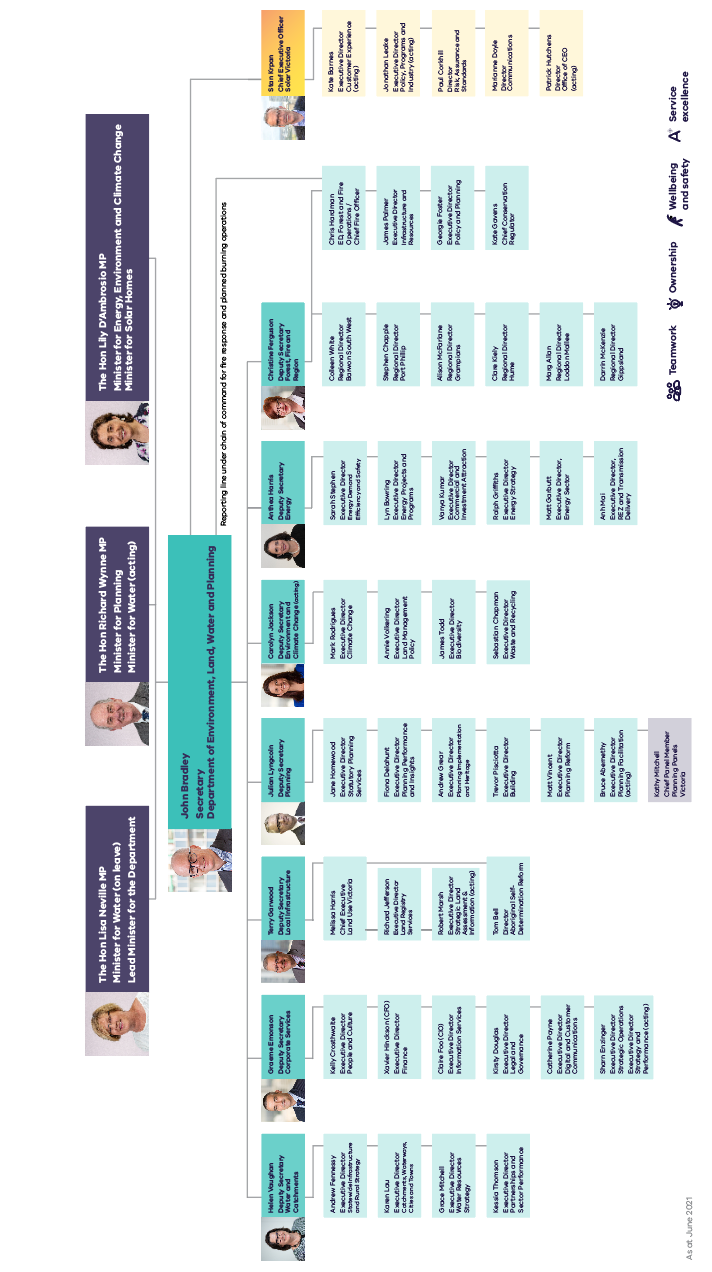 Governance Under the Public Administration Act 2004, the Secretary is accountable to the Minister for Water, Minister for Energy, Environment and Climate Change, Minister for Solar Homes and the Minister for Planning. A number of departmental committees are in place to focus on governance. The below committees are those the department is required to report on under Financial Reporting Directive 22H (FRD22H).Executive BoardThe DELWP Executive Board is responsible for leading the governance and stewardship of the department and includes the Secretary and Deputy Secretaries. The Board supports the Secretary to fulfil his statutory responsibilities and has three areas of strategic oversight:Policy and Strategy – oversight of significant policy, program and strategy activities of the department.Corporate Stewardship – oversight of key elements of finance, risk, information services and people and culture including provision of strategic advice and assurance to the Secretary that the appropriate capabilities, processes and systems of the department are in place.Operations and Performance – oversight of the operational performance, trends and outlook to achieve effective and efficient delivery of the department’s services, policy, projects and programs.The Board is supported by Reform Taskforces and Stewardship Committees that draw on the expertise of our senior leaders across the organisation to develop, inform and guide strategy and decisions through a One-DELWP approach. Reform TaskforcesThree taskforces bring together expertise from across the department to consider opportunities to improve the way the department operates and develop ideas for the Executive Board to consider over the medium to long term. They are also responsible for delivering approved transformation initiatives.The taskforces will be in place until their work programs are completed or they have transitioned into ‘business as usual’ functions within the department. Transformation TaskforceThe Transformation Taskforce leads, coordinates and manages the delivery of existing and new transformation initiatives intended to shape the department’s culture and improve the way staff work. The Transformation Taskforce maintains program oversight of the projects and activities across the three taskforces.End-to-end Operations Reform TaskforceThe End-to-end Operations Reform Taskforce investigates opportunities to improve the end-to-end planning, design and delivery of DELWP’s significant policy and program initiatives. Customer, Stakeholder and Digital Experience TaskforceThe Customer, Stakeholder and Digital Experience Taskforce leads and manages the review and implementation of processes, systems and structures to enable improved customer-centred, and inclusive digital service delivery.Stewardship CommitteesThe department’s eight stewardship committees focus on department-wide strategic priorities and provide strategic advisory support to the Executive Board across a suite of corporate and service delivery functions.Self-determination CommitteeThe Self-determination Committee provides a forum for all groups to provide coordinated One-DELWP input into key self-determination enabling policy initiatives on behalf of the Secretary and the DELWP Executive Board.People and Culture CommitteeThe People and Culture Committee leads, oversees and optimises DELWP’s strategic people capability and organisational culture to achieve the department’s strategic outcomes in a way that promotes the responsible stewardship of DELWP’s five organisational pillars.Fire and Emergency Management CommitteeThe Fire and Emergency Management Committee oversees the delivery of DELWP’s fire and emergency management policy and operational work program and ensures that the Secretary and the Executive Board have a clear line of sight of the department’s fire and emergency management activity.Portfolio Governance and Integrity CommitteeThe Portfolio Governance and Integrity Committee leads and oversees the direction, management and review of DELWP’s portfolio governance and integrity, across the department and its portfolio agencies.Finance and Procurement CommitteeThe Finance and Procurement Committee leads the department’s compliance with the requirements of the Victorian Government Financial Management and Procurement Frameworks to enable DELWP to achieve its strategic outcomes in an effective, efficient and economical manner.Policy and Legislation CommitteeThe Policy and Legislation Committee leads and oversees DELWP’s, policy and legislative reform agenda on behalf of the Secretary and the Executive Board, and advises on its oversight, direction, monitoring and review for cabinet and government. Data and Technology CommitteeThe Data and Technology Committee leads and oversees DELWP’s digital and ICT capability, capacity, performance and strategic directions including enabling it to leverage the advantages of data and technology, manage its strategic ICT risks and achieve its outcomes more effectively and efficiently.Solar Victoria CommitteeThe Solar Victoria Committee oversees and provides advice to the Secretary on the strategic direction and delivery of the Solar Victoria ProgramAssurance committeesThree standalone committees support the DELWP Executive Board by providing advice on important responsibilities and functions.Executive Staff and Remuneration CommitteeThe Executive Staff and Remuneration Committee ensures a fair and equitable approach to the employment and setting of remuneration at the Senior Executive Service (SES), Principal Scientist (PS) and Senior Technical Specialist (STS) classification.Safety and Wellbeing CommitteeThe Safety and Wellbeing Committee leads and oversees the strategic risk management of staff safety and wellbeing across DELWP in line with its legislative and statutory obligations on behalf of the Secretary and the DELWP Executive Board.Risk and Audit CommitteeThe Risk and Audit Committee is an independent body established in accordance with the Standing Directions of the Minister for Finance under the Financial Management Act 1994. It provides assurance to the Secretary that the department’s risk and control environment is operating effectively and efficiently. The Risk and Audit Committee meets at least seven times a year. In 2020-21, the Risk and Audit Committee members were: Departmental objectives, indicators and outputs This section provides an overview of key activities that are important to the achievement of DELWP’s medium-term objectives (also known as Outcomes in the DELWP Corporate Plan). It also reports on the delivery of the department’s outputs, including performance results against the output measures published in the 2020-21 Budget Paper Number 3: Service Delivery (BP3).Note: Output costs reported under departmental objectives, indicators and outputs vary to the output costs reported in Note 4 of the financial statements. This is due to different methodologies being used in allocating department wide costs and is detailed from page 196.The table below provides a summary of DELWP’s objectives, indicators, and outputs for 2020-21.Net zero emission, climate-ready economy and communityThis objective involves leading a whole-of-Victorian Government (WoVG) response to climate change, including reducing greenhouse gas emissions, adapting to the impacts of a changing climate, and supporting the economic and social transition to a net zero emissions and climate resilient future.The department uses economic, research and scientific expertise to develop policy responses to harness Victoria’s current and emerging opportunities, in the context of climate change.Progress towards achieving this objectiveContextClimate change is one of the most critical issues facing Victoria. The state is already experiencing impacts from climate change, including an increase in average temperatures, lower than average rainfall, more frequent extreme weather events, an increase in dangerous fire weather, and increased coastal erosion from extreme sea level events. These trends are projected to continue in the coming decades with serious implications for Victoria’s community, natural environment and economy. The Climate Change Act 2017 provides Victoria with a world-leading legislative foundation to manage climate change risks, maximise the opportunities that arise from decisive action, and drive our transition to a climate resilient community and economy with net zero greenhouse gas emissions by 2050. Victoria’s Climate Change Strategy has set Victoria on a pathway to achieving a net zero emissions, climate resilient state by 2050.The transition to net zero emissions also creates opportunities and challenges for Victoria – the department’s work relating to the departmental objective ‘Reliable, sustainable and affordable energy services’ is critical in this regard.Performance trends and key initiativesVictoria’s Climate Change Strategy, launched in May 2021, sets out ambitious but achievable greenhouse gas emission reduction targets, the government’s current action on climate change and the next steps towards meeting Victoria’s target of net zero emissions by 2050. The strategy commits Victoria to cutting emissions by between 28 to 33 per cent by 2025, and by 45 to 50 per cent by 2030. The initiatives in the strategy will support communities and businesses to make the changes needed to reduce the impacts of climate change and continue to support our economy to grow.Reaching the government’s emissions reduction targets will require action by governments, businesses, and the community. To help drive this action, the Victorian Government developed five-year pledges outlining actions that will be taken to cut emissions from seven sectors: Agriculture; Energy; Industrial Processes and Product Use; Land Use, Land Use Change and Forestry; Transport; Waste; and Victorian Government operations. The pledges were released with the Climate Change Strategy in May 2021 and cover the period from 2021 to 2025. These pledges will be made every five years until Victoria achieves net zero emissions. DELWP’s work with councils across Victoria led to 15 voluntary emission reduction pledges being made under the Climate Change Act 2017. The City of Melbourne was the first council to submit a pledge in 2019. In 2020-21, pledges were received from Ballarat, Bayside, Brimbank, Cardinia, Greater Dandenong, Hobsons Bay, Hume, Manningham, Melton, Monash, Moreland, Mount Alexander, Greater Shepparton and Yarra councils, representing the efforts of local government to act on climate change.The Victorian State Budget provided funding of $10 million in 2020-21 for climate change community action. This funding continued the ResourceSmart Schools Program, maintained climate change policy leadership and provided grants for community groups to invest in solar panels and energy saving technology and equipment. Applications for round 1 funding opened in July 2021. It is estimated that the program will deliver approximately 100 energy upgrades through grant support over two years.Guided by Victoria’s Climate Change Adaptation Plan 2017-2020 and Victoria’s Climate Change Strategy, work is underway to plan for climate impacts and deliver adaptation action at a state, regional and local scale.DELWP supported the development of Adaptation Action Plans (AAPs) for seven statewide systems that are either vulnerable to the impacts of climate change or essential to prepare for future change. These systems are: the Built Environment; Education and Training; Health and Human Services; Natural Environment; Primary Production; Transport; and the Water Cycle. Draft AAPs were released in mid-2021 for public consultation and will be finalised in late 2021. In partnership with regional stakeholders and communities, DELWP supported the development of Regional Adaptation Strategies to identify, prioritise and deliver place-based climate change adaptation action. Strategies for Greater Melbourne, Gippsland, Hume, Loddon Mallee, Grampians and Barwon South West will be completed in the second half of 2021. While the strategies were in development, DELWP partnered with Traditional Owner groups to understand the impacts of climate change on cultural and ecological values; and funded the implementation of local and regional adaptation priorities including Youth Climate Leadership Programs, development of climate conversation toolkits and children’s adaptation activity books.At a local scale, DELWP helped local governments understand and address the risks posed by climate change. More than 170 local government councillors and executives attended training sessions in 2020-21 to better understand the impacts of climate change, and their roles and responsibilities in considering climate change in their decisions.On behalf of the Victorian Government, DELWP continued a partnership with Climate-KIC Australia and membership of the Under2 Coalition; participated (virtually) in Climate Week NYC 2020; and contributed data about Victoria’s emissions and climate-related policy actions to the Global States and Regions Annual Disclosure Report, which was published in December 2020. DELWP also sponsored two climate change sessions at the Melbourne Writers Festival in August 2020 and the 7th Australasian Emissions Reduction Summit in December 2020. To support consideration of climate change in the development of policies, programs and processes across Victorian Government, DELWP released Victoria’s Future Climate Tool to provide access to the most recent climate model simulations of Victoria’s future climate. DELWP also established a partnership with the Victorian Managed Insurance Authority, which resulted in a new climate change risk management service including guidance and training to support Victorian Government risk professionals to incorporate climate change into enterprise risk management. A new Climate Change Community of Practice was established in March 2021 to build capability, facilitate collaboration and foster innovation on climate risk and climate change considerations across the Victorian Public Service. Indicator: Reduction in emissions from government operations The Victorian Government released the Whole-of-Victorian Government emissions reduction pledge (the Pledge) in May 2021. The Pledge describes the practical actions being taken to set the direction for a climate-neutral public sector and to show leadership in Victoria’s transition to net zero emissions. Central to this pledge is a commitment for electricity used in government operations – including schools, hospitals, metropolitan trains and trams and other public services – to be 100 per cent renewable by 2025. In addition, the government has committed to introducing 400 zero emissions vehicles into its fleet by 2023 and ensuring that every new public bus will be zero emissions from 2025. The government will continue to improve the energy performance of government buildings by strengthening the environmentally sustainable design of new buildings and public facilities and upgrading the energy efficiency of existing buildings including schools and hospitals.These actions will ensure the government is at the forefront of the transition to net zero emissions while supporting jobs and growth for Victoria’s industries that provide low-carbon products and services.Figure 1. Indicator: Percentage reduction in Victoria’s greenhouse gas emissions relative to 2005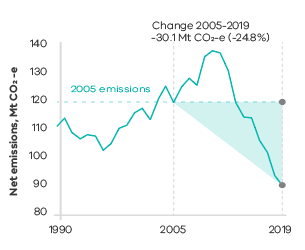 The Victorian Government is committed to reducing the state’s greenhouse gas emissions by: 15-20 per cent below 2005 levels by 202028-33 per cent below 2005 levels by 202545-50 per cent below 2005 levels by 2030These targets keep Victoria on the path to net zero emissions by 2050. A report is published every year by the Victorian Government on Victoria’s greenhouse gas emissions, based on the most recent data available. This draws on emissions data prepared by the Commonwealth Department of Industry, Science, Energy and Resources in accordance with internationally agreed rules. There is a 2-year lag between reporting periods and when the data is available for use.    The 2020 target was met and exceeded in 2018 when Victoria’s emissions fell to 22 per cent below 2005 levels. The latest available Commonwealth data shows that by 2019, Victoria’s emissions had fallen further to 24.8 per cent below 2005 levels. Most of these reductions occurred in the electricity sector, with the other key contributor being increased absorption of emissions in the land sector (Land Use, Land Use Change and Forestry). The Victorian Government report containing this data will be published later in 2021. Victoria’s annual greenhouse gas emissions report for 2020 (including data from 2018 which was the most up to date official data) was tabled in Parliament and released in December 2020, in line with statutory timelines. Emissions data for 2021 will be published in 2023. Figure 2. Indicator: Reduction in annual energy costs for Victorian schools participating in the ResourceSmart Schools program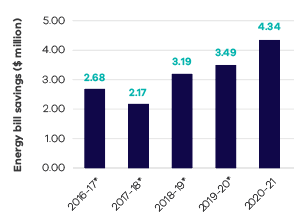 *Data has been adjusted to account for an error in the calculation method for this indicator.ResourceSmart Schools, delivered in partnership with Sustainability Victoria, recruits Victorian schools to undertake activities that will enable them to reach a five-star sustainability status through participation in an online program and on-ground activities to embed sustainability into their operations and curriculum.In 2020-21, $4.34 million was saved by schools participating in the program. The performance trend of increased savings is indicative of the significant infrastructure and behaviour change programs run within schools and will continue to grow as the popularity and accessibility of solar panels on school buildings becomes more prevalent.The extended period of remote learning in 2020 has impacted savings data as schools experienced extended periods of low energy usage. Output performance measuresClimate ChangeThis output leads the development and implementation of strategic, whole of government climate change policy and programs, that contribute to Victoria’s 2050 target of net zero greenhouse gas emissions and build the state’s resilience to climate change.The performance measures below compare targets and expected or actual results from the delivery of programs and services as part of this output:Healthy, resilient and biodiverse environment This objective involves leading the development and implementation of strategic regulation and investment in environmental and natural resource programs across Victoria. Working with portfolio partners, local communities and external stakeholders, the department develops effective, evidence-based policies, programs and regulatory responses for: environment protection; waste and resource recovery; ecosystem-based planning; native vegetation management; threatened species; and land management practices.Progress towards achieving this objectiveContextA healthy, resilient and biodiverse environment underpins the health, wellbeing and prosperity of all Victorians. It is fundamental to Traditional Owners’ and Aboriginal Victorians’ rights and interests, including their rights to culture and identity and to maintain their spiritual, material and economic relationship with the land and its natural resources.Biodiversity is the variety of all living things. In Victoria, this includes more than 5,000 vascular plants and 1,200 higher-order animals native to Victoria. More than half of the state’s native vegetation has been cleared since European settlement and more than 25 per cent of the state’s terrestrial plants and vertebrate animals are currently threatened with extinction. This is due to a range of factors including habitat loss and fragmentation, weeds, pest animals, changed fire and water regimes, and the increasing impacts from climate change. Protecting Victoria’s Environment –Biodiversity 2037 is Victoria’s 20-year plan to stop the decline of our native plants and animals and improve our natural environment.Waste generation and management also has a direct impact on the environment and health of communities. The waste and resource recovery system is under increasing pressure and it is anticipated that by 2046, our waste generation will increase by 40 per cent unless decisive action is taken. Recycling Victoria is the government’s action plan to reform waste and recycling in Victoria.Victoria’s Environment Protection Authority (EPA) works to protect the environment and human health from pollution and waste. To protect human health, the EPA: uses public reporting and environmental monitoring to assess the state of the environment; uses environmental standards in policies, regulation and guidelines; assesses and approves activities and premises to ensure they meet environmental standards; and ensures businesses and community comply with the law.Performance trends and key initiativesThe Victorian Government has invested $380 million to deliver Recycling Victoria, which brings together a suite of landmark reforms and makes record investments to improve recycling and how we use materials in Victoria.Significant milestones were achieved under the Recycling Victoria program, including: the release of the draft statewide kerbside transition plan in June 2021; announcement of the container deposit scheme design and governance model in April 2021; announcement of a ban on single-use plastics in February 2021; and launch of the Circular Economy Business Innovation Centre in November 2020. The Victorian Government is also committed to developing a new waste and recycling Act and establishing a waste authority by the end of 2021 to oversee the waste and recycling sector and improve reliability of services. Throughout September and October 2020, the department consulted publicly on the design of the legislation and new authority. The Coordinated Prevention and Response Framework documents protocols for the identification, assessment and management of high-risk and hazardous waste sites, including addressing waste crime. In 2020-21, DELWP supported the implementation of the framework across government agencies, which will be fully implemented by 30 June 2022. This has included delivering training to 112 participants from the EPA, WorkSafe, Fire Rescue Victoria, Country Fire Authority and 12 local councils. Funding was also provided to nine metropolitan councils to boost their capacity to proactively regulate high-risk and hazardous waste sites. DELWP led the design of Victoria’s first Waste Intelligence Network, which will be operational by 1 January 2022. The network will enable timely information, data and intelligence sharing, and support enhanced regulation. DELWP’s core environmental and Traditional Owner programs are a suite of initiatives that unlock and maximise the economic, social and environmental value of public and private land across Victoria through on-ground, predominantly outdoor, locally-sourced works. The program supports regional economies suffering significant negative impacts from serious adverse events including long-lasting drought, the 2019-20 bushfires and COVID-19. It has been delivered in partnership with Parks Victoria, Traditional Owners, Trust for Nature, Committees of Management, community groups and the private sector. Key outcomes during 2020-21 included continued peri-urban weed management in partnership with local government, increased capacity for Victoria’s wildlife hotline and increased education and community awareness of wildlife rescue, grants to manage important habitats and implement important actions to better protect Victoria’s faunal emblems and implementation and coordination of Traditional Owner Settlement Act 2010 agreements.DELWP is delivering the $77 million Nature restoration for carbon storage – BushBank program that will support the revegetation and restoration of native vegetation across public and private land over 16 years to increase carbon sequestration while improving habitat for biodiversity. The program will also provide opportunities to Traditional Owners to heal country and achieve economic benefits from emerging carbon markets.The 2019-20 bushfires were exceptional in size and impact with approximately 1.5 million hectares burnt across Victoria. In response, funding has been allocated based on the evidence outlined in Victoria’s bushfire emergency: Biodiversity response and recovery report to deliver actions under the Bushfire Biodiversity Response and Recovery Program to June 2022.Achievements so far have included:emergency extraction activities that saw the temporary housing and return of all 14 extracted threatened species to their unique habitats in Victoria in Spring 2020the collection of seeds and cuttings from rare plants which led to increased resilience for recovery of threatened flora, with improved infrastructure at the Royal Botanic Gardens and representation of listed threatened species in the gardens’ collection increasing from 45 to 50 per centcontinued aerial shooting operations for pest animals, in particular deer and the expansion of the Southern Ark predator control and threatened species program in East Gippsland, which resulted in 470,000 hectares of herbivore control, and 130,000 hectares of predator control the aerial shooting program managed pest herbivores in 21 of the 29 Ecological Vegetation Classes significantly impacted by the 2019-20 bushfiresinformed through immediate reconnaissance activities funded under the program, collection of 26 Spotted Tree Frogs in March 2021 to commence a captive breeding program hosted by Zoos Victoria, plus in April 2021, 400 Macquarie Perch were released in the Upper Buffalo Riverupdated the Victorian Genetic Risk Index in April 2021, including 55 species that had not been assessed before developed a Wildlife Welfare Bushfire Response 2020 Action Plan in collaboration with the wildlife welfare sector, which was published in December 2020delivered a ‘sharing stories of nature recovery’ community forum, which was hosted in East Gippsland in April 2021, to promote and enhance nature-led community recoveryThe Reading and Healing Country program launched in response to the bushfires provides direct support to Traditional Owners to apply ecological knowledge and lead the coordination of cultural heritage and related activities in the fire affected areas. These activities will continue in 2021-22.Protecting Victoria’s Environment - Biodiversity 2037 is progressively being implemented. A progress report against the Biodiversity 2037 targets was published in June 2021. The annual reports on progress are proving a useful tool to discuss with partners and stakeholders about where we can work together to better focus our efforts.Biodiversity programs such as the Weeds and Pests on Public Land Program and Biodiversity Response Planning Projects continue to guide cost-effective investment to maximise long term outcomes for biodiversity and progress against the targets.The Flora and Fauna Guarantee Amendment Act 2019 (FFG Act) commenced on 1 June 2020. These amendments included a commitment to align Victoria’s threatened flora and fauna listing process with the national Common Assessment Method and to establish the FFG Act Threatened List as Victoria’s single list of threatened taxa, which was completed and published in the Government Gazette in May 2021.The Melbourne Strategic Assessment (Environment Mitigation Levy) Act 2020 took effect from 1 July 2020 and establishes a new Victorian legislative framework for the Melbourne Strategic Assessment program. It imposes a levy to fund mitigation measures for impacts on biodiversity caused by the development of Melbourne’s growth corridors. DELWP’s Arthur Rylah Institute delivered over 250 applied science projects to support biodiversity across Victoria, despite the impact of COVID-19. These included: leading the co-creation and delivery of the inaugural, virtual, Victoria Nature Festival, with DELWP’s VicEnvironments Forum partners; the completion of two long term program stages to assess ecological outcomes from the delivery of environmental water;  the design and execution of a comprehensive program of forest protection surveys; the design and implementation of the first statewide aerial survey of game duck species in Victoria used to set sustainable offtake rates for the recreational duck hunting season; the finalisation of key post-fire reconnaissance surveys and fish rescues following the 2019-20 bushfires; initiating a new approach to integrating human and natural recovery after bushfires; and an estimation of the kangaroo population in Victoria. The Victorian Landcare Program has continued to support Landcare and environmental volunteer groups and networks across Victoria to build capacity and engage the community to act to protect the land and natural environment. The Victorian Junior Landcare and Biodiversity Grants provided Victorian primary and secondary schools, kindergartens, pre-schools, childcare centres and youth groups with funding for on-ground projects that improve and restore habitat for Victoria’s native plants and animals and for activities that provide both environmental and educational outcomes. The Victorian Landcare Grants are supporting Landcare and environmental volunteering groups and networks with funding for on-ground works, education, and capacity building projects that protect, enhance, and restore our land and natural environment. The Victorian Landcare Facilitator Program funded 78 part-time Landcare facilitators who provided support to 450 Landcare groups across Victoria.Trust for Nature is the Victorian Government’s primary institution for preserving biodiversity values on private land. In 2020-21, this conservation agency permanently protected approximately 2,800 hectares of habitat on private land in Victoria. As part of this, Trust for Nature secured habitat for threatened and endangered flora and fauna species including the Grassland Sun-orchid, Buloke tree, Bellarine Yellow Gum, the Red-tailed black cockatoo, Helmeted Honeyeater and Leadbeater’s possum.DELWP is leading the delivery of the Port Phillip Bay Environmental Management Plan (EMP) in partnership with Melbourne Water and EPA. The EMP’s Delivery Plan includes 191 projects across key Victorian government agencies and community stakeholder groups. The EMP’s 2019-20 Annual Report and 2021 Delivery Plan Update were released in March 2021. For the first time, the Annual Report and Delivery Plan Update was accompanied by an interactive summary including guided video tours of LitterWatch.The amended Environment Protection Act 2017 (the Act) commenced on 1 July 2021, equipping the EPA more than ever to meet the environmental challenges facing Victoria. The Act provides enhanced powers to prevent risks to the environment and human health, stronger sanctions and penalties to hold environmental polluters to account and a criminally enforceable general environmental duty applicable to all Victorians.Updates to Victoria’s land-use planning system to bring it in line with the new environment protection framework came into effect on 1 July 2021, aligning with commencement of the amended Act. This includes updates to the Victoria Planning Provisions and a revised Ministerial Direction and Planning Practice Note on potentially contaminated land. These updates were developed in collaboration with EPA and were exhibited for public comment for 60 days over April to June 2020. Fifty-seven submissions were received from a range of individuals and organisations including 28 local councils, numerous peak bodies, and several government authorities.DELWP led the development of a submission on behalf of the Victorian Government to the Victorian Parliament Inquiry into the Health Impacts of Air Pollution in Victoria.The Inner West Air Quality Community Reference Group (CRG) provided the local community with an opportunity to provide recommendations to government to improve air quality in Melbourne’s Inner West (Brimbank, Hobsons Bay and Maribyrnong local government areas). The CRG’s report, containing findings and recommendations for government consideration, was released in September 2020. The government presented its response to the CRG in May 2021. DELWP partnered with EPA to establish a regional sensor pilot project, expanding on EPA’s existing network to monitor and publicly report on the levels of fine particles (PM2.5) in the air from sources such as smoke, in an additional 49 regional Victorian towns.The Conservation Regulator continued its regulatory focus on illegal campfires, illegal removal of firewood, illegal vehicle use on public land and regulating native timber harvesting. Targets of proactive timber harvesting coupe inspections were exceeded, reaching more than 50,000 observations in the Forest Protection Survey Program and an internal illegal firewood strategy was developed to strengthen compliance outcomes. The Conservation Regulator increased its presence across the state with regular patrols targeting non-compliance of focus areas and supporting the Victorian Government with COVID-19 public land compliance. In the 2020-21 summer season, 70 infringement notices were issued for off-road vehicles and 66 infringement notices were issued for campfire offences, compared to seven infringements for off-road vehicles and three infringements for campfire offences in the same period in 2019-20. There have also been a number of significant prosecutions for wildlife offences.Figure 3. Indicator: Reduction in pollutants from priority hotspots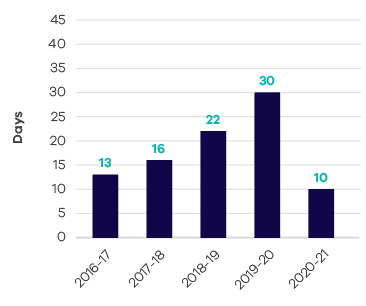 The residential area south of the Brooklyn industrial precinct has a long history of poor air quality events due to high dust levels from activities in the precinct. EPA has monitored the major component of dust in the air, PM10 (particles smaller than 10 micrometres), in Brooklyn since October 2009.EPA has maintained its strategic regulatory focus on reducing air pollution in the precinct to lower environmental risk in the area and improve public health outcomes. In 2020-21, the air quality standard was exceeded on ten occasions and were all attributed to activities within the precinct. EPA provided 16 alerts to notify local industry of high-risk dust days, with EPA Officers conducting random inspections to ensure local industry enacted their dust management plans and implemented appropriate control measures. Where EPA Officers determined a non-compliance, remedial notices focused on: preventing dust by sealing unsealed traffic surfaces; preventing dust from materials handling activities; and preventing mud being driven onto public roads.Odour from the precinct has seen a significant downward trend, with almost 40 per cent fewer odour reports than in 2019-20. One significant contributor to odour achieved compliance with pollution abatement notices, leading to major improvements in odour capture and treatment. EPA continues to respond to concerns from the community as residents living near the precinct remain affected by odour pollution.Figure 4. Indicator: Participation in community-based environmental programs 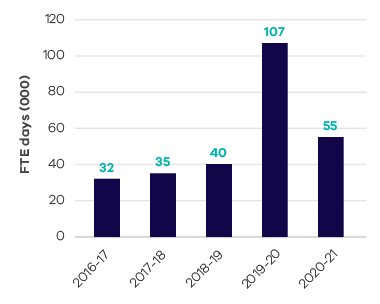 Under the Victorians Volunteering for Nature - Environmental Volunteering Plan (2018), an annual stocktake of active environmental volunteer numbers, groups and categories occurs across the state. Volunteering Naturally 2020 identified more than 186,000 active volunteers, over 2,100 groups and reported more than 2.4 million volunteer hours. This is estimated to make a $101.4 million economic contribution to Victoria. In 2020-21, community participation through the Landcare and other environmental volunteering equated to 55,000 FTE (full time equivalent) days. Indicator: Reduction in waste generation per personNote: This is a new indicator for 2020-21.Recycling Victoria is a 10-year plan with programs designed to reduce waste that include: the Circular Economy Business Innovation Centre launched in November 2020, statewide education and behaviour change programs, the ban on plastic bags and single use plastics and support for communities and councils.Recycling Victoria sets a target of 15 per cent reduction in waste generation per person by 2030. The 2019-20 data shows a 5 per cent increase on 2018-19 data, with 1.24 tonnes of Municipal Solid Waste and Commercial and Industrial waste generated per capita in 2019-20. Data for 2020-21 is expected to be available in early 2022. Glass recovery increased during 2018-19, however this could be attributed to a lag associated with clearance of glass stockpiles from previous years. Glass recovery data for 2020-21 will be collected through an annual survey of local councils in the latter half of 2021. Other increases to municipal solid waste could potentially be attributed to changes in waste generation behaviours due to COVID-19 and increased time spent on household garden and renovation projects due to health restrictions.Output performance measuresEnvironment and BiodiversityThis output leads the development and implementation of strategic, whole of government environmental policy and delivers investment, regulatory and research functions that support Victoria’s diverse and resilient ecosystems.The performance measures below compare targets and expected or actual results from the delivery of programs and services as part of this output:Statutory Activities and Environment ProtectionThis output involves protecting the environment and people by preventing and reducing harm from pollution and waste through better regulation, conducting research and gathering intelligence to inform compliance and enforcement activities, collaboration and the provision of advice. These activities support a liveable and prosperous state by leveraging good environmental performance and a shared responsibility among all Victorians to maintain clean air, water and land, and minimal disturbance from noise and odour.The performance measures below compare targets and expected or actual results from the delivery of programs and services as part of this output:Waste and RecyclingThis output delivers investment into reducing waste, transforming recycling services and increasing value from recycled materials. These activities support industry, innovation, research and development and clean technologies to create new markets and business opportunities for recycled materials.The performance measures below compare targets and expected or actual results from the delivery of programs and services as part of this output:Reliable, sustainable and affordable energy services This objective is focused on delivering a comprehensive suite of energy programs that will improve energy efficiency, strengthen consumer protections and improve affordability.The department also provides policy advice to government on how to deliver clean, reliable, sustainable and affordable energy services to Victorians. The department works with a range of stakeholders to provide energy services to consumers, attract investment in renewable energy and low emissions technologies, and support local jobs and communities as Victoria’s energy system transitions.The department also delivers the Solar Homes Program, a ten-year program for households to install solar energy technologies. Progress towards achieving this objective Context Victoria is leading a major energy transformation, with Victorian consumers at the centre. Steering this transformation is a bold vision for our future: a fair, sustainable, and prosperous Victoria. DELWP is working towards a modern energy system to support our economy and way of life – a system that is decarbonised, reliable, affordable and supports the decarbonisation of other sectors of the economy while growing sustainable jobs. The department is committed to addressing the challenges and maximising the opportunities posed by the transformation of the energy sector while providing security, reliability, affordability and agency for Victorian energy customers and working towards net zero emissions.Performance trends and key initiativesThe Victorian Default Offer (VDO) safeguards Victorian consumers by providing a fair electricity option for those who are not engaged in the market. From 1 September 2020, the VDO also became the new maximum price for 140,000 Victorian households and businesses in embedded networks, such as apartment buildings and caravan parks.The National Energy Legislation Amendment Act 2020 came into effect in October 2020, changing Victoria’s electricity and gas network regulatory periods from a calendar to financial year basis. This reform benefits consumers by reducing the potential for network price increases over the Christmas and New Year period.DELWP continued to deliver the Victorian Government’s commitments under the Energy Fairness Plan and recommendations from the Independent Review into the Electricity and Gas Retail Markets in Victoria. Reforms recommended by the Independent Review took effect from 1 July 2020 to ensure clear and fair energy contracts in Victoria; limiting energy contract price increases to once per year; and capping pay-on-time discounts so that customers are not unduly penalised when missing a bill payment. On 1 January 2021, the allowable period for which retailers are able to charge customers for undercharged consumption was reduced from nine to four months, in accordance with a recommendation from the Independent Review.A new minimum energy efficiency standard for heating in rented homes came into effect from March 2021. This follows technical input by DELWP into the rental regulations led by the Department of Justice and Community Safety.The Energy Legislation Amendment (Energy Fairness) Bill was introduced into Parliament in May 2021. This Bill gives effect to key Victorian Government commitments under the Energy Fairness Plan, including banning high-pressure unsolicited door-to-door and telemarketing sales, as well as imposing criminal penalties of up to $1 million for energy companies who wrongfully disconnect customers, including those on life support equipment, or provide false or misleading information to the Essential Services Commission (ESC). The embedded networks review stems from the Victorian Government’s 2018 commitment to ban embedded networks in new residential apartment buildings. An issues paper was released in January 2021 for public consultation, followed by a draft recommendations report in June 2021, which sets out 16 draft recommendations for further public consultation.DELWP developed and oversaw the delivery of the Utility Hardship Support Package to support energy customers impacted by COVID-19. Since its commencement, the Energy Assistance Program has provided one-on-one support to 5,252 vulnerable households as at 30 June 2021, assisting these households with a range of energy matters. The Energy Simplified Webinars program provided online training to 356 community workers to support their clients accessing energy hardship support. Webinars were also delivered to 706 households to help them access support and reduce their energy bills. Throughout 2020-21, DELWP supported energy critical infrastructure owners and operators to understand and implement COVIDSafe practices.  New support measures by the ESC require energy companies to strengthen protections for residential and small business energy customers impacted by the COVID-19 pandemic. DELWP continues working closely with consumer advocacy bodies, energy companies and the ESC to monitor the impact of COVID-19 on energy consumers and evaluate the adequacy of supports to help Victorians pay their energy bills. As part of the $797 million household energy savings budget announced in 2020, DELWP partnered with Homes Victoria and Sustainability Victoria to commence upgrades to the energy efficiency of social housing properties and work with builders to offer more efficient buildings to new home buyers.DELWP supported the making and implementation of the Electricity Safety (Registration and Licensing) Regulations 2020 which came into effect on 1 January 2021. The regulations provide for six classes of electric lineworker licence, and also introduce a mechanism to require electrical workers to undertake continuing professional development. DELWP released a Regulatory Impact Statement on the phase-out of open flued gas space heaters for public consultation on 29 December 2020. The Gas Technical Regulators Committee’s Technical Guidance Bulletins for Open Flued Heaters and Open Flued Appliances were published in May 2021, requiring conformance with new safety requirements for open flued gas space heaters by 1 January 2022.On 9 June 2021, Victoria experienced a catastrophic storm event with damaging winds and heavy rainfall resulting in widespread power outages. DELWP led the response to this energy emergency, with staff continuously rostered for over one month to coordinate the safe restoration of power and support for impact communities.The Victorian Government, with the Federal Government, announced a Prolonged Power Outage Payment of $1,680 per week, per household, for up to three weeks. On 20 June 2021 this was extended to affected businesses, with payments of $2,500 per week for up to three weeks. By 30 June 2021, over $6 million in prolonged power outage payments had been made to Victorian households and businesses. Over the course of the prolonged power outage DELWP coordinated the delivery and installation of 186 generators for residential customers. DELWP was supported by the Australian Defence Force, Country Fire Authority (CFA) and Victorian State Emergency Service (VicSES), and safety advice through Energy Safe Victoria (ESV).DELWP worked with the Australian Energy Market Operator (AEMO) and industry to prepare Victoria’s electricity system for the 2020-21 summer and 2021 winter and commenced planning for the 2021-22 summer. This included supporting the AEMO to coordinate maintenance operations of the generation fleet and transmission network to avoid summer months, reducing demand through government programs and initiatives, delivering targeted communications to help community reduce their usage and prepare for power outages and expanding Victoria’s energy emergency response capabilities. The Powerline Bushfire Safety Program continues delivering improvements in bushfire safety. During 2020-21, a review of legislation was undertaken in consultation with distribution businesses and ESV to continue to support industry and regulatory practice improvements. As at 30 June 2021, Rapid Earth Fault Current Limiters have been installed at 28 zone substations across Victoria, protecting approximately 28,000 kilometres of powerlines. A second round of Research and Development was announced in August 2020, funding four projects that have the potential to further contribute to reducing the risk of powerline ignited bushfires.DELWP supported the AEMO in procuring a System Integrity Protection Scheme (SIPS) service to reduce the risk of load shedding in Victoria during days of peak electricity demand, by increasing the transfer capacity of the Victoria-New South Wales Interconnector (VNI) by up to 250 MW during peak times.  The SIPS service will be provided by one of the world’s largest lithium-ion Tesla batteries, the Victorian Big Battery, being built at the Moorabool Terminal Station in time for the 2021-22 summer.  The battery will increase the state’s electricity reliability, putting downward pressure on electricity prices in Victoria and supporting Victoria’s transition to a clean energy future.Funding was provided in the 2020-21 Budget, under the Cheaper cleaner energy to drive economic recovery initiative, for the establishment of six Renewable Energy Zones (REZs) – areas of abundant renewable energy resources – in Victoria. The purposeful and co-ordinated development of REZs will allow new renewable energy projects to be connected in a timely manner, reduce risks for investors, achieve better energy affordability and reliability for consumers, help achieve climate change targets, and further regional economic development goals. The REZ Development Plan Directions Paper was released for consultation in February 2021 so industry and community stakeholders could provide feedback on potential transmission network investment projects. From February to March 2021, DELWP ran ten online briefing forums on the directions paper and undertook approximately 30 bilateral meetings with industry and community stakeholders, with 118 stakeholder submissions received. Work continues on progressing the stage 1 projects and the establishment of a new body, VicGrid, to facilitate the development of Victoria’s REZs.  DELWP continued work towards 100 per cent renewable electricity for Victorian Government operations by 2025. The Victorian Government will hold a second Victorian Renewable Energy Target (VRET) auction (VRET2) by September 2021. The auction will target at least 600 megawatts (MW) of new renewable energy capacity in Victoria. The energy generated by the VRET2-supported projects will match the Victorian Government’s electricity consumption for Victorian hospitals and schools, Melbourne’s entire train network and a range of other government infrastructure and services. VRET2 projects are expected to create at least 2,000 new jobs, largely in construction and manufacturing, and attract $1 billion in capital expenditure. In May 2021, DELWP released the Victorian Government’s Zero Emissions Vehicle Roadmap. The Roadmap delivers the long-term vision to roll out this key driver of our clean energy future: by 2030, half of all new light vehicle sales in Victoria will be zero emissions vehicles (ZEVs). The Roadmap is supported by a $100 million package of policies and programs that will ensure Victoria is a leader in the adoption of ZEVs in Australia and position the state to take full advantage of the emerging global shift towards this exciting technology. Solar Victoria launched the Zero Emission Vehicle subsidy for up to 20,000 new vehicles in May 2021. The first subsidy payments commenced in July 2021. DELWP has been exploring sustainable alternatives and pathways for the gas sector to transition to net zero emissions and has allocated $3.7 million for the development of a Gas Substitution Roadmap. The Roadmap will detail the transition pathways and identify policy mechanisms to achieve Victoria’s emissions reduction targets through reduced fugitive emissions, more efficient use of gas, electrification and increased use of alternative gases such as hydrogen and biogas. In June 2021, DELWP released the Gas Substitution Roadmap Consultation Paper to seek the views of the Victorian community and industry to help government better understand the opportunities and challenges that this transition will bring. Announced in February 2021, the Neighbourhood Battery Initiative (NBI) will fund pilots and demonstration of a range of neighbourhood battery models in Victoria, from feasibility through to implementation. The NBI will support our understanding of the role neighbourhood scale batteries can play in Victoria’s transitioning electricity system, and demonstrate a range of benefits for Victorian communities, energy users and electricity networks. Public consultation occurred over April 2021, with 21 written submissions received and over 300 responses to the community survey. Recommended projects under the NBI will test a range of ownership and operation models for neighbourhood batteries, with work on projects commencing in August 2021.Work on major transmission projects is ongoing. In November 2020, the Commonwealth and Victorian Governments announced an agreement to jointly underwrite early works to progress the Victoria to New South Wales Interconnector (VNI) West project. DELWP has also worked with energy market bodies, the Commonwealth and other jurisdictions through the year to progress major transmission projects. DELWP continues to support the six projects that were successful as part of the 2017 Victorian Renewable Energy Auction Scheme. Five of the six projects have completed construction and the remaining project is in the development phase. The six projects are expected to deliver at least 650 MW of new renewable electricity generation capacity. In addition, the Bulgana Green Power Hub (BGPH) has progressed to final network commissioning. The BGPH is expected to generate more than 740,000 MWh of renewable energy annually, enough to power 130,000 homes.DELWP continues to support the Renewable Certificate Purchasing Initiative and Solar Trams initiative. Under the Solar Trams Initiative, the Victorian Government purchases and surrenders around 82,000 MWh in Large-scale Generation Certificates each year from Bannerton Solar Park near Robinvale and Numurkah Solar Farm near Shepparton, matching the electricity consumption of Melbourne’s entire tram network.The Traditional Owner Renewable Energy Program (TOREP) was announced in November 2020 and offered $1.1 million in grant funding to the eleven Victorian Registered Aboriginal Parties (RAPs) to self-determine how they want to be part of Victoria’s renewable energy transition. Eight RAPs were successful in receiving grant funding for their plans and projects for the uptake of renewable energy. These projects will help to reduce emissions and deliver social and economic benefits to the RAPs and the wider community. It will also increase Aboriginal leadership and representation across the energy sector. The Victorian Energy Upgrades (VEU) program continues to support Victorians to reduce their energy use and bills. In 2020-21, more than 284,000 households and 14,900 businesses received upgrades through the VEU program. Work was undertaken to strengthen the program with revised VEU targets announced in December 2020 that will deliver significant benefits to the energy system, reduce energy prices for all consumers, and will help Victoria achieve its climate goals by locking in 28 million tonnes of emissions savings.Rapid work was undertaken to ensure all businesses involved in VEU activities have a COVIDSafe Plan consistent with requirements set out for the small-scale construction industry and must be adhered to at all times. The Victorian Energy Compare (VEC) website has received more than seven million visits since October 2015, with more than 1.5 million visits occurring in 2020-21. The government’s $250 Power Saving Bonus (PSB) program is a contributing factor in the increase in traffic to the VEC website. Since February 2021, more than 275,000 applications have been submitted, with nearly 250,000 of those applications approved and paid. Of the 275,000 applications submitted, more than 23,000 have been contributed by community groups who are partnered with DELWP for the PSB Community Outreach Program.Launched in February 2021, the Renewable Hydrogen Industry Development Plan (the IDP) sets out a clear pathway for developing a renewable hydrogen industry in Victoria. To support the IDP and growth of Victoria’s renewable hydrogen economy, DELWP leads the Accelerating Victoria’s Hydrogen Industry (AVHI) and the Victorian Hydrogen Investment Program (VHIP) workstreams. VHIP has provided funding to support four Victorian Technology Clusters, establish the Victorian Hydrogen Cluster Network, and as a founding member towards the Australian Hydrogen Centre’s hydrogen gas blending feasibility studies, along with other hydrogen-related memberships. The Energy Innovation Fund (EIF) forms part of the $108 million Energy Innovation Initiative announced in November 2020. EIF aims to support the commercialisation of innovative, emerging renewable energy technologies required to meet the net zero emissions by 2050 target. The EIF will be delivered in two rounds, with the first focusing on offshore wind and the second round open to any renewable energy technology that satisfies the eligibility criteria. The $31 million Business Recovery Energy Efficiency Fund was launched in December 2020 with funding for 110 successful projects announced in April 2021. The projects commenced in May 2021, with $9 million provided to support Victorian businesses in 2020-21. The $20 million New Energy Jobs Fund (NEJF), which helps support job creation, increase renewable energy generation, reduce greenhouse gas emissions, and helps to secure Victoria's future as a competitive, innovative, and outward looking economy, has provided over $13 million in grant funding to support 71 projects across five competitive grant rounds, with all projects scheduled for completion by April 2022.  Round 5 of NEJF, announced in September 2020, provided $1 million in grant funding to support the delivery of thirteen implementation ready community led renewable energy projects.The Microgrid Demonstration initiative supports the development and implementation of microgrid demonstration projects, and has continued to fund seven projects during 2020-21, including the Totally Renewable Yackandandah project, the Monash University's Microgrid Electricity Market Operator (MEMO) Trial, and the Euroa Environment Group Microgrid Demonstration Initiative.The Victorian Government invested $5.36 million to establish the Centre for New Energy Technologies (C4NET). State funding has been leveraged for a total commitment of over $8 million from founding industry and research partners. C4NET’s innovative research projects include a microgrid study that has been awarded $1.4 million in Federal Government co-funding and data access projects that inform greenhouse gas reporting, policy development and program evaluation.In 2020-21, the Solar Homes program approved 61,473 rebate applications for solar photovoltaic (PV) systems, 2,841 rebate applications for solar batteries and 639 rebate applications for solar hot-water systems, supporting homeowners, landlords and renters, including community housing tenants. In April 2021, Solar Victoria opened expressions of interest for battery aggregators to participate in a pilot battery aggregation program. The pilot will enable eligible households to obtain a solar battery rebate as part of the Solar Homes program and will inform the next steps in the delivery of Victoria’s Battery Aggregation Strategy. The pilot is intended to pave the way for future virtual power plants and microgrids, which will deliver broader benefits to Victorian householders and the energy sector.Solar Victoria’s remit expanded in 2021 to include delivery of a Solar for Business program, which will support the economic recovery of Victorian small businesses and the broader solar sector by providing 15,000 solar PV rebates over three years. The program opened to businesses in May 2021 and by June 2021, 373 rebate applications had been approved. Solar Victoria opened the community housing organisation component of the Victorian Government’s Home Heating and Cooling Upgrades program in May 2021. The program will help 250,000 low-income and vulnerable households improve their thermal comfort by offering rebates to upgrade gas heaters, electric heaters, wood heaters and no heating with energy efficient electric reverse cycle split systems. The program opened more broadly to eligible households in August 2021. The Solar Homes program supports solar workers with mandatory, fully funded safety training for all workers. To deliver its commitment to audit five per cent of all rebated systems, 1,476 audits were undertaken in 2020-21. Where systems were found to be unsafe, these were immediately switched off and reported to Energy Safe Victoria. The results of the audit program were reported back to retailers and installers to provide guidance and to improve standards overall.Figure 5. Indicator: Electricity generating capacity installed under the Solar Homes program Note: This is a new indicator for 2020-21.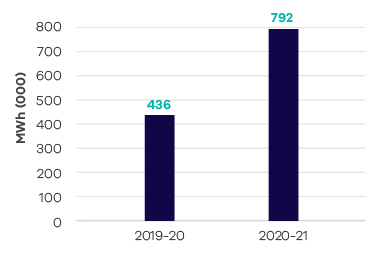 The total estimated cumulative electricity generating capacity installed under the Solar Homes program as of June 30, 2021 was 1,390,000 MWh, with the annual result for 2020-21 totalling 792,000 MWh. The total for 2019-20 was 436,000 MWh. This output represents generation from all solar PV systems installed under the program.Figure 6. Indicator: Percentage of surveyed users of the Victorian Energy Compare website who report that they plan to switch offers after using the website 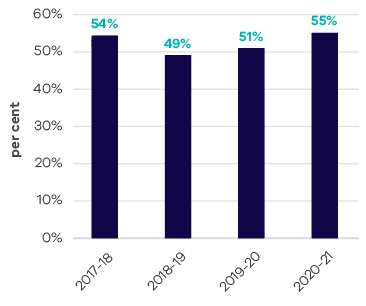 Of the 10,800 Victorian Energy Compare users who completed the online survey during 2020-21, more than 79 per cent reported they had a positive experience, 63 per cent reported they understand usage and energy costs better, and more than 55 per cent reported they plan to change offers based on the information provided.Figure 7. Indicator: Relative share of Victorian energy sourced from renewables 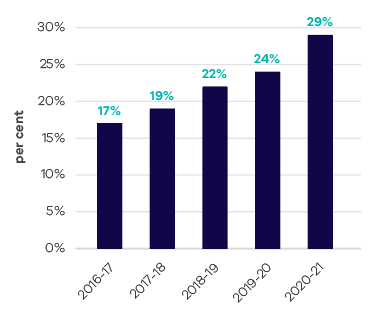 In 2020-21, the share of renewable energy in Victoria’s electricity generation reached 29 per cent, up from 24 per cent in 2019-20. This share is reflective of the large number of wind and solar farms gradually increasing their output through AEMO’s commissioning process, a return to average hydroelectricity generation after a below average year in 2019-20 and continued uptake of rooftop solar systems by Victorian homes and businesses.Output performance measuresEnergyThis output advocates for the provision of reliable, sustainable and affordable energy services through state-based energy programs, including renewable energy development, energy efficiency and affordability improvements, and facilitation of new investment.The performance measures below compare targets and expected or actual results from the delivery of programs and services as part of this output:Solar HomesThis output will, over 10 years, provide 778,500 households with either solar panel energy systems, solar hot water systems, or battery storage for homes with existing solar energy systems, as Victoria transitions to a lower emissions future, reducing fossil fuel usage and air pollution, and allowing independence from conventional energy supplies. Through this output, Solar Victoria supports investment in household energy technology innovation to find new and improved ways to meet future energy demand. The performance measures below compare targets and expected or actual results from the delivery of programs and services as part of this output:Productive and effective land managementThis objective delivers effective management and governance of Victoria’s public land to protect its social, economic and environmental values and maximise its use by all Victorians.DELWP works with statutory agencies, committees and local governments to ensure that: land is productive and is used in a sustainable manner; infrastructure on public land and in coastal environments is appropriate and well managed; the condition of marine, coastal and estuarine environments is protected, maintained and improved; and key biodiversity assets, priority habitats and ecological processes are healthy and secure.The department also provides quality land information services, including comprehensive and accessible spatial information, to support integrated planning and decision making, and ensure confidence in the integrity and efficiency of the property system. The department provides policy advice to government on the best use of government land. The department also provides assurance on the integrity, impartiality and accountability of government land transactions by analysing each transaction and working with agencies to ensure land is transacted in accordance with legislation, policy and probity standards.Progress towards achieving this objectiveContextVictoria’s public land, including its parks, forests, coasts and Crown land reserves, have significant economic, environmental, cultural and recreational value. Managing public land effectively is pivotal in protecting high-end environmental and biodiversity values, yet it is being impacted by three major interacting pressures: climate change, human population growth and the demands of supporting human lifestyles.Victoria’s public land estate provides economic benefits for regional Victoria and supports key ecosystem services and recreation opportunities. The estate includes 3.2 million hectares of State forest directly managed by the department; a 4.1 million hectare network of national parks, state parks, regional parks and conservation reserves managed by Parks Victoria; and thousands of public reserves covering a total area of 550,000 hectares that have been established for a broad range of public purposes.DELWP continues to undertake critical bushfire recovery works, including clearing and maintaining access to major roads in bushfire affected areas. The COVID-19 pandemic has highlighted the critical role public land is serving as an important public health function, giving Victorians space to connect with nature, exercise and be outdoors, which nurtures our physical and mental wellbeing.Public land is managed in partnership with Traditional Owners and registered Aboriginal parties. By foregrounding Aboriginal knowledge and culture in the management of land and the natural environment, DELWP acknowledges and enables Aboriginal Victorians’ connection to their Country. Performance trends and key initiativesThroughout the 2020-21 summer, DELWP worked with all relevant state agencies, local government, Life Saving Victoria and Victoria Police to develop and implement the Public Safety on Public Land and Waterways COVIDSafe Summer Plan. This ensured a consistent and coordinated approach to the COVIDSafe management of these areas. DELWP supported our major public land managers and 1,200 delegated Committees of Management to understand and implement changing COVIDSafe requirements.DELWP also worked with the Department of Health to develop a framework for the COVIDSafe operation of the Victorian Alpine Resorts for the 2020 snow season. Due to COVIDSafe Settings, the 2020 snow season saw minimal operations in resorts and DELWP has worked again with Department of Health to support the sector to operate safely and contribute to regional economies in the 2021 snow season.Light Detection and Ranging (LiDAR) data acquisition to map the location and density of high-conservation value forests is being undertaken through the Regional Forest Agreements (RFA) program. This program was delayed due to the impact of COVIDSafe Settings on fieldwork and it is scheduled for completion in 2022. Implementation of the RFA has now commenced, with work including: a Major Event Review to assess the impacts of the 2019-20 bushfires on RFA matters. This includes the engagement of an independent panel and public release of a summary report of available information on impacts of the fires; commencement of a Harvest Level Review following a major event (the 2019-20 bushfires); and completion of a Threatened Species Risk Assessment including identification of interim protections and priority management actions.The Digital Twin Victoria program brings together 3D and 4D spatial data, artificial intelligence and sensor data from across the state to visualise and model places virtually, before investment is made. Key achievements in 2020-21 included partnering with CSIRO Data 61 on a foundational spatial platform with over 4,000 national, state and local datasets already accessible; and delivering an eComply Proof of Concept, which demonstrated how digital twin technology can minimise regulatory red tape and reduce the housing approvals process by up to seven weeks.Contaminated land and the clean-up of key sites remained a priority throughout the year. Significant changes to the operating environment during the year included COVIDSafe Settings, the new Environment Protection Act 2017 legislation and project scope amendments. Progress was made through four Clean Up Plans (Marong Road, Sebastopol, Mitchell Lasry and California Gully) that included detailed site assessment and remediation methods. These were submitted to the Environment Protection Authority (EPA). On ground assessments for the Lysterfield project are complete, although required changes during the year have delayed the project with an expected completion extended to October 2021. An Environmental Risk Assessment has been completed for the former Geelong Gun Club site with a geological study and design for management of the slopes facing Corio Bay due for completion in June 2022.Coastcare Victoria delivered its Summer and Winter by the Sea programs through a suite of online presentations and activities in 2020-21, attracting 2,233 participants. This program also provided support to groups and networks through the delivery of online Volunteer Capacity Building training covering project management and grant applications. Coastcare Victoria administered the 2021 Coastcare Victoria Community Grants program. Opportunities to engage and collaborate with Traditional Owners were increased through the provision of a grant stream focused on Traditional Owner Self-Determination.Maintenance of critical coastal protection assets continued, with the Port Phillip Bay Beaches Renourishment Program delivering projects at Dromana and McCrae, and two projects at Indented Head (Taylor Reserve and Wrathall Reserve). Under the Coastal Protection Infrastructure Upgrade Program, upgrades were delivered at Inverloch, St Leonards, Sorrento (Collins Settlement), Lakes Entrance and Ocean Grove, while maintenance works were carried out at Black Rock.Priority work on marine and coastal health continues, with the first stage of significant coastal protection works being completed at Apollo Bay in June 2021. DELWP formed a partnership with Melbourne University to pilot hybrid built and natural coastal protection, which will see mangroves planted at Jam Jerrup to provide protection from coastal erosion. Funding agreements with coastal Traditional Owner groups to complete self-determined marine and coastal projects were also completed. Projects have been initiated and will be delivered by six Traditional Owner groups with an interest in sea country by the end of 2022.The Building Works program commenced in 2020-21 to support Victoria’s economic recovery from COVID-19 and the 2019-20 bushfires through the delivery of a diverse range of shovel-ready projects. The Solar on Public Buildings program installed new PV-solar systems to eight community groups across Grampians Region and completed energy audits at 181 buildings managed by volunteer Committees of Management across Victoria. The Improving Public Visitor and Recreation Sites program resulted in the installation of six new electric vehicle charging stations across north-central Victoria and improvement of tracks and facilities at sites such as Grays campground, Tin Creek, Haunted Steam/Nunniong Plains Camping Precinct and Little Lake Boort Foreshore Reserve. The Building Works program also funded a substantial restoration of the heritage-listed Mansfield Police Stables, allowed for the development of 17 dog parks under the Local Parks Program and enabled the construction of a First Nations Garden at the Collingwood Children’s Farm. The Building Works program also improved the management of Victoria’s parks, reserves and natural resources in partnership with Traditional Owners. This included implementation of the Joint Management Plan for Barmah National Park including the redevelopment of its Interpretive Centre, and the provision of $1.8 million in stimulus funding to the Gunaikurnai Land and Water Aboriginal Corporation. Funding is supporting the restoration of degraded park assets, visitor facilities improvements, cultural interpretation project planning, interpretative signage installation and the piloting of cultural fire management practices. The Taungurung Recognition and Settlement Agreement (RSA) commenced in August 2020, representing a significant outcome for Taungurung Traditional Owners and the formalisation of a new partnership for public land management. DELWP continued to support RSA negotiations with the Dja Dja Wurrung, Wotjobaluk and Eastern Maar Traditional Owner groups.DELWP contributed to the First Principles Review (FPR) of the Traditional Owner Settlement Act 2010 (TOS Act), collaborating with Traditional Owners to identify improvements to the TOS Act and settlement packages on public land and leading reform options for greater Traditional Owner participation in public land management. DELWP continues to work closely with Gunaikurnai, Dja Dja Wurrung and Yorta Yorta Traditional Owners on implementing their respective joint management plans.The Suburban Parks Program is creating and connecting a chain of parks to enhance the liveability of Melbourne’s urban communities. As part of this investment, DELWP is acquiring a significant amount of land for three new regional parks for Clyde, Kororoit Creek and Werribee Township. DELWP has also funded and continues to work closely with local councils delivering 29 new pocket parks, 15 new off-leash dog parks and 41 park revitalisation projects.DELWP is delivering the $5 million Upgrade Botanic Gardens program. Successful round two grants were announced in December 2020 with the Minister for Energy, Environment and Climate Change approving funding of $2.42 million for 26 botanic garden projects.Zoos Victoria’s Kids Free policy continues to provide free access to Melbourne Zoo, Healesville Sanctuary and Werribee Open Range Zoo for children under the age of 16 on weekends, public holidays and school holidays. In 2020-21, 280,000 children experienced Victorian zoos for free. The Victoria’s Great Outdoors (VGO) program delivered 13 campgrounds, five walking tracks, and 130 kilometres of upgraded priority four-wheel drive touring routes during this second year of the program. The third and final round of Camping and Caravan Grants closed in June 2021 with 62 applications received. Eleven projects from rounds one and two have been completed with a further 33 in progress. Twenty round one Volunteer Innovation Fund projects are progressing with funding agreements, while the second round of grants closed in May 2021 with 22 shortlisted applications for public vote. The Yallock-Bulluk Marine and Coastal Park opened in June 2021 with a smoking ceremony by Traditional Owners and will deliver improved conservation of the local environment and increased recreational opportunities that benefit the local tourism industry and economy.Figure 8. Indicator: Efficient provision of timely and authoritative land administration and property information services 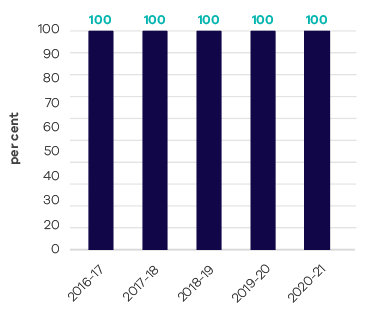 The department has processed approximately 2.77 million title searches, over 890,000 title transactions and processed revenue of around $375 million in 2020-21.  Ninety-seven per cent of all land transactions in Victoria are now lodged digitally, with 94.5 per cent of those fully processed through electronic examination. DELWP completed the third property revaluation round under the centralised and annual valuation model, with the total value of the state’s properties increasing by 2.8 per cent to $2.51 trillion. With responsibility for 75 of 79 local councils, the department valued Victoria’s 3.2 million assessable properties. The 2020 general valuation underpinned state and local government revenue of $10.8 billion in 2020-21 for delivery of services to Victorians. DELWP continues to create new value from maps and spatial data through investment in digital innovation. The $45 million Digital Cadastre Modernisation Project has progressed to digitise almost 2 million land parcels during 2020-21. Nearly 75,000 new lots and 120,000 new addresses were added to Vicmap in 2020-21. Up-to-date, authoritative spatial data provided by DELWP continues to provide critical data to the Victorian property market, major infrastructure projects, emergency services, utilities and private businesses. Mapping support was provided across government during the COVID-19 pandemic, including critical mapping and address validation services to the ‘how far is 5 kilometre’ web mapping application to determine how far Victorian residents can travel from their homes during periods of COVIDSafe Settings.DELWP continues to maximise the potential of Victoria’s geospatial infrastructure, information, products and services to support spatial applications across the state. In December 2020, the Strategy for Victoria’s positioning system 2021-2025 was released. The strategy outlines the department’s priorities in maintaining and enhancing Victoria’s positioning infrastructure and information to ensure business and the community obtain maximum benefit from advances in positioning.Figure 9. Indicator: Number of visits to the public land estate managed by the department’s portfolio agencies (Parks Victoria)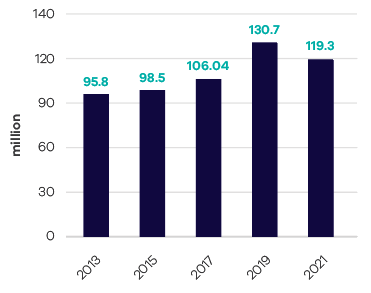 Parks Victoria’s biennial Visitor Number Monitor survey in 2020-21 indicated that the Parks Victoria estate received 119.3 million visitors to national, state, urban and other terrestrial parks, and piers and jetties, against a target of 115 million visitors. While this appears to be a decrease in visitors since 2018-19, improvements to the survey in 2020-21 have enabled greater accuracy in reporting visits. The number of visitors to Park Victoria’s estate is evidence of the community choosing to make use of the natural, built and cultural assets within the estate and the experiences these assets provide.The COVID-19 pandemic had a major impact on visitation across the public land estate during the year, through park closures, physical distancing restrictions and restrictions on the movement of Victorians. This resulted in more visits to parks in metropolitan Melbourne and fewer visits to piers and jetties. Significant flooding events in the latter parts of the year also prevented access to some parks in affected areas due to visitor safety risks.Figure 10. Indicator: Bay and park assets rated in average to excellent condition 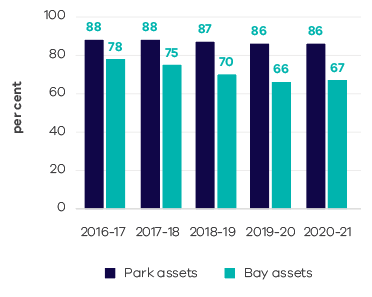 Parks Victoria manages one of the most diverse park and waterway networks in the world. The network contains natural and cultural resources that provide a wide range of benefits to the environment, the community and the economy. Each year, Parks Victoria measures the bay and park assets to inform asset investment and maintenance.In 2020-21, 86 per cent of park and 67 per cent of bay assets were rated on average to excellent condition. The lower than targeted result is due to bay assets deteriorating through ageing and storm impacts. Works are underway to support the improvement of asset condition, including under the Better Piers and Waterside Facilities program.In 2021-22, Parks Victoria will be receiving funding for asset maintenance for high-risk assets and continuing works on a number of piers as part of the Victorian Government Stimulus program. Parks Victoria is also working with the Department of Transport to develop a strategic investment plan for the Local Port of Port Phillip and Western Port which will assist future funding prioritisation.Figure 11. Indicator: Consistent and timely provision of government land transaction approvals and advice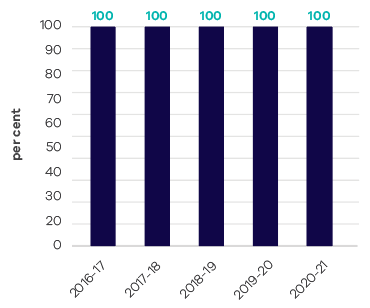 Provision of government land transaction approvals and advice continues to be delivered at a consistent and timely standard. The department continues to deliver on its responsibilities to provide whole-of-Victorian Government leadership and strategic advice on the best use of government land to improve utilisation and maximise public value through the Land Utilisation Assessment Program. During 2020-21, the program delivered a major strategic government land assessment on the RMIT campus in the Parkville Business Precinct; rapid assessments to improve utilisation on 49 government owned sites; and assessments of more than 2,590 government properties as part of various strategic investigations, including the Big Housing Build in regional and outer metropolitan areas and Stage 2 of the Suburban Rail Loop project.During 2020-21, DELWP received over 4,000 requests for valuations. Many of these have been for the Big Housing Build and other priority infrastructure projects such as the West Gate Tunnel project, the North East Link project and the Suburban Rail Loop project. The department also processed a large volume of work for Financial Reporting Valuations for many agencies. Valuations were completed to a high standard despite valuers having to undertake many valuations via desktop during periods of COVIDSafe Settings.Through the Victorian Government Land Monitor (VGLM), DELWP has approved submissions for Stream 4.1 (596 dwellings spot purchase) of the Big Housing Build and is working with Homes Victoria on Stream 4.2 (1100 dwellings in under-construction or ready-for-construction developments). The VGLM has enacted specialist protocols to facilitate the Big Housing Build so that Homes Victoria can make and accept conditional offers in a competitive property market whilst undertaking the requisite due diligence. VGLM has also approved offers of compensation for various infrastructure projects including North East Link Project, Level Crossing Removal Project, Suburban Road Upgrade Program and West Gate Tunnel Project.Output performance measuresLand Use VictoriaThis output delivers high quality and authoritative land administration and property information services, including the registration of land titles under the Torrens system, survey, valuation and land information services. Land Use Victoria also incorporates the State’s foundational spatial data services and government land policies. The probity of the government’s property transactions is overseen by the Government Land Monitor.The performance measures below compare targets and actual results from the delivery of programs and services as part of this output:Management of Public Land and ForestsThis output provides for the improved stewardship of Victoria’s forests, coasts and Crown land reserves. Through this output, the department manages the natural, built and historic assets on public land responsibly, and incorporates management of public land in partnership with statutory agencies, Committees of Management and local government. The performance measures below compare targets and expected or actual results from the delivery of programs and services as part of this output:Parks VictoriaThis output provides for the improved stewardship of Victoria’s parks. Through this output, Parks Victoria manages the development and protection of natural, cultural and community assets for safe enjoyment and sustainable use by all Victorians. Parks Victoria works to ensure the state’s park assets are managed efficiently and effectively.The performance measures below compare targets and expected or actual results from the delivery of programs and services as part of this output:Safe, sustainable and productive water resources This objective increases the security of supply and the efficient use of water in cities and towns. It improves the environmental condition of waterways to ensure Victoria has safe and sustainable water resources to meet future urban, rural and environmental needs. DELWP works in partnership with water corporations, catchment management authorities (CMAs), government agencies, industry, Traditional Owners and the community to balance the economic, environmental and social values of water. This helps to deliver secure water supplies, greener and liveable cities and towns, and healthy waterways and aquifers. Progress towards achieving this objective ContextWater is a public resource that is central to the Victorian community, powering industries and the economy, improving quality of life, Aboriginal culture and heritage and supporting the natural environment. A drier climate, growing population and a transforming economy is increasing the demand for water from industrial, residential and agricultural users, as well as the maintenance of Victorian liveability, recreational and Aboriginal values. The dry conditions experienced throughout much of Victoria since 2016 eased from February 2020. Despite the recent wetter conditions, longer-term projections indicate that the tough conditions will return, translating to the reduced availability and increased cost of water.The management of our water resources requires adapting to changes in demand, population growth and associated urban development. As Victoria’s population grows, healthy waterways remain essential for the plants and animals that live in them, and with a growing population comes the challenge of additional stormwater pollution runoff.Performance trends and key initiativesDuring 2020-21, DELWP contributed significant effort to supporting and guiding the water and catchments sector to maintain essential water services for Victorian communities and adapt operational and program delivery during the continuing COVID-19 pandemic. This included supporting water corporations to implement pandemic plans, COVIDSafe plans and business continuity plans to manage impacts.The Victorian Government is investing $248 million over 2020-21 to 2023-24 to improve the health of waterways and catchments. As part of this work, CMAs and Melbourne Water continued to deliver ten large-scale long-term restoration projects at Flagship Waterways across the state and delivered a range of other activities including tree planting, weed control and fencing at priority waterways, in partnership with Traditional Owners and local communities.  DELWP worked with the Victorian Environmental Water Holder, CMAs and Melbourne Water to meet environmental objectives at 87 river reaches and 84 wetlands including watering of high-priority wetlands in the southern Hattah Lakes system in autumn and winter 2021, where more than 27,000 ML of water was delivered to low-lying wetlands to improve the condition of trees, stimulate the growth of aquatic plants, support carbon and nutrient cycles and provide food and habitat for waterbirds. A coordinated spring watering event was also delivered in the Murray system from Lake Hume to the sea focussing on outcomes in the Murray River channel and supported outcomes at Barmah Forest. A mixed nesting event of 450 straw-necked ibis, Australian white ibis and royal spoonbills, listed as vulnerable in Victoria, occurred in Barmah Forest in early 2021. This was the first successful event observed for these species in the forest for four years. During 2020-21, waterway managers sought opportunities to increase the involvement of Traditional Owners in environmental water planning, management and monitoring.  Examples of this include delivering water for the environment for the first time to Annulus Billabong in the Yarra system in spring 2020 and to Lake Leaghur in the Loddon system in autumn and winter 2021. These events supported cultural values identified by Traditional Owners, vegetation growth and provide habitat and feeding conditions for waterbirds. DELWP also supported the First People of the Millewa Mallee Aboriginal Corporation’s restoration of a site of high cultural significance at Robertson Creek in the lower Mallee.Phase 1 construction (preliminary works at Werribee Recycled Water Plant) of the Werribee Zoo Recycled Water Project was completed in February 2021.  This project will expand the recycled water supply network in the southern area of the Werribee catchment. This expansion will result in new recycled water mains and pump infrastructure. It will secure a high reliability, low salt, fit-for-purpose alternative water source for a large range of key customers in the western region. It will supply to the Werribee Open Range Zoo, businesses of state significance and the Werribee City Centre for public open space irrigation demands by June 2022.Following the devastating bushfires in East Gippsland and north- east Victoria over the summer of 2019-20, the Victorian Government invested $10.3 million over two years to support recovery across the water sector as part of the Building Works Stimulus Package. CMAs commenced work on repairing off-stream watering systems and addressing priority risks from erosion, debris and water quality, repaired 116 kilometres of priority riparian fencing and completed 1,226 hectares of weed control. In addition, all 15 damaged water monitoring stations were repaired, and improvements to the flood warning gauge network were delivered. East Gippsland Water completed a refurbishment and recommissioned the Omeo Water Treatment Plant, a 200,000 litre potable water tank damaged during the fires, and North East Water have procured four mobile generators and deployed them to at risk districts of Corryong and Tallangatta.The inaugural Insight program was delivered as part of the Government’s commitment in Water for Victoria to improve gender diversity in the water sector executive teams and to develop programs to support women aspiring to executive roles. The first cohort of 12 women leaders graduated from the program on 30 March 2021. The program also included a ‘Bridging the Gap’ module where women and men worked together to develop a deeper understanding of different leadership styles to help address the complex challenges we will face in the future.The Integrated Water Package of Works is a package of nine integrated water management projects across Greater Melbourne and regional Victoria. These projects will improve the health of urban waterways, implement recycled water and stormwater schemes to deliver alternative water to ‘drought proof’ important public assets including sporting ovals, public gardens and peri-urban agriculture. Other project outcomes include increasing community understanding of the water cycle including the production and use of recycled water, and trial innovative solutions to urban water management. Five of nine projects are in the design phase of works; two are in the construction phase; and two projects are progressing through the procurement phase. The Reimagining Moonee Ponds Creek initiative will restore waterway health and activate open space and recreational opportunities along the creek.  Virtual community engagement and design input during May and June 2021 contributed to a revised design scope, with construction works to be completed by June 2022.The Macalister Irrigation District Project achieved its first three milestones including early works undertaken in the Stratford Channel prior to 2020-21 irrigation season. Full site mobilisation for the 2021 winter works period occurred in May 2021. Design and customer sign-ups for future stages is ongoing. The modernisation works will improve productivity and efficiency for irrigators, save water by reducing leakage and improve the health of the Gippsland Lakes by reducing nutrient run-off.The Aboriginal Water Program is supporting Aboriginal Victorians and communities to reconnect to water for cultural, economic, customary and spiritual purposes. Funding for the Water, Country and Community Program (WCCP) will support resources, projects, and research for Aboriginal access and management of water and will support Traditional Owners and the department in being prepared for possible Treaty outcomes. Additionally, the WCCP is complementing the development of an access to water roadmap for Aboriginal cultural, spiritual, and economic values, for delivery by 2022. The WCCP is delivering a flexible and clearer funding process to support as many Traditional Owners and Aboriginal Victorians to gain more opportunities in the water sector. Funding continued to be provided for the employment of 17 Aboriginal Water Officers. The Cultural Water for Cultural Economies Report was informed by more than 40 meetings with representatives from 20 Traditional Owner groups and delivered by project partners in early 2021. It identifies specific legislative and policy pathways to increase water access for Traditional Owners and First Nations people across Victoria, and to support their use of this water for economic development in accordance with their laws and cultural protocols.A new Central and Gippsland Region Sustainable Water Strategy (CGRSWS) is in development, with a Discussion Draft CGRSWS to be made available via a public consultation process in 2021-22. The Discussion Draft CGRSWS will contain proposed directions, including environmental water recovery targets, in response to the Long-Term Water Resource Assessment for Southern Victoria. It will also identify proposed directions to secure water supplies for all water uses and values in the region over the long-term.  The Final CGRSWS, together with an adaptive implementation plan are expected to be completed in 2022. The Victorian Desalination Plant is a key part of the water grid, helping to build resilience and avoid the social and economic costs of water restrictions on households, businesses and farmers. The Victorian Government ordered 125 GL of water from the plant for the 2020-21 supply period. This volume represents 6.9 per cent of Melbourne Water storage volume. The contribution of the desalination plant since 2016-17, totals more than 326 GL or 18 per cent of the Melbourne Water storage volume. The total volume of desalinated water produced by the desalination plant is now more than 30 per cent of the total storage capacity of Thomson Reservoir – Melbourne’s largest storage. From 1 July 2021, a new water corporation, Greater Western Water, commenced servicing Melbourne’s fast-growing outer west. The integration of Western Water and City West Water will address immediate and long-term financial pressures and increased demand for infrastructure and services, will create job opportunities for existing staff and the region, and reduce household bills.  Victoria’s 19 water businesses have continued to prioritise care for vulnerable customers and small businesses who are experiencing financial stress as a result of COVID-19. Measures implemented include: ensuring there are no new legal actions or restrictions to the water flowrate for all residential customers facing financial difficulties due to COVID-19, so customers still have full access to water and do not face the stress of debt collection; allowing for flexible payment plans, including payment extensions, so customers can pay on a schedule that suits their circumstances; proactively providing hardship grants to any requests to call centres and delivering outreach services to vulnerable communities and groups; providing help with applying for Utility Relief Grants and putting customers in touch with other assistance such as financial counsellors and providing information on other available support like concessions; extending residential hardship arrangements to small business customers; and providing rent relief and deferring scheduled price increases.  Figure 12. Indicator: Proportion of intended properties (or equivalent) in the Goulburn Murray, Macalister, Werribee and Bacchus Marsh irrigation districts connected to a modernised irrigation delivery system 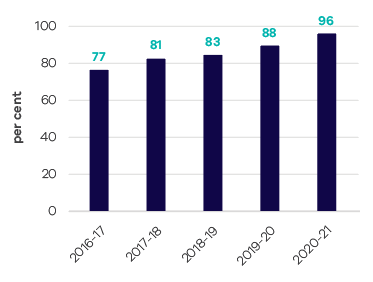 The $2 billion Goulburn-Murray Water Connections project is the most significant investment in modernising irrigation infrastructure in Australia. Announced as complete by the Premier and Minister for Water on 2 October 2020, the project has provided 279 GL long term water savings through targeting system losses to the environment. This was delivered to meet Victoria’s obligations under the Murray-Darling Basin Plan. The project exceeded its target of 429 GL long term water savings as set by the funding agreements.  On 26 April 2021, the Acting Minister for Water announced that an additional 2 GL long term water savings would be distributed to irrigators in addition to their share of 75 GL long term water savings from October 2021. The Victorian Government made a commitment to irrigators that they would have water returned to them as part of the Connections Project and this additional 2 GL is part of delivering on that commitment. The Melbourne water retailers will receive their 75 GL water savings share after the irrigators receive their share. DELWP also oversaw the successful completion of four other major water infrastructure projects: South West Loddon Rural Water Supply Project, Macalister Irrigation District Phase 1B, Sunraysia Modernisation Project 2 and most recently in June 2021 the Mitiamo and District Reticulated Water Supply project. Figure 13. Indicator: Number of river reaches/wetlands with maintained or improved environmental condition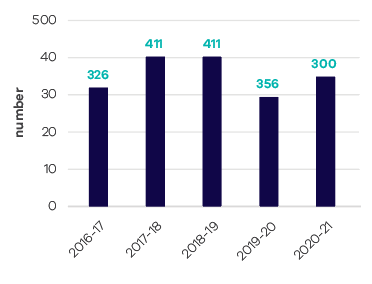 In 2020-21, on-ground works and watering programs have been undertaken at 300 river reaches and wetlands to maintain or improve their environmental condition. This included 9,400 hectares of vegetation works such as tree planting, weed control and fencing alongside waterways, and completion of 3,711 hectares of catchment stewardship to improve the health and resilience of catchments. The number of river reaches and wetlands with maintained or improved environmental condition is lower than in previous years. This was due to the need to focus on planning and funding agreement development in 2020-21, being the first year of the current four-year cycle of works. In addition to this, COVIDSafe Settings slightly impacted on opportunities to complete on-ground works.Output performance measuresEffective Water Management and SupplyThis output develops policies, provides strategic advice and oversees regulatory systems and institutional arrangements to effectively manage Victoria’s water resources. Through this output, the department delivers onground environmental programs to improve the health of waterways; water industry reform, governance and performance oversight; integrated water management; sustainable irrigation programs; and makes water resource information accessible to enable informed decision making.The performance measures below compare targets and expected or actual results from the delivery of programs and services as part of this output:A safe and quality built environmentThis objective plans for the future growth and transformation of our cities and regions, and provides leadership and advice on heritage protection and the built environment. It delivers streamlined, fair and transparent planning, building and heritage systems. The department recognises the link between the natural and built environment in the quality of our lives and works to accommodate population growth while maintaining world class liveability and protecting our heritage for future generations.Progress towards achieving this objectiveContextDELWP’s role in planning, building and heritage systems is essential to help respond to population growth and change. Victoria’s current population of around 6.7 million is expected to increase to 11.2 million by 2056. Greater Melbourne is expected to increase from 5.0 million people to 9.0 million over this time, and Victoria’s regions from 1.5 million to 2.2 million. This will bring an increased demand for improved access to safe and inclusive public spaces and neighbourhoods, effective protection of cultural and natural heritage and improving our housing infrastructure and employment opportunities. By delivering programs that address the future growth and transformation of Victoria’s cities and regions, DELWP can lead Victorian cities and regions to deliver positive outcomes for everyone who lives, works, invests in and visits Victoria. Plan Melbourne will guide the growth of our city to the year 2050. It sets the strategy for supporting jobs, housing and transport, while building on Melbourne's legacy of distinctiveness, liveability and sustainability. Good planning and coordinated delivery of infrastructure through Plan Melbourne has become even more important in the context of COVID-19. Performance trends and key initiativesDELWP responded to the COVID-19 pandemic through its role in leading the Building Victoria’s Recovery Taskforce (BVRT). The taskforce was operational from April to August 2020, with a remit to consider planning and investment options to stimulate the Victorian economy through the building and construction industry. The taskforce’s core function was continued through the launch of the Development Facilitation Program (DFP) in October 2020. The program assists industry and endorses land use and development projects for an accelerated planning assessment. The DFP is also providing valuable input into the Planning Reform program, which is a four-year program designed to create a clearer, faster and fairer planning system that brings to life Plan Melbourne’s vision and stimulates Victoria’s economy. The DFP is fast-tracking the approval of major projects using rigorous assessment processes. Collectively, in 2020-21, the DFP and BVRT facilitated approvals with a  development value of $2.8 billion through 23 projects. DELWP is partnering with local council planning departments to build the capacity of the planning system. We are also working with identified councils to improve planning permit processes and working on a user friendly digital planning system to access guidance, information and services.Implementation of Plan Melbourne is progressing well with over half of the 113 actions within the Five-year Implementation Plan (2017-2022) now completed. To ensure the greatest chance of success, Plan Melbourne is being delivered through a partnership approach with government, businesses and the community and greater transparency with an annual progress report detailing the status of each of the 113 actions so far. The third annual Plan Melbourne Report on Progress (2020) is scheduled to be tabled in Parliament by September 2021. Plan Melbourne sets an aspirational scenario where 70 per cent of net additional dwellings are located within established Melbourne and 30 per cent in the growth areas, as well as outlining a commitment to reform the planning system to facilitate the delivery of more social and affordable housing. Significant planning work is being undertaken through Plan Melbourne to address a recent decline in the share of net dwelling approvals in established Melbourne, due in large part to the decline in high rise apartment development in the inner city and strong greenfield development in the growth areas.The Better Apartments Design Standards were introduced in 2017 to improve the liveability and sustainability of apartments across Victoria. An update of these standards will be introduced in the Victorian Planning Scheme later in 2021 to improve the external amenity of apartments. Through the next phases of the Better Apartments program, the Future Homes design competition and revised apartment standards will continue to improve the quality of new apartment developments to achieve more sustainable, liveable and compact cities. DELWP is undertaking an Inclusionary Housing Pilot on six surplus government land parcels as part of the housing strategy, Homes for Victorians. The pilot will deliver a mix of social, affordable and market housing and a minimum of 100 new social housing homes, to better meet the housing needs of Victorians by utilising surplus government land. The final commercial negotiations are complete, with the 100 social housing dwellings expected to become available between 2022 and 2024.DELWP continues to implement recommendations from the Victorian Cladding Taskforce. With oversight by DELWP, Cladding Safety Victoria (CSV) is progressing 16 priority private residential building rectifications, completed works on six buildings and commenced the removal of cladding on a further eight priority buildings. A further 237 higher risk buildings have been approved for funded rectification with 40 having reached practical completion. CSV is also working closely with government departments to deliver the $150 million package to rectify government owned buildings and TAFEs. As at the end of June 2021, 112 government buildings have been approved for rectification, one fifth of which will undergo full cladding removal. A total of 67 government buildings have reached practical completion with a further 12 buildings having commenced construction works. The Victorian Building Authority (VBA) is leading the Victorian Statewide Cladding Audit (SCA) to identify the extent of combustible cladding across the state. As at 30 June 2021, the VBA has inspected a total of 3,322 buildings, of which 1,831 have been assessed and risk rated by an independent expert panel. The VBA subsequently referred 722 private residential buildings identified as posing a higher fire safety risk to CSV. Community consultation on the Planning for Melbourne’s Green Wedges and Agricultural Land Discussion Paper occurred over late 2020 to early 2021 and 879 submissions were received. The paper outlined options to balance the need to provide economic development opportunities (such as agriculture, tourism and extractive industries) with the need to protect the important rural and green landscapes these areas provide.  Workshops and online community information sessions were undertaken. Both a consultation report and a Government response report with next steps on delivery of the proposed reforms are expected to be released in November 2021. A comprehensive review of Victoria’s building legislative system is underway. Led by an Expert Advisory Panel working in partnership with DELWP, the review will be delivered across three stages ending in 2023. Reforms will be progressively developed and implemented, with opportunities for public and stakeholder consultation at stages throughout the process. In September 2020, the panel recommended a suite of early reform initiatives, designed to secure immediate improvements to the building industry without involving changes to legislation. These have been adopted and are currently in implementation phase. From September 2020, Stage 1 of the panel’s work program commenced, and the panel released its first public consultation paper in April 2021. The scope of issues canvassed in the paper include issues surrounding practitioner registration and regulation, roles and responsibilities of surveyors in building approvals, regulator roles and responsibilities, and consumer representation.DELWP’s Smart Planning program was established to improve, reform and transform the planning system over three stages. DELWP implemented a range of digital initiatives to assist with how information is managed and stored, such as the Planning Resource Library, establishment of a planning portal for heritage online applications, ministerial planning permits, the Amendment Tracking System (ATS) rollout and digitisation of all Victorian planning schemes. Smart Planning also introduced significant planning rules reforms through VC142 and VC148 amendments. Working in collaboration with local councils, the department completed the translation of valued local policy content into the new Planning Policy Framework across all 82 planning schemes. Further streamlining of planning schemes was achieved through updates to local schedules and the mapping of over 200 incorporated documents to the new Specific Controls Overlay. Amendment VC159 introduced new land use terms to the Victorian Planning Provisions, whilst amendment VC186 introduced a new VicSmart class for secondary dwellings into the scheme of four pilot councils in August 2020. The Smart Planning program has delivered a more simplified and effective planning system and provided the impetus to embark upon further planning reform. DELWP facilitated Major Transport Infrastructure Authority (MTIA) projects that are part of Victoria’s Big Build. This includes managing 166 requests by MTIA for approvals consisting of nine planning scheme amendments, 14 Major Transport Projects Facilitation Act 2009 project area designations and one approval under the Environmental Effects Act 1978 environmental effects statement process for the Yan Yean Road Upgrade Stage 2 project. Included in the approvals is the removal of 13 level crossings, upgrade of four overland railway lines and four major roads and 33 approvals to support the North East Link Project.DELWP continued work on protecting the Macedon Ranges, Bass Coast, Bellarine Peninsula and Surf Coast from over-development. These areas are declared under Part 3AAB – Distinctive Areas and Landscape of the Planning and Environment Act 1987. The declaration of an area triggers the requirement to prepare a Statement of Planning Policy (SPP) that provides a framework for the future use and development of land for the next 50 years to ensure the protection and conservation of the distinctive attributes of the declared area. It provides the tool for coordinating decision makers across government and the community, achieving integrated management, infrastructure and development outcomes. The approved Macedon Ranges SPP was brought into the Victoria Planning Provisions and Macedon Ranges Planning Scheme in April 2021. The preparation of SPPs for the remaining declared areas are well advanced with public consultation on the draft Surf Coast SPP completed in April 2021 and public consultation on the draft Bellarine Peninsula SPP having commenced in June 2021.DELWP continues to provide support to the Revitalising Central Geelong initiative, aimed at attracting investment, delivering employment opportunities and providing a lifestyle that entices people to Geelong’s city centre. A draft Central Geelong Framework Plan and proposed new planning controls have been prepared to ensure that Central Geelong builds on its strengths to become a lifestyle city with excellent services and facilities, employment opportunities, green open spaces and an iconic waterfront precinct, with thriving streetscapes comprising retail, hospitality and laneways and a mix of housing. DELWP also continues to support the repair and conservation of ‘at risk’ heritage places and objects for future generations. Twenty-three projects were successful in the third round of the Living Heritage Grants Program and a total of $2.4 million provided for urgent conservation works or studies to these places. Indicator: Improved liveability, sustainability and inclusiveness of public spaces and neighbourhoodsA key role of DELWP is to create liveable, inclusive and sustainable communities, as we work to accommodate population growth while responding to climate change and protecting our natural environment, infrastructure and heritage.Plan Melbourne sets the vision of how we will develop over the next 30 years and is structured around six outcomes that are critical to achieving our vision of maintaining our status as a global city of opportunity and choice. Plan Melbourne will provide housing choice in locations close to jobs and services and have an integrated transport system that connects people to jobs and services. This is supported through two of the key Plan Melbourne outcomes:Creating affordable and accessible housing by delivering more housing affordability and choice with more of the housing needed delivered in the right locationsConnecting communities by creating a city of 20-minute neighbourhoods, supported by the 20-Minute Neighbourhoods pilot program to build pedestrian friendly neighbourhoods - measured by the distance of 800 metres.DELWP reports on this indicator through the below two measures:Figure 14. Proportion of major infill development in areas close to services and transport (within 800m of an Activity Centre or Train station)1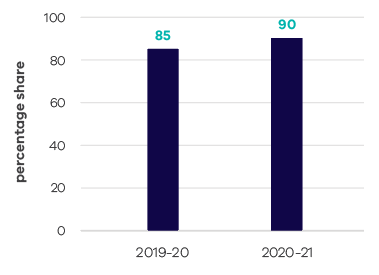 Figure 15. Diversity of housing lots in growth areas (share of new lots under 300 square metres)2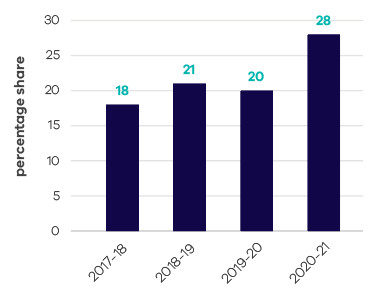 This outcome measure replaces the 2019-20 outcome measure ‘Increase the number of households within 800 metres of services and transport’. The new measure improves data accuracy and performance transparency against the objective indicator. Infill development is the process of developing vacant or under-used parcels within existing urban areas that are already largely developed, and in this instance refers to development within the established parts of Melbourne.This outcome measure replaces the 2019-20 outcome measure ‘Increased supply and diversity of housing in locations identified for growth and change’. The new measure improves data accuracy and performance transparency against the objective indicator.In line with Plan Melbourne principles, the first measure shows the increase in dwellings in and around Activity Centres, close to the Principal Public Transport Network (PPTN) and train stations. The supply and diversity of housing is measured through the increased development in and around Activity Centres, close to the PPTN and train stations and includes areas identified for growth and change in Precinct Structure Plans broadhectare development.Indicator: Effective protection of cultural and natural heritageVictorians have a strong love of the state’s heritage places and objects. Our valued heritage objects and places need to be conserved and protected for the enjoyment of current and future generations. DELWP works with our key partners to reduce harm to Victoria’s significant heritage places and objects.The protection of our heritage is supported through the Heritage Act 2017 which introduced streamlined processes and enforcement tools to ensure Victoria’s significant heritage places and objects are appropriately protected into the future. Any registered place, object, historic shipwreck or historic archaeological site is of special cultural heritage significance to the State of Victoria and legally protected to help ensure it survives for future generations to appreciate.DELWP reports on this indicator through the below two measures:Figure 16. Places and objects protected and managed by the Victorian Heritage Register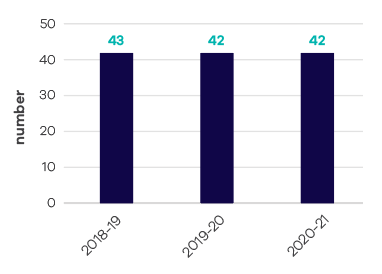 Figure 17. Incidents of unauthorised works to State listed heritage places and objects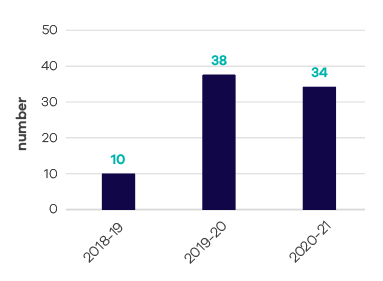 Output performance measuresPlanning, Building and HeritageThis output delivers programs to address the future growth and transformation of cities and regions through: strategic and integrated land use planning; urban development, design and renewal; land supply; heritage conservation and management; and regulatory reform. Through this output, the Department administers the statutory responsibilities of the Minister for Planning and provides for fair and transparent planning, building and heritage systems.The performance measures below compare targets and expected or actual results from the delivery of programs and services as part of this output:Reduced impact of major bushfires and other emergencies on people, property and the environmentThis objective delivers an integrated approach to reducing the risk of bushfires and other emergencies to protect people, property and the environment. The department works together with land and fire managers, and with the community, to plan and deliver bushfire management across public and private land, using world leading science to manage fire and ecosystems.Progress towards achieving this objectiveContextBushfire risk is growing as populations increase and communities grow in higher risk areas. Almost a third of our growing population live in regional Victoria and the number of visitors to our coasts and rural areas continues to increase, exposing even more people to the threat of bushfires. This is further complicated by the trends of intensified summer heat, dryness and other associated climate change effects that increase bushfire frequency and severity. Bushfires can leave lingering impacts on community health, the economy, the environment and individual mental health. With increasing severity and frequency of bushfires comes increasing annual costs of disasters. Bushfires over the past decade have highlighted the need to build community resilience and to adopt a risk-based approach to managing emergencies - where government, community and business work together to protect people, property and the environment.Performance trends and key initiativesIn 2020-21, Forest Fire Management Victoria (FFMVic) firefighters from DELWP and partner agencies were able to contain 95 per cent of fires at first attack. They attended 1,435 fires covering 7,671 hectares. Approximately 60 per cent were due to unattended campfires. FFMVic firefighters also limited the spread of 97 per cent of fires this season to less than five hectares in area. FFMVic crews responded to 33 non-fire emergency events in 2020-21, such as cetacean events, search and rescue, wildlife, blue-green algae and various other responses. FFMVic also contributed significant resources to the initial response to the Victorian State Emergency Services (VicSES) led flood and storm event in June 2021 via the provision of key incident management staff and specialist chainsaw crews. This event also saw DELWP and Parks Victoria supporting the energy and water sectors. FFMVic crews also supported Victoria Police to implement New South Wales (NSW) Victoria border operations in response to the COVID-19 pandemic. FFMVic established and maintained two base camps and provided support across 12 border checkpoints over a three month period to support the successful running of these operations. FFMVic along with the Victorian emergency response sector supported two interstate requests for assistance - one in March 2021 to NSW to support flood response coordination and another in April 2021 to Western Australia to support cyclone recovery operations.DELWP continued planning and delivering the fuel management program on public land to maintain residual bushfire risk below 70 per cent. The fuel and weather conditions in 2020-21 were favourable for delivery of planned burns and allowed for commencement of burning in early autumn. DELWP and partner agencies completed 470 planned burns (104 out of 141 priority burns in 2020-21) across the state covering 133,195 hectares as well as 18,888 hectares of mechanical treatment. The level of residual risk is 64 per cent as at 30 June 2021. The Joint Fuel Management Program (JFMP), published in September 2020, sets out locations across public and private land where both FFMVic and the Country Fire Authority (CFA) intend to carry out fuel management operations. FFMVic supported the delivery of 15 cultural burns that have been undertaken by Traditional Owners.  To support preparedness arrangements in the context of COVID-19, FFMVic engaged early with colleagues in Canada to gain an understanding on their preparedness and response arrangements and to leverage lessons they learned from recent bushfires. FFMVic’s preparedness arrangements had a specific focus on the impacts of COVID-19 and developed mitigation strategies that included: recruitment of additional seasonal Project Fire Fighters to mitigate the risk of reduced staff numbers in the event of some work centres being closed due to COVID-19 outbreaks; modified medical and fitness assessments to COVIDSafe requirements; modified training packages including mandatory COVID-19 training for key roles; deployment of specialist COVID-19 advisor roles; and the development of COVID-19 base camp configurations.Over 2020-21, DELWP’s focus on increasing diversity led to the recruitment of participants for the Forest and Fire Operations Officer traineeship program for cultural and linguistically diverse disadvantaged youth; completion of a review of the recruitment and selection process relating to the encouragement of diversity for field staff roles; and development of guidelines to support the consistent implementation of flexible rostering and deployment to increase participation in emergency management by a more diverse range of people. DELWP also introduced a 30 per cent target for the deployment of women to emergency events, and is increasing participation for women in Crew Leader, Operations Officer and Incident Controller courses through the introduction of a 50 per cent target. DELWP is upgrading forest fire radios to ensure interoperability and reliability. The radio configuration and test equipment sub-projects were completed in June 2021 with the radio upgrade and trailers to be completed over the next two years as a precursor in transitioning to the new digital radio system in 2023. DELWP completed the delivery of 16 critical structures during 2020-21, comprising of 15 bridges on the strategic road network and replacement of one fire tower. The new bridges enable greater access for heavy fire fighting vehicles responding to bushfires. The design quality of the bridges has been well demonstrated over the past two years in their resilience to floods and bushfires. In 2020-21, 3,791 kilometres of roading upgrades and maintenance were delivered across the strategic fire access network. This included 123 kilometres of hazardous tree works and 229 kilometres of roadside fuel management. These works improve and preserve safe and rapid access for firefighters and fire fighting vehicles as well as provide alternative evacuation routes for remote communities.  A pilot project involving the establishment of sample fuel breaks and targeted hazardous tree removal in the Otways was successfully delivered in November 2020, paving the way for delivery of strategic fuel breaks in the area.During 2020-21, stakeholder and community forums were delivered at a state and regional level to support bushfire management and planned burning. Three state-level forums were held, including the Land and Fire Roundtable and an annual Wine Forum. These forums garnered strong participation from a range of community and stakeholder groups, despite being held online.  DELWP led and delivered a digital and place-based engagement process in response to recommendations from the federal and state government inquiries into the 2019-20 bushfires. These engagements focused on understanding bushfire risk, fuel management and shared responsibility. The engagement allowed for broad participation across diverse communities, stakeholders and interest groups.Under the Safer Together program, DELWP continued to work closely with the Country Fire Authority (CFA) and other sector partners to strengthen partnerships between property holders and land and fire agencies to reduce bushfire risk across public land, private land and roadsides, and make communities safer and more resilient before, during, and after bushfires. Key highlights include:A model for community-based emergency management was jointly delivered by DELWP, CFA and local government. The model develops locally defined goals and solutions to strengthen community and agency relationships, leading to resilience to bushfire. Since December 2020, facilitators have delivered approximately 2,000 engagement activities across 22 diverse community and agency settings. Twenty-seven local government-led projects delivered a diverse range of actions to improve community bushfire risk. Examples include: Wodonga City ran workshops to build the skills and capability of local land managers and traditional knowledge holders and organisations to undertake planned burning; Mitchell Shire developed a Fuel Management Plan for Monument Hill Reserve, one of the Shire’s significant bushland reserves; Manningham City delivered high-level assessments of 50 public reserves located within the municipality to determine their current level of bushfire risk and produce a fire management strategy; and Wellington Shire developed a Leave Early Access Road Network framework.The Community Risk Understanding project, which combines research, science and communication methodologies to improve understanding, communication and engagement with the community about bushfire risks. In partnership with Monash University, the project delivered capability building workshops to the sector with over 200 staff from DELWP, CFA, Parks Victoria, local government and Emergency Management Victoria.DELWP continues to work together with partner agencies to implement regional Bushfire Management Strategies. The strategies were finalised and released in December 2020 and published to an interactive web map that allows the community to explore areas of personal interest.DELWP’s Risk 2.0 project focusses on data and bushfire risk modelling to support agency understanding as well as community engagement and communication. Over 2020-21, risk modelling was upgraded to take into account: mechanical fuel treatments, local fire weather stream data, likelihood of ignition, more accurate asset loss models and probability of containment success. This has improved the accuracy of modelled risk outputs for different scenarios. Throughout 2020-21, recovery work continued in the regions most affected by the 2019-20 bushfires. Regional recovery teams worked with impacted communities and councils as well as Bushfire Recovery Victoria. A central team within DELWP was established to coordinate recovery efforts across DELWP’s portfolios. Significant operational bushfire recovery activities have been delivered, including reopening public land recreation sites and roads, rebuilding bridges, administering grants for replacement of fire-affected fencing bordering Victoria’s parks and forests, reseeding ash forests, supporting Traditional Owner groups to read and heal Country and completing all emergency extraction projects, with animals and aquatic species returned to their habitats. The June 2021 flood and storm events provided an opportunity to trial DELWP's new operational recovery model. This model was developed, using lessons learned from the 2019-20 bushfires, to understand risk and planning needs earlier in the event, and interface effectively with command and control structures.Fuel breaks are part of a comprehensive approach to bushfire management, which complement a sustained planned burning program, increase the safety, efficiency and effectiveness of fire suppression operations, and support community and economic recovery post bushfires. The Strategic Fuel Breaks program’s phase one target of 484 kilometres was exceeded with 544.7 kilometres delivered as at 30 June 2021. During peak operations, these works saw 28 different contractors involving over 100 workers, undertaking works across the state. DELWP invested in over 30 new research projects through the University of Melbourne, the Bushfire and Natural Hazards Cooperative Research Centre, and many other research partners, including the Arthur Rylah Institute. These projects provide evidence for delivery of the department’s policy and operational obligations, including implementation of the Victorian Auditor-General's Office and Inspector-General for Emergency Management (IGEM) recommendations relating to bushfire risks and the 2019-20 bushfire season. Through the Science Events calendar, which showcases science-based research programs, ten online events were presented with over 500 participants learning about new and emerging science to support the department’s work.The Advanced Bushfire Management initiative funds immediate actions in response to the IGEM Phase one inquiry into the 2019-20 bushfires. The investment expands on DELWP’s risk-based approach to fuel management by strengthening bushfire risk modelling and evaluation, employing firefighters, funding more mechanical fuel treatments to support planned burning, providing a long-term strategy to retaining skilled forest-based contractors and supporting Traditional Owners to lead the reintroduction of cultural fire practices. In 2020-21, the initiative supported 450 Project Fire Fighter positions through to 30 June 2021, including contract extensions for a subset of these to 30 September 2021 to support flood and storm recovery, and engaged additional firefighters to increase capacity to deliver on risk reduction activities such as planned burning. The initiative delivered its target of 108 hectares of priority mechanical fuel treatment, with favourable weather conditions allowing treatment of an additional 113.5 hectares of public land. Projects to enhance firefighter safety are in progress, including research and development of vehicle fixed overhead protection. DELWP has entered into a research agreement with the Bushfire and Natural Hazards Collaborative Research Centre to research the development of new technologies for safe and effective initial high-risk environments. Several prototype products, including MyRiskMap, StoryMap and the Fire Ecology Strategy, have been developed and tested to enhance DELWP’s risk modelling capability in line with IGEM recommendations. Eleven Traditional Owner Corporation grants were also distributed to support Aboriginal cultural fire leadership.Figure 18. Indicator: Percentage of bushfires contained at first attack and/or under five hectares to suppress bushfires promptly, keep bushfires small and minimise loss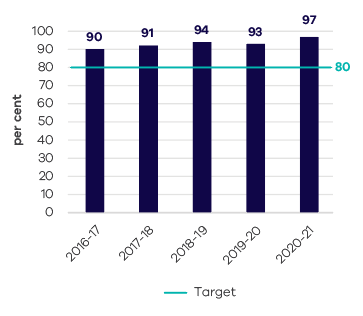 In 2020-21, 97 per cent of fires on public land were contained at less than five hectares in size (against a target of 80 per cent) and 95 per cent of fires were contained at ‘first attack’ or by 0800 hours the day after detection (against a target of 80 per cent). This result can be attributed to the effectiveness of detection and containment of fires and the relatively benign weather conditions experienced. Enhanced preparedness activities ensured that resources were adequately placed to respond to fires in line with seasonal conditions and bushfire risk assessments for the fire season.Figure 19. Indicator: Area treated through planned burning and other treatments to maintain the statewide bushfire risk at or below 70 per cent 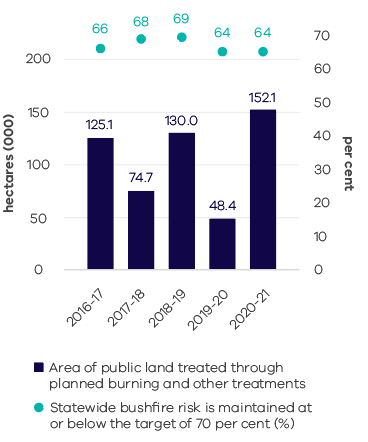 The statewide bushfire residual risk for 2020-21 is 64 per cent, against a target of 70 per cent or less. This is unchanged from 2019-20 as the mapped planned burn area countered fuel regrowth. This has also led to a 3 per cent reduction from the projected statewide residual risk (67 per cent) in the absence of bushfire and planned burning. FFMVic was able to treat 133,195 hectares with planned burning and a further 18,888 hectares of mechanical fuel treatmentFigure 20. Indicator: Percentage of agreed departmental emergency management obligations met on time and to standard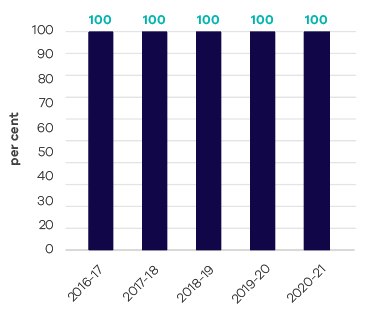 100 per cent of the department’s emergency management obligations have been met on time and to standard, meeting its accountabilities under the State Emergency Management Plan. DELWP fulfilled its obligations as a support agency assisting VicSES and Emergency Management Victoria through the provision of Incident Management Team resources placed at Incident Control Centres, Regional Control Centres and within the State Control Centre.Indicator: The economic impact of fire prevention and preparedness investment As part of the Safer Together initiative, DELWP has invested in the uplift of existing bushfire risk models and data. This has required partnering with research institutions to support the development of new modelling capabilities. DELWP anticipates that many of these improvements will be enabled in 2021-22, with data for the indicator able to be published in the 2022-23 Annual Report.DELWP’s investment in bushfire prevention and preparedness activities addresses significant social, environmental and economic costs associated with response and recovery. DELWP has delivered key activities during 2020-21 including:developing six new regional bushfire management strategies to manage bushfire risk on public and private land, in partnership with CFAdelivering a significant program of fuel treatment, including planned burning, mechanical fuel treatment and creating and upgrading strategic fuel breaksemploying additional firefighters for fuel management and first attackin collaboration with Traditional Owners, completing an Aboriginal Cultural Heritage Land Management Agreement to support bushfire preparedness activities in Gippslandimproving bushfire risk modelling, smoke modelling, fire ecology capability and risk communication products to share bushfire risk knowledge, data and information with Victorians living in or visiting high bushfire risk areas.Output performance measuresFire and Emergency ManagementThis output plans and delivers integrated bushfire management. Through this output, DELWP works with land and fire managers to plan and deliver bushfire management across public and private land; involves local communities in decision-making, drawing on local values and insights to promote resilience; invests in science and partnerships to build knowledge of the relationship between fire and the environment to better manage risk; monitors and assesses the impact and effectiveness of fire management operations; ensures its workforce is effectively trained and prepared; and maintains a strategic road network to facilitate fire and emergency related activities and provide access for the community, timber and tourism industries. The performance measures below compare targets and expected or actual results from the delivery of programs and services as part of this output: Our PeopleAt DELWP, our aspiration is to have a workforce that reflects the communities in which we live and serve. We are committed to fostering a culture where our employees are provided with opportunities to develop, are valued for their contribution, and can work flexibly and safely to deliver great value and services to Victorian communities and stakeholders.As at 30 June 2021, DELWP employed 4,869 full time equivalent (FTE) staff, for a total headcount of 5,096 staff working from 87 locations across Victoria. Figure 1. Distribution by age (FTE)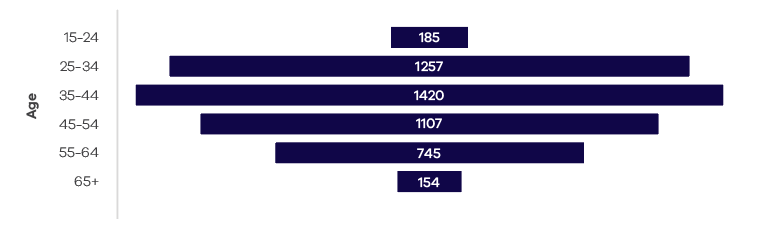 The largest age cohort is staff between 35-44 years of age, accounting for 29.2 per cent of total FTE. The majority of staff are in ongoing roles, representing 68.6 per cent of DELWP’s FTE. Reflecting the availability of flexible working arrangements, 12.2 per cent of ongoing staff undertake part-time working arrangements.Figure 2. Distribution by classification and gender (FTE) 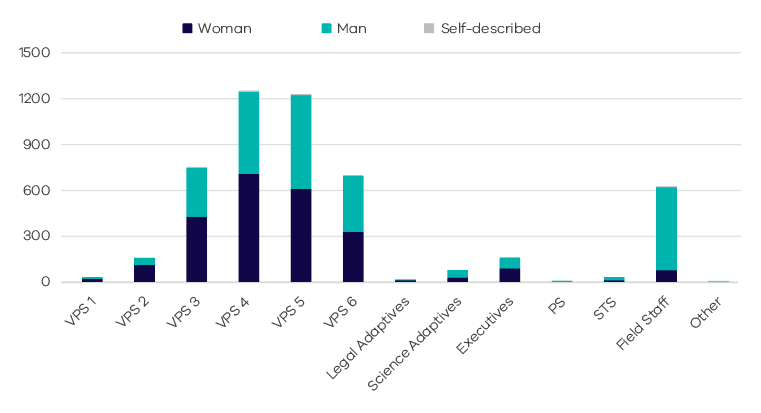 In the two classifications with the largest number of staff, VPS 4 and VPS 5, the representation of women is: 57.9 per cent of 1,313 VPS Grade 4 staff, or 56.0 per cent of 1,239 FTE; and 50.4 per cent of 1,291 VPS Grade 5 staff, or 48.9 per cent of 1,229 FTE.Figure 3. Distribution by region (FTE)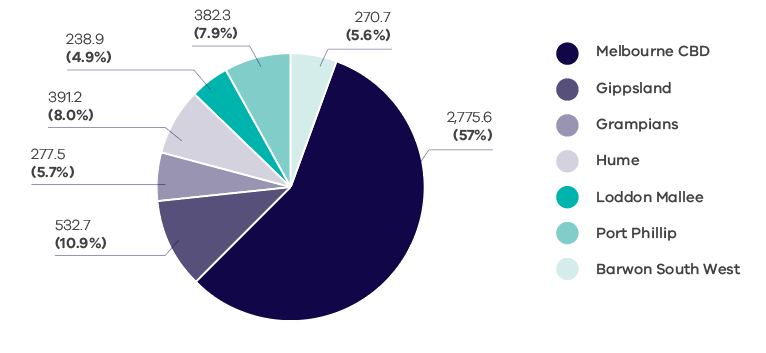 DELWP is geographically dispersed across Victoria, with 57 per cent of staff (FTE) usually based in the Melbourne central business district (CBD), with the remainder in regional Victoria. The largest regional staff population is in Gippsland where 10.9 per cent of staff are based. In 2020-2021 a majority of our office-based staff worked remotely due to COVID-19.Additional information on DELWP’s workforce profile is available at Appendix 2.Our culture and valuesHow we work and interact with each other, our ministers, stakeholders and the community is critically important and enables us to achieve the best outcomes possible for the government and the Victorian community. We are guided by the Public Sector Code of Conduct and our values: teamwork, ownership, wellbeing and safety, and service excellence. These values speak to the way we work as individuals and team members, from project firefighters to senior executives. Our values articulate clear expectations for the attitudes and behaviours required to successfully deliver for our community.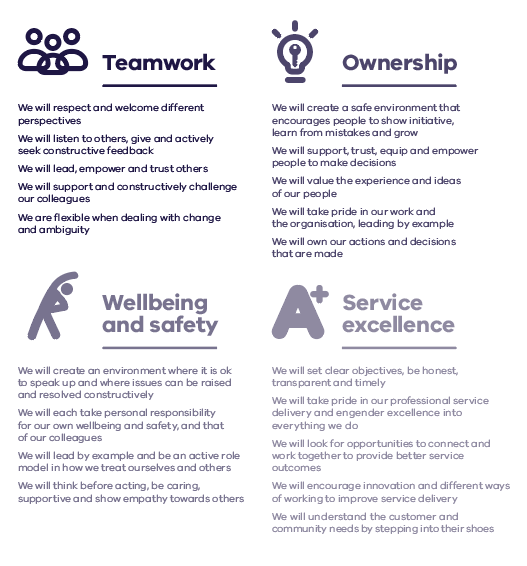 Diversity and inclusion Fostering a sense of belonging for our people within a diverse and inclusive environment is intrinsic to building a safe workplace. At DELWP, we strive to ensure that our people feel respected for the perspectives they bring and are supported to deliver great outcomes for the community. Through our Diversity and Inclusion Strategy 2019-22, we have delivered a suite of diversity and inclusion initiatives that continue to build awareness and set clear expectations for our people, at all levels of the department.Aboriginal Self-DeterminationIn 2019, the Victorian Government released the Self-Determination Reform Framework (SDRF). Under the SDRF, DELWP agreed to develop a plan that sets the direction, outcomes and priorities for DELWP to respond to the cultural authority and needs of Aboriginal self-determination. That plan, Pupangarli Marnmarnepu: Aboriginal Self-Determination Reform Strategy 2020-25 (Pupangarli Marnmarnepu), was released in August 2020. The implementation action plan for Pupangarli Marnmarnepu completed its first year in 2020-21. Actions taken highlight DELWP’s strength in collaborating across the department to continue our journey to embed true self-determination for Traditional Owner Corporations and Victorian Aboriginal and Torres Strait Islander communities. DELWP has set up programs to support Aboriginal employment, engagement and networking for new and existing staff, including an Aboriginal staff network, a mentoring program and leadership development programs. Aboriginal Cultural Safety training is made available to all staff and managers. Aboriginal Cultural SafetyFostering Aboriginal cultural safety within the department helps us to better understand our First Nations history and how all staff play a role in creating a culturally safe workplace. The following DELWP frameworks and associated programs set clear targets for Aboriginal cultural safety: Aboriginal Cultural Safety Framework – setting clear expectations for self-determination and safetyAboriginal Cultural Capability Framework – building capability for non-Aboriginal staffAboriginal Cultural Safety training – setting a clear target for our people to attend training designed to educate on how we can build a culturally safe environment Traditional Owner and Aboriginal Victorian Community Engagement Framework – outlining how we engage with Traditional Owner Corporations and ensure this is a key focus and viewpoint on important decisions affecting community.At 30 June 2021, Aboriginal Cultural Safety Training has been completed by 42 per cent of our people leaders and 18 per cent of our staff.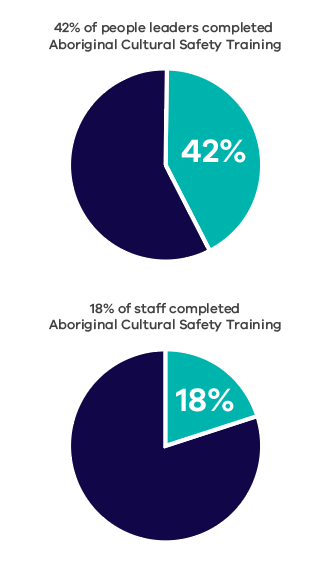 Programs Supporting Aboriginal EmploymentDELWP has 1.6 per cent of our workforce identifying as Aboriginal and/or Torres Strait Islander as at 30 June 2021. Our Aboriginal Staff network has 87 active members and continues to be a guiding voice towards self-determination. We understand that there are challenges when building a talent pipeline for Aboriginal and Torres Strait Islander staff, given the limited pool of job seekers across Victoria and competing departments within the Victorian Government. It is a delicate balance of fulfilling DELWP’s targets and objectives, while ensuring the Traditional Owner Corporations and communities are supported in their self-determination. The department has focused on building a sustainable talent pipeline that also listens to the needs of Traditional Owners, so that we are working in partnership to build capacity and can learn and grow together. Key initiatives to attract Aboriginal people and grow our Aboriginal staff numbers are:Baring Djinang Internships - utilising the Victorian Public Service Commission’s internship program, in partnership with CareerTrackers, we offer three-month internship placements to Aboriginal students, building a talent pipeline for future graduates within DELWP.  We have three interns within the Baring Djinang program commencing internships in August 2021.Aboriginal Mentoring Program – we have 12 Aboriginal mentees who are connected with senior mentors in a two-way exchange to build capability, increase retention and cultural understanding.Aboriginal Leadership Program – we have seven participants in this structured program to develop Aboriginal leaders, providing learning opportunities in the career development space and assist retention of our next cohort of Aboriginal leaders at DELWP. Traditional Owner Corporation (TOC) Employee Exchange – this program is currently under development. It is proposed that DELWP staff will be able to work in TOC roles for up to 12 months to build capability and understanding of the important cultural impact of Traditional Owners. In addition, during the year DELWP acknowledged Aboriginal days of significance through Secretary Messages to all staff, marking Reconciliation Week and celebrating NAIDOC Week. Due to COVIDSafe Settings, all events were held online throughout 2020-21.Diversity and Inclusion Employment Programs – Future-proofing Diverse TalentOur participation in a range of targeted employment programs contributes to achieving our commitment of increasing the diversity of our workforce. During 2020-21 we have built strong communities of practice, interdepartmental relationships and collaborated to embed pathways for diverse and high potential talent. In addition, DELWP was a presence at key career expos and online forums, showcasing some of the career opportunities we have available. VPS and Science and Planning Graduates – Our Future Workforce  Along with hosting three Barring Djinang CareerTrackers Aboriginal Interns over the summer of 2020-21, DELWP championed a diversity and inclusion mindset in our approach to graduate opportunities as follows: Youth Employment Program – Opportunities for Diverse Young PeopleIn partnership with the Department of Jobs, Precincts and Regions (DJPR), the Working for Victoria Fund Youth Employment Program (YEP) went from strength to strength in providing opportunities for 70 young unemployed or underemployed job seekers looking to gain industry experience within government. Of the 70 YEP employees, five identified as having disability; and there was a strong female presence with 43 women, 26 men and one non-binary person participating. We also ensured representation of people from culturally and linguistically diverse backgrounds.Access and Inclusion – Disability Under the SpotlightResults from our 2020 People Matter Survey show that 6 per cent of DELWP employees identify as having a disability. Providing employment opportunities for people with a disability is a priority across the department, as shown by setting a departmental target of reaching 12 per cent of our workforce by 2025.DELWP worked with our staff-led All Abilities Network, made up of staff with disability and allies consisting of 65 members, each bringing their unique perspective and voice to inform the work across the department to set four key priority areas for disability inclusion. These four areas ensure that as a workforce we continue to improve the experience of our employees with disability and those without, set up systems and processes to enable success for all of our people, and build a disability confident workforce. The four priority areas for disability identified are: accountability and commitment; resourcing; making disability a priority; and education. These are outlined below.Accountability and CommitmentAt the end of 2020, DELWP partnered with the Australian Network on Disability, to review our Access and Inclusion Plan 2018-20. This gave us a snapshot of where we made progress, areas for improvement and identified progress and priorities for our next actions. The department’s new Access and Inclusion Plan 2021-24, due to be launched later in 2021, focuses our commitment to leadership capability, employment pathways and clearly defines disability confidence within our department. It also focuses on external facing initiatives  and our connection to the disability community. Resourcing and Making Disability a PriorityAs part of an ongoing commitment to ensure disability inclusion is a priority across the department, DELWP has appointed a senior disability adviser to leverage expertise and help guide the department towards greater disability confidence and capability. The department’s  All Abilities Network meets with the Secretary and Deputy Secretary, Corporate Services every month to raise the profile of disability and share ideas, milestones and experiences.  The All Abilities Network partnered with the department’s COVID Transition team to ensure that people with disability and their managers are supported in understanding the ever-changing conditions and challenges of the hybrid workplace arising from COVIDSafe requirements. Through this, tailored communications have been shaped to address key concerns raised by our people with disability.EducationWorking towards a disability confident workplace takes focus. As part of our suite of learning and development offerings, an e-learning module for managers was implemented to give our people leaders a greater understanding of managing and getting the best out of their staff with disability. A whole of Victorian Government Disability Awareness e-learning program has been developed by the Victorian Public Sector Commission (VPSC) and will be deployed to DELWP staff later in 2021. An important piece in DELWP’s education process is ensuring that the lived experience of people on the autism spectrum are given a spotlight. As part of the work done by the department’s Autism Success Network, a panel discussion was held in May 2021 as a key session at the Emerging Professionals Network’s annual conference in Bendigo. Attended by employees from all areas of the department, including graduates, the session focused on people on the autism spectrum and some of the strategies they put in place each day to be successful at DELWP. The department  is also building capability in managers in the areas of workplace adjustments and performance management through dedicated training and development.Gender Equity The department’s Gender Equity Action Plan has been in place since 2015. Through the Action Plan, the department continues to implement strategies and measures to tackle systemic and cultural barriers to gender equity, promote gender inclusivity and ensure our workforce reflects the communities it serves. The department has maintained an equal representation of women at executive levels since 2016. Currently 54 per cent of the department’s executive staff are women. The department also continues to monitor and report on its gender pay gap which has remained under 1 per cent since 2018. The department’s gender pay gap is currently 0.4 per cent and under the department’s 2 per cent threshold in VPS classifications. Examples of actions under the plan include: regular reporting to the Executive Remuneration and Staffing Committee on recruitment and promotions of executive staff to track gender balance in executive roles.  a review into the department’s gender pay gap, including deep dive analysis in areas where the gap is over 2 per centsupporting staff in managing parental leave through live coaching and events, to ensure career continuity and keeping in touch training Family Violence Contact Officers to support staff experiencing family violence an open letter to all staff from the Secretary to promote respect in the workplace and provide options available for staff to report inappropriate behaviour.The department continues to focus its efforts to improve the representation of women who are deployed into fire and emergency roles and in leadership positions working across our forest and fire operations division. In the 2020-21 fire season, the percentage of women on deployment was 22 per cent, an increase of 1 per cent from the previous year. The action plan supports the department to meet its obligations under the Gender Equality Act 2020. Under the Act, all Victorian public sector organisations, universities, and local councils with more than 50 employees need to develop and implement a Gender Equality Action Plan every four years, and report publicly every two years on progress.Safe and Respectful Workplaces ProgramThe department’s Safe and Respectful Workplaces program was adapted to be delivered online in 2020-21. Workshop content was updated to explore how different aspects of a person’s identity can impact their experiences of a safe and respectful workplace, and how to take bystander action. This year, more than 30 workshops have been delivered to 500 staff, supporting improved cultural outcomes from our People Matter Survey. There are currently 450 Safe and Respectful Workplace Leaders in the department who are active bystanders and participants in development programs to promote diversity, inclusion and take positive action to promote respect in the workplace. Lesbian, Gay, Bisexual, Transgender, Intersex, Queer+ (LGBTIQ+) Inclusion – Championing a Place of PrideThe Victorian Government’s commitment to inclusion and diversity for the state’s LGBTIQ+ community continues to grow, as does DELWP’s work towards belonging and safety for our LGBTIQ+ employees. The department’s Place of Pride employee-led network has grown to 250 active members and has 15 dedicated employees on its steering committee, creating a sense of community within DELWP.  With Gender Affirmation leave available to VPS employees under the new Enterprise Agreement, DELWP has assisted employees in their gender affirmation journey, ensuring safety and respect through this personal process. DELWP had a visible presence at the Midsumma Festival 2021 and International Day Against Homophobia, Biphobia, Transphobia and Intersexism (IDAHOBIT), hosting and participating in events.   As a further initiative to build on awareness for our people, a series of pilot LGBTIQ+ Awareness Training sessions were held in partnership with Pride in Diversity, the LGBTIQ+ community’s peak body. Following feedback from these training sessions, DELWP has produced an internal training package for LGBTIQ+ inclusion, with sessions to be run across the department in late 2021.  Multicultural Inclusion – Elevating the Voices of Diverse CommunitiesDELWP’s Multicultural@DELWP and Women of Colour staff networks continue to grow, with 130 active members and allies, working towards elevating inclusion initiatives for people from cultural and linguistically diverse backgrounds. These networks are also a strong presence within the VPS Women of Colour working groups, ensuring DELWP contributes to inter-departmental activities. Flexible workOn 23 March 2021, the Victorian Secretaries Board announced a new Flexible Work Policy that commits to flexible work as the government’s default position, enabling every role in the Victorian Public Service to have some form of flexibility. For our office-based staff, this has seen a shift to a default starting position of three days a week in the workplace and enables all staff to negotiate their preferred flexible working arrangements with their manager.Through our regular Pulse Surveys during 2020 and 2021, office-based staff indicated that they would prefer to work two to three days a week in the office and the remainder at home or a suburban hub. The new Flexible Work Policy has been able to support this and has been reflected in our staff working arrangements, with most of our staff indicating that they prefer to return to the office two to three days a week when health directions allow.DELWP has also been a key participant in the VPS Suburban Hub Program, with strong attendance and expression of interests across the Suburban Hub sites from DELWP staff.Capability development and workplace relations Employment and conduct principlesThe department applies the public sector values and employment principles as set out in the Public Administration Act 2004, including the application of merit and equity principles when appointing staff. The selection processes ensure the applicants are assessed and evaluated fairly and equitably on the basis of the key selection criteria and other accountabilities without discrimination. People Matter SurveyThe 2020 People Matter Survey had a tailored and refined focus on wellbeing. DELWP had a response rate of 57 per cent of staff with 2,562 of our people completing the survey in October 2020. In a year of challenging and disruptive circumstance, the survey provided valuable insights into what our people are experiencing, what's going well, what's improving and where we need to improve.In 2020, DELWP’s engagement and satisfaction levels were the highest across the VPS. Our people are feeling 3 per cent more engaged and satisfied then they were in May 2019, when the last People Matter Survey was conducted. Overall, our people are more satisfied (86 per cent) with their jobs, work-life balance and career development. Key highlights from the 2020 survey include:70 per cent of people feel significantly more supported by our senior leaders than in 2019 (11 per cent increase)85 per cent of people continue to feel that they are making a worthwhile contribution and achieving something important at workpeople are clearer on the purpose of their roles, what is expected of them and feeling a greater level of autonomy (85 per cent, a 4 per cent increase)80 per cent agree that people work well together in their immediate work groups across the organisation.In 2020 there was an increase in the number of people who reported that they had experienced bullying, with 13 per cent of people who completed the survey (329 people) reporting they had experienced bullying in the previous 12 months. This  is a 2 per cent increase from 2019 (11 per cent). Addressing this result is a key focus area for improvement for the department. Our job-related stress results were slightly higher than in 2019 with 27 per cent of our people saying they had high to severe stress in 2020. Of the 91 per cent of people who completed the survey and said they experienced mild to severe stress, 53 per cent said it was from workload and 48 per cent said it was from time pressure. DELWP is implementing a series of interventions with the aim of addressing these stress and workload issues across the department.Capability developmentThe impact of COVID-19 led to all of DELWP’s learning and development programs being delivered virtually in 2020-21. Despite this, we delivered 253 corporate training sessions focused on areas including building leadership capability, developing core business skills, leading flexible and dispersed teams, and supporting a safe and inclusive workplace. In recognition of the significant changes that our people have faced in the workplace in response to COVID-19, we have been conscious of ensuring that all of our training is still fit for purpose and relevant. We have worked with all our facilitators to tailor our programs to meet the current workplace context. We have been particularly mindful of supporting new starters to DELWP, with so many of our people working remotely from their teams. Resources include a New Starter Learning Guide and online orientation events. In addition to our corporate learning and development program and diversity and inclusion programs, the department has invested in a range of programs to support people leaders during recent challenging and uncertain times and as we transition to a flexible, dispersed and hybrid workforce. Extensive planning has been conducted to design additional programs to support our people leaders during times of change and ambiguity. These programs will be delivered to all people leaders across DELWP during 2021-22.Workplace Relations and InvestigationsThe Workplace Relations and Investigations Team provides advice and support in relation to a range of industrial and employee relations matters including interpretation of the department’s enterprise agreements, performance management, investigating behavioural complaints and significant safety investigations. The team also provides advice and support to the department’s portfolio agencies on the Victorian Government’s Enterprise Bargaining process, wages and general industrial relations policies. The role of Child Safety Officer for monitoring departmental compliance with Victoria’s Child Safe Standards and Reportable Conduct Scheme, is also within the team’s responsibilities. The team undertakes assessments and makes recommendations with respect to disclosable outcomes for positive police checks and misconduct declarations for recruitment purposes. Enterprise BargainingEnterprise bargaining negotiations for a new single enterprise agreement covering both cohorts of employees covered by the Field Staff Agreement 2019 and Wild Dog Controller Agreement 2020 are progressing. These two existing enterprise agreements cover our people involved in fire suppression, prescribed burning, forestry and feral animal control. It is proposed the new Enterprise Agreement for Field Staff and Wild Dog Controllers, will be implemented in 2021-22.  The Victorian Public Service Enterprise Agreement 2020 commenced on 9 October 2020 for all other departmental employees.   The department has constructive working relationships with both the Community and Public Sector Union and the Australian Workers’ Union. During 2020-21, the department recorded nil time lost through industrial disputes.Occupational Health, Safety and WellbeingDELWP is committed to creating and maintaining a physically and mentally safe workplace. We are continuously improving our safe systems of work by maturing our culture, regularly re-assessing and managing our risks, and creating an environment that empowers our people to recognise, raise and address issues. The department’s approach includes the following features:Strong leadership and commitment, for example regional directors or deputy chief fire officers chairing or co-chairing Regional Safety and Wellbeing Consultative Committees, and Deputy Secretary level chairing of the Metro Safety and Wellbeing Consultative Committee and Departmental Safety and Wellbeing Consultative Committee. A safety and wellbeing management system based on policies, procedures, supporting guidance and services that our people use to address, promote and protect safety, health and wellbeing A strong consultative structure providing for direct engagement with elected health and safety representatives as well as management representatives on local matters being raised by our people.  Consultative committees support the safety and wellbeing management system through their collaboration on local safety and wellbeing action plans aimed at enhancing the department’s safety and wellbeing performance.  Continual assessment through activities including external and internal audits, independent reviews, safety system reviews, regular workplace inspections and managers undertaking job safety observations of field operations.Initiatives to support our people’s safety and wellbeingDuring 2020-21 the department implemented several initiatives to improve the physical and mental health, safety and wellbeing of our employees and other workplace participants, in line with our Safety and Wellbeing Strategy 2019-21. Planning is now underway to develop a new strategy. Highlights from our health, safety and wellbeing initiatives for the year include:strengthening the department’s governance of safety and wellbeing through the creation of a new Safety and Wellbeing Assurance Committee (SWAC) which reports to the DELWP Executive Board. With an independent chair, the SWAC provides oversight of the strategic risk management of the safety and wellbeing of our people in line with legislative and statutory obligations on behalf of the Secretary and the DELWP Executive Board improving safety and wellbeing outcomes within the public sector through our involvement in the VPS Interdepartmental Occupational Health and Safety Committee and subcommittee, and leading the Key Performance and Measurements Working Group leading a whole of government program of work focused on coordinating wellbeing activities for the Public Sector Administration Committee. This has led to the identification of health and wellbeing services and resources available, as well as gaps and opportunities assisting the department’s portfolio agencies with sharing of resources and guidance including  materials to assist them to implement the Victorian Government’s Leading the Way initiative delivering our annual Influenza (flu) vaccination program, resulting in 1,383 (at a rate of 30.1 per 100 FTE) employees being vaccinated with a further 585 vaccination vouchers allocated launching the department’s Occupational Violence and Aggression Policy and supporting guidance, underpinned with a risk-based approach to delivering the training program Personal Safety and Conflict Management to 511 staff (at a rate of 11.12 per 100 FTE)enhancing and expanding online initiatives to support remote working arrangements as well as to support personal health and wellbeing continuing work to destigmatise mental health and wellbeing by supporting national wellbeing initiatives and delivering mental health and wellbeing training, with an additional 987 of our people receiving information to support their mental health and wellbeingenhancing and refining wellbeing offerings such as the Employee Assistance Program (EAP), an employee-driven Reach Out Program and Peer Support Program, as well as the Senior Leader Support Program to incorporate COVID-19 specific wellbeing leadership needs and capabilitiesmonitoring and evaluating the safety of our people with 217 site and field reviews across Victoria (at a rate of 4.72 reviews per 100 FTE), resulting in 79 corrective actions and safety improvements that focused on the greatest risk areas across the department (noting that during 2020-21 there was a reduction in the number of corrective actions, attributed to the mild bushfire season and limited opportunities to conduct audits due to COVID-19) reformatting and transferring the department’s 106 Safe Work Procedures and 222 Safe Operating Instructions to the new mobile online Tarnook platform; these documents provide guidance and direction for working safely while undertaking field work and support Job Safety Planning. They are also accessible to our partner agenciescommencing consultation on the new Working Alone or In Isolation Policy and trialling of technology and monitoring systems that will support our people who work in these situations.Support and response to the COVID-19 pandemicDELWP has taken a holistic approach to the health, safety and wellbeing of our people throughout the COVID-19 pandemic. Initiatives have included, but were not limited to: establishing and resourcing a Critical Incident Management Team and a dedicated COVID response program team quickly expanding our health and wellbeing offerings to include virtual and on-demand exercise classes, webinars to support staff coping during lockdowns and virtual ergonomic group information sessions and assessmentsactive encouragement for staff during lockdowns to use special leave to manage home-schooling ongoing focus on workload and time pressure (priorities identified by staff through pulse surveys) developing a leave management strategy and toolkit a significant focus on leader communication and engagement dedicated one on one support for senior leaders in their wellbeing leadership mobilising support for our managers and  prioritising professional development and support to assist people leaders managing remote and dispersed teamsstrengthening our Peer Support and Reach Out programs where phone-based support was extended to staff in need collation of data and insights into a monthly wellbeing report, provided directly to our senior leaders early and comprehensive planning for the return to our workplaces and the design of our future ways of working, in recognition of the large and complex change process that leading and managing dispersed teams will present adapting our safety and wellbeing training offerings to virtual delivery or blended learning modes to ensure the continued delivery of training and support critical capabilities as part of fire season preparedness  supporting our people deployed to assist with whole of government responses to COVID-19 with safe systems of work and wellbeing resources.As transition back into the workplace progressed, the ongoing review of our protocols, messages and leadership approach ensured we were providing current guidance and information, as well as measuring and understanding the sentiment of our people and the health and wellbeing of our workforce. This was demonstrated by:  providing our people with an opportunity to tell us how they are experiencing the workplace via five pulse surveys  conducting 11 Secretary-led All Staff Forums to re-iterate the latest COVID-19 information and provide engagement for staff facilitating ongoing virtual Health and Safety Representative (HSR) briefings on a fortnightly and later, monthly basis re-assessing our need for Designated First Aiders and Wardens and ensure they were appropriately trained to support a return to the workplacereviewing and adapting our safety and wellbeing induction to accommodate for remote working and a requirement for our people to refresh their safety and wellbeing knowledge and be re-inducted into their workplace as part of their transition. Employee Assistance ProgramA new contract for the department’s Employee Assistance Program (EAP) commenced in December 2020, featuring reforms that were identified following the significant bushfires in 2019-20. Reforms include increasing the offering to four one-hour sessions for our people and family members, up from three. Additionally, regional EAP coordinators were introduced to support and embed a wellbeing focus in the preparation, response, and recovery of emergencies and significant incidents, and to address a gap in the continuity of service and trusted relationships experienced by our regional teams. The three regional EAP coordinators started at the end of January 2021, providing both strategic level and work centre-level support. Further, a clinical coordinator contract has been added to our EAP service, providing access to expert clinical support from a provider with knowledge of DELWP, to support our response in high-intensity environments when teams and leaders require additional support.Safety and Wellbeing Cultural Maturity AssessmentThe work DELWP undertook during 2019-20 to assess and understand the maturity of our safety and wellbeing culture was finalised in 2020-21. The department was independently assessed as operating on a ‘calculative’ safety and wellbeing cultural maturity level, or simply described, we have systems in place to manage all hazards. This achievement recognises the commitment of our leadership over past years on providing and ensuring safe systems of work and harnessing the commitment of our people through our consultative mechanisms. This assessment report will inform future planning including a revised Safety and Wellbeing Strategy. Incident Management Incidents across the department decreased by 26 per cent in 2020-21 from 1,055 in 2020 to 781 in 2021 (this relates to a change from 23.29 per 100 FTE to 16.04 per 100 FTE respectively). This equates to 279 less incidents reported compared to 2019-20. As displayed below in Figure 1, overall incidents trended downwards with no notable spike throughout the fire response period (November 2020 to March 2021) compared to significant spikes in previous years. This is consistent with the fact that the 2020-21 fire season was less severe than the two previous years, which were both significant fire seasons. The Black Summer fires in 2019-20 were preceded by a season in 2018-19 characterised by a very high number of small fires, particularly in Gippsland.Continuing from the trend observed in 2019-20, vehicle related incidents were the number one cause of reports in 2020-21. There were a total of 119 vehicle incidents in 2020-21 (2.58 incidents per 100 FTE), 18 less than the previous year (137 incidents in total, at 3.03 incidents per 100 FTE). The decrease may be due to the reduced amount of fire response activity and subsequent driving hours declining as a result, among other factors. The COVID-19 pandemic also played a role in reducing vehicle incidents, as fewer of our people were travelling for work-related purposes during this period. There were also 12 notifiable incidents that occurred across the department. Notifiable incidents are those that require the Victorian WorkCover Authority (WorkSafe) who is the Occupational Health and Safety Regulator in Victoria, to be notified. These notifiable incidents related to: two incidents where a person needed immediate treatment as an in-patient at a hospital (fracture and medical episode)five incidents where a person needed immediate medical treatment for serious lacerations requiring stitchingfive incidents where objects fell from high places, four involving trees/branches falling and one involving a pallet falling from racking.Figure 1.  Number of incidents by month 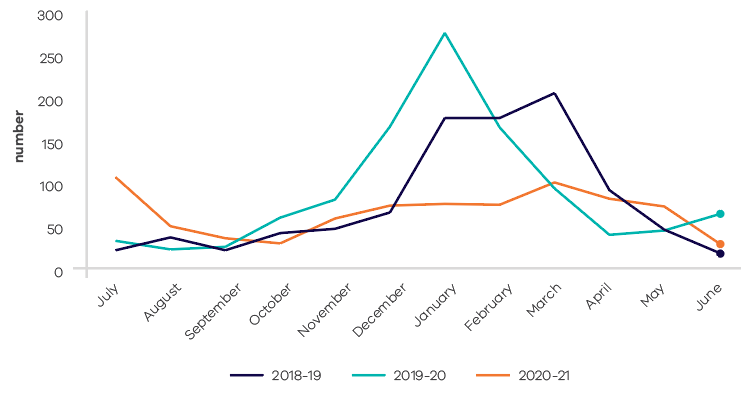 WorkCover claimsA total of 74 claims were lodged with DELWP’s WorkCover insurer in 2020-21. Seven of these claims were rejected making a total of 67 claims. This is higher than the 68 claims lodged in 2019-20 with nine rejected claims, making a total of 59 claims.While the number of overall claims has remained stable over the last three years there is an upward trend in the proportion of those claims that involve lost time (see Figure 2).  This is attributed to a number of overlapping factors – several severe physical injuries, ongoing recovery from injuries from the previous fire season (mainly slips, trips and falls) and an increase in mental health injuries (see Figure 3).  The most common causal factors cited in mental health injury claims were work pressure and workplace conflicts. Figure 2. Number of Incidents and Rate per 100 FTE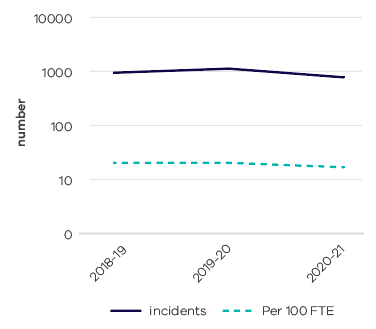 Figure 3. Number of standard claims against number of lost time claims 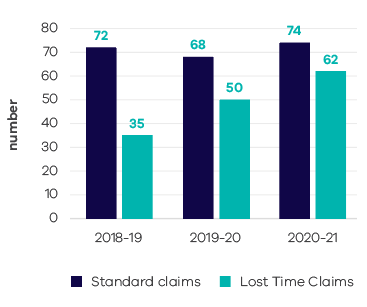 Figure 4. Number of Standard Claims and Rate per 100 FTE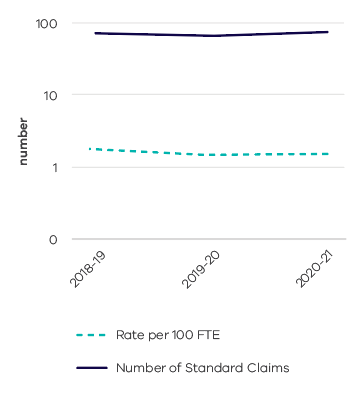 Figure 5. Accepted Lost Time Mental Claims vs. Non Mental Injury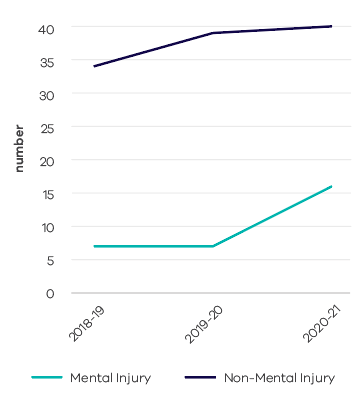 Figure 6. Number of Claims Exceeding 13 Weeks and Rate per 100 FTE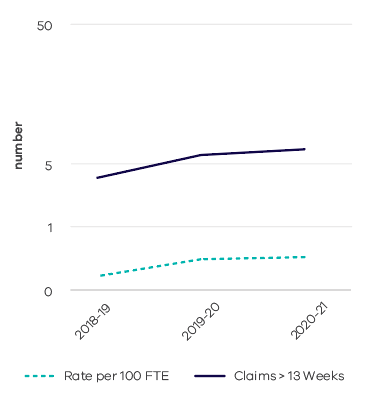 Figure 7. DELWP premium rate 2018-2021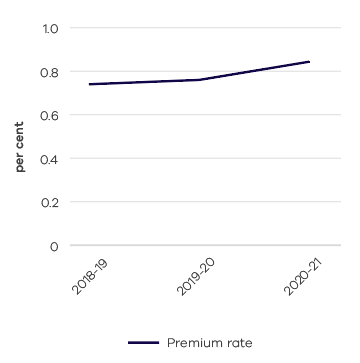 The department’s WorkCover Premium Rate increased in 2020-21 (Figure 7). This has been influenced by the increase in the number of claims lodged and accepted by the insurer and more broadly by increases to premiums across industry groups.Preparation for upcoming changes in legislationThe Workplace Injury Rehabilitation and Compensation Amendment Act 2021 came into effect on 1 July 2021 to assist with the early intervention of mental injury claims in the form of provisional payments. The purpose of this change in legislation is to enable an injured employee to have access to early treatment and support while their full mental injury compensation claim is being determined. Payments for this support are called provisional payments and employees who meet the eligibility criteria with the department’s WorkCover insurer can claim reasonable costs of medical treatment for up to 13 weeks. In preparation for these changes, DELWP conducted information sessions for staff and human resources practitioners on the implications of the new provisions.   The Firefighters' Presumptive Rights Compensation and Fire Services Legislation Amendment (Reform) Act 2019 was introduced to give Victorian career and volunteer firefighters simpler access to compensation by giving them 'presumed entitlement' for specified cancers. This means that an eligible firefighter does not have to prove that firefighting is the cause of their cancer when they make a claim. These claims will be managed by DELWP’s Injury Management Team. During 2020-21 preparations were made for this new scheme, including contributing to legislation to implement the scheme and preparing information for firefighters.Further information Additional information on the department’s performance against key Occupational Health and Safety performance indicators is at Appendix 3.Financial ReviewTable 1. Five-year financial summary Notes:(i) Income from government includes both output and special appropriations.(ii) The ‘net result from transactions’ is identical to the ‘net operating balance’ for the general government sector.(iii) The comparative amounts in the five-year financial summary are not restated for the Machinery of Government change, which is outlined in the section below.(iv) Total income and expenses from transactions have been revised for 2020 following a review of the department’s chart of accounts and reclassifications to reflect classifications used by the Department of Treasury and Finance whole-of-government reporting.Current year financial reviewOverview The Victorian Government considers the net result from transactions to be the appropriate measure of financial management that can be directly attributed to government policy. This measure excludes the effects of revaluations (holding gains or losses) arising from changes in market prices and other changes in the volume of assets shown under ‘other economic flows’ on the comprehensive operating statement, which are outside the control of the department.In 2020-21, DELWP recorded a net loss from transactions of $26.8 million, which was $24.0 million more than the loss incurred in 2019-20. The COVID-19 pandemic and its impact on the financial statementIn 2020 and 2021 the Victorian government introduced restrictions across Victoria to slow the spread of COVID-19 by reducing the number of people leaving their homes and moving around Victoria. This has had an impact on the operating and economic environment for the department and a number of policies and directions were introduced to assist, such as providing rent relief to lessees, establishing remote working environments for employees, and managing the distribution of funds for portfolio agencies and key stakeholders.The impacts of COVID-19 on the department’s financial performance and financial position have been considered in the preparation of the 2020-21 Annual Report. Detailed impacts of the pandemic have been disclosed in the financial statements section of this report.Machinery of Government (MoG) change – Local Government Victoria (LGV)The Victorian Premier announced new portfolio responsibilities for Ministers in June 2020. The Hon Shaun Leane MP was appointed Minister for Local Government, Suburban Development and Veterans. To support the Minister’s new portfolios, the Premier approved administrative arrangements for LGV to be transferred to the Department of Jobs, Precincts and Regions (DJPR), effective on 1 July 2020. The effective date of the MoG change was 1 July 2020. The amount of net assets transferred is comprised of total assets of $7.5 million and liabilities of $2.6 million.Financial performance and business reviewIn 2020-21, DELWP recorded a net loss from transactions. The increase in total income of $374.9 million was offset by an increase in total expenses from transactions of $398.9 million, which resulted in total expenses exceeding total income. The observed increase in total income is largely attributable to the increased output appropriations relating to new and expanded initiatives coupled with an increase in grant income to support the state’s objective to stimulate the economy and recover from the COVID-19 pandemic. This is partly offset by reductions in special appropriations and sales of goods and services income.The increase in output appropriations is primarily due to increases in operating funding relating to the following key initiatives:increase of $416 million to support the state’s energy transformation program to reduce emissions to help Victoria meet the target of net zero emissions by 2050 through the establishment of Renewable Energy Zones, the transition to more renewables and securing future energy supply during high demand periods through dispatchable capacity increase of $92 million for the expansion of the Solar Homes program responsible for growing Victoria’s solar industry $88 million investment to further facilitate planning activities across the stateadditional funding of $77 million was received for management of public land and forests increase of $28 million for effective water management and water supply across the state $18 million increase for operating Land Use Victoria.The increase in output appropriations were partly offset by reductions in Fire and Emergency Management of $262.3 million and the Machinery of Government change transferring LGV to DJPR resulting in a decrease of $125.3 million.Grant income increased due to revenue received from the Department of Justice and Community Safety of $33.0 million for the Bushfire Recovery program, Regional Tourism Investment Fund Stimulus projects of $12.3 million and a further $12.3 million for other initiatives. This was offset by the reduction in Commonwealth Government funding for the Goulburn-Murray Water Connections project, as 2020-21 was the final year of projected delivery. The increase in expenditure of $398.9 million is represented by an increase in grant and other transfers of $405.9 million coupled with an initial recognition expense from financial instruments of $200.1 million and an increase of $41.6 million in employee expenses, which is partly offset by a decrease in supplies and services of $242.2 million.  Key additional spending in relation to grant expenses was predominately due to:expansion of the Solar Homes program with $147 million being made available for additional solar photovoltaic rebates to customers and small businesses, among others an increase in the level of grants paid from the Sustainability Fund and the Municipal and Industrial Landfill Levy trust account, including a $76 million increase in grants paid to portfolio entities such as Parks Victoria, Environmental Protection Agency and Sustainability Victoriafurther grant payments for the Cladding Rectification Program of $52 millionfinancial support of $39 million to portfolio agencies to manage the impact of COVID-19 on their operations.The initial recognition expense from financial instruments of $200.1 million relates to support to secure Victoria's energy supply and support for the transition to renewable energy generation.  The increase in employee expenses is mainly attributable to an increase in the number of full-time employee equivalents of 587 during the 2020-21 financial year, combined with a salary increase of 1.25 per cent under the Victorian Public Service Enterprise Agreement 2020.Other economic flows in 2020-21 resulted in a gain of $796.6 million, a significant increase of $891.5 million from 2019-20. The net gain is due to the first-time recognition of Crown land in the newly implemented LandFolio data base for Crown land from 1 July 2020, along with road and crossing net recognitions, resulting from an initial reconciliation with the RoadNet asset management system. This was partially offset by a decline in the fair value of the department’s derivative instruments resulting from the economic conditions created by the COVID-19 pandemic.  Financial position – balance sheetDELWP’s net assets increased by $1.5 billion from the 2020 financial year to $9.6 billion.Total assets increased by $1.9 billion to $10.3 billion. The increase is primarily due to the completion of the five yearly asset valuation of property, plant and equipment conducted by the Valuer-General in line with Financial Reporting Direction 103I, along with the first-time recognition of Crown land, roads and structures. Another contributing factor to the escalation of total assets was the increase in receivables of $378.2 million which was attributed to positive take-up of loans by Solar Victoria customers for the installation of rooftop photovoltaics ($54.1 million) and an increase in amounts owing from the Victorian Government to fund future liabilities.The growth in total assets was partly offset by a $100 million decrease in the fair value of derivative financial instruments resulting from movements in the forecast of electricity prices.     Total liabilities increased by $310 million primarily due to a $282 million increase in payables of which $200 million relates to support to secure Victoria's energy supply and support for the transition to renewable energy generation and $39.7 million increase in provisions mainly relating to payments due to Solar Victoria customers for applications received and approved shortly before year end. The increases were partly set off by a decrease in the fair value of derivative financial instruments of $8.8 million.Cash flowsDELWP’s net cash inflow from operating activities decreased by $101.5 million resulting in a net cash outflow of $32 million. This decrease reflects DELWP’s net result from transactions for the year, adjusted for the impact of non-cash items such as depreciation.Subsequent eventsThe State of Victoria entered into the sixth period of COVIDSafe Settings post balance date in response to the COVID-19 pandemic. DELWP has assessed that these settings are likely to have a financial impact on the department. COVIDSafe requirements have resulted in the closure of businesses and further reductions in commercial activities, which directly or indirectly affect various entities in DELWP’s portfolio. The adverse financial impacts on these agencies may result in further requests for financial support. The Victorian Government has agreed policies to address the financial impacts of COVID-19 on some of the State controlled entities. These policies will ensure the entities’ continued operation throughout the COVID-19 pandemic. The department may also be entitled to additional income from the government, as a result of its possible obligation of providing financial support to portfolio agencies. This possible income is likely to be a passthrough transaction for the department.Table 2. Departmental controlled expenses from transactions by outputFinancial governanceThe department diligently exercises its various financial management obligations which include compliance with the provisions of the Financial Management Act 1994, the Standing Directions 2018 (updated February 2021) under the Financial Management Act 1994 (directions) and taxation legislation. The department’s compliance with the directions is formally assessed at 30 June each year. The department prepares and publishes in its annual report, a public attestation of its material compliance with direction requirements. There is also a rolling internal audit program in place to review the department’s compliance with the directions. The department also maintains financial policies and procedures to ensure good governance, effective internal controls and consistency with financial reporting. These documents are reviewed annually and updated as appropriate to ensure ongoing relevance and conformance to external reporting requirements. Financial transactions are subject to regular compliance reviews by the Financial Compliance team within the Finance division in DELWP.  Governance of Financial Management (GOFM) training is mandatory for all new financial delegates within the department. Refresher GOFM training is to be undertaken every four years for financial delegations to be maintained. Governance and integrity training is available online and compulsory for all staff. Leadership teams throughout the department actively participate in financial management. Financial compliance continues to be embedded into work practices. Regular communication of the requirements will continue through financial forums and daily work practices. These activities form part of the department’s commitment to championing a culture of integrity within the public sector. Budget portfolio outcome statements A comparison of the budget portfolio outcome statements for the department, as published in the 2020-21 Budget Paper No. 5, and the actual results for the year can be found at Appendix 4. Attestation for financial management compliance with Ministerial Standing Directions 5.1.4 I, John Bradley, certify that the Department of Environment, Land, Water and Planning has no Material Compliance Deficiency with respect to the applicable Standing Directions under the Financial Management Act 1994 and Instructions. John BradleySecretary, Department of Environment, 
Land, Water and Planning 30 September 2021Climate-related risk disclosure statementAbout this statement DELWP has adapted the recommendations of the Task Force on Climate-related Financial Disclosures (TCFD) to produce a baseline disclosure statement on the department’s response to climate-related risks and opportunities across its operations. The TCFD framework is globally accepted as the benchmark for consistent disclosure on climate-related risks and risk management practices, to enable informed decision-making. This statement considers risks related to the physical impacts of climate change and the transition to a net zero carbon economy, and addresses the TCFD themes of Governance, Strategy, Risk Management, and Metrics and Targets.Through this statement, the department aims to:communicate DELWP’s actions to understand and manage the impact of climate change on its assets, infrastructure and natural resources demonstrate that DELWP’s environmental impacts are responsibly managed and mitigateddemonstrate the priority that DELWP places on community safety and emergency servicessupport the efficient allocation of resources for the transition to a zero emissions, climate-ready economy and community.Leading Victorian Government action on climate changeClimate change is one of the most critical issues facing Victoria. The state is already experiencing the impacts of climate change including an increase in average annual temperature, a decrease in average rainfall, and an increase in spring fire danger. These changes are also likely to result in more frequent and intense heatwaves, extreme fire conditions, intense rainfall events, storm surges and coastal erosion. The Victorian Government is taking strong and lasting action on climate change. Through the Climate Change Act 2017, Victoria has legislated a long-term target of net zero emissions by 2050, consistent with the Paris Agreement ambition to limit the increase in global average temperatures to well below 2 degrees Celsius above pre-industrial levels and to pursue efforts to limit the temperature increase to 1.5 degrees Celsius.DELWP leads the Victorian Government response to climate change, overseeing legislative, regulatory and governance arrangements in the environment portfolio, and using economic, research and scientific expertise to develop policy responses to harness Victoria’s climate-related opportunities.In May 2021, the Victorian Government released Victoria’s Climate Change Strategy, which sets out the Government’s current action on climate change and Victoria’s next steps. It will keep Victoria on track to meet its net zero target, while also seizing the opportunities of climate action through advancing clean and innovative technologies, investing in new industries and creating Victorian jobs and cost savings.The Climate Change Act 2017 requires the Victorian Government to make a whole-of Victorian Government emissions reduction pledge every five years. The first pledge, also released in May 2021, outlines actions that will reduce annual government emissions by an estimated 2.7 million tonnes of carbon dioxide equivalent (Mt CO2-e) by 2025 compared to 2018-19 levels. This will be achieved by having all Victorian Government operations powered by 100 per cent renewable electricity by 2025. The pledge is also laying the groundwork for further emissions reductions with stronger environmentally sustainable design and energy efficiency in government buildings and facilities, and by introducing zero emission vehicles into the Government fleet.Committed to addressing climate impacts across DELWPDELWP is committed to playing its part in Victoria’s transition to net zero emissions and a climate resilient state. DELWP’s actions will be guided by Victoria’s Climate Change Strategy and statewide emission reduction targets. DELWP has set an ambitious target to reduce reported emissions from its operations to net zero by 2025 and to build resilience to climate change impacts across its services and activities. Recent extreme weather events demonstrate the importance of addressing climate change risk across DELWP’s operations. Catastrophic storms in June 2021 caused major flooding and damaged vital infrastructure and essential services across Victoria. The 2019-20 bushfire season resulted in more than 1.5 million hectares of land burnt across the state, with devastating impacts on communities, businesses, environments, biodiversity and wildlife. Due to climate change, extreme weather events are likely to be more frequent and severe in the future. Reducing the impact of major bushfires and other emergencies on people, property and the environment remains a key objective for DELWP. Climate-related risk governanceThe DELWP Executive Board leads the department’s risk management framework and is the collective owner of DELWP’s strategic risks. The Board actively manage multiple climate-related physical and transition strategic risks including:energy security and availability, emergency management, water security, andproviding effective leadership to the Victorian community to enable the transition to a climate resilient and net zero emissions economy. The Board monitors risk mitigation activities through quarterly executive risk management reporting which includes updates of mitigation activities and briefings on strategic risk analysis workshops. The Board is supported in managing and monitoring climate-related risks by stewardship committees and assurance committees, as outlined in the About DELWP section, drawing on expertise from across the department’s executive leadership team as required.In particular, the Board is supported by the Policy and Legislation Stewardship Committee, which leads and oversees DELWP’s policy and legislative reform agenda on behalf of the Secretary and the Board, and advises on its oversight, direction, monitoring and review for the Victorian Government.The DELWP Risk and Audit Committee provides independent assurance to the Secretary that the department's risk and control environment is operating effectively and efficiently. This committee actively monitors the department’s risk profile, including climate-related risks, and assesses the risk management strategies adopted. The internal audit program provides further assurance through the assessment of key controls mitigating strategic risks.DELWP is supporting its portfolio entities to improve climate governance. In June 2019, DELWP released Managing Climate Change Risk: Guidance for Board Members and Executives of Water Corporations and Catchment Management Authorities. DELWP will seek to develop further tailored guidance for other climate change-exposed DELWP entities. DELWP is also developing director development materials for portfolio entity Board member inductions on embedding climate change in decision-making.Climate-related risk strategyClimate change has a direct impact on the services and programs that the department delivers on behalf of the Victorian Government and requires sustained action to manage the risks, maximise opportunities and build resilience. Integral to this, is strengthening the ability of DELWP assets and operations to withstand, respond to and recover from extreme weather events.The economic and social transition to a net zero emissions and climate resilient future may entail policy, legal, technological and market changes that impact DELWP’s operations. These transition risks and opportunities are being monitored by DELWP and reflected in DELWP’s planning.Climate change embedded in DELWP organisational planningClimate change is one of four cross-cutting themes in the DELWP Corporate Plan. It shows how all groups within DELWP support the Government to deliver a net zero emissions, climate resilient Victoria.Science informs DELWP’s understanding and response to climate-related riskDELWP leverages the latest national and international climate change science knowledge, to develop its response to climate-related risk. The Victorian Government’s ongoing investment in climate science provides regionally relevant data including the Victorian Climate Projections. These projections inform planning and projects across the department.Victoria’s Future Climate Tool, an interactive online mapping tool helping visualise the future climate projections for Victoria, will play a key role in supporting an increased understanding of the impact of climate-related risks on DELWP’s businesses, strategy and financial planning. Prioritising Traditional Owner expertiseDELWP recognises the importance of prioritising Traditional Owner expertise in the development of climate change responses. The Pupangarli Marnmarnepu 'Owning Our Future’ Aboriginal Self-Determination Reform Strategy 2020-2025 acknowledges the deep and profound connection of Aboriginal Victorians to Country as a source of wellbeing, knowledge and expertise, which can help DELWP respond to the challenges it faces. It requires DELWP to recognise and implement the decisions that Traditional Owners make over cultural fire practices, sustainable management of water resources and traditional lands and resources. Mitigating climate impacts from DELWP operationsDELWP is committed to mitigating its climate and broader environmental impacts. DELWP has set a target of net zero reported emissions by 2025 and is implementing measures to reduce greenhouse gas emissions across its operations. DELWP has committed to net zero electricity emissions from 2021-22 onwards in advance of the broader Victorian Government commitment to source 100 per cent renewable electricity for its operations by 2025. 1,198 kW of photovoltaic (PV) solar panels have been installed at 25 DELWP sites reducing annual greenhouse gas emissions by an estimated 1,243 tonnes CO2-e, with an additional 550kW of PV solar panels to be installed before 2025. DELWP will continue to purchase Green Power and offsets to achieve zero emissions for its electricity consumption.DELWP has committed to a policy of electric vehicles first for its shared passenger vehicle fleet from 2021-22 onwards and is installing charging infrastructure at DELWP sites to support this policy.More information on these and other measures is provided under ‘Environmental Performance’.Adapting how we manage fire riskClimate change is increasing the frequency and intensity of bushfires, and the duration of fire seasons. This requires DELWP to adapt the way we prepare for and respond to fire risk.  DELWP’s fire management activities are governed by the Code of Practice for Bushfire Management on Public Land. The code sets out two primary objectives:To minimise the impact of major bushfires on human life, communities, essential and community infrastructure, industries, the economy and the environment. Human life will be afforded priority over all other considerations.To maintain or improve the resilience of natural ecosystems and their ability to deliver services such as biodiversity, water, carbon storage and forest products. The Victorian Government has committed to keeping Victorian communities, the environment and economy safer from bushfires by investing approximately $340 million output and $44 million capital funding over the four years 2021-25, plus $89 million ongoing. The Reducing Bushfire Risk in a Rapidly Changing Climate Program will continue and expand upon the previous investment through the Safer Together and Reducing Bushfire Risk initiatives and allows DELWP to meet key commitments from the response to bushfire inquiries. This funding will support Forest Fire Management Victoria (FFMVic) to deliver the significant work required to meet land and fire management challenges arising from an increasingly changing climate. The funding includes $21.8 million for 2021-25, and $6.1 million per year ongoing to establish the Office of Bushfire Risk Management within DELWP, to lead and coordinate implementation of evidence-based fuel management policy, practice, assurance and reporting across all land tenures. Strengthening and expanding Victoria’s network of strategic fuel breaks is a key adaptation action under DELWP’s Advanced Forest and Fire Management strategy, designed to reduce bushfire risk under a changing climate. This includes a $36 million investment in building and upgrading 1,447 kilometres of fuel breaks.DELWP continues to invest in research and development to support evidenced based decision making for bushfire management. In 2020-21, this included delivering enhanced bushfire risk modelling and fire ecology capability, to improve strategic bushfire management planning and location-based risk assessments.Embedding action in the water sectorWater for Victoria is the Government’s strategic plan to meet the challenges of population growth and climate change. It includes three key climate change actions:achieve net zero emissions in the water sectorunderstand and apply climate science to water managementlead climate change adaptation across Victoria’s water system.DELWP is facilitating the integration of climate change consideration into all relevant business decisions and practices in the water sector. Letters of Expectations and the Statement of Obligation (General) (signed by the Victorian Government Minister for Water), help to mainstream climate adaptation, emissions reduction, and renewable energy use requirements within the sector.DELWP is finalising implementation of the pilot Water Sector Climate Change Adaptation Action Plan. Under this plan DELWP has prepared guidance on the management of climate change risk for water sector boards and executives, on the development of best practice climate adaptation business cases, to better incorporate climate risk into emergency management planning, and more.DELWP is preparing a system-based climate change adaptation action plan for the water cycle, outlining key adaptation actions to be delivered between 2022 and 2026.While the water sector is sensitive to the impacts of climate change, it is also a significant emitter of greenhouse gases – representing approximately 25 per cent of the Victorian Government’s total emissions. The Statement of Obligations (Emission Reduction), in place since 2018, sets rules and targets for Victorian water corporations to reduce emissions, including:42 per cent reduction in emissions by 2025 (from average emissions baseline 2011-2016)net zero by 2050 (all corporations)metropolitan water corporations required to explore pathways to net zero by 2030Strategically managing coastal hazards Sea-level rise and changes to long term weather patterns along the coast are making the coastline increasingly susceptible to coastal hazards. Built and natural coastal protection assets that mitigate exposure to severe climate events must be safeguarded and maintained by using an adaptation pathway approach and through modern strategic asset management practices. In 2019, DELWP introduced the Coastal Asset Management database to improve DELWP’s oversight of coastal protection assets by recording the location, condition and risk information for approximately 1,700 coastal protection assets and structures.Under the 2021 Coastal Protection Asset Condition Inspection Program, DELWP is inspecting each of the coastal protection assets on Crown Land, updating the asset features, condition, and height datum. A consistent standard of quality data will allow strategic assessments to be made on the condition and useful life of coastal structures and support evidence-based decision making on investment for asset renewal, replacement or removal. The outcome will provide a complete data set to address coastal challenges such as sea level rise and storm surges, exacerbated by climate change. The Port Phillip Bay Coastal Hazard Assessment is a detailed assessment that defines the extent of land expected to be threatened by the coastal processes of inundation and erosion, and groundwater under different sea level rise scenarios. The study also included the development of a decision support tool to spatially map the risk of sea level rise, coastal erosion and inundation. The Decision Support System is a platform that will enable planners to evaluate and understand the impacts of coastal hazards on land and can be used to plan for and manage natural, cultural and economic assets now and in the future.Climate-related risk managementDELWP’s risk management framework provides the foundations and organisational arrangements to ensure that climate-related risks are effectively identified, assessed, and managed throughout the department. The framework is aligned to the Victorian Government Risk Management Framework and provides guidance for designing, implementing, monitoring, reviewing and continually improving risk management throughout DELWP. DELWP’s risk management framework requires DELWP’s businesses to consider their operating context, including climate change, and identify and assess risks and opportunities with a view to managing any risks to within the department’s risk appetite. Climate-related risks are assessed and managed at the strategic, operational and program/project levels. DELWP’s risk management framework also requires all risks to be assessed for potential impacts on the environment, with extreme impacts being outside the department’s risk appetite. The department mitigates the impacts of climate-related risks through business adaptation strategies, delivery of climate-related programs, and associated operational risk management activities. Climate-related metrics and targetsDELWP reports climate-related metrics and targets in line with the Government’s Financial Reporting Directive 24D, while including a wider environmental performance reporting scope. These metrics and targets are detailed in the next section of the Annual Report - Environmental Performance.Environmental performanceNet zero reported emissions by 2025In February 2021, DELWP endorsed a target of ‘net zero reported emissions by 2025’ for the department ahead of the 2050 Victorian Government target. DELWP is undertaking immediate actions from April 2021 and reviewing further measures annually to achieve the target.DELWP has already made significant progress in reducing reported emissions on the 2014-15 baseline. The increase in flexible working arrangements for staff this year due to COVID-19 has seen additional emissions reductions achieved on top of expected reductions from the additional installations of photovoltaic (PV) solar panels installed at DELWP sites. DELWP will achieve net zero reported emissions by 2025 through a range of measures including a commitment of net zero reported electricity emissions and a transition to zero emissions vehicles (ZEVs) for the shared passenger vehicle fleet from April 2021 onwards.Figure 1. DELWP’s path to net zero reported emissions by 2025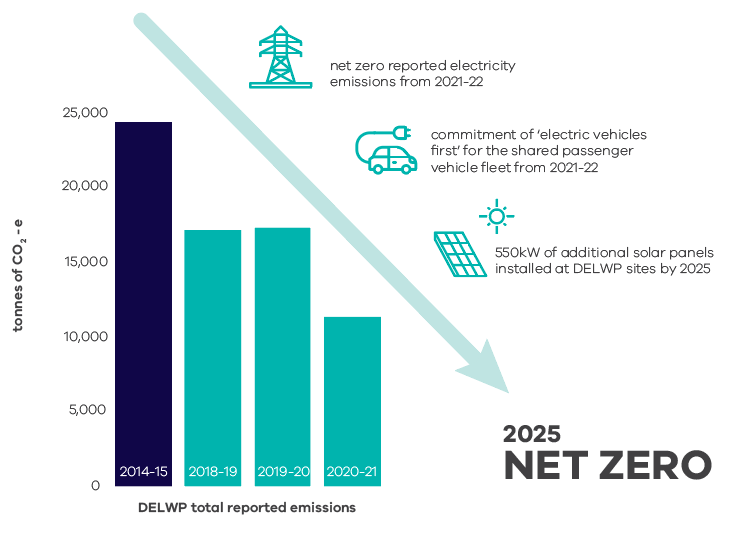 Environmental performance reporting scopeThe mandated FRD24D environmental performance reporting scope focuses on office-based activities. Many aspects of environmental performance reporting are not covered under the reporting scope of FRD24D. At the recommendation of the Commissioner for Environmental Sustainability (CES), DELWP has reported against a wider environmental performance reporting scope since 2008. Details of this extended environmental reporting at DELWP are shown below.DELWP reports environmental data from April 1 to March 31 to allow for a full reporting year and provide greater accuracy for the annual report. Data is captured through consumption reports, surveys, and audits at DELWP sites.While many office-based elements of environmental reporting can be more clearly managed, other operational environmental impacts can be dictated by seasonal events, such as fire response activities.The reportable site list excludes residences and sites where DELWP staff are located within another department’s facility (e.g. Attwood). Non-DELWP staff accommodated within a DELWP-managed facility are counted towards the DELWP reported consumption figures (but not FTE figures). The staff numbers and office tenancy net lettable area (NLA) details used for reporting calculations are shown below.DELWP’s Environment Management System (EMS) was set up to meet government requirements under Financial Reporting Directive 24D (FRD24D), with a range of reporting indicators enabling departments to monitor and improve environmental performance over time. The EMS is externally audited every two years and audit recommendations are submitted to CES.CES use both FRD24D annual report data and EMS audit findings from all departments (along with Sustainability Victoria and the Environment Protection Authority) to assess government’s overall environmental performance in the CES Strategic Audit Report.Table 3. Environmental performance reporting summary (i)Table 4. Emissions performance reporting summary (tonnes CO2-e) (i)Explanatory notes:Due to COVID-19, there has been an increase in working from home over the 2020-21 reporting period. This has had an impact on all environmental performance reporting indicators.Green Team programDELWP’s Green Team Program aims to promote awareness of environmental objectives by encouraging positive environmental behaviours across the department. Green Team staff volunteers help develop, implement, and refine a range of site-based initiatives and activities aimed at raising staff awareness to improve environmental performance.Greenhouse gas emissionsDELWP has reduced total reported greenhouse gas emissions by 35 per cent on the 2019-20 reporting period and by 53 per cent from the 2014-15 baseline. A significant part of the reduction over the 2020-21 reporting period can be attributed to increased staff working from home due to COVIDSafe Settings (resulting in both reduced site energy consumption and vehicle use). The long-term reduction on the 2014-15 baseline has been achieved primarily through the purchase of Green Power and ongoing installation of PV solar panels at DELWP sites. It is estimated that the additional PV solar panels reduced emissions by 877 tonnes CO2-e. The additional reductions achieved this year are as a result of both reduced energy consumption and vehicle use. Emissions associated with staff working from home are outside of the current reporting scope of government departments.Figure 2. Total reported emissions (tonnes of CO2-e)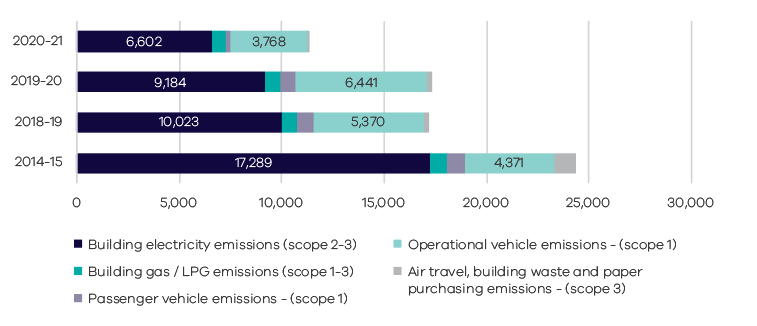 Actions undertaken:DELWP has endorsed a target of net zero reported emissions by 2025.1,198 kW of PV solar panels have now been installed at 25 DELWP office and non-office sites reducing annual greenhouse gas emissions by an estimated 1,243 tonnes CO2-e. This also includes a battery trial at Swifts Creek.All DELWP new builds and significant rebuilds have solar installation as a standard requirement to generate at least 30 per cent of site energy requirements and are built to a 6 Green Star standard. Office fit outs are built to a 6-star NABERS rating.DELWP has continued purchasing Green Power and air travel offsets.Future objectives:DELWP has committed to net zero reported electricity emissions from 2021-22 onwards. This will be achieved primarily through additional Green Power purchasing in advance of a new State Purchasing Contract.An additional 550kW of PV solar panels will be installed at sites before 2025.In the Hume region, DELWP is working with the Taungurung Land and Waters Council to put in place Power Purchase Agreements resulting in up to an additional 100kW of solar installations.DELWP has committed to a policy of ‘electric vehicles (EVs) first’ for the shared passenger vehicle fleet from 2021-22 onwards. This will commence with the installation of charging infrastructure at sites to support the first 14 EVs in 2021-22 as current vehicles leases expire.Table 5. Total reported greenhouse gas emissions:Table 6. FRD24D greenhouse gas emissions:Explanatory notes:The total reported greenhouse gas emissions include FRD24D emissions (G1-G4), and emissions from non-office sites, operational vehicles and paper purchasing.These figures have been updated to include previously unavailable electricity data for 2 Lonsdale Street and 1 Spring Street.These figures have been updated to include previously unavailable gas data for Bendigo, 150 Lonsdale Street and 271 Spring Street.Figures updated to include revised emission factors.Figures updated to include revised data from Forest, Fire and Regions.FRD24D office based environmental reporting covers the mandated reporting performance indicators only.Energy consumptionTotal grid energy consumption has decreased by 19 per cent since 2019-20 and by 27 per cent on the 2014-15 baseline. Due to COVIDSafe Settings, there has been an increase in staff working from home over 2020-21, which has resulted in significant reductions in site energy consumption. Grid energy consumption has also significantly dropped at sites where PV solar panels have been recently installed.Figure 3. Total building grid energy consumption (MJ)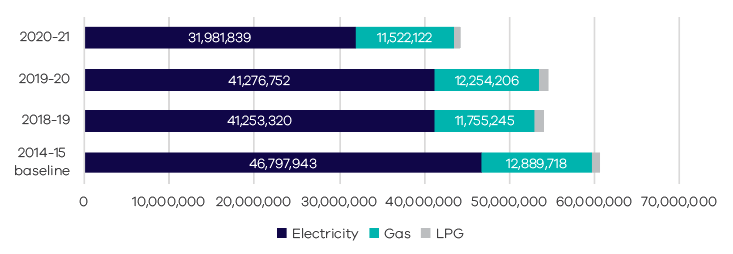 Figure 4. Total building energy emissions (tonnes of CO2-e)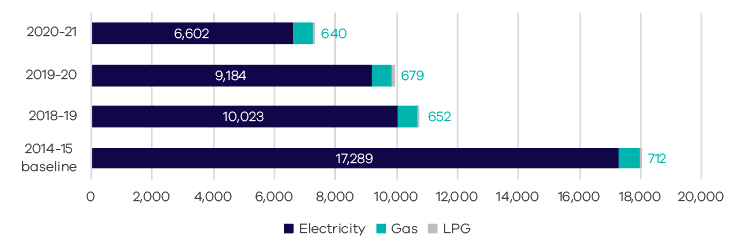 Actions undertaken:1,198 kW of PV solar panels have now been installed at 25 DELWP office and non-office sites reducing annual greenhouse gas emissions by an estimated 1,243 tonnes CO2-e. This also includes a battery trial at Swifts Creek.All DELWP new builds and significant rebuilds have solar installation as a standard requirement to generate at least 30 per cent of site energy requirements and are built to a 6 Green Star standard. Office fit outs are built to a 6-star NABERS rating.LED lighting upgrades (both partial and full) have been undertaken at 47 DELWP office and non-office sites.Green power purchasing commenced in 2016-17 and is currently set at 100 per cent for CBD sites and 25 per cent for regional sites.Participation in the global ‘Earth Hour’ event to promote and improve office energy efficiency.Future objectives:An additional 550kW of PV solar panels will be installed at sites before 2025.DELWP has committed to net zero reported electricity emissions from 2021-22 onwards. This will be achieved primarily through additional Green Power purchasing in advance of a new State Purchasing Contract.In the Hume region, DELWP is working with the Taungurung Land and Waters Council to put in place Power Purchase Agreements resulting in up to an additional 100kW of solar installations.DELWP will continue to evaluate energy use across the regions and remains committed to reducing overall energy consumption with associated emissions.Performance:Explanatory notes:Energy data is sourced directly from the government energy suppliers.These figures have been updated to include previously unavailable electricity data for 2 Lonsdale Street and 1 Spring Street.These figures have been updated to include previously unavailable gas data for Bendigo, 150 Lonsdale Street and 271 Spring Street.This figure is based on LPG delivered to site (either as canisters or refilled into site LPG storage tanks). Canisters and tanks can remain unused for long periods of time.Under FRD24D, departments are only required to report energy consumption and emissions for offices. DELWP reports beyond this, by including sites classified as non-offices. DELWP has committed to purchasing 25 per cent Green Power at regional sites and 100 per cent Green Power at CBD sites on all department managed accounts. Green Power is not currently purchased when DELWP shares utility accounts with other government tenants or when accounts are managed externally. Water consumptionTotal water consumption has decreased by 23 per cent since 2019-20 and by 30 per cent on the 2014-15 baseline. Due to COVIDSafe Settings, there has been an increase in staff working from home over 2020-21, which has resulted in significant reductions in site water consumption.Figure 5. Total building water consumption (kL)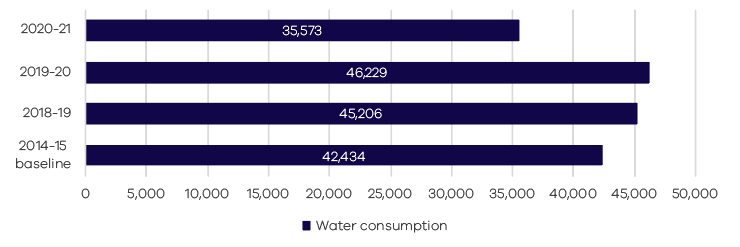 Actions undertaken:DELWP continued to track daily water consumption across 32 sites through the VicFacilities portal. This enabled faults to be identified in advance of billing data.All DELWP new builds, significant rebuilds and office fit outs incorporate water efficiency measures to help achieve a 6 Green Star standard, such as water efficient fixtures, water efficient appliances and rainwater systems.Water storage tanks continued to be installed at sites to both support firefighting operations and reduce the demand for mains water.Future objectives:DELWP will continue to evaluate water use across the regions and remains committed to reducing overall water consumption.Performance:Explanatory notes:Water data is sourced directly from water corporations, building managers, or estimated where data is unavailable. Water consumption for multi tenanted CBD sites (and some regional offices) is taken as a proportion of the total building water consumption. When a single water meter covers the whole building, data fluctuations are out of the control of DELWP. These figures have been updated to include data at 8 Nicholson Street, 271 Spring Street and 150 Lonsdale Street that was previously estimated.Under FRD24D, departments are only required to report water consumption for offices. DELWP reports beyond this, by including sites classified as non-offices.Travel and transportTotal vehicle emissions have decreased by 45 per cent since 2019-20 and by 24 per cent on the 2014-15 baseline. Due to COVIDSafe Settings, there has been an increase in working from home over 2020-21, which has resulted in significant reductions in vehicle use. Air travel has decreased significantly, and all related flight emissions continue to be offset. Actions undertaken:The Digital First program enabled greater collaboration and efficiency in the way staff work through technological innovations. DELWP aims to minimise travel whenever possible and staff are also encouraged to utilise public transport options.DELWP continued to purchase air travel offsets.The Bicycle User Group continued to be widely promoted to help increase the profile of cycling across the department.Future objectives:DELWP has mandated a policy of ‘Electric Vehicle first’ for the shared passenger vehicle fleet. This vehicle fleet will transition over to EVs by 2025 as current leases expire, commencing with 14 over the 2021-22 reporting period. A program to install EV charging points at DELWP sites is underway to assist with this transition.A Forest and Fire Mixed Fleet strategy is currently under development. The strategy will consider the fleet capability and capacity required to meet DELWP’s land management and emergency response obligations. It will investigate both lower emissions vehicle options for future consideration and the potential to purchase offsets for new vehicles purchased when this cannot be achieved.DELWP will continue to offset air travel emissions through the state purchasing contract.Vehicle travel (i)Figure 6. Total vehicle emissions (tonnes of CO2-e)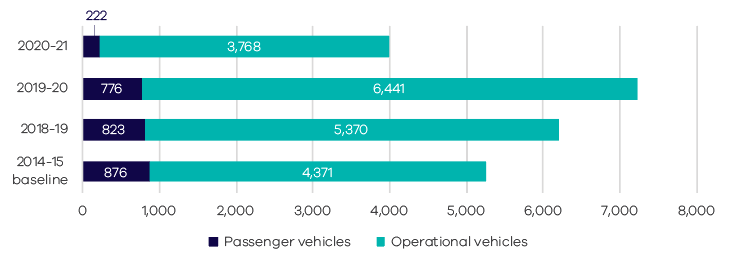 Figure 7. Vehicle fleet numbers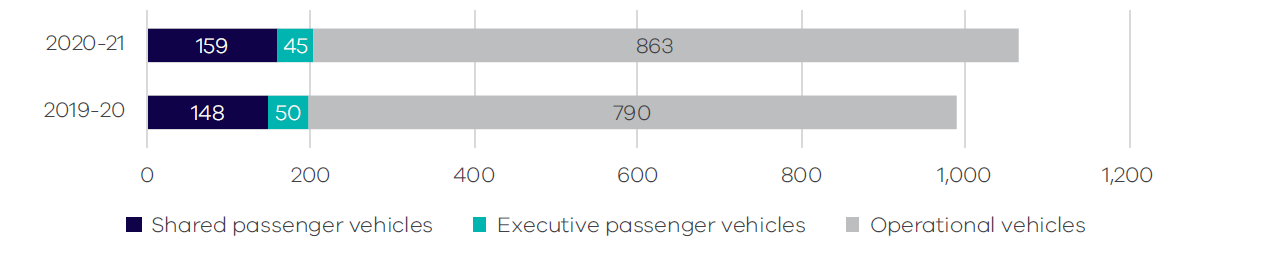 Performance:Explanatory notes:DELWP reports on both the passenger vehicle fleet and operational vehicle fleet. The passenger vehicle fleet includes shared vehicles, executive vehicles and departmental use of the vehicle fleet managed through the Shared Services Provider. The operational vehicle fleet includes use of 4WD utility vehicles and ultralight tankers. Unimog’s, dozer’s and other heavy-duty vehicles and equipment are currently not included in the report. Data was obtained from fuel purchase records, lease data for vehicles and VicFleet and staff vehicle log sheets. Figures updated to include revised data from DELWP regional groups.This data is based on staff vehicle log sheets. Fuel efficiency estimates are used to calculate kilometres travelled when data sets are incomplete.iv.	Figures updated to include revised emission factors.v.	Overall indicator corrected for passenger vehicle fleet efficiency only, with operational vehicle fleet efficiency shown separately.The increase in numbers of operational vehicles in 2020-21 was to meet the needs of an increased seasonal workforce, engaged to ensure a sufficient fire suppression response following the 2019-20 season.Air travel (i)Explanatory notes:Air travel data is sourced from the government travel agent, Corporate Travel Management (CTM). Revised and updated figures provided by CTM. All DELWP emissions from air travel have been offset since July 2016.Staff travel (i)Explanatory notes:Staff travel data is sourced from the annual staff travel survey in March. Due to COVIDSafe Settings, most staff were working from home in March 2021, so the survey did not take place this year. Waste and recyclingTotal waste has decreased by 56 per cent since 2019-20 and by 66 per cent on the 2014-15 baseline. Due to COVIDSafe Settings, there has been an increase in staff working from home over 2020-21, which has resulted in significant reductions in kitchen and stationery waste at DELWP sites.Figure 8. Total annual office waste  and recycling (kilograms)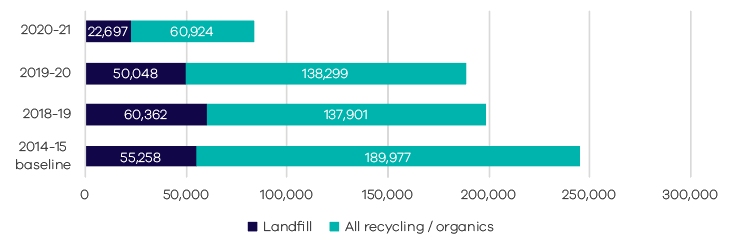 Actions undertaken:DELWP diverted 1,951 kilograms of metal, plastics, batteries, mobile phones, and stationery through the Green Collect recycling scheme.DELWP continued to participate in the take-away coffee cup recycling scheme at 8 Nicholson Street.All redundant IT equipment was collected, securely wiped and repurposed throughout the wider community.Excess office furniture and fit-out materials continued to be reused and recycled, reducing waste generated by office moves across all sites.Green Team volunteers managed soft plastics recycling at many DELWP sites throughout the state.All office sites participated in used toner cartridge recycling collections.Future objectives:DELWP will establish separate organic and glass collections at all sites as services become available within local councils. This will support an 80 per cent recycling rate target of kitchen and stationery room waste by 2025 (in advance of the 2030 Recycling Victoria (RV) targets).DELWP will also reduce the total volume of kitchen and stationery room waste by 15 per cent per FTE by 2025.DELWP will also phase out the use of single-use plastics at all sites, and for all operations, including straws, cutlery, plates, drink stirrers, polystyrene food and drink containers and plastic cotton bud sticks. This aligns with the Tackling Plastic Pollution: single-use plastics ban and associated statewide Victorian Government commitment. DELWP will demonstrate its own commitment by phasing out these materials by 31 December 2021. DELWP will continue to participate in a range of other additional voluntary recycling schemes.Performance:Explanatory notes:In accordance with FRD24D, DELWP waste and recycling data is calculated from annual audits over sample one day audits at 10 locations where 53 per cent total staff are located.Waste volumes were lower than previous years due to reduced staff numbers at sites because of COVIDSafe Settings.The results are extrapolated to cover all DELWP FTEs. Due to FRD24D methodology, data can be subject to significant fluctuations. FRD24D reporting requires that waste and recycling data be collated for kitchens and stationery rooms only. Through signage and behavior change, DELWP can influence the proportions of waste and recycling to some extent. However, DELWP has minimal influence or control over the total volume of kitchen waste and recycling as this primarily consists of items that staff bring into the workplace. Paper consumptionTotal paper purchasing has decreased by 88 per cent since 2019-20 and by 90 per cent on the 2014-15 baseline. Due to COVIDSafe Settings, there has been an increase in staff working from home over 2020-21, which has resulted in significant reductions in paper purchasing. A new printer policy has also been implemented to both support the transition to a paperless office and reduce the number of printers across all sites.Figure 9. Total units of A4 equivalent copy paper purchased (reams)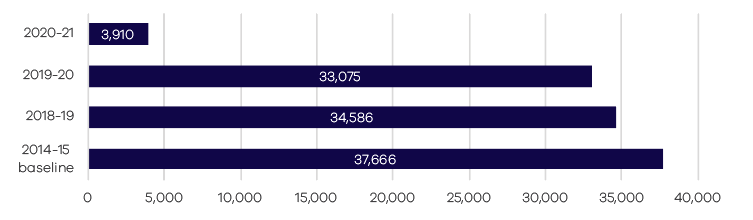 Actions undertaken:Electronic options became the first choice for document management and approval at DELWP. A new printer policy has helped reduce the need for printers, with 34 being removed from leasing agreements to date.Completion of the Digital First program has enabled greater collaboration and efficiency in the way staff work. The default A4 white printer paper has 100 per cent recycled content. DELWP continued to ensure that staff can utilise the 100 per cent recycled paper wherever possible, by replacing old and outdated printers.The Green Team continued to raise awareness of the volume of paper purchasing through staff behaviour change tools.Future objectives:DELWP is committed to the delivery of swipe card printing across all sites to reduce the amount of printer paper wastage.Performance:Explanatory notes:DELWP paper purchasing is calculated using data from the government stationery supplier, Complete Office Supplies (COS). Out of this total paper use, 25 per cent is consumed by the CBD offices.Restrictions are now in place to prevent any white paper being purchased with less than 100 per cent recycled content. All coloured paper available for purchasing continues to have no recycled content. Greener procurementActions undertaken:DELWP’s Procurement Team provides internal procurement advice to support and strengthen environmental procurement practices. The department’s tendering and contract templates are being updated to incorporate requirements for tenders to demonstrate their environmental credentials and allow tender evaluation teams to weight and score this as a separate assessment criterion, where relevant.Significant procurement activities (of $200,000 and greater) are required to demonstrate how sustainability was considered in the evaluation.DELWP developed a Social Procurement Strategy as a requirement of the Victoria Social Procurement Framework. This strategy includes measurable objectives on environmentally sustainable outputs and environmentally sustainable business practices for all procurement over $1 million.76 per cent of printing jobs under the State Purchase Contract have used printers with a minimum two-star (out of five) environmental rating. The default A4 white printer paper has 100 per cent recycled content.Future objectives:DELWP will phase out use of single-use plastics at all sites, and for all operations, including straws, cutlery, plates, drink stirrers, polystyrene food and drink containers and plastic cotton bud sticks. This aligns with the Tackling Plastic Pollution: single-use plastics ban and associated statewide Victorian Government commitment. DELWP will demonstrate its own commitment by phasing out these materials by 31 December 2021.Legislative and other informationMajor EntitiesEnergy, Environment and Climate ChangeEnvironment Protection AuthorityParks Victoria Energy Safe VictoriaSustainability VictoriaCommissioner for Environmental SustainabilityZoological Parks and Gardens BoardRoyal Botanic Gardens Board VictoriaTrust for Nature (Victoria)Budj Bim Council Dhelkunya Dja Land Management Board Gunaikurnai Traditional Owner Land Management BoardYorta Yorta Traditional Owner Land Management BoardBarwon South West Waste and Resource Recovery Group Gippsland Waste and Resource Recovery Group Goulburn Valley Waste and Resource Recovery GroupGrampians Central West Waste and Resource Recovery Group Loddon Mallee Waste and Resource Recovery Group North East Waste and Resource Recovery GroupMetropolitan Waste and Resource Recovery GroupFalls Creek Alpine Resort Management BoardMount Buller and Mount Stirling Alpine Resort Management BoardMount Hotham Alpine Resort Management BoardSouthern Alpine Resort Management BoardPhillip Island Nature Parks Board of ManagementCaulfield Racecourse Reserve TrustDirector of National ParksAlpine Resorts Coordinating CouncilGreat Ocean Road Coast and Parks AuthorityMarine and Coastal CouncilNational Parks Advisory CouncilVictorian Environmental Assessment CouncilElectric Line Clearance Consultative CommitteeVictorian Electrolysis CommitteeReference Areas Advisory CommitteeScientific Advisory CommitteeCommittees of Management (various) (i)Trustees for Crown land reserves (ii)Ministerial advisory committees (various)PlanningVictorian Planning AuthorityHeritage CouncilArchitects Registration Board of Victoria and Panel ListSurveyors Registration Board of VictoriaGeographic Place Names Advisory PanelGrowth Areas Infrastructure Contribution Hardship Relief BoardVictorian Building AuthorityBuilding Advisory CouncilBuilding Appeals BoardBuilding Regulations Advisory CommitteeCladding Safety VictoriaPlumbing Advisory CouncilRoyal Exhibition Building World Heritage Area Steering CommitteePlanning panels and advisory committees established under the Planning and Environment Act 1987 (various)Environmental Effects Inquiries established under the Environmental Effects Act 1978 (various)WaterBarwon Region Water CorporationCentral Gippsland Region Water CorporationCentral Highlands Region Water CorporationCity West Water CorporationColiban Region Water CorporationEast Gippsland Region Water CorporationGippsland and Southern Rural Water CorporationGoulburn-Murray Rural Water CorporationGoulburn Valley Region Water CorporationGrampians Wimmera Mallee Water CorporationLower Murray Urban and Rural Water CorporationMelbourne Water CorporationNorth East Region Water CorporationSouth East Water CorporationSouth Gippsland Region Water CorporationWannon Region Water CorporationWestern Region Water CorporationWesternport Region Water CorporationYarra Valley Water CorporationVictorian Catchment Management CouncilCorangamite Catchment Management AuthorityEast Gippsland Catchment Management AuthorityGlenelg Hopkins Catchment Management AuthorityGoulburn Broken Catchment Management AuthorityMallee Catchment Management AuthorityNorth Central Catchment Management AuthorityNorth East Catchment Management AuthorityPort Phillip and Westernport Catchment Management AuthorityWest Gippsland Catchment Management AuthorityWimmera Catchment Management AuthorityVictorian Environmental Water HolderBirrarung Council Border Groundwater Agreement Review CommitteeNote:There are approximately 1,200 Crown land committees of management in the DELWP portfolio. Major committees of management include: Phillip Island Nature Parks Board of Management; Barwon Coast Committee of Management, Bellarine Bayside Foreshore Committee of Management; Great Ocean Road Coast Committee; Otway Coast Committee; Working Heritage; and Winton Wetlands Committee of Management.There are approximately 60 trustees for Crown land reserves. Acts administered Minister for Energy, Environment and Climate ChangeAboriginal Lands Act 1991The Act is jointly and severally administered with the Minister for Aboriginal Affairs.Alpine Resorts Act 1983Alpine Resorts (Management) Act 1997Catchment and Land Protection Act 1994The Act is jointly and severally administered with the Minister for WaterCaulfield Racecourse Reserve Act 2017Climate Change Act 2017Except certain provisions jointly administered with the Premier and jointly and severally administered with the Minister for Solar Homes in so far as those provisions relate to the Solar Homes program.Commissioner for Environmental Sustainability Act 2003Conservation, Forests and Lands Act 1987Except certain provisions administered by the Minister for Fishing and Boating and jointly and severally administered with the Minister for Water or jointly administered with, jointly and severally administered with, or solely administered by, the Minister for Agriculture.COVID-19 Omnibus (Emergency Measures) Act 2020Part 6.1 in so far as it relates to the making of regulations relating to Part 5.2 and Part 5.5 which is jointly and severally administered with the Minister for Planning in so far as Part 5.5 relates to decisions relating to the activities or interests of the Director of Housing or the Minister for Housing. The Act is otherwise administered by the Attorney-General, the Minister for Consumer Affairs, Gaming and Liquor Regulation, the Minister for Corrections, the Minister for Disability, Ageing and Carers, the Minister for Early Childhood, the Minister for Education, the Minister for Health, the Minister for Housing, the Minister for Industry Support and Recovery, the Minister for Local Government, the Minister for Planning, the Minister for Police and Emergency Services, the Minister for Small Business, the Minister for Training and Skills, the Minister for Victim Support, the Minister for Workplace Safety, the Minister for Youth Justice and the Premier.Crown Land (Reserves) Act 1978Except certain provisions for Crown Allotments administered by the Premier, the Assistant Treasurer, the Minister for Business Precincts, the Minister for Ports and Freight, the Minister for Tourism, Sport and Major Events, the Minister for Corrections and the Minister for Health.Cultural and Recreational Lands Act 1963Dental Hospital Land Act 2011Electricity Industry Act 2000Electricity Safety Act 1998Energy Safe Victoria Act 2005Environment Protection Act 1970Environment Protection Act 2017Flora and Fauna Guarantee Act 1988Except certain provisions jointly administered with the Minister for Agriculture. Forests Act 1958Except certain provisions jointly and severally administered with the Minister for Agriculture or solely administered by the Minister for Agriculture.Fuel Emergency Act 1977Gas Industry Act 2001Gas Safety Act 1997Geelong Lands (Steampacket Place) Act 1996Geelong Market Site Act 1983Great Ocean Road and Environs Protection Act 2020Heritage Rivers Act 1992Land Act 1958Except certain provisions for Crown Allotments jointly administered with the Assistant Treasurer, or administered by the Assistant Treasurer, the Attorney-General, the Minister for Corrections, the Minister for Health, the Minister for Government Services, the Minister for Ports and Freight, Minister for Roads and Road Safety and the Minister for Creative Industries.Land Conservation (Vehicle Control) Act 1972Except section 3 which is jointly administered with the Minister for Agriculture.Land (Further Miscellaneous Matters) Act 1990Land (Goonawarra Golf Course) Act 1988Land (Miscellaneous Matters) Act 1988Land (Miscellaneous Matters) Act 2005Land (Reservations and other Matters) Act 1997Land (Reservations and other Matters) Act 1999Land (Revocation of Reservations – Metropolitan Land) Act 2016Land (Revocation of Reservations – Regional Victoria Land) Act 2016Land (Revocation of Reservations) Act 2008Land (Revocation of Reservations) Act 2012Land (Revocation of Reservations) Act 2016Land (Revocation of Reservations) Act 2019Land (Revocation of Reservations and Other Matters) Act 2009Land (Revocation of Reservations) (Convention Centre Land) Act 2008Land (St. Kilda Sea Baths) Act 2000Land (St Kilda Triangle) Act 2006Lands (Miscellaneous Matters) Act 1984Marine and Coastal Act 2018Melbourne and Olympic Parks Act 1985Sections 24-28 only, the Act is otherwise administered by the Premier, the Minister for Business Precincts and the Minister for Tourism, Sport and Major Events.Melbourne Strategic Assessment (Environment Mitigation Levy) Act 2020Melbourne (Yarra Park) Land Act 1980Except sections 8 and 18 which are jointly and severally administered with  the Minister for Business Precincts.National Electricity (Victoria) Act 2005National Environment Protection Council (Victoria) Act 1995National Gas (Victoria) Act 2008National Parks Act 1975Parks and Crown Land Legislation (Mount Buffalo) Act 2010Parks Victoria Act 2018Pipelines Act 2005Planning and Environment Act 1987 Parts 1A, 2, 3, 4, 6, 7, 8 and 9 are jointly and severally administered with the Minister for Planning in so far as they related to decisions relating to the activities or interests of Director of Housing or the Minister for Housing. The Act is otherwise administered by the Minister for Planning and the Treasurer. Pollution of Waters by Oil and Noxious Substances Act 1986Sections 8, 9, 10, 11, 12, 13, 18, 19, 20, 21, 22, 23, 23B, 23D, 23E, 23G, 23J, 23K, 23L and 24E. Sections 30 and 47 are jointly administered with the Minister for Ports and Freight. The Act is otherwise administered by the Minister for Ports and Freight.Queen Victoria Market Lands Act 1996Reference Areas Act 1978Renewable Energy (Jobs and Investment) Act 2017Except sections 8 and 10 which are jointly and severally administered with the Minister for Solar Homes in so far as these provisions relate to the Solar Homes programRoyal Agricultural Show-grounds Act 1931Royal Agricultural Showgrounds Act 2003Royal Botanic Gardens Act 1991Royal Children’s Hospital (Land) Act 2007Royal Women’s Hospital Land Act 2012Safety on Public Land Act 2004South Melbourne Land Act 1986Southgate Project Act 1994State Electricity Commission Act 1958Section 107 only, the Act is otherwise administered by the Treasurer.State Owned Enterprises Act 1992Division 2 of Part 2 in so far as it relates to the Victorian Plantations Corporation. The Act is otherwise administered by the  Minister for Government Services, the Minister for Multicultural Affairs, the Minister for Water and the Treasurer.Sustainable Forests (Timber) Act 2004Part 2, section 45, Division 1 of Part 6 and Part 8. Sections 3, 22, 23(1) and 24 and Part 9 are jointly administered with the Minister for Agriculture and the Act is otherwise administered by the Minister for Agriculture.Sustainability Victoria Act 2005Swan Hill Pioneer Settlement Authority (Repeal) Act 1994Temperance Halls Act 1958University of Melbourne Land Act 2000Victorian Conservation Trust Act 1972Victorian Energy Efficiency Target Act 2007Victorian Environmental Assessment Council Act 2001Victorian Plantations Corporation Act 1993Victorian Renewable Energy Act 2006Water Industry Act 1994Parts 4, 4A, 7 and 8. Section 184 is administered jointly and severally with the Minister for Water and the Act is otherwise administered by the Minister for Water.Wildlife Act 1975Except for certain provisions jointly administered with the Minister for Agriculture or administered solely by the Minister for Agriculture.Zoological Parks and Gardens Act 1995Minister for PlanningArchitects Act 1991 Building Act 1993Building and Construction Industry Security of Payment Act 2002Casino Control Act 1991Sections 128H-128L, except section 128K (2). The Act is otherwise administered by the Assistant Treasurer and the Minister for Consumer Affairs, Gaming and Liquor Regulation.Cladding Safety Victoria Act 2020COVID-19 Omnibus (Emergency Measures) Act 2020Part 6.1 in so far as it relates to the making of regulations relating to Part 5.5, except in relation to decisions relating to the activities or interests of the Director of Housing or the Minister for Housing, which is jointly and severally administered with the Minister for Energy, Environment and Climate Change.The Act is otherwise administered by the Attorney-General, the Minister for Consumer Affairs, Gaming and Liquor Regulation, the Minister for Corrections, the Minister for Disability, Ageing and Carers, the Minister for Early Childhood, the Minister for Education, the Minister for Energy, Environment and Climate Change, the Minister for Health, the Minister for Housing, the Minister for Industry Support and Recovery, the Minister for Local Government,  the Minister for Police and Emergency Services, the Minister for Small Business, the Minister for Training and Skills, the Minister for Victim Support, the Minister for Workplace Safety, the Minister for Youth Justice and the Premier.Electronic Conveyancing (Adoption of National Law) Act 2013Electronic Conveyancing National Law (Victoria) Environment Effects Act 1978Geographic Place Names Act 1998Heritage Act 2017Instruments Act 1958Only in so far as it relates to the functions of the Registrar-General and the management of the Office of the Registrar-General. The Act is otherwise administered by the Attorney-General.Local Government Act 1989Part 8B only. The Act is otherwise administered by the Attorney-General, the Minister for Local Government, and the Minister for Roads and Road Safety.Nudity (Prescribed Areas) Act 1983Planning and Environment Act 1987Except Part 9B which is jointly and severally administered with the Treasurer and Parts 1A, 2, 3, 4, 6, 7, 8 and 9, which are jointly and severally administered with the Minister for Energy, Environment and Climate Change in so far as they related to decisions relating to the activities or interests of the Director of Housing or the Minister for Housing. Planning and Environment (Planning Schemes) Act 1996Project Development and Construction Management Act 1994Section 46, Part 7, and Part 5A in so far as Part 5A relates to the exercise of powers and functions under Part 9A of the Planning and Environment Act 1987. The Act is otherwise administered by the Premier, the Assistant Treasurer, the Minister for Business Precincts and the Minister for Transport InfrastructureProperty Law Act 1958Only in so far as it relates to the functions of the Registrar-General and the management of the Office of the Registrar-General. The Act is otherwise administered by the Attorney-General.Residential Tenancies Act 1997Part 14 only. The Act is otherwise administered by the Attorney-General, the Minister for Consumer Affairs, Gaming and Liquor Regulation, the Minister for Disability, Ageing and Carers and the Minister for Housing.South Yarra Project (Subdivision and Management) Act 1985Subdivision Act 1988Except Part 5, section 43 (in so far as it relates to Part 5) which are administered by the Minister for Consumer Affairs, Gaming and Liquor Regulation.Survey Co-ordination Act 1958Surveying Act 2004Transfer of Land Act 1958Only in so far as it relates to the functions of the Registrar of Titles and the management of the Office of Titles. The Act is otherwise administered by the Attorney-General.Valuation of Land Act 1960Except Divisions 1 and 2 of Part III, Divisions 4 and 5 of Part III where they relate to the determination of appeals by a Land Valuation Division of the Victorian Civil and Administrative Tribunal and Part IV in so far as it relates to the administration of the above provisions which are administered by the Attorney-General.Victorian Planning Authority Act 2017Except section 36 which is jointly and severally administered with the Minister for the Suburban Rail Loop and the Minister for Transport Infrastructure in so far as it relates to seeking advice in relation to functions and powers of the Suburban Rail Loop Authority, and jointly and severally administered with the Minister for Business Precincts and the Minister for Transport Infrastructure in so far as it relates to seeking advice in respect of Major Urban Renewal PrecinctsMinister for Solar HomesClimate Change Act 2017Part 4, Division 1 of Part 5 and section 97 which are jointly and severally administered with the Minister for Energy, Environment and Climate Change in so far as these provisions relate to the Solar Homes program. The Act is otherwise administered by the Minister for Energy, Environment and Climate Change and the Premier.Renewable Energy (Jobs and Investment) Act 2017Sections 8 and 10 which are jointly and severally administered with the Minister for Energy, Environment and Climate Change in so far as those provisions relate to the Solar Homes program. The Act is otherwise administered by the Minister for Energy, Environment and Climate Change.Minister for WaterCatchment and Land Protection Act 1994The Act is jointly and severally administered with the Minister for Energy, Environment and Climate Change.Conservation, Forests and Lands Act 1987In so far as it relates to the exercise of powers for the purposes of the Catchment and Land Protection Act 1994 the powers are jointly and severally administered with the Minister for Energy, Environment and Climate Change. The Act is otherwise administered by the Minister for Agriculture, the Minister for Energy, Environment and Climate Change and the Minister for Fishing and Boating.Groundwater (Border Agreement) Act 1985Murray-Darling Basin Act 1993State Owned Enterprises Act 1992Division 2 of Part 2 in so far as it relates to the Water Training Centre. The Act is otherwise administered by  the Minister for Government Services, the Minister for Energy, Environment and Climate Change, the Minister for Multicultural Affairs and the Treasurer.Water Act 1989Except section 324 which is jointly and severally administered with the Minister for Fishing and Boating in so far as it relates to the making of regulations for houseboatsWater (Commonwealth Powers) Act 2008Water Efficiency Labelling and Standards Act 2005Water Industry Act 1994Except section 184 which is jointly and severally administered with the Minister for Energy, Environment and Climate Change and Parts 4, 4A, 7 and 8 which are administered by the Minister for Energy, Environment and Climate Change. Yarra River Protection (Wilip-gin Birrarung murron) Act 2017Land Titles and Registry Functions of Land Use VictoriaThe commercialisation of part of land registry functions in September 2018 requires that the private operator, Victorian Land Registry Services Pty Ltd (VLRS) report on key performance measures as detailed in the signed concession deed. The key performance measures below compare the targets in the Operating Concession Deed and the actual results from the delivery of services provided by VLRS. There have been no reported data breaches.The total of statutory fees collected and paid into consolidated revenue in 2020-21 was $406 million.  VLRS receives revenue from statutory and non-statutory search services and a service fee for registration services. In 2020-21 VLRS received $118.5 million from statutory fees and $43.3 million from non-statutory fees. Implementation of the Local Jobs First Policy From 15 August 2018, the Local Jobs First Act 2003 replaced the Victorian Industry Participation Policy Act 2003. The Local Jobs First Act 2003 requires public bodies and departments to report on the implementation of the Local Jobs First Policy (LJFP), which encompasses both the Victorian Industry Participation Policy (VIPP) and the Major Projects Skills Guarantee (MPSG). The LJFP applies to all procurement activities over $3 million in metropolitan Melbourne and $1 million in regional Victoria. The MPSG applies to all construction projects valued at $20 million or more.The MPSG guidelines and VIPP guidelines also apply to MPSG-applicable and VIPP applicable projects respectively where contracts have been executed prior to 15 August 2018.  Projects commenced – Local Jobs First StandardDuring 2020‑21, the department commenced 69 Local Jobs First standard projects totalling $368,624,346 to which a Local Industry Development Plan (LIDP) was required. Of those projects, 42 were in regional Victoria with an average local content commitment of 91 per cent, 24 in metropolitan Melbourne with an average local content commitment of 92 per cent, and three state-wide projects with an average local content commitment of 89 per cent. The MPSG did not apply to any of the standard projects that commenced in 2020-21.The outcomes expected from the implementation of the Local Jobs First policy to these projects  are as follows:an average local content commitment of 91 per centa total of 592 jobs (annualised employee equivalent (AEE)), including the creation of 53 new jobs and the retention of 539 existing jobs (AEE)a total of 28 positions for apprentices, trainees and cadets, including the creation of ten new apprenticeships, traineeships, and cadets, and the retention of the remaining 18 existing apprenticeships, traineeships and cadetsengagement of 1,979 small to medium-sized businesses through the supply chain on commenced standard projects.Projects completed – Local Jobs First StandardDuring 2020‑21, the department completed 38 Local Jobs First standard projects, totalling $242,579,574 to which a LIDP was required. Of those projects, 26 were located in regional Victoria with an average local content commitment of 94 per cent, and 12 in metropolitan Melbourne with an average local content commitment of 96 per cent. No projects were completed that occurred statewide.The MPSG applied to two of the standard projects that were completed in 2020-21. The outcomes achieved from the implementation of the Local Jobs First policy to these projects where information was provided were as follows: an average local content of 95 per centa total of 298 jobs (AEE), including the creation of 84 new jobs and the retention of 214 existing jobs (AEE)a total of 46 positions for apprentices, trainees and cadets, including the creation of 15 new apprenticeships, traineeships and cadets and the retention of the remaining 31 existing apprenticeships, traineeships and cadetsengagement of 680 small to medium-sized businesses through the supply chain on completed standard projects.Projects completed – Local Jobs First StrategicDuring 2020‑21, the department completed six Local Jobs First strategic projects, valued at $124,778,422 to which a LIDP was required. Of those projects, two were located in regional Victoria with an average local content commitment of 95 per cent, two in metropolitan Melbourne with an average local content commitment of 98 per cent, and two statewide with an average local content commitment of 95 per cent. The MPSG applied to three of the strategic projects that were completed in 2020-21.The outcomes achieved from the implementation of the Local Jobs First policy to these projects were as follows: an average local content of 96 per centa total of 291 jobs (AEE), including the creation of 48 new jobs and the retention of 243 existing jobs (AEE)a total of 19 positions for apprentices and trainees, including the creation of seven new apprenticeships and traineeships and the retention of the remaining 12 existing apprenticeships and traineeships. No new cadetships were created, or existing cadetships retainedengagement of 446 small to medium-sized businesses through the supply chain on completed strategic projects.Reporting on grants provided Local Jobs First applies to grant and loan projects, including but limited to grant agreements or loan arrangements to private, non-government and local government organisations for a single or group of projects. The Industry Capability Network (ICN) manages the Local Jobs First Management Centre, which administers Local Jobs First on behalf of the Victorian Government at https://icn.org.au/content/victoria/local-jobs-first. For grants provided during 2020-21, a total of four interaction reference numbers were required and involved discussions with the ICN on how to best maximise local engagement on the grants that were provided during the financial year.Victoria’s Social Procurement FrameworkVictoria’s Social Procurement Framework identifies ten objectives – seven relate to social procurement and three relate to sustainable procurement:opportunities for Victorian Aboriginal people opportunities for Victorians with a disability equality and safety for women opportunities for disadvantaged Victorians support for safe and fair workplaces support for sustainable Victorian social enterprises and Aboriginal businesses  sustainable Victorian regions environmentally sustainable outputs environmentally sustainable business practices implementation of Climate Change Policy objectives.The social procurement objectives apply to all individual purchases of goods, services and construction-related services and contribute to DELWP’s social procurement commitments.DELWP developed and implemented its first Social Procurement Strategy in October 2020, in response to Victoria’s Social Procurement Framework. During 2020-21, the strategy focused on three of the ten objectives where the following outcomes were sought:In 2020-21, the department spent a total of $10.1 million through direct engagement of 91 verified social benefit suppliers, including a total of $2.8 million with 36 verified Victorian Aboriginal businesses.DELWP’s Social Procurement Strategy 2020-22 outlines some of the ways the department is progressing to meet its social procurement obligations. Actions underway include:purchasing from certified Victorian social enterprises purchasing from certified Victorian Aboriginal business and granting a standing exemption from some procurement processes for direct selection of an Aboriginal business for contracts with a value less than $200,000; this threshold was increased from $150,000 in 2020maintaining a current register of Victorian Aboriginal businesses incorporating requirements for environmentally sustainable outputs and business practices in DELWP’s requests for tender and quotation documents. Consultancies In 2020-21, there were 38 consultancies where the total fees payable to the consultants were $10,000 or greater. The total expenditure incurred during 2020-21 in relation to these consultancies was $2.91 million (excluding GST). In 2020-21, there were 23 consultancies where the total fees payable to the consultants were less than $10,000. The total expenditure incurred during 2020-21 in relation to these consultancies was $0.12 million (excluding GST). Details of individual consultancies are available on request, subject to the provisions of the Freedom of Information Act 1982.Disclosure of major contracts During 2020-21, the department entered into one contract greater than $10 million in value (excluding GST). Details of the contract are published on the Victorian Government Contract Publishing System and can be viewed online at http://www.tenders.vic.gov.au.Disclosure of government advertising expenditure In 2020-21, there were four government advertising campaigns with a total media spend of $100,000 or greater (exclusive of GST). The details of each campaign are outlined below.PlanningDELWP is responsible for managing the state’s planning, heritage and building systems. This includes driving the implementation of Plan Melbourne, and developing policies to support resilient communities, administering statutory planning responsibilities, and facilitating urban development. More information is available on DELWP’s planning and heritage websites at www.planning.vic.gov.au and www.heritage.vic.gov.au. These websites provide single points of access for planning and heritage information. This includes policies, information, services and forms. DELWP’s urban design guideline website www.urban-design-guidelines.planning.vic.gov.au provides urban design guidelines in an interactive format.All Victorian planning schemes including exhibited and approved amendments are published on the planning website. The Minister’s Planning Permit Application Register Online provides access to up-to-date information on the status of permit applications where the Minister for Planning is the Responsible Authority. The Planning Property Report provides easy access to planning scheme information for any property in Victoria, including property details like zoning and overlay controls, and state heritage information where it applies to land. The report can be accessed from the website or from the VicPlan interactive mapping tool. Planning publications, including all documents incorporated into Victorian planning schemes, can be found in the Resource Library on the Planning website. Search pages provide easy access to planning panels and advisory committees, to information about projects that have been referred to the department for environmental impact assessment and the Find a Planning Service provides a consolidated view of the planning services offered by the department.For assistance with finding information, using any of our web services or general planning enquiries, please contact the DELWP Customer Contact Centre on 136 186 (local call cost).For more detailed information about planning scheme amendments, please contact the relevant DELWP regional office or email: planning.schemes@delwp.vic.gov.au.Compliance with the Public Interest Disclosure Act 2012 The Public Interest Disclosure Act 2012 (the Act) encourages and assists people in making disclosures of improper conduct by public officers and public bodies. The Act provides protection to people who make disclosures in accordance with the Act and establishes a system for the matters disclosed to be investigated and rectifying action to be taken. The department does not tolerate improper conduct by employees, nor reprisals against those who come forward to disclose such conduct. It is committed to ensuring transparency and accountability in its administrative and management practices and supports the making of disclosures that reveal corrupt conduct, conduct involving a substantial mismanagement of public resources, or conduct involving a substantial risk to public health and safety or the environment. The department will take all reasonable steps to protect people who make such disclosures from any detrimental action in reprisal for making the disclosure. It will also afford natural justice to the person who is the subject of the disclosure to the extent it is legally possible.Reporting Procedures Disclosures of improper conduct or detrimental action by the department or any of its employees may be made to any of the following department personnel:Secretary of the departmentPublic Interest Disclosure Coordinator or Public Interest Disclosure Officermanager or supervisor of the discloser manager or supervisor of the person who is the subject of the disclosure. a person acting in any of the above roles. Public Interest Disclosure Coordinator
Department of Environment, Land, Water and Planning, PO Box 500,
East Melbourne Victoria 8002
Telephone: 1800 903 877 
email: protected.disclosures@delwp.vic.gov.auAlternatively, disclosures may also be made directly to the Independent Broad-based Anticorruption Commission:The Independent Broad-based Anti-corruption Commission (IBAC)
Level 1, North Tower 459 Collins Street
Melbourne Victoria 3000
GPO Box 24234, Melbourne Victoria 3001
Telephone: 1300 735 135
Website: www.ibac.vic.gov.au Further informationThe Public Interest Disclosure Policy and Procedures, which outline the system for reporting disclosures of improper conduct or detrimental action by the department or any of its employees and/or officers, are available on the department’s website. Further information about Public Interest Disclosure can be found on the department’s website at www.delwp.vic.gov.au. Details of Information and Communications Technology (ICT) expenditureICT expenditure refers to the department’s costs in providing business enabling ICT services. It comprises Business as Usual (BAU) ICT expenditure and Non BAU ICT expenditure. Non BAU ICT expenditure relates to extending or enhancing the department’s current ICT capabilities. BAU ICT expenditure is all remaining ICT expenditure which primarily relates to ongoing activities to operate and maintain the current ICT capability.For the 2020-21 reporting period, the department had a total ICT expenditure of $155.1 million with the details shown below:Freedom of InformationThe Freedom of Information Act 1982 allows the public a right of access to documents held by the department. The purpose of the Act is to extend as far as possible the right of the community to access information held by government departments, local councils, Ministers and other bodies subject to the Act.An applicant has a right to apply for access to documents held by a department. This comprises documents both created by the department or supplied to the department by an external organisation or individual, and may also include maps, films, microfiche, photographs, computer printouts, computer discs, tape recordings and videotapes. Information about the type of material produced by DELWP is available on the department’s website under its Part II Information Statement. The Act allows a department to refuse access, either fully or partially, to certain documents or information. Examples of documents that may not be accessed include: cabinet documents; some internal working documents; law enforcement documents; documents covered by legal professional privilege, such as legal advice; personal information about other people; and information provided to a department in-confidence. From 1 September 2017, the Act has been amended to reduce the Freedom of Information (FOI) processing time for requests received from 45 to 30 days. However, when external consultation is required under ss29, 29A, 31, 31A, 33, 34 or 35, the processing time automatically reverts to 45 days. Processing time may also be extended by periods of 30 days, in consultation with the applicant. With the applicant’s agreement this may occur any number of times. However, obtaining an applicant’s agreement for an extension cannot occur after the expiry of the timeframe for deciding a request.If an applicant is not satisfied by a decision made by the department, under section 49A of the Act, they have the right to seek a review by the Office of the Victorian Information Commissioner within 28 days of receiving a decision letter.Making a requestFreedom of Information (FOI) requests must be made in writing. A request can be submitted online at www.foi.vic.gov.au or by sending a written request to email: foi.unit@delwp.vic.gov.auWhen making an FOI request, applicants should ensure requests are in writing, and clearly identify what types of material/documents are being sought. An application fee of $30.10 applies. Access charges may also be payable if the document pool is large, and the search for material, time consuming.The department’s FOI Unit can be contacted on 7022 6530 or by email: foi.unit@delwp.vic.gov.auFOI statistics and timelinessFor the period from 1 July 2020 to 30 June 2021, the department received 182 new FOI requests. They came from:For the same period, the department made decisions on 184 requests. Thirty-one of these requests were received during prior financial years. The outcomes were: The processing time for the FOI requests is shown below, with an average of 55 days.The department closed 15 requests, including three received during the previous financial year, with the outcomes shown below:Note: Request not processed includes: all requested documents released outside the Act; request withdrawn by applicant; deposit not paid.The department also responded to an additional 55 requests, including six received during the previous financial year, with the outcomes shown below:Note:Application fee not paid or request terms unclear and applicant did not provide clarification.Further Information:Further information regarding the operation and scope of FOI can be obtained from the FOI Act, regulations made under the FOI Act and www.ovic.gov.au Freedom of Information CommissionerReviewsThe Office of the Victorian Information Commissioner (OVIC) received notification of 10 requests for a review of an FOI decision between 1 July 2020 and 30 June 2021. Seven reviews are complete. Three are awaiting a decision. ComplaintsThe department was advised by OVIC of six complaints made about the processing of FOI requests, or decisions where no relevant documents were identified. All six complaints have been closed.Victorian Civil and Administrative Tribunal Five applications for a review of FOI decisions were made to the Victorian Civil and Administrative Tribunal during this reporting period. Three matters were withdrawn and two are awaiting an outcome.Compliance with the Carers Recognition Act 2012 DELWP recognises the role that many of our staff have as carers and supports them to balance their work and care responsibilities. Around 40 per cent of staff identify as having caring responsibilities. This includes staff that care and support people with a mental illness, disability, chronic illness or complex care needs or, older people with specific needs, children and young people with additional care needs, and people who are dying. The department has taken all practical measures to comply with its obligations under the Carers Recognition Act 2012. Our program of work to support carers is informed by the carer relationship principles set out in the Act and the priority actions outlined in the Recognising and supporting Victoria’s carers: Victorian Carers Strategy 2018-2022. The department’s actions aim to reduce the barriers to workforce participation for carers and ensure carers have the ability to make choices about work and their care role, enable carers to participate socially and economically, and to support their health and wellbeing.  The department continued to support carers in response to the COVID-19 pandemic, through the delivery of weekly online live coaching events for all staff. Parents and carers were also able to communicate with each other via our social networking platform and were provided with access to resources to help balance caring and working from home via our dedicated COVID-19 Carers and Parents Hub. The department hosted social networking events to celebrate Carer’s Week and recognise and support carers. It  consulted with staff to further understand the impacts and experiences of staff that are Registered Carers inform improvements to policies and provisions for carers. Access to special leave during lockdowns to support remote learning was encouraged and supported by managers. The department’s peer support network, employee assistance program and Reach Out programs continue to support staff to manage their work and care responsibilities. The department’s Parents and Carers Staff Network supports parents and carers, and the All Abilities staff network supports disability inclusion and awareness, and connects staff with disabilities, carers and allies.Compliance with the Disability Act 2006 The Disability Act 2006 reaffirms and strengthens the rights of people with a disability and recognises that this requires support across the government sector and within the community. The department has complied with its obligations under the Disability Act 2006 to prepare a Disability Action Plan through the completion of our 2018-20 Access and Inclusion plan, and forthcoming renewal within our 2021-2024 Access and Inclusion Plan. As required by the Disability Act 2006, DELWP reports annually on the implementation of its Disability Action Plan in its annual report.Reducing barriers to accessing goods, services and facilitiesDELWP’s website complies with the Web Content Accessibility Guidelines Version 2.0 (WCAG) AAA standard, meaning our customers and community have access to the information they need. Alongside this, 112 team members across our Digital and Customer Communications and Information Services teams have been trained on accessible communication standards. DELWP is committed to the principles of open and inclusive government, including providing accessible digital content and services to all Victorians regardless of disability, culture or environment.Reducing barriers to persons with a disability obtaining and maintaining employmentThe department has maintained a strong focus on its staff with disability during COVID-19, culminating in a renewed commitment to flexible working arrangements for staff across the department. This involved providing specialised guidance for staff and managers in implementing the VPS’s new Flexible Working Policy and the impacts this will have on staff with disability. Alongside this, DELWP has committed to providing our All Abilities staff network with the resources and platform they need to continue their important work supporting staff with disability in the department throughout the COVID-19 pandemic. This includes establishing a regular forum for the network to connect directly with the Secretary and members of the DELWP Executive Board and advise on issues impacting staff with disability. DELWP has continued to champion disability inclusion within its internal workforce through the onboarding of a dedicated Senior Advisor, Disability to support staff with disability in an ongoing capacity, as specified under action 3 of Getting to Work, the Victorian Public Sector Disability Employment Action Plan. This role provides policy direction and strategic advice across the department to ensure DELWP processes align with best practice in disability inclusion. DELWP is actively promoting increased employment opportunities for people with a disability, as demonstrated by the target of 12 per cent employment of people with disability by 2025.Finally, DELWP’s inaugural participation in the Australian Network on Disability Access and Inclusion Index has also provided the department with a clear roadmap to continue to improve the experience of working at DELWP for people with disability and, has helped to prioritise actions within our upcoming Access and Inclusion Plan 2021-24. Promoting inclusion and participation in the communityThe department, in partnership with Parks Victoria, is delivering more accessible opportunities to enjoy nature through the Victoria’s Great Outdoors program. This includes the completed and forthcoming construction of accessible campgrounds, viewing platforms and facilities in state forests across Victoria.Achieving tangible changes in attitudes and practices that discriminate against people with a disabilityOur All Abilities staff network is supported by two senior executive sponsors, supporting advocates within the network to have their voices clearly heard at all levels of the organisation.  Compliance with the Building Act 1993 The Department of Treasury and Finance’s Shared Service Provider (DTF SSP) manages, maintains and reports on the leased and part-owned accommodation portfolio occupied by DELWP. DELWP has responsibility for the management of its owned portfolio assets via an outsourced facilities management service provider. The owned portfolio includes offices, combined office/depot sites, depots, residences, airbases and fire lookout towers.  DELWP complies with the Building Act 1993, the Building Regulations 2006 and associated statutory requirements and amendments. Annual Essential Safety Measures Reports are undertaken by the facilities provider and a certificate is issued and displayed at each site.  Dependent on the category of the building, an occupancy permit or a Certificate of Final Inspection is obtained when construction is completed. This includes new buildings and upgrades to existing facilities.Combustible cladding The department is a current occupant of 8 Nicholson Street, where combustible cladding was identified. The building owner embarked on a voluntary remedial program to remove external cladding. These works were completed in September 2019 and a certificate of final inspection was issued. Since the completion of these works, the building owner has made a voluntary decision to replace all cladding on the exterior of the building. These works are expected to be completed in late 2022.Major Works Projects Major works projects (over $50,000) commenced or completed in 2020-21 include: Tallangatta office and depot developmentMaryborough depot developmentDangerous goods and hazardous substances storage upgrade at Bairnsdale and DartmoorBairnsdale office upgradesBenalla office, staff amenities and depot upgradeCasterton depot upgradeErica shed replacementKnoxfield staff amenities upgradeMarysville office and staff amenities refurbishmentOvens depot upgradeRushworth staff amenities upgradeSt Arnaud depot upgradeSeymour office upgradeExpansion of solar panel installations at an additional 11 sites: Swifts Creek, Altona North, Heyfield, Noojee, Colac, Knoxfield, Bairnsdale, Erica, Anglesea, Benalla and Ovens150 Lonsdale Street new tenancy upgrades2 Lonsdale Street tenancy upgradesColac office upgradesGeelong office upgradeWodonga office upgradeMaintenance of buildings in a safe and serviceable condition DTF SSP and DELWP are responsible for maintaining buildings in a safe and serviceable condition and for providing the annual essential safety measures report for the assets, along with condition assessments.Quality assurance, performance measures and governance are incorporated into the contract with the department’s directly managed outsourced facilities provider, to ensure that contract requirements are met and standards are maintained in accordance with legislative requirements. Compliance with the Caulfield Racecourse Reserve Act 2017 The Caulfield Racecourse Reserve Act 2017 became effective in November 2017. On 1 August 2018, pursuant to Section 2(3) of the Act, management was vested in the Caulfield Racecourse Reserve Trust. Trustees were appointed effective 1 August 2018. Section 32 of the Act provides for DELWP to include in its annual report of operations for each financial year, details regarding the use of the Caulfield Racecourse Reserve for the purposes of recreation and for public park purposes during that year.The Trust finalised the Land Management Plan which was launched by the Minister for Energy, Environment and Climate Change in April 2021. The plan outlines long term directions for the use of the reserve for the purposes of racing, recreation and a public park.Uses of the Caulfield Racecourse Reserve for the purposes of recreation and for public park purposes over 2020-21 was largely passive recreation due to the COVID-19 pandemic.The reserve is open to the public every day of the year (except race days), from 9:45 am to sunset.Compliance with the Heritage Act 2017 Polices and guidelines to improve understanding of heritage permit application requirementsSection 101 of the Heritage Act 2017 requires the Executive Director of Heritage Victoria to consider the extent to which a permit application, if refused, would affect the reasonable or economic use of a registered place or object, when determining whether to approve an application. In June 2021 a new Reasonable or Economic Use policy was published to indicate the level of information that may be required to support a heritage permit application. The new policy replaces a 2012 policy and its changes include: distinguishing ‘use’ (activities that occur on the property) from ‘development’ (generally the physical changes made to a property to enable use);defining ‘reasonable use’ to be an objective assessment concerned with the reasonable use of the place or object, not what is subjectively reasonable; anddefining ‘economic use’ to be broadly concerned with the ongoing economic functioning of the place or object.An updated version of Guidelines for Preparing Heritage Impact Statements was published on the Heritage Victoria website in June 2021. The guidelines assist in meeting requirements for seeking a permit in accordance with Part 5 of the Heritage Act 2017. The updated document:provides greater clarity on the role of a permit pre-application meeting;confirms that local government heritage policy should be considered in a heritage impact statement;updates references to the new reasonable or economic use policy; andprompts a heritage consultant to recommend conditions or staging of an approval.ExemptionsSection 34(4) and 131(5) of the Heritage Act 2017 requires that details of any exemptions to issue notices of nominations, or notices of recommendation for sites of archaeological value are included in the department’s report of operations. In 2020-21, no exemptions to issue notices were made under s34(4) or s131(5) of the Heritage Act 2017.Compliance with the Marine and Coastal Act 2018Victoria’s Marine and Coastal Act 2018 (the Act) sets objectives and guiding principles for the planning and management of the state’s marine and coastal environments. It establishes an integrated and coordinated whole-of-government approach to work with Traditional Owners, industry and the community to protect and manage our marine and coastal environments.To achieve the objectives of the Act, DELWP is developing Victoria’s first statewide Marine and Coastal Strategy. During 2020-21, the Strategy was drafted with input from other state government departments, local government, peak bodies and community groups. Following public consultation, the Strategy will be finalised and released in early 2022. The Strategy will put into practice the Marine and Coastal Policy, which was released on 6 March 2020, by setting out priority actions for the next five years.A pilot Regional and Strategic Partnership was established for the Inverloch region, from Cape Paterson to Cape Liptrap. Under the partnership, the Cape-to-Cape Resilience Project commenced in May 2020. This long-term coastal hazard adaptation project will involve research and community engagement to collaboratively respond to erosion and inundation facing communities.  Under the Act and the State Environment Protection Policy (Waters), DELWP, in collaboration with Melbourne Water and the Environment Protection Authority, is responsible for implementing the Port Phillip Bay Environmental Management Plan 2017-27 (EMP). The Port Phillip Bay EMP represents the Victorian Government’s ongoing commitment to ensuring that Port Phillip Bay remains healthy and resilient over the coming decade. The second Port Phillip Bay EMP Annual Report (covering July 2019 to June 2020) was released in March 2021 and the Port Phillip Bay EMP 2020-21 Delivery Plan was updated to include 47 new projects since 2019-20, bringing the total to 191 projects. These projects will be delivered by key Victorian Government agencies and community stakeholder groups to achieve the EMP’s three goals: improved stewardship of the Bay, water quality and marine biodiversity.ConsentsAll use, development or works on marine and coastal Crown land by any party, including committees of management and local government, requires consent under the Marine and Coastal Act 2018. There are three DELWP regions that cover the marine and coastal environment: Gippsland, Port Phillip, and Barwon South West. In 2020-21, under the Marine and Coastal Act 2018:Port Phillip region granted 150 consentsGippsland region granted 53 consentsBarwon South West region granted 55 consents.Compliance with the Melbourne Strategic Assessment (Environment Mitigation Levy) Act 2020The Melbourne Strategic Assessment (Environment Mitigation Levy) Act 2020 establishes a Victorian legislative framework for the existing Melbourne Strategic Assessment program. It imposes a levy to fund mitigation measures for impacts on biodiversity caused by the development of Melbourne's growth corridors.Details of the income and expenditure of the Melbourne Strategic Assessment Fund and the balance of the fund for the financial year ended on 30 June 2021 are set out in the table below:Compliance with DataVic Access Policy Consistent with the DataVic Access Policy issued by the Victorian Government in 2012, DELWP made 1,374 data sets available in a variety of formats on the DataVic website in 2020‑21. Information included in this Annual Report will also be available at www.data.vic.gov.au in electronic readable format.National Competition Policy Under the National Competition Policy (NCP), the guiding legislative principle is that legislation, including future legislative proposals, should not restrict competition unless it can be demonstrated that: the benefits of the restriction to the community as a whole outweigh the coststhe objectives of the legislation can only be achieved by restricting competition. The department continues to comply with the requirements of the NCP. Competitive neutrality requires government businesses to ensure where services compete, or potentially compete with the private sector, any advantage arising solely from their government ownership be removed if it is not in the public interest. Government businesses are required to cost and price these services as if they were privately owned. Competitive neutrality policy supports fair competition between public and private businesses and provides government businesses with a tool to enhance decisions on resource allocation. This policy does not override other policy objectives of government and focuses on efficiency in the provision of service. The department is working to ensure Victoria fulfils its requirements on competitive neutrality reporting for technological based businesses against the enhanced principles as required under the Competition Principles Agreement and Competition and Infrastructure Reform Agreement.Compliance with the Planning and Environment Act 1987The Growth Areas Infrastructure Contribution (GAIC) addresses the challenges facing new and growing communities in Victoria’s growth areas within the municipalities of Cardinia, Casey, Hume, Melton, Mitchell, Whittlesea and Wyndham.GAIC is payable by landowners (GAIC liable entity (GLE)) developing urban communities on land within the growth areas that has been rezoned since 2005, and after certain events associated with urban development including the sale of land, sub-dividing land and applying for a building permit have been undertaken. GAIC levies part of the value uplift of the land as a contribution to the delivery of state funded infrastructure necessary for the successful development of the land into a new community.When considering applications for the expenditure of GAIC funds, DELWP consults with the GAIC inter-departmental panel comprising the DELWP Planning Group, Department of Treasury and Finance (DTF) and the Victorian Planning Authority (VPA). Each year, the inter-departmental panel makes recommendations to the Minister for Planning, who then seeks approval from the Treasurer before authorising funding allocations for projects. GAIC projects can also be allocated through the state budget, which is subject to the same final approval and authorisation process.Administrative responsibilities for other aspects of GAIC are shared between DELWP, DTF, the State Revenue Office (SRO) and the VPA. The SRO maintains a record of those properties that fall within GAIC areas and is responsible for assessing outstanding GAIC liability and interest, then collecting those GAIC amounts when due. The SRO is reimbursed for its expenses from the Growth Areas Public Transport Fund (GAPTF).DELWP is responsible for GAIC policy, legislation, GAIC reductions and exemptions, and the Hardship Relief Board (HRB) appointments. The VPA is responsible for facilitation and the management of GAIC work-in-kind (WIK) agreements, investigating any planning and zoning anomalies that may be raised as they relate to GAIC, and preparing staged payment arrangements (SPA) for landowners or developers. The VPA also provides secretarial support to the HRB, and calculates GAIC rates and the excluded building works value threshold, for approval by the Minister for Planning. Legislative LandscapeGAIC was introduced as Part 9B of the Planning and Environment Act 1987 (the Act) in 2010. Under section 201RH of the Act, Part 9B is to be read together with the Taxation Administration Act 1997. Under the general and supplementary administrative orders issued by the Premier in 2017, the Minister for Planning and the Treasurer are jointly and severally responsible for the administration of GAIC under the provisions in Part 9B of the Act. Under the Act, the Minister for Planning’s role is to authorise projects for funding under both the GAPTF and the Building New Communities Fund (BNCF). The Treasurer’s approval is required for all expenditure from the GAPTF, and for expenditure amounts of $2 million or more from the BNCF.Under section 45 of the Financial Management Act 1994 and section 201VC of the Act, the VPA and DELWP are required to report annually on the operation of GAIC.GAIC rates for each financial year are adjusted in accordance with section 201SG of the Act (Table 1). GAIC is collected by the SRO, including any interest applicable and any refunds made, then paid into the consolidated fund by section 201SZJ of the Act. Under section 201V (2) of the Act, these funds are periodically drawn down equally into the two special purpose funds, the BNCF and the GAPTF. Table 1. GAIC rates per hectare of contribution area Table 2. Land type definitionsMore information about the collection of GAIC is available on the DELWP, VPA and SRO websites.Financial SummarySince its commencement in 2010, GAIC has collected $818.26 million in development contributions and earned $5.17 million in interest. The Victorian Government has committed $626.99 million from GAIC funds and as at 30 June 2021, payments totalling $509.38 million have been expended on BNCF and GAPTF projects.Figure 1. Accumulated cash receipts and expenditure as at 30 June 2021 ($ million) 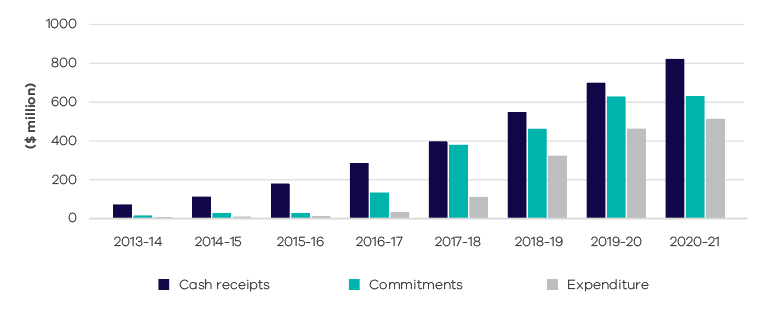 Table 3. Accumulated receipts and expenditure as at 30 June 2021 (i)Table 4. Summary of income, approvals and expenditure by growth areaContributions from developers GAIC cash typically lags behind the GAIC accrual as a result of developers being able to defer their liabilities and enter into a staged payment or a work in kind agreements. While GAIC cash is very volatile, the reduction in GAIC cash revenue from $172 million in 2019-20 to $123 million in 2020-21 reflects broader changes in the Victorian property market resulting from the COVID-19 pandemic.An SPA allows the payment of GAIC liability in stages over time as land is developed. Any outstanding liability is subject to interest. The Minister for Planning approves any new GAIC SPA for a GAIC liability of $10 million and over. The VPA CEO has delegation to approve a new SPA for a GAIC liability of less than $10 million and an amended SPA. SPAs are amended for change of owner, stage areas, dates, number or order. All SPAs are reviewed by the SRO before approval.Table 5. Summary of GAIC transactions for the 2020-21 financial year Table 6. GAIC deferrals and future payments for the 2020-21 financial yearApprovals and allocations No additional GAIC funding commitments were made during the 2020-21 financial year. Receipts and Expenditure by Growth Area Building New Communities Fund for the year ending 30 June 2021 At 30 June 2021, the BNCF had a total balance of $88.67 million, with existing commitments for projects totalling $61.65 million. These projects will have future outflows across the forward years to 2022-23.  The BNCF has $27.02 million pending future allocation.Table 7. Building New Communities Fund by Growth Area in the 2020-21 financial year Growth Areas Public Transport Fund for the year ending 30 June 2021 At 30 June 2021, the GAPTF had a total balance of $240.04 million, with existing commitments from projects totalling $55.96 million. The GAPTF has $184.04 million pending future allocation.Table 8. GAPTF by Growth Area in the 2020-21 financial yearAllocations and Expenditure in the 2020-21 financial year From 1 July 2020 to 30 June 2021, $49.93 million was spent on approved projects. The details of these projects are provided in the tables below. Details of projects completed in previous years are published in previous DELWP Annual Reports. Completed projects that have been paid less than the amount they were allocated were under budget. The difference is returned to the GAIC funds to be allocated to future projects.Cardinia Shire CouncilTable 9. BNCF-funded projects in CardiniaTable 10. GAPTF-funded projects in Cardinia* Project cancelled as upgrade works are no longer required due to a new Pakenham Station being built.Casey City CouncilTable 11. BNCF-funded projects in Casey Table 12. GAPTF-funded projects in CaseyHume City CouncilTable 13. BNCF-funded projects in Hume Table 14. GAPTF-funded projects in HumeMelton City CouncilTable 15. BNCF-funded projects in Melton Table 16. GAPTF-funded projects in MeltonMitchell Shire CouncilTable 17. BNCF-funded projects in MitchellWhittlesea City CouncilTable 18. BNCF-funded projects in WhittleseaTable 19. GAPTF-funded projects in WhittleseaWyndham City CouncilTable 20. BNCF-funded projects in Wyndham Table 21. GAPTF-funded projects in WyndhamHardship Relief Board Persons may in some circumstances apply to the HRB for relief from their GAIC liability. During 2020-21, there were no applications for hardship received or considered by HRB. DELWP managed the appointment of three board members for a three-year term (from 1 July 2021 to 30 June 2024) during the year.GAIC Work-In-Kind A WIK agreement with the Minister for Planning may be entered into by a person liable to pay GAIC under which they agree to provide land and/or works (construction of state infrastructure) instead of a cash payment, to meet the GAIC liability in whole or in part.During the year ended 30 June 2021, there were no new WIKs approved. The WIK agreement for Merrifield South P6 school was completed in January 2021.The construction of the Rockbank shared path work was completed in 2019-20 and the defect liability period ended on 30 June 2021.The transfer of land to DET for the future Werribee secondary school was completed in June 2020.Details of current WIK agreements, guidelines and model agreements are available on the VPA website www.vpa.vic.gov.au.Table 22. Current GAIC WIK Agreements The total value of WIK agreements completed prior to 30 June 2020 was $19,865,005. Details of these agreements are available in past Annual Reports.Water Resource Assessment Program Under Section 22 (1) of the Water Act 1989 (the Act), the Minister for Water is required to ensure that a continuous program of assessment of the water resources of the state is undertaken. Under Section 22 (2), the water resources assessment program must provide for the collection, collation, analysis and publication of information about:(a) the availability of water, including surface water and groundwater(ab) the use of one water source as a substitute for another water source(ac) the environmental water reserve(b) the disposal of wastewater (including trade waste, sewage and saline water)(c) the use and re-use of water resources(d) floodwaters(e) drainage and waterway management(f) water quality (including salinity)(g) in-stream uses of water(ga) current and historic levels of allocation and use of surface water and groundwater(gb) current and historic condition of waterways and aquifers(h) anything else that the Minister decides is appropriate.Section 26 of the Act requires DELWP to report annually on these areas. DELWP provides information on Victoria’s water resources through a range of comprehensive reporting mechanisms, including a weekly update on the state’s water resources published on the DELWP Water and Catchments website, along with more comprehensive information published on the Water Measurement Information System and Victorian Water Register websites, and in the Victorian Water Accounts (VWA). The VWA is an annual statewide summary of Victoria’s water resources. It documents water availability and provides assessments of rainfall, streamflow and groundwater levels, as well as information on water storages and re-use of treated wastewater. Information on water taken for consumptive use, and water set aside for environmental purposes, is provided within the context of the Victorian water allocation framework, which sets out entitlements to water. The VWA sources data from the state’s surface water and groundwater monitoring networks, and draws on information from water businesses, DELWP, the Essential Services Commission, the Murray-Darling Basin Authority (MDBA) and catchment management authorities. The VWA is published annually in hard copy and is available online on the Victorian Water Register website, available at www.waterregister.vic.gov.au.The Victorian Water Register is a public register of water entitlement ownership in Victoria. It holds water shares that are recorded by the Victorian Water Registrar. It also hold water licences and delivery shares recorded by the rural water corporations. It records and enables seasonal determinations against water shares and provides for the trading and other dealings with water entitlements. The Victorian Water Register captures information on water availability and price, and makes that publicly and freely available via the water register website. The website can also be used to generate statistics and reports on levels of use, directions of trade, and prices paid for water. All water monitoring data collected by DELWP and its partners is made accessible on the Water Measurement Information System, available at data.water.vic.gov.au. Research through the Victorian Water and Climate Initiative is helping to build an understanding of how the water cycle has been changing over time and the influence of climate change on water resources. Findings of the research were published by DELWP in December 2020, which underpins many of the water resource analyses that inform policy and planning activities across the Victorian water sector. This is available at https://www.water.vic.gov.au/climate-change/research/vicwaci. A set of guidelines for how to assess the impact of climate change on water availability were also published by DELWP in December 2020, available at https://www.water.vic.gov.au/climate-change/adaptation/guidelines.As well as these reporting tools, there are numerous processes in place to collect and provide specific information as required under the Water Act 1989. These are briefly summarised below, with references to sites and resources containing further and more detailed information.a) Availability of waterSurface waterThe state’s surface water resources assessment network includes 927 sites that were monitored in 2020-21 through three regional water monitoring partnerships. These partnerships comprise 51 public and private organisations that procure their monitoring requirements under this program. The partnerships include state government departments, water corporations, catchment management authorities, local councils (with a flood management function), the Bureau of Meteorology and the MDBA. Surface water monitoring services are procured by DELWP on behalf of the regional water monitoring partnerships to ensure efficiency and statewide consistency in data quality. The program delivers legislative obligations under Section 22 of the Water Act 1989 and Section 126 of the Commonwealth Water Act 2007 and contributes to a range of business needs across the partnership including: operational decision makingcompliance reportingflood warningstatewide policy development for water resourcesriver health managementreporting for the monthly water report, the annual water quality reports and the longer-term water quality trend reports.All surface water data collected through the partnerships, summary reports on historical longer-term trends of surface water quality and the current status of water quantity are available on the Water Measurement Information System (data.water.vic.gov.au) and the Monthly Water Report on the DELWP website: www.delwp.vic.gov.au.GroundwaterVictoria’s State Observation Bore Network (SOBN) is underpinned by a program that involves quarterly monitoring of around 1,496 bores. This monitoring program is jointly managed by DELWP and the rural water corporations. All groundwater data is available via the Water Measurement Information System. Summary reports on historical longer-term trends in groundwater levels across the state are available on the DELWP website (www.water.vic.gov.au). Information on groundwater use and trends is also provided in the annual Victorian Water Accounts.Accurate monitoring data is crucial for the sustainable management of groundwater resources and can help resolve management issues, questions or disputes raised by groundwater users. .ab) Use of one water source as a substitute for another water source Under Ministerial Reporting Direction 03, water corporations are required to provide information in their annual reports on how they are promoting the integrated and sustainable use of water resources in their region. This includes projects undertaken in-line with targets set in the entity’s corporate plan to deliver water recycling, water conservation, sustainable and resilient water services systems and sustainable water strategies. Water corporations’ annual reports are tabled in Parliament and are available on the water corporations’ websites.ac) Environmental Water Reserve DELWP oversees the Victorian Environmental Water Program in conjunction with the Victorian Waterway Management Program (see Section e) to maintain or improve the condition of Victoria’s rivers, estuaries and wetlands, through provision and protection of water for the environment. The program is delivering priority actions from the Victorian Government’s Water Plan, Water for Victoria, including responding to climate change, management of environmental water, strengthened monitoring and reporting, partnering with Traditional Owners, clear and transparent environmental water charging arrangements, and strong governance. The program is a partnership between catchment management authorities, the Victorian Environmental Water Holder (VEWH), Traditional Owners, water corporations and other delivery partners. The Environmental Water Reserve (EWR) is the legal term for water set aside for the environment under the Water Act 1989. The EWR comprises, or is contributed to, by: entitlements for the environment that are called either bulk entitlements or environmental entitlements the operation of caps on licensed consumptive water use (such as sustainable diversion limits or permissible consumptive volumes) and conditions on consumptive bulk entitlements, licences and permits, and as set out in management plans. In regulated systems, environmental water consists of environmental entitlements, environmental bulk entitlements and various operational conditions on consumptive water use (noting that under some of these conditions, the water is not exclusively for the environment – for example, passing flow requirements). The environmental entitlements and environmental bulk entitlements refer to water usually held in and released from storages. The VEWH holds these entitlements on behalf of the Minister for Water. The VEWH is an independent statutory body responsible for making decisions on the most efficient and effective use of Victoria’s environmental water entitlements. Potential watering actions are documented by VEWH in its annual seasonal watering plan, which is informed by seasonal watering proposals prepared by each of the catchment management authorities and Melbourne Water. The VEWH then commits water to these actions throughout the year via seasonal watering statements, which authorise waterway managers to use environmental water.The VEWH is established under Part 3AA of the Water Act 1989. Further details about the VEWH, including its annual report and water holdings, can be found on its website: www.vewh.vic.gov.au.At 30 June 2021, the VEWH water holdings comprised 25 entitlements and 107 water shares. During 2020-21, the VEWH worked with catchment management authorities (CMAs) and Melbourne Water to manage this water to meet environmental objectives at 87 river reaches and 84 wetlands, including:Gippsland: Thomson, Macalister and Snowy rivers, and the lower Latrobe wetlands (Sale Common, Dowd Morass and Heart Morass). Central Victoria: Yarra, Tarago, Werribee, Upper Barwon and Moorabool rivers, Pyrites Creek, the lower Barwon wetlands (Hospital Swamps and Reedy Lake) and two wetlands in the Yarra system. Western Victoria: Wimmera, MacKenzie and Glenelg rivers and Burnt Creek, as well as 37 wetlands via the Wimmera-Mallee Pipeline.Northern Victoria: Goulburn, Ovens, Campaspe and Loddon Rivers, and the upper and lower Broken Creek, four Living Murray icon sites (Barmah Forest, Hattah Lakes, Lindsay, Mulcra and Wallpolla Islands and Gunbower Forest) and 20 wetlands in the Goulburn, Loddon, central and lower Murray systems.Highlights from 2020-21 include:Delivery of a coordinated spring watering event in the Murray system from Lake Hume to the sea; a joint action by the Commonwealth Environmental Water Holder, VEWH, NSW Department of Planning, Industry and Environment and South Australian Government with the MDBA as manager of The Living Murray. The event focused on outcomes in the Murray River channel and supported outcomes at Barmah Forest. A mixed nesting event of 450 straw-necked ibis, Australian white ibis and royal spoonbill, listed as vulnerable in Victoria, occurred in Barmah Forest in early 2021. This was the first successful event observed for these species in the forest for four years. Other species are expected to have bred also; sound recorders picked up calling of Australasian bittern during its nesting season. This species is endangered in Victoria.Watering of high-priority wetlands in the southern Hattah Lakes system in autumn-winter 2021, where more than 27,000 ML of water was delivered to low-lying wetlands to improve the condition of trees, stimulate the growth of aquatic plants, support carbon and nutrient cycles and provide food and habitat for waterbirds.Socio-economic shared benefits were also supported through the delivery and timing of environmental flows across Victoria, including supporting fishing competitions on the Wimmera River, water skiing events on the Loddon River and kayaking on the Thomson River.  During 2020-21 waterway managers sought opportunities to increase the involvement of Traditional Owners in environmental water planning, management and monitoring.  Examples of this include:Delivering water for the environment for the first time to Annulus Billabong in the Yarra system in spring 2020, and to Lake Leaghur in the Loddon system in autumn-winter 2021. These events supported cultural values identified by Traditional Owners, vegetation growth and provide habitat and feeding conditions for waterbirds. Supporting values identified by the Taungurung Land and Waters Council at Horseshoe Lagoon in the Goulburn system. Supporting the First People of the Millewa Mallee Aboriginal Corporation’s restoration of a site of high cultural significance at Robertson Creek in the lower Mallee. More detailed information regarding 2020-21 environmental watering activities will be provided in VEWH’s Annual Report and the annual Reflections watering booklet. These will be available on the VEWH website: www.vewh.vic.gov.au.In unregulated rivers, environmental water is protected through conditions on licences and bulk entitlements, caps or through statutory water management plans and non-statutory local management plans. Water corporations are responsible for ensuring that these conditions are met. During 2020-21, environmental water was protected through input into numerous reviews in unregulated systems. Other environmental water program highlights from 2020-21 include:Publication of the 2016-2020 results from the Victorian Environmental Flows Monitoring and Assessment Program (VEFMAP) and the Wetland Monitoring and Assessment Program for environmental water (WetMAP). Results from VEFMAP provided the first quantitative evidence that environmental flows can be timed to attract migratory fish species from the ocean and disperse them throughout our coastal rivers. Monitoring in northern Victorian rivers showed water for the environment can be used to enhance key steps in fish life cycles (such as spawning and dispersal) and maintain suitable habitats and food resources for their survival. Results also showed environmental flows can promote growth and recruitment of aquatic and semi-aquatic plants and that baseflows provided by environmental water deliveries are critical for sustaining fringing and emergent river vegetation. Results for WetMAP showed environmental watering events in northern Victorian wetlands led to increased species richness and cover of native vegetation, increased species richness and abundances of waterbirds and frogs, as well as increased production and movement of fish species into and out of wetlands during watering.  Implementing Murray-Darling Basin Plan environmental watering obligations (Chapter 8, Environmental Watering Plan) in partnership with the VEWH and CMAs. This included updating the Wimmera, Northern Victoria and Victorian Murray Long-Term Watering Plans (required 12 months after accreditation of the relevant Water Resource Plans).Delivery of 89.6 per cent of environmental watering actions at planned sites. This is a positive outcome. Due to wetter than average conditions in most systems, allocations were generally high. This, combined with environmental water carried over from the previous year, meant that there was sufficient water available to meet most environmental watering demands. The pre-construction stage continues to progress for the Victorian Floodplain Restoration Project, which includes environmental works at nine sites in northern Victoria, including Gunbower National Park, Guttrum and Benwell State Forests, Burra Creek, Nyah Park, Vinifera Park, Belsar-Yungera Island, Hattah Lakes North, Wallpolla Island and Lindsay Island. The project is in the final design phase and complex cultural heritage management plans are underway. Regulatory approvals are being progressed at both state and federal levels. The works are due for completion in June 2024 and will enable more than 14,000 hectares of high value floodplain to be watered, protecting these sites during dry times and under climate change. b) Disposal of wastewater (including trade waste, sewage and saline water) All urban water corporations are required to report on wastewater disposals, as part of the report of operations in their annual reports. The performance report includes indicators related to financial, service delivery and environmental performance. Specific wastewater indicators are prepared for reliability of collection services, quality of disposal and management. The annual reports are tabled in Parliament and available on water corporations’ websites.c) Use and re-use of water resourcesSee section ab) above, ‘The use of one water source as a substitute for another water source’. All urban water corporations are required to report on total use of alternative water sources such as recycled wastewater and stormwater re-use as part of the report of operations in their annual reports. The performance report includes indicators related to environmental performance for effluent re-use and greenhouse gas emissions. The annual reports are tabled in Parliament and available on water corporations’ websites.d) FloodwatersDELWP is the lead agency for the coordination of floodplain management in Victoria. The Victorian Floodplain Management Strategy 2016 (VFMS) is the principal reference for direction on government policy for continuously building Victoria’s flood risk resilience. Building on lessons from flood emergencies in 2010, 2011 and 2012, the strategy clarifies and confirms government and government agency roles and accountabilities. The VFMS supports agencies to deliver their respective accountabilities by specifying clear actions against each Victorian Government policy set out in the strategy. The VFMS includes 56 actions assigned to agencies across the floodplain management sector, including DELWP, local councils, CMAs and VICSES. Of these 56 actions, 51 are complete and/or embedded as part of agencies’ business as usual practice. The remaining 5 actions, all assigned to DELWP to complete require longer term collaboration with Victorian and interstate government agencies, including to review flood warnings for the Murray River, flash flood alerting for communities with a history of flash flooding, and adapting to coastal hazards.Regional Floodplain Management Strategies (RFMS) are in place for Victoria’s nine rural catchment management regions and the Port Phillip and Western Port region. Delivery of these strategies is being led by CMAs and Melbourne Water in partnership with local councils, the Victorian State Emergency Service (SES) and other agencies. The purpose of the RFMS is to support communities to identify, prioritise and implement mitigation activities, reduce existing flood risks, and manage residual risk. The RFMS have identified more than 400 locally prioritised and led actions for mitigating the effects of flooding for Victorian communities. Work to be delivered over the first three years following release of the RFMS implementation plans in 2019 typically include detailed flood studies, flood mitigation works, flood warning system upgrades and planning scheme amendments. In 2020-21 CMAs have worked  with local government, the VICSES and others to prepare the next tranche of competitive funding applications to implement their highest priority actions through the Risk Resilience Grants Program (RRGP – formally the Natural Disaster Resilience Grants Scheme). This work has included securing a commitment from funding applicants that they will contribute local funding equal to at least one third of the proposed project budget in line with government policy on investing in flood mitigation. The program will receive federal government funding through the National Partnership Agreements on Disaster Risk Reduction and will be administered by Emergency Management Victoria.FloodZoom is a web-based tool that incorporates current flood spatial data , live rainfall and stream level data to enable clear consequence planning, making it a single source of riverine flood information in Victoria to support flood readiness and response. In addition to its role as a key decision support tool for core emergency functions during flood events, FloodZoom also hosts a planning system module used by CMAs to streamline management of land use planning application referrals and permits, an algal module for reporting blue green algae outbreaks, and dam and risk management modules designed to assist water corporations.e) Waterway management and drainage DELWP oversees the Victorian Waterway Management Program that aims to maintain or improve the condition of Victoria’s waterways (rivers, estuaries and wetlands). The program is a partnership between state government, Traditional Owners, regional agencies and authorities, other management partners and local communities.  As part of the program, DELWP is responsible for establishing the state policy framework for waterway management. Regional implementation is led by waterway managers from the CMAs, and Melbourne Water in the Port Phillip and Westernport region, via the Regional Waterway Strategies. Through Water for Victoria, the Victorian Government is investing $248 million over four years (2020-24) to improve the health of waterways and catchments. This includes: significant on-ground works across regional Victoria to implement Regional Waterway Strategies and Regional Catchment Strategies; management of environmental water entitlements and projects; funding to support and improve Ramsar sites (including the Gippsland Lakes); and service delivery to provide advice to the public regarding flood risks and processing of thousands of permits and licenses related to works and developments along waterways. Funding provided by the Victorian Government in 2020-21 for improving the health of Victoria’s waterways and catchments has been invested by CMAs according to these agreed programs. The delivery of projects and services through these programs is tracked and reported annually. Over the past 12 months CMAs have: completed 9,400 hectares of waterway vegetation works including tree planting, weed control and fencing alongside waterways; completed 3,711 hectares of catchment stewardship to improve the health and resilience of catchments; maintained or improved the environmental condition of approximately 300 river reaches and wetlands;delivered 80 per cent of waterway and catchment health priority projects with involvement from community and sector partners; andprocessed 93 per cent of waterway licenses and permits within statutory timeframes. As part of this work, CMAs and Melbourne Water continued to deliver ten large-scale long-term restoration projects at Flagship Waterways across the state and delivered a range of other activities at priority waterways, in partnership with Traditional Owners and local communities. More information on these programs and achievements can be found at https://water.vic.gov.au/waterways-and-catchments including a report card assessing progress against state-wide waterway management targets. The report shows that all ten targets are on track or exceeded at the midpoint for the Victorian Waterway Management Strategy. This significant progress demonstrates what can be achieved through sustained investment in waterway health. In June 2021, a final report on the delivery of the Regional Riparian Action Plan was released, a highly successful component of the program over the 2015 to 2020 period. The report can be found at https://www.water.vic.gov.au/waterways-and-catchments/regional-riparian-action-plan Major drainage systems in the Melbourne region are the responsibility of Melbourne Water, managed under their Waterways and Drainage Strategy and reported against in the Melbourne Water Annual Report.f) Water quality (including salinity) Water quality monitoring was conducted at 422 partnership sites across the state in 2020-21. A range of water quality parameters are either continuously monitored or sampled at regular intervals from these sites, and cover a range of physical, chemical, nutrient, metal, anion, cation, organic load and algal analyses. Data from the monitoring network is made publicly available through the Water Measurement Information System (data.water.vic.gov.au). Water quality across the state is generally good. However, it can vary depending on location, weather conditions, land use and land use practices.g) In-stream uses of waterRefer to section ac) above, ‘Environmental Water Reserve’, for details regarding the in-stream use of water.ga) Current and historic levels of allocation and use of surface water and groundwater The Victorian Water Accounts provides a comprehensive annual overview of the state’s water resources. This includes providing an annual statewide and system picture of water availability and use for each of Victoria’s 29 river basins and 20 groundwater catchments, and for each of the state’s rural and urban distribution systems. The 2019-20 accounts were released in May 2021 and have been published online as a digital product, available in a hardcopy format, and are also available on the Victorian Water Register website: www.waterregister.vic.gov.au. The 2020-21 accounts are expected to be completed in the first half of 2022. Comprehensive historic information on allocations and water use is also available in Water Accounts and State Water Reports dating back to 2003-04. Surface waterIn 2020-21, more rainfall was received in the majority of the state than the previous year. Above average rainfall was received in Gippsland, the west, south-west, near Wodonga and in the Mornington Peninsula. Rainfall was below average in the north-west and Mallee and in a small area east of Bendigo. Two flooding events occurred in 2020-21, Cann and Genoa Rivers in East Gippsland in May 2021 and more widespread flooding in Victoria’s east in June, 2021. During June many sites in South and West Gippsland received rainfall between 100-300 mm, leading to flooding in low-lying areas. While conditions were dry at the beginning of the year, water availability improvements saw all Northern and Southern regulated systems receive 100 per cent allocation against high reliability water entitlements in 2020-21. Opening seasonal allocations for all northern regulated systems were low, but by end November 2020 all systems had reached 100 per cent allocation against high reliability water entitlements. In addition, 100 per cent allocation against low reliability water entitlements was received in two northern systems, the Broken and Bullarook.  The Thomson-Macalister and Werribee regulated systems in the south both received 100 per cent against high reliability entitlements by end December 2020 and 100 per cent against low reliability entitlements by end April 2021.Details of Victoria’s water availability and use in 2020-21 will be provided in the 2020-21 Victorian Water Account.GroundwaterSeasonal restrictions are announced in accordance with the groundwater management plans developed for Water Supply Protection Areas (WSPAs) and Groundwater Management Areas (GMAs). A restriction may be used to reduce the risks from falling groundwater levels; allow the resource to be shared between all users; or recognise and reduce the social and environmental costs of lowering groundwater levels.In 2020-21, restrictions on groundwater use were in place in the Loddon Highlands WSPA Blampied and Newlyn zones (75 per cent), Barnadown, Elmore-Rochester, Bamawn, Echuca zones in the Lower Campaspe Valley WSPA (75 per cent), Katunga WSPA (70 per cent), Deutgam WSPA (25 per cent) and the West Wimmera GMA Neuarpur Sub-Zone 1 (80 per cent) gb) Current and historic condition of waterways and aquifers DELWP has reviewed and improved Victoria’s existing waterway health monitoring programs to have a greater focus on monitoring the changes that result from management actions - an action in Water for Victoria. Management interventions should eventually result in improvements to overall waterway resource condition. Statewide condition monitoring programs such as the Index of Stream Condition (ISC) provide information about the overall condition of Victoria’s waterways and guide state policy and regional investment programs. Three previous ISC assessments have been undertaken. A key lesson from these assessments is that changes in resource condition in response to management interventions may take many decades to emerge as the benefits of management interventions accumulate and ecological systems have time to recover. Water for Victoria acknowledges that the full benefits of investments to improve waterway health may not be realised for 30 years or more. Responses to management interventions need to be measured at relevant scales and assessed against specific management targets. As such, the schedule of broad scale condition monitoring of rivers, wetland and estuaries has been revised to occur less frequently.The first statewide Index of Estuary Condition assessment is due for reporting in 2021. The results of the third and most recent ISC assessment were released during 2013 and are available at mapshare.vic.gov.au and data.vic.gov.au. The results from the most recent statewide wetland assessment in 2010 that looked at 827 wetlands are also available at mapshare.vic.gov.au. An updated assessment of state-wide wetland condition is due for reporting in 2024.Aquifer condition is monitored through Victoria’s State Observation Bore Network. See section (a) ‘Availability of Water – Groundwater’ for more information.Long Term Water Resource Assessments The Water Act 1989 requires a Long-Term Water Resource Assessment (LTWRA) every 15 years to determine whether water availability has declined or if waterway health has deteriorated for reasons related to changes in flow.Following endorsement by the Minister for Water, the LTWRA for Southern Victoria was published in March 2020. This is the first comprehensive technical assessment of how surface water and groundwater availability has already changed across southern Victoria, and the first large-scale effort to measure long-term changes in waterway health due to flow.The Central and Gippsland Region Sustainable Water Strategy will consider and identify actions required in response to the LTWRA, having regard to relevant economic, environmental, social, recreational and Traditional Owner values of water.The LTWRA for northern Victoria will commence in 2025 and align with the Murray-Darling Basin Plan review scheduled for 2026.Sustainable Water Strategies Sustainable Water Strategies (SWSs) are a legislative requirement under Division 1B of the Water Act 1989 and fulfil Victoria’s commitment under the National Water Initiative to carry out open, statutory-based water planning. Four SWSs covering the state were produced between 2006 and 2011. These strategies set out long-term plans to secure each region’s water future, identifying and managing threats to the supply and quality of the region’s water resources and identifying ways to improve waterway health. Opportunities for achieving shared benefits, including those related to Aboriginal values of water and recreational values, are also considered. Water for Victoria commits to maintaining Victoria’s planning framework, including the role of SWSs In 2020-21, DELWP continued the preparation of a new Central and Gippsland Region Sustainable Water Strategy (Action 8.8) A Discussion Draft CGRSWS will  be made available via a public consultation process early in 2021-22. The Discussion Draft CGRSWS will contain proposed directions, including environmental water recovery targets, in response to the LTWRA for Southern Victoria. It will also identify proposed directions to secure water supplies for all water uses and values in the region over the long-term. The Final CGRSWS, together with an adaptive implementation plan are expected to be completed in 2022. More information on the SWSs and further details on the status of each individual SWS action is available on the DELWP website. Asset Management Accountability Framework maturity assessment The following sections summarise the department’s assessment of maturity against the requirements of DTF’s Asset Management Accountability Framework (AMAF). The AMAF is a non-prescriptive, devolved accountability model of asset management that requires compliance with 41 mandatory requirements. These requirements can be found on the DTF website (https://www.dtf.vic.gov.au/infrastructure-investment/asset-management-accountability-framework). The department’s overall maturity rating is ‘developing’, meaning systems and processes are being embedded, often applied effectively, with clear links to the AMAF mandatory requirement.The department’s long-term target maturity rating is ‘competence’, meaning systems and processes are fully in place, consistently applied and systematically meeting the AMAF requirement, including a continuous improvement process to expand system performance above AMAF minimum requirements. Figure 1. Assessment of DELWP’s asset management maturity against the requirements of the AMAF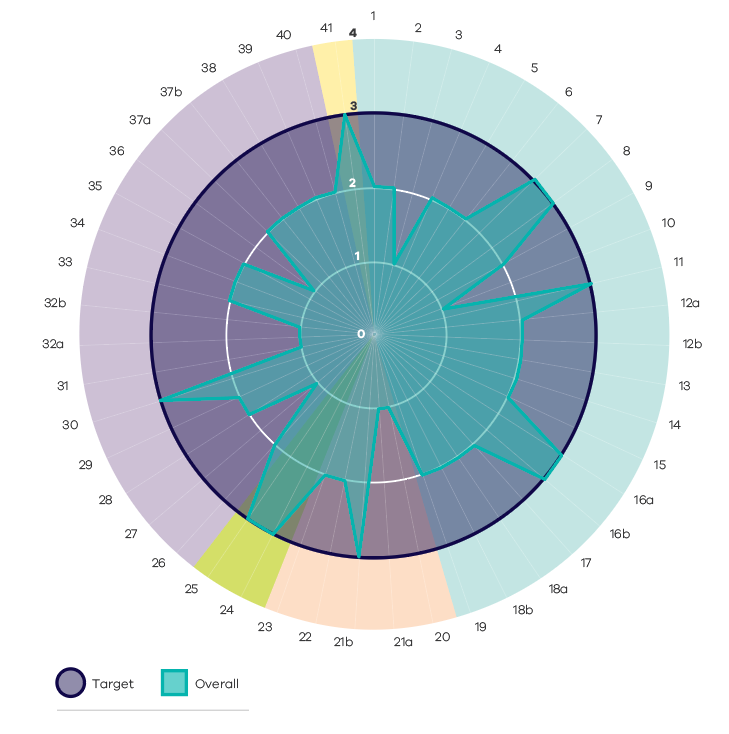 Leadership and Accountability (requirements 1-19)The department has not reached the target maturity rating for most requirements within this category but is partially compliant for all requirements in this category. There is no material non-compliance reported. A plan to improve the department’s maturity rating in relevant areas is in place.Planning (requirements 20-23)The department has not reached the target maturity rating for most requirements within this category but is partially compliant for all requirements in this category. There is no material non-compliance reported. A plan to improve the department’s maturity rating in relevant areas is in place.Acquisition (requirements 24 and 25) The department has met its target maturity level in this category.Operation (requirements 26-40)The department has not reached the target maturity rating for most requirements within this category but is partially compliant for all requirements in this category. There is no material non-compliance reported. A plan to improve the department’s maturity rating in relevant areas is in place. Disposal (requirement 41)The department has met its target maturity level in this category.Additional information available on requestIn compliance with the requirements of the Standing Directions of the Minister for Finance, details of the items listed below have been retained and are available to Ministers, Members of Parliament and the public on request (subject to the provisions of the Freedom of Information Act 1982).A statement that declarations of pecuniary interests have been duly completed by all relevant officers of the departmentDetails of shares held by senior officers as nominee or held beneficially in a statutory authority or subsidiaryDetails of publications produced by the department about the activities of the department and where they can be obtainedDetails of changes in prices, fees, charges, rates and levies charged by the department for its services, including services that are administeredDetails of any major external reviews carried out in respect of the operation of the departmentDetails of any major research and development activities undertaken by the department that are not otherwise covered either in the report of operations or in a document which contains the financial statement and report of operationsDetails of overseas visits undertaken including a summary of the objectives and outcomes of each visitDetails of major promotional, public relations and marketing activities undertaken by the department to develop community awareness of the services provided by the departmentDetails of assessment and measures undertaken to improve the occupational health and safety of employees, not otherwise detailed in the report of operationsjGeneral statement on industrial relations within the department and details of time lost through industrial accidents and disputes, which are not otherwise detailed in the report of operationsList of major committees sponsored by the department, the purpose of each committee and the extent to which the purposes have been achievedDetails of all consultancies and contractors including: consultants/contractors engagedservices providedexpenditure committed to for each engagement. The information is available on request from the DELWP Customer Contact Centre on 136186, via email customer.service@delwp.vic.gov.au or on the internet at www.delwp.vic.gov.au.Financial StatementsHow this report is structuredThe Department of Environment, Land, Water and Planning (DELWP) has presented its audited general purpose financial statements for the financial year ended 30 June 2021 in the following structure to provide users with the information about the department’s stewardship of resources entrusted to it.Financial Statements 30 June 2021Notes to the Financial Statements Accountable Officer’s and Chief Finance Officer’s declarationThe attached financial statements for the Department of Environment, Land, Water and Planning have been prepared in accordance with Directions 5.2 of the Standing Directions of the Assistant Treasurer under the Financial Management Act 1994, applicable Financial Reporting Directions, Australian Accounting Standards including Interpretations, and other mandatory professional reporting requirements.We further state that, in our opinion, the information set out in the comprehensive operating statement, balance sheet, statement of changes in equity, cash flow statement and accompanying notes, presents fairly the financial transactions during the year ended 30 June 2021 and financial position of the department at 30 June 2021.At the time of signing, we are not aware of any circumstance which would render any particulars included in the financial statements to be misleading or inaccurate.We authorise the attached financial statements for issue on 30 September 2021.John BradleySecretary
Department of Environment, Land, 
Water and Planning
Melbourne
30 September 2021Xavier HincksonExecutive Director, Finance 
Department of Environment, Land, 
Water and Planning
Melbourne
30 September 2021Comprehensive operating statement for the financial year ended 30 June 2021 (i)The comprehensive operating statement should be read in conjunction with the accompanying notes to the financial statements.Note:This format is aligned to AASB 1049 Whole of Government and General Government Sector Financial Reporting.Details of comparative amounts that have been reclassified are outlined in Note 1 under Comparative amounts. Balance sheet as at 30 June 2021 (i)The balance sheet should be read in conjunction with the notes to the financial statements.Note:This format is aligned to AASB 1049 Whole of Government and General Government Sector Financial Reporting.Statement of changes in equity for the financial year ended 30 June 2021 (i)The statement of changes in equity should be read in conjunction with the notes to the financial statements.Note:This format is aligned to AASB 1049 Whole of Government and General Government Sector Financial Reporting.The movement relates to asset transfers to and from the department and transfer of gain and loss on disposal of assets to the administered entity. Refer to Note 5.1.2 Reconciliation of movements in carrying values.  Cash flow statement for the financial year ended 30 June 2021 (i)The cash flow statement should be read in conjunction with the notes to the financial statements.Note:This format is aligned to AASB 1049 Whole of Government and General Government Sector Financial Reporting.Goods and Services Tax recovered from the ATO is presented on a net basis.Details of comparative amounts that have been reclassified are outlined in Note 1 under Comparative amounts.Notes to the financial statements for the year ended 30 June 2021Note 1. About this reportThe Department of Environment, Land, Water and Planning (the department) is a government department of the State of Victoria, established on 1 January 2015 after Machinery of Government changes were implemented by the Victorian Government. It is an administrative agency acting on behalf of the Crown.Its principal address is:Department of Environment, Land, Water and Planning
8 Nicholson Street
East Melbourne Victoria 3002A description of the nature of the department’s operations and its principal activities is included in the Report of Operations, which does not form part of these financial statements.Basis of preparationThese financial statements are in Australian dollars and prepared using the historical cost convention unless a different measurement basis is specifically disclosed in the note associated with the item measured on a different basis. The accrual basis of accounting has been applied in the preparation of these financial statements whereby assets, liabilities, equity, income and expenses are recognised in the reporting period to which they relate, regardless of when cash is received or paid.Consistent with the requirements of AASB 1004 Contributions, contributions by owners (that is, contributed capital and its repayment) are treated as equity transactions and, therefore, do not form part of the income and expenses of the department.Additions to net assets that have been designated as contributions by owners are recognised as contributed capital. Other transfers that are in the nature of contributions to or distributions by owners have also been designated as contributions by owners. Transfers of net assets arising from administrative restructurings are treated as distributions to or contributions by owners. Transfers of net liabilities arising from administrative restructurings are treated as distributions to owners.Judgements, estimates and assumptions are required to be made about the carrying values of assets and liabilities that are not readily apparent from other sources. The estimates and associated assumptions are based on professional judgements derived from historical experience and various other factors that are believed to be reasonable under the circumstances. Actual results may differ from these estimates.Revisions to accounting estimates are recognised in the period in which the estimate is revised and also in future periods that are affected by the revision. Judgements and assumptions made by management in the application of Australian Accounting Standards (AASs) that have significant effects on the financial statements and estimates relate to:the type of joint arrangement in which the department had an interest during the reporting period (refer to Note 4.2 Administered (non-controlled) items and Note 4.2.3 Investments in joint operation)the fair value of land, buildings, infrastructure, plant and equipment (refer to Note 5.1.4 Fair value determination)the impairment of non-financial assets (refer to Note 5.1.3 Depreciation, amortisation and impairment)the estimated useful lives over which non-financial assets are depreciatedthe estimation of amounts required to be provisioned or disclosed as contingent liabilities (refer to Note 4.2 Administered (non-controlled) items and 8.2 Contingent assets and contingent liabilities)assumptions for employee benefit provisions based on likely tenure of existing staff, patterns of leave claims, future salary movements and future discount rates (refer to Note 3.1.1 (a) Employee benefits in the balance sheet).the estimation of the fair value of derivative financial instruments (refer to Note 8.3 Fair value determination, Note 3.1.5 Initial recognition expense from financial instrument and Note 9.2 Other economic flows included in net result)the recognition of grant revenue (refer to Note 2 Funding delivery of our services)These financial statements cover the department as an individual reporting entity and include all the controlled activities of the department. Consolidated financial statements have not been prepared as the department does not control any other entities under AASB 10 Consolidated Financial Statements.There are no administrative offices of the department that require inclusion in this report. All amounts in the financial statements have been rounded to the nearest $1,000 unless otherwise stated. Compliance informationThese general-purpose financial statements have been prepared in accordance with the Financial Management Act 1994 (FMA) and applicable Australian Accounting Standards (AAS) which include Interpretations, issued by the Australian Accounting Standards Board (AASB). In particular, they are presented in a manner consistent with the requirements of AASB 1049 Whole of Government and General Government Sector Financial Reporting.Where appropriate, those AAS paragraphs applicable to not-for-profit entities have been applied. Accounting policies are selected and applied in a manner which ensures that the resulting financial information satisfies the concepts of relevance and reliability, thereby ensuring that the substance of the underlying transactions or other events is reported.To gain a better understanding of the terminology used in these financial statements, please refer to Note 9.12 Glossary of technical terms.Comparative amountsWhere the presentation or classification of items in the financial statement’s changes, the comparative amounts are also reclassified unless it is impractical to do so. The nature, amount and reason for the reclassification are also disclosed. If the reclassification affects an item on the balance sheet, a third statement of financial position is also presented. The department has reviewed its chart of accounts and determined to reclassify some classes of income and expenditure in order to reflect the classification used by the Department of Treasury and Finance whole-of-government reporting.  The review has affected the line items in the financial statements and notes as set out below.Comprehensive operating statement – line items affectedCash flow statement – line items affectedNote 2.3.1 Sales of goods and services – line items affectedNote 3.1.2 Grants and other transfers – line items affectedNote 3.1.4 Supplies and services – line items affectedNote 3.1.4 Other operating expenses – line items affectedNote 4.1.2 Controlled income and expenses – line items affected  4.2.1 Administered income and expenses line items affected  COVID-19 pandemic and the impact on the financial statementIn 2020 and 2021 the Victorian Government introduced requirements across Victoria to slow the spread of COVID-19 by reducing the number of people leaving their homes and moving around Victoria. This has had a significant impact on the operating and economic environment for the department and a number of policies and directions were introduced to assist, such as providing rent relief to lessees, establishing remote working environments for employees, and managing the distribution of funds for portfolio agencies and key stakeholders.Management have considered the impacts of COVID-19 on the judgements and assumptions applied to accounting policies and estimates used in the measurement of assets and liabilities. The impacts and assessments have been considered on assets and liabilities which are detailed in Note 5.1.4 Fair value determination, Note 5.1.3 Depreciation, amortisation and impairment, Note 8.1 Financial instruments specific disclosures, Note 8.2 Contingent assets and liabilities and Note 8.3 Fair value determination.Additional financial impacts have been considered on revenue and expense items in line with the government’s announcements and department policies. The department received additional funding during the year under the Building Works package to stimulate the state’s economy and recovery from the COVID-19  pandemic. The delivery of a number of initiatives has been affected by the COVID-19 pandemic and their funding was re-cashflowed across the forward estimates Refer to Note 2.2.1(a). The rent relief policy will have an impact on the revenue collected on Crown land leases and licences within Note 4.2.1 Administered income and expenses. Some of the department’s portfolio agencies have experienced reduced revenue due to the COVID-19 pandemic. The department received additional funding to provide these agencies with financial support grants, which are reported within Note 3.1.2 Grants and other transfers.Note 2. Funding delivery of our servicesIntroductionThe department’s purpose is to shape and support liveable, inclusive and sustainable communities, and thriving natural environments across Victoria by: listening, working alongside and partnering with the community in everything we do; leveraging the connectivity between our portfolios to respond to the impacts of climate change in a productive, collaborative and coordinated way. We maximise opportunities for attracting investment and jobs through supporting the development of new, low-carbon industries; and protecting, enhancing and strengthening our state’s liveability, protecting our natural environment, infrastructure and heritage for future generations.The department contributes to the Victorian Government’s commitment to a stronger, fairer, better Victoria by supporting our natural and built environment, to ensure economic growth, liveable, sustainable and inclusive communities that are resilient to the impacts of climate change. To enable the department to fulfil its purpose and provide outputs as described in Note 4, it receives income (predominantly accrual based parliamentary appropriations). The department also receives fees for various goods and services, levies and parks charges.Significant judgement: Grants revenueThe department has made judgement on the recognition of grant revenue as income of not-for-profit entities where they do not contain sufficiently specific performance obligations. Income from grants that are enforceable and with sufficiently specific performance obligations and accounted for as revenue from contracts with customers is recognised when the department satisfies the performance obligation.Structure2.1	Summary of revenue and income that funds the delivery of our services2.2 	Appropriations2.2.1 	Summary of compliance with annual parliamentary appropriations 2.2.2 	Summary of compliance with special appropriations2.2.3 	Annotated income agreements 2.3 	Income from transactions2.3.1 	Sale of goods and services2.3.2 	Municipal and Industrial Landfill Levy2.3.3 	Metropolitan Parks Improvement Rate2.3.4 	Grants2.3.5 	Other income2.1 Summary of revenue and income that funds the delivery of our servicesRevenue and income that fund delivery of the department’s services are accounted for consistently with the requirements of the relevant accounting standards disclosed in the following notes.2.2 Appropriations Once annual Parliamentary appropriations are applied by the Treasurer, they become controlled by the department and are recognised as income when applied for the purposes defined under the relevant Appropriations Act. Output appropriationsIncome for the outputs the department provides to the government is recognised when those outputs have been delivered and the relevant minister has certified delivery of those outputs in accordance with specified performance criteria.The department has access to various parliamentary appropriations income under the Appropriation Act, the Administrative Arrangements Act 1983 and under sections of the FMA (sections 29: Appropriation of certain revenue and asset proceeds, 30: Transfer between items of departmental appropriation, and 32: Unused Appropriation). Details of the various parliamentary appropriations received by the department for the year are outlined in Note 2.2.1 Summary of compliance with annual parliamentary appropriations.  Special appropriationsUnder section 28 of the FMA, income is recognised when the amount appropriated for that purpose is due and payable by the department. 2.2.1 Summary of compliance with annual parliamentary appropriationsThe following table discloses the details of the various parliamentary appropriations received by the department for the year.  In accordance with accrual output-based management procedures ‘Provision for outputs’ and ‘Additions to net assets’ are disclosed as ‘controlled’ activities of the department.  Administered transactions are those that are undertaken on behalf of the state over which the department has no control or discretion.(a) Variance analysis(i) Provision of outputsThe 2021 variance predominately relates to the following:The re-cashflow of funding available in 2020-21 for use in future years is predominately due to the Home Heating and Cooling Upgrades Program ($132.5 million), which has seen delays in the implementation phase of delivery.This has been partially offset by the use of $9.2 million of available appropriation to fund a number of energy and sustainability initiatives.(ii) Addition to Net Assets Base (ATNAB)The 2021 variances primarily relate to the following:Lapsing ATNAB of $77.1 million in the 2020-21 financial year for Solar Victoria due to lower demand for loans than anticipated. Solar Victoria program ATNAB funding has been provided to enable applicants to obtain interest free loans in addition to the rebates available.  The re-cashflow of ATNAB funding available in 2020-21 for use in the future years is predominantly due to the Cheaper Clean Energy for Small Business initiative ($15.8 million). Due to COVIDSafe Settings impacting the solar industry, there was a lag in program implementation. Additionally, the Historic Boost for Camping in Victoria’s Great Outdoors initiative of $3.4 million was impacted by COVID-19, with COVIDSafe Settings impacting the ability of staff, contractors and traditional owners to conduct site visits or be consulted.  (iii) Section 30The transfer between ATNAB and provision of outputs, pursuant to section 30 of the FMA, predominantly relates to the following:Higher depreciation expenditure associated with the first time recognition of road assets ($13.5 million).The Historic Boost for Camping in Victoria’s Great Outdoors initiative due to COVID-19 impacts on project schedules, which required the program to reprioritise output expenditure activities ($8.9 million).The Great Ocean Road Management Reforms and Coastal Trail initiative to enable a grant to be provided to Great Ocean Road Coast and Parks Authority under the funding agreement ($5.6 million).Safeguarding Marine and Coastal Assets initiative due to works completed being determined not to be of a capital nature ($5.5 million).2.2.2 Summary of compliance with special appropriations2.2.3 Annotated income agreements The department is permitted under section 29 of the FMA to have certain income annotated to the annual appropriation. The income, which forms part of a section 29 agreement, is recognised by the department as an administered item and the receipts are paid into the consolidated fund. If a section 29 agreement is in place, the relevant appropriation item will be increased by the equivalent amount at the point of income recognition.The following is a listing of the FMA section 29 annotated income agreements approved by the Treasurer:2.3 Income from transactions 2.3.1 Sale of goods and servicesNote:Details of comparative amounts that have been reclassified are outlined in Note 1 under Comparative amounts.The sale of goods and services included in the table above are transactions that the department has determined to be classified as revenue from contracts with customers in accordance with AASB 15.Performance obligations and revenue recognition policiesRevenue is measured based on the consideration specified in the contract with the customer. The department recognises revenue when it transfers control of a good or service to the customer, i.e., when, or as, the performance obligations for the sale of goods and services to the customer are satisfied.The goods and services provided by the department are mainly valuation, environmental impact assessment, and transaction processing services. Revenue from the rendering of these services is recognised at a point in time when the performance obligation is satisfied when the service is completed; which is generally at the end of the contracts when the services have been delivered and/or the valuation report has been issued. For contracts that permit the customer to return an item, revenue is recognised to the extent it is highly probable that a significant cumulative reversal will not occur. Therefore, the amount of revenue recognised is adjusted for the expected returns, which are estimated based on the historical data. The right to recover the returned goods asset is measured at the former carrying amount of the inventory less any expected costs to recover goods. The department has assessed that there is no refund liability or right to recover returned goods for the financial year. The department’s sale of goods and services are made with a short credit term, there is no financing element present. There has been no change in the recognition of revenue from the sale of goods as a result of the adoption of AASB 15.Consideration received in advance of recognising the associated revenue from the customer is recorded as Contract liabilities (Note 6.2.2). Where the performance obligations are satisfied but not yet billed, a contract asset is recorded. As the department generally invoice on or shortly after meeting the performance obligations, there is no contract asset balance at 30 June 2021.Income recognised under AASB 10582.3.2 Municipal and Industrial Landfill LevyThe department has determined that the Municipal and Industrial Landfill Levy is recognised under AASB 1058, as the income received is not linked to specific performance obligations.The department is entitled to receive (through the Environment Protection Authority as its collecting agent) the levy amounts at the end of the period during which the levy applies under the Environment Protection Act 1970. The department recognises income at the time when the levy amounts become receivable from the Environment Protection Authority. In the current financial year, a total amount of $256.032 million (2020: $261.085 million) has been recognised as income from the Municipal and Industrial Landfill Levy.2.3.3 Metropolitan Parks Improvement RateThe Metropolitan Parks Improvement Rate, commonly known as the ‘parks charge’, is an annual levy on all commercial and residential properties in the Melbourne and metropolitan areas. The parks charge is billed and collected by the three metropolitan retail water corporations and is paid directly into the Parks and Reserves Trust Account controlled by the department on behalf of the Minister for Energy, Environment and Climate Change. The Water Industry Act 1994 determines how the parks charge is to be levied. For 2020-21 the minimum charge was levied at the rate of $79.02 (2020: $79.02) and the rate in the dollar of Net Annual Value was 0.471 cents (2020: 0.471 cents). The department recognises income when the annual levy is received under AASB 1058 as the revenue has been earned under arrangements that are either not enforceable and/or linked to sufficiently specific performance obligations. In accordance with the Water Industry Act 1994, the Metropolitan Parks Improvement Rate of $190.679 million (2020: $190.001 million) is recognised as revenue. The Water Industry Act 1994 requires that money collected be spent on controlling, developing and managing open space, parks, waterways and bays within the metropolitan area. During the 2020-21 financial year, a total of $159.229 million was disbursed from the trust (in 2019-20, $165.988 million was disbursed for the full financial year) for the following activities: Park management services in the metropolitan area including the management of bays, maintenance and construction of park assets. These include national and state parks, zoological parks, state gardens and the Shrine of Remembrance.Purchase of public open space for conservation, recreation, leisure or tourism.Management and maintenance of public beaches and renourishment works. The disbursements are disclosed in Note 3.1.2 Grants and other transfers. 2.3.4 GrantsThe department has determined that the grant income included in the table above is recognised under AASB 1058, given that the income has been earned under arrangements that are either not enforceable and/or linked to sufficiently specific performance obligations.Income from grants without any sufficiently specific performance obligations, or that are not enforceable, is recognised when the department has an unconditional right to receive cash, which usually coincides with receipt of cash. On initial recognition of the asset, the department recognises any related contributions by owners, increases in liabilities, decreases in assets, and revenue (‘related amounts’) in accordance with other Australian Accounting Standards. Related amounts may take the form of: contributions by owners, in accordance with AASB 1004revenue or a contract liability arising from a contract with a customer, in accordance with AASB 15a lease liability in accordance with AASB 16a financial instrument, in accordance with AASB 9 ora provision, in accordance with AASB 137 Provisions, Contingent Liabilities and Contingent Assets.Income received for specific purpose grants for on-passing is recognised simultaneously as the funds are immediately on passed to the relevant recipient entities on behalf of the Commonwealth Government. Specific purpose grants of the department are funding obtained for development, capital construction and operation of specific projects. The grant arrangements have been assessed and there are no specific performance obligations for the department. As a result, the department recognise income when the grant is received.The department’s general purpose grant arrangements do not have sufficient specific performance obligation. Therefore, income is recognised when the grant is received by the department.2.3.5 Other IncomeNote 3. The cost of delivering services IntroductionThis section provides an account of the expenses incurred by the department in delivering services and outputs. In Note 2, the funds that enable the provision of services were disclosed and in this note the cost associated with provision of services are recorded. Note 4 discloses aggregated information in relation to the income and expenses by output.Structure 3.1	Expenses incurred in delivering of services3.1.1	Employee benefits in the comprehensive operating statement
3.1.1(a) 	Employee benefits in the balance sheet
3.1.1(b) 	Superannuation3.1.2	Grants and other transfers3.1.3	Capital asset charge3.1.4	Supplies and services3.1.5	Initial recognition expense from financial   instruments3.1 Expenses incurred in delivering of services3.1.1 Employee benefits in the comprehensive operating statementNote:In 2020, salary and wage expenses included the amount of $408,615 which represents an adjustment to some employees’ payments as a result of the rollout of the new payroll system, which did not accurately capture shift allowances and emergency overtime. This has been disclosed in Note 9.1 Ex-gratia expenses. Ex-gratia expenses are the voluntary payment of money or other non-monetary benefit (e.g., a write off) that is not made either to acquire goods, services or other benefits for the department or to meet a legal liability, or to settle or resolve a possible legal liability or claim against the entity.Employee expenses include all costs relating to employment including salaries and wages, fringe benefits tax, leave entitlements, termination payments, defined benefit superannuation plans, defined contribution superannuation plans and WorkCover premiums.The amount recognised in the comprehensive operating statement in relation to superannuation is employer contributions for members of both defined benefit and defined contribution superannuation plans that are paid or payable during the reporting period. The department does not recognise any defined benefit liabilities because it has no legal or constructive obligation to pay future benefits relating to its employees. Instead, the Department of Treasury and Finance (DTF) discloses in its annual financial statements the net defined benefit cost related to the members of these plans as an administered liability (on behalf of the state as the sponsoring employer).Termination benefits are payable when employment is terminated before normal retirement date, or when an employee accepts an offer of benefits in exchange for the termination of employment. The department recognises termination benefits when it is demonstrably committed to either terminating the employment of current employees according to a detailed formal plan without the possibility of withdrawal or providing termination benefits as a result of an offer made to encourage voluntary redundancy. 3.1.1 (a) Employee benefits in the balance sheetProvision is made for benefits accruing to employees in respect of wages and salaries, annual leave, earned emergency recreation leave and long service leave (LSL) for services rendered to the reporting date and recorded as an expense during the period the services are delivered.Note:Provisions for employee benefits consist of amounts for annual leave, LSL and earned emergency recreation leave accrued by employees, not including on-costs.The amounts disclosed are discounted to present values.Reconciliation of movement in on-cost provisionSalaries and wages, annual leave and sick leaveLiabilities for salaries and wages (including non-monetary benefits, annual leave and on-costs) are recognised as part of the employee benefit provisions as current liabilities, because the department does not have an unconditional right to defer settlements of these liabilities. The liability for salaries and wages are recognised in the balance sheet at remuneration rates which are current at the reporting date. As the department expects the liabilities to be wholly settled within 12 months of reporting date, they are measured at undiscounted amounts.Depending on the expectation of the timing of settlement, liabilities for wages and salaries, and annual leave are measured at: undiscounted value – if the department expects to wholly settle within 12 monthspresent value – if the department does not expect to wholly settle within 12 months. No provision has been made for sick leave as all sick leave is non-vesting and it is not considered probable that the average sick leave taken in the future will be greater than the benefits accrued in the future. As sick leave is non-vesting, an expense is recognised in the statement of comprehensive income as it is taken.Employment on-costs such as payroll tax, workers compensation and superannuation are not employee benefits. They are disclosed separately as a component of the provision for employee benefits when the employment to which they relate has occurred.Earned emergency recreation leaveEarned Emergency Recreation Leave (EERL) is provided to staff for the management of long-term fatigue that can result from extended involvement in emergency management over a 12-month period. EERL is accrued based on overtime and standby performed outside of normal hours when the Emergency Provision in Appendix 6 of the VPS Agreement 2016 has been enacted. EERL is calculated each calendar year, from 1 January to 31 December. EERL entitlements are calculated at remuneration rates which are current at the reporting date.EERL is classified as a current liability and measured at the nominal value as the department expects the liability to be wholly settled within 12 months of reporting date. Long service leaveUnconditional long service leave (LSL) is disclosed as a current liability, even where the department does not expect to settle the liability within 12 months, because it will not have the unconditional right to defer the settlement of the entitlement should an employee take leave within 12 months.The components of this current LSL liability are measured at:undiscounted value – if the department expects to wholly settle within 12 monthspresent value – if the department does not expect to wholly settle within 12 months.Conditional LSL is disclosed as a non-current liability. There is an unconditional right to defer the settlement of the entitlement until the employee has completed the requisite years of service. This non-current LSL liability is measured at present value.The department has used the DTF 2008 Long Service Leave Model to calculate the present value of the LSL provision and also to split the provision between “settle within 12 months” and “settle after 12 months” for the current financial year. Any gain or loss following revaluation of the present value of non-current LSL liability is recognised as a transaction, except to the extent that a gain or loss arises due to changes in bond interest rates for which it is then recognised as an other economic flow (refer to Note 9.2 Other economic flows included in net result).Employee on-costsEmployment on-costs such as payroll tax, workers compensation and superannuation are not employee benefits. They are disclosed separately as a component of the provision for employee benefits when the employment to which they relate has occurred.3.1.1 (b) Superannuation contributionsThe amount recognised in the comprehensive operating statement in relation to superannuation is the employer contributions for members of both defined benefit and defined contribution superannuation plans that are paid or payable during the reporting period. The defined benefit plan provides benefits based on years of service and final average salary.The name, details and amounts expensed in relation to the major employee superannuation funds and contributions made by the department are listed in the above table as follows:Note:The bases for determining the level of contributions are determined by the various actuaries of the defined benefit superannuation plans.3.1.2 Grants and other transfersNote:Details of comparative amounts that have been reclassified are outlined in Note 1 under Comparative amounts.Grants and other transfers are contributions of the department’s resources to another party for specific or general purposes where there is no expectation that the amount will be repaid in equal value (either by money, goods or services). Grants can either be operating or capital in nature. Grants that are capital in nature are treated as contributed capital transfers and recognised in equity. Grant expenses are recognised in the reporting period in which they are paid or payable. Grants can take the form of money, assets, goods, services or forgiveness of liabilities.  The department provided financial support grants to some portfolio agencies during the COVID-19 pandemic in line with whole-of-government directions.  3.1.3 Capital asset chargeCapital asset charge of $96.066 million (2020: $94.606 million) is a charge levied by DTF on the written-down value of controlled non-current physical assets in a department’s balance sheet which aims to attribute to agency outputs the opportunity cost of capital used in service delivery and provide incentives to departments to identify and dispose of underutilised or surplus assets in a timely manner. The capital asset charge is calculated on the budgeted carrying amount of applicable non-financial physical assets.3.1.4 Supplies and servicesNote: Other operating expenses related to ex-gratia expenses and fair value of assets and services provided free of charge or for nominal consideration. Ex-gratia expenses are the voluntary payment of money or other non-monetary benefit (e.g., a write off) that is not made either to acquire goods, services or other benefits for the department or to meet a legal liability, or to settle or resolve a possible legal liability or claim against the entity. Details of comparative amounts that have been reclassified are outlined in Note 1 under Comparative amounts.Supplies and services generally represent the day-to-day running costs that are incurred in the normal operations of the department. Supplies and services are recognised as an expense in the reporting period in which they are incurred. The following lease payments are expensed on a straight-line basis.Short-term leases – leases with a term less than 12 months; andLow value leases – leases with the underlying asset’s fair value (when new, regardless of the age of the asset being leased) is no more than $10,000.Variable lease payments are not included in the measurement of the lease liability (i.e., variable lease payments that do not depend on an index or a rate, initially measured using the index or rate as at the commencement date). These payments are recognised in the period in which the event or condition that triggers those payments occur.Expenditure on research activities is recognised as an expense in the period in which it is incurred.3.1.5 Initial recognition expense from financial instrumentsThe current year initial recognition expense from financial instruments relates to support to secure Victoria’s energy supply and support for the transition to renewable energy generation.The prior year initial recognition expense from financial instruments (Contract for Differences and large-scale generation certificates) relates to the department’s 15-year contracts to support the construction of renewable energy generators to feed into the National Electricity Market (NEM). The department’s policy in managing the risks inherent in these arrangements are disclosed in Note 8.1.3.Note 4. Disaggregated financial information by outputIntroduction The department is predominately funded by accrual based parliamentary appropriations for the provision of outputs. This section provides a description of the departmental outputs performed during the year ended 30 June 2021 along with the objectives of those outputs. This section disaggregates revenue and income that enables the delivery of service (described in Note 2) by output and records the allocation of expenses incurred (described in Note 3) also by output.The aggregation in this section also provides information on controlled and administered items in connection with these outputs.The distinction between controlled and administered items is drawn on whether the department has the ability to deploy the resources in question for its own benefit (controlled items) or whether it does so on behalf of the state (administered). The department remains accountable for transactions involving administered items, but it does not recognise these items in its primary financial statements. The department is administering the desalination project arrangement and Land Use Victoria commercialisation on behalf of the state and therefore recognises the associated income, expenses, assets, liabilities and off balance sheet disclosures as administered items.Other administered items include fees from land title transactions, environmental contributions from Victorian water businesses, the state’s share of the Murray-Darling Basin Authority’s jointly controlled assets, proceeds from the sale of administered surplus land and buildings, and grants provided by the Commonwealth to assist the State Government in meeting general or specific delivery obligations.Judgement is required in allocating income and expenses to specific outputs, including judgements made in making allocations for shared services expenses and corporate costs such as insurance expenses. Allocation of expenses are made on a percentage basis in line with the delivery of the output.  Structure4.1	Departmental outputs 4.1.1	Description and objectives4.1.2	Controlled income and expenses4.1.3	Controlled assets and liabilities4.2 Administered (non-controlled) items4.2.1	Administered income and expenses4.2.2	Administered assets and liabilities4.2.3	Investment in joint operation4.2.4	Significant arrangements administered by the department4.3	Restructure of administrative arrangements 4.1 Departmental outputs4.1.1 Description and objectivesA description of the seven departmental outputs performed during the year ended 30 June 2021, and the objectives of these outputs, is summarised below.Net zero emission, climate-ready economy and community Objective This objective leads the Government’s response to climate change, in line with the Climate Change Act 2017, Victoria’s Climate Change Framework and Victoria’s Climate Change Adaptation Plan 2017-20. The Government’s response includes reducing greenhouse gas emissions, adapting to the impacts of a climate change, and supporting the economic and social transition to a net zero emissions and climate resilient future. Climate Change This output leads the development and implementation of strategic, whole of government climate change policy and programs that contribute to Victoria’s 2050 target of net zero emissions and build the state’s resilience to climate change.  A safe and quality built environmentObjective This objective plans for the future growth and transformation of Victoria’s cities and regions and provides leadership and advice on heritage protection and the built environment. Planning, Building and Heritage This output delivers programs to address the future growth and transformation of cities and regions through strategic and integrated land use planning; urban development, design and renewal; land supply; heritage conservation and management and regulatory reform. Healthy, resilient and biodiverse environmentObjective This objective leads the development and implementation of strategic regulation and investment in environmental and natural resource programs across Victoria. Environment and Biodiversity  This output develops and implements environmental policy and delivers investment, regulatory and research functions. Waste and RecyclingThis output delivers investment into reducing waste, transforming recycling services and increasing value from recycled materials. These activities support industry, innovation, research and development and clean technologies to create new markets and business opportunities for recycled materials.Statutory Activities and Environmental ProtectionThis output protects the environment and people by preventing and reducing harm from pollution and waste through better regulation, conducting research and gathering intelligence to inform compliance and enforcement activities, collaboration and provision of advice.  Productive and effective land management ObjectiveThis objective delivers effective management and governance of Victoria’s public land to protect its social, economic and environmental values and maximise its use by all Victorians. Land Use Victoria  This output delivers high quality and authoritative land administration and property information services, including the registration of land titles under the Torrens system, survey, valuation and land information services. Land Use Victoria also incorporates the state’s foundational spatial data services and government land policies.Management of Public Land and Forests    This output provides stewardship of Victoria’s forests, coasts and Crown land reserves, to ensure that natural, built and historic assets are managed responsibly.Parks Victoria	This output manages the development and protection of Victoria’s natural, cultural and community assets for safe enjoyment and sustainable use by all Victorians.Safe and sustainable water resources Objective This objective increases the efficiency of supply and use of water in cities and towns and improves environmental conditions of waterways to ensure Victoria has safe and sustainable water resources to meet future urban, rural and environmental needs.  Effective Water Management and Supply This output develops policies, provides strategic advice and oversees regulatory systems and institutional arrangements to effectively manage Victoria’s water resources. Reduced impact of major bushfires and other emergencies on people, property and the environmentObjective This objective delivers an integrated approach to reducing the risk of bushfires and other emergencies to protect people, property and the environment.Fire and Emergency Management This output plans and delivers integrated bushfire management and the provision of emergency response. Through this output, the department works with land and fire managers to plan and deliver bushfire management across public and private land; involves local communities in decision making, drawing on local values and insights to promote resilience; invests in science and partnerships to build knowledge of the relationship between fire and the environment to better manage risk; monitors and assesses the impact and effectiveness of fire management operations; ensures its workforce is effectively trained and prepared; and maintains a strategic road network to facilitate fire and emergency-related activities and provide access for the community, timber and tourism industries. Reliable, sustainable and affordable energy servicesObjective This objective delivers programs on renewable energy, improving energy efficiency and productivity. It also provides policy advice to government on the delivery of reliable, sustainable and affordable energy services to households and business consumers. Energy This output delivers state-based energy programs, including renewable energy development, energy efficiency and affordability improvements, and facilitation of new investment.  Solar Homes This output will over ten years, provide 778 500 households with either solar panel energy systems, solar hot water systems, or battery storage for homes with existing solar energy systems, as Victoria transitions to a lower emissions future, reducing fossil fuel usage and air pollution. This will allow for independence from conventional energy supplies. Solar Victoria supports investment in household energy technology innovation to find new and improved ways to meet future energy demand. Changes in outputsThe Local Government output was transferred to the Department of Jobs, Precincts and Regions as a result of machinery of government changes that came into effect 1 July 2020.  The Waste and Recycling output was disaggregated from the Environment and Biodiversity output on 1 July 2020 to provide increased clarity and accountability on waste and recycling service delivery.  4.1.2 Controlled income and expenses Note:Information about the objectives of these departmental outputs is located in the Report of Operations under the ‘Operational and budgetary objectives and performance against objectives’ section.Details of comparative amounts that have been reclassified are outlined in Note 1 under Comparative amounts.  The Waste and Recycling output was disaggregated from the Environment and Biodiversity output on 1 July 2020 to provide increased clarity and accountability on waste and recycling service delivery. 4.1.2 Controlled income and expenses (continued)Note:Information about the objectives of these departmental outputs is located in the Report of Operations under the ‘Operational and budgetary objectives and performance against objectives’ section.Details of comparative amounts that have been reclassified are outlined in Note 1 under Comparative amounts.  The Local Government output was transferred to the Department of Jobs, Precincts and Regions as a result of machinery of government changes that came into effect 1 July 2020.  4.1.2 Controlled income and expenses (continued)Note:Information about the objectives of these departmental outputs is located in the Report of Operations under the ‘Operational and budgetary objectives and performance against objectives’ section.Details of comparative amounts that have been reclassified are outlined in Note 1 under Comparative amounts.4.1.2 Controlled income and expenses (continued)Note:Information about the objectives of these departmental outputs is located in the Report of Operations under the ‘Operational and budgetary objectives and performance against objectives’ section.Details of comparative amounts that have been reclassified are outlined in Note 1 under Comparative amounts.The Waste and Recycling output was disaggregated from the Environment and Biodiversity output on 1 July 2020 to provide increased clarity and accountability on waste and recycling service delivery.    4.1.3 Controlled assets and liabilities 4.1.3 Controlled assets and liabilities (continued) 4.1.3 Controlled assets and liabilities (continued) Note:The Local Government output was transferred to the Department of Jobs, Precincts and Regions as a result of machinery of government changes that came into effect 1 July 2020. 4.1.3 Controlled assets and liabilities (continued) 4.1.3 Controlled assets and liabilities (continued) Note:The Waste and Recycling output was disaggregated from the Environment and Biodiversity output on 1 July 2020 to provide increased clarity and accountability on waste and recycling service delivery.    4.2 Administered (non-controlled) itemsIn addition to the specific departmental operations which are controlled and included in the financial statements (balance sheet, comprehensive operating statement, cash flow statement and statement of changes in equity), the department administers or manages other activities and resources on behalf of the state. The department does not gain control over assets arising from transactions listed below and consequently no income is recognised in the department’s financial statements. Accordingly, the amounts are disclosed as income in the schedule of Administered Items. The transactions and balances relating to these activities are reported as administered items in this note.4.2.1 Administered income and expenses Note:The Waste and Recycling output was disaggregated from the Environment and Biodiversity output on 1 July 2020 to provide increased clarity and accountability on waste and recycling service delivery.Other income includes unwinding of Grant of Rights to Operate revenue of Land Use Victoria commercialisation.Depreciation and amortisation include amortisation of the department’s service concession intangible asset.4.2.1 Administered income and expenses (continued)Note:Other gains/(losses) from other economic flows include the state’s portion of the Victorian Desalination Plant refinancing gains in 2020. The refinancing accounting policy has been included in Note 4.2.4(a)(ii).The Local Government output was transferred to the Department of Jobs, Precincts and Regions as a result of machinery of government changes that came into effect 1 July 2020. 4.2.1 Administered income and expenses (continued)Note:Details of comparative amounts that have been reclassified are outlined in Note 1 under Comparative amounts.4.2.1 Administered income and expenses (continued)Note:The Waste and Recycling output was disaggregated from the Environment and Biodiversity output on 1 July 2020 to provide increased clarity and accountability on waste and recycling service delivery.    Details of comparative amounts that have been reclassified are outlined in Note 1 under Comparative amounts.4.2.1 Administered income and expenses (continued)Except as otherwise disclosed, administered resources are accounted for on an accrual basis using same accounting policies adopted for recognition of the departmental items in the financial statements. Both controlled and administered items of the department are consolidated into the financial statements of the state.Appropriations – payments on behalf of the stateAppropriation income is recognised on an accrual basis for the provision of outputs delivered through Payments on Behalf of the State (POBOS).Interest incomeInterest income from receivable from Melbourne Water Corporation is recognised to reflect a constant periodic rate of return on the financial asset. Sales of goods and servicesSales of goods and services is recognised as revenue under AASB 15. Refer to controlled entities Note 2.3.1 Sales of goods and services for further details on accounting policy. Revenue from sales of goods and services is recognised by reference to the stage of completion of the services being performed and when the department no longer has any of the significant risks and rewards of ownership of the goods transferred to the buyer. Royalties, land leases and licencesIncome from royalties, leases and licences of Crown land is recognised on an accrual basis in accordance with the terms of the relevant agreements.Land Titles incomeOn 27 August 2018, the Victorian Land Registry Services (VLRS) became responsible for providing the services of land titles and registry functions of (LUV) on behalf of the State of Victoria. The land titles fees collected by the VLRS will be recognised on behalf of the state on an accrual basis when services are provided. The operating and economic environment under COVID-19 may impact the volume and collection of land title fees and the VLRS will continue to operate and provide the services of land titles and registry function on behalf of the state.Environmental contributionWater authorities are required to contribute towards initiatives to improve the sustainable management of water. These contributions are collected through the Environmental Contribution Levy and recognised as revenue when the department has the right to receive them on behalf of the state.Grants The department’s administered grants mainly comprise funds provided by the Commonwealth to assist the State Government in meeting general or specific service delivery obligations, primarily for the purpose of aiding the financing of the operations of the recipient, capital purposes and/or for on passing to other recipients. The department also receives grants for on passing from other jurisdictions. The department does not have control over these grants, and the income is not recognised in the department’s financial statements. Grant revenue is recognised on an accrual basis under AASB 1058 Income of not-for-profit entities.IncomeIncome such as royalties, land leases and licences, and land titles income, are recognised under AASB 1058 Income of not-for-profit entities on the basis that the department recognises the income when received and these income are not derived from a contract with a customer under AASB 15 Revenue from contracts with customers. This revenue has been earned under arrangements that are not linked to enforceable or sufficiently specific performance obligations.Jointly controlled assets received free of chargeOn behalf of the state, the department jointly controls assets of the Murray-Darling Basin Authority. Jointly controlled assets received free of charge give rise to revenue, which is recognised on an accrual basis.Other incomeAmounts disclosed as other income include fines, donations, regulatory fees and charges, refunds and reimbursements and other miscellaneous income. Regulatory fees and charges, and refunds and reimbursements are recognised at the time of billing. Donations and other miscellaneous income are recognised when received.The department does not gain control over assets arising from administered fines, consequently no income is recognised in the department’s financial statements. The department collects these amounts on behalf of the state. Accordingly, the amounts are disclosed as income.4.2.2 Administered assets and liabilities Note:The state’s investment in all its controlled entities is disclosed in the administered note of DTF’s financial statements. This includes the investment in DELWP’s portfolio entities.DTF discloses the net liability related to defined benefit superannuation plans as an administered liability in its financial statements, on behalf of the state as the sponsoring employer. Refer to DTF’s financial statements for more detailed disclosures in relation to these plans.The upfront consideration received from the Victorian Land Registry Services (VLRS) for the commercialisation of the land titles and registry functions of Land Use Victoria is recognised as a “grant of a right to the operator” (GORTO) liability and recognised as revenue proportionally over the service period of 40 years. Refer to Note 4.2.4(a)(i) for the detail of the arrangement.Service concession Intangible assets include Victorian Online Titles System, and Titling and Registry Database that are recognised as a service concession asset under AASB 1059 Service Concession Arrangements: Grantors. 4.2.2 Administered assets and liabilities (continued)Note:The state’s investment in all its controlled entities is disclosed in the administered note of DTF’s financial statements. This includes the investment in DELWP’s portfolio entities.DTF discloses the net liability related to defined benefit superannuation plans as an administered liability in its financial statements, on behalf of the state as the sponsoring employer. Refer to DTF’s financial statements for more detailed disclosures in relation to these plans.The Local Government output was transferred to the Department of Jobs, Precincts and Regions as a result of machinery of government changes that came into effect 1 July 2020. 4.2.2 Administered assets and liabilities (continued)Note:The state’s investment in all its controlled entities is disclosed in the administered note of DTF’s financial statements. This includes the investment in DELWP’s portfolio entities.DTF discloses the net liability related to defined benefit superannuation plans as an administered liability in its financial statements, on behalf of the state as the sponsoring employer. Refer to DTF’s financial statements for more detailed disclosures in relation to these plans.4.2.2 Administered assets and liabilities (continued)Note:The state’s investment in all its controlled entities is disclosed in the administered note of DTF’s financial statements. This includes the investment in DELWP’s portfolio entities.DTF discloses the net liability related to defined benefit superannuation plans as an administered liability in its financial statements, on behalf of the state as the sponsoring employer. Refer to DTF’s financial statements for more detailed disclosures in relation to these plans.The Waste and Recycling output was disaggregated from the Environment and Biodiversity output on 1 July 2020 to provide increased clarity and accountability on waste and recycling service delivery.    Except as otherwise disclosed, administered resources are accounted for on an accrual basis using same accounting policies adopted for recognition of the departmental items in the financial statements. Both controlled and administered items of the department are consolidated into the financial statements of the state.Contingencies and commitmentsContingencies or commitments arising from the department’s administered items are disclosed in Note 4.2.4 Victorian Desalination Project. There are no contingencies or commitments arising from the department’s interest in the joint operation (2020: Nil).4.2.3 Investments in joint operationThe department on behalf of the state has an investment in a joint operation, the Murray-Darling Basin Authority (MDBA) represented by the River Murray Operations and the Living Murray Initiative. The MDBA is an independent, expertise based statutory agency responsible for developing, implementing and monitoring the Basin Plans. The MDBA undertakes activities that support the sustainable and integrated management of the water resources of the Murray-Darling Basin in a way that best meets the social, economic and environmental needs of the Basin and its communities. Two unincorporated joint arrangements were established under the MDBA to hold the assets on behalf of the participants through separate agreements called the “Asset Agreement for River Murray Operations Assets” (RMO) and the “Further Agreement on Addressing Over Allocation and Achieving Environmental Objectives in the Murray-Darling Basin – Control and Management of Living Murray Initiative Assets” (LMI). The principal place of the operation is in Australia. The participants are obliged to provide funding to the MDBA for the management of the RMO and LMI assets and operations. The arrangement is therefore classified as a joint operation and the department recognises, on behalf of the state, its direct right to the jointly held assets, revenues and expenses based on the percentage interest. The agreements in relation to the Murray Darling Basin Agreement joint arrangement require unanimous consent from all parties for all relevant activities. The participants own the infrastructure assets and water rights of the joint arrangements which are being managed through the RMO and LMI and there are no liabilities held for either RMO or LMI.Joint operations accounted for using the proportionate consolidation methodThe state’s interest in assets, liabilities, income, and expenses employed in the above joint operations is detailed below. The amounts are included in the administered financial statements under their respective asset and liability categories.The accounting policies for the joint operations’ non-current assets are outlined below. River Murray Operations – Non-current assetsAsset recognition thresholdInfrastructure assets are recognised initially at cost in the ‘Statement of Financial Position’. Infrastructure assets are not recognised unless the cost exceeds $10,000; whilst plant and equipment assets are recognised when the cost exceeds $2,000. If individual assets below the thresholds form part of a group of similar assets which are significant in total these items are required to be recognised.Acquisition of assetsAssets acquired during the year are recorded at cost on acquisition. The cost of acquisition includes the fair value of assets transferred in exchange and liabilities undertaken.RevaluationsInfrastructure assets are recorded at fair value (at the date of revaluation) less any subsequent accumulated depreciation and subsequent accumulated impairment losses in accordance with AASB 116 Property, Plant and Equipment, AASB 13 Fair Value Measurement and AASB 136 Impairment of Assets.Infrastructure assets are revalued by an independent external asset valuer on behalf of the Authority on a three year cycle. In the intervening two years of the revaluation cycle, infrastructure asset values are assessed by means of an internal management valuation. The latter estimation process is an indexation based valuation using the relevant Rawlinson’s Building Price Index being calibrated downwards to 74 per cent to factor in the nature and regional presence of the RMO infrastructure assets. An independent external valuation was undertaken for the financial year ended 30 June 2018 and an internal valuation has been conducted for 30 June 2021.Although as per the three year valuation cycle the 2020-21 financial year was due to be an independent external valuation year, management decided to defer the independent valuation due to the COVID-19 related travel restrictions in place for a significant portion of the financial year. An internal valuation, consistent with the previous two financial years has been undertaken instead. The appropriateness of the internal valuation for the 2020-21 financial year has also been reviewed by an independent expert, Cardno (QLD) Pty Ltd who recommended management continue to apply its existing methodology for this interim revaluation. Cardno (QLD) Pty Ltd advised that although different valuation methodologies may result in small variances in the valuation estimate, these amounts are unlikely to be financially material.The joint venture’s plant and equipment is measured using the cost approach and the assets depreciated cost less any accumulated depreciation or impairment.Work in progress, flooding easements, and equitable interest in land are carried at cost less any impairment.Living Murray Initiative – Intangible assets (water entitlements)The Authority and the Living Murray governments undertake market based and infrastructure improvements based savings measures to recover water entitlements. On completion, a measure is recorded on the ‘Environmental Water Register’ and recognised as an ‘Intangible Asset’ in the LMI - Joint Venture accounts.Water entitlements acquired for LMI purpose are:water access rights, water delivery rights, irrigation rights or other similar rights relating to water; orinterests in, or in relation to, such rights; that are held by a person for the purpose of the LMI.Work in ProgressThe Authority and the Living Murray governments undertake market based, infrastructure improvements, a mix of infrastructure and regulatory and other mechanisms based measures to recover water entitlements.Prior to completion and formal approval of the measure, expenditure is recognised as ‘Work in Progress’ in the LMI - Joint Venture financial accounts. On completion and approval, the measure is listed in the ‘Environmental Water Register’ and recognised as an ‘Intangible Asset’.Valuation Under AASB 138 Intangible Assets, intangible assets are required to be disclosed at cost or fair value. Fair value can only be applied if it can be shown that an active market exists for all intangible assets within the same class. Water licences are considered intangible assets and it has been assessed by an independent expert (KPMG) that there was no active market for water entitlements consistent with the recognition criteria set out in AASB 13 Fair Value Measurement . Accordingly, these licences (both completed measures and work in progress) are carried at cost less any accumulated amortisation and impairment losses.In the event of the availability of the water allocation, a measure within a Work in Progress can be listed as an ‘Interim Listing’ in the ‘Environmental Water Register’. A measure will remain in Work in Progress until the proponent is satisfied that the project is complete.4.2.4 Significant arrangements administered by the departmentThe department is the entity that administers the following two arrangements on behalf of the State of Victoria:Commercialisation of land titles and registry functions of Land Use Victoria (recognised using AASB 1059, refer to Note 4.2.4(a)(i)); and Victorian Desalination Project (recognised using AASB 9, refer to Note 4.2.4(a)(ii)). Due to the complexity and significance of the two arrangements, the department has made additional disclosure. 4.2.4 (a) AASB 1059 Service Concession Arrangements: Grantors For arrangements within the scope of AASB 1059, at initial recognition the department records a service concession asset (SCA) at current replacement cost in accordance with the cost approach to fair value under AASB 13 Fair Value Measurement, with a related liability, which could be a financial liability, an accrued revenue liability (referred to as the ‘Grant of A Right to The Operator’ or GORTO liability) or a combination of both. The nature of the liability and subsequent accounting depends on the consideration exchanged in the arrangement between the department and the operator. The department initially recognised the liability at the same amount as the SCA, adjusted by the amount of any consideration from the department to the operator, or from the operator to the department. Exception to this occurs when the department reclassifies an existing asset to a SCA. When this occurs, no liability is recognised unless additional consideration is provided to the operator. Instead, the department recognise a SCA and a corresponding liability for the amounts spent on the upgrade/expansion work. A financial liability is recognised where the department has a contractual obligation to pay the operator for providing the SCA. It is measured in accordance with AASB 9 Financial Instruments and is recognised as borrowings (Note 4.2.2). The liability is increased by interest charges, based on the interest rate implicit in the arrangement. Where the interest rate is not specified in the arrangement, the prevailing market rate of interest for a similar instrument with similar credit ratings is used. The liability is reduced by any payments made by the department to the operator as required by the contract. A grant of right to the operator (GORTO) liability is recognised where the department does not have a contractual obligation to pay cash or another financial asset but grants the right to the operator to earn revenue from the public use of the asset (Note 4.2.2). This type of arrangement is commonly referred to as an economic service concession arrangement. It represents unearned revenue and is progressively reduced over the period of the arrangement in accordance with its substance. After initial recognition, SCAs are subsequently measured applying the revaluation model (refer to Note 4.2.4(e)). The department has the following service concession arrangements: 4.2.4 (a)(i) Commercialisation of land titles and registry functions of Land Use Victoria – GORTO model (AASB 1059)In September 2018, the State of Victoria granted a concession to operate part of the land titles and registry functions of the department for $2.8 billion. Victorian Land Registry Services (VLRS) are responsible for part of Registration, Landata and Systems Branches of Land Use Victoria for a 40 year term, after which the functions will be returned to the department. The arrangement provides VLRS with access to the State Material Licence, which includes all State Data, Operating Manual, State Software, and the rights to provide operator and non-statutory services (e.g., certain Title and LANDATA© Search Products and Property Certificates).The Registrar of Titles has remained with the state and has retained all statutory obligations and powers.  The Registrar of Titles is responsible for preserving the integrity and security of the land register and enforcing service standards.  The state will also continue to own the land registry data and provide the State Guarantee of title.The state pays a Service Fee to VLRS for the services it provides being Private Operator Registration services and Landata services and this has been disclosed as contract and professional services in Note 3.1.4 Supplies and services.For the $2.8 billion received upfront in 2018 from VLRS, the department has recognised a grant of right to operate liability (Note 4.2.2 Administered assets and liabilities). Since initial recognition, revenue (refer to Note 4.2.1 Administered income and expenses) has been recognised on a straight-line basis and the liability reduced simultaneously. This will continue over the remaining 40-year term. The Land Registry Services (LRS) software (the Victorian Online Titles System – VOTS) and the Titling and Registry database of LRS are recognised as service concession intangible assets. The valuation is based on the current replacement cost of the asset, with the corresponding adjustment taken through the asset revaluation surplus. Details of the fair value measurement of the service concession intangible assets have been included in Note 4.2.4 (e).The software asset will be depreciated over the useful life of 10 years and the fair value is reassessed at each year end period. The database has an infinite useful life and is not a depreciable asset. 4.2.4 (a)(ii) Victorian Desalination Project – Financial liability model (AASB 9)In July 2009, the state entered into a 30-year Public Private Partnership (PPP) arrangement with the AquaSure consortium (AquaSure). The Victorian Desalination Project (VDP) was initiated to design, build, finance and operate a desalination plant, transfer pipeline and 220 kV underground power cable capable of supplying 150 gigalitres of water per annum into the Melbourne network. Construction of the VDP began in 2009 and the lease term commenced in 2012 upon successful commissioning. Under the arrangement, the state has an obligation to make Water Security Payments (WSPs) to AquaSure provided the plant is maintained to the appropriate standard. The WSPs have two components: capital payments for the project assets (Note 4.2.2 under the Effective Water Management and Supply output group) and other expenses for operating, maintenance and lifecycle costs (refer to Note 4.2.4(b)).The state will also make Water Usage Payments (WUPs) for any water that is ordered and delivered to the required standard. Water can be ordered annually for flexible amounts from 0 to 150 gigalitres (in set increments).As at 30 June 2021 AquaSure had produced the 125 GL for the 2020-21 water order. On 31 March 2021 the Acting Minister for Water announced the 2021-22 Supply Notice with a Required Annual Water Volume for 125GL in 2021-22 and non-binding forecasts of 125GL for 2022-23 and 2023-24.A Statement of Obligations (SoO) was issued to the Melbourne Water Corporation (MWC) under section 4I of the Water Industry Act 1994 that required MWC to pay all monies as required by the state under the project deed with AquaSure. The arrangement was codified through the Water Interface Agreement (WIA) between the state, the department and MWC. The department does not control any receipt arising from this arrangement and is required to pay the amounts from the MWC into the state’s consolidated fund. With consideration to the policy, the department has classified the arrangement as administered.AquaSure is required to transfer the project assets to the state at the end of the project term for no additional payment by the state and MWC have purchased the rights to acquire the assets at that time.The arrangement between the state and AquaSure is assessed to fall within the scope of AASB 1059 Service Concession Arrangements: Grantors with MWC being the Grantor. As the contracting entity with the operator, DELWP recognises a financial liability relating to the obligation to make payments to AquaSure for construction, operation and maintenance of the service concession asset. A financial asset receivable is also recognised relating to the right to receive payment from MWC under the WIA. The financial asset and financial liability are measured at amortised cost under the requirements of AASB 9. The financial asset (contractual receivable from MWC and financial liability (borrowings) are disclosed in Note 4.2.2 under the Effective Water Management and Supply output group. In addition, the project payments also include other commitments for operating, maintenance and lifecycle costs (refer to Note 4.2.4(b)).Debt refinancing of the projectIn December 2019, the state approved AquaSure to refinance its external debt, including the introduction of Treasury Corporation Victoria as a financier. The refinancing resulted in the state being entitled to a refinancing benefit under the VDP Project Deed. The VDP Project Deed entitles the state to an adjustment to the water service payments from those in the original financial model to reflect the changes in refinancing costs incurred by AquaSure.  In June 2020, the full transaction documentation was updated which included the financial model and the WIA. This was undertaken to reflect the change – in the state’s financial risk exposure – required to complete the December 2019 debt restructure of the VDP. This resulted in a $283 million reduction in the department’s liability under the VDP Project Deed, with a reduction in the contractual receivable from MWC of $38 million. The reduction in the department’s liability and receivable has been recognised as a net gain of $245 million on refinancing activities as detailed in Note 4.2.1 Administered income and expenses. Debt modification impact assessmentWhen there is a refinancing benefit, AASB 9 requires an assessment to be conducted to determine if the modification of debt is substantial, meaning the difference is at least 10 percent or greater between the present value of the modified cash flow and original cash flow, being both discounted at the original effective interest rate. Substantial debt modification is to be treated as an extinguishment of the existing debt and a recognition of a new liability. In conducting the debt modification assessment, the state has adjusted the methodology applied to previous refinancing transactions, which was based on calculating the cumulative cashflow change from all previous refinancing activities. The updated methodology compares the post modification cashflows against those immediately before the refinancing transaction. The change in methodology does not impact the prior year assessment and the calculation of the previous debt modifications.For 2019-20, the refinancing benefit is not considered to be a substantial modification to the existing debt as the change is less than 10 percent and as such, AASB 9 requires the resulting gain/ loss from refinancing to be recognised immediately in the administered net result and reduces the future liability and interest expense profile. This is detailed in Note 4.2.1 Administered income and expenses.4.2.4 (b) CommitmentsPublic Private Partnerships (PPP) related commitments  AASB 1059 Service Concession Arrangements: Grantors applies to arrangements where an operator provides public services, using a service concession asset, on behalf of the state and importantly, the operator manages at least some of the public service at its own discretion.Victorian Desalination ProjectUnder the PPP arrangement that the state entered into with AquaSure, the state pays a base Water Security Payment, provided the plant is maintained to the appropriate standard, that includes other commitments for its operation, maintenance and lifecycle costs. The nominal amounts for the other commitments below represent the charges payable under the agreement at the end of the reporting period.The Project Deed requires a minimum number of Renewable Energy Certificates (RECs) to be purchased to offset the electricity used by the plant. The number of RECs that are consumed will vary based on the volume of water produced by the plant. The banked RECs that remain at the end of the supply period are administered by the department. In May 2017, the Minister for Water announced Melbourne households will not face additional charges on their water bills for the 2016-17 50 GL water order and the subsequent three minimum water orders. The 2018-19 15 GL water order and $10.361m of the 2019-20 125 GL water order was funded from the sale of surplus banked Renewable Energy Certificates, which were previously purchased to offset power used by the plant with green energy and were not fully utilised as no water orders were made until 2016.The Minister has control of the banked RECs which are surplus to requirements of the project. The department recognises the RECs as an intangible asset valued at $91.1 million and intangible assets held for sale of $16.8 million. Refer to Note 4.2.1 Administered income and expenses, Note 4.2.2 Administered asset and liabilities.Commercialisation of land titles and registry functions of Land Use VictoriaUnder the contractual arrangements, DELWP is required to pay VLRS ongoing periodic service payments in line with the Operating Concession Deed.The payment is for the delivery of the statutory services, contracts retained by the state and other services. There is no specific minimal payment commitment, the ongoing periodic services payments are calculated based on the volume of items processed by VLRS and this may include transactions processed over the counter service and online services.PPP commitmentsNote:Net values are also disclosed at nominal values, exclusive of GST in Note 4.2.4(b). The present value of the ‘Other commitments’ have been discounted to 30 June of the respective financial years. The basis for discounting has been to take each 12-month period of cash flows and discount these cash flows at the end of the period using the annual discount rate. The discount rate used to present value the commitment is 9.99 per cent which is the nominal pre-tax discount rate representative of the overall risk of the project at inception. The ‘Other commitments’ have been updated to reflect indexation factors, such as Consumer Price Index, Producer Price Index, Chemical Index, and Average Weekly Earnings Index. Commitments are updated for the change in actual amounts paid and forecast percentage increases are based on the original forecasted indices and applied to the adjusted actual payments. This methodology has been applied to reduce volatility in the forecast ‘Other commitments.Net costs associated with the 125 billion litres of water for 2020-21 financial year have been reflected in commitments for 2021 (2020: 125 billion litres of water). The announcement of the 125GL water order for 2021-22 is a binding commitment and has been included in 2022. The announcement of the 125GL water order for 2022-23 and 2023-24 are non-binding commitments and have not been included.Victorian Desalination Project PPP other commitments payableVictorian Desalination Project PPP other commitments receivable from Melbourne Water Corporation 4.2.4 (c) Financial instrument specific disclosuresFinancial Instruments: CategorisationNote:Contractual financial liabilities do not include Grant of rights to operate liabilities.Financial instruments: Net holding gain/(loss) on financial instruments by categoryNote:Net holding gain/(loss) for the financial asset reflects the refinancing gain/(loss) generated/(incurred) on the financial asset and liability (PPP related) during the financial year. Financial risk management objectives and policiesThe department is exposed to a number of financial risks, including credit risk, liquidity risk and market risk. As a whole, the department’s financial risk management program seeks to manage these risks and the associated volatility of its financial performance. The main purpose in holding financial instruments is to prudentially manage the department’s financial risks within the government policy parameters. The department’s main financial risks include credit risk, liquidity risk and interest rate risk. The department manages these financial risks in accordance with its financial risk management policy. The department uses different methods to measure and manage the different risks to which it is exposed. Primary responsibility for the identification and management of financial risks rests with the Risk and Audit Committee of the department.Financial instruments: Credit risk Credit risk refers to the possibility of the department’s counter party defaulting on their contractual obligations resulting in financial loss to the department. Credit risk is measured at fair value and is monitored on a regular basis.Credit risk associated with the department’s contractual financial assets is minimal because the debtor is Melbourne Water Corporation and the financial impacts have been minimal under the COVID-19 environment. The SoO under section 4I of the Water Industry Act 1994 requires Melbourne Water Corporation to pay all monies as required by the state under the project deed with AquaSure. The carrying amount of contractual financial assets recorded in the financial statements represents the department’s maximum exposure to credit risk without taking account of the value of any collateral obtained.Credit quality of contractual financial assets that are neither past due nor impairedFinancial instruments: Liquidity riskLiquidity risk arises when the department is unable to meet its financial obligations as and when they fall due. The department operates under the Government’s fair payments policy of settling financial obligations within 30 days and in the event of a dispute, making payments within 30 days from the date of resolution. These obligations have not changed under the current COVID-19 environment. The department’s maximum exposure to liquidity risk is the carrying amounts of the interest bearing liabilities associated with the Victorian Desalination Project. The department manages its liquidity risk by ensuring that it has access to sufficient cash in the public account to meet its current liabilities.The department’s exposure to liquidity risk is deemed insignificant based on prior period data and current assessment of risk. Cash for unexpected events is generally sourced by drawing on amounts receivable from the Victorian Government through the Public Account.The carrying amount detailed in the following table of contractual financial liabilities recorded in the financial statements, represents the department’s maximum exposure to liquidity risk.Maturity analysis of contractual financial liabilitiesFinancial instruments: Market riskThe department’s exposures to market risk are primarily through interest rate risk. Objectives, policies and processes used to manage each of these risks are disclosed below.Interest rate riskThe department’s interest bearing liabilities are managed by AquaSure as the borrower of funds from financial institutions for the project. The interest rate risk is mitigated by hedging of the debt and bonds. Interest rates are fixed at the inception of the agreement and refinancing options are subject to approval by the Minister for Finance. The department’s exposure to interest rate risk is set out below.Interest rate exposure of financial instruments4.2.4 (d) Fair value determination of financial assets and liabilities The fair values and net fair values of financial instrument assets and liabilities are determined as follows:Level 1 – the fair value of financial instrument with standard terms and conditions and traded in active liquid markets are determined with reference to quoted market pricesLevel 2 – the fair value is determined using inputs other than quoted prices that are observable for the financial asset or liability, either directly or indirectlyLevel 3 – the fair value is determined in accordance with generally accepted pricing models based on discounted cash flow analysis using unobservable market inputs.The department categorises financial instruments as Level 2 given significant inputs are observable.  The department currently holds a range of financial instruments that are recorded in the financial statements where the carrying amounts are a reasonable approximation of fair value. Fair value of financial instruments4.2.4 (e) Fair value determination of non-financial assetAs disclosed in previous paragraphs, Victorian Online Titles System (VOTS), and the Titling and registry database have been recognised as intangible assets as a result of application of AASB 1059. Fair value of non-financial assetAccording to AASB 1059, fair value measurement of the two intangible assets is measured in reference to current replacement cost in AASB 13 Fair Value Measurement, where the market value of an asset is determined by reference to the reproduction or replacement cost new of modern equivalent assets, optimised for over-design, over-capacity and redundant assets, and adjusted to reflect losses in value attributable to physical depreciation and obsolescence.The fair value of the titling and registry database asset is performed by directly measuring the current replacement cost of the 2001 registers digitalisation, and additional records from 2001 to the balance date (manual and digital). The calculation is based on the estimated replacement costs of each record that has been captured in the register, and the actual volume of the records digitalised in 2001 and additional records from 2001 to balance date. The effective date of the current valuation is 30 June 2021. The net gain or loss in the fair value is recognised as other comprehensive income in the physical asset revaluation surplus.The fair value of VOTS is measured indirectly based on the historical cost of the system, which is adjusted for inflation and obsolescence. The calculation also depends on the assumptions that the total of inflated historical cost and the modernisation spending is a good proxy of Replacement Cost New of the system, while useful life driven amortisation represents the obsolescence. The effective date of the current valuation is 30 June 2021.The significant unobservable Level 3 inputs of the fair value measurements are listed in the table below. Full accounting policy on fair value disclosure of the department’s controlled assets are disclosed in Note 5.1.4 and Note 8.3.4.3 Restructure of administrative arrangementsThe Local Government output was transferred to the Department of Jobs, Precincts and Regions (DJPR) as a result of machinery of government changes on 1 July 2020. The net asset transfer from the department as a result of the administrative restructure is recognised in the balance sheet at the carrying amount of those assets in the balance sheet immediately before the transfer. The net assets transferred were treated as a contribution of capital according to FRD 119A Transfers through contributed capital.Note 5. Key assets available to support output delivery Introduction The department controls property, plant, equipment and other assets that are utilised in fulfilling its objectives and conducting its activities. They represent the resources that have been entrusted to the department to be utilised for the delivery of those outputs.Fair value measurementWhere the assets included in this section are carried at fair value, additional information is disclosed in Note 5.1.4 in connection with how those fair values were determined.Structure5.1	Property, plant and equipment5.1.1	Carrying value by government purpose group classification5.1.2	Reconciliation of movements in carrying values5.1.3	Depreciation, amortisation and impairment 5.1.4	Fair value determination5.2	Non-financial assets held for sale5.2.1	Fair value determination 5.3	Intangible assets5.1 Property, plant and equipment (i)Note:AASB 16 Leases has been applied for the first time from 1 July 2019.5.1.1 Carrying value by government purpose group classification (i)Note:Property, plant and equipment are classified by the ‘purpose’ for which the assets are used, according to one of six purpose groups based upon government purpose classifications under the Financial Reporting Direction 103I Non-Financial Assets. All assets in a purpose group are further sub categorised according to the asset’s ‘nature’ (i.e., buildings, plant etc.), with each subcategory being classified as a separate class of asset for financial reporting purposes.The department’s assets have been categorised into Public Safety and Environment and Public Administration. The nature of the assets includes public order and safety, community amenities, recreation and culture and general public services. 5.1.2 Reconciliation of movements in carrying valuesNote:The movement of $594.8 million is mainly represented by the transfer of land and buildings assets ($493.3 million) to Parks Victoria under the Parks Act 2018  (the Act). Under the Act, Parks Victoria is the responsible land manager for national parks, conservation reserves, metropolitan parks and numerous unreserved and reserved Crown land. The associated built assets located within these parks were also transferred and are under the direct management of Parks Victoria. $101.4 million of the remaining balance reflects the gross transfer of the right of use buildings to the Department of Treasury and Finance.  Land transferred to third parties is treated as a return of equity via administered expenses as per the requirements of FRD 117A Contributions of Existing Non-Financial Assets to Third Parties.5.1.2 Reconciliation of movements in carrying values (continued)Note:Land transferred to third parties is treated as a return of equity via administered expenses as per the requirements of FRD 117A Contributions of Existing Non-Financial Assets to Third Parties.Net recognitions in 2021 includes first time recognition of Crown land resulting from moving to the new Landfolio application as the single source of truth for Crown land, along with net recognition of roads and structures resulting from an initial reconciliation with RoadNet. Net recognitions are treated as Other economic flows included in net result – Net gain on non-financial assets, as outlined in Note 9.2. MeasurementInitial measurementAll non-financial physical assets are measured initially at cost. Where an asset is acquired for no or nominal cost, the cost is its fair value at the date of acquisition. Assets transferred as part of a Machinery of Government change are transferred at their carrying amount. The cost of constructed non-financial physical assets includes the cost of all materials used in construction, direct labour on the project and an appropriate proportion of directly attributable variable and fixed overheads. The cost of leasehold improvements is capitalised and depreciated over the shorter of the remaining term of the lease or their estimated useful lives. The initial cost for non-financial physical assets under a finance lease is measured at amounts equal to the fair value of the leased asset or, if lower, the present value of the minimum lease payments, each determined at the inception of the lease. The department capitalises expenditure on individual items of $5,000 (2020: $5,000) or more, and records these as non-financial assets. Aggregate expenditure on items that will, when completed, result in non-financial assets that provide future economic benefits is recognised as construction in progress.Right-of-use asset acquired by lesseesThe department recognises a right-of-use asset and a lease liability at the lease commencement date. The right-of-use asset is initially measured at cost which comprises the initial amount of the lease liability adjusted for:any lease payments made at or before the commencement date; plus any initial direct costs incurred; andan estimate of costs to dismantle and remove the underlying asset or to restore the underlying asset or the site on which it is located, less any lease incentive received.Subsequent measurementProperty, plant and equipment (PPE) as well as right-of-use assets under leases are subsequently measured at fair value less accumulated depreciation and impairment. Fair value is determined with regard to the asset’s highest and best use (considering legal or physical restrictions imposed on the asset, public announcements or commitments made in relation to the intended use of the asset) and is summarised on the following page by asset category. In addition, for right-of-use assets the net present value of the remaining lease payments is often the appropriate proxy for fair value of relevant right-of-use assets.Right-of-use asset acquired by lesseesThe department depreciates the right-of-use assets on a straight line basis from the lease commencement date to the earlier of the end of the useful life of the right-of-use asset or the end of the lease term. The estimated useful life of the right-of-use assets are determined on the same basis as PPE. The right-of-use assets are also subject to revaluation as required by FRD 103I. In addition, the right-of-use asset is periodically reduced by impairment losses, if any and adjusted for certain remeasurements of the lease liability.Property, plant and equipment classificationsFreehold landFreehold land consists of land held or being acquired for the purpose of various government objectives such as planning for community open spaces and delivering other public and environmental purposes.  Crown landThe department’s Crown land holdings include land being held or being acquired for the following Crown land categories.Land and unused roadsReserved and unreserved land acquired and held by the department for future reservation purposes. Unused roads consist of roads that have been closed for public purposes.National and metropolitan parksThe area of public land set aside as national and metropolitan parks, which include state parks, wilderness parks, and other parks established under the National Parks Act 1975, comprises a diverse range of Crown land parcels permanently reserved for the benefit of the public. State forestsState forests include Crown land parcels managed to balance a variety of uses. These uses include conserving flora and fauna, protecting water catchments and water supply, providing timber for sustainable forestry, protecting landscape, archaeological and historic values, and providing recreational and educational opportunities. Conservation reservesLand conservation reserves include Crown land parcels set aside for conservation of specific ecosystems, animal and plant species, geomorphological features, and significant historical and cultural qualities.Land used for operational purposesCrown land used for operational purposes for delivering the department’s objectives. This includes various operational depots around the State of Victoria. Land purchase in progressLand purchase in progress is land that has been acquired by the Government to be combined or divided to achieve various government objectives. Buildings and structuresConsist of buildings and structures used to achieve the departments objectives. This includes departmental depot sites, fire towers, bores, crossings and leasehold improvements. Plant and equipmentConsist of vehicles, workshops and other field and office equipment. Roads The roads, tracks and trails managed by the department are defined as Rural Class 5 and are sub-divided into five sub-classes as follows:5A Primary roads: all-weather road, predominantly two lanes and mainly sealed5B Secondary roads: all-weather two lane road, formed and gravelled or single lane sealed road with gravel shoulders5C Minor roads: generally all-weather, single lane two-way unsealed formed road, usually lightly gravelled5D Access roads: substantially single lane, two-way, generally dry weather formed (natural materials) road5E Tracks and trails: predominantly single lane, two-way earth tracks (unformed) at or near the natural surface level.  Costs are expensed as incurred, because these tracks and trails have a useful life of less than one year.Assets under constructionConsist of cost relating to the construction of building and structures in progress. Historic and cultural assets The department also hold historic and cultural assets that the department intends to preserve because of their unique historical, cultural or environmental attributes. Fair value for plant and equipment that are specialised in use (such that it is rarely sold other than as part of a going concern) is determined using the current replacement cost method.Refer to Note 5.1.4 for information on fair value determination of property, plant and equipment. 5.1.3 Depreciation, amortisation and impairmentDepreciation is an expense that arises from the consumption through wear or time of a produced physical asset. Intangible assets are amortised. These expenses are classified as a ‘transaction’ and so reduces the ‘net result from transactions’.All items of property, plant and equipment and other non-financial physical assets that have finite useful lives, are depreciated. Exceptions to this rule are assets under construction, assets held for sale and land. Depreciation is calculated on a straight-line basis, at rates that allocate the asset’s value, less any estimated residual value, over its estimated useful life. The following estimated useful lives for the different asset classes for current and prior years are used in the calculation of depreciation:The estimated useful lives, residual values and depreciation method are reviewed at the end of each annual reporting period and adjustments made where appropriate.Right-of-use assets are generally depreciated over the shorter of the asset’s useful life and the lease term. Where the department obtains ownership of the underlying leased asset or if the cost of the right-of-use asset reflects that the entity will exercise a purchase option, the entity depreciates the right-of-use asset over its useful life.Historic and cultural assets have been assessed to have an indefinite useful life. Depreciation is not recognised in respect of these assets because their service potential has not, in any material sense, been consumed during the reporting period.Impairment The recoverable amount of primarily non-cash-generating assets of not-for-profit entities, which are typically specialised in nature and held for continuing use of their service capacity, is expected to be materially the same as fair value determined under AASB 13 Fair Value Measurement, with the consequence that AASB 136 does not apply to such assets that are regularly revalued.5.1.4 Fair value determination Fair value measurement hierarchy of property, plant and equipment  Note: Classified in accordance with the fair value hierarchy, refer to Note 8.3. Assets under construction are excluded from the table above. The measurement and classification of each class of property, plant and equipment is outlined below. There have been no transfers between levels during the period. Non-specialised land and buildingsNon-specialised land and buildings are valued using the market approach. Under this method, the assets are compared to recent comparable sales or sales of comparable assets which are considered to have nominal or no added improvement value. To the extent that non specialised land and buildings do not contain significant, unobservable price inputs, these assets are classified as Level 2.  An independent valuation was performed by the Valuer-General Victoria to determine fair value using the market approach. Valuation of the assets was determined by analysing comparable sales and allowing for share, size, topography, location and other relevant factors specific to the asset being valued. From this analysis, an appropriate rate per square metre has been applied to the subject asset. The effective date of the valuation is 30 June 2021.Specialised land The market based direct comparison method is used for specialised land although it is adjusted for a community service obligation (CSO) to reflect the specialised nature of the land being valued. The CSO adjustment reflects valuer’s assessment of the impact of restrictions associated with an asset to the extent that is also equally applicable to market participants. This approach is in light of the highest and best use consideration required for fair value measurement and takes into account the use of the asset that is physically possible, legally permissible, and financially feasible. As adjustments of CSO are considered as significant unobservable inputs, specialised land is classified as Level 3.An independent valuation of the department’s specialised land was performed by the Valuer-General Victoria. The valuation was performed using the market approach adjusted for CSO. The effective date of the valuations was 30 June 2021.   Specialised buildings and structuresFor the department’s majority of specialised buildings, the current replacement cost method is used adjusting for the associated depreciation. As depreciation adjustments are considered significant, unobservable inputs in nature, specialised buildings are classified as Level 3 fair value measurements.An independent valuation of the department’s specialised buildings within the Public Safety and Environment Purpose Group was performed by the Valuer-General Victoria. The valuation was performed using the current replacement cost method. The effective date of the valuations was 30 June 2021. Structures are valued using the current replacement cost method. This cost represents the replacement cost of the component after applying depreciation rates on a useful life basis. Replacement costs relate to costs to replace the current service capacity of the asset. Where it has not been possible to examine hidden works, the use of reasonable materials and methods of construction have been assumed bearing in mind the age and nature of the structures. The estimated cost of reconstruction includes structure services and finishes. An independent valuation of the department’s structures was performed by the Valuer-General Victoria. The valuation was performed based on the current replacement cost of the assets. The effective date of the valuations was 30 June 2021.  RoadsRoads are valued using the current replacement cost method. This cost represents the replacement cost of the component after applying depreciation rates on a useful life basis. Replacement costs relate to costs to replace the current service capacity of the asset. As depreciation adjustments are considered significant, unobservable inputs in nature, roads are classified as Level 3.Where it has not been possible to examine hidden works, the use of reasonable materials and methods of construction have been assumed bearing in mind the age and nature of the roads. The estimated cost of reconstruction includes structure services and finishes.  An independent valuation of the department’s roads was performed by the Valuer-General Victoria as at 30 June 2021. The valuation was performed based on the current replacement cost of the assets. Plant and equipmentPlant and equipment are held at fair value. The department completes an annual assessment of fair value in accordance to Financial Reporting Directions 103I Non-financial physical assets and as a result no managerial valuation was required for 30 June 2021. When plant and equipment is specialised in use, such that it is rarely sold other than as part of a going concern, fair value is determined using the carrying amount. Given valuation techniques for which the lowest level input that is significant to the fair value measurement is unobservable, these assets are classified as Level 3.Motor vehicles are valued using the market direct comparison method. Under this valuation method, the vehicles are compared to recent comparable sales. To the extent that motor vehicles under finance lease have an exit price prescribed by the lessor at the start of the lease term, these assets are classified as Level 2 under the market approach.Historic and cultural assetsHistoric and cultural assets are valued using the market direct comparison method. Under this valuation method, the historic and cultural assets are determined by a comparison to similar examples of the artist’s work in existence throughout Australia and research on prices paid for similar examples offered at auction or through art galleries in recent years. To the extent that historic and cultural assets do not contain significant, unobservable adjustments, these assets are classified as Level 2 under the market approach.An independent valuation of the department’s historic and cultural assets was performed by the Valuer-General Victoria. The effective date of the valuations was 30 June 2021. Valuation techniques There were no changes in valuation techniques throughout the period to 30 June 2021. For all assets measured at fair value, the current use is considered the highest and best use. The department conducted a fair value assessment for assets revalued at 30 June 2021 to ensure there were no material movements from the carrying value. Right-of-use assetsRight-of-use assets are revalued according to FRD 103I Non-financial physical assets. The department applies the revaluation model to right-of-use assets. After initial recognition the right-of-asset is carried at revalued amount, being its fair value at the date of the revaluation less any subsequent accumulated depreciation and impairment losses. The fair value of right-of-use assets are linked to the lease payments. The department assess the current lease payments under the lease contract to approximate current market rentals in comparison to equivalent properties that would be paid in the current market. The fair value of the leased assets is determined with reference to the amounts that will have to be paid to replace the current service capacity of the asset.Significant valuation uncertaintyThe department’s assets relating to property, plant and equipment were independently valued by the Valuer-General Victoria (VGV) as at 30 June 2021. At this date, a significant valuation uncertainty exists due to the on-going impact of the COVID-19 pandemic and government response is having on markets used to value the department’s assets. This means the value of assets assessed at the balance date, may change significantly and unexpectedly over a relatively short period of time.Reconciliation of Level 3 fair value movementsNet transfers from assets under construction.  Assets under construction are excluded from the table above. Reconciliation of Level 3 fair value movements (continued)Note: Net transfers from assets under construction.Assets under construction are excluded from the table above. Description of significant unobservable inputs to Level 3 valuations5.2 Non-financial physical assets held for saleLand held for sale represents land deemed surplus to the needs of the state and sale is highly probable within the next 12 months.Motor vehicles held for sale represent vehicles identified for immediate disposal and subsequent sale in their current condition through the VicFleet disposal process.  It is anticipated that these disposals will be completed within the next 12 months.During the year, the department received large scale generation certificates in relation to agreements signed under the Renewable Certificates Purchasing Initiative. These certificates are held for sale as it is expected that the certificates will be sold to retailers within the next 12 months.Measurement of non-financial physical assetsNon-financial physical assets (including disposal group assets) are treated as current and classified as held for sale if their carrying amount will be recovered through a sale transaction rather than through continuing use.This condition is considered as met only whenthe asset is available for immediate sale in the current condition; andthe sale is highly probable, and the asset’s sale is expected to be completed within 12 months from the date of classification.Once classified as held for sale these non-financial physical assets, related liabilities and financial assets are measured at the lower of carrying amount and fair value less costs of disposal, and are not subject to depreciation.5.2.1 Fair value determination Fair value measurement hierarchy of non-financial physical assets classified as held for sale There have been no transfers between levels during the period. There were no changes in valuation techniques throughout the period to 30 June 2021. The department has assessed that the COVID-19 pandemic may have impacts on the fair value and has not been factored into the carrying amount. This may result in change of the balances in the next 12 months.Land held for sale is measured at the lower of carrying amount and fair value less costs to sell. The market based direct comparison method is used to value land held for sale. Valuation of the land is determined by analysing comparable sales and allowing for share, size, topography, location and other relevant factors specific to the land being valued. Motor vehicles held for sale are carried at fair value less costs of disposal. To the extent that non-financial physical assets classified as held for sale do not contain significant, unobservable price inputs, these assets are classified as Level 2 under the market approach.Large scale generation certificates held for sale are carried at fair value less costs to sell. The fair value is determined by the department with reference to observable market prices of large-scale generation certificates currently trading in the market as at reporting date. Given there is an active market for the certificates, these assets are classified as Level 1. 5.3 Intangible assetsInitial recognition Purchased intangible assets are initially recognised at cost. When the recognition criteria in AASB 138 Intangible Assets is met, internally generated intangible assets are recognised at cost. Subsequently, intangible assets with finite useful lives are carried at cost less accumulated amortisation and accumulated impairment losses. Depreciation and amortisation begin when the asset is available for use, that is, when it is in the location and condition necessary for it to be capable of operating in the manner intended by management. An internally generated intangible asset arising from development (or from the development phase of an internal project) is recognised if, and only if, all of the following are demonstrated:the technical feasibility of completing the intangible asset so that it will be available for use or sale;an intention to complete the intangible asset and use or sell it;the ability to use or sell the intangible asset; the intangible asset will generate probable future economic benefits;the availability of adequate technical, financial and other resources to complete the development and to use or sell the intangible asset; andthe ability to measure reliably the expenditure attributable to the intangible asset during its development.When the recognition criteria in AASB 138 Intangible Assets are met, purchased and internally generated intangible assets are initially recognised at cost.Where expenditure exceeds $300,000 (2020: $300,000) on the development of software, the department recognises software as an intangible asset when ready for use and at the value of the total expenditure.Subsequent measurementSubsequent to initial recognition, intangible assets with finite useful lives are carried at cost less accumulated amortisation and accumulated impairment losses. Amortisation begins when the asset is available for use, that is, when it is in the location and condition necessary for it to be capable of operating in the manner intended by management. Intangible produced assets with finite useful lives, are amortised as an ‘expense from transactions’ on a straight-line basis over their useful lives. Produced intangible assets have useful lives of between 3 and 10 years.Impairment of intangible assetsIntangible assets with finite useful lives are tested for impairment whenever an indication of impairment is identified. The policy in connection with testing for impairment is outlined in Note 5.1.3.Note 6. Other assets and liabilitiesIntroduction This section sets out those assets and liabilities that arose from the department’s operations.Structure6.1	Receivables6.2	Payables 6.2.1	Maturity analysis of contractual payables6.2.2	Contract liabilities6.3	Prepayments6.4	Inventories6.5	Other provisions6.5.1	Reconciliation of movement in other provisions6.1 ReceivablesNote:The average credit period on sales of goods and services and for other receivables is 30 days. No interest is charged on trade receivables for the first 30 days from the date of the invoice. Thereafter, interest is charged at 10.0 per cent (2020: 10.0 per cent) on the outstanding balance of invoices relating to land licences. The interest rate is determined under the Penalty Interest Rate Act 1983. A provision has been made for estimated irrecoverable amounts from the sale of goods when there is objective evidence that an individual receivable is impaired. The increase in the allowance of $778,000 (2020: increase of $1,278,000) was recognised in the operating result for the current financial year.No interest is charged on accrued income for the outstanding balance. An allowance is made for estimated irrecoverable amounts from the sale of goods, determined by reference to past default experience. No such allowance has been made in this financial year for accrued receivables.Contractual receivables (consisting of trade receivables, concessional loans and accrued income) are classified as financial instruments and categorised as ‘financial assets at amortised costs’. They are initially recognised at fair value plus any directly attributable transaction costs. The department determines the present value of the concessional loans receivable by discounting the future expected cash flows at a market comparable interest rate.  The department holds the contractual receivables with the objective to collect the contractual cash flows (comprising of interest and principal for concessional loans) and therefore subsequently measured at amortised cost using the effective interest method, less any impairment. Statutory receivables do not arise from contracts and are recognised and measured similarly to contractual receivables (except for impairment), but are not classified as financial instruments for disclosure purposes. The department applies AASB 9 for initial measurement of the statutory receivables. As a result, statutory receivables are initially recognised at fair value plus any directly attributable transaction cost. Amounts recognised from the Victorian Government represent funding for all commitments incurred and are drawn from the Consolidated Fund as the commitments fall due.Details about the department’s impairment policies, the department’s exposure to credit risk, and the calculation of the loss allowance are set out in Note 8.1.3.6.2 Payables Note:The average credit period is 30 days. No interest is charged on the trade creditors or other payables for the first 30 days from the date of the invoice. Thereafter, interest may be charged at differing rates determined by the individual trade arrangements entered into. In response to the COVID-19 pandemic, the department is in compliance with the whole of government policy of making payments to suppliers in 10 business days. These advances are for varying terms and do not normally bear interest. The advances are unsecured, and the term of the advance is usually agreed by the Minister at the time the advance was provided.Other financial liabilities are measured at net present value.During the significant bushfires in December 2019 and January 2020, the department committed to provide suppliers with cashflow certainty and ensured payments were made within five business days. Payables includes short and long term trade debt and accounts payable, grants, taxes and interest payable, and other financial liabilities.Payables consist of:Contractual payables, such as trade creditors and accruals, classified as financial instruments and measured at amortised cost. Trade creditors and accruals represent liabilities for goods and services provided to the department prior to the end of the financial year that are unpaid.Statutory payables, such as goods and services tax and fringe benefits tax payables, and advances from the Public Account, that are recognised and measured similarly to contractual payables, but are not classified as financial instruments and not included in the category of financial liabilities at amortised cost, because they do not arise from contracts.Advances from the Public Account are made pursuant to section 37 of the Financial Management Act 1994 and represent payments made in advance of receiving appropriation funding. These advances are recognised at the gross value of amounts owing and are not discounted to the present value of future cash flows.6.2.1 Maturity analysis of contractual payablesNote: Maturity analysis is presented using the contractual undiscounted cash flows with the exception of other financial liabilities which are discounted.6.2.2 Contract liabilitiesContract liabilities mainly relate to various receipts for services provided by the local infrastructure group of the department, including Coordinated Imagery Program related services to other aerial imagery and elevation products users. The contract liabilities represent the fees received for the commercial based services which the department has not delivered at the balance date.6.3 PrepaymentsPrepayments represent payments in advance of receipt of goods or services or the payments made for services covering a term extending beyond that financial accounting period.6.4 InventoriesNote: Fire stores are items held to respond to fire and emergency situations. Items include fire retardant, PHOS-CHeK and personal protective equipmentInventories include goods and other items held either for sale or for distribution at zero or nominal cost, or for consumption in the ordinary course of business operations.Inventories held for distribution are measured at cost, adjusted for any loss of service potential. All other inventories are measured at the lower of cost and net realisable value. Where inventories are acquired for no cost or nominal consideration, they are measured at current replacement cost at the date of acquisition.Bases used in assessing loss of service potential for inventories held for distribution include current replacement cost and technical or functional obsolescence. Technical obsolescence occurs when an item still functions for some or all of the tasks it was originally acquired to do, but no longer matches existing technologies. Functional obsolescence occurs when an item no longer functions the way it did when it was first acquired. 6.5 Other provisionsOther provisions are recognised when the department has a present obligation, the future sacrifice of economic benefits is probable, and the amount of the provision can be measured reliably.The future sacrifice of economic benefits includes costs associated with LGCs, onerous lease contracts, insurance claims, restoration and rehabilitation related to bushfire activities involving the department, and other environmental activities such as native vegetation offsets.The amount recognised as a liability is the best estimate to settle the present obligation at reporting date, taking into account the risks and uncertainties surrounding the obligation. 6.5.1 Reconciliation of movement in other provisionsOnerous contractsAn onerous contract is considered to exist when the unavoidable cost of meeting the contractual obligations exceeds the estimated economic benefits to be received. Present obligations arising under onerous contracts are recognised as a provision to the extent that the present obligation exceeds the estimated economic benefits to be received. This provision represents the present value of the future lease payments that the department is presently obligated to make in respect of onerous lease contracts under lease agreements, less income expected to be earned on the lease including estimated future sublease income. The estimate may vary as a result of changes in utilisation of the leased premises and sublease arrangements where applicable. The unexpired term of the leases vary up to a maximum of 15 years.Note 7. How we financed our operationsIntroduction This section provides information on the sources of finance utilised by the department during its operations, along with interest expenses, the cost of borrowings and other information related to financial activities of the department.This section includes disclosures of balances that are financial instruments and Note 8.1.1 provides additional, specific financial instrument disclosures.Structure7.1	Cash flow information and balances7.1.1	Reconciliation of net result for the period to net cash flow from operating activities7.1.2	Interest income7.2	Borrowings7.2.1	Maturity analysis of lease liabilities7.2.2	Interest expense7.3	Leases liabilities (department as lessee)7.3.1	Right-of-use assets7.3.2	Amounts recognised in the comprehensive operating statement7.3.3	Amounts recognised in the Cash flow statement7.4	Trust account balances7.5	Commitments for expenditure7.1 Cash flow information and balancesCash and deposits, including cash equivalents, comprise cash on hand and cash at bank, deposits at call and those highly liquid investments with an original maturity of three months or less, which are held for the purpose of meeting short-term cash commitments rather than for investment purposes, and which are readily convertible to known amounts of cash and are subject to an insignificant risk of changes in value.For cash flow statement presentation purposes, cash and cash equivalents includes cash and short term investments, as indicated in the reconciliation below.Due to the State of Victoria’s investment policy and government funding arrangements, the department does not hold a large cash reserve in its bank accounts. Cash received by the department from the generation of income is generally paid into the state’s bank account, known as the Public Account. Similarly, any departmental expenditure, including those in the form of cheques drawn by the department for the payment of goods and services to its suppliers and creditors are made via the Public Account. The process is such that, the Public Account would remit to the department the cash required for the amount drawn on the cheques. This remittance by the Public Account occurs upon the presentation of the cheques by the department’s suppliers or creditors. These funding arrangements often result in the department having a notional shortfall in the cash at bank required for payment of unpresented cheques at reporting date.Funds held in trust include cash and term deposits and include a number of trust accounts managed and controlled by the department. They include the Sustainability Fund Trust, Goulburn Murray Water Connections Project Trust, Melbourne Strategic Assessment Trust, Parks and Reserves Trust, Plant and Machinery Trust, Growth Areas Public Transport Fund and the Building New Communities Fund. 7.1.1 Reconciliation of net result for the period to net cash flow from operating activities7.1.2 Interest incomeInterest income includes interest received on bank term deposits and other investments and the unwinding over time of the discount on financial assets. Interest income is recognised using the effective interest method which allocates the interest over the relevant period.7.2 BorrowingsNote:Secured by the leased assets.Borrowings refer to interest bearing liabilities which are lease liabilities that relate to buildings and structures, and motor vehicles leased through the VicFleet and Fleet Plus lease facilities.Borrowings are classified as financial instruments. The department classifies its interest bearing liabilities as financial liabilities at amortised cost subsequent to initial recognition.During the current and prior year, there were no defaults and breaches.7.2.1 Maturity analysis of borrowings7.2.2 Interest expensesInterest expense is costs incurred in connection with leasing arrangements and the wind back of interest relating to make good provisions.Interest forgone on concessional loans include interest expense calculated using the effective interest method as described in AASB 9 Financial Instruments.Interest expense is recognised in the period in which it is incurred.7.3 Leases liabilities (department as lessee)Information about leases for which the department is a lessee is presented below.The department’s leasing activitiesThe department leases office accommodation, motor vehicles, and various other assets for fire emergency purposes. Office accommodation is mostly leased from the Shared Service Provider (SSP), part of the Department of Treasury and Finance. As a result of the Central Accommodation Management initiative implemented in the current financial year, the department has entered into two year lease agreements with SSP for all its office accommodation.Motor vehicles are leased through the VicFleet and Fleet Plus lease facilities. The lease term is the period over which the vehicle is to be leased. Generally, vehicles must be retained for three years or 60,000 kilometres for VicFleet vehicles and 15 years for FleetPlus vehicles, whichever occurs first. On disposal of the vehicle any profit or loss on sale is borne by the department. Other leased assets include airport hangars, and emergency management system hosting and storage. These assets are leased to assist the department in delivering its fire and emergency management outputs. The assets are leased for a period between one and three years. At 30 June 2021, the department was committed to short term leases. The total commitment at the end of the financial year is disclosed in Note 7.5.Leases at significantly below-market terms and conditionsThe department does not have any leasing agreements that are at significantly below market terms and conditions at the balance date.7.3.1 Right-of-use assetsRight-of-use assets are presented in Note 5.7.3.2 Amounts recognised in the comprehensive operating statementThe following amounts are recognised in the comprehensive operating statement relating to leases:7.3.3 Amounts recognised in the cash flow statementThe following amounts are recognised in the cash flow statement for the year ended 30 June 2021 relating to leasesFor any new contracts entered into the department considers whether a contract is, or contains a lease. A lease is defined as ‘a contract, or part of a contract, that conveys the right to use an asset (the underlying asset) for a period of time in exchange for consideration’. To apply this definition the department assesses whether the contract meets three key evaluations which are whether:the contract contains an identified asset, which is either explicitly identified in the contract or implicitly specified by being identified at the time the asset is made available to the department and for which the supplier does not have substantive substitution rights; the department has the right to obtain substantially all of the economic benefits from use of the identified asset throughout the period of use, considering its rights within the defined scope of the contract and the department has the right to direct the use of the identified asset throughout the period of use. the department has the right to take decisions in respect of ‘how and for what purpose’ the asset is used throughout the period of use.This policy is applied to contracts entered into, or changed, on or after 1 July 2019.Separation of lease and non-lease componentsAt inception or on reassessment of a contract that contains a lease component, the lessee is required to separate out and account separately for non-lease components within a lease contract and exclude these amounts when determining the lease liability and right-of-use asset amount.Recognition and measurement of leases as a lesseeLease Liability – initial measurementThe lease liability is initially measured at the present value of the lease payments unpaid at the commencement date, discounted using the interest rate implicit in the lease if that rate is readily determinable or the department’s incremental borrowing rate.Lease payments included in the measurement of the lease liability comprise the following:fixed payments (including in-substance fixed payments);variable payments based on an index or rate, initially measured using the index or rate as at the commencement date;amounts expected to be payable under a residual value guarantee; andpayments arising from purchase and termination options reasonably certain to be exercised.Lease Liability – subsequent measurementSubsequent to initial measurement, the liability will be reduced for payments made and increased for interest. It is remeasured to reflect any reassessment or modification, or if there are changes in-substance fixed payments.When the lease liability is remeasured, the corresponding adjustment is reflected in the right-of-use asset, or profit and loss if the right of use asset is already reduced to zero.Short-term leases and leases of low value assetsThe department has elected to account for short-term leases and leases of low value assets using the practical expedients. Instead of recognising a right of use asset and lease liability, the payments in relation to these are recognised as an expense in profit or loss on a straight line basis over the lease term.Presentation of right-of-use assets and lease liabilitiesThe department presents right-of-use assets as ‘property plant equipment’ unless they meet the definition of investment property, in which case they are disclosed as ‘investment property’ in the balance sheet. Lease liabilities are presented as ‘borrowings’ in the balance sheet.7.4 Trust account balancesThe department has responsibility for transactions and balances relating to trust funds held. No third party funds were held under management for either 2020–21 or 2019–20. The following is a listing of trust account balances in cash and deposits relating to trust accounts controlled and administered by the department.Trust Accounts opened or closed by the department during 2021No Trust accounts were opened during the year. The Inter-Departmental Transfer Fund was created in May 2017 and became effective on the 30 June 2017, but this is the first financial year it has been utilised by the department. No Trust accounts were closed during the year.Treasury trust – Victorian floodsThe state has made funds available for the restoration of assets and public facilities damaged in floods through the Treasury Trust Fund.Third party funds under managementNo third party funds were held under management for either 2020–21 or 2019–20.7.5 Commitments for expenditureCommitments for future expenditure include operating and capital commitments arising from contracts.Operating commitments represents future expenditure arising from contracts and include commitments for future good and services. Capital commitments represents future expenditure arising from contracts and include construction of buildings, roads, structures and software and the purchase of plant, equipment and intangible assets.The department’s lease commitment relates to short-term leases (with lease term equal or less than 12 months) and low value leases (with asset value equal or less than $10,000) on various plant and equipment.These commitments are recorded below at nominal value and inclusive of GST. Where it is considered appropriate and provides additional relevant information to users, the net present values of significant individual projects are stated.These future expenditures cease to be disclosed as commitments once the related liabilities are recognised in the balance sheet. Note 8. Risks, contingencies and valuation judgementsIntroductionThe department is exposed to risk from its activities and outside factors.  In addition, it is often necessary to make judgements and estimates associated with recognition and measurement of items in the financial statements. This section sets out financial instruments’ specific information (including exposures to financial risks) as well as those items that are contingent in nature or require a higher level of judgement to be applied, which for the department related mainly to fair value determination.Structure8.1	Financial instruments specific disclosures8.1.1	Financial instruments: Categorisation8.1.2	Financial instruments: Net holding gain/(loss) on financial instruments by category8.1.3	Financial risk management objectives and policies8.2	Contingent assets and contingent liabilities8.3	Fair value determination8.3.1	Fair value determination of financial assets and liabilitiesUse of judgements and estimatesThe calculation of the fair value of certain financial assets and liabilities require the judgements, estimates and assumptions relating to future events.The estimates and assumptions made are based on previous experience and other factors that management considers reasonable in the circumstances, but that are inherently uncertain and unpredictable. Unexpected events or circumstances may arise. Furthermore, the department is subject to risks and uncertainties which may result in the actual amounts deviating from the estimates.It may become necessary to change estimates made previously due to changes in the assumptions on which the previous estimates were based or due to knowledge or subsequent events.Management revises the estimates and assumptions periodically and the effects of any changes are reflected through profit and loss if they only involve that period. If the revision involves both the current and the future periods, the change is recognised in the period in which the revision is made and in the related future periods.Derivative financial instrumentsJudgement was required in determining how to best obtain market data inputs for the fair value calculations. The department elected to appoint a third party expert to provide price forecast data estimations. Specific decisions were made with the third-party expert to incorporate some of the observable assumptions, and adopt a return on investment approach to estimate the wholesale electricity price forecasts.Management considers that the data relating to wholesale electricity price forecasts are the most significant inputs used in determining the fair value of derivative financial instruments. The fair value of financial instruments is determined based on prices directly observable in the market, where available, or, for unlisted financial instruments, using specific valuation techniques (mainly based on present value) that maximize the use of observable market inputs. In circumstances where this is not possible, management assess the complexity of assumptions and methodologies used to estimate input data as complex and engage third party industry experts to assist with the development of the most appropriate range of estimations. In accordance with AASB 13, the department includes a measurement of credit risk, both counterparty (Credit Valuation Adjustment or CVA) and its own (Debit Valuation Adjustment or DVA), to adjust the fair value of financial instruments for the corresponding amount of counterparty risk, using the method discussed in Note 8.3 Fair value determination. The modelled valuation is subject to movements in future electricity prices. Additionally, the dynamic nature of the market has inherent uncertainty for the future electricity prices.One of the key areas of estimation involved in the valuation of the derivative financial instruments is the forecast wholesale electricity price.  Management undertook a detailed process to understand the methodologies and assumptions used by external providers to determine the appropriate forecast to apply as part of the valuation.Expected credit losses on contractual receivables at amortised costThe loss allowances for contractual receivables are based on assumptions about risk of default and expected loss rates. The department uses judgement in making these assumptions and selecting the inputs to the expected credit loss calculation, based on the department’s past history and existing market conditions including the current COVID-19 conditions, as well as forward-looking estimates at the end of each reporting period.8.1 Financial instruments specific disclosures Financial instruments arise out of contractual agreements that give rise to a financial asset of one entity and a financial liability or equity instrument of another entity. Due to the nature of the department’s activities, certain financial assets and financial liabilities arise under statute rather than a contract (for example taxes, fines and penalties). Such assets and liabilities do not meet the definition of financial instruments in AASB 132 Financial Instruments: Presentation.Categories of financial assetsFinancial assets at amortised costFinancial assets are measured at amortised costs if both of the following criteria are met and the assets are not designated as fair value through net result:the assets are held by the department to collect the contractual cash flows, andthe assets’ contractual terms give rise to cash flows that are solely payments of principal and interests.These assets are initially recognised at fair value plus any directly attributable transaction costs and subsequently measured at amortised cost using the effective interest method less any impairment. The department recognises the following assets in this category:cash and deposits;receivables (excluding statutory receivables); andFinancial assets at fair value through net resultEquity instruments that are held for trading as well as derivative instruments are classified as fair value through net result. Other financial assets are required to be measured at fair value through net result unless they are measured at amortised cost or fair value through other comprehensive income as explained above. However, as an exception to those rules above, the department may, at initial recognition, irrevocably designate financial assets as measured at fair value through net result if doing so eliminates or significantly reduces a measurement or recognition inconsistency (‘accounting mismatch’) that would otherwise arise from measuring assets or liabilities or recognising the gains and losses on them on different bases.Categories of financial liabilitiesFinancial assets and liabilities at fair value through net result are categorised at fair value through net result at trade date if they are classified as held for trading or designated as such upon initial recognition. Financial instrument assets are designated at fair value through profit or loss on the basis that the financial assets form part of a group of financial assets that are managed based on their fair values, and have their performance evaluated in accordance with documented risk management and investment strategies. Financial instruments at fair value through profit and loss are initially measured at fair value; attributable transaction costs are expensed as incurred. Subsequent to initial recognition, any changes in fair value are recognised in the net result as other economic flows. Financial liabilities at amortised cost are initially recognised on the date they originate. They are initially measured at fair value plus any directly attributable transaction costs. Subsequent to initial recognition, these financial instruments are measured at amortised cost with any difference between the initial recognised amount and the redemption value being recognised in net result over the period of the interest bearing liability, using the effective interest method (refer to Note 9.12 Glossary of technical terms).financial liabilities measured at amortised cost include all of the department’s contractual payables and interest bearing arrangements, but not statutory payables.Derivative financial instruments are classified as fair value through net result. They are initially recognised at fair value on the date on which all contractual or constructive obligations under Conditions Precedent are met. Income or expense recognised represents the fair value of the expected future settlements at the initial recognition.Initial recognition of off-market instruments may be delayed until such point in time when the department is able to reliably estimate the fair value for those derivatives for which unobservable data inputs are used as part of the valuation techniques.Derivatives are carried as assets when their fair value is positive and as liabilities when their fair value is negative. Any gains or losses arising from changes in the fair value of derivatives after initial recognition are recognised in the consolidated comprehensive operating statement as an ‘other economic flow’ included in the net result. The department entered into contracts to support the construction of renewable energy generators to feed into the National Electricity Market (NEM). The future settlements of Contract for Differences and large-scale generation certificates (LGCs) from/to proponents are classified as financial derivative instruments. Derecognition of financial assets A financial asset (or, where applicable, a part of a financial asset or part of a group of similar financial assets) is derecognised when: the contractual rights to receive cash flows from the asset have expired; orthe department retains the right to receive cash flows from the asset, but has assumed an obligation to pay them in full without material delay to a third party under a ‘pass through’ arrangement; orthe department has transferred its rights to receive cash flows from the asset and either:has transferred substantially all the risks and rewards of the assethas neither transferred nor retained substantially all the risks and rewards of the asset, but has transferred control of the asset.Where the department has neither transferred nor retained substantially all the risks and rewards or transferred control, the asset is recognised to the extent of the department’s continuing involvement in the asset.Derecognition of financial liabilities A financial liability is derecognised when the obligation under the liability is discharged, cancelled or expires.When an existing financial liability is replaced by another from the same lender on substantially different terms, or the terms of an existing liability are substantially modified, such an exchange or modification is treated as a derecognition of the original liability and the recognition of a new liability. The difference in the respective carrying amounts is recognised as an ‘other economic flow’ in the comprehensive operating statement.Reclassification of financial instrumentsSubsequent to initial recognition, reclassification of financial liabilities is not permitted. Financial assets are required to reclassified between fair value through net result, fair value through other comprehensive income and amortised cost when and only when the department’ business model for managing its financial assets has changes such that its previous model would no longer apply. If under rare circumstances an asset is reclassified, the reclassification is applied prospectively from the reclassification date and previously recognised gains, losses or interest should not be restated. If the asset is reclassified to fair value, the fair value should be determined at the reclassification date and any gain or loss arising from a difference between the previous carrying amount and fair value is recognised in net result. 8.1.1 Financial instruments: CategorisationNote:The amount of receivables disclosed excludes statutory receivables (i.e. amounts owing from Victorian Government, landfill levies receivable and GST input tax credit receivable) totalling $766.103 million (2020: $454.698 million) – Refer to Note 6.1 Receivables.The amount of payables disclosed excludes statutory payables (i.e., amounts owing to Victorian Government for advances from the Public Account and taxes payable) totalling $48.239 million (2020: $31.269 million) – Refer to Note 6.2 Payables. The department entered into contracts to support the construction of renewable energy generators to feed into the National Electricity Market (NEM). The future settlements of Contract for Differences and large-scale generation certificates (LGCs) from/to proponents are classified as financial derivative instruments.DELWP entered into contracts to support the construction of renewable energy resources to feed into the National Electricity Market (NEM).8.1.2 Financial instruments: Net holding gain/(loss) on financial instruments by categoryThe net holding gains or losses disclosed above are determined as follows:for cash and cash equivalents and financial assets at amortised cost, the net gain or loss is calculated by taking the movement in the fair value of the asset, the interest income, plus or minus foreign exchange gains or losses arising from revaluation of the financial assets, and minus any impairment recognised in the net result;for financial liabilities measured at amortised cost, the net gain or loss is calculated by taking the interest expense, plus or minus foreign exchange gains or losses arising from the revaluation of financial liabilities measured at amortised cost; andfor financial assets and liabilities designated at fair value through net result, the net gain or loss is calculated by taking the movement in the fair value of the financial asset or liability.8.1.3 Financial risk management objectives and policies 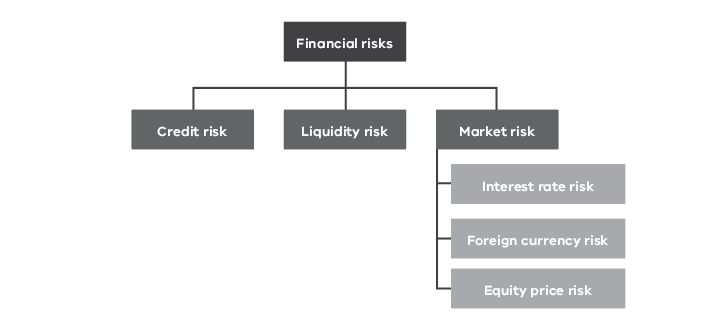 As a whole, the department’s financial risk management program seeks to manage these risks and the associated volatility of its financial performance. Details of the significant accounting policies and methods adopted, including the criteria for recognition, the basis of measurement, and the basis on which income and expenses are recognised, with respect to each class of financial asset, financial liability and equity instrument above are disclosed throughout the financial statement notes.The main purpose in holding financial instruments is to prudently manage the department’s financial risks within the government policy parameters. The department’s main financial risks include credit risk, liquidity risk and market risk. The department manages these financial risks in accordance with its financial risk management policy. The department uses different methods to measure and manage the different risks to which it is exposed. Primary responsibility for the identification and management of financial risks rests with the accountable officer of the department. (a) Financial instruments: Credit risk Credit risk refers to the possibility of the department’s counter party defaulting on their contractual obligations resulting in financial loss to the department. Credit risk is measured at fair value and is monitored on a regular basis.The department’s credit risk arises mainly from in-the-money receipts due from renewable energy generators (consisting of both the Contracts for Difference and the delivery of LGCs) and contractual financial assets in terms of unsecured, interest-free loans advanced to Victorian households under the Solar Victoria scheme. Credit risk associated with the department’s other contractual financial assets is minimal because the main debtor is the Victorian Government. The present value of the future cash flows relating to in-the-money receipts are reflected on the balance sheet as a favourable derivative financial instrument (asset position).Credit risk associated with contractual financial assets with the main debtor as the Victorian Government is considered minimal. For all other contractual financial assets other than those with government, credit assessments are required where $5,000 or more of goods and services are provided. If a customer has a credit rating of less than a Triple-B rating, collateral security in the form of a bank guarantee or security deposit is obtained to reduce the department’s credit risk exposure. The collateral security does not apply to the Solar Victoria loans as these loans are less than $5,000.  The department determines its maximum exposure to credit risk relating to derivative financial instruments on each reporting date as the sum of the nominal values of all forecasted net cash receipts where the floating price due by the proponent exceeds the fixed price payable by the state over the remaining contract term. The department reduces some of its exposure to credit risk from derivative financial instruments contracted with unrated renewable energy generators by obtaining collateral security in the form of a bank guarantee or security deposit. Collateral is obtained annually in advance and is only valid for a year from issue date. The value of each year’s collateral is determined as the estimate net cash inflows from proponents in the year. The credit risk associated to the market-to-market of the remaining term of the contracts not covered by collateral is managed on the basis of the department’s net exposure to each proponent’s group of financial assets and financial liabilities.Note:This represents the sum of all in-the-money cash receipts due in respect to the Contract for Difference.The carrying value of $80,669 million represents a derivative asset position which is the net present value of the sum of all net cash receipts, net cash payments and LGCs. LGCs are not linked to cash flows as they will result in intangible assets upon receipt. Note: This represents the sum of all in-the-money cash receipts due in respect to the Contract for Difference.The carrying value of $180,937 million represents a derivative asset position which is the net present value of the sum of all net cash receipts, net cash payments and LGCs. LGCs are not linked to cash flows as they will result in intangible assets upon receipt. Credit quality of financial assets Note:The total amounts disclosed here exclude statutory amounts (e.g., amounts owing from Victorian Government and GST input tax credit recoverable) and derivatives.Note:The total amounts disclosed here exclude statutory amounts (e.g., amounts owing from Victorian Government and GST input tax credit recoverable) and derivatives.Provision of impairment for contractual financial assets is recognised when there is objective evidence that the department will not be able to collect a receivable. Objective evidence includes financial difficulties of the debtor, default payments, debts that are more than 60 days overdue, and changes in debtor credit ratings.The carrying amount of contractual financial assets recorded in the financial statements, net of any allowances for losses, represents the department’s maximum exposure to credit risk without taking account of the value of any collateral obtained.Impairment of financial assets under AASB 9 The department records the allowance for expected credit loss for the relevant financial instruments applying AASB 9’s Expected Credit Loss approach. Subject to AASB 9 impairment assessment include the department’s contractual receivables and statutory receivables. Equity instruments are not subject to impairment under AASB 9. Other financial assets designated at fair value through net result are not subject to impairment assessment under AASB 9. While cash and cash equivalents are also subject to the impairment requirements of AASB 9, the identified impairment loss was immaterial. Contractual receivables at amortised costThe maximum exposure to credit risk at balance date for receivables is the gross carrying amount of those assets. No collateral is held as security and there are no other credit enhancements relating to the department’s receivables.The department applies both the AASB 9 simplified approach and the general approach to measure expected credit losses. Simplified approachThe simplified approach is applied for all contractual receivables that result from transactions within the scope of AASB 15 Revenue from Contracts (i.e., trade receivables) using a lifetime expected loss allowance based on the assumptions about risk of default and expected loss rates. The department has grouped contractual receivables on shared credit risk characteristics and days past due and select the expected credit loss rate based on the department’s past history, existing market conditions, as well as forward looking estimates at the end of the financial year.On this basis, the department determines the closing loss allowance at end of the financial year as follows:Contractual receivablesGeneral approachThe general approach is applied to contractual receivables that contain a significant financing component such as concessional loans advanced to customers. The general approach defines the expected credit loss (ECL) to be function of the risk dimensions, being the probability of default (PD), loss given default (LGD) and exposure at default (EAD). In addition, the department considers the time value of money by applying an appropriate discount factor to the expected credit loss model.In assessing the ECL for the current financial year, the department considered the impact that COVID-19 might have on the ability of customers to make future repayments on their outstanding concessional loan balances. This was done through utilisation of an estimated unemployment rate in the ECL calculation. The estimated unemployment rate for the State of Victoria was published by the Australian Bureau of Statistics in May 2021 and includes adjustments for factors relating to the impact of COVID-19.The department considers the probability of default upon initial recognition of a contractual asset containing a significant financing component and whether there has been a significant increase in credit risk on an ongoing basis throughout each reporting period. To assess whether there is a significant increase in credit risk, the department compares the risk of a default occurring on the asset as at the reporting date with the risk of default as at the date of initial recognition. It considers available reasonable and supportive forwarding-looking information.Regardless of the analysis above, a significant increase in credit risk is presumed if a customer under the concessional loan scheme is more than 90 days past due in making a contractual payment. Contractual assets containing a significant financing componentReconciliation of the movement in the loss allowance for contractual receivables is shown as follows: Credit loss allowance is classified as other economic flows in the net result. Contractual receivables are written off when there is no reasonable expectation of recovery and impairment losses are classified as a transaction expense. Subsequent recoveries of amounts previously written off are credited against the same line item.Statutory receivables at amortised cost The department’s non-contractual receivables arising from statutory requirements are not financial instruments. However, they are nevertheless recognised and measured in accordance with AASB 9 requirements as if those receivables are financial instruments. The statutory receivables are considered to have low credit risk, taking into account the counterparty’s credit rating, risk of default and capacity to meet contractual cash flow obligations in the near term. As the result, the loss allowance recognised for these financial assets during the period was limited to 12 months expected losses. The department has recognised no loss allowance.(b) Financial instruments: Liquidity riskLiquidity risk arises from being unable to meet financial obligations as they fall due. The department operates under the government fair payments policy of settling financial obligations within 30 days and in the event of a dispute, making payments within 30 days from the date of resolution. The department is exposed to liquidity risk mainly through the financial liabilities as disclosed in the face of the balance sheet. The department manages its liquidity risk by:close monitoring of its short-term and long-term borrowings by senior management, including monthly reviews on current and future borrowing levels and requirements;maintaining an adequate level of uncommitted funds that can be drawn at short notice to meet its short-term obligations;holding investments and other contractual financial assets that are readily tradeable in the financial markets;careful maturity planning of its financial obligations based on forecasts of future cash flows; anda high credit rating for the State of Victoria (Moody’s Investor Services and Standard & Poor’s triple-A, which assists in accessing debt market at a lower interest rate).The department’s exposure to liquidity risk is deemed insignificant based on prior periods’ data and current assessment of risk.The carrying amount detailed in Note 6.2.1, and the carrying amount of derivative financial instruments recorded in the following table represents the department’s maximum exposure to liquidity risk.Note:The amount disclosed in the above table is the nominal amount (except for the net carrying value). The net carrying value of $78.738 million represents a derivative asset position which is the net present value of the sum of all the net cash receipts, net cash payments and LGCs. LGCs are not linked to cash flows as they will result in intangible assets upon receipt.Note:The amount disclosed in the above table is the nominal amount (except for the net carrying value). The net carrying value of $170.171 million represents a derivative asset position which is the net present value of the sum of all the net cash receipts, net cash payments and LGCs. LGCs are not linked to cash flows as they will result in intangible assets upon receipt.(c) Financial instruments: Market riskThe department’s exposures to market risk are primarily through interest rate and price risk with insignificant exposure to foreign currency risks. Objectives, policies and processes used to manage each of these risks are disclosed below. Sensitivity disclosure analysis and assumptionsTaking into account past performance, future expectations, economic forecasts, and management’s knowledge and experience of the financial markets, the department believes the following movements are ‘reasonably possible’ over the next 12 months (the cash rate is sourced from the Reserve Bank of Australia): a movement of 100 basis points up and down (2020: 100 basis points up and down) in market interest rates (AUD);The tables that follow show the impact on the department’s net result and equity for each category of financial instrument held by the department at the end of the reporting period, if the above movements were to occur.Interest rate riskFair value interest rate risk is the risk that the fair value of a financial instrument will fluctuate because of changes in market interest rates. The department manages the fair value interest rate risks relating to the derivative financial instruments by placing a Payment Cap clause in its contractual agreements with proponents to limit the value of the department’s liability over the term of the contracts. The respective Payment Caps applied to contractual arrangements are determined as part of the department’s auction tender processes and escalate at a fixed 4 per cent per annum.Cash flow interest rate risk is the risk that the future cash flows of a financial instrument will fluctuate because of changes in market interest rates. The department has minimal exposure to cash flow interest rate risks through cash and deposits in the Centralised Banking System (CBS). The interest rate paid on surplus account balances are the cash rate plus 15 basis points and funds are all at call. The department’s borrowings are office accommodation, motor vehicle leases and other asset leases as disclosed in Note 7.3. The department’s motor vehicles leases are managed by VicFleet and Fleet Plus and interest rates are fixed at the inception of the lease. Office accommodation and other asset leases liabilities are determined using the interest rate implicit in the lease if that rate is readily determinable.The department leases office accommodation, motor vehicles, and various other assets for fire emergency purposes. Office accommodation are mostly leased from the Shared Service Provider (SSP), part of the Department of Treasury and Finance. As a result of the Central Accommodation Management initiative implemented in the current financial year, the department has entered into two year lease agreements with SSP for all its office accommodation.Motor vehicles are leased through the VicFleet and Fleet Plus lease facilities. The lease term is the period over which the vehicle is to be leased. Generally, vehicles must be retained for three years or 60,000 kilometres for VicFleet vehicles and 15 years for FleetPlus vehicles, whichever occurs first. On disposal of the vehicle any profit or loss on sale is borne by the department. Other leased assets include airport hangars, and emergency management system hosting and storage. These assets are leased to assist the department in delivering its fire and emergency management outputs. The assets are leased for a period between 1 and 3 years. The carrying amounts of financial assets and financial liabilities that are exposed to interest rates and the department’s sensitivity to interest rate risk are set out in the table that follows.Interest rate exposure of financial instrumentsNote:The amount of receivables disclosed excludes statutory receivables (i.e. amounts owing from Victorian Government, landfill levies receivable and GST input tax credit receivable) totalling $766.103 million (2020: $435.698 million) – Refer to Note 6.1 Receivables.  The amount of payables disclosed excludes statutory payables (i.e., amounts owing to Victorian Government for advances from the Public Account and taxes payable) totalling $48.239 million (2020: $31.269 million) – Refer to Note 6.2 Payables. Interest rate exposure of financial instruments (continued)Note:The amount of receivables disclosed excludes statutory receivables (i.e. amounts owing from Victorian Government, landfill levies receivable and GST input tax credit receivable) totalling $766.103 million (2020 $454.698 million) – Refer to Note 6.1 Receivables. The amount of payables disclosed excludes statutory payables (i.e., amounts owing to Victorian Government for advances from the Public Account and taxes payable) totalling $48.239 million (2020: $31.269 million) – Refer to Note 6.2 Payables. Interest rate risk sensitivity Note:All cash and cash equivalents are held in Australian dollars. $525.575 million (2020: $799.09 million) cash and cash equivalents were held on deposit at variable interest rates. The remainder of the balance was held in non-interest bearing accounts. This item is not subject to any other identified risk sensitivities.Borrowings relate to lease liabilities associated with office accommodation, other assets and motor vehicles.  Office accommodation and other assets have incremental borrowings rates applied. Motor vehicle leases have interest fixed at the inception of the lease.  This item is not subject to identified risk sensitivities.Foreign currency riskThe department had no exposure to foreign currency risk as at either 30 June 2021 or 30 June 2020.Price riskThe department is exposed to market price risk through its derivative forward sale contracts of large-scale generation certificates with external market participants. The entering of forward sale contracts form part of the department’s risk management policies to ensure that potential losses on sale of excess large-scale generation certificates are limited to forward contract values, reducing exposure to significant market volatility resulting from the expected oversupply of large-scale generation certificates.There were no open and unsettled forward sale or purchase transactions for the year ended 30 June 2021 or 30 June 2020. In the absence of an active market, the fair value of the department’s derivative contracts for difference and the large-scale generation certificates receivable are valued using unobservable inputs such as wholesale electricity prices provided by an independent advisory firm. The electricity price is considered a significant input to the valuation technique applied. The assumptions underpinning the estimate wholesale electricity prices used for performing the fair value assessment for the current financial year, included detailed consideration of factors influencing demand fluctuations resulting from the economic impact of COVID-19.8.2 Contingent assets and contingent liabilitiesContingent assets and contingent liabilities are not recognised in the balance sheet but are disclosed in the notes to the financial statement and, if quantifiable, are measured at nominal value.Contingent assets and liabilities are presented inclusive of GST receivable or payable respectively.Contingent assetsContingent assets are possible assets that arise from past events, whose existence will be confirmed only by the occurrence or non-occurrence of one or more uncertain future events not wholly within the control of the entity.These are classified as either quantifiable, where the potential economic benefit is known, or non-quantifiable.Contingent liabilitiesContingent liabilities are:possible obligations that arise from past events, whose existence will be confirmed only by the occurrence or non-occurrence of one or more uncertain future events not wholly within the control of the entitypresent obligations that arise from past events but are not recognised because:it is not probable that an outflow of resources embodying economic benefits will be required to settle the obligationsthe amount of the obligations cannot be measured with sufficient reliability.Contingent liabilities are also classified as either quantifiable or non-quantifiable.Note:The public liability insurance claims relate to various personal expense matters resulting from serious injury and natural disasters. The other contingent liabilities relate to various planning application and compensation claims.  Unquantifiable contingent assetsCOVID-19 impactThe department may also be entitled to additional income from the Government, as a result of its possible obligation of providing financial support to portfolio agencies. This possible income is likely to be a pass-through transaction for the department.Unquantifiable contingent liabilitiesThe department has the following unquantifiable contingent liabilities. Native TitlesThere have been three native title claims made in relation to Victorian land and resources (2020: three native title claims). No material losses are anticipated in respect of any of these contingencies.  Planning scheme compensationUnder section 98 of the Planning and Environment Act 1987, the owner or occupier of any land may claim compensation from the planning authority for financial loss suffered as the natural, direct and reasonable consequence of the land being reserved, or declared as reserved for a public purpose under a planning scheme. The future liability depends on a number of factors and cannot be reliably quantified.Yallourn Power Station safety netThe Government has reached an agreement with Energy Australia (EA) to ensure an orderly transition as EA implements the closure of the Yallourn Power Station in June 2028.The agreement includes, should it be needed, a safety net to avoid an unplanned exit from Yallourn. As part of this safety net, under certain scenarios, the state agrees to provide partial support to EA in the event of exceptional costs incurred in the operation of the Yallourn Power Station.This support will help to ensure Yallourn’s workers and Victoria’s energy system have sufficient time to plan for the plant’s closure. The possible liability depends on a number of future events and cannot be reliably and readily quantified.COVID-19 impactThe Victorian Government has agreed policies to address the financial impacts of COVID-19 on some state controlled entities. These policies will ensure the entities’ continued operation throughout the COVID-19 pandemic. The department has assessed that the financial support to be provided are contingent liabilities, as the financial obligations are subject to portfolio agencies’ experiencing financial difficulties. In addition, the financial assistance level depends on the future performance of each portfolio agency and the future developments of COVID-19 responses, which cannot be measured with certainty at balance date. The department has assessed that the contingent liability is unquantifiable.8.3 Fair value determinationSignificant judgment: Fair value measurements of assets and liabilitiesFair value determination requires judgement and the use of assumptions. This section discloses the most significant assumptions used in determining fair values. Changes to assumptions could have a material impact on the results and financial position of the department. This section sets out information on how the department determined fair value for financial reporting purposes. Fair value is the price that would be received to sell an asset or paid to transfer a liability in an orderly transaction between market participants at the measurement date. The following assets and liabilities are carried at fair value: Contractual financial assets and liabilities at fair value through net result (financial derivatives)Property, plant and equipmentNon-financial physical assets classified as held for sale (refer to Note 5.2)In addition, the fair values of other assets and liabilities which are carried at amortised cost, also need to be determined for disclosure purposes. The department determines the policies and procedures for determining fair values for both financial and non-financial assets and liabilities as required.Fair value hierarchyIn determining fair values, a number of inputs are used. To increase consistency and comparability in the financial statements, these inputs are categorised into three levels, also known as the fair value hierarchy. The levels are as follows:Level 1 – Quoted (unadjusted) market prices in active markets for identical assets or liabilitiesLevel 2 – Valuation techniques for which the lowest level input that is significant to the fair value measurement is directly or indirectly observableLevel 3 – Valuation techniques for which the lowest level input that is significant to the fair value measurement is unobservable.The department determines whether transfers have occurred between levels in the hierarchy by reassessing categorisation (based on the lowest level input that is significant to the fair value measurement as a whole) at the end of each financial year.How fair value disclosures are structuredFor those assets and liabilities for which fair values are determined, the following disclosures are provided:carrying amount and the fair value (which would be the same for those assets measured at fair value)which level of the fair value hierarchy was used to determine the fair valuein respect of those assets and liabilities subject to fair value determination using Level 3 inputs:a reconciliation of the movements in fair values from the beginning of the year to the enddetails of significant unobservable inputs used in the fair value determination. This is divided between disclosures in connection with fair value determination for financial assets and liabilities (refer to Note 8.3.1) and non-financial physical assets (refer to Note 5.1.4 and Note 5.2.1).8.3.1 Fair value determination of financial assets and liabilities The fair value of the financial assets and liabilities is included at the amount at which the instrument could be exchanged in a current transaction between willing parties, other than in a forced or liquidation sale.The fair values and net fair values of financial instrument assets and liabilities are determined as follows:Level 1 – the fair value of financial instrument with standard terms and conditions and traded in active liquid markets are determined with reference to quoted market pricesLevel 2 – the fair value is determined using inputs other than quoted prices that are observable for the financial asset or liability, either directly or indirectlyLevel 3 – the fair value is determined in accordance with generally accepted pricing models based on discounted cash flow analysis using unobservable market inputs.The department currently holds a range of financial instruments that are recorded in the financial statements where the carrying amounts approximate to fair value, due to their short-term nature or with the expectation that they will be paid in full by the end of the 2021-22 reporting period. These financial instruments include:Financial assets and liabilities measured at fair value There have been no transfers between levels during the period.Derivative financial instruments: The fair value of derivative financial instruments is based on the discounted cash flow technique. The selection of variables requires significant judgement and therefore there is a range of reasonably possible assumptions in respect of these variables that could be used in estimating the fair value of derivatives. Significant inputs in applying this technique include contractual escalation rates as specified in the contractual arrangements with the proponents to be applied for cash flows and discount rates used. The assumptions underpinning the estimate wholesale electricity prices used for performing the fair value assessment for the current financial year, included detailed consideration of factors influencing demand fluctuations resulting from the economic impact of COVID-19. The economic impact of COVID-19 continues to be observed as a reduction in the zero-coupon government bond rates obtained from the Reserve Bank of Australia.In the absence of an active market, the fair value of the department’s derivative contracts for difference and the LGCs receivable are valued using unobservable inputs such as wholesale electricity prices provided by an independent advisory firm and comparable risk free rates of zero coupon government bonds. In addition, assumptions are applied to forecast the renewable energy generation volumes over the life of the instrument. Adjustments are made to the valuations when necessary to recognise differences in the instrument’s terms. To the extent that the significant inputs are unobservable, the department categorises these investments as Level 3.Reconciliation of Level 3 fair value movementsDescription of Level 3 valuation techniques used and key inputs to valuation – 2021 Note: Illustrations on the valuation techniques, significant unobservable inputs and the related quantitative range of those inputs are indicative and should not be directly used without consultation with entities’ independent valuer. Forward spot pool prices and renewable energy certificate prices provided by an independent advisory firm are applied as market prices are not readily observable for the corresponding term.Note 9. Other disclosuresIntroductionThis section includes additional material disclosures required by accounting standards or otherwise, for the understanding of this financial report.Structure9.1	Ex gratia expenses9.2	Other economic flows included in net result9.3	Equity9.3.1	Physical asset revaluation surplus9.3.2	Net capital contributions transferred to portfolio entities9.4	Subsequent events 9.5	Responsible persons9.6	Remuneration of executive officers9.7	Remuneration of auditors9.8	Related parties9.9	Other accounting policies9.10	Australian Accounting Standards issued that are not yet effective 9.11	Style conventions9.12	Glossary of technical terms9.1 Ex gratia expensesEx gratia expenses are the voluntary payments of money or other non-monetary benefit (e.g., a write off) that is not made either to acquire goods, services or other benefits for the entity or to meet a legal liability, or to settle or resolve a possible legal liability of or claim against the entity. Note:Payment to the estate of former employees of $20,000 in 2020. This amount is also presented in ‘other operating expenses’ of Note 3.1.4 Supplies and services Amount of $408,615 in 2020 represents an adjustment to some employees’ payments as a result of the roll out of the new payroll system, which did not accurately capture shift allowances and emergency overtime. This amount is included in employee expenses.Includes ex gratia expenses for both individual items and in aggregate that are greater than or equal to $5,000.9.2 Other economic flows included in net resultOther economic flows are changes in the volume or value of an asset or liability that do not result from transactions. Other gains/(losses) from other economic flows include the gains or losses from:disposals of financial assets and derecognition of financial liabilitiesrealised and unrealised gains and losses from revaluations of financial instruments at fair valuethe revaluation of the present value of the long service leave liability due to changes in the bond interest ratesre-measurement of other provisions. Note:Net recognitions in 2021 includes first time recognition of Crown land resulting from moving to the new Landfolio application as the single source of truth for Crown land, along with net recognition of roads and structures resulting from an initial reconciliation with Road Net. The net recognitions have resulted in an increase in land and unused roads, roads and building and structures (property, plant and equipment) under Note 5.1.2.  This item represents the net increase in the allowance for impairment losses of contractual receivables, the unilateral write off of bad debts and other debt from other economic flows This item represents the net loss arising from the fair value movement of the forward sale LGC contracts.This item represents the net loss arising from the annual fair values assessment of level 3 derivative financial instruments. Refer to note 8.3 for full details. This item represents revaluation loss due to changes in bond rates.The net gain/(loss) on non financial assets and liabilities includes realised and unrealised gains and losses as follows:Net gain/(loss) on disposal of property, plant and equipmentAny gain or loss on the disposal of property, plant and equipment is recognised at the date of disposal and is the difference between the proceeds and the carrying value of the asset at the time.Recognition and derecognition of non-financial assetsLand is recognised under the categories set out at Note 5.1 Property, plant and equipment when the department identifies specific parcels of land, park, forest or reserve that it controls, and their cost can be reliably determined. The department considers relevant information from land management databases and systems, such as the use and purpose for which a particular parcel has been reserved for, to determine the parcels of Crown land over which it has control and responsibility. Where land has been received at no cost the fair value is determined by the Valuer-General Victoria.Other government entities are able to change the status of Crown land through grants and reservations made under legislation that is not administered by either of the Ministers who hold portfolio responsibility (for example, Crown grants may be issued under the Project Development and Construction Management Act 1994). The department’s policy is to recognise the effect of such changes when it is made aware of the change in status.Land is derecognised when it is not eligible to be treated as a return of equity to other government entities or when the information is available in the Land Information Management System regarding changes to area size. Gains or losses on the recognition or derecognition of land are recognised in the net result (other economic flows).Write-down of property, plant and equipment and intangible assetsThe department will recognise a write-down of property, plant and equipment and intangible assets when there is evidence that there is a change in the market or an equipment breakdown. This is identified through impairment and life reviews.9.3 Equity9.3.1 Physical asset revaluation surplus Note:Under FRD 119A Transfers through contributed capital, in 2020 the department reclassified $494 million of asset revaluation reserve to the extent required to affect the distribution to Parks Victoria. This is as a result of the Parks Act 2018 in which Parks Victoria becomes the responsible land manager for National parks, Conservation reserves, Metropolitan parks and numerous unreserved and reserved Crown land.Nature and purpose of physical asset revaluation surplusThe physical asset revaluation surplus is used to record increments and decrements on the revaluation of non-current physical assets.9.3.2 Net capital contributions transferred to portfolio entities9.4 Subsequent eventsCOVIDSafe Settings in Victoria The State of Victoria entered into a sixth period of COVIDSafe Settings post balance date in response to the COVID-19 pandemic. DELWP has assessed that these restrictions are likely to have a financial impact on the department. The restrictions have resulted in the closure of businesses and further reductions in commercial activities, which directly or indirectly affect various entities in DELWP’s portfolio. The adverse financial impacts on these agencies may result in further requests for financial support. The Victorian Government has agreed policies to address the financial impacts of COVID-19 on some of the state controlled entities. These policies will ensure the entities’ continued operation throughout the COVID-19 pandemic. The department may also be entitled to additional income from the Government, as a result of its possible obligation of providing financial support to portfolio agencies. This possible income is likely to be a pass through transaction for the department.9.5 Responsible persons In accordance with the Ministerial Directions issued by the Minister for Finance under the Financial Management Act 1994, the following disclosures are made regarding responsible persons for the reporting period.NamesThe persons who held the positions of Ministers and Accountable Officers in the department are as follows:Remuneration received or receivable by the Accountable Officer in connection with the management of the department during the reporting period was in the range: $570,000 - $580,000 ($560,000 - $570,000 in 2019-20).Acting arrangementsThe Hon. Richard Wynne MP acted as Minister for Water for the periods 15 February to 30 June 2021. He also acted as Minister for Energy, Environment and Climate Change and Minister for Solar Homes for the period 1 to 11 April 2021. 9.6 Remuneration of executive officers (including executives defined as Key Management Personnel)The number of executive officers, other than ministers and the accountable officer, and their total remuneration during the reporting period are shown in the table below. Total annualised employee equivalents provide a measure of full time equivalent executive officers over the reporting period.Remuneration comprises employee benefits in all forms of consideration paid, payable or provided by the entity, or on behalf of the entity, in exchange for services rendered, and is disclosed in the following categories. Short-term employee benefits include amounts such as wages, salaries, annual leave or sick leave that are usually paid or payable on a regular basis, as well as non-monetary benefits such as allowances and free or subsidised goods or services. Post-employment benefits include superannuation contributions and other retirement benefits paid or payable on a discrete basis when employment has ceased. Other long-term benefits include long service leave and deferred compensation. Termination benefits include termination of employment payments, such as severance packages.NoteThe total number of executive officers includes persons who meet the definition of Key Management Personnel (KMP) of the department under AASB 124 Related Party Disclosures and are also reported within the related parties note disclosure (Note 9.5).  Annualised employee equivalent is based on the time fraction worked over the reporting period.Remuneration for staff who have acted in executive positions over two months have been included in the table above.Totals include the cost incurred on executives that delivered services, as executive officers, under secondment or similar arrangements to the department, but that are employed by another public sector body.9.7 Remuneration of auditors The remuneration of auditors is recognised in other operating expenses.9.8 Related partiesThe department is a wholly owned and controlled entity of the State of Victoria. Related parties of the department include:all key management personnel and their close family members and personal business interests (controlled entities, joint ventures and entities they have significant influence over)all cabinet ministers and their close family membersall departments and public sector entities that are controlled and consolidated into the whole of state consolidated financial statements.All related party transactions have been entered into on an arm’s length basis.Significant transactions with government related entitiesThe following transactions are considered to be related parties with significant transactions with the department. The department receives parliamentary and special appropriation to draw funds out of the Consolidated Funds to be applied towards departmental outputs (see Note 2.2 Appropriations and 2.2.1 Summary of compliance with annual parliamentary appropriation) and income from government related entities such as grant income (see Note 2.3.4 Grants), landfill levy (see Note 2.3.2 Municipal and Industrial Landfill Levy) and parks charge (see Note 2.3.3 Metropolitan Parks Improvement Rate). In addition, the department oversees administered items on behalf of the state with reference to Payments made on behalf of the State (see Note 2.2 Appropriations and 2.2.1 Summary of compliance with annual parliamentary appropriation) and detailed in (Note 4.2 Administered (non-controlled) items). The department transacts with other portfolio and government agencies through transactions such as grants (Note 3.1.2 Grants and other transfers), supplies and services (Note 3.1.4 Supplies and services) and capital appropriations (Note 9.3.2 Net capital contribution transferred to portfolio entities) in line with budgeted allocations. The department has advances from government, such as those related to GST payments (required to account for timing differences). These advances are unsecured loans which bear no interest (see Note 6.2 Payables). In addition, the department leases motor vehicles for operating purposes from VicFleet (Note 7.2 Borrowings). Other related partiesKey management personnel of the department include the Portfolio Ministers - The Hon. Lisa Neville MP, The Hon. Lily D’Ambrosio MP, The Hon. Richard Wynne MP, the Secretary John Bradley; the Deputy Secretaries and some members of the Executive Team, which includes:Deputy Secretary Corporate Services, Dr Graeme EmonsonDeputy Secretary Energy, Ms Anthea HarrisDeputy Secretary Environment and Climate Change, Ms Kylie White (1 July 2020 to 14 May 2021)Deputy Secretary Environment and Climate Change, Ms Carolyn Jackson (15 May to 30 June 2021)Deputy Secretary Forest, Fire and Regions, Ms Christine FergusonDeputy Secretary Local Infrastructure, Mr Terry Garwood.Deputy Secretary Planning, Mr Julian Lyngcoln Deputy Secretary Water and Catchment, Ms Helen Vaughan.Chief Executive Officer Solar Homes, Mr Stan KrpanChief Fire Officer, Mr Chris Hardman Director Victorian Desalination Project, Mr Andrew Ogilvie The compensation detailed below excludes the salaries and benefits the Portfolio Ministers receive. The Ministers’ remuneration and allowances is set by the Parliamentary Salaries and Superannuation Act 1968 and is reported within the Department of Parliamentary Services’ Financial Report.Note: The above remuneration amounts have also been disclosed in Note 9.6 Remuneration of executive officers.
Remuneration for staff who have acted in the executive position for over two months have been included in the table above and Note 9.6.Transactions with key management personnel and other related partiesGiven the breadth and depth of State Government activities, related parties transact with the Victorian public sector in a manner consistent with other members of the public e.g., stamp duty and other government fees and charges. Further employment of processes within the Victorian public sector occur on terms and conditions consistent with the Public Administration Act 2004 and Codes of Conduct and Standards issued by the Victorian Public Sector Commission. Procurement processes occur on terms and conditions consistent with the Victorian Government Procurement Board requirements. Outside of normal citizen type transactions with the department, there were no related party transactions that involved key management personnel and their close family members. No provision has been required, nor any expense recognised, for impairment of receivables from related parties.The Secretary is a board member of Infrastructure Victoria and there were no transactions entered into by the department during the reporting period. The Secretary is also the president and the Deputy Secretary Corporate Services is a board member of the of Institute of Public Administration Australian (Victorian Division Inc) to which the department pays services fees and charges on normal commercial terms during the reporting period.9.9 Other accounting policies Accounting for goods and services tax (GST)Income, expenses and non-financial assets and liabilities are recognised net of the amount of associated GST, except where the GST incurred is not recoverable from the taxation authority. In this case, the GST payable is recognised as part of the cost of acquisition of the asset or as part of the expense. Receivables and payables are stated inclusive of the amount of GST receivable or payable. The net amount of GST recoverable from, or payable to, the Australian Taxation Office is included with other receivables or payables in the balance sheet.Cash flows are presented on a gross basis. The GST components of cash flows arising from investing or financing activities which are recoverable from, or payable to the taxation authority, are presented as operating cash flows. Commitments for expenditure and contingent assets and liabilities are also stated inclusive of GST.Contributions by owners Consistent with the requirements of AASB 1004 Contributions, contributions by owners (that is, contributed capital and its repayment) are treated as equity transactions and, therefore, do not form part of the income and expenses of the department.Additions to net assets that have been designated as contributions by owners are recognised as contributed capital. Other transfers that are in the nature of contributions to or distributions by owners have also been designated as contributions by owners.Transfers of net assets arising from administrative restructurings are treated as distributions to or contributions by owners. Transfers of net liabilities arising from administrative restructurings are treated as distributions to owners.9.10 Australian Accounting Standards issued that are not yet effectiveCertain new and revised accounting standards have been issued but are not effective for the 2020-21 reporting period. These accounting standards have not been applied to these Financial Statements. DELWP is reviewing its existing policies and assessing the potential implications of these accounting standards which include:AASB 17 Insurance Contracts
The new Australian standard seeks to eliminate inconsistencies and weaknesses in existing practices by providing a single principle based framework to account for all types of insurance contracts, including reissuance contract that an insurer holds. It also provides requirements for presentation and disclosure to enhance comparability between entities.AASB 2020-5 Amendments to Australian Accounting Standards – Insurance Contracts was issued in July 2020 with the intention to reduce the costs application and easing transition by deferring its effective date to annual periods beginning on or after 1 January 2023 instead of 1 January 2021. This standard currently does not apply to the not-for-profit public sector entities.The department’s assessment indicates that there will be no impact as DELWP does not issue insurance contracts.  AASB 2020-1 Amendments to Australian Accounting Standards – Classification of Liabilities as Current or Non-CurrentThis Standard amends AASB 101 to clarify requirements for the presentation of liabilities in the Balance Sheet as current or non-current. A liability is classified as non-current if an entity has the right at the end of the reporting period to defer settlement of the liability for at least 12 months after the reporting period. The meaning of settlement of a liability is also clarified.AASB 2020-6 Amendments to Australian Accounting Standards – Classification of Liabilities as Current or Non-current – Deferral of Effective Date was issued in August 2020 and defers the effective date to annual reporting periods beginning on or after 1 January 2023 instead of 1 January 2022, with earlier application permitted.The department is in the process of analysing the impacts of this standard. However, it is not anticipated to have a material impact.AASB 2021-3 Amendments to Australian Accounting Standards – Covid-19-Related Rent Concessions beyond 30 June 2021This Standard amends AASB 16 to extend by one year the application period of the practical expedient added to AASB 16 by AASB 2020-4 Amendments to Australian Accounting Standards – Covid-19-Related Rent Concessions. The practical expedient permits lessees not to assess whether rent concessions that occur as a direct consequence of the covid-19 pandemic and meet specified conditions are lease modifications and, instead, to account for those rent concessions as if they were not lease modifications (e.g., account for as variable lease payment instead). This standard extends the practical expedient to rent concessions that reduce only lease payments originally due on or before 30 June 2022, provided the other conditions for applying the practical expedient are met.This standard is applicable to annual reporting periods beginning on 1 April 2021. The department is in the process of analysing the impacts of this standard. However, it is not anticipated to have a material impact.In addition to the new standards and amendments above, the AASB has issued a list of other amending standards that are not effective for the 2020-21 reporting period (as listed below). In general, these amending standards include editorial and reference changes that are expected to have insignificant impacts on public sector reporting. AASB 2020-2 Amendments to Australian Accounting Standards – Removal of Special Purpose Financial Statements for Certain For-Profit Private Sector Entities.AASB 1060 General Purpose Financial Statements – Simplified Disclosures for For-Profit and Not-for-Profit Tier 2 Entities (Appendix C).AASB 2020-3 Amendments to Australian Accounting Standards – Annual Improvements 2018-2020 and Other Amendments.AASB 2020-7 Amendments to Australian Accounting Standards – COVID-19-Rent Related Concessions: Tier 2 Disclosures.AASB 2020-8 Amendments to Australian Accounting Standards - Interest Rate Benchmark Reform – Phase 2.AASB 2020-9 Amendments to Australian Accounting Standards – Tier 2 Disclosures: Interest Rate Benchmark Reform (Phase 2) and Other Amendments.AASB 2021-1 Amendments to Australian Accounting Standards – Transition to Tier 2: Simplified Disclosures for Not-for-Profit Entities.AASB 2021-2 Amendments to Australian Accounting Standards – Disclosure of Accounting Policies and Definitions of Accounting Estimates.9.11 Style conventionsFigures in the tables and in the text have been rounded. Discrepancies in tables between totals and sums of components reflect rounding. Percentage variations in all tables are based on the underlying unrounded amounts.The notation used in the tables is as follows:(xxx.x)		negative numbers
20xx		year period
20xx–xx	year periodThe financial statements and notes are presented based on the illustration for a government department in the 2020-21 Model Report for Victorian Government Departments. The presentation of other disclosures is generally consistent with the other disclosures made in earlier publications of the department’s annual report.9.12 Glossary of technical terms Grants for onpassingAll grants paid to one institutional sector (e.g., a state general government entity) to be passed on to another institutional sector (e.g., local government or a private nonprofit institution).Intangible produced assetsRefer to produced assets in this glossary.Intangible non-produced assetsRefer to non-produced asset in this glossary.Joint venturesJoint ventures are contractual arrangements between the department and one or more other parties to undertake an economic activity that is subject to joint control and have right to the net assets of the arrangement. Joint control only exists when the strategic financial and operating decisions relating to the activity require the unanimous consent of the parties sharing control (the venturers).Net resultNet result is a measure of financial performance of the operations for the period. It is the net result of items of income, gains and expenses (including losses) recognised for the period, excluding those that are classified as ‘other economic flows – other comprehensive income’.Net result from transactions/net operating balanceNet result from transactions or net operating balance is a key fiscal aggregate and is income from transactions minus expenses from transactions. It is a summary measure of the ongoing sustainability of operations. It excludes gains and losses resulting from changes in price levels and other changes in the volume of assets. It is the component of the change in net worth that is due to transactions and can be attributed directly to government policies.Net worthNet worth is assets less liabilities, which is an economic measure of wealth.Non-financial assetsNon-financial assets are all assets that are not ‘financial assets. It includes inventories, land, buildings, road networks, land under roads, plant and equipment, cultural and heritage assets, intangible and biological assets.Non-produced assetsNon-produced assets are assets needed for production that have not themselves been produced. They include land, subsoil assets, and certain intangible assets. Non-produced intangibles are intangible assets needed for production that have not themselves been produced. They include constructs of society such as patents. Other economic flows included in net resultOther economic flows included in net result are changes in the volume or value of an asset or liability that do not result from transactions. It includes:•	gains and losses from disposals, revaluations and impairments of nonfinancial physical and intangible assets•	fair value changes of financial instruments and agricultural assets.Other economic flows – other comprehensive incomeOther economic flows – other comprehensive income comprises items (including reclassification adjustments) that are not recognised in net result as required or permitted by other Australian Accounting Standards.The components of other economic flows - other comprehensive income include:changes in physical asset revaluation surplusgains and losses on remeasuring available for sale financial assets. Purpose group Non-financial physical assets are classified by the ‘purpose’ for which the assets are used, according to one of six ‘Purpose Groups’ based upon Government Purpose Classifications. Produced assetsProduced assets include buildings, plant and equipment, inventories, cultivated assets and certain intangible assets. Intangible produced assets may include computer software, motion picture films and research and development costs (which does not include the start-up costs associated with capital projects).Sales of goods and servicesRefers to income from the direct provision of goods and services and includes fees and charges for services rendered, sales of goods and services, fees from regulatory services and work done as an agent for private enterprises. It also includes rental income under operating leases and on produced assets such as buildings and entertainment, but excludes rent income from the use of non-produced assets such as land. User charges includes sale of goods and services income.Taxation incomeTaxation income represents income received from the state’s taxpayers and includes:levies (including the environmental levy) on statutory corporations in other sectors of governmentthe Metropolitan Parks Improvement Rateother taxes, including landfill levies, licence and concession fees.TransactionsTransactions are those economic flows that are considered to arise as a result of policy decisions, usually an interaction between two entities by mutual agreement. They also include flows into an entity such as depreciation where the owner is simultaneously acting as the owner of the depreciating asset and as the consumer of the service provided by the asset. Taxation is regarded as mutually agreed interactions between the government and taxpayers. Transactions can be in kind (e.g., assets provided/given free of charge or for nominal consideration) or where the final consideration is cash. In simple terms, transactions arise from the policy decisions of the government.AppendicesAppendix 1: Disclosure IndexThe annual report is prepared in accordance with all relevant Victorian legislations and pronouncements. This index has been prepared to facilitate identification of the department's compliance with statutory disclosure requirements. [FRD 10A]Click on a requirement or legislation title (Ctrl+click in Microsoft Word) to refer to the relevant requirements for the corresponding disclosure requirements, or alternatively, refer to the corresponding page references.Appendix 2: Comparative workforce dataThe following table provides the head count and full-time staff equivalent (FTE) numbers of all active public service employees of the department, employed in the last full pay period in June (2021), and in the last full pay period in June (2020) of the previous reporting period.  Profile of the DELWP workforce: June 2021As at 30 June 2021, DELWP employed 4,869 full time equivalent (FTE) staff across Victoria. Details of DELWP employment levels in June 2021 and 2020Table 2. Annualised total salary, by $20,000 bands, for executives and other senior non-executive staffThe following table discloses the annualised total salary for senior employees of the department, categorised by classification. The salary amount is reported as the full-time annualised salary.Profile of Sustainability Victoria workforceSustainability Victoria is a statutory authority that facilitates and promotes environmental suitability in the use of resources.  Employees attached to Sustainability Victoria are employees of the DELWP Secretary. As at June 2021, Sustainability Victoria employed 148.26 FTE staff across Victoria.Executive officer data For a department, an executive officer (EO) is defined as a person employed as an executive under Part 3 of the Public Administration Act 2004 (PAA). For a public body, an EO is defined as an executive under Part 3 of the PAA or a person to whom the Victorian Government’s Policy on Executive Remuneration in Public entities applies. All figures reflect employment levels at the last full pay period in June each year. The definition of an EO does not include a statutory office holder or an accountable officer. The following tables disclose the EOs of the department and its portfolio agencies for 30 June 2021: Table 1 discloses the total numbers of EOs for the department, broken down by gender.Table 2 provides a reconciliation of executive numbers presented between the report of operations and Note 9.6 ‘Remuneration of executives’ in the financial statements.Profile of DELWP Executive Officers: June 2021 and comparative variance 2020Table 1. Total number of EOs for the department, broken down into genderFootnotes:The June 2021 figures disclose the variations, denoted by ‘var’, between the current and previous reporting periods. The total number of FTEs does not include the accountable officer (Secretary).The number of executives in the Report of Operations is based on the number of executive positions that are occupied at the end of the financial year. All figures reflect active employees in the last pay period of June 2021.Note 9.6 Remuneration of executive officers in the financial statements lists the actual number of EOs and the total remuneration paid to EOs over the course of the reporting period. Separations are executives who have left the department during the relevant reporting period. To assist readers, these two disclosures are reconciled below.The financial statements note does not include the Accountable Officer, nor does it distinguish between executive levels or disclose separations.Table 2. Reconciliation of DELWP executive numbersFootnotes:The total number includes an accountable officer (Secretary).Profile of Sustainability Victoria Executive Officers: June 2021Table 3. Total number of executive officers for Sustainability Victoria, broken down into genderTable 4. Reconciliation of Sustainability Victoria executive numbersExecutive numbers for the department’s portfolio agenciesAppendix 3: Occupational Health and Safety performance measuresOHS performance indicatorsData and FTE count for the 2020-21 financial year period is as at 30 June 2021.Data and FTE count for the 2019-20 financial year period is as at 30 June 2020.Data and FTE count for the 2018-19 financial year period was at 30 March 2019.Data sourced from DELWP’s incident and hazard reporting system, POSSUM.Data is sourced from the Victorian WorkCover Authority. The 2020-21 rate is based on FTE count as at 30 June 2021. This excludes external contractors/consultants and temporary staff employed by employment agencies.Figures have been revised. The number of standard claims reported can change due the fact that an injured worker may have returned to work early. In addition to this, a minor claim reported in one year can also be reclassified to a standard claim due to medical costs or compensation for lost time.New metric for 2020-21.The department acknowledges the tragic loss of two Forest Fire Management Victoria firefighters and one contractor. The department continues to provide support to those impacted by or involved in these significant incidents.Data sourced from Victorian WorkCover Authority.Figures have been revised. Statistics relating to claims including days lost or average costs of claims are calculated based on the financial year they occur and include a statistical claims estimate as well as the actual cost of the claim. Claims from previous reporting periods that remain open will continue to affect statistics reported for the financial year in which they occurred.The department actively monitors its Safety and Wellbeing System implementation and effectiveness through proactive and comprehensive program of reviews undertaken by Safety and Wellbeing Advisors; incident investigations; supervisors completing Job Safety Observations; and DELWP Designated Work Groups undertaking worksite inspection programs. This metric reports on the total number of Safety and Wellbeing Advisor system reviews undertaken for the year. Formal audits through the department’s internal audit program will integrate elements of safety and wellbeing through internal audit. These are monitored by a suite of governance processes.The department does not have a mechanism to record the completion rate of ‘training’ undertaken by contractors, temporary staff and visitors but the department does provide induction to contractors, temporary staff and visitors.The department does not deliver specific training on how to report incidents and injuries. Information about the ‘incident and hazard’ reporting system, POSSUM is included within induction.Rates include fixed term employees, ongoing employees and Project Fire Fighters.Rates include fixed term and ongoing employees only. Project Fire Fighters have been excluded from this metric.The ‘People Matter Survey’ did not occur in May 2020 as per other years, due to the impact of COVID-19. A People Matter Wellbeing survey was conducted in October 2020.New metrics included as the department works to better integrate mental health into the department’s Safety and Wellbeing Management Systems.This metric reports the average of payments including estimates of future costs for all claims made in the 12 month period to 30 June each year, where the employer has paid the time loss excess (10 days of earnings).Appendix 4: Budget Portfolio OutcomesThe budget portfolio outcomes provide a comparison between the actual financial statements of DELWP and the forecast financial information published in the Budget Paper No.4 2020-21 Statement of Finances (BP4). The budget portfolio outcomes comprise the comprehensive operating statement, balance sheet, statement of cash flows, statement of changes in equity, and administered items statement for the full financial year 2020-21. Financial transactions and balances are classified into either controlled or administered categories as agreed with the Treasurer in the context of the published statements in BP4. The budget portfolio outcomes statements are not subject to audit by the Victorian Auditor-General’s Office (VAGO).Financial performance – operating StatementIn 2020-21, the portfolio recorded an operating deficit of $32 million compared with a 2020-21 published budgeted deficit of $349 million.The variance between the budgeted and actual deficit is mainly related to lower than budgeted expenditure driven by slowed activity due to COVIDSafe requirements and a change in funding profile for Reducing Bushfire Risk, Commissioner for Better Relegation, Core Environmental and Traditional Owner Programs, Suburban Parks, Managing Bushfire Risk, Immediate Recovery Work Submissions and Historic Boost for Camping in Victoria's Great Outdoors initiatives.Financial position – balance sheetTotal assets are $1,980 million higher than the published budget. This is mostly attributed to the change in value of property, plant and equipment resulting from the five yearly asset valuation conducted by the Valuer-General and first-time recognition of Crown land, roads and structures.  Total liabilities are $274 million higher than the published budget.  This is mainly due to the recognition of grant liabilities for Energy reliability and sustainability initiatives.Cash FlowsThe overall cash position at the end of the 2020-21 financial year is $996 million, which is $108 million higher than the published budget for 2020-21.Administered items statementThe department administers expenses on behalf of the state relating to Victoria’s share of the Murray Darling Basin Authority’s operating costs.The department’s administered income primarily comprises contributions to the Victorian Desalination Project and the Goulburn-Murray Water Connections Project, the Environmental Contribution Levy and Consolidated Fund revenue collected by Land Use Victoria.The net result administered by the department on behalf of the State is $21 million higher than published budget mainly due to higher than anticipated Land Registry Services revenue.Detailed financial results for the 2020-21 portfolio budget and actual results are included in the following pages. Table 1. Operating statement for the financial year ended 30 June 2021Variance Notes:The variance is primarily driven by a reduction in revenue collected through the Growth Areas Infrastructure Contribution (GAIC) fund.The variance is primarily due to reduced interest income received by the Sustainability Fund and GAIC, and lower than expected concessional loan take-ups for the Solar Homes programs.The variance primarily relates to grant revenue received from other departments for the 2020-21 Bushfire Recovery program, Regional Tourism Investment Fund Stimulus projects, and Intensified and Sustained Management of Threats program.The variance is predominantly due to higher than anticipated income collected through the Municipal and Industrial Landfill Levy and revenue collected through the native vegetation credits. The variance is primarily driven by increased fire emergency response and bushfire recovery activities.The variance in depreciation and amortisation is primarily due to first-time recognition of road assets.The variance is primarily due to an increase in interest expense for Solar Homes concessional loans.The variance is primarily due to slowed activity due to COVIDSafe requirements and a change in expenditure profile for Reducing Bushfire Risk, Commissioner for Better Relegation, Core Environmental and Traditional Owner Programs, Suburban Parks, Managing Bushfire Risk, Immediate Recovery Work Submissions and Historic Boost for Camping in Victoria's Great Outdoors initiatives.The variance is primarily due to first-time recognition of Crown land, roads and structures. The variance is primarily due to the mandatory annual fair value assessment of derivative instruments resulting from the Victorian Renewable Energy Action Scheme. The variance is primarily due to the current year movement in leave provisions driven by changes in the wage inflation and discount rates. The variance represents the changes in the value of property plant and equipment resulting from the five yearly asset valuation conducted by the Valuer-General. Table 2. Balance sheet as at 30 June 2021Variance Notes:Variance is primarily due to higher than anticipated Trust fund balances.The variance is primarily due to higher than anticipated receivables from the Victorian Government State Administration Unit.The variance is primarily due to the delay in recognition of the Bulgana support agreement and the mandatory annual fair value assessment of derivative instruments related to the Victorian renewable energy action scheme.  The decrease in value observed was due to a number of factors impacting on the methodology and assumptions relating to the determination of estimate electricity prices. These estimations require a high degree of management judgement and significant reliance on the work performed by expert advisors.The variance is primarily due to the change in value of property plant and equipment resulting from the five yearly asset valuation conducted by the Valuer-General and first-time recognition of Crown land, roads and structures.  The variance is primarily due to higher than anticipated prepayments to State Trustees Ltd for management of the Solar Homes loans and rebates. The variance primarily due to a general increase in trade creditors and accrued expenses. .The variance primarily due to the recognition of financial liabilities for Energy reliability and sustainability initiatives.The variance primarily relates to an increase in employee entitlements and provision for Solar Homes rebates.Refer Operating statement variance notes.Refer variance note 3.The variance is primarily due to a change in the funding profile for Historic Boost for Camping in Victoria's Great Outdoors, Safeguarding Marine and Coastal Assets, Great Ocean Road Management Reforms and Coastal Trails and Solar Homes initiatives as well as lower than anticipated demand for Solar Home loans.Table 3. Statement of cash flows for the financial year ended 30 June 2021Variance Notes:The variance is primarily due to higher than anticipated receivables from the Victorian Government State Administration Unit.The variance is primarily due to additional revenue collected through the Municipal Industrial Landfill Levy and grants from other departments.Variance is primarily due to Goods and Services Tax not budgeted for.The variance is primarily due to delays in the timing of the initial recognition of the Bulgana support agreement.The variance is primarily due to a change in the expenditure profile for a number of initiatives including Solar Homes - Growing Victoria's solar industry, Immediate recovery work submissions, Commissioner for better regulation, Sustainable rural water use and infrastructure, Core environmental and traditional owner programs and Suburban parks programs.  The variance is also due to lower than anticipated expenditure associated with activities impacted by COVIDSafe requirements.The variance is primarily due to an increase in interest foregone expense for Solar Homes concessional loans.The variance is primarily due to the mandatory annual fair value assessment of derivative instruments for the Victorian Renewable Energy Action Scheme.The variance primarily relates to a change in funding profile for Historic boost for camping in Victoria's great outdoors, Suburban parks, Enhancing Victoria’s liveability through improvements to the parks and reserves estate, Safeguarding marine and coastal assets and Great Ocean Road management reforms, and coastal trails initiatives.The variance is primarily due to a change in funding profile for Solar Homes initiatives and lower than anticipated demand for Solar Home loans.The variance is primarily due to a change in the funding profile for Historic Boost for Camping in Victoria's Great Outdoors, Safeguarding Marine and Coastal Assets, Great Ocean Road management reforms and coastal trails and Solar Homes initiatives as well as lower than anticipated demand for Solar Home loans. Refer variance note 7. The variance also relates to the recognition of financial liabilities for Energy reliability and sustainability initiatives.Table 4. Statement of changes in equity for the financial year ended 30 June 2021Table 5. Administered items statement for the financial year ended 30 June 2021Variance Notes:The variance is primarily due to higher than anticipated Land Registry Services revenue.The variance is primarily due to the timing of the return of funds to the Department of Treasury and Finance for Solar Homes loan repayments.The variance is primarily due to a change in expenditure profile for the Victorian Desalination Plant, with lower interest and higher operating expenditure.The variance primarily relates to contractual payments to the private operator associated with the additional revenue received for land registration services.The variance relates to the revaluation of Murray-Darling Basin Authority infrastructure assets as well as the revaluation of intangible assets associated with the service concession arrangement for Land Use Victoria in accordance with AASB1059 Service Concession Assets.The variance is due to the land registry commercialisation trust account being treated as cash and deposits instead of receivables. Refer variance note 6.The variance relates to higher than anticipated provision for the surrender of large scale certificates related to the Victorian Desalination Plant. Appendix 5: Capital projectsThe department and its related portfolio entities manage a range of capital projects to deliver services for government.Information on new and existing capital projects for departments and the broader Victorian public sector is contained in the most recent Budget Paper No. 4: State Capital Program which is available on the Department of Treasury and Finance’s website.During the year, the department completed the following capital projects with a Total Estimated Investment (TEI) of $10 million or greater. The details related to these projects are reported below:Table 1. Capital projects reaching practical completion during the financial year ended 30 June 2021Table 2. Capital projects reaching financial completion during the financial year ended 30 June 2021Appendix 6: Disclosure of grants and transfer paymentsThis section provides information on grants and contributions awarded by the department. Financial assistance provided by way of grants and contributions in 2020-21 was as follows:Disclosure of grants and transfer payments by outputPlease note that this appendix has been prepared on a cash basis.Table 1. Climate ChangeTable 2. Environment and BiodiversityTable 3. Statutory Activities and Environment ProtectionTable 4. Waste and RecyclingTable 5. EnergyTable 6. Solar HomesTable 7.  Land Use VictoriaTable 8. Management of Public Land and ForestsTable 9. Parks VictoriaTable 10. Effective Water Management and SupplyTable 11. Planning, Building and HeritageTable 12. Fire and Emergency ManagementAppendix 7: Environmental contributions Legislation was passed in 2004 requiring water corporations to make an environmental contribution to fund initiatives that promote the sustainable management of water or address adverse water-related environmental impacts, equivalent to five per cent of urban authorities’ revenues and two per cent of rural water authorities’ revenues. Section 195 of the Water Industry Act 1994 requires DELWP to report on the details of expenditure funded by environmental contributions in its annual report.Environmental Contribution Tranche 5In 2020, the Victorian Government committed to a fifth tranche of the environmental contribution (EC5). The fifth tranche, which commenced on 1 July 2020, is expected to raise $693.9 million over four years to fund delivery of the government’s long-term water plan, Water for Victoria. The table below displays all project expenditure funded by the fifth tranche of the environmental contribution in 2020-21. Total EC5 expenditure as at 30 June 2021 was $143.5 million, leaving $550.4 million left to invest during the remaining three years of the tranche.  The annual expenditure of these projects will continue to be reported until their completion.Environmental Contribution Tranche 4The previous fourth tranche of the environmental contribution (EC4) ceased collecting funds on 30 June 2020, generating a total of $537.1 million. All initiatives that were allocated funding under the fourth tranche have now been completed. The table below displays project expenditure funded by the fourth tranche of the environmental contribution in 2020-21. This brings total expenditure on EC4 projects as at 30 June 2021 to $539.6 million, with $2.9 million remaining to be expended. Environmental Contribution Tranche 3The previous third tranche of the environmental contribution (EC3) ceased collecting funds on 30 June 2016, generating a total of $405.3 million. All initiatives that were allocated funding under the third tranche have now been completed.The table below displays project expenditure funded by the third tranche of the environmental contribution in 2020-21. This brings total expenditure on EC3 projects as at 30 June 2021 to $409 million. Further detail and progress reports on initiatives funded by the environmental contribution are available on the DELWP website.Appendix 8: Ministerial Statements of Expectations Ministerial Statements of Expectations (SoEs) aim to improve regulatory governance and performance. The statements articulate the government’s priorities and objectives for regulators. Regulators report annually on actions to fulfil these expectations. inThe development of each statement is a collaborative effort. Consultation takes place with each regulator to ensure the statements are fit for purpose and take into account the regulator’s circumstances, including objectives, legislative basis, size of organisation, and current practices and processes. In relation to SoEs, the department has two broad areas of regulatory responsibility – Land, Fire and Environment; and Planning. Regulatory powers and functions are allocated to the Minister for Energy, Environment and Climate Change, the Minister for Planning and the Secretary of the department, and in many cases these powers are delegated.Land and EnvironmentIn August 2018, the Minister for Energy, Environment and Climate Change issued a SoE for the regulation of land and environment business activities. The improvements outlined in the SoE address the mandatory elements of good regulatory practice and are grouped into the broad delivery approaches: review of existing systems or approaches: Wildlife licensing, Native Vegetation and Timber Harvesting updated guidance material or information: Beekeeping, Native Vegetation and Flora and Fauna Guarantee review and update licencing and compliance arrangements: Timber Harvesting, Beekeeping, Pipelines and Tour operators. The Land and Environment SoE applied for the period 2018-19 and 2019-20. A new SoE is under development and expected to be issued by 30 June 2022. The August 2018 SoE will continue to be reported on until the new SoE is finalised.TimelinessRisk-based strategiesCompliance related assistance and adviceIncentive based regulationAccountability and transparencyPlanningIn March 2021, the Minister for Planning wrote to Heritage Victoria, providing a SoE for the remainder of 2020-21 to reduce red tape affecting businesses, not-for-profit organisations, government service providers and households by promoting greater efficiency and effectiveness in the administration and enforcement of regulation. The Executive Director of Heritage Victoria’s response to the Minister for Planning sets out how the improvements and targets will be met.2020-21 progressAppendix 9: Municipal and Industrial Landfill Levy (MILL) Trust AccountVictoria applies a levy on each tonne of municipal and industrial waste disposed to Victorian landfills. The Environment Protection Act 1970 determines how municipal and industrial landfill levy revenue is to be managed and spent. Under the Act, the Environment Protection Authority (EPA) is responsible for collecting municipal and industrial landfill levies and transferring them to the Municipal and Industrial Landfill Levy (MILL) Trust Account on a quarterly basis. The MILL Trust Account is held and managed by DELWP.The Act specifies which government agencies may receive payments from the MILL Trust Account and requires that payments be made in accordance with a determination made by the Minister for Energy, Environment and Climate Change. In 2020-21, $247 million cash was received from the EPA and $203 million was paid to portfolio agencies. The remaining cash balance of $44 million was transferred to the Sustainability Fund Account in accordance with section 70F (2) of the Act.Note: new legislative provisions covering the Municipal and Industrial Landfill Levy came into effect on 1 July 2021 under the Environment Protection Act 2017. These provisions update the name of the levy to the Municipal and Industrial Waste Levy. Table 1 below shows the breakup of operating funding provided to portfolio agencies.Table 1. Municipal and Industrial Landfill Levy cash flowsThe Eskdale Caravan and Water Reserve Committee of Management received a grant from the MILL trust in 2017-18 as part of the Better Infrastructure for parks and reserves initiative. $50,487.37 unspent by the committee of management was returned at the conclusion of the project.In 2020-21, $256 million was recognised as MILL revenue by the department in the period in which it was earned (refer to Note 2.3.2 of the Financial Statements). As the EPA transfers cash from landfill levies to the department six months after accrual recognition, in accordance with the Act, the timing difference creates a variance between the accrual and cash figures during any given financial year. Table 2 below provides a reconciliation of this difference.Table 2. Reconciliation of Municipal and Industrial Landfill Levy accrual revenue to cash receiptsAppendix 10: Sustainability Fund Account and Sustainability Fund Grants The Sustainability Fund was established under section 70 of the Environment Protection Act 1970 and receives money collected from the Municipal and Industrial Landfill Levy (MILL). After funds are distributed by the Minister for Energy, Environment and Climate Change to key environmental agencies including the Environment Protection Authority (EPA), Sustainability Victoria (SV) and the seven Waste and Resource Recovery Groups, remaining revenue is transferred and held in the Sustainability Fund. The purpose of the fund is to: foster environmentally sustainable uses of resources and best practices in waste management to advance the social and economic development of Victoria foster community action or innovation in relation to the reduction of greenhouse gas substance emissions or adaptation or adjustment to climate change in Victoria. Funding allocations are made by the Premier and the Minister in accordance with the published Sustainability Fund Priority Statement and government policy. A fully independent Sustainability Fund Committee is in place to support the strategic and accountable management of the Sustainability Fund so that it best uses the MILL revenue collected in accordance with the legislated objectives above. The table below provides details of the cashflow totals into and out of the Sustainability Fund Trust Account, including a detailed breakdown of payments to programs (Table 1).Table 1. Sustainability Fund Trust Account CashflowsSustainability Fund Grants 2020-21 Note that in the below tables, some projects are listed twice due to the funding recipient receiving two separate grants in the reporting period.Program: 2019 – 2022 Coastcare Victoria Program 
Department of Environment, Land, Water and PlanningThis program provides a range of benefits to all Victorians by engaging and supporting the community to protect and enhance the marine and coastal environments. This includes educating and engaging volunteers, community organisations, volunteer networks and the general community on the values of Victoria’s marine and coastal environments and empowering them to protect those values. Program: Accelerating Sustainable Government Procurement 
Sustainability VictoriaThis program’s objective is to expand local demand for recycled materials through procurement for major projects. It focusses on creating markets for kerbside recycling priority materials, specifically glass and plastics.Program: Biodiversity On-ground Action 
Department of Environment, Land, Water and PlanningThis program supports the Victorian Government’s biodiversity plan, Biodiversity 2037, which aims to connect the community to nature and ensure that Victoria’s natural environment is healthy. This program includes protection and management of biodiversity resources. Program: Enabling Actions 
Department of Environment, Land, Water and PlanningThe program objectives of the biodiversity enabling actions initiative are to: link biodiversity, science and decision support systems to ensure effective investment prioritisation, awareness and support for communities to deliver biodiversity outcomes.  implement frameworks that guide coordinated investment in monitoring and research resulting in addressing priority knowledge gaps, improved decision making and reporting. increase participation of Victorians in biodiversity management and collaboration of effort through the establishment of Biodiversity Response Planning. Program: Environmental Volunteering Plan and Support for Landcare 
Department of Environment, Land, Water and PlanningThis program aims to: enhance service delivery, systems and communications to sustain and revitalise existing volunteering efforts develop and use contemporary approaches to build an evidence base to support environmental volunteering establish effective governance to coordinate and leverage efforts across the sector  value volunteer contributions using a range of strategies to improve visibility of environmental volunteering identify opportunities for new groups and individuals to be involved in environmental volunteering expanding participation and diversitydeliver support for Landcare and other community-based environmental volunteer groups in Victoria support an engaged and active community of volunteers undertaking projects and activities to improve the health and resilience of the land and natural environmentProgram: Faunal Emblem 
Department of Environment, Land, Water and PlanningThe program is designed to accelerate recovery programs for Leadbeater's Possum and Helmeted Honeyeater populations. The program objectives are to: improve the viability of populations of Helmeted Honeyeater and Leadbeater's Possumincrease suitable habitat for Helmeted Honeyeater and Leadbeater's Possum. Program: High Risk Sites 
Department of Environment, Land, Water and PlanningThe High-Risk and Hazardous Waste Sites program implements the Coordinated Prevention and Response Framework released in November 2019. The framework aims to: minimise risks to the community and environment in the most cost-effective manner through coordinated whole of government actionenable government to respond effectively and efficiently in the management of high-risk waste sites.Program: Industry and Infrastructure 
Development Package Sustainability VictoriaThe objectives of the Industry Infrastructure Development Package are to: increase the recovery and local reprocessing of priority materials. manage those materials in line with the waste hierarchy, export ban and emerging sector issuesbuild capability and capacity for a sustainable resource recovery sector increase the use of recycled materials in remanufacturing to make new products increase economic development opportunities such as jobs, performance and growth of precinctsreduce the amount and impact of waste going to landfill.Program: Kerbside Reform 
Department of Environment, Land, Water and PlanningThe objective of this program is to oversee the implementation of the plan and reform of Victoria’s kerbside recycling services, ensuring actions delivered are aligned with the overall vision to improve the State’s recycling processes to maximise the diversion of recyclable material from landfill and improve the value of recycled materials. Goals include to:maximise diversion of recyclable material from landfillreduce waste stream contamination and improve quality and value of recycled materialsdevelop more flexible, consistent and transparent contracts for recycling services statewidedevelop strong and diverse end markets for recycled materialssupport new market entrants and diversity of players in the sector that maximises local economic outcomesimprove safety and environmental outcomes through improved storage, re-processing and disposal of recycling and residual wasteimprove the resilience of Victoria’s waste and resource recovery system given disruptions to world recycling markets.Program: Marine Environment Targeted Actions 
Department of Environment, Land, Water and PlanningThe objectives of the Marine Environment Targeted Actions initiative include restoring marine environments across Victoria, increasing community and stakeholder awareness of marine environments and to establish strategic partnerships to deliver marine environment on-ground actions with industry, other agencies and non-government organisations.Program: Microgrids Smart Trials (Microgrid Demonstration Initiative) 
Department of Environment, Land, Water and PlanningThe microgrid smart trials program aims to facilitate innovative, market-driven commercial microgrid demonstration projects to enable lower energy costs, more reliable power and reduced emissions to support Victoria’s transition to a low carbon economy. The projects are developed by or include a wide set of relevant stakeholders.Program: Non-Regulatory Support for Landfill Ban 
Sustainability VictoriaThe objective of this program is to provide non-regulatory support for the implementation of Victoria’s electronic waste (e-waste) landfill ban.Program: Peri-urban weed management partnerships Department of Environment, Land, Water and PlanningThis program aims to: increase the number of Victorians acting to protect nature in project areas improve the condition of key native habitats within the project areas reduce weed threats to key native habitats across tenures and at a landscape scale.Program: Plantation Investment Strategy 
Department of Jobs, Precincts and Regions This program’s primary objective is to further diversify timber supply away from native forests to increased supply from plantations. This will reduce the net harvest area of native forests for timber and in doing so preserve and enhance the biodiversity of species within these forests and deliver other associated environmental benefits. The program also contributes to carbon dioxide abatement efforts.Program: Port Phillip Bay Fund Department of Environment, Land, Water and PlanningThis program aims to: protect the health of the Bay and bay catchment area by encouraging partnerships across a range of interested groups and organisations who support the environmental health of the Bayenhance the amenity and environmental values in the Bay and on the foreshore reduce threats to the health of the Bay.Program: Resource Recovery Infrastructure Fund 
Sustainability VictoriaThis program aims to facilitate investment in waste and resource recovery infrastructure to increase materials recovery in Victoria. This will be achieved through the delivery of two grants schemes which will target priority materials for recoveryProgram: Suburban Parks Program: Forest, Fire and Regions and Land Management Policy 
Department of Environment, Land, Water and PlanningThis program provides for the creation, enhancement and connection of parks and green open spaces in our growing suburbs to benefit Victoria environmentally, socially and economically.Program: Support for Landcare 
Department of Environment, Land, Water and PlanningThis program aims to provide support for Landcare facilitators to work with local communities in regional, rural, peri-urban and urban areas to improve the health and resilience of the natural environment.Program: Supporting Charities Department of Environment, Land, Water and PlanningThis program aims to: reduce some of the financial impact of illegal dumping on charitable recyclers by providing partial immediate financial relief for charitable recycling organisations supporting charitable recyclers during a time of unstable resource recovery markets at a time when the charitable sector is facing increasing cost pressures retain the capacity of charitable recyclers to devote resources to core social work support charitable recyclers to continue to reduce waste to landfill through preventing illegal dumping and increasing recycling complement the active role of the charitable sector will play in Victoria's circular economy as identified in Recycling Victoria and support the sector as it transitions to become self-reliantact as a first step in a series of interventions to support the sector as a pillar of the circular economy and its transition to become self-reliant and reduce long-term need to landfill levy relief.Program: Supporting Our Regions to Adapt 
Department of Environment, Land, Water and PlanningThis program assists to develop regional priorities for climate change adaptation based on the impacts that regions are likely to experience, the needs and values of regional communities, and work undertaken to date.Program: Targeted On-ground Actions
Department of Environment, Land, Water and PlanningThis program aims to: reduce the decline and pressure on biodiversity and threatened speciesimplement a range of grant incentive programs to protect and improve biodiversity resources on public and private land, and across a range of nature environments.promote engagement to a broader range of Victorians as a collective response to protect and conserve biodiversity.Program: Victorian Coastal Monitoring Program
Department of Environment, Land, Water and PlanningThe Victorian Coastal Monitoring Program is to provide communities with information on coastal conditions, changes, hazards, and the expected impacts associated with climate change that will facilitate evidence-based decision making. Program: Victorian Market Development Strategy for Recovered Resources
Sustainability VictoriaThe program aims to support establishing strong markets for recovered materials and waste to energy in Victoria. The focus is set on priority materials outlined in the Victorian Market Development Strategy and the Recycling Industry Strategic Plan. These include paper, plastic, cardboard, organics, rubber, e-waste, flexible plastics and glass.Program: Waste Education 
Sustainability VictoriaThe Waste Education program has the following objectives: Develop a consistent narrative for the waste and resource recovery system that involves input from Local Government and industry which will increase community perceptions of waste management as an essential service. Help the Victorian community and hospitality businesses to reduce the amount of food waste they generate. Work with a targeted industry sector to improve resource recovery. Increase the capability and capacity of delivery partners to roll out waste education and behaviour change activities. Educate the Victorian community on correct recycling practices to reduce contamination in kerbside recycling.Program: Waste to Energy 
Sustainability VictoriaThis program aims to reduce carbon dioxide (CO2) emissions generated from waste through the construction and upgrades of waste to energy facilities in Victoria. Appendix 11: Feed-in tariff dataAnnual feed-in tariff reporting data provided by Victorian distribution businessesThe Electricity Industry Act 2000 requires Victorian electricity distribution businesses to provide an annual report on the premium feed-in tariff (PFiT) scheme as a condition of their licence to distribute electricity.Distribution businesses must report on:the number of qualifying solar energy generation facilities connected, on the reporting day, to a distribution system operated by that licenseethe aggregate installed or name-plate generation capacity of qualifying solar energy generation facilities connected, on the reporting day, to a distribution system operated by that licensee; andthe total amount of qualifying solar energy generation electricity conveyed, in the 12 months prior to the reporting day, along a distribution system operated by that licensee.Note:Reporting for the PFiT scheme is on an annual basis. The reporting day is 31 December of each year.Aggregate energy exports have been converted to kilowatt hours (kWh) where reported in megawatt hours (MWh) and all installed capacity and aggregate energy export data has been rounded up to the nearest whole number.Distribution businesses were previously required to report on the transitional feed-in tariff (TFiT) scheme. This is not required any longer because the scheme expired on 31 December 2016.PFiT reporting as at 31 December 2020Quarterly feed-in tariff reporting data provided by relevant Victorian retailersThe Electricity Industry Act 2000 requires Victorian electricity retailers with more than 5,000 customers (relevant retailers) to provide a quarterly report on the general feed-in tariff scheme as a condition of their license to sell electricity.Relevant retailers must report on:the number of small renewable energy generation facilities from which electricity was generated and sold to the licensee in the three months prior to the reporting day; andthe total amount of electricity generated by means of small renewable energy generation facilities and purchased by the licensee in the three months prior to the reporting day.Note:The general feed-in tariff scheme has been available for new customers since 1 January 2013.Aggregate energy exports have been converted to kilowatt hours (kWh) where reported in megawatt hours (MWh) and all installed capacity and aggregate energy export data has been rounded up to the nearest whole number.Previously, the general feed-in tariff scheme included the standard feed-in tariff (SFiT) scheme. The SFiT scheme expired on 31 December 2016.30 June 2021 reportNote:Click Energy ceased operating on 31 March 2021 with all customers migrated to AGL.31 March 2021 reportNote:Click Energy ceased operating on 31 March 2021 with all customers migrated to AGL.31 December 2020 report30 September 2020 reportAppendix 12: Acronyms and AbbreviationsUnits of measureBe availablePlace-based community focusTalk to you where you live, work and play and be visible in local communitiesBe availableAccessibilityMake sure we are easy to contact, and our information is straightforward and available in a variety of waysBe availableFlexibilityRespect the way you want to work with us, and adapt our approach according to local needsSpeak and listenActive listening and understandingListen to and understand your views and needs and respect different opinionsSpeak and listenHonesty and transparencyBe honest about what’s driving our priorities, what we can and can’t promise to do, our timelines and why decisions have been madeSpeak and listenClarity and purposefulnessBe clear why and how we are engaging, making sure we give you real opportunities to influence and make a differenceTake actionTimely and proactiveTalk to the community as early as we can, responding quickly to issues and feedbackTake actionConsistencyEnsure we are consistent in the way we approach decisionsTake actionClosing the loopInform communities about the outcomes of projects and if our plans change we will let you know when this happens and whyDELWP outcomesCore SDGAdditional SDGNet zero emissions, climate-ready economy and community13 Climate action7 Affordable and clean energy11 Sustainable cities and communities12 Responsible consumption and productionHealthy, resilient and biodiverse environment15 Life on land11 Sustainable cities and communities12 Responsible consumption and production13 Climate actionSafe, sustainable and productive water resources6 Clean water and sanitation1 Sustainable cities and communities13 Climate action14 Life below waterReliable, sustainable and affordable energy services7 Affordable and clean energy11 Sustainable cities and communities12 Responsible consumption and production13 Climate actionProductive and effective land management11 Sustainable cities and communities14 Life below water15 Life on land16 Peace, justice and strong institutions A safe and quality built-environment11 Sustainable cities and communities8 Decent work and economic growth9 Industry, innovation and infrastructure16 Peace, justice and strong institutionsReduced impact of major bushfires and other emergencies on people, property and the environment11 Sustainable cities and communities13 Climate action15 Life on landPeter Lewinsky (Chair)Independent member Helen ThorntonIndependent member (term ended 31 December 2020)Linda McNeillIndependent Member (appointed 18 January 2021)Mark PetersIndependent member Rachel ThomsonIndependent Member Dr Graeme EmonsonDeputy Secretary, Corporate ServicesHelen Vaughan Deputy Secretary, Water and Catchments Carolyn JacksonActing Deputy Secretary, Environment and Climate Change (appointed 1 October 2020)Departmental objectivesIndicatorsOutputsNet zero emission, climate-ready economy and communityReduction in emissions from government operationsPercentage reduction in Victoria’s greenhouse gas emissions relative to 2005Reduction in annual energy costs for Victorian schools participating in the Resource Smart Schools programClimate ChangeHealthy, resilient and biodiverse environmentParticipation in community-based environmental programsReduction in pollutants from priority hotspotsReduction in waste generation per personEnvironment and BiodiversityStatutory Activities and Environment ProtectionWaste and RecyclingReliable, sustainable and affordable energy servicesRelative share of Victoria’s energy sourced from renewablesPercentage of surveyed users of the Victorian Energy Compare website who report that they plan to switch offers after using the websiteElectricity generating capacity installed under the Solar Homes programEnergySolar HomesProductive and effective land managementEfficient provision of timely and authoritative land administration and property information servicesNumber of visits to the public land estate managed by the department’s portfolio agencies (Parks Victoria)Bay and park assets rated in average to excellent conditionConsistent and timely provision of government land transaction approvals and advice Land Use VictoriaManagement of Public Land and ForestsParks VictoriaSafe, sustainable and productive water resourcesProportion of intended properties (or equivalent) in the Goulburn Murray, Macalister, Werribee and Bacchus Marsh irrigation districts connected to a modernised irrigation delivery systemNumber of river reaches/wetlands with maintained or improved environmental conditionEffective Water Management and SupplySafe and sustainable water resourcesImproved liveability, sustainability and inclusiveness of public spaces and neighbourhoodsEffective protection of cultural and natural heritagePlanning, Building and HeritageReduced impact of major bushfires and other emergencies on people, property and the environmentPercentage of bushfires contained at first attack and/or under five hectares to suppress bushfires promptly, keep bushfires small and minimise lossArea treated through planned burning and other treatments to maintain the statewide bushfire risk at or below 70 per centPercentage of agreed departmental emergency management obligations met on time and to standardThe economic impact of fire prevention and preparedness investment Fire and Emergency ManagementPerformance measuresUnit of measure2020-21 actual2020-21 targetPerformance variation (%)ResultQuantityQuantityQuantityQuantityQuantityQuantityVictorian schools participating in the ResourceSmart Schools programnumber583700(17%)nPerformance is below target due to the COVID-19 pandemic, which saw schools shifting their focus to remote learning and delivery partners being unable to access school sites.Performance is below target due to the COVID-19 pandemic, which saw schools shifting their focus to remote learning and delivery partners being unable to access school sites.Performance is below target due to the COVID-19 pandemic, which saw schools shifting their focus to remote learning and delivery partners being unable to access school sites.Performance is below target due to the COVID-19 pandemic, which saw schools shifting their focus to remote learning and delivery partners being unable to access school sites.Performance is below target due to the COVID-19 pandemic, which saw schools shifting their focus to remote learning and delivery partners being unable to access school sites.Performance is below target due to the COVID-19 pandemic, which saw schools shifting their focus to remote learning and delivery partners being unable to access school sites.Annual energy saved by Victorian schools participating in the ResourceSmart Schools programkWh13 433 9578 500 00058%üPerformance is above target due to less energy being used by schools throughout 2020 as a result of the COVID-19 pandemic and remote learning arrangements.Performance is above target due to less energy being used by schools throughout 2020 as a result of the COVID-19 pandemic and remote learning arrangements.Performance is above target due to less energy being used by schools throughout 2020 as a result of the COVID-19 pandemic and remote learning arrangements.Performance is above target due to less energy being used by schools throughout 2020 as a result of the COVID-19 pandemic and remote learning arrangements.Performance is above target due to less energy being used by schools throughout 2020 as a result of the COVID-19 pandemic and remote learning arrangements.Performance is above target due to less energy being used by schools throughout 2020 as a result of the COVID-19 pandemic and remote learning arrangements.QualityQualityQualityQualityQualityQualityDepartmental stakeholder satisfaction with engagement in completed policy projectsper cent867515%üPerformance is above target reflecting effort invested in delivering quality stakeholder engagement.Performance is above target reflecting effort invested in delivering quality stakeholder engagement.Performance is above target reflecting effort invested in delivering quality stakeholder engagement.Performance is above target reflecting effort invested in delivering quality stakeholder engagement.Performance is above target reflecting effort invested in delivering quality stakeholder engagement.Performance is above target reflecting effort invested in delivering quality stakeholder engagement.TimelinessTimelinessTimelinessTimelinessTimelinessTimelinessDelivery of policy, advice and research on climate change within agreed timeframesper cent1008025%üPerformance is above target due to all agreed milestones being met, reflecting effort invested in the timely delivery of policy, advice and research.Performance is above target due to all agreed milestones being met, reflecting effort invested in the timely delivery of policy, advice and research.Performance is above target due to all agreed milestones being met, reflecting effort invested in the timely delivery of policy, advice and research.Performance is above target due to all agreed milestones being met, reflecting effort invested in the timely delivery of policy, advice and research.Performance is above target due to all agreed milestones being met, reflecting effort invested in the timely delivery of policy, advice and research.Performance is above target due to all agreed milestones being met, reflecting effort invested in the timely delivery of policy, advice and research.CostCostCostCostCostCostTotal output cost$ million35.742.9(17%)nThe lower than budgeted output cost is primarily due to a rephase of funding for the Climate Change Community Action program and transfer of funding to Courts Victoria for the Victorian Civil and Administrative Tribunal's planning and environment case management.  The lower than budgeted output cost is primarily due to a rephase of funding for the Climate Change Community Action program and transfer of funding to Courts Victoria for the Victorian Civil and Administrative Tribunal's planning and environment case management.  The lower than budgeted output cost is primarily due to a rephase of funding for the Climate Change Community Action program and transfer of funding to Courts Victoria for the Victorian Civil and Administrative Tribunal's planning and environment case management.  The lower than budgeted output cost is primarily due to a rephase of funding for the Climate Change Community Action program and transfer of funding to Courts Victoria for the Victorian Civil and Administrative Tribunal's planning and environment case management.  The lower than budgeted output cost is primarily due to a rephase of funding for the Climate Change Community Action program and transfer of funding to Courts Victoria for the Victorian Civil and Administrative Tribunal's planning and environment case management.  The lower than budgeted output cost is primarily due to a rephase of funding for the Climate Change Community Action program and transfer of funding to Courts Victoria for the Victorian Civil and Administrative Tribunal's planning and environment case management.  Note:ü Performance target achieved or exceeded.¡ Performance target not achieved – within 5 per cent variance.n    Performance target not achieved – exceeds 5 per cent variance.Note:ü Performance target achieved or exceeded.¡ Performance target not achieved – within 5 per cent variance.n    Performance target not achieved – exceeds 5 per cent variance.Note:ü Performance target achieved or exceeded.¡ Performance target not achieved – within 5 per cent variance.n    Performance target not achieved – exceeds 5 per cent variance.Note:ü Performance target achieved or exceeded.¡ Performance target not achieved – within 5 per cent variance.n    Performance target not achieved – exceeds 5 per cent variance.Note:ü Performance target achieved or exceeded.¡ Performance target not achieved – within 5 per cent variance.n    Performance target not achieved – exceeds 5 per cent variance.Note:ü Performance target achieved or exceeded.¡ Performance target not achieved – within 5 per cent variance.n    Performance target not achieved – exceeds 5 per cent variance.Performance measuresUnit of measure2020-21 actual2020-21 targetPerformance variation (%)ResultQuantityQuantityQuantityQuantityQuantityQuantityVictorian Landcare Groups supported by a facilitatornumber4504353%üThe result of 450 is an estimate only. The final result will be available after the receipt of all Landcare Facilitator annual reports in late 2021.The result of 450 is an estimate only. The final result will be available after the receipt of all Landcare Facilitator annual reports in late 2021.The result of 450 is an estimate only. The final result will be available after the receipt of all Landcare Facilitator annual reports in late 2021.The result of 450 is an estimate only. The final result will be available after the receipt of all Landcare Facilitator annual reports in late 2021.The result of 450 is an estimate only. The final result will be available after the receipt of all Landcare Facilitator annual reports in late 2021.The result of 450 is an estimate only. The final result will be available after the receipt of all Landcare Facilitator annual reports in late 2021.New permanently protected native vegetation on private landhectares450600(25%)nThe result of 450 hectares is an estimate only. The final result will be available after the completion of data analysis in late 2021.Performance is below target due to a timeline extension to Trust for Nature Biodiversity Response Planning contracts to December 2021, resulting from COVID-19 and bushfire impacts during 2019-20.The result of 450 hectares is an estimate only. The final result will be available after the completion of data analysis in late 2021.Performance is below target due to a timeline extension to Trust for Nature Biodiversity Response Planning contracts to December 2021, resulting from COVID-19 and bushfire impacts during 2019-20.The result of 450 hectares is an estimate only. The final result will be available after the completion of data analysis in late 2021.Performance is below target due to a timeline extension to Trust for Nature Biodiversity Response Planning contracts to December 2021, resulting from COVID-19 and bushfire impacts during 2019-20.The result of 450 hectares is an estimate only. The final result will be available after the completion of data analysis in late 2021.Performance is below target due to a timeline extension to Trust for Nature Biodiversity Response Planning contracts to December 2021, resulting from COVID-19 and bushfire impacts during 2019-20.The result of 450 hectares is an estimate only. The final result will be available after the completion of data analysis in late 2021.Performance is below target due to a timeline extension to Trust for Nature Biodiversity Response Planning contracts to December 2021, resulting from COVID-19 and bushfire impacts during 2019-20.The result of 450 hectares is an estimate only. The final result will be available after the completion of data analysis in late 2021.Performance is below target due to a timeline extension to Trust for Nature Biodiversity Response Planning contracts to December 2021, resulting from COVID-19 and bushfire impacts during 2019-20.Hectares of weed control in priority locationshectares160 000140 00014%üThe result of 160,000 hectares is an estimate only. The final result for this performance measure will be available after the completion of activity data analysis in late 2021.Performance is above target reflecting increased weed control activity under the Bushfire Biodiversity Response and Recovery Program and delivery of work that was delayed from 2019-20 due to bushfires and COVID-19.The result of 160,000 hectares is an estimate only. The final result for this performance measure will be available after the completion of activity data analysis in late 2021.Performance is above target reflecting increased weed control activity under the Bushfire Biodiversity Response and Recovery Program and delivery of work that was delayed from 2019-20 due to bushfires and COVID-19.The result of 160,000 hectares is an estimate only. The final result for this performance measure will be available after the completion of activity data analysis in late 2021.Performance is above target reflecting increased weed control activity under the Bushfire Biodiversity Response and Recovery Program and delivery of work that was delayed from 2019-20 due to bushfires and COVID-19.The result of 160,000 hectares is an estimate only. The final result for this performance measure will be available after the completion of activity data analysis in late 2021.Performance is above target reflecting increased weed control activity under the Bushfire Biodiversity Response and Recovery Program and delivery of work that was delayed from 2019-20 due to bushfires and COVID-19.The result of 160,000 hectares is an estimate only. The final result for this performance measure will be available after the completion of activity data analysis in late 2021.Performance is above target reflecting increased weed control activity under the Bushfire Biodiversity Response and Recovery Program and delivery of work that was delayed from 2019-20 due to bushfires and COVID-19.The result of 160,000 hectares is an estimate only. The final result for this performance measure will be available after the completion of activity data analysis in late 2021.Performance is above target reflecting increased weed control activity under the Bushfire Biodiversity Response and Recovery Program and delivery of work that was delayed from 2019-20 due to bushfires and COVID-19.Hectares of pest predator control in priority locationshectares700 000400 00075%üThe result of 700,000 hectares is an estimate only. The final result for this performance measure will be available after the completion of activity data analysis in late 2021.Performance is above target reflecting increased predator control activity under the Bushfire Biodiversity Response and Recovery Program and delivery of work that was delayed from 2019-20 due to bushfires and COVID-19.The result of 700,000 hectares is an estimate only. The final result for this performance measure will be available after the completion of activity data analysis in late 2021.Performance is above target reflecting increased predator control activity under the Bushfire Biodiversity Response and Recovery Program and delivery of work that was delayed from 2019-20 due to bushfires and COVID-19.The result of 700,000 hectares is an estimate only. The final result for this performance measure will be available after the completion of activity data analysis in late 2021.Performance is above target reflecting increased predator control activity under the Bushfire Biodiversity Response and Recovery Program and delivery of work that was delayed from 2019-20 due to bushfires and COVID-19.The result of 700,000 hectares is an estimate only. The final result for this performance measure will be available after the completion of activity data analysis in late 2021.Performance is above target reflecting increased predator control activity under the Bushfire Biodiversity Response and Recovery Program and delivery of work that was delayed from 2019-20 due to bushfires and COVID-19.The result of 700,000 hectares is an estimate only. The final result for this performance measure will be available after the completion of activity data analysis in late 2021.Performance is above target reflecting increased predator control activity under the Bushfire Biodiversity Response and Recovery Program and delivery of work that was delayed from 2019-20 due to bushfires and COVID-19.The result of 700,000 hectares is an estimate only. The final result for this performance measure will be available after the completion of activity data analysis in late 2021.Performance is above target reflecting increased predator control activity under the Bushfire Biodiversity Response and Recovery Program and delivery of work that was delayed from 2019-20 due to bushfires and COVID-19.QuantityQuantityQuantityQuantityQuantityQuantityHectares of pest herbivore control in priority locationshectares700 000300 000133%üThe result of 700,000 hectares is an estimate only. The final result for this performance measure will be available after the completion of activity data analysis in late 2021.Performance is above target reflecting increased pest herbivore control activity under the Bushfire Biodiversity Response and  Recovery Program and delivery of work that was delayed from 2019-20 due to bushfires and COVIDSafe Settings.The result of 700,000 hectares is an estimate only. The final result for this performance measure will be available after the completion of activity data analysis in late 2021.Performance is above target reflecting increased pest herbivore control activity under the Bushfire Biodiversity Response and  Recovery Program and delivery of work that was delayed from 2019-20 due to bushfires and COVIDSafe Settings.The result of 700,000 hectares is an estimate only. The final result for this performance measure will be available after the completion of activity data analysis in late 2021.Performance is above target reflecting increased pest herbivore control activity under the Bushfire Biodiversity Response and  Recovery Program and delivery of work that was delayed from 2019-20 due to bushfires and COVIDSafe Settings.The result of 700,000 hectares is an estimate only. The final result for this performance measure will be available after the completion of activity data analysis in late 2021.Performance is above target reflecting increased pest herbivore control activity under the Bushfire Biodiversity Response and  Recovery Program and delivery of work that was delayed from 2019-20 due to bushfires and COVIDSafe Settings.The result of 700,000 hectares is an estimate only. The final result for this performance measure will be available after the completion of activity data analysis in late 2021.Performance is above target reflecting increased pest herbivore control activity under the Bushfire Biodiversity Response and  Recovery Program and delivery of work that was delayed from 2019-20 due to bushfires and COVIDSafe Settings.The result of 700,000 hectares is an estimate only. The final result for this performance measure will be available after the completion of activity data analysis in late 2021.Performance is above target reflecting increased pest herbivore control activity under the Bushfire Biodiversity Response and  Recovery Program and delivery of work that was delayed from 2019-20 due to bushfires and COVIDSafe Settings.Hectares of revegetation in priority locations for habitat connectivityhectares3001 000(70%)nThe result of 300 hectares is an estimate only. The final result for this performance measure will be available after the completion of activity data analysis in late 2021.Performance is below target due to the reprioritisation of resources in response to COVID-19 impacts on delivery, and 2019-20 bushfire recovery priorities. This reprioritisation enabled a greater benefit to more species, in line with Biodiversity 2037 outcomes.The result of 300 hectares is an estimate only. The final result for this performance measure will be available after the completion of activity data analysis in late 2021.Performance is below target due to the reprioritisation of resources in response to COVID-19 impacts on delivery, and 2019-20 bushfire recovery priorities. This reprioritisation enabled a greater benefit to more species, in line with Biodiversity 2037 outcomes.The result of 300 hectares is an estimate only. The final result for this performance measure will be available after the completion of activity data analysis in late 2021.Performance is below target due to the reprioritisation of resources in response to COVID-19 impacts on delivery, and 2019-20 bushfire recovery priorities. This reprioritisation enabled a greater benefit to more species, in line with Biodiversity 2037 outcomes.The result of 300 hectares is an estimate only. The final result for this performance measure will be available after the completion of activity data analysis in late 2021.Performance is below target due to the reprioritisation of resources in response to COVID-19 impacts on delivery, and 2019-20 bushfire recovery priorities. This reprioritisation enabled a greater benefit to more species, in line with Biodiversity 2037 outcomes.The result of 300 hectares is an estimate only. The final result for this performance measure will be available after the completion of activity data analysis in late 2021.Performance is below target due to the reprioritisation of resources in response to COVID-19 impacts on delivery, and 2019-20 bushfire recovery priorities. This reprioritisation enabled a greater benefit to more species, in line with Biodiversity 2037 outcomes.The result of 300 hectares is an estimate only. The final result for this performance measure will be available after the completion of activity data analysis in late 2021.Performance is below target due to the reprioritisation of resources in response to COVID-19 impacts on delivery, and 2019-20 bushfire recovery priorities. This reprioritisation enabled a greater benefit to more species, in line with Biodiversity 2037 outcomes.QualityQualityQualityQualityQualityQualityPresentations made and scientific publications in peer reviewed journalsnumber706017%üPerformance is above target due to COVIDSafe Settings reducing scientific fieldwork, which enabled staff to instead produce a higher number of peer-reviewed journal articles.Performance is above target due to COVIDSafe Settings reducing scientific fieldwork, which enabled staff to instead produce a higher number of peer-reviewed journal articles.Performance is above target due to COVIDSafe Settings reducing scientific fieldwork, which enabled staff to instead produce a higher number of peer-reviewed journal articles.Performance is above target due to COVIDSafe Settings reducing scientific fieldwork, which enabled staff to instead produce a higher number of peer-reviewed journal articles.Performance is above target due to COVIDSafe Settings reducing scientific fieldwork, which enabled staff to instead produce a higher number of peer-reviewed journal articles.Performance is above target due to COVIDSafe Settings reducing scientific fieldwork, which enabled staff to instead produce a higher number of peer-reviewed journal articles.Portfolio entity annual reports including financial statements produced in line with the Financial Management Act 1994 and free from material errorsper cent1001000%üTimelinessTimelinessTimelinessTimelinessTimelinessTimelinessNative Vegetation Credit Extracts processed within 10 days per cent98953%üPlanning referrals relating to native vegetation processed within statutory timeframes per cent84805%üPerformance is above target due to process refinements including revised prioritisation and triage processes.Performance is above target due to process refinements including revised prioritisation and triage processes.Performance is above target due to process refinements including revised prioritisation and triage processes.Performance is above target due to process refinements including revised prioritisation and triage processes.Performance is above target due to process refinements including revised prioritisation and triage processes.Performance is above target due to process refinements including revised prioritisation and triage processes.Wildlife Licence renewals processed by target dates per cent96960%üCostCostCostCostCostCostTotal output cost$ million187.6186.11%¡Note:ü Performance target achieved or exceeded.¡ Performance target not achieved – within 5 per cent variance.n    Performance target not achieved – exceeds 5 per cent variance.Note:ü Performance target achieved or exceeded.¡ Performance target not achieved – within 5 per cent variance.n    Performance target not achieved – exceeds 5 per cent variance.Note:ü Performance target achieved or exceeded.¡ Performance target not achieved – within 5 per cent variance.n    Performance target not achieved – exceeds 5 per cent variance.Note:ü Performance target achieved or exceeded.¡ Performance target not achieved – within 5 per cent variance.n    Performance target not achieved – exceeds 5 per cent variance.Note:ü Performance target achieved or exceeded.¡ Performance target not achieved – within 5 per cent variance.n    Performance target not achieved – exceeds 5 per cent variance.Note:ü Performance target achieved or exceeded.¡ Performance target not achieved – within 5 per cent variance.n    Performance target not achieved – exceeds 5 per cent variance.Performance measuresUnit of measure2020-21 actual2020-21 targetPerformance variation (%)ResultQuantityQuantityQuantityQuantityQuantityQuantityInspections that assess premises compliance, including licenced premises, whose operations represent a significant risk to the environment and human healthnumber336250-30012%üPerformance is above target due to the EPA prioritising premises compliance inspections to address increased risk.Performance is above target due to the EPA prioritising premises compliance inspections to address increased risk.Performance is above target due to the EPA prioritising premises compliance inspections to address increased risk.Performance is above target due to the EPA prioritising premises compliance inspections to address increased risk.Performance is above target due to the EPA prioritising premises compliance inspections to address increased risk.Performance is above target due to the EPA prioritising premises compliance inspections to address increased risk.Events that engage business and community in environment protectionnumber5925-3549%nPerformance is above target due to high levels of engagement with industry, government and community stakeholders to ensure readiness for the amended Environment Protection Act 2017, which commenced on 1 July 2021.Performance is above target due to high levels of engagement with industry, government and community stakeholders to ensure readiness for the amended Environment Protection Act 2017, which commenced on 1 July 2021.Performance is above target due to high levels of engagement with industry, government and community stakeholders to ensure readiness for the amended Environment Protection Act 2017, which commenced on 1 July 2021.Performance is above target due to high levels of engagement with industry, government and community stakeholders to ensure readiness for the amended Environment Protection Act 2017, which commenced on 1 July 2021.Performance is above target due to high levels of engagement with industry, government and community stakeholders to ensure readiness for the amended Environment Protection Act 2017, which commenced on 1 July 2021.Performance is above target due to high levels of engagement with industry, government and community stakeholders to ensure readiness for the amended Environment Protection Act 2017, which commenced on 1 July 2021.Activities that support business to comply with environmental obligationsnumber34825-301,060%üPerformance is above target due to high levels of engagement with industry, government and community stakeholders to ensure readiness for the amended Environment Protection Act 2017, which commenced on 1 July 2021.Performance is above target due to high levels of engagement with industry, government and community stakeholders to ensure readiness for the amended Environment Protection Act 2017, which commenced on 1 July 2021.Performance is above target due to high levels of engagement with industry, government and community stakeholders to ensure readiness for the amended Environment Protection Act 2017, which commenced on 1 July 2021.Performance is above target due to high levels of engagement with industry, government and community stakeholders to ensure readiness for the amended Environment Protection Act 2017, which commenced on 1 July 2021.Performance is above target due to high levels of engagement with industry, government and community stakeholders to ensure readiness for the amended Environment Protection Act 2017, which commenced on 1 July 2021.Performance is above target due to high levels of engagement with industry, government and community stakeholders to ensure readiness for the amended Environment Protection Act 2017, which commenced on 1 July 2021.Environment condition notifications provided to Victorians via digital channelsnumber1 037900-1 0004%üQualityQualityQualityQualityQualityQualityEPA prosecutions are selected using a risk based approach, focused on environmental outcomes and are successfulper cent867023%üPerformance is above target due to EPA prosecutors achieving successful outcomes in 19 of the 22 completed investigations. The number of completed prosecutions was less than usual due to COVID-19 impacts on courts’ timetabling. This is the third year of EPA using a revised risk-based approach to prosecutions and enforcement. While the new approach began in 2018-19, the timing for resolution of cases can lag by months or years.Performance is above target due to EPA prosecutors achieving successful outcomes in 19 of the 22 completed investigations. The number of completed prosecutions was less than usual due to COVID-19 impacts on courts’ timetabling. This is the third year of EPA using a revised risk-based approach to prosecutions and enforcement. While the new approach began in 2018-19, the timing for resolution of cases can lag by months or years.Performance is above target due to EPA prosecutors achieving successful outcomes in 19 of the 22 completed investigations. The number of completed prosecutions was less than usual due to COVID-19 impacts on courts’ timetabling. This is the third year of EPA using a revised risk-based approach to prosecutions and enforcement. While the new approach began in 2018-19, the timing for resolution of cases can lag by months or years.Performance is above target due to EPA prosecutors achieving successful outcomes in 19 of the 22 completed investigations. The number of completed prosecutions was less than usual due to COVID-19 impacts on courts’ timetabling. This is the third year of EPA using a revised risk-based approach to prosecutions and enforcement. While the new approach began in 2018-19, the timing for resolution of cases can lag by months or years.Performance is above target due to EPA prosecutors achieving successful outcomes in 19 of the 22 completed investigations. The number of completed prosecutions was less than usual due to COVID-19 impacts on courts’ timetabling. This is the third year of EPA using a revised risk-based approach to prosecutions and enforcement. While the new approach began in 2018-19, the timing for resolution of cases can lag by months or years.Performance is above target due to EPA prosecutors achieving successful outcomes in 19 of the 22 completed investigations. The number of completed prosecutions was less than usual due to COVID-19 impacts on courts’ timetabling. This is the third year of EPA using a revised risk-based approach to prosecutions and enforcement. While the new approach began in 2018-19, the timing for resolution of cases can lag by months or years.Environmental audits reviewed to ensure compliance with statutory requirements and guidelinesper cent1009011%üPerformance is above target due to the prioritisation of resources to conduct administrative reviews of environmental audits on time.Performance is above target due to the prioritisation of resources to conduct administrative reviews of environmental audits on time.Performance is above target due to the prioritisation of resources to conduct administrative reviews of environmental audits on time.Performance is above target due to the prioritisation of resources to conduct administrative reviews of environmental audits on time.Performance is above target due to the prioritisation of resources to conduct administrative reviews of environmental audits on time.Performance is above target due to the prioritisation of resources to conduct administrative reviews of environmental audits on time.QualityQualityQualityQualityQualityQualityRemedial notices complied with by due date or escalated in line with EPA’s Compliance and Enforcement policyper cent94904%üTimelinessTimelinessTimelinessTimelinessTimelinessTimelinessPollution reporters requesting follow up by EPA receive contact within three working daysper cent968513%üPerformance is above target due to investment in process improvements in line with customer expectations.Performance is above target due to investment in process improvements in line with customer expectations.Performance is above target due to investment in process improvements in line with customer expectations.Performance is above target due to investment in process improvements in line with customer expectations.Performance is above target due to investment in process improvements in line with customer expectations.Performance is above target due to investment in process improvements in line with customer expectations.TimelinessTimelinessTimelinessTimelinessTimelinessTimelinessWorks approvals and licences completed within required statutory timelinesper cent9096(6%)nPerformance is below target due to receiving a higher volume of complex matters, and the need to focus on preparations for the amended Environment Protection Act 2017 and regulations.Performance is below target due to receiving a higher volume of complex matters, and the need to focus on preparations for the amended Environment Protection Act 2017 and regulations.Performance is below target due to receiving a higher volume of complex matters, and the need to focus on preparations for the amended Environment Protection Act 2017 and regulations.Performance is below target due to receiving a higher volume of complex matters, and the need to focus on preparations for the amended Environment Protection Act 2017 and regulations.Performance is below target due to receiving a higher volume of complex matters, and the need to focus on preparations for the amended Environment Protection Act 2017 and regulations.Performance is below target due to receiving a higher volume of complex matters, and the need to focus on preparations for the amended Environment Protection Act 2017 and regulations.EPA provides technical advice to lead agencies within agreed timelines during emergency incidentsper cent95906%nPerformance is above target due to the EPA prioritising emergency incident responses and ensuring appropriate capacity and procedures are in place.Performance is above target due to the EPA prioritising emergency incident responses and ensuring appropriate capacity and procedures are in place.Performance is above target due to the EPA prioritising emergency incident responses and ensuring appropriate capacity and procedures are in place.Performance is above target due to the EPA prioritising emergency incident responses and ensuring appropriate capacity and procedures are in place.Performance is above target due to the EPA prioritising emergency incident responses and ensuring appropriate capacity and procedures are in place.Performance is above target due to the EPA prioritising emergency incident responses and ensuring appropriate capacity and procedures are in place.CostCostCostCostCostCostTotal output cost$ million271.3272.70%¡Note:ü Performance target achieved or exceeded.¡ Performance target not achieved – within 5 per cent variance.n    Performance target not achieved – exceeds 5 per cent variance.Note:ü Performance target achieved or exceeded.¡ Performance target not achieved – within 5 per cent variance.n    Performance target not achieved – exceeds 5 per cent variance.Note:ü Performance target achieved or exceeded.¡ Performance target not achieved – within 5 per cent variance.n    Performance target not achieved – exceeds 5 per cent variance.Note:ü Performance target achieved or exceeded.¡ Performance target not achieved – within 5 per cent variance.n    Performance target not achieved – exceeds 5 per cent variance.Note:ü Performance target achieved or exceeded.¡ Performance target not achieved – within 5 per cent variance.n    Performance target not achieved – exceeds 5 per cent variance.Note:ü Performance target achieved or exceeded.¡ Performance target not achieved – within 5 per cent variance.n    Performance target not achieved – exceeds 5 per cent variance.Performance measuresUnit of measure2020-21 actual2020-21 targetPerformance variation (%)ResultQuantityQuantityQuantityQuantityQuantityQuantityProportion of waste diverted away from landfillper cent70 (estimate)700%üFinal results for this performance measure will be available at the end of 2021 and published in the Victorian Recycling Industry Annual Report.Final results for this performance measure will be available at the end of 2021 and published in the Victorian Recycling Industry Annual Report.Final results for this performance measure will be available at the end of 2021 and published in the Victorian Recycling Industry Annual Report.Final results for this performance measure will be available at the end of 2021 and published in the Victorian Recycling Industry Annual Report.Final results for this performance measure will be available at the end of 2021 and published in the Victorian Recycling Industry Annual Report.Final results for this performance measure will be available at the end of 2021 and published in the Victorian Recycling Industry Annual Report.Proportion of Victorian households with access to organic food and garden waste recycling or local composting servicesper cent26 (estimate)13100%üFinal results for this performance measure will be available at the end of 2021 and published in the Victorian Recycling Industry Annual Report.Performance is above target due to strong council participation in food organics and garden organic services.Final results for this performance measure will be available at the end of 2021 and published in the Victorian Recycling Industry Annual Report.Performance is above target due to strong council participation in food organics and garden organic services.Final results for this performance measure will be available at the end of 2021 and published in the Victorian Recycling Industry Annual Report.Performance is above target due to strong council participation in food organics and garden organic services.Final results for this performance measure will be available at the end of 2021 and published in the Victorian Recycling Industry Annual Report.Performance is above target due to strong council participation in food organics and garden organic services.Final results for this performance measure will be available at the end of 2021 and published in the Victorian Recycling Industry Annual Report.Performance is above target due to strong council participation in food organics and garden organic services.Final results for this performance measure will be available at the end of 2021 and published in the Victorian Recycling Industry Annual Report.Performance is above target due to strong council participation in food organics and garden organic services.QualityQualityQualityQualityQualityQualityVictorian local council sites supported to upgrade infrastructure to safely collect and sort e-waste for recoverynumber1251108%üPerformance is above target due to the completion of additional Round 2 infrastructure upgrades.Performance is above target due to the completion of additional Round 2 infrastructure upgrades.Performance is above target due to the completion of additional Round 2 infrastructure upgrades.Performance is above target due to the completion of additional Round 2 infrastructure upgrades.Performance is above target due to the completion of additional Round 2 infrastructure upgrades.Performance is above target due to the completion of additional Round 2 infrastructure upgrades.Cumulative increase in the capacity of Victoria’s resource recovery infrastructuretonnes957 354900 0006%üPerformance is above target due to additional capacity achieved following changes in the scope of some projects.Performance is above target due to additional capacity achieved following changes in the scope of some projects.Performance is above target due to additional capacity achieved following changes in the scope of some projects.Performance is above target due to additional capacity achieved following changes in the scope of some projects.Performance is above target due to additional capacity achieved following changes in the scope of some projects.Performance is above target due to additional capacity achieved following changes in the scope of some projects.CostCostCostCostCostCostTotal output cost$ million25.058.3(57%)nThe lower than budgeted output cost is primarily due to a rephase of funding for the Recycling Victoria initiative.The lower than budgeted output cost is primarily due to a rephase of funding for the Recycling Victoria initiative.The lower than budgeted output cost is primarily due to a rephase of funding for the Recycling Victoria initiative.The lower than budgeted output cost is primarily due to a rephase of funding for the Recycling Victoria initiative.The lower than budgeted output cost is primarily due to a rephase of funding for the Recycling Victoria initiative.The lower than budgeted output cost is primarily due to a rephase of funding for the Recycling Victoria initiative.Note:ü Performance target achieved or exceeded.¡ Performance target not achieved – within 5 per cent variance.n    Performance target not achieved – exceeds 5 per cent variance.Note:ü Performance target achieved or exceeded.¡ Performance target not achieved – within 5 per cent variance.n    Performance target not achieved – exceeds 5 per cent variance.Note:ü Performance target achieved or exceeded.¡ Performance target not achieved – within 5 per cent variance.n    Performance target not achieved – exceeds 5 per cent variance.Note:ü Performance target achieved or exceeded.¡ Performance target not achieved – within 5 per cent variance.n    Performance target not achieved – exceeds 5 per cent variance.Note:ü Performance target achieved or exceeded.¡ Performance target not achieved – within 5 per cent variance.n    Performance target not achieved – exceeds 5 per cent variance.Note:ü Performance target achieved or exceeded.¡ Performance target not achieved – within 5 per cent variance.n    Performance target not achieved – exceeds 5 per cent variance.Performance measuresUnit of measure2020-21 actual2020-21 targetPerformance variation (%)ResultQuantityQuantityQuantityQuantityQuantityQuantityCertificates surrendered to meet energy saving targets under the Victorian Energy Upgrades programmillion certificates6.56.50%üSolar energy purchases sufficient to meet annual Melbourne tram network demandper cent1001000%üShare of Victoria’s electricity generation from renewable sourcesper cent292516%üPerformance is above target due to a large number of wind and solar farms increasing their output through the Australian Energy Market Operator’s commissioning process.Performance is above target due to a large number of wind and solar farms increasing their output through the Australian Energy Market Operator’s commissioning process.Performance is above target due to a large number of wind and solar farms increasing their output through the Australian Energy Market Operator’s commissioning process.Performance is above target due to a large number of wind and solar farms increasing their output through the Australian Energy Market Operator’s commissioning process.Performance is above target due to a large number of wind and solar farms increasing their output through the Australian Energy Market Operator’s commissioning process.Performance is above target due to a large number of wind and solar farms increasing their output through the Australian Energy Market Operator’s commissioning process.Large scale Generation Certificates procured under the Renewable Certificate Purchasing Initiative sufficient to meet annual electricity demand of participating government sitesper cent1001000%üQuantityQuantityQuantityQuantityQuantityQuantityCumulative renewable electricity generation capacity under the Victorian Renewable Energy Target 2017 AuctionMW519650(20%)nPerformance is below target due to industry-wide electricity network issues. The Australian Energy Market Operator’s sequential assessment of areas of the Victorian and New South Wales electricity network caused delays to five out of six Victorian Renewable Energy Target 2017 projects. Performance is below target due to industry-wide electricity network issues. The Australian Energy Market Operator’s sequential assessment of areas of the Victorian and New South Wales electricity network caused delays to five out of six Victorian Renewable Energy Target 2017 projects. Performance is below target due to industry-wide electricity network issues. The Australian Energy Market Operator’s sequential assessment of areas of the Victorian and New South Wales electricity network caused delays to five out of six Victorian Renewable Energy Target 2017 projects. Performance is below target due to industry-wide electricity network issues. The Australian Energy Market Operator’s sequential assessment of areas of the Victorian and New South Wales electricity network caused delays to five out of six Victorian Renewable Energy Target 2017 projects. Performance is below target due to industry-wide electricity network issues. The Australian Energy Market Operator’s sequential assessment of areas of the Victorian and New South Wales electricity network caused delays to five out of six Victorian Renewable Energy Target 2017 projects. Performance is below target due to industry-wide electricity network issues. The Australian Energy Market Operator’s sequential assessment of areas of the Victorian and New South Wales electricity network caused delays to five out of six Victorian Renewable Energy Target 2017 projects. New Energy Jobs Fund projects completednumber440%üGovernment-supported events that engage business and supply chains regarding the energy sectornumber131030%üPerformance is above target due to the use of online platforms, which enabled support for a broader range of events.Performance is above target due to the use of online platforms, which enabled support for a broader range of events.Performance is above target due to the use of online platforms, which enabled support for a broader range of events.Performance is above target due to the use of online platforms, which enabled support for a broader range of events.Performance is above target due to the use of online platforms, which enabled support for a broader range of events.Performance is above target due to the use of online platforms, which enabled support for a broader range of events.Vulnerable Victorian energy consumers reached through consumer support programsnumber20 5732 500723%üPerformance is above target due to the Victorian Government’s $250 Power Saving Bonus and the Utility Hardship Support program, which both included significant support for vulnerable consumers.Performance is above target due to the Victorian Government’s $250 Power Saving Bonus and the Utility Hardship Support program, which both included significant support for vulnerable consumers.Performance is above target due to the Victorian Government’s $250 Power Saving Bonus and the Utility Hardship Support program, which both included significant support for vulnerable consumers.Performance is above target due to the Victorian Government’s $250 Power Saving Bonus and the Utility Hardship Support program, which both included significant support for vulnerable consumers.Performance is above target due to the Victorian Government’s $250 Power Saving Bonus and the Utility Hardship Support program, which both included significant support for vulnerable consumers.Performance is above target due to the Victorian Government’s $250 Power Saving Bonus and the Utility Hardship Support program, which both included significant support for vulnerable consumers.QualityQualityQualityQualityQualityQualityRelative reduction in statewide powerline related bushfire riskper cent44.145(2%)¡Users of the Victorian Energy Compare website who report a better understanding of their usage costs after using the websiteper cent63.265(3%)¡Victoria is represented at each Energy Ministers’ meetingper cent1001000%üTimelinessTimelinessTimelinessTimelinessTimelinessTimelinessDelivery of key Australian Energy Market Commission funding milestones, in line with funding agreements and agreed project deliverablesper cent1001000%üCostCostCostCostCostCostTotal output cost$ million457.2337.036%nThe higher than budgeted output cost is primarily due to additional funding provided for energy reliability and sustainability initiatives. This is partially offset by a delay in the initial recognition of a support agreement for the construction of renewable energy generators to feed into the National Electricity Market.The higher than budgeted output cost is primarily due to additional funding provided for energy reliability and sustainability initiatives. This is partially offset by a delay in the initial recognition of a support agreement for the construction of renewable energy generators to feed into the National Electricity Market.The higher than budgeted output cost is primarily due to additional funding provided for energy reliability and sustainability initiatives. This is partially offset by a delay in the initial recognition of a support agreement for the construction of renewable energy generators to feed into the National Electricity Market.The higher than budgeted output cost is primarily due to additional funding provided for energy reliability and sustainability initiatives. This is partially offset by a delay in the initial recognition of a support agreement for the construction of renewable energy generators to feed into the National Electricity Market.The higher than budgeted output cost is primarily due to additional funding provided for energy reliability and sustainability initiatives. This is partially offset by a delay in the initial recognition of a support agreement for the construction of renewable energy generators to feed into the National Electricity Market.The higher than budgeted output cost is primarily due to additional funding provided for energy reliability and sustainability initiatives. This is partially offset by a delay in the initial recognition of a support agreement for the construction of renewable energy generators to feed into the National Electricity Market.Note:ü Performance target achieved or exceeded.¡ Performance target not achieved – within 5 per cent variance.n    Performance target not achieved – exceeds 5 per cent variance.Note:ü Performance target achieved or exceeded.¡ Performance target not achieved – within 5 per cent variance.n    Performance target not achieved – exceeds 5 per cent variance.Note:ü Performance target achieved or exceeded.¡ Performance target not achieved – within 5 per cent variance.n    Performance target not achieved – exceeds 5 per cent variance.Note:ü Performance target achieved or exceeded.¡ Performance target not achieved – within 5 per cent variance.n    Performance target not achieved – exceeds 5 per cent variance.Note:ü Performance target achieved or exceeded.¡ Performance target not achieved – within 5 per cent variance.n    Performance target not achieved – exceeds 5 per cent variance.Note:ü Performance target achieved or exceeded.¡ Performance target not achieved – within 5 per cent variance.n    Performance target not achieved – exceeds 5 per cent variance.Performance measuresUnit of measure2020-21 actual2020-21 targetPerformance variation (%)ResultQuantityQuantityQuantityQuantityQuantityQuantityApplications for Solar PV rebates for owner-occupied and rental households approvednumber61 47365 420(6%)nPerformance is below target due to a high number of applications received at the end of June 2021 that remained at pre-approval stage. These rebates in the pre-approval pipeline will be counted in next year's result.Performance is below target due to a high number of applications received at the end of June 2021 that remained at pre-approval stage. These rebates in the pre-approval pipeline will be counted in next year's result.Performance is below target due to a high number of applications received at the end of June 2021 that remained at pre-approval stage. These rebates in the pre-approval pipeline will be counted in next year's result.Performance is below target due to a high number of applications received at the end of June 2021 that remained at pre-approval stage. These rebates in the pre-approval pipeline will be counted in next year's result.Performance is below target due to a high number of applications received at the end of June 2021 that remained at pre-approval stage. These rebates in the pre-approval pipeline will be counted in next year's result.Performance is below target due to a high number of applications received at the end of June 2021 that remained at pre-approval stage. These rebates in the pre-approval pipeline will be counted in next year's result.QuantityQuantityQuantityQuantityQuantityQuantityApplications for home battery rebates approvednumber2 8417 000(59%)nPerformance is below target due to lower than anticipated uptake of the home battery rebates. The program is gaining momentum as consumer awareness of the program grows, with the 2020-21 result significantly higher than the 2019-20 result of 970.Performance is below target due to lower than anticipated uptake of the home battery rebates. The program is gaining momentum as consumer awareness of the program grows, with the 2020-21 result significantly higher than the 2019-20 result of 970.Performance is below target due to lower than anticipated uptake of the home battery rebates. The program is gaining momentum as consumer awareness of the program grows, with the 2020-21 result significantly higher than the 2019-20 result of 970.Performance is below target due to lower than anticipated uptake of the home battery rebates. The program is gaining momentum as consumer awareness of the program grows, with the 2020-21 result significantly higher than the 2019-20 result of 970.Performance is below target due to lower than anticipated uptake of the home battery rebates. The program is gaining momentum as consumer awareness of the program grows, with the 2020-21 result significantly higher than the 2019-20 result of 970.Performance is below target due to lower than anticipated uptake of the home battery rebates. The program is gaining momentum as consumer awareness of the program grows, with the 2020-21 result significantly higher than the 2019-20 result of 970.QuantityQuantityQuantityQuantityQuantityQuantityApplications for solar hot water rebates approvednumber6396 000(89%)nPerformance is below target, reflecting the lower than expected demand for solar hot water rebates. A review of the Solar Hot Water rebate program to help facilitate uptake of rebates is complete, with recommendations to be implemented during the 2021-22 financial year.Performance is below target, reflecting the lower than expected demand for solar hot water rebates. A review of the Solar Hot Water rebate program to help facilitate uptake of rebates is complete, with recommendations to be implemented during the 2021-22 financial year.Performance is below target, reflecting the lower than expected demand for solar hot water rebates. A review of the Solar Hot Water rebate program to help facilitate uptake of rebates is complete, with recommendations to be implemented during the 2021-22 financial year.Performance is below target, reflecting the lower than expected demand for solar hot water rebates. A review of the Solar Hot Water rebate program to help facilitate uptake of rebates is complete, with recommendations to be implemented during the 2021-22 financial year.Performance is below target, reflecting the lower than expected demand for solar hot water rebates. A review of the Solar Hot Water rebate program to help facilitate uptake of rebates is complete, with recommendations to be implemented during the 2021-22 financial year.Performance is below target, reflecting the lower than expected demand for solar hot water rebates. A review of the Solar Hot Water rebate program to help facilitate uptake of rebates is complete, with recommendations to be implemented during the 2021-22 financial year.Applications for Solar PV rebates for small businesses approvednumber3735 000(93%)nPerformance is below target due to detailed program planning, design and implementation commencing after the announcement of the 2020-21 Budget in November 2020. The program launched in May 2021.Performance is below target due to detailed program planning, design and implementation commencing after the announcement of the 2020-21 Budget in November 2020. The program launched in May 2021.Performance is below target due to detailed program planning, design and implementation commencing after the announcement of the 2020-21 Budget in November 2020. The program launched in May 2021.Performance is below target due to detailed program planning, design and implementation commencing after the announcement of the 2020-21 Budget in November 2020. The program launched in May 2021.Performance is below target due to detailed program planning, design and implementation commencing after the announcement of the 2020-21 Budget in November 2020. The program launched in May 2021.Performance is below target due to detailed program planning, design and implementation commencing after the announcement of the 2020-21 Budget in November 2020. The program launched in May 2021.QualityQualityQualityQualityQualityQualityRebated installations audited by the Solar Homes Audit Program to be conducted in accordance with the Solar Homes Assurance Framework planper cent550%üTimelinessTimelinessTimelinessTimelinessTimelinessTimelinessAverage number of weeks to process completed eligibility applicationsweeks2448%üPerformance is above target reflecting portal enhancements that reduced manual processing and improved the online application experience for customers.Performance is above target reflecting portal enhancements that reduced manual processing and improved the online application experience for customers.Performance is above target reflecting portal enhancements that reduced manual processing and improved the online application experience for customers.Performance is above target reflecting portal enhancements that reduced manual processing and improved the online application experience for customers.Performance is above target reflecting portal enhancements that reduced manual processing and improved the online application experience for customers.Performance is above target reflecting portal enhancements that reduced manual processing and improved the online application experience for customers.CostCostCostCostCostCostTotal output cost$ million234.9424.4(45%)nThe lower than budgeted output cost is primarily due to a rephase of funding for the Energy Efficiency Upgrades for Homes, Cheaper Clean Energy for Small Business and Growing Victoria’s Solar Industry initiatives.The lower than budgeted output cost is primarily due to a rephase of funding for the Energy Efficiency Upgrades for Homes, Cheaper Clean Energy for Small Business and Growing Victoria’s Solar Industry initiatives.The lower than budgeted output cost is primarily due to a rephase of funding for the Energy Efficiency Upgrades for Homes, Cheaper Clean Energy for Small Business and Growing Victoria’s Solar Industry initiatives.The lower than budgeted output cost is primarily due to a rephase of funding for the Energy Efficiency Upgrades for Homes, Cheaper Clean Energy for Small Business and Growing Victoria’s Solar Industry initiatives.The lower than budgeted output cost is primarily due to a rephase of funding for the Energy Efficiency Upgrades for Homes, Cheaper Clean Energy for Small Business and Growing Victoria’s Solar Industry initiatives.The lower than budgeted output cost is primarily due to a rephase of funding for the Energy Efficiency Upgrades for Homes, Cheaper Clean Energy for Small Business and Growing Victoria’s Solar Industry initiatives.Note:ü Performance target achieved or exceeded.¡ Performance target not achieved – within 5 per cent variance.n    Performance target not achieved – exceeds 5 per cent variance.Note:ü Performance target achieved or exceeded.¡ Performance target not achieved – within 5 per cent variance.n    Performance target not achieved – exceeds 5 per cent variance.Note:ü Performance target achieved or exceeded.¡ Performance target not achieved – within 5 per cent variance.n    Performance target not achieved – exceeds 5 per cent variance.Note:ü Performance target achieved or exceeded.¡ Performance target not achieved – within 5 per cent variance.n    Performance target not achieved – exceeds 5 per cent variance.Note:ü Performance target achieved or exceeded.¡ Performance target not achieved – within 5 per cent variance.n    Performance target not achieved – exceeds 5 per cent variance.Note:ü Performance target achieved or exceeded.¡ Performance target not achieved – within 5 per cent variance.n    Performance target not achieved – exceeds 5 per cent variance.Performance measuresUnit of measure2020-21 actual2020-21 targetPerformance variation (%)ResultQuantityQuantityQuantityQuantityQuantityQuantityProperty transfers, discharge of mortgages and registration of new mortgagesnumber (thousand)8918505%üPerformance is above target reflecting heightened property market activity over the second half of 2020-21.Performance is above target reflecting heightened property market activity over the second half of 2020-21.Performance is above target reflecting heightened property market activity over the second half of 2020-21.Performance is above target reflecting heightened property market activity over the second half of 2020-21.Performance is above target reflecting heightened property market activity over the second half of 2020-21.Performance is above target reflecting heightened property market activity over the second half of 2020-21.Rapid Land Use Assessments completednumber494023%üPerformance is above target due to additional ministerial requests for rapid land use assessments.Performance is above target due to additional ministerial requests for rapid land use assessments.Performance is above target due to additional ministerial requests for rapid land use assessments.Performance is above target due to additional ministerial requests for rapid land use assessments.Performance is above target due to additional ministerial requests for rapid land use assessments.Performance is above target due to additional ministerial requests for rapid land use assessments.QualityQualityQualityQualityQualityQualityAudited Vicmap digital map base not requiring correctionper cent99.49982%üGovernment owned properties sold, bought or leased within 10 per cent of valuationper cent80800%üTimelinessTimelinessTimelinessTimelinessTimelinessTimelinessDelivery of updated Vicmap Foundation Data within one weekper cent100982%üLand dealings registered within five daysper cent99.49990%üNew titles (subdivisions) created within three weeksper cent84.5895(11%)n Performance is below target due to the impact of the COVID-19 pandemic affecting staff capacity, including the impact of working from home and an increase in the number of lodgements received. Performance is below target due to the impact of the COVID-19 pandemic affecting staff capacity, including the impact of working from home and an increase in the number of lodgements received. Performance is below target due to the impact of the COVID-19 pandemic affecting staff capacity, including the impact of working from home and an increase in the number of lodgements received. Performance is below target due to the impact of the COVID-19 pandemic affecting staff capacity, including the impact of working from home and an increase in the number of lodgements received. Performance is below target due to the impact of the COVID-19 pandemic affecting staff capacity, including the impact of working from home and an increase in the number of lodgements received. Performance is below target due to the impact of the COVID-19 pandemic affecting staff capacity, including the impact of working from home and an increase in the number of lodgements received.Update transactions for the Vicmap digital map base processed within the required timeframesper cent94.698(3%)¡CostCostCostCostCostCostTotal output cost$ million250.6263.4(5%)¡Note:ü Performance target achieved or exceeded.¡ Performance target not achieved – within 5 per cent variance.n    Performance target not achieved – exceeds 5 per cent variance.Note:ü Performance target achieved or exceeded.¡ Performance target not achieved – within 5 per cent variance.n    Performance target not achieved – exceeds 5 per cent variance.Note:ü Performance target achieved or exceeded.¡ Performance target not achieved – within 5 per cent variance.n    Performance target not achieved – exceeds 5 per cent variance.Note:ü Performance target achieved or exceeded.¡ Performance target not achieved – within 5 per cent variance.n    Performance target not achieved – exceeds 5 per cent variance.Note:ü Performance target achieved or exceeded.¡ Performance target not achieved – within 5 per cent variance.n    Performance target not achieved – exceeds 5 per cent variance.Note:ü Performance target achieved or exceeded.¡ Performance target not achieved – within 5 per cent variance.n    Performance target not achieved – exceeds 5 per cent variance.Performance measuresUnit of measure2020-21 actual2020-21 targetPerformance variation (%)ResultQuantityQuantityQuantityQuantityQuantityQuantityCrown land leases directly managed by the Departmentnumber689720(4%)¡Crown land licenses directly managed by the Departmentnumber45 00045 0000%üNative Title and Traditional Owner Settlement Act 2010 negotiations the Department supports with data and information services number3250%üPerformance is above target because the Victorian Government’s negotiation with Eastern Maar Traditional Owners remained in progress as at 30 June 2021. This resulted in the department supporting three negotiations instead of two.Performance is above target because the Victorian Government’s negotiation with Eastern Maar Traditional Owners remained in progress as at 30 June 2021. This resulted in the department supporting three negotiations instead of two.Performance is above target because the Victorian Government’s negotiation with Eastern Maar Traditional Owners remained in progress as at 30 June 2021. This resulted in the department supporting three negotiations instead of two.Performance is above target because the Victorian Government’s negotiation with Eastern Maar Traditional Owners remained in progress as at 30 June 2021. This resulted in the department supporting three negotiations instead of two.Performance is above target because the Victorian Government’s negotiation with Eastern Maar Traditional Owners remained in progress as at 30 June 2021. This resulted in the department supporting three negotiations instead of two.Performance is above target because the Victorian Government’s negotiation with Eastern Maar Traditional Owners remained in progress as at 30 June 2021. This resulted in the department supporting three negotiations instead of two.Native Title and Traditional Owner Settlement Act 2010 agreements being implemented by the Department  number67(14%)nPerformance is below target due to delays with the Victorian Government’s negotiation with Eastern Maar, meaning it did not progress from negotiation phase to implementation phase in 2020-21.  Performance is below target due to delays with the Victorian Government’s negotiation with Eastern Maar, meaning it did not progress from negotiation phase to implementation phase in 2020-21.  Performance is below target due to delays with the Victorian Government’s negotiation with Eastern Maar, meaning it did not progress from negotiation phase to implementation phase in 2020-21.  Performance is below target due to delays with the Victorian Government’s negotiation with Eastern Maar, meaning it did not progress from negotiation phase to implementation phase in 2020-21.  Performance is below target due to delays with the Victorian Government’s negotiation with Eastern Maar, meaning it did not progress from negotiation phase to implementation phase in 2020-21.  Performance is below target due to delays with the Victorian Government’s negotiation with Eastern Maar, meaning it did not progress from negotiation phase to implementation phase in 2020-21.  Participants in Coastcare activitiesnumber2 23310 000(78%)üPerformance is below target due to COVIDSafe Settings resulting in the majority of activities being held online, which attracted reduced audiences.   Performance is below target due to COVIDSafe Settings resulting in the majority of activities being held online, which attracted reduced audiences.   Performance is below target due to COVIDSafe Settings resulting in the majority of activities being held online, which attracted reduced audiences.   Performance is below target due to COVIDSafe Settings resulting in the majority of activities being held online, which attracted reduced audiences.   Performance is below target due to COVIDSafe Settings resulting in the majority of activities being held online, which attracted reduced audiences.   Performance is below target due to COVIDSafe Settings resulting in the majority of activities being held online, which attracted reduced audiences.   Visitors to the Royal Botanic Gardens in Melbourne and Cranbournenumber (million)1.51.6-2.0(9%)nPerformance is below target due to closure of gardens as a result of COVIDSafe Settings. Performance is below target due to closure of gardens as a result of COVIDSafe Settings. Performance is below target due to closure of gardens as a result of COVIDSafe Settings. Performance is below target due to closure of gardens as a result of COVIDSafe Settings. Performance is below target due to closure of gardens as a result of COVIDSafe Settings. Performance is below target due to closure of gardens as a result of COVIDSafe Settings. Specimens curated in the State Botanical Collectionnumber25 01530 000(17%)nPerformance is below target due to COVIDSafe Settings limiting fieldwork for specimen collection and on-site curation. Performance is below target due to COVIDSafe Settings limiting fieldwork for specimen collection and on-site curation. Performance is below target due to COVIDSafe Settings limiting fieldwork for specimen collection and on-site curation. Performance is below target due to COVIDSafe Settings limiting fieldwork for specimen collection and on-site curation. Performance is below target due to COVIDSafe Settings limiting fieldwork for specimen collection and on-site curation. Performance is below target due to COVIDSafe Settings limiting fieldwork for specimen collection and on-site curation. Visitors to Zoos Victoria at Melbourne, Werribee and Healesville number (million)1.532.85(46%)nPerformance is below target due to closure of zoos and visitor number caps as a result of COVIDSafe Settings. Performance is below target due to closure of zoos and visitor number caps as a result of COVIDSafe Settings. Performance is below target due to closure of zoos and visitor number caps as a result of COVIDSafe Settings. Performance is below target due to closure of zoos and visitor number caps as a result of COVIDSafe Settings. Performance is below target due to closure of zoos and visitor number caps as a result of COVIDSafe Settings. Performance is below target due to closure of zoos and visitor number caps as a result of COVIDSafe Settings. QuantityQuantityQuantityQuantityQuantityQuantityBeaches renourished in Port Phillip Baynumber47(43%)nPerformance is below target due to limited contractor availability and adverse weather impacts. It is expected that the remaining three beach renourishments will be delivered in the first quarter of 2021-22.Performance is below target due to limited contractor availability and adverse weather impacts. It is expected that the remaining three beach renourishments will be delivered in the first quarter of 2021-22.Performance is below target due to limited contractor availability and adverse weather impacts. It is expected that the remaining three beach renourishments will be delivered in the first quarter of 2021-22.Performance is below target due to limited contractor availability and adverse weather impacts. It is expected that the remaining three beach renourishments will be delivered in the first quarter of 2021-22.Performance is below target due to limited contractor availability and adverse weather impacts. It is expected that the remaining three beach renourishments will be delivered in the first quarter of 2021-22.Performance is below target due to limited contractor availability and adverse weather impacts. It is expected that the remaining three beach renourishments will be delivered in the first quarter of 2021-22.Contaminated Crown land sites assessed/prepared for remediationnumber3250%üPerformance is above target due to the implementation of process efficiencies including improvements to work plans.Performance is above target due to the implementation of process efficiencies including improvements to work plans.Performance is above target due to the implementation of process efficiencies including improvements to work plans.Performance is above target due to the implementation of process efficiencies including improvements to work plans.Performance is above target due to the implementation of process efficiencies including improvements to work plans.Performance is above target due to the implementation of process efficiencies including improvements to work plans.Suburban dog parks and pocket parks under developmentnumber4320115%üPerformance is above target reflecting progress in implementing an increased number of successfully funded projects, as approved by the Minister for Energy, Environment and Climate Change.Performance is above target reflecting progress in implementing an increased number of successfully funded projects, as approved by the Minister for Energy, Environment and Climate Change.Performance is above target reflecting progress in implementing an increased number of successfully funded projects, as approved by the Minister for Energy, Environment and Climate Change.Performance is above target reflecting progress in implementing an increased number of successfully funded projects, as approved by the Minister for Energy, Environment and Climate Change.Performance is above target reflecting progress in implementing an increased number of successfully funded projects, as approved by the Minister for Energy, Environment and Climate Change.Performance is above target reflecting progress in implementing an increased number of successfully funded projects, as approved by the Minister for Energy, Environment and Climate Change.QualityQualityQualityQualityQualityQualityInvestigations of alleged non-compliance with the Code of Practice for Timber Production undertaken in accordance with the Environment Compliance Policy and associated proceduresper cent1001000%üPublicly elected Committees of Management that have a current statutory appointmentper cent91901%üPreharvest surveys of areas planned for timber harvesting completed per cent938016%üPerformance is above target due to the program's requirement to conduct surveys well in advance of the VicForests coupe planning cycle to ensure results are able to be used in coupe planning.Performance is above target due to the program's requirement to conduct surveys well in advance of the VicForests coupe planning cycle to ensure results are able to be used in coupe planning.Performance is above target due to the program's requirement to conduct surveys well in advance of the VicForests coupe planning cycle to ensure results are able to be used in coupe planning.Performance is above target due to the program's requirement to conduct surveys well in advance of the VicForests coupe planning cycle to ensure results are able to be used in coupe planning.Performance is above target due to the program's requirement to conduct surveys well in advance of the VicForests coupe planning cycle to ensure results are able to be used in coupe planning.Performance is above target due to the program's requirement to conduct surveys well in advance of the VicForests coupe planning cycle to ensure results are able to be used in coupe planning.Recreational facilities in state forests with a life expectancy greater than five yearsper cent77753%üTimelinessTimelinessTimelinessTimelinessTimelinessTimelinessRent reviews of Department managed Crown land leases undertaken within specified time framesper cent9395(2%)¡CostCostCostCostCostCostTotal output cost$ million356.2319.212%nThe higher than budgeted output cost is primarily due to additional funding provided to portfolio agencies to manage the impact of the COVID-19 pandemic and the reallocation of costs from capital to output for the Historic Boost for Camping initiative.  The higher than budgeted output cost is primarily due to additional funding provided to portfolio agencies to manage the impact of the COVID-19 pandemic and the reallocation of costs from capital to output for the Historic Boost for Camping initiative.  The higher than budgeted output cost is primarily due to additional funding provided to portfolio agencies to manage the impact of the COVID-19 pandemic and the reallocation of costs from capital to output for the Historic Boost for Camping initiative.  The higher than budgeted output cost is primarily due to additional funding provided to portfolio agencies to manage the impact of the COVID-19 pandemic and the reallocation of costs from capital to output for the Historic Boost for Camping initiative.  The higher than budgeted output cost is primarily due to additional funding provided to portfolio agencies to manage the impact of the COVID-19 pandemic and the reallocation of costs from capital to output for the Historic Boost for Camping initiative.  The higher than budgeted output cost is primarily due to additional funding provided to portfolio agencies to manage the impact of the COVID-19 pandemic and the reallocation of costs from capital to output for the Historic Boost for Camping initiative.  Note:ü Performance target achieved or exceeded.¡ Performance target not achieved – within 5 per cent variance.n    Performance target not achieved – exceeds 5 per cent variance.Note:ü Performance target achieved or exceeded.¡ Performance target not achieved – within 5 per cent variance.n    Performance target not achieved – exceeds 5 per cent variance.Note:ü Performance target achieved or exceeded.¡ Performance target not achieved – within 5 per cent variance.n    Performance target not achieved – exceeds 5 per cent variance.Note:ü Performance target achieved or exceeded.¡ Performance target not achieved – within 5 per cent variance.n    Performance target not achieved – exceeds 5 per cent variance.Note:ü Performance target achieved or exceeded.¡ Performance target not achieved – within 5 per cent variance.n    Performance target not achieved – exceeds 5 per cent variance.Note:ü Performance target achieved or exceeded.¡ Performance target not achieved – within 5 per cent variance.n    Performance target not achieved – exceeds 5 per cent variance.Performance measuresUnit of measure2020-21 actual2020-21 targetPerformance variation (%)ResultQuantityQuantityQuantityQuantityQuantityQuantityArea treated to minimise the impact of pest plants, pest animals and over abundant native animals in parks managed by Parks Victoriahectares (000)2 2502 2002%üVisits to national, state, urban and other terrestrial parksnumber (million)86808%üPerformance is above target due to COVIDSafe Settings resulting in more visits to parks in metropolitan Melbourne.Performance is above target due to COVIDSafe Settings resulting in more visits to parks in metropolitan Melbourne.Performance is above target due to COVIDSafe Settings resulting in more visits to parks in metropolitan Melbourne.Performance is above target due to COVIDSafe Settings resulting in more visits to parks in metropolitan Melbourne.Performance is above target due to COVIDSafe Settings resulting in more visits to parks in metropolitan Melbourne.Performance is above target due to COVIDSafe Settings resulting in more visits to parks in metropolitan Melbourne.Visits to piers and jettiesnumber (million)33.335(5%)nPerformance is below target due to COVIDSafe Settings resulting in fewer visits to piers and jetties due to travel limits on the movement of Melbourne residents.Performance is below target due to COVIDSafe Settings resulting in fewer visits to piers and jetties due to travel limits on the movement of Melbourne residents.Performance is below target due to COVIDSafe Settings resulting in fewer visits to piers and jetties due to travel limits on the movement of Melbourne residents.Performance is below target due to COVIDSafe Settings resulting in fewer visits to piers and jetties due to travel limits on the movement of Melbourne residents.Performance is below target due to COVIDSafe Settings resulting in fewer visits to piers and jetties due to travel limits on the movement of Melbourne residents.Performance is below target due to COVIDSafe Settings resulting in fewer visits to piers and jetties due to travel limits on the movement of Melbourne residents.Total area of estate managed by Parks Victoriahectares (000)4 1204 1170%üQualityQualityQualityQualityQualityQualitySignificant built bay assets managed by Parks Victoria rated in average to excellent conditionper cent6780(16%)nPerformance is below target due to the decline of maritime assets from age and storm impacts. Works are underway to support the improvement of asset condition, including under the Better Piers and Waterside Facilities program.Performance is below target due to the decline of maritime assets from age and storm impacts. Works are underway to support the improvement of asset condition, including under the Better Piers and Waterside Facilities program.Performance is below target due to the decline of maritime assets from age and storm impacts. Works are underway to support the improvement of asset condition, including under the Better Piers and Waterside Facilities program.Performance is below target due to the decline of maritime assets from age and storm impacts. Works are underway to support the improvement of asset condition, including under the Better Piers and Waterside Facilities program.Performance is below target due to the decline of maritime assets from age and storm impacts. Works are underway to support the improvement of asset condition, including under the Better Piers and Waterside Facilities program.Performance is below target due to the decline of maritime assets from age and storm impacts. Works are underway to support the improvement of asset condition, including under the Better Piers and Waterside Facilities program.Significant built park assets managed by Parks Victoria rated in average to excellent conditionper cent8688(2%)¡CostCostCostCostCostCostTotal output cost$ million165.7191.7(14%)nThe lower than budgeted output cost is primarily due to lower than anticipated revenue collected from the Werribee Mansion and the timing of payments from the Parks and Reserves trust.The lower than budgeted output cost is primarily due to lower than anticipated revenue collected from the Werribee Mansion and the timing of payments from the Parks and Reserves trust.The lower than budgeted output cost is primarily due to lower than anticipated revenue collected from the Werribee Mansion and the timing of payments from the Parks and Reserves trust.The lower than budgeted output cost is primarily due to lower than anticipated revenue collected from the Werribee Mansion and the timing of payments from the Parks and Reserves trust.The lower than budgeted output cost is primarily due to lower than anticipated revenue collected from the Werribee Mansion and the timing of payments from the Parks and Reserves trust.The lower than budgeted output cost is primarily due to lower than anticipated revenue collected from the Werribee Mansion and the timing of payments from the Parks and Reserves trust.Note:ü Performance target achieved or exceeded.¡ Performance target not achieved – within 5 per cent variance.n    Performance target not achieved – exceeds 5 per cent variance.Note:ü Performance target achieved or exceeded.¡ Performance target not achieved – within 5 per cent variance.n    Performance target not achieved – exceeds 5 per cent variance.Note:ü Performance target achieved or exceeded.¡ Performance target not achieved – within 5 per cent variance.n    Performance target not achieved – exceeds 5 per cent variance.Note:ü Performance target achieved or exceeded.¡ Performance target not achieved – within 5 per cent variance.n    Performance target not achieved – exceeds 5 per cent variance.Note:ü Performance target achieved or exceeded.¡ Performance target not achieved – within 5 per cent variance.n    Performance target not achieved – exceeds 5 per cent variance.Note:ü Performance target achieved or exceeded.¡ Performance target not achieved – within 5 per cent variance.n    Performance target not achieved – exceeds 5 per cent variance.Performance measuresUnit of measure2020-21 actual2020-21 targetPerformance variation (%)ResultQuantityQuantityQuantityQuantityQuantityQuantityArea of waterway vegetation works undertaken to improve the health and resilience of waterwayshectares9 4009 0004%üCumulative water savings (permanent reduction in irrigation distribution system delivery losses) realised through water recovery projectsmegalitres893 893 (estimate)909 902(2%)¡Final results for this performance measure will be available after completion of the water savings audit in April 2022.Final results for this performance measure will be available after completion of the water savings audit in April 2022.Final results for this performance measure will be available after completion of the water savings audit in April 2022.Final results for this performance measure will be available after completion of the water savings audit in April 2022.Final results for this performance measure will be available after completion of the water savings audit in April 2022.Final results for this performance measure will be available after completion of the water savings audit in April 2022.Climate research activities commissioned and received that focus specifically on Victorianumber21100%üPerformance is above target due to two funding agreements being developed under the Victorian Water and Climate Initiative.Performance is above target due to two funding agreements being developed under the Victorian Water and Climate Initiative.Performance is above target due to two funding agreements being developed under the Victorian Water and Climate Initiative.Performance is above target due to two funding agreements being developed under the Victorian Water and Climate Initiative.Performance is above target due to two funding agreements being developed under the Victorian Water and Climate Initiative.Performance is above target due to two funding agreements being developed under the Victorian Water and Climate Initiative.Long-term water monitoring sites maintainednumber1 1671 205(3%)¡Interactions with Water Markets reporting and transparency information, including visits to the Water Markets insights webpage and other digital information, per monthnumber1 5031 5000%üSchools signed up to Schools Water Efficiency Program (SWEP)number1 2771 2006%üPerformance is above target reflecting the work of water corporations in recruiting schools in their regions. Performance is above target reflecting the work of water corporations in recruiting schools in their regions. Performance is above target reflecting the work of water corporations in recruiting schools in their regions. Performance is above target reflecting the work of water corporations in recruiting schools in their regions. Performance is above target reflecting the work of water corporations in recruiting schools in their regions. Performance is above target reflecting the work of water corporations in recruiting schools in their regions. Place-based plans and actions underway for healthier communities and environments that encompass multiple values (Aboriginal, social, environmental and economic)number880%üQuantityQuantityQuantityQuantityQuantityQuantityHouseholds or community housing assisted in the Community Rebate and Housing Retrofit Programnumber6001 580(62%)nPerformance is below target due to COVIDSafe Settings pausing delivery from July 2020 through to January 2021, and again in June 2021.Performance is below target due to COVIDSafe Settings pausing delivery from July 2020 through to January 2021, and again in June 2021.Performance is below target due to COVIDSafe Settings pausing delivery from July 2020 through to January 2021, and again in June 2021.Performance is below target due to COVIDSafe Settings pausing delivery from July 2020 through to January 2021, and again in June 2021.Performance is below target due to COVIDSafe Settings pausing delivery from July 2020 through to January 2021, and again in June 2021.Performance is below target due to COVIDSafe Settings pausing delivery from July 2020 through to January 2021, and again in June 2021.Area of active stewardship for catchment health and resiliencehectares3 7115 000(26%)nPerformance is below target due to Catchment Management Authorities refocusing effort toward Regional Catchment Strategy development and project planning.Performance is below target due to Catchment Management Authorities refocusing effort toward Regional Catchment Strategy development and project planning.Performance is below target due to Catchment Management Authorities refocusing effort toward Regional Catchment Strategy development and project planning.Performance is below target due to Catchment Management Authorities refocusing effort toward Regional Catchment Strategy development and project planning.Performance is below target due to Catchment Management Authorities refocusing effort toward Regional Catchment Strategy development and project planning.Performance is below target due to Catchment Management Authorities refocusing effort toward Regional Catchment Strategy development and project planning.New flood studies underway to ensure communities understand flood risk and to inform investment in flood warning and mitigation measuresnumber06(100%)nPerformance is below target due to ongoing impacts of the 2019-20 bushfires and the COVID-19 pandemic, which led to delays in launching the Risk Resilience Grants Program for 2020-21. Applications for grant funding opened in May 2021 with successful applicants notified in July 2021. These grants are the vehicle for the flood management sector to access government funding.Performance is below target due to ongoing impacts of the 2019-20 bushfires and the COVID-19 pandemic, which led to delays in launching the Risk Resilience Grants Program for 2020-21. Applications for grant funding opened in May 2021 with successful applicants notified in July 2021. These grants are the vehicle for the flood management sector to access government funding.Performance is below target due to ongoing impacts of the 2019-20 bushfires and the COVID-19 pandemic, which led to delays in launching the Risk Resilience Grants Program for 2020-21. Applications for grant funding opened in May 2021 with successful applicants notified in July 2021. These grants are the vehicle for the flood management sector to access government funding.Performance is below target due to ongoing impacts of the 2019-20 bushfires and the COVID-19 pandemic, which led to delays in launching the Risk Resilience Grants Program for 2020-21. Applications for grant funding opened in May 2021 with successful applicants notified in July 2021. These grants are the vehicle for the flood management sector to access government funding.Performance is below target due to ongoing impacts of the 2019-20 bushfires and the COVID-19 pandemic, which led to delays in launching the Risk Resilience Grants Program for 2020-21. Applications for grant funding opened in May 2021 with successful applicants notified in July 2021. These grants are the vehicle for the flood management sector to access government funding.Performance is below target due to ongoing impacts of the 2019-20 bushfires and the COVID-19 pandemic, which led to delays in launching the Risk Resilience Grants Program for 2020-21. Applications for grant funding opened in May 2021 with successful applicants notified in July 2021. These grants are the vehicle for the flood management sector to access government funding.Environmental watering actions achieved at planned sitesper cent89.66049%üPerformance is above target due to sufficient water availability to meet most environmental watering demands.Performance is above target due to sufficient water availability to meet most environmental watering demands.Performance is above target due to sufficient water availability to meet most environmental watering demands.Performance is above target due to sufficient water availability to meet most environmental watering demands.Performance is above target due to sufficient water availability to meet most environmental watering demands.Performance is above target due to sufficient water availability to meet most environmental watering demands.QualityQualityQualityQualityQualityQualityCompliance with the salinity management actions agreed in the Murray Darling Basin Agreementper cent1001000%üVictorian Water Register system availability per annumper cent99954%üWaterway and catchment health priority projects delivered involving community and sector partnersper cent807014%üPerformance is above target due to Catchment Management Authorities using online platforms to engage with the community and partners in the development and finalisation of the Regional Catchment Strategies. Virtual meetings allowed for more frequent meetings with reduced travel time and costs.Performance is above target due to Catchment Management Authorities using online platforms to engage with the community and partners in the development and finalisation of the Regional Catchment Strategies. Virtual meetings allowed for more frequent meetings with reduced travel time and costs.Performance is above target due to Catchment Management Authorities using online platforms to engage with the community and partners in the development and finalisation of the Regional Catchment Strategies. Virtual meetings allowed for more frequent meetings with reduced travel time and costs.Performance is above target due to Catchment Management Authorities using online platforms to engage with the community and partners in the development and finalisation of the Regional Catchment Strategies. Virtual meetings allowed for more frequent meetings with reduced travel time and costs.Performance is above target due to Catchment Management Authorities using online platforms to engage with the community and partners in the development and finalisation of the Regional Catchment Strategies. Virtual meetings allowed for more frequent meetings with reduced travel time and costs.Performance is above target due to Catchment Management Authorities using online platforms to engage with the community and partners in the development and finalisation of the Regional Catchment Strategies. Virtual meetings allowed for more frequent meetings with reduced travel time and costs.TimelinessTimelinessTimelinessTimelinessTimelinessTimelinessWaterway licenses and permits processed within statutory timeframesper cent937524üPerformance is above target due to Catchment Management Authorities continuing to prioritise core statutory functions and the introduction of enhanced processing methods during 2020-21.Performance is above target due to Catchment Management Authorities continuing to prioritise core statutory functions and the introduction of enhanced processing methods during 2020-21.Performance is above target due to Catchment Management Authorities continuing to prioritise core statutory functions and the introduction of enhanced processing methods during 2020-21.Performance is above target due to Catchment Management Authorities continuing to prioritise core statutory functions and the introduction of enhanced processing methods during 2020-21.Performance is above target due to Catchment Management Authorities continuing to prioritise core statutory functions and the introduction of enhanced processing methods during 2020-21.Performance is above target due to Catchment Management Authorities continuing to prioritise core statutory functions and the introduction of enhanced processing methods during 2020-21.CostCostCostCostCostCostTotal output cost$ million334.2328.82%¡Note:ü Performance target achieved or exceeded.¡ Performance target not achieved – within 5 per cent variance.n    Performance target not achieved – exceeds 5 per cent variance.Note:ü Performance target achieved or exceeded.¡ Performance target not achieved – within 5 per cent variance.n    Performance target not achieved – exceeds 5 per cent variance.Note:ü Performance target achieved or exceeded.¡ Performance target not achieved – within 5 per cent variance.n    Performance target not achieved – exceeds 5 per cent variance.Note:ü Performance target achieved or exceeded.¡ Performance target not achieved – within 5 per cent variance.n    Performance target not achieved – exceeds 5 per cent variance.Note:ü Performance target achieved or exceeded.¡ Performance target not achieved – within 5 per cent variance.n    Performance target not achieved – exceeds 5 per cent variance.Note:ü Performance target achieved or exceeded.¡ Performance target not achieved – within 5 per cent variance.n    Performance target not achieved – exceeds 5 per cent variance.Performance measuresUnit of measure2020-21 actual2020-21 targetPerformance variation (%)ResultQuantityQuantityQuantityQuantityQuantityQuantityLocal governments undertaking work to support strategic planning for coastal settlements and areasnumber15150%üPlaces or objects assessed for the Victorian Heritage Registernumber4245(7%)nPerformance is below target due to COVIDSafe Settings limiting officers from visiting heritage places and the increasingly complex nature of assessments.Performance is below target due to COVIDSafe Settings limiting officers from visiting heritage places and the increasingly complex nature of assessments.Performance is below target due to COVIDSafe Settings limiting officers from visiting heritage places and the increasingly complex nature of assessments.Performance is below target due to COVIDSafe Settings limiting officers from visiting heritage places and the increasingly complex nature of assessments.Performance is below target due to COVIDSafe Settings limiting officers from visiting heritage places and the increasingly complex nature of assessments.Performance is below target due to COVIDSafe Settings limiting officers from visiting heritage places and the increasingly complex nature of assessments.Research published – demographic and spatial trendsnumber550%üConservation projects funded for ‘at risk’ State significant heritage places and objectsnumber15150%üProjects approved through the Streamlining for Growth program that benefit councils   number433043%üPerformance is above target due to additional projects approved to support housing, jobs, infrastructure delivery and provide economic stimulus and support for the construction sector during the COVID-19 pandemic.Performance is above target due to additional projects approved to support housing, jobs, infrastructure delivery and provide economic stimulus and support for the construction sector during the COVID-19 pandemic.Performance is above target due to additional projects approved to support housing, jobs, infrastructure delivery and provide economic stimulus and support for the construction sector during the COVID-19 pandemic.Performance is above target due to additional projects approved to support housing, jobs, infrastructure delivery and provide economic stimulus and support for the construction sector during the COVID-19 pandemic.Performance is above target due to additional projects approved to support housing, jobs, infrastructure delivery and provide economic stimulus and support for the construction sector during the COVID-19 pandemic.Performance is above target due to additional projects approved to support housing, jobs, infrastructure delivery and provide economic stimulus and support for the construction sector during the COVID-19 pandemic.Building audits undertaken by the Victoria Building Authority to identify use of noncompliant cladding materials  number276480(43%)nPerformance is below target due to COVIDSafe Settings limiting onsite meetings and inspections, reduced availability of Fire Rescue Victoria staff and a number of higher risk buildings requiring assessment.Performance is below target due to COVIDSafe Settings limiting onsite meetings and inspections, reduced availability of Fire Rescue Victoria staff and a number of higher risk buildings requiring assessment.Performance is below target due to COVIDSafe Settings limiting onsite meetings and inspections, reduced availability of Fire Rescue Victoria staff and a number of higher risk buildings requiring assessment.Performance is below target due to COVIDSafe Settings limiting onsite meetings and inspections, reduced availability of Fire Rescue Victoria staff and a number of higher risk buildings requiring assessment.Performance is below target due to COVIDSafe Settings limiting onsite meetings and inspections, reduced availability of Fire Rescue Victoria staff and a number of higher risk buildings requiring assessment.Performance is below target due to COVIDSafe Settings limiting onsite meetings and inspections, reduced availability of Fire Rescue Victoria staff and a number of higher risk buildings requiring assessment.Building permits inspected by the Victorian Building Authority per cent10100%üGovernment buildings identified as high priority that have commenced cladding rectificationnumber2610160%üPerformance is above target due to process efficiencies enabling an increased number of buildings able to be reviewed by Advisory Reference Panels on a regular basis.Performance is above target due to process efficiencies enabling an increased number of buildings able to be reviewed by Advisory Reference Panels on a regular basis.Performance is above target due to process efficiencies enabling an increased number of buildings able to be reviewed by Advisory Reference Panels on a regular basis.Performance is above target due to process efficiencies enabling an increased number of buildings able to be reviewed by Advisory Reference Panels on a regular basis.Performance is above target due to process efficiencies enabling an increased number of buildings able to be reviewed by Advisory Reference Panels on a regular basis.Performance is above target due to process efficiencies enabling an increased number of buildings able to be reviewed by Advisory Reference Panels on a regular basis.QualityQualityQualityQualityQualityQualityEnvironment effects statements, referrals and assessments are completed effectively and within the timeframes necessary to meet targets in the Ministerial Guidelinesper cent6970(2%)¡Proportion of planning applications that proceed through the VicSmart process within 10 daysper cent16160%üPlanning Scheme Amendments that are correct upon submission for approvalper cent7380(8%)nPerformance is below target due to delays in the deployment of Amendment Tracking System enhancements including updated forms, improved system communications and increased mandatory fields. These enhancements were delayed to ensure an improved and stable deployment process.Performance is below target due to delays in the deployment of Amendment Tracking System enhancements including updated forms, improved system communications and increased mandatory fields. These enhancements were delayed to ensure an improved and stable deployment process.Performance is below target due to delays in the deployment of Amendment Tracking System enhancements including updated forms, improved system communications and increased mandatory fields. These enhancements were delayed to ensure an improved and stable deployment process.Performance is below target due to delays in the deployment of Amendment Tracking System enhancements including updated forms, improved system communications and increased mandatory fields. These enhancements were delayed to ensure an improved and stable deployment process.Performance is below target due to delays in the deployment of Amendment Tracking System enhancements including updated forms, improved system communications and increased mandatory fields. These enhancements were delayed to ensure an improved and stable deployment process.Performance is below target due to delays in the deployment of Amendment Tracking System enhancements including updated forms, improved system communications and increased mandatory fields. These enhancements were delayed to ensure an improved and stable deployment process.TimelinessTimelinessTimelinessTimelinessTimelinessTimelinessAverage number of days to issue an archaeological consentdays172016%üPerformance is above target due to process efficiencies introduced in 2019-20 relating to a new consent type for minor works that are more straight-forward to process than standard consents.Performance is above target due to process efficiencies introduced in 2019-20 relating to a new consent type for minor works that are more straight-forward to process than standard consents.Performance is above target due to process efficiencies introduced in 2019-20 relating to a new consent type for minor works that are more straight-forward to process than standard consents.Performance is above target due to process efficiencies introduced in 2019-20 relating to a new consent type for minor works that are more straight-forward to process than standard consents.Performance is above target due to process efficiencies introduced in 2019-20 relating to a new consent type for minor works that are more straight-forward to process than standard consents.Performance is above target due to process efficiencies introduced in 2019-20 relating to a new consent type for minor works that are more straight-forward to process than standard consents.Average number of days to issue heritage certificatesdays770%üHeritage permits issued within initial 60 day statutory timeframesper cent7990(12%)nPerformance is below target due to COVIDSafe Settings that prevented officers from visiting heritage places.Performance is below target due to COVIDSafe Settings that prevented officers from visiting heritage places.Performance is below target due to COVIDSafe Settings that prevented officers from visiting heritage places.Performance is below target due to COVIDSafe Settings that prevented officers from visiting heritage places.Performance is below target due to COVIDSafe Settings that prevented officers from visiting heritage places.Performance is below target due to COVIDSafe Settings that prevented officers from visiting heritage places.Median number of days taken by the Department to assess a planning scheme amendmentdays7125(184%)nPerformance is below target due to an increased number of highly complex amendments that incorporate state and local policy, legislative and regulative compliance, and alignment with government policies and other planning scheme amendments. The result is also due to an increased number of prescribed and ministerial amendments, which added to the overall number of amendments for processing. Additional delays were experienced due to COVID-19 impacts. Performance is below target due to an increased number of highly complex amendments that incorporate state and local policy, legislative and regulative compliance, and alignment with government policies and other planning scheme amendments. The result is also due to an increased number of prescribed and ministerial amendments, which added to the overall number of amendments for processing. Additional delays were experienced due to COVID-19 impacts. Performance is below target due to an increased number of highly complex amendments that incorporate state and local policy, legislative and regulative compliance, and alignment with government policies and other planning scheme amendments. The result is also due to an increased number of prescribed and ministerial amendments, which added to the overall number of amendments for processing. Additional delays were experienced due to COVID-19 impacts. Performance is below target due to an increased number of highly complex amendments that incorporate state and local policy, legislative and regulative compliance, and alignment with government policies and other planning scheme amendments. The result is also due to an increased number of prescribed and ministerial amendments, which added to the overall number of amendments for processing. Additional delays were experienced due to COVID-19 impacts. Performance is below target due to an increased number of highly complex amendments that incorporate state and local policy, legislative and regulative compliance, and alignment with government policies and other planning scheme amendments. The result is also due to an increased number of prescribed and ministerial amendments, which added to the overall number of amendments for processing. Additional delays were experienced due to COVID-19 impacts. Performance is below target due to an increased number of highly complex amendments that incorporate state and local policy, legislative and regulative compliance, and alignment with government policies and other planning scheme amendments. The result is also due to an increased number of prescribed and ministerial amendments, which added to the overall number of amendments for processing. Additional delays were experienced due to COVID-19 impacts. Urban Development Program Report on analysis of supply, consumption and adequacy of residential and industrial land completeddateJun 2021Jun 20210%üState population projections completed to inform State Budget delivery dateMar 2021Feb 2021(8%)nThe target date of February 2021 was not met because the Department of Treasury and Finance requested a change in timing for state population projects to March 2021.The target date of February 2021 was not met because the Department of Treasury and Finance requested a change in timing for state population projects to March 2021.The target date of February 2021 was not met because the Department of Treasury and Finance requested a change in timing for state population projects to March 2021.The target date of February 2021 was not met because the Department of Treasury and Finance requested a change in timing for state population projects to March 2021.The target date of February 2021 was not met because the Department of Treasury and Finance requested a change in timing for state population projects to March 2021.The target date of February 2021 was not met because the Department of Treasury and Finance requested a change in timing for state population projects to March 2021.TimelinessTimelinessTimelinessTimelinessTimelinessTimelinessVictoria in Future population projection data to support infrastructure and service delivery planning completeddateJun 2021Jun 20210%üPlanning permit applications for new renewable energy facilities (excluding call ins) prepared for determination within 45 days after completion of public notice and receipt of council response to public noticeper cent5770(19%)nPerformance is below target due to some applications requiring additional time due to amendments made at the request of the applicant, or the applicant resolving environmental concerns.Performance is below target due to some applications requiring additional time due to amendments made at the request of the applicant, or the applicant resolving environmental concerns.Performance is below target due to some applications requiring additional time due to amendments made at the request of the applicant, or the applicant resolving environmental concerns.Performance is below target due to some applications requiring additional time due to amendments made at the request of the applicant, or the applicant resolving environmental concerns.Performance is below target due to some applications requiring additional time due to amendments made at the request of the applicant, or the applicant resolving environmental concerns.Performance is below target due to some applications requiring additional time due to amendments made at the request of the applicant, or the applicant resolving environmental concerns.CostCostCostCostCostCostTotal output cost$ million350.9450.9(22%)nThe lower than budgeted output cost is primarily due to changes in funding profiles for the Cladding Rectification program and initiatives funded through the Growth Areas Infrastructure Contribution fund: Werribee ambulance station, Clyde SES land acquisition, Merinda Park railway station, Berwick station bus interchange, Bus and cycling access to Tarneit station and Sunbury station improvement works.The lower than budgeted output cost is primarily due to changes in funding profiles for the Cladding Rectification program and initiatives funded through the Growth Areas Infrastructure Contribution fund: Werribee ambulance station, Clyde SES land acquisition, Merinda Park railway station, Berwick station bus interchange, Bus and cycling access to Tarneit station and Sunbury station improvement works.The lower than budgeted output cost is primarily due to changes in funding profiles for the Cladding Rectification program and initiatives funded through the Growth Areas Infrastructure Contribution fund: Werribee ambulance station, Clyde SES land acquisition, Merinda Park railway station, Berwick station bus interchange, Bus and cycling access to Tarneit station and Sunbury station improvement works.The lower than budgeted output cost is primarily due to changes in funding profiles for the Cladding Rectification program and initiatives funded through the Growth Areas Infrastructure Contribution fund: Werribee ambulance station, Clyde SES land acquisition, Merinda Park railway station, Berwick station bus interchange, Bus and cycling access to Tarneit station and Sunbury station improvement works.The lower than budgeted output cost is primarily due to changes in funding profiles for the Cladding Rectification program and initiatives funded through the Growth Areas Infrastructure Contribution fund: Werribee ambulance station, Clyde SES land acquisition, Merinda Park railway station, Berwick station bus interchange, Bus and cycling access to Tarneit station and Sunbury station improvement works.The lower than budgeted output cost is primarily due to changes in funding profiles for the Cladding Rectification program and initiatives funded through the Growth Areas Infrastructure Contribution fund: Werribee ambulance station, Clyde SES land acquisition, Merinda Park railway station, Berwick station bus interchange, Bus and cycling access to Tarneit station and Sunbury station improvement works.Note:ü Performance target achieved or exceeded.¡ Performance target not achieved – within 5 per cent variance.n    Performance target not achieved – exceeds 5 per cent variance.Note:ü Performance target achieved or exceeded.¡ Performance target not achieved – within 5 per cent variance.n    Performance target not achieved – exceeds 5 per cent variance.Note:ü Performance target achieved or exceeded.¡ Performance target not achieved – within 5 per cent variance.n    Performance target not achieved – exceeds 5 per cent variance.Note:ü Performance target achieved or exceeded.¡ Performance target not achieved – within 5 per cent variance.n    Performance target not achieved – exceeds 5 per cent variance.Note:ü Performance target achieved or exceeded.¡ Performance target not achieved – within 5 per cent variance.n    Performance target not achieved – exceeds 5 per cent variance.Note:ü Performance target achieved or exceeded.¡ Performance target not achieved – within 5 per cent variance.n    Performance target not achieved – exceeds 5 per cent variance.Performance measuresUnit of measure2020-21 actual2020-21 targetPerformance variation (%)ResultQuantityQuantityQuantityQuantityQuantityQuantityStrategic fuel breaks built or upgradedkm54548413%üPerformance is above target due to favourable weather conditions and an increase in contractor availability as a result of a less demanding fire season, allowing the completion and upgrades of more fuel breaks.Performance is above target due to favourable weather conditions and an increase in contractor availability as a result of a less demanding fire season, allowing the completion and upgrades of more fuel breaks.Performance is above target due to favourable weather conditions and an increase in contractor availability as a result of a less demanding fire season, allowing the completion and upgrades of more fuel breaks.Performance is above target due to favourable weather conditions and an increase in contractor availability as a result of a less demanding fire season, allowing the completion and upgrades of more fuel breaks.Performance is above target due to favourable weather conditions and an increase in contractor availability as a result of a less demanding fire season, allowing the completion and upgrades of more fuel breaks.Performance is above target due to favourable weather conditions and an increase in contractor availability as a result of a less demanding fire season, allowing the completion and upgrades of more fuel breaks.Strategic fire access roads improvedkm3 7912 00090%üPerformance is above target due to many road improvements being less complex, allowing a greater number of kilometres to be addressed. Additionally, the less demanding fire season enabled greater access to staff and contractors for road improvement works.Performance is above target due to many road improvements being less complex, allowing a greater number of kilometres to be addressed. Additionally, the less demanding fire season enabled greater access to staff and contractors for road improvement works.Performance is above target due to many road improvements being less complex, allowing a greater number of kilometres to be addressed. Additionally, the less demanding fire season enabled greater access to staff and contractors for road improvement works.Performance is above target due to many road improvements being less complex, allowing a greater number of kilometres to be addressed. Additionally, the less demanding fire season enabled greater access to staff and contractors for road improvement works.Performance is above target due to many road improvements being less complex, allowing a greater number of kilometres to be addressed. Additionally, the less demanding fire season enabled greater access to staff and contractors for road improvement works.Performance is above target due to many road improvements being less complex, allowing a greater number of kilometres to be addressed. Additionally, the less demanding fire season enabled greater access to staff and contractors for road improvement works.Bridges or crossings on the strategic fire access road network replaced or upgradednumber151050%üPerformance is above target due to an increased number of smaller projects being completed. The bridges and crossings chosen for upgrade in 2020-21 were prioritised using criteria that focussed on reduction of bushfire risk and address access and egress requirements on the strategic fire access network.Performance is above target due to an increased number of smaller projects being completed. The bridges and crossings chosen for upgrade in 2020-21 were prioritised using criteria that focussed on reduction of bushfire risk and address access and egress requirements on the strategic fire access network.Performance is above target due to an increased number of smaller projects being completed. The bridges and crossings chosen for upgrade in 2020-21 were prioritised using criteria that focussed on reduction of bushfire risk and address access and egress requirements on the strategic fire access network.Performance is above target due to an increased number of smaller projects being completed. The bridges and crossings chosen for upgrade in 2020-21 were prioritised using criteria that focussed on reduction of bushfire risk and address access and egress requirements on the strategic fire access network.Performance is above target due to an increased number of smaller projects being completed. The bridges and crossings chosen for upgrade in 2020-21 were prioritised using criteria that focussed on reduction of bushfire risk and address access and egress requirements on the strategic fire access network.Performance is above target due to an increased number of smaller projects being completed. The bridges and crossings chosen for upgrade in 2020-21 were prioritised using criteria that focussed on reduction of bushfire risk and address access and egress requirements on the strategic fire access network.Personnel with accreditation in a fire and emergency management rolenumber2 7612 20026%üPerformance is above target due to the inclusion of additional roles (Regional and State Controller) and the extension of seasonal Project Fire Fighter contracts to provide additional workforce to support the Autumn fuel management program.Performance is above target due to the inclusion of additional roles (Regional and State Controller) and the extension of seasonal Project Fire Fighter contracts to provide additional workforce to support the Autumn fuel management program.Performance is above target due to the inclusion of additional roles (Regional and State Controller) and the extension of seasonal Project Fire Fighter contracts to provide additional workforce to support the Autumn fuel management program.Performance is above target due to the inclusion of additional roles (Regional and State Controller) and the extension of seasonal Project Fire Fighter contracts to provide additional workforce to support the Autumn fuel management program.Performance is above target due to the inclusion of additional roles (Regional and State Controller) and the extension of seasonal Project Fire Fighter contracts to provide additional workforce to support the Autumn fuel management program.Performance is above target due to the inclusion of additional roles (Regional and State Controller) and the extension of seasonal Project Fire Fighter contracts to provide additional workforce to support the Autumn fuel management program.State forests roads (Category 1) and bridges (on Category 1 roads) with documented inspections and/or maintenance programs to meet regulatory obligationsper cent1001000%üStatewide bushfire risk is maintained at or below the target per cent64709%üThe favourable result of 64 per cent is due to the intense 2019-20 bushfires reducing the amount of fuel, and cooler weather conditions allowing the delivery of priority burns.The favourable result of 64 per cent is due to the intense 2019-20 bushfires reducing the amount of fuel, and cooler weather conditions allowing the delivery of priority burns.The favourable result of 64 per cent is due to the intense 2019-20 bushfires reducing the amount of fuel, and cooler weather conditions allowing the delivery of priority burns.The favourable result of 64 per cent is due to the intense 2019-20 bushfires reducing the amount of fuel, and cooler weather conditions allowing the delivery of priority burns.The favourable result of 64 per cent is due to the intense 2019-20 bushfires reducing the amount of fuel, and cooler weather conditions allowing the delivery of priority burns.The favourable result of 64 per cent is due to the intense 2019-20 bushfires reducing the amount of fuel, and cooler weather conditions allowing the delivery of priority burns.Stakeholder and community forums on bushfire management and planned burning held number12120%üQualityQualityQualityQualityQualityQualityFires contained at less than five hectares to suppress fires before they become established, minimising impactper cent978021%üPerformance is above target due to a mild bushfire season with little to no significant fire weather conditions.Performance is above target due to a mild bushfire season with little to no significant fire weather conditions.Performance is above target due to a mild bushfire season with little to no significant fire weather conditions.Performance is above target due to a mild bushfire season with little to no significant fire weather conditions.Performance is above target due to a mild bushfire season with little to no significant fire weather conditions.Performance is above target due to a mild bushfire season with little to no significant fire weather conditions.Personnel accredited to serve in a senior capacity (level 2 or 3) in a fire and emergency management rolenumber38431522%üPerformance is above target due to the inclusion of additional roles (Regional and State Controller).Performance is above target due to the inclusion of additional roles (Regional and State Controller).Performance is above target due to the inclusion of additional roles (Regional and State Controller).Performance is above target due to the inclusion of additional roles (Regional and State Controller).Performance is above target due to the inclusion of additional roles (Regional and State Controller).Performance is above target due to the inclusion of additional roles (Regional and State Controller).Proportion of Community-Based Bushfire Management partnerships rated as high functioningper cent80800%üTimelinessTimelinessTimelinessTimelinessTimelinessTimelinessAssessment of model of cover completed to assess resource requirements and availabilitydateDec 2020Dec 20200%üJoint Fuel Management Plans completeddateSep 2020Sep 20200%üFires contained at first attack to suppress fires before they become established, minimising impactper cent958019%üPerformance is above target due to a mild bushfire season with little to no significant fire weather conditions.Performance is above target due to a mild bushfire season with little to no significant fire weather conditions.Performance is above target due to a mild bushfire season with little to no significant fire weather conditions.Performance is above target due to a mild bushfire season with little to no significant fire weather conditions.Performance is above target due to a mild bushfire season with little to no significant fire weather conditions.Performance is above target due to a mild bushfire season with little to no significant fire weather conditions.Readiness and response plans completed prior to the upcoming fire seasondateOct 2020Oct 20200%üCostCostCostCostCostCostTotal output cost$ million517.4445.116%nThe higher than budgeted output cost is primarily due to a Treasurer's Advance approved for the 2020-21 Bushfire preparedness, Aviation firefighting resources and COVID-19 support initiatives.The higher than budgeted output cost is primarily due to a Treasurer's Advance approved for the 2020-21 Bushfire preparedness, Aviation firefighting resources and COVID-19 support initiatives.The higher than budgeted output cost is primarily due to a Treasurer's Advance approved for the 2020-21 Bushfire preparedness, Aviation firefighting resources and COVID-19 support initiatives.The higher than budgeted output cost is primarily due to a Treasurer's Advance approved for the 2020-21 Bushfire preparedness, Aviation firefighting resources and COVID-19 support initiatives.The higher than budgeted output cost is primarily due to a Treasurer's Advance approved for the 2020-21 Bushfire preparedness, Aviation firefighting resources and COVID-19 support initiatives.The higher than budgeted output cost is primarily due to a Treasurer's Advance approved for the 2020-21 Bushfire preparedness, Aviation firefighting resources and COVID-19 support initiatives.Note:ü Performance target achieved or exceeded.¡ Performance target not achieved – within 5 per cent variance.n    Performance target not achieved – exceeds 5 per cent variance.Note:ü Performance target achieved or exceeded.¡ Performance target not achieved – within 5 per cent variance.n    Performance target not achieved – exceeds 5 per cent variance.Note:ü Performance target achieved or exceeded.¡ Performance target not achieved – within 5 per cent variance.n    Performance target not achieved – exceeds 5 per cent variance.Note:ü Performance target achieved or exceeded.¡ Performance target not achieved – within 5 per cent variance.n    Performance target not achieved – exceeds 5 per cent variance.Note:ü Performance target achieved or exceeded.¡ Performance target not achieved – within 5 per cent variance.n    Performance target not achieved – exceeds 5 per cent variance.Note:ü Performance target achieved or exceeded.¡ Performance target not achieved – within 5 per cent variance.n    Performance target not achieved – exceeds 5 per cent variance.Program2020-212020-212020-21ProgramNumber of GraduatesNo. of Aboriginal and/or Torres Strait Islander graduatesNo. of graduates with disability Victorian Government graduate program1022Science and Planning graduate program 10222021 
$’000 (iii)2020 $’000 (iv)2019 
$’0002018 
$’0002017 
$’000Income from government (i)2,477,2852,168,9431,987,4291,603,7841,513,215Total income from transactions3,157,2032,782,305 2,976,9102,319,5902,183,659Total expenses from transactions3,184,0162,785,0792,800,4662,165,9451,987,133Net result from transactions (ii)(26,813)(2,774)176,464153,645196,526Net result for the period769,765(97,689)186,546316,965188,390Net cash flow from operating activities(31,678)69,82417,991134,556171,344Total assets10,344,7228,487,8689,029,02011,664,49610,115,917Total liabilities740,993430,920416,018382,475346,599DELWP payments for outputs (controlled)$’000Per centPlanning, Building and Heritage350,86011.1Environment and Biodiversity186,0765.9Statutory Activities and Environment Protection273,2868.6Land Use Victoria250,5767.9Management of Public Land and Forests355,80811.2Effective Water Management and Supply331,47810.4Climate Change35,6871.1Solar Homes234,9017.4Parks Victoria165,6745.2Fire and Emergency Management517,46016.3Energy457,17814.4Waste and Recycling25,0320.8Total3,184,016100.0FRD24D environmental performance reportingDELWP environmental performance reportingBuilding energy consumption and emissionsOfficesOffices, airbases, depots and warehouses, fire towers, research centres and mixed-use sitesWater consumptionOfficesOffices, airbases, depots and warehouses, research centres and mixed-use sitesVehicle travel and emissionsShared passenger vehicle fleetShared passenger vehicle fleet, utility vehicles and ultralight tankersAir travel and emissionsStaff air travelStaff air travelBuilding waste generation and emissionsOffice kitchen and stationery room wasteOffices and mixed-use sites kitchen and stationery room wastePaper purchasingAll paper purchasing All paper purchasing and associated emissionsIndicator2020-212019-202018-192014-15 (baseline)DELWP FTE4,8684,5293,9422,960DELWP Office FTE3,3813,0422,7051,983DELWP Office NLA (m2)51,38751,37554,37351,100Number of DELWP Office sites181919202020-212019-202014-15 baselineDifference to 2019-20Difference to 2014-15Building energy consumption (megajoules)44,240,48954,573,99160,548,740-19%-27%Building water consumption (kilolitres)35,57346,22950,707-23%-30%Waste generation (kilograms)83,620188,347245,235-56%-66%Paper purchasing (reams)3,91033,07537,666-88%-90%2020-212019-202014-15 baselineDifference to 2019-20Difference to 2014-15Total reported emissions11,33617,34324,366-35%-53%Building electricity emissions6,6029,18417,289-28%-62%Building gas / LPG emissions687746768-8%-11%Passenger vehicle emissions222776876-71%-75%Operational vehicle emissions3,7526,4414,371-42%-14%Air travel, building waste and paper purchasing emissions571951,061-71%-95%FRD24D emissions4,2186,18112,164-32%-65%Indicator2020-212019-202018-192014-15 (baseline)Total reported greenhouse gas emissions (tonnes CO2-e) (i)11,33617,343 (ii, iii, iv, v)17,156 (ii, iv, v)24,366 (ii, iv, v)Energy – all building emissions (after Green Power reductions) (scope 1-3)7,2899,930 (ii, iii)10,740 (ii)18,057 (ii)Electricity (scope 2)5,9368,364 (ii)9,166 (ii)15,339 (ii)Electricity (scope 3)666820 (ii)857 (ii)1,950 (ii)Natural gas (scope 1)594631 (iii)606662Natural gas (scope 3)4648 (iii)4650LPG (scope 1)45636252LPG (scope 3)3444Fleet vehicles – passenger vehicle emissions (scope 1)222776 (iv)823 (iv)876 (iv)Fleet vehicles – operational vehicle emissions (scope 1)3,7686,441 (v)5,370 (v)4,371 (iv, v)Air travel – emissions (after offsets) (scope 3)000850Building waste - emissions (scope 3)42709272Paper purchasing - emissions (scope 3)15125131139Indicator2020-212019-202018-192014-15 (baseline)FRD24D greenhouse gas emissions (tonnes CO2-e) (vi)4,2186,181 (ii, iii, iv)6,845 (ii, iv)12,164 (ii, iv)G1. Energy - office emissions (after Green Power reductions) (scope 1-3)3,9545,335 (ii, iii)5,930 (ii)10,366 (ii)Electricity (scope 2)3,1884,446 (ii)5,036 (ii)8,812 (ii)Electricity (scope 3)358436 (ii)471 (ii)1,120 (ii)Natural gas (scope 1)362398 (iii)370385Natural gas (scope 3)2830 (iii)2829LPG (scope 1)18242318LPG (scope 3)1112G2. Fleet vehicles – passenger vehicle emissions (scope 1)222776 (iv)823 (iv)876 (iv)G3. Air travel – emissions (after offsets) (scope 3)000850G4. Building waste - emissions (scope 3)42709272 Indicator2020-212019-202018-192014-15 (baseline)E1. Total energy usage segmented by primary source (MJ) (i)44,240,48954,573,991 (ii)54,037,525 (ii)60,548,740 (ii)Electricity (MJ)31,981,83941,276,752 (ii)41,253,320 (ii)46,797,943 (ii)Natural gas (MJ)11,522,12212,254,206 (iii)11,755,24512,889,718LPG (MJ) (iv)736,5281,043,0331,028,960861,079Office energy consumption (MJ) (v)24,308,90730,414,303 (ii, iii)29,762,153 (ii)34,690,933 (ii)Non-Office energy consumption (MJ) (v)19,931,58324,159,689 (iii)24,275,372 25,857,807E2. Total greenhouse gas emissions from energy consumption, including Green Power (tonnes CO2-e)7,2899,930 (ii, iii)10,740 (ii)18,047 (ii)Electricity (tonnes CO2-e)6,6029,184 (ii)10,023 (ii)17,289 (ii)Natural gas (tonnes CO2-e)640679 (iii)652712LPG (tonnes CO2-e)47676656Office greenhouse gas emissions from energy consumption tonnes CO2-e (v)3,9545,335 (ii, iii)5,930 (ii)10,366 (ii)Non-office greenhouse gas emissions from energy consumption (tonnes CO2-e) (v)3,3354,595 (iii)4,8117,691E3. Percentage of electricity purchased as Green Power (vi)31.8%28.5%25.2% (ii)0%Total electricity purchased as Green Power (MJ)10,176,61911,756,857 (ii)10,414,692 (ii)0E4. Units of office energy used per FTE (MJ/FTE)7,1919,999 (ii, iii)11,004 (ii)17,492 (ii)E5. Units of office energy used per office area (MJ/m2)473592 (ii, iii)547 (ii)679 (ii)Cumulative installed solar PV systems (kW)1,19834332676Cumulative number of sites with solar PV systems2516157Indicator2020-212019-202018-192014-15 (baseline)W1. Total water consumption (kilolitres) (i)35,57346,229 (ii)45,206 50,707 Office water consumption (kilolitres) 20,94328,612 (ii)27,927 18,952Non-office water consumption (kilolitres) (iii)14,62917,61817,27931,755 (ii)W2. Units of office water used per FTE (kilolitres/FTE)6.29.410.3 9.6W3. Units of office water used per office area (kilolitres/m2)0.40.60.50.4Indicator2020-212019-202018-192014-15 (baseline)T1. Total energy consumption by fleet vehicles (MJ)56,772,596102,813,157 (ii)88,295,309 (ii)75,015,940 (ii)Diesel (passenger vehicles)837,850798,251945,3273,187,266LPG (passenger vehicles)000895,201Unleaded (passenger vehicles)1,812,2638,497,6939,087,3026,491,421Hybrid (passenger vehicles)600,4522,148,4682,098,6792,440,770Operational vehicles53,522,03191,368,745 (ii)76,164,002 (ii)62,001,282 (ii)T2. Total distance travelled by fleet vehicles (km) (iii)12,617,55920,298,60819,807,71017,411,748 (ii)Diesel (passenger vehicles)191,676396,316234,690953,669LPG (passenger vehicles)000416,924Unleaded (passenger vehicles)586,9692,652,5203,091,7242,205,660Hybrid (passenger vehicles)321,6471,025,943683,2101,561,960Operational vehicles11,517,26716,223,82915,798,08612,273,535 (ii)T3. Total greenhouse gas emissions from fleet vehicles (tonnes CO2-e) 3,9907,218 (ii, iv)6,193 (ii, iv)5,248 (ii, iv)Diesel (passenger vehicles)595667225 (iv)LPG (passenger vehicles)00054Unleaded (passenger vehicles)123575 (iv)614 (iv)434 (iv)Hybrid (passenger vehicles)41145 (iv)142 (iv)163 (iv)Operational vehicles3,7686,441 (ii)5,370 (ii)4,371 (ii, iv)T4. Greenhouse gas emissions from fleet vehicles per 1000km (tonnes CO2-e) (v)0.200.190.210.17Diesel (passenger vehicles)0.310.140.280.24LPG (passenger vehicles)N/AN/AN/A0.13Unleaded (passenger vehicles)0.210.220.200.20Hybrid (passenger vehicles)0.130.140.210.10Operational vehicles (iv)0.330.400.340.36Total vehicle numbers1,0679881,002867 (ii)Shared passenger fleet159148N/AN/AExecutive passenger fleet45504933Operational vehicles (vi)863790N/AN/AIndicator2020-212019-202018-192014-15 (baseline)T5. Total distance travelled by aeroplane (km)21,4182,706,3342,321,4593,171,978Greenhouse gas emissions from air travel (tonnes CO2-e)3580 (ii)422 (ii)850Offsets purchased for Greenhouse gas emissions from air travel (tonnes CO2-e)3580 (ii)422 (ii)0Greenhouse gas emissions from air travel (tonnes CO2-e) after deduction of offsets (iii)000850Indicator2020-212019-202018-192014-15 (baseline)T6. CBD staff: Percentage using sustainable transport to get to workN/A95%97%89%T6. Metro staff: Percentage using sustainable transport to get to workN/A17%50%30%T6. Regional staff: Percentage using sustainable transport to get to workN/A21%21%22%Indicator2020-212019-202018-192014-15 (baseline)Ws1. Total units of waste disposed of by destination (kg) (i)83,620188,347198,263245,235Landfill (kg)22,69750,04860,36255,258Comingled recycling (kg)15,92629,60727,15658,132Paper and card (kg)13,99250,50253,64065,911Secure documents (kg)28,55032,82228,83240,621Organics (kg)2,45625,36828,27325,313Ws2. Total units of waste disposed of per FTE by destination (kg/FTE)17.241.650.382.9Landfill (kg/FTE)4.711.115.318.7Comingled recycling (kg/FTE)3.36.56.919.6Paper and card (kg/FTE)2.911.213.622.3Secure documents (kg/FTE)5.97.27.313.7Organics (kg/FTE)0.55.67.28.6Ws3. Recycling rate (%)73%73%70%77%Ws4. Greenhouse gas emissions associated with waste (tonnes CO2-e)42709272Green Collect donations (kg)1,9514,1183,1201,739Indicator2020-212019-202018-192014-15 (baseline)P1. Total units of A4 equivalent copy paper purchased (reams) (i)3,91033,07534,58637,666P2. Units of A4 equivalent copy paper used per FTE (reams/FTE)0.87.38.812.7P3. 75-100% recycled content (ii)98.6%97.6%97.9%81.7%P3. 50-74% recycled content0%0%0%3.4%P3. 0-49% recycled content1.4%2.4%2.1%14.9%Greenhouse gas emissions from paper purchasing (tonnes CO2-e)15125131139Performance measuresUnit of measure2020-21 actual2020-21 targetPerformance variation (%)ResultAvailability of call centre in the land registration businessper cent1001000üAvailability of call centre in the Landata businessper cent1001000üTimeliness of calls answered in the land registration businessper cent968020üTimeliness of calls answered in the Landata businessper cent94904üTimeliness of response to enquiries from the public in the Landata business where direct contact is madeper cent100991üTimeliness of providing information to State arising from Freedom of Information (FOI) requestsper cent100991üAvailability of online title searchesper cent100991üDelivery of online title search productsper cent100991üTimeliness of online planning certificate deliveryper cent100991üSocial procurement objectiveOutcomes soughtSupport for sustainable Victorian social enterprises and Aboriginal businessesPurchasing from Victorian social enterprises and Aboriginal businessesEnvironmentally sustainable outputsProcurement-specific requirements to use sustainable resources and to manage waste and pollution.Use of recycled content in construction worksEnvironmentally sustainable business practicesAdoption of sustainable business practices by suppliers to DELWPCampaign nameStart / end dateAdvertising (media expenditure ($ ex GST)Creative and campaign development expenditure ($ ex GST)Research and evaluation expenditure ($ ex GST)Print and collateral expenditure ($ ex GST)Other campaign expenditure ($ ex GST)TotalEnergy AffordabilityAugust to November 2020$274,008.75 $59,006 $0$0$57,993.10Multi-lingual development and translation of campaign materials.$391,007.85The DELWP Energy Affordability campaign ran from August to November 2020 as part of the Victorian Government’s master campaign: Staying Apart, Keeps Us Together. The campaign raised awareness of Victorians’ rights to assistance with energy bills if they were experiencing financial difficulty. It also informed Victorians about the key support measures available under the Payment Difficulty Framework, and encouraged them to visit the Victorian Energy Saver website for more energy saving advice and offers.The DELWP Energy Affordability campaign ran from August to November 2020 as part of the Victorian Government’s master campaign: Staying Apart, Keeps Us Together. The campaign raised awareness of Victorians’ rights to assistance with energy bills if they were experiencing financial difficulty. It also informed Victorians about the key support measures available under the Payment Difficulty Framework, and encouraged them to visit the Victorian Energy Saver website for more energy saving advice and offers.The DELWP Energy Affordability campaign ran from August to November 2020 as part of the Victorian Government’s master campaign: Staying Apart, Keeps Us Together. The campaign raised awareness of Victorians’ rights to assistance with energy bills if they were experiencing financial difficulty. It also informed Victorians about the key support measures available under the Payment Difficulty Framework, and encouraged them to visit the Victorian Energy Saver website for more energy saving advice and offers.The DELWP Energy Affordability campaign ran from August to November 2020 as part of the Victorian Government’s master campaign: Staying Apart, Keeps Us Together. The campaign raised awareness of Victorians’ rights to assistance with energy bills if they were experiencing financial difficulty. It also informed Victorians about the key support measures available under the Payment Difficulty Framework, and encouraged them to visit the Victorian Energy Saver website for more energy saving advice and offers.The DELWP Energy Affordability campaign ran from August to November 2020 as part of the Victorian Government’s master campaign: Staying Apart, Keeps Us Together. The campaign raised awareness of Victorians’ rights to assistance with energy bills if they were experiencing financial difficulty. It also informed Victorians about the key support measures available under the Payment Difficulty Framework, and encouraged them to visit the Victorian Energy Saver website for more energy saving advice and offers.The DELWP Energy Affordability campaign ran from August to November 2020 as part of the Victorian Government’s master campaign: Staying Apart, Keeps Us Together. The campaign raised awareness of Victorians’ rights to assistance with energy bills if they were experiencing financial difficulty. It also informed Victorians about the key support measures available under the Payment Difficulty Framework, and encouraged them to visit the Victorian Energy Saver website for more energy saving advice and offers.The DELWP Energy Affordability campaign ran from August to November 2020 as part of the Victorian Government’s master campaign: Staying Apart, Keeps Us Together. The campaign raised awareness of Victorians’ rights to assistance with energy bills if they were experiencing financial difficulty. It also informed Victorians about the key support measures available under the Payment Difficulty Framework, and encouraged them to visit the Victorian Energy Saver website for more energy saving advice and offers.The DELWP Energy Affordability campaign ran from August to November 2020 as part of the Victorian Government’s master campaign: Staying Apart, Keeps Us Together. The campaign raised awareness of Victorians’ rights to assistance with energy bills if they were experiencing financial difficulty. It also informed Victorians about the key support measures available under the Payment Difficulty Framework, and encouraged them to visit the Victorian Energy Saver website for more energy saving advice and offers.Power Saving BonusFebruary  to March 2021$172,552.96$53,810$0$0$0$226,362.96The $250 Power Saving Bonus campaign was developed to inform Victorians that from 1 February 2021 (to 31 January 2022) pension concession card holders, or those receiving JobSeeker, Austudy, Abstudy or Youth Allowance, may be eligible to receive a one-off Power Saving Bonus of $250 if they visit the Victorian Energy Compare (VEC) website. The purpose of the Power Saving Bonus is to provide immediate financial assistance to energy consumers most in need by visiting VEC. It also intends to create awareness of the VEC comparison tool, which has the capacity to save consumers money on an ongoing basis.The $250 Power Saving Bonus campaign was developed to inform Victorians that from 1 February 2021 (to 31 January 2022) pension concession card holders, or those receiving JobSeeker, Austudy, Abstudy or Youth Allowance, may be eligible to receive a one-off Power Saving Bonus of $250 if they visit the Victorian Energy Compare (VEC) website. The purpose of the Power Saving Bonus is to provide immediate financial assistance to energy consumers most in need by visiting VEC. It also intends to create awareness of the VEC comparison tool, which has the capacity to save consumers money on an ongoing basis.The $250 Power Saving Bonus campaign was developed to inform Victorians that from 1 February 2021 (to 31 January 2022) pension concession card holders, or those receiving JobSeeker, Austudy, Abstudy or Youth Allowance, may be eligible to receive a one-off Power Saving Bonus of $250 if they visit the Victorian Energy Compare (VEC) website. The purpose of the Power Saving Bonus is to provide immediate financial assistance to energy consumers most in need by visiting VEC. It also intends to create awareness of the VEC comparison tool, which has the capacity to save consumers money on an ongoing basis.The $250 Power Saving Bonus campaign was developed to inform Victorians that from 1 February 2021 (to 31 January 2022) pension concession card holders, or those receiving JobSeeker, Austudy, Abstudy or Youth Allowance, may be eligible to receive a one-off Power Saving Bonus of $250 if they visit the Victorian Energy Compare (VEC) website. The purpose of the Power Saving Bonus is to provide immediate financial assistance to energy consumers most in need by visiting VEC. It also intends to create awareness of the VEC comparison tool, which has the capacity to save consumers money on an ongoing basis.The $250 Power Saving Bonus campaign was developed to inform Victorians that from 1 February 2021 (to 31 January 2022) pension concession card holders, or those receiving JobSeeker, Austudy, Abstudy or Youth Allowance, may be eligible to receive a one-off Power Saving Bonus of $250 if they visit the Victorian Energy Compare (VEC) website. The purpose of the Power Saving Bonus is to provide immediate financial assistance to energy consumers most in need by visiting VEC. It also intends to create awareness of the VEC comparison tool, which has the capacity to save consumers money on an ongoing basis.The $250 Power Saving Bonus campaign was developed to inform Victorians that from 1 February 2021 (to 31 January 2022) pension concession card holders, or those receiving JobSeeker, Austudy, Abstudy or Youth Allowance, may be eligible to receive a one-off Power Saving Bonus of $250 if they visit the Victorian Energy Compare (VEC) website. The purpose of the Power Saving Bonus is to provide immediate financial assistance to energy consumers most in need by visiting VEC. It also intends to create awareness of the VEC comparison tool, which has the capacity to save consumers money on an ongoing basis.The $250 Power Saving Bonus campaign was developed to inform Victorians that from 1 February 2021 (to 31 January 2022) pension concession card holders, or those receiving JobSeeker, Austudy, Abstudy or Youth Allowance, may be eligible to receive a one-off Power Saving Bonus of $250 if they visit the Victorian Energy Compare (VEC) website. The purpose of the Power Saving Bonus is to provide immediate financial assistance to energy consumers most in need by visiting VEC. It also intends to create awareness of the VEC comparison tool, which has the capacity to save consumers money on an ongoing basis.The $250 Power Saving Bonus campaign was developed to inform Victorians that from 1 February 2021 (to 31 January 2022) pension concession card holders, or those receiving JobSeeker, Austudy, Abstudy or Youth Allowance, may be eligible to receive a one-off Power Saving Bonus of $250 if they visit the Victorian Energy Compare (VEC) website. The purpose of the Power Saving Bonus is to provide immediate financial assistance to energy consumers most in need by visiting VEC. It also intends to create awareness of the VEC comparison tool, which has the capacity to save consumers money on an ongoing basis.COVIDSafe Summer 10 December 2020 to 31 March 2021$411,867.30$55,770$0$0$87,000Multi-lingual development and translation of campaign materials.$554,637.30The COVIDSafe Summer (public land and waterways) campaign ran from December 2020 to March 2021 as part of the Victorian Government’s master campaign: Stay Safe. Stay Open.  As Victoria’s COVID-19 cases declined in late 2020, restrictions changed and summer weather arrived, high rates of visitation were expected on Victoria’s 7.2 million hectares of public land, beaches, parks and tourist hotspots.  The campaign provided consistent, effective, and timely information to the community about how to stay safe (led by public health advice) while visiting beaches, lakes, rivers, parks and public spaces during summer.The COVIDSafe Summer (public land and waterways) campaign ran from December 2020 to March 2021 as part of the Victorian Government’s master campaign: Stay Safe. Stay Open.  As Victoria’s COVID-19 cases declined in late 2020, restrictions changed and summer weather arrived, high rates of visitation were expected on Victoria’s 7.2 million hectares of public land, beaches, parks and tourist hotspots.  The campaign provided consistent, effective, and timely information to the community about how to stay safe (led by public health advice) while visiting beaches, lakes, rivers, parks and public spaces during summer.The COVIDSafe Summer (public land and waterways) campaign ran from December 2020 to March 2021 as part of the Victorian Government’s master campaign: Stay Safe. Stay Open.  As Victoria’s COVID-19 cases declined in late 2020, restrictions changed and summer weather arrived, high rates of visitation were expected on Victoria’s 7.2 million hectares of public land, beaches, parks and tourist hotspots.  The campaign provided consistent, effective, and timely information to the community about how to stay safe (led by public health advice) while visiting beaches, lakes, rivers, parks and public spaces during summer.The COVIDSafe Summer (public land and waterways) campaign ran from December 2020 to March 2021 as part of the Victorian Government’s master campaign: Stay Safe. Stay Open.  As Victoria’s COVID-19 cases declined in late 2020, restrictions changed and summer weather arrived, high rates of visitation were expected on Victoria’s 7.2 million hectares of public land, beaches, parks and tourist hotspots.  The campaign provided consistent, effective, and timely information to the community about how to stay safe (led by public health advice) while visiting beaches, lakes, rivers, parks and public spaces during summer.The COVIDSafe Summer (public land and waterways) campaign ran from December 2020 to March 2021 as part of the Victorian Government’s master campaign: Stay Safe. Stay Open.  As Victoria’s COVID-19 cases declined in late 2020, restrictions changed and summer weather arrived, high rates of visitation were expected on Victoria’s 7.2 million hectares of public land, beaches, parks and tourist hotspots.  The campaign provided consistent, effective, and timely information to the community about how to stay safe (led by public health advice) while visiting beaches, lakes, rivers, parks and public spaces during summer.The COVIDSafe Summer (public land and waterways) campaign ran from December 2020 to March 2021 as part of the Victorian Government’s master campaign: Stay Safe. Stay Open.  As Victoria’s COVID-19 cases declined in late 2020, restrictions changed and summer weather arrived, high rates of visitation were expected on Victoria’s 7.2 million hectares of public land, beaches, parks and tourist hotspots.  The campaign provided consistent, effective, and timely information to the community about how to stay safe (led by public health advice) while visiting beaches, lakes, rivers, parks and public spaces during summer.The COVIDSafe Summer (public land and waterways) campaign ran from December 2020 to March 2021 as part of the Victorian Government’s master campaign: Stay Safe. Stay Open.  As Victoria’s COVID-19 cases declined in late 2020, restrictions changed and summer weather arrived, high rates of visitation were expected on Victoria’s 7.2 million hectares of public land, beaches, parks and tourist hotspots.  The campaign provided consistent, effective, and timely information to the community about how to stay safe (led by public health advice) while visiting beaches, lakes, rivers, parks and public spaces during summer.The COVIDSafe Summer (public land and waterways) campaign ran from December 2020 to March 2021 as part of the Victorian Government’s master campaign: Stay Safe. Stay Open.  As Victoria’s COVID-19 cases declined in late 2020, restrictions changed and summer weather arrived, high rates of visitation were expected on Victoria’s 7.2 million hectares of public land, beaches, parks and tourist hotspots.  The campaign provided consistent, effective, and timely information to the community about how to stay safe (led by public health advice) while visiting beaches, lakes, rivers, parks and public spaces during summer.Put the power of the sun in your handsFebruary 2021 to June 2021$336,437.73$0$0$0$440$336,877.73This campaign was delivered over five months, from February 2021 to 30 June 2021. The campaign developed community awareness of the Solar Homes Program rebate streams (solar PV for owner-occupied and rental households, solar hot water and solar battery rebates), and promoted Solar Victoria’s new Solar for Business Program (small business rebate stream). This campaign was delivered over five months, from February 2021 to 30 June 2021. The campaign developed community awareness of the Solar Homes Program rebate streams (solar PV for owner-occupied and rental households, solar hot water and solar battery rebates), and promoted Solar Victoria’s new Solar for Business Program (small business rebate stream). This campaign was delivered over five months, from February 2021 to 30 June 2021. The campaign developed community awareness of the Solar Homes Program rebate streams (solar PV for owner-occupied and rental households, solar hot water and solar battery rebates), and promoted Solar Victoria’s new Solar for Business Program (small business rebate stream). This campaign was delivered over five months, from February 2021 to 30 June 2021. The campaign developed community awareness of the Solar Homes Program rebate streams (solar PV for owner-occupied and rental households, solar hot water and solar battery rebates), and promoted Solar Victoria’s new Solar for Business Program (small business rebate stream). This campaign was delivered over five months, from February 2021 to 30 June 2021. The campaign developed community awareness of the Solar Homes Program rebate streams (solar PV for owner-occupied and rental households, solar hot water and solar battery rebates), and promoted Solar Victoria’s new Solar for Business Program (small business rebate stream). This campaign was delivered over five months, from February 2021 to 30 June 2021. The campaign developed community awareness of the Solar Homes Program rebate streams (solar PV for owner-occupied and rental households, solar hot water and solar battery rebates), and promoted Solar Victoria’s new Solar for Business Program (small business rebate stream). This campaign was delivered over five months, from February 2021 to 30 June 2021. The campaign developed community awareness of the Solar Homes Program rebate streams (solar PV for owner-occupied and rental households, solar hot water and solar battery rebates), and promoted Solar Victoria’s new Solar for Business Program (small business rebate stream). This campaign was delivered over five months, from February 2021 to 30 June 2021. The campaign developed community awareness of the Solar Homes Program rebate streams (solar PV for owner-occupied and rental households, solar hot water and solar battery rebates), and promoted Solar Victoria’s new Solar for Business Program (small business rebate stream). Disclosures under the Public Interest Disclosure Act 20122020-21 number2019-20 numberThe number of disclosures made by an individual to the department and notified to the Independent Broad-based Anti-corruption Commission. 00 $’000Operational expenditure30,099Capital expenditure1,688Non Business As Usual (non BAU) (Total = Operational expenditure and Capital Expenditure) 31,788Business As Usual (BAU) (Total) 123,358Total ICT expenditure155,146NumberPer cent (%)Individuals7441Members of Parliament5128Lawyers1910Journalists63Community groups127Companies2011Total182100NumberPer cent (%)Full access granted8144Partial access granted 7038Access denied127No relevant documents found 2111Total184100NumberPer cent (%)Within statutory timelines154841-45 days overdue191046 days or more overdue116Total184100NumberRequest not processed (i)12Unreasonable diversion3Total15NumberInvalid request (i)20Transferred35Total55Melbourne Strategic Assessment Fund($ million)Opening Balance54.80Income21.11Expenditure(11.60)Closing Balance64.30Land TypeYear Ended 30 June 2021 ($)Year Ended 30 June 2020 ($) A99,23097,360 B-1, B-2 & C117,870115,640Land TypeCriteriaABrought within an urban growth boundary between 28 November 2005 to 31 December 2006 inclusiveIs within an urban development area (within a growth area and zoned for residential, industrial, or business purposes, or specified development zone) on or after 2 December 2008 B-1Investigation areas 1 to 6 (refer schedule 1 of the Act)Brought within a growth area, an urban growth boundary and an urban growth zone on or after 2 December 2008B-2Investigation area 7 (refer schedule 1 of the Act)Brought within a growth area, an urban growth boundary and an urban growth zone on or after 19 May 2009CAny land, not being type A, B-1, and B-2, Brought within a growth area and an urban growth zone on or after 1 July 2010Accumulated receipts $mAccumulated commitments ($m)iiCommitments/ receipts (%)iiiExpenditure ($m)ivExpenditure/ receipts (%)vUncommitted ($m)vi30 June 201468.3011.70173.425.056.6030 June 2015108.6723.66225.955.585.0130 June 2016176.0124.30147.594.3151.7130 June 2017281.54129.654628.2810.0151.8930 June 2018393.68375.66 95.4107.1027.218.0230 June 2019543.77458.34 84319.725985.4330 June 2020695.55624.87 90458.916670.6830 June 2021818.26626.99 77509.3862191.27Notes:	This table does not include interest on GAIC funds received since GAIC was establishedAccumulated committed funds include expenditure and SRO costsPercentage of committed cash receipts compared to cash receipts Expenditure includes SRO expensesPercentage of expenditure compared to cash receipts Uncommitted funds exclude interest earned from investments in Treasury Corporation of Victoria term deposits. Total interest earned to 30 June 2021 is $19,617,184.Notes:	This table does not include interest on GAIC funds received since GAIC was establishedAccumulated committed funds include expenditure and SRO costsPercentage of committed cash receipts compared to cash receipts Expenditure includes SRO expensesPercentage of expenditure compared to cash receipts Uncommitted funds exclude interest earned from investments in Treasury Corporation of Victoria term deposits. Total interest earned to 30 June 2021 is $19,617,184.Notes:	This table does not include interest on GAIC funds received since GAIC was establishedAccumulated committed funds include expenditure and SRO costsPercentage of committed cash receipts compared to cash receipts Expenditure includes SRO expensesPercentage of expenditure compared to cash receipts Uncommitted funds exclude interest earned from investments in Treasury Corporation of Victoria term deposits. Total interest earned to 30 June 2021 is $19,617,184.Notes:	This table does not include interest on GAIC funds received since GAIC was establishedAccumulated committed funds include expenditure and SRO costsPercentage of committed cash receipts compared to cash receipts Expenditure includes SRO expensesPercentage of expenditure compared to cash receipts Uncommitted funds exclude interest earned from investments in Treasury Corporation of Victoria term deposits. Total interest earned to 30 June 2021 is $19,617,184.Notes:	This table does not include interest on GAIC funds received since GAIC was establishedAccumulated committed funds include expenditure and SRO costsPercentage of committed cash receipts compared to cash receipts Expenditure includes SRO expensesPercentage of expenditure compared to cash receipts Uncommitted funds exclude interest earned from investments in Treasury Corporation of Victoria term deposits. Total interest earned to 30 June 2021 is $19,617,184.Notes:	This table does not include interest on GAIC funds received since GAIC was establishedAccumulated committed funds include expenditure and SRO costsPercentage of committed cash receipts compared to cash receipts Expenditure includes SRO expensesPercentage of expenditure compared to cash receipts Uncommitted funds exclude interest earned from investments in Treasury Corporation of Victoria term deposits. Total interest earned to 30 June 2021 is $19,617,184.Notes:	This table does not include interest on GAIC funds received since GAIC was establishedAccumulated committed funds include expenditure and SRO costsPercentage of committed cash receipts compared to cash receipts Expenditure includes SRO expensesPercentage of expenditure compared to cash receipts Uncommitted funds exclude interest earned from investments in Treasury Corporation of Victoria term deposits. Total interest earned to 30 June 2021 is $19,617,184.Growth AreaIncome received from 1 July 2010 to 30 June 2020($) Income for FY 2020-21 ($) Total Income received as at 30 June 2021($) Total approved funding by 30 June 2021a($) Total expenditure as at 30 June 2021b($) Proportion of income received (%) Proportion paid as at 30 June 2021c(%)Cardinia7,388,438 959,614 8,348,052 8,430,418 7,330,418 1%1%Casey172,815,887 25,251,153 198,067,040 228,870,841 163,688,379 24%32%Hume148,587,351 8,615,785 157,203,136 116,956,040 106,549,507 19%21%Melton158,410,162 39,624,428 198,034,590 108,830,474 101,596,074 24%20%Mitchell1,801,930 7,236,351 9,038,281 6,907,149 6,907,149 1%1%Whittlesea24,067,613 14,536,481 38,604,095 61,766,112 51,626,112 5%10%Wyndham182,563,417 26,405,093 208,968,511 95,226,361 71,680,923 26%14%TOTAL695,634,798 122,628,905 818,263,703 626,987,395 509,378,562 100%100%Includes $5.19 million in SRO expensesIncludes SRO expenses paid in proportion to GAIC funds received per growth area.Reported under section 201VC(b) of the Act.Includes $5.19 million in SRO expensesIncludes SRO expenses paid in proportion to GAIC funds received per growth area.Reported under section 201VC(b) of the Act.Includes $5.19 million in SRO expensesIncludes SRO expenses paid in proportion to GAIC funds received per growth area.Reported under section 201VC(b) of the Act.Includes $5.19 million in SRO expensesIncludes SRO expenses paid in proportion to GAIC funds received per growth area.Reported under section 201VC(b) of the Act.Includes $5.19 million in SRO expensesIncludes SRO expenses paid in proportion to GAIC funds received per growth area.Reported under section 201VC(b) of the Act.Includes $5.19 million in SRO expensesIncludes SRO expenses paid in proportion to GAIC funds received per growth area.Reported under section 201VC(b) of the Act.Includes $5.19 million in SRO expensesIncludes SRO expenses paid in proportion to GAIC funds received per growth area.Reported under section 201VC(b) of the Act.2020-21 ($)2019-20 ($)GAIC paymentsa118,847,701147,389,848 Interest received (associated with GAIC payments)3,781,201  4,388,570 GAIC refunds - - Net cash GAIC receiptb122,628,905  151,778,418 WIK fulfilment - SPA 666,599  16,056,249 WIK fulfilment - SPA interest104,963  395,263 WIK fulfilment full payment-4,129,010WIK suspense--204,590Total GAIC revenue123,400,466  172,154,350 The GAIC cash receipts paid into the Consolidated Fund by the SRO, after interest received with the GAIC Payments and refunds made within the Fund. It does not include interest received once the monies are in the GAIC Funds, this is reported separately in the table above. GAIC revenue received includes payments that were subsequently refunded and excludes GAIC interest received.When GAIC is due, the landowner can elect to pay 30 per cent upfront and enter an SPA for the balance of the 70 per cent of their liability. The Minister for Planning, or the Chief Executive Officer of the VPA under delegated authority up to $10 million, approves each SPA. The SRO is responsible for processing approved SPAs.The GAIC cash receipts paid into the Consolidated Fund by the SRO, after interest received with the GAIC Payments and refunds made within the Fund. It does not include interest received once the monies are in the GAIC Funds, this is reported separately in the table above. GAIC revenue received includes payments that were subsequently refunded and excludes GAIC interest received.When GAIC is due, the landowner can elect to pay 30 per cent upfront and enter an SPA for the balance of the 70 per cent of their liability. The Minister for Planning, or the Chief Executive Officer of the VPA under delegated authority up to $10 million, approves each SPA. The SRO is responsible for processing approved SPAs.The GAIC cash receipts paid into the Consolidated Fund by the SRO, after interest received with the GAIC Payments and refunds made within the Fund. It does not include interest received once the monies are in the GAIC Funds, this is reported separately in the table above. GAIC revenue received includes payments that were subsequently refunded and excludes GAIC interest received.When GAIC is due, the landowner can elect to pay 30 per cent upfront and enter an SPA for the balance of the 70 per cent of their liability. The Minister for Planning, or the Chief Executive Officer of the VPA under delegated authority up to $10 million, approves each SPA. The SRO is responsible for processing approved SPAs.Transaction value for 2020-21 ($)Transaction value for 2019-20($)GAIC deferredc56,626,69644,784,205Staged payment arrangementsd120,062,827175,422,788Net staged payments outstandinge287,065,388 269,843,322 Deferrals arise from purchase transactions whereby the liable party elects to defer all, or part of their GAIC liability until the next GAIC event. Should the liable party elect to defer part of the liability, then a payment of the non-deferred portion of the total liability is due. The reported total GAIC deferred for the year is the total amount elected to have been deferred during the financial year. Some of those amounts may have subsequently been paid or have been converted into an SPA.When GAIC is due, the landowner can seek approval of SPA. A SPA requires the first payment to be a minimum of 30 per cent the remaining liability to be paid pro-rata by area of each stage. The Minister for Planning, or the Chief Executive Officer of the VPA under delegated authority  to no more than $10 million or amendment, approves each SPA. The SRO is responsible for processing approved SPAs.The outstanding amounts in relation to an approved SPA, are progressively reduced in accordance with the agreed payment arrangements and increased by applicable interest.Deferrals arise from purchase transactions whereby the liable party elects to defer all, or part of their GAIC liability until the next GAIC event. Should the liable party elect to defer part of the liability, then a payment of the non-deferred portion of the total liability is due. The reported total GAIC deferred for the year is the total amount elected to have been deferred during the financial year. Some of those amounts may have subsequently been paid or have been converted into an SPA.When GAIC is due, the landowner can seek approval of SPA. A SPA requires the first payment to be a minimum of 30 per cent the remaining liability to be paid pro-rata by area of each stage. The Minister for Planning, or the Chief Executive Officer of the VPA under delegated authority  to no more than $10 million or amendment, approves each SPA. The SRO is responsible for processing approved SPAs.The outstanding amounts in relation to an approved SPA, are progressively reduced in accordance with the agreed payment arrangements and increased by applicable interest.Deferrals arise from purchase transactions whereby the liable party elects to defer all, or part of their GAIC liability until the next GAIC event. Should the liable party elect to defer part of the liability, then a payment of the non-deferred portion of the total liability is due. The reported total GAIC deferred for the year is the total amount elected to have been deferred during the financial year. Some of those amounts may have subsequently been paid or have been converted into an SPA.When GAIC is due, the landowner can seek approval of SPA. A SPA requires the first payment to be a minimum of 30 per cent the remaining liability to be paid pro-rata by area of each stage. The Minister for Planning, or the Chief Executive Officer of the VPA under delegated authority  to no more than $10 million or amendment, approves each SPA. The SRO is responsible for processing approved SPAs.The outstanding amounts in relation to an approved SPA, are progressively reduced in accordance with the agreed payment arrangements and increased by applicable interest.Growth AreaOpening fund balance as at 1 July 2020 ($)Interest earned for the year to 30 June 2021 ($)Amount paid into the fund for the year to 30 June 2021 ($)Amount paid from the fund for the year to 30 June 2021 ($)Balance of the fund as at 30 June 2021 ($)Commitments yet to be paid ($)Balance yet to be committed ($)Cardinia -3,461,625 566 479,807 -   -2,981,252 1,100,000 -4,081,252 Casey-47,200,791 13,248 12,625,576 -15,712,962 -18,849,005 30,510,962 -49,359,967 Hume5,070,024 11,390 4,307,892 -386,050 9,775,357 2,897,933 6,877,424 Melton39,728,727 12,143 19,812,214 2,530,000 57,023,084 5,300,000  51,723,084 Mitchell-5,836,988 138 3,618,175 -   -2,218,674 -   -2,218,674 Whittlesea-3,730,105 1,845 7,268,241 10,700,000 -7,160,020 10,140,000 -17,300,020 Wyndham57,148,191 13,995 13,202,547 17,287,438 53,077,294 11,700,000 41,377,294 TOTAL41,717,432 53,326 61,314,453 14,418,426 88,666,784 61,648,895       27,017,889 Growth AreaOpening fund balance as at 1 July 2020 ($)Interest earned for the year to 30 June 2021 ($)Amount paid into the fund for the year to 30 June 2021 ($)Amount paid from the fund for the year to 30 June 2021 ($)Balance of the fund as at 30 June 2021 ($)Commitments yet to be paid ($)Balance yet to be committed ($)Cardinia 2,921,018 5,965 479,807 -674,504 4,081,294 -   4,081,294 Casey68,945,284 139,512 12,625,576 23,039,894 58,670,479 34,671,500 23,998,979 Hume47,244,789 119,953 4,307,892 5,956,892 45,715,742 7,508,600 38,207,142 Melton30,517,924 127,883 19,812,214 6,863,972 43,594,048 1,934,400 41,659,648 Mitchell818,072 1,455 3,618,175 5,950 4,431,752 -   4,431,752 Whittlesea-9,010,983 19,429 7,268,241 25,414 -1,748,727 -   -1,748,727 Wyndham72,742,204 147,381 13,202,547 832,133 85,259,998 11,845,437 73,414,561 TOTAL   214,178,307 561,577 61,314,453 36,049,751 240,004,586 55,959,937 184,044,649 AgencyPurposeYear AnnouncedAllocatedAmount paid to 30 June 2020Amount paid in 2020-21Amount yet to be paidStatusDHHSPakenham Ambulance Station2016-171,100,000-1,100,000ActiveDJCSEmergency Services facility program for Officer2019-20 state budget1,920,0001,920,000--ActiveTotal8,257,5007,157,500-1,100,000AgencyPurposeYear AnnouncedAllocatedAmount paid to 30 June 2020Amount paid in 2020-21Amount yet to be paidStatusDoTPakenham Bus Interchange*2017-181,000,000800,000-680,000-CancelledTotal1,000,000800,000-680,000-AgencyPurposeYear AnnouncedAllocatedAmount paid to 30 June 2020Amount paid in 2020-21Amount yet to be paidStatusDETClyde North P6 land acquisition2018-19 state budget15,700,00015,700,000-5,176,143-CompleteDETClyde Primary School – Site Extension2018-19 state budget4,700,0004,700,000--CompleteDETCranbourne West Proposed 7-12 & Special School land acquisition2018-19 state budget32,100,00032,100,000-8,558,068-CompleteDETThoroughbred-Cranbourne Rd intersection2018-19 state budget15,700,00015,700,000--4,121,751CompleteVicRoadsBerwick-Cranbourne Rd intersection2018-193,800,0003,040,000760,000-ActiveCFAClyde North Fire Station construction2018-198,520,000--8,520,000ActiveCity of CaseyCasey Field Regional Soccer Centre2018-195,000,0004,500,000500,000-CompleteDETClyde Primary School (improving existing schools)2019-20 state budget2,280,0001,596,000684,000-ActiveDETCranbourne Secondary College2019-20 state budget662,000463,000199,000-ActiveDJCSEmergency Services facility program for Cranbourne2019-20 state budget2,335,000--2,335,000ActiveDJCSEmergency Services facility program for Clyde2019-20 state budget2,410,000610,000-1,800,000ActiveTotal152,532,000135,759,000-15,712,96212,655,000AgencyPurposeYear AnnouncedAllocatedAmount paid to 30 June 2020Amount paid in 2020-21Amount yet to be paidStatusDoTMerinda Park Railway Station2016-179,000,0001,000,000-8,000,000ActiveDoTCranbourne East Railway Station2017-183,000,0003,000,000--ActiveDoTCranbourne Station car parking and pedestrian amenity upgrade2018-194,800,000--4,800,000ActiveDoTCranbourne – 100 new spaces car parks2019-20 state budget1,694,000--1,694,000ActivePTVRoute 889 Clyde North – Berwick bus route2018-194,300,0003,870,000-430,000ActivePTVRoute 888 Clyde – Berwick bus route2018-193,700,0003,515,000-185,000ActivePTVMetro Bus Service Improvements at Cranbourne – Casey2018-19 state budget2,100,0002,100,000--ActivePTVMetro Bus Service Improvements at Narre Warren North – Casey2018-19 state budget1,200,0001,200,000--ActiveDoTCranbourne Rail Corridor Duplication Shared User Path2019-2015,000,000-13,500,0001,500,000ActiveDoTExtension of 881 Merinda Park to Clyde North bus route2019-2010,455,000-9,409,5001,045,500ActiveDoTBerwick Station Bus Interchange2019-2020,817,0003,800,000-17,017,000ActiveTotal78,066,00019,477,29222,909,50034,671,500AgencyPurposeYear AnnouncedAllocatedAmount paid to 30 June 2020Amount paid in 2020-21Amount yet to be paidStatusDHHSCraigieburn Ambulance Station2016-171,200,000--1,200,000ActiveDHHSMickleham Ambulance Station2017-181,500,0001,500,000--ActiveDETMerrifield West P6 Land acquisition2018-19 state budget11,300,000111,300,000-1,697,933-CompleteDETKalkallo P6 School2018-199,970,0009,970,000-1,118,117-CompleteDETMerrifield WIK supplementary payment2018-19 WIK4,430,0001,936,3352,430,000-CompleteDJCSEmergency Services facility program for Craigieburn North/Kalkallo2019-20 state budget1,580,0001,580,000--ActiveTotal75,230,00071,297,742-386,0501,200,000AgencyPurposeYear AnnouncedAllocatedAmount paid to 30 June 2020Amount paid in 2020-21Amount yet to be paidStatusDoTSunbury Station Improvement Works2018-197,000,0002,000,000-5,000,000ActivePTVRoute 525 Donnybrook – Craigieburn bus route2018-198,920,0008,920,000--CompleteDoTParking and amenity improvements – Craigieburn Station2018-19 state budget11,000,00011,000,000--ActiveDoTParking and amenity improvements – Sunbury Station2018-19 state budget3,000,0003,000,000--ActiveDoTExtension of Craigieburn Central Shopping Centre to Craigieburn 528 bus route & Craigieburn North to Craigieburn 529 bus route2019-208,362,000-5,853,4002,508,600ActiveTotal42,482,00028,787,9025,853,4007,508,600AgencyPurposeYear AnnouncedAllocatedAmount paid to 30 June 2020Amount paid in 2020-21Amount yet to be paidStatusDHHSMelton Ambulance Station2016-171,200,000--1,200,000ActiveDHHSHillside Ambulance Station2016-172,000,000--2,000,000CompleteDHHSMelton South Ambulance Station2017-183,600,0001,500,000-2,100,000ActiveDETCobblebank 7-12 land acquisition2018-19 state budget16,200,00016,200,000--ActiveDETGrasslands P6 land acquisition2018-19 state budget11,300,00011,300,000--ActiveDJCSEmergency Services facility program for Caroline Springs2019-20 state budget2,900,000370,0002,530,000-ActiveTotal49,200,00041,358,6402,530,0005,300,000AgencyPurposeYear AnnouncedAllocatedAmount paid to 30 June 2020Amount paid in 2020-21Amount yet to be paidStatusRPVToolern Railway Station – early works2016-176,800,0006,788,358--CompletePTVRoute 454 Cobblebank (Toolern) Station - Melton Station bus route2018-193,500,0003,150,000-350,000ActivePTVRoute 444 Rockbank - Aintree bus route2018-192,700,0002,430,000-270,000ActiveDoT425 Melton to Weir Views bus route2019-206,572,000-5,257,6001,314,400ActiveDoTCobblebank Station Future Proofing2019-208,500,0008,500,000--ActiveDoTMelton Station – 100 new and upgrade car parks2019-20 state budget1,976,000500,0001,476,000-ActiveTotal58,948,00049,718,4916,733,6001,934,400AgencyPurposeYear AnnouncedAllocatedAmount paid to 30 June 2020Amount paid in 2020-21Amount yet to be paidStatusDETBeveridge Primary School – New Campus2019-20 state budget2,800,0002,800,000--ActiveTotal6,762,5006,762,500--AgencyPurposeYear AnnouncedAllocatedAmount paid to 30 June 2020Amount paid in 2020-21Amount yet to be paidStatusPVMerri Creek Marran Baba Parklands2017-18 1,700,0001,360,000-340,000ActiveDETEdgars Creek Secondary School (Stage 2)2019-20 state budget22,800,0002,300,00010,700,0009,800,000ActiveTotal37,220,00015,791,40010,700,00010,140,000AgencyPurposeYear AnnouncedAllocatedAmount paid to 30 June 2020Amount paid in 2020-21Amount yet to be paidStatusDoTWollert Rail Corridor2017-183,800,0003,800,000--ActiveDoTParking and amenity improvements – Epping Station2018-19 State Budget1,900,0001,900,000--ActiveDoTDonnybrook Station Car Park2019-207,790,0007,790,000--ActiveTotal27,890,00024,890,000--AgencyPurposeYear AnnouncedAllocatedAmount paid to 30 June 2020Amount paid in 2020-21Amount yet to be paidStatusDHHSWerribee Ambulance Station2016-171,500,000--1,500,000ActiveDHHSTarneit Ambulance Station2017-181,500,0001,500,000--ActiveCFAWyndham Vale Fire Station2017-183,750,000--3,750,000ActiveCFANew Truganina Fire Station2017-183,750,000-1,500,0002,250,000ActiveVicRoadsWyndham Active Transport Improvements2017-18900,000747,339-55,800-CompleteDETWollahra P6 land acquisition2018-19 state budget9,100,0009,100,000--ActiveDELWPGreening the Pipeline – Werribee early works and design2018-19 state budget1,000,0001,000,000--ActiveDETDavis Creek Primary School2019-20 state budget2,200,000-2,200,000-ActiveDETWyndham, South (River Walk) Primary School2019-20 state budget3,000,000-3,000,000-ActiveDETThe Grange P-12 College2019-20 state budget9,500,0001,000,0004,500,0004,000,000ActiveDETWarringa Park School2019-20 state budget12,400,0005,100,0007,100,000200,000ActiveDJCSEmergency Services facility program for Pt Cook2019-20 state budget855,000855,000--ActiveDETWIK supplementary payment - Werribee secondary school2019-20 WIK4,400,000--4,243,238CompleteTotal66,975,00035,914,26917,287,43811,700,000AgencyPurposeYear AnnouncedAllocatedAmount paid to 30 June 2020Amount paid in 2020-21Amount yet to be paidStatusPTV182 Werribee Station - Tarneit Station bus route2018-1910,200,0009,180,000-1,020,000ActivePTVRoute 152 Tarneit Station - Williams Landing Station bus route2018-197,200,0006,480,000-720,000ActivePTVMetro Bus Service Improvements at Werribee - Wyndham2018-19 state budget800,000800,000--CompleteDoTBus and Cycle Access to Tarneit Station2019-2010,800,000-694,56310,105,437ActiveTotal29,000,00016,460,000694,56311,845,437Receiving agencyGrowth areaPurposeaEstimated value of agreementb ($)GAIC credit to 30 June 2020 ($)Supple-mentary payments made to 30 June 2020 ($)GAIC credit in year to 30 June 2021($)Supple-mentary payments made in year to 30 June 2021 ($)Value not agreed or amount not paid as at 30 June 2021 ($)DETHumeMerrifield South P6 School land7,830,0003,444,1051,955,895-2,430,000-HTVMeltonRockbank shared path772,000772,000---DETWhittleseaWollert P6 school land8,312,5001,956,1006,356,400---DETWyndhamTruganina P6 school land7,300,0005,363,0701,936,930---DETWyndhamWerribee secondary school land20,900,000c (including up to 4,400,000 BNCF)16,656,762---4,243,238(inc up to 4,400,000 BNCF)Total45,114,50028,192,03710,249,225-2,430,0004,243,238Some WIKs may require a supplementary payment from GAIC funds, with the fund shown in parenthesis (refer to appropriate BNCF or GAPTF projects table above for approved maximum amount, with actual amounts expected to be less)Agreed GAIC credit values are determined according to the terms of each WIK at the time an assessment is made and may be used by the GAIC liable entity to meet the whole or part of their GAIC liabilityWerribee secondary school land is approved for a supplementary payment of up to $4.4 million as the value of the land exceeds the liabilitySome WIKs may require a supplementary payment from GAIC funds, with the fund shown in parenthesis (refer to appropriate BNCF or GAPTF projects table above for approved maximum amount, with actual amounts expected to be less)Agreed GAIC credit values are determined according to the terms of each WIK at the time an assessment is made and may be used by the GAIC liable entity to meet the whole or part of their GAIC liabilityWerribee secondary school land is approved for a supplementary payment of up to $4.4 million as the value of the land exceeds the liabilitySome WIKs may require a supplementary payment from GAIC funds, with the fund shown in parenthesis (refer to appropriate BNCF or GAPTF projects table above for approved maximum amount, with actual amounts expected to be less)Agreed GAIC credit values are determined according to the terms of each WIK at the time an assessment is made and may be used by the GAIC liable entity to meet the whole or part of their GAIC liabilityWerribee secondary school land is approved for a supplementary payment of up to $4.4 million as the value of the land exceeds the liabilitySome WIKs may require a supplementary payment from GAIC funds, with the fund shown in parenthesis (refer to appropriate BNCF or GAPTF projects table above for approved maximum amount, with actual amounts expected to be less)Agreed GAIC credit values are determined according to the terms of each WIK at the time an assessment is made and may be used by the GAIC liable entity to meet the whole or part of their GAIC liabilityWerribee secondary school land is approved for a supplementary payment of up to $4.4 million as the value of the land exceeds the liabilitySome WIKs may require a supplementary payment from GAIC funds, with the fund shown in parenthesis (refer to appropriate BNCF or GAPTF projects table above for approved maximum amount, with actual amounts expected to be less)Agreed GAIC credit values are determined according to the terms of each WIK at the time an assessment is made and may be used by the GAIC liable entity to meet the whole or part of their GAIC liabilityWerribee secondary school land is approved for a supplementary payment of up to $4.4 million as the value of the land exceeds the liabilitySome WIKs may require a supplementary payment from GAIC funds, with the fund shown in parenthesis (refer to appropriate BNCF or GAPTF projects table above for approved maximum amount, with actual amounts expected to be less)Agreed GAIC credit values are determined according to the terms of each WIK at the time an assessment is made and may be used by the GAIC liable entity to meet the whole or part of their GAIC liabilityWerribee secondary school land is approved for a supplementary payment of up to $4.4 million as the value of the land exceeds the liabilitySome WIKs may require a supplementary payment from GAIC funds, with the fund shown in parenthesis (refer to appropriate BNCF or GAPTF projects table above for approved maximum amount, with actual amounts expected to be less)Agreed GAIC credit values are determined according to the terms of each WIK at the time an assessment is made and may be used by the GAIC liable entity to meet the whole or part of their GAIC liabilityWerribee secondary school land is approved for a supplementary payment of up to $4.4 million as the value of the land exceeds the liabilitySome WIKs may require a supplementary payment from GAIC funds, with the fund shown in parenthesis (refer to appropriate BNCF or GAPTF projects table above for approved maximum amount, with actual amounts expected to be less)Agreed GAIC credit values are determined according to the terms of each WIK at the time an assessment is made and may be used by the GAIC liable entity to meet the whole or part of their GAIC liabilityWerribee secondary school land is approved for a supplementary payment of up to $4.4 million as the value of the land exceeds the liabilitySome WIKs may require a supplementary payment from GAIC funds, with the fund shown in parenthesis (refer to appropriate BNCF or GAPTF projects table above for approved maximum amount, with actual amounts expected to be less)Agreed GAIC credit values are determined according to the terms of each WIK at the time an assessment is made and may be used by the GAIC liable entity to meet the whole or part of their GAIC liabilityWerribee secondary school land is approved for a supplementary payment of up to $4.4 million as the value of the land exceeds the liability1Overview and key requirements2Resourcing and skills -  asset management functions are established and appropriately resourced3Resourcing and skills - contracted service providers or entities have arrangements in place to ensure their staff are appropriately skilled and trained4Governance - appropriate governance frameworks are established5Governance - mandatory requirements under other government policies are complied with6Allocating asset management responsibility - responsibility, authority and accountability for all stages of the asset lifecycle are defined and allocated7Allocating asset management responsibility - asset management activities are carried out under proper authorisation8Allocating asset management responsibility - systems and processes are in place to support the AMAF 9Allocating asset management responsibility - individuals responsible and accountable for decision making are documented10Allocating asset management responsibility - internal management processes are established 11Attestation requirements12a.Monitoring asset performance - performance standards and targets are established12b.Monitoring asset performance - processes to regularly record, monitor and assess performance are established13Monitoring asset performance - performance and utilisation of assets are reviewed periodically14Monitoring15Asset management system performance - systems and processes for monitoring performance are in place16a.Asset management system performance -  a self‑assessment of asset management maturity within the organisation is conducted at least every three years16b. Asset management system performance17Reporting to Government18a.Evaluation of asset performance - performance is regularly reviewed by an Accountable Officer18b.Evaluation of asset performance - changes to the organisation’s asset management and risk management processes and systems are made19Other requirements20Asset management strategy - an asset management strategy is developed21a.Asset management strategy - the strategy outlines how the organisation’s assets will support its service delivery objectives21b.Asset management strategy - the strategy is evaluated by senior management and updated where applicable22Risk management and contingency planning - asset risk management planning is incorporated into the asset management strategy23Risk management and contingency planning - the effectiveness of risk management measures is monitored and evaluated on a regular basis24Overview 25Acquisition process26Monitoring and preventive action - processes to identify, monitor and record the condition of their organisation’s asset are established27Monitoring and preventive action - processes to proactively identify potential asset performance failures and identify options for preventive action are established28Monitoring and preventive action - actions to control and address incidents are undertaken29Monitoring and preventative action - effectiveness of any corrective actions are reviewed and assessed30Monitoring and preventative actions - policies and procedures that securely protect their assets against fraudulent activity or improper use are established31Maintenance of assets - systems and processes for undertaking their maintenance activities are established32a.Maintenance of assets - maintenance program is regularly reviewed32b. Maintenance of assets - available resources for maintenance are examined 33Information management - accurate recording, identification, valuation and reporting procedures are established34Information management - an asset information management system (AIMS) is established35Information management - information in AIMS is readily accessible to relevant individuals36Information management - up‑to‑date asset information and historical records are maintained in AIMS37a. Information management - minimum information requirements are defined37b.Information management - processes to generate the required information and establish necessary controls are implemented38Information management - information in AIMS is regularly reviewed39Record keeping40Asset valuation41Disposal - relevant approval processes are complied with, and, where possible, a disposal method that maximises financial benefits selectedPageAccountable Officer’s and Chief Finance Officer’s declaration166Auditor-General’s report167Comprehensive operating statement171Balance sheet172Statement of changes in equity173Cash flow statement174PageNote 1. About this reportThe basis on which the financial statements have been prepared and compliance with reporting regulations.175Note 2. Funding delivery of our servicesRevenue recognised from appropriations, sales of goods and services, levies, rates, grants and other sources.183Note 3. The cost of delivering servicesOperating expenses of the department.189Note 4. Disaggregated financial information by outputDepartment outputs and Administered (non-controlled) items.196Note 5. Key assets available to support output delivery Property, plant and equipment, intangible assets, as well as fair value determination.237Note 6. Other assets and liabilitiesOther key assets and liabilities arising from the department’s operations.255Note 7. How we financed our operationsCash flow information, borrowings, lease liabilities, trust account balances and commitments.262Note 8. Risks, contingencies and valuation uncertaintiesFinancial risk management, contingent assets and liabilities as well as fair value determination.278Note 9. Other disclosures299Notes2021
$’000Reclassified 2020 (ii)
$’000Revenue and income from transactionsOutput appropriations2.2, 2.2.12,354,6562,017,080Special appropriations2.2, 2.2.2122,629151,863Sale of goods and services2.3.189,106117,527Municipal and Industrial Landfill Levy2.3.2256,032261,085Metropolitan Parks Improvement Rate2.3.3190,679190,001Grants2.3.498,22723,813Interest income7.1.28,87410,601Other income2.3.537,00010,335Total revenue and income from transactions3,157,2032,782,305Expenses from transactionsEmployee expenses3.1.1(625,869) (584,272)Grants and other transfers3.1.2(1,539,599) (1,133,669)Supplies and services3.1.4(629,312)(871,536)Depreciation and amortisation5.1.3(80,076) (78,619)Capital asset charge3.1.3(96,066)(94,606)Initial recognition expense from financial instruments3.1.5(200,072)(10,766)Interest expense7.2.2(13,022)(11,611)Total expenses from transactions (3,184,016)(2,785,079)Net result from transactions (net operating balance)(26,813)(2,774)Other economic flows included in net resultNet gain on non–financial assets9.2872,6247,436Net loss on financial instruments9.2(88,808) (106,415)Other gains from other economic flows9.212,7624,064Total other economic flows included in net result796,578(94,915)Net result 769,765(97,689)Other economic flows – other comprehensive incomeItems that will not be classified to net resultNet change in physical asset revaluation surplus9.3.1702,045925Total other economic flows – other comprehensive income702,045 925Comprehensive result 1,471,810(96,764)Notes2021
$’0002020
$’000AssetsFinancial assetsCash and cash deposits7.11,242,6811,244,105Receivables6.1911,782533,564Derivative financial instruments8.180,669180,937Total financial assets2,235,1321,958,606Non-financial assetsInventories6.424,57521,521Non-financial physical assets classified as held for sale5.210,97417,833Property, plant and equipment5.17,991,7296,433,042Intangible assets5.339,85346,508Prepayments6.342,45910,358Total non-financial assets8,109,5906,529,262Total assets10,344,7228,487,868LiabilitiesPayables6.2461,820179,836Contract liabilities6.2.22145Borrowings7.250,81254,790Provisions3.1.1 (a), 6.5220,736180,964Derivative financial instruments 8.11,93110,766Other liabilities 5,6924,419Total liabilities740,993430,920Net assets9,603,7298,056,948EquityAccumulated surplus3,895,1493,125,384Physical asset revaluation surplus9.3.15,564,6844,862,639Contributed capital143,89668,925Net worth9,603,729                                                                                                                                            8,056,948  NotesAccumulated surplus/ (deficit)
$’000Physical asset revaluation surplus
$’000Contributions by owner
$’000Total
$’000Balance at 1 July 20193,223,0735,355,85734,0728,613,002Net result for the year (97,689)00(97,689)Other comprehensive income for 
the year 9.3.109250 925Reclassification of physical asset revaluation reserve to Accumulated surplus9.3.1494,143(494,143)0   0Additions to Net Asset Base2.2.100123,175123,175Reclassification of accumulated surplus to Contributions by owner(494,143)0494,143   0Capital contributions of assets(ii)00(536,483)(536,483)Net payment of capital contributions 9.3.200(45,929)(45,929)Administrative restructure – net assets transferred4.300(53)(53)Balance at 30 June 20203,125,3844,862,63968,9258,056,948Balance at 1 July 20203,125,3844,862,63968,9258,056,948Net result for the year769,76500769,765Other comprehensive income for 
the year9.3.10702,0450702,045Reclassification of physical asset revaluation reserve to Accumulated surplus9.3.1000   0Additions to Net Asset Base2.2.100166,222166,222Reclassification of accumulated surplus to Contributions by owner000   0Capital contributions of assets(ii)00(11,760)(11,760)Net payment of capital contributions9.3.200(74,582)(74,582)Administrative restructure – net assets transferred4.300(4,909)(4,909)Balance at 30 June 20213,895,1495,564,684143,8969,603,729Notes2021
$’000Reclassified 2020 (iii)
$’000Cash flows from operating activitiesReceiptsReceipts from government2,289,2462,157,212Receipts from other entities407,099568,304Goods and Services Tax recovered from the Australian Tax Office (ATO) (ii)71,78337,421Interest received13,4877,203Total receipts2,781,6152,770,140PaymentsPayments of grants and other transfers(1,466,900)(1,190,177)Payments to suppliers and employees(1,236,366)(1,412,550)Capital asset charge payments3.1.3(96,066)(94,605)Derivative settlements(938)0Interest and other costs of finance paid(13,023)(2,984)Total payments(2,813,293)(2,700,316)Net cash flows from operating activities7.1.1(31,678)69,824Cash flows from investing activitiesNet movement in investments   03,038Purchases of non-financial assets(47,656)(115,284)Sales of non-financial assets15,47427,929Net cash flows from/(used in) investing activities(32,182)(84,317)Cash flows from financing activitiesCash from activity transferred (out) – Machinery of Government changes4.3(4,761)0Owner contributions by State Government2.2.1166,222123,175Net payments of capital contributions9.3.2(74,582)(45,929)Repayments of principal portion of lease liabilities(33,778)(17,284)Proceeds from/(repayments of) advances9,335(1,669)Net cash flows from/(used in) financing activities62,43658,293Net increase/(decrease) in cash and cash equivalents(1,424)(26,024)Cash and cash equivalents at the beginning of the financial year1,244,1051,200,305Cash and cash equivalents at the end of the financial year7.11,242,6811,244,105Notes2020
$’000Reclassification
$’000Reclassified
2020
$’000Sales of goods and services2.3.1116,2661,261117,527Other income2.3.513,585(3,250)10,335Total revenue and income from transactions2,784,294(1,989)2,782,305Grants and other transfer3.1.2(1,135,627)1,958(1,133,669)Supplies and services3.1.4(858,520)(13,016)(871,536)Other operating expenses(13,047)13,047   0Total expenses from transactions(2,787,068)1,989(2,785,079)Net result from transactions(2,774)   0(2,774)2020
$’000Reclassification
$’000Reclassified
2020
$’000Receipts from government2,159,086(1,874)2,157,212Receipts from other entities567,877427568,304Total receipts2,771,587(1,447)2,770,140Payments of grants and other transfer(1,191,624)1,447(1,190,177)Total payments(2,701,763)1,447(2,700,316)Net cash flows from operating activities69,824069,8242020
$’000Reclassification
$’000Reclassified
2020
$’000Regulatory fees 01,4741,474Rendering of services 112,101(213)111,888Total sale of goods and services116,2661,261117,5272020
$’000Reclassification

$’000Reclassified
2020
$’000Grants to portfolio agencies(554,228)9,999(544,229)Grants to private individuals, businesses and non-profit organisations(177,849)(8,041)(185,890)Total grants and other transfers(1,135,627)1,958(1,133,669)2020
$’000Reclassification
$’000Reclassified
2020
$’000Cost of goods sold/provided0(7,613)(7,613)Statutory fees, learning and development costs and general expenses(38,635)31(38,604)Other operating expenses0(20)(20)Research and development costs immediately expensed0(8)(8)Short-term lease expense0(4,289)(4,289)Settlement of litigation0(1,117)(1,117)Total supplies and services(858,520)(13,016)(871,536)2020
$’000Reclassification
$’000Reclassified
2020
$’000Short-term lease expense(4,289)4,289   0Cost of goods sold/provided(7,613)7,613    0Research and development costs immediately expensed(8)8   0Other operating expenses(20)20    0Settlement of litigation(1,117)1,117   0Total other operating expenses(13,047)13,047   0Planning, Building and HeritagePlanning, Building and HeritagePlanning, Building and HeritageEnvironment and BiodiversityEnvironment and BiodiversityEnvironment and Biodiversity2020
$’000Reclassification

$’000Reclassified
2020
$’0002020
$’000Reclassification

$’000Reclassified
2020
$’000Sale of goods and services 88 (78)  1048,817(8)48,809Other income3,2303363,56643,0018,08951,090Total revenue and income from transactions363,256 258363,514159,0128,081167,093Grants and other transfers(241,829)0(241,829) (53,525)33(53,492)Supplies and services(37,736)(255)(37,991)(21,213)(9,111)(30,324)Other operating expenses3(3)   0(997)997   0Total expenses from transactions(345,840)(258)(346,098)(141,009)(8,081) (149,090)Net result from transactions 17,416017,41618,003018,003Statutory Activities and Environmental ProtectionStatutory Activities and Environmental ProtectionStatutory Activities and Environmental ProtectionLand Use VictoriaLand Use VictoriaLand Use Victoria2020
$’000Reclassification 
$’000Reclassified
2020
$’0002020
$’000Reclassification
 $’000Reclassified 
2020
$’000Sale of goods and services 00   041,617(1)41,616Other income(105,116)(2,574)(107,690)(452)46715Total revenue and income from transactions163,511(2,574)160,937241,890466242,356Grants and other transfers(164,877)1,447(163,430)(966)0(966)Supplies and services(3,403)1,127(2,276)(174,183)(1,654)(175,837)Other operating expenses000(1,188)1.1880Total expenses from transactions(169,095)   0(166,521)(234,269)(466)(234,735)Net result from transactions (5,584)0(5,584) 7,62107,621Management of Public Land and ForestsManagement of Public Land and ForestsManagement of Public Land and ForestsEffective Water Management and Supply   Effective Water Management and Supply   Effective Water Management and Supply   2020
$’000Reclassification
$’000Reclassified
2020
$’0002020
$’000Reclassification 
$’000Reclassified
2020
$’000Sale of goods and services6,266 (64)6,20211,2951,37012,665Other income15,3054,72420,029(1,185)(6,580)(7,765)Total revenue and income from transactions383,3584,660388,018270,913(5,210)265,703Grants and other transfers(106,799)364(106,435)(123,912)8,155(115,757)Supplies and services(50,679)(5,273)(55,952)(132,679)(2,937)(135,616)Other operating expenses(249)24908(8)0Total expenses from transactions(260,242)(4,660)(264,902)(329,584)5,210(324,374)Net result from transactions 123,1160123,116(58,671)0(58,671)Local GovernmentLocal GovernmentLocal GovernmentClimate Change     Climate Change     Climate Change     2020
$’000Reclassification
$’000Reclassified
2020
$’0002020 
$’000Reclassification
$’000Reclassified
2020
$’000Sale of goods and services824 (1) 82369(3)  66Other income15849 20717,229(3,982)13,247Total revenue and income from transactions129,996  48130,04435,406(3,985)31,421Grants and other transfers(116,103)0(116,103)(7,451)0(7,451)Supplies and services(3,906)(48)(3,954)(19,147)3,986(15,161)Other operating expenses00   01(1)   0Total expenses from transactions(130,603)(48)(130,651)(45,128)3,985(41,143)Net result from transactions (607)0(607)(9,722)   0(9,722)Solar HomesSolar HomesSolar HomesParks VictoriaParks VictoriaParks Victoria2020
$’000Reclassification
$’000Reclassified
2020
$’0002020 
$’000Reclassification
$’000Reclassified
2020
$’000Sale of goods and services 5 (1)   43(1)2Other income3,7992484,0474,4001,8636,263Total revenue and income from transactions134,166  48134,41365,1221,86266,984Grants and other transfers(97,476)0(97,476)(162,834)0(162,834)Supplies and services(16,887)(247)(17,134)459(1,861)(1,402)Other operating expenses00   01(1)   0Total expenses from transactions(137,125)(48)(137,372)(164,147)(1,862)(166,009)Net result from transactions (2,959)   0(2,959)(99,025)   0(99,025) Fire and Emergency ManagementFire and Emergency ManagementFire and Emergency ManagementEnergyEnergyEnergy2020
$’000Reclassification

$’000Reclassified
2020
$’0002020
$’000Reclassification
$’000Reclassified
2020
$’000Sale of goods and services 7,276507,3266(2)4Other income1,480(14,154)(12,674)31,7368,26440.000Total revenue and income from transactions745,915(14,104)731,81191,7498,262100,011Grants and other transfers(32,923)0(32,923)(26,932)(8,041)(34,973)Supplies and services(377,806)3,483(374,323)(21,340)(226)(21,566)Other operating expenses(10,621)10,6210(5)5   0Total expenses from transactions(742,831)14,104728,727(87,195)(8,262)(95,457)Net result from transactions 3,084   03,0844,554   04,5542020
$’000Reclassification
$’000Total
Reclassified
2020
$’000Sale of goods and services116,2661,261117,527Other income13,585(3,250)10,335Total revenue and income from transactions2,784,294(1,989) 2,782,305Grants and other transfers(1,135,627)1,958(1,133,669)Supplies and services(858,520)(13,016)(871,536)Other operating expenses(13,047)13,047   0Total expenses from transactions(2,787,068)1,989(2,785,079)Net result from transactions (2,774)   0(2,774)Parks VictoriaParks VictoriaParks VictoriaTotalTotalTotal2020
$’000Reclassification
$’000Reclassified
2020
$’0002020
$’000Reclassification 
$’000Reclassified
2020
$’000Royalties, leases and licences1,801 (1,801)   09,861(1,801)8,060Other income(6)1,8011,79570,2101,80172,011Total administered revenue and income from transactions7,337   07,3372,618,45802,618,458Total administered net result from transactions (net operating balance)(2,009)   0(2,009)76,585   076,585Appropriation ActAppropriation ActFinancial Management Act 1994Financial Management Act 1994Financial Management Act 1994Financial Management Act 1994Annual appropriation$’000Advance from Treasurer
$’000Section 29 
$’000Section 30 (iii)
$’000Section 32
$’000Total parliamentary authority
$’000Appropriation applied
$’000Variance (a)
$’000As at 30 June 2021ControlledProvision of outputs (i)2,092,086118,325192,23945,76116,3052,464,7162,354,656110,060Additions to Net Assets Base (ATNAB) (ii)271,86334145,000(45,761)2,000273,443166,222107,221AdministeredPayments made on behalf of the State (POBOS) 663,3360000663,336661,3222,014POBOS – State contribution under the Murray Darling Basin Act 199321,800000021,80021,8000Total3,049,085118,666237,239018,3053,423,2953,204,000219,295As at 30 June 2020ControlledProvision of outputs1,566,928439,895164,57226,24715,6012,213,2432,017,080196,163ATNAB196,81008,151(26,247)506179,220123,17556,045AdministeredPOBOS695,7460000695,746684,48311,263POBOS – State contribution under the Murray Darling Basin Act 199321,800000021,80021,8000Total2,481,284439,895172,723016,1073,110,0092,846,538263,471Appropriation AppliedAppropriation AppliedAuthorityPurpose2021
$’0002020
$’000Output special appropriationsOutput special appropriationsOutput special appropriationsOutput special appropriationsSection 201V of the Planning and Environmental Act 1987 Growth area infrastructure contributions122,629151,863Total special appropriations122,629     151,863Note 2021
$’0002020
$’000Commonwealth specific purpose payments – outputBushBroker18761COVID-19 National and World Heritage Projects3,4370Emergency Intervention Activities03,000Goulburn-Murray Water - Water Efficiency Project17,0000Lindenow Water Security7,4301,000Miscellaneous Industry Contributions221 453Murray Darling Basin Plan Implementation1,7006,800National Energy Productivity Measure6980Regional fund for wildlife and habitat bushfire recovery3,4190Sustainable Rural Water Use and Infrastructure Program16,29811,136National Water Infrastructure Development Fund - Feasibility Studies1000Total Commonwealth specific purpose payments – output50,49022,450Commonwealth specific purpose payments – capitalGoulburn-Murray Water - Water Efficiency Project18,0000National Partnership Agreement for the National Water Infrastructure Development Fund 27,0007,225Sunraysia Irrigation Modernisation Project 0926Total Commonwealth specific purpose payments – capital45,0008,151User charges, or sales of goods and servicesLand Registration Services21,86023,760Land Use Victoria – Land Registry Commercialisation118,527107,619Land Use Victoria – Transitional Service Arrangement01,965Mapping 232290Miscellaneous Industry Contributions273378Parks user fees and Werribee Mansion   07,230Queenscliff Harbour Redevelopment0113Revenue retained on behalf of the Environmental Protection Authority 492447Water Register – Planning 365320Total user charges, or sales of goods and services141,749142,122Total annotated income agreements2.2.1237,239172,7232021
$’000Reclassified 
2020 (i)
$’000Sale of goods and servicesRegulatory fees 941,474Rendering of services 88,148111,888Sales of goods and livestock 864 4,165Total sale of goods and services89,106117,5272021
$’0002020
$’000GrantsIncome recognised under AASB 1058:Income recognised under AASB 1058:Income recognised under AASB 1058:Specific purpose grants 95,15513,472General purpose grants3,07210,341Total grants98,22723,8132021
$’0002020
$’000Other incomeLand leases and licences4911,717Insurance settlements 10,3651,655Other miscellaneous income26,1446,963Total other income37,00010,3352021
$’0002020
$’000Employee expensesSalaries and wages (i)(462,330)(433,664)Defined contribution superannuation expense(49,991)(44,776)Defined benefit superannuation expense(4,492)(4,873)Termination benefits(344)(1,118)Leave expenses (annual leave and long service leave)(70,615)(70,652)Other on-costs (fringe benefits tax, payroll tax and WorkCover levy)(38,097)(29,189)Total employee expenses(625,869)(584,272)2021
$’0002020
$’000Current provision for employee benefits Annual leave (i) Unconditional and expected to settle within 12 months 50,07543,150Unconditional and expected to settle after 12 months (ii)1,1021,001Long service leave (i)Unconditional and expected to settle within 12 months 9,3168,700Unconditional and expected to settle after 12 months (ii)72,95874,374Earned emergency recreational leave Unconditional and expected to settle within 12 months1,8932,831Total current provision for employee benefits135,344130,056Provisions for on-costs:Unconditional and expected to settle within 12 months 9,2898,260Unconditional and expected to settle after 12 months (ii)11,93612,379Total provisions for on-costs21,22520,639Total current provisions for employee benefits156,569150,695Non-current provisions for employee benefitsEmployee benefits (i)(ii) 17,38215,238On-costs (ii) 2,8032,504Total non-current provisions for employee benefits20,18517,742Total provisions for employee benefits176,754168,4372021
$’000Opening balance23,143Additional provisions recognised5,484Reductions arising from payments/other sacrifices of future economic benefits(6,322)Unwind of discount and effect of changes in the discount rate1,723Closing balance24,028Current 21,225Non-current 2,803Total provision for on-cost24,028Paid contribution for the yearPaid contribution for the yearContribution outstanding at year endContribution outstanding at year end2021
$’0002020
$’0002021
$’0002020
$’000FundDefined benefit plans (i)Emergency Services Superannuation Scheme4,3034,689123117Other646522Defined contribution plansVictorian Superannuation Fund – Vic Super Scheme27,25226,716850669Various other 21,16316,967726425Total superannuation contributions52,78248,4371,7011,2132021
$’000Reclassified 2020 (i)
$’000Grants and other transfersGrants to portfolio agencies(814,409)(544,229)Grants to catchment management authorities(83,467)(74,754)Grants to non-portfolio agencies(226,291)(167,491)Grants to the Commonwealth, other state, territory and local governments(54,080)(160,822)Grants to private individuals, businesses and non-profit organisations(360,255)(185,890)Other grants and transfers(1,097) (483)Total grants and other transfers(1,539,599)(1,133,669)2021
$’000Reclassified 2020 (ii)
$’000Supplies and servicesCommunity awareness and publicity(6,890)(3,432)Contract and professional services(394,084)(484,657)Equipment maintenance and hire (39,160)(169,273)Cost of goods sold/provided(6,734)(7,613)Statutory fees, learning and development costs and general expenses(31,039)(38,604)Insurance expenses(16,232)(17,916)IT costs(40,904)(33,048)Other expenses(11,586)(30,574)Other operating expenses (i)(1)(20)Motor vehicle costs(13,556)(13,531)Office and accommodation(44,296)(41,322)Payments for shared services(8,219)(9,923)Postage and telephone(15,961)(16,209)Research and development costs immediately expensed0(8)Short-term lease expense(287)(4,289)Settlement of litigation(363)(1,117)Total supplies and services(629,312)(871,536)2021
$’0002020
$’000Initial recognition expense from financial instruments Initial recognition expense from financial instruments(200,072)(10,766)Total initial recognition expense from financial instruments(200,072)(10,766)Planning, Building and Heritage(i)  Planning, Building and Heritage(i)  Environment and Biodiversity (i) (iii)  Environment and Biodiversity (i) (iii)  Statutory Activities and Environmental Protection(i)      Statutory Activities and Environmental Protection(i)      2021
$’000Reclassified 2020 (ii)
$’0002021
$’000Reclassified 2020 (ii)
$’0002021
$’000Reclassified 2020 (ii)
$’000Revenue and income from transactionsRevenue and income from transactionsRevenue and income from transactionsRevenue and income from transactionsRevenue and income from transactionsRevenue and income from transactionsRevenue and income from transactionsOutput appropriations292,126204,37482,04266,7938523,182Special appropriations122,629151,8630000Sale of goods and services89 1026,85348,80900Municipal and Industrial Landfill Levy0000256,032261,085Metropolitan Parks Improvement Rate000000Grants16,0451,6216,39040100Interest income 7392,0809001,1254,360Other income2,3163,56647,54451,090(62,543)(107,690)Total revenue and income from transactions433,944363,514162,919167,093195,466160,937Expenses from transactionsExpenses from transactionsExpenses from transactionsExpenses from transactionsExpenses from transactionsExpenses from transactionsExpenses from transactionsEmployee expenses(70,041)(47,343)(58,286)(58,226)(1,036)(815)Grants and other transfers(217,183)(241,829)(93,428)(53,492)(270,859)(163,430)Supplies and services(44,014)(37,991)(28,093)(30,324)(1,391)(2,276)Depreciation and amortisation(3,419)(3,111)(3,033)(3,856) 00Capital asset charge(16,188)(15,725)(3,136)(2,967)00Initial recognition expense from financial instruments000000Interest expense(15)(99)(100)(225)00Total expenses from transactions(350,860)(346,098)(186,076)(149,090)(273,286)(166,521)Net result from transactions (net operating balance)83,08417,416(23,157)18,003(77,820)(5,584)Other economic flows included in net resultOther economic flows included in net resultOther economic flows included in net resultOther economic flows included in net resultOther economic flows included in net resultOther economic flows included in net resultOther economic flows included in net resultNet gain/(loss) on non-financial assets(6)(637) 1276,28700Net loss on financial instruments (53)(126)(45)(159)   00Other gains from other economic flows1,4042811,021417   00Total other economic flows included in net result1,345(482)1,1036,545   0   0Net result 84,42916,934(22,054)24,548(77,820)(5,584)Planning, Building and Heritage(i)  Planning, Building and Heritage(i)  Environment and Biodiversity (i) (iii)  Environment and Biodiversity (i) (iii)  Statutory Activities and Environmental Protection(i)      Statutory Activities and Environmental Protection(i)      2021
$’000Reclassified 2020 (ii)
$’0002021
$’000Reclassified 2020 (ii)
$’0002021
$’000Reclassified 2020 (ii)
$’000Other economic flows – other comprehensive incomeOther economic flows – other comprehensive incomeOther economic flows – other comprehensive incomeOther economic flows – other comprehensive incomeOther economic flows – other comprehensive incomeOther economic flows – other comprehensive incomeOther economic flows – other comprehensive incomeItems that will not be classified to net resultItems that will not be classified to net resultItems that will not be classified to net resultItems that will not be classified to net resultItems that will not be classified to net resultItems that will not be classified to net resultItems that will not be classified to net resultChanges in physical asset revaluation surplus000000Total other economic flows – other comprehensive income   0   0   0   0   0   0Comprehensive result 84,42916,934(22,054)24,548(77,820)(5,584)Land Use Victoria (i)       Land Use Victoria (i)       Management of Public Land and Forests (i)   Management of Public Land and Forests (i)   Effective Water Management and Supply (i)    Effective Water Management and Supply (i)    Local Government (i) (iii)     Local Government (i) (iii)     2021Reclassified 2020 (ii)2021Reclassified 2020 (ii)2021Reclassified 2020 (ii)2021Reclassified 2020 (ii)$’000$’000$’000$’000$’000$’000$’000$’000Revenue and income from transactionsRevenue and income from transactionsRevenue and income from transactionsRevenue and income from transactionsRevenue and income from transactionsRevenue and income from transactionsRevenue and income from transactionsRevenue and income from transactionsRevenue and income from transactionsOutput appropriations209,995200,725247,011169,858274,424245,605   0125,323Special appropriations   0   00000   0   0Sale of goods and services39,91541,6162,4806,20214,23512,665   0823Municipal and Industrial Landfill Levy00000000Metropolitan Parks Improvement Rate   0   0190,679190,00100   0   0Grants 195019,9047824,93715,198   03,691Interest income  34   07611,8501690   0   0Other income(6,927)   154,24020,0295,171(7,765)   0207Total revenue and income from transactions243,212242,356465,075388,018318,936265,703   0130,044Expenses from transactionsExpenses from transactionsExpenses from transactionsExpenses from transactionsExpenses from transactionsExpenses from transactionsExpenses from transactionsExpenses from transactionsExpenses from transactionsEmployee expenses(61,228)(53,524)(72,927)(66,795)(61,968)(64,247)   0(10,206)Grants and other transfers(346)(966)(191,194)(106,435)(195,461)(115,757)   0(116,103)Supplies and services(185,458)(175,837)(60,848)(55,952)(67,570)(135,616)   0(3,954)Depreciation and amortisation(2,619)(3,519)(11,634)(16,151)(4,280)(6,232)0(294)Capital asset charge(906)(843)(19,148)(19,288)(2,186)(2,243)   0(71)Initial recognition expense from  financial instruments00000000Interest expense(19) (46)(57)(281)(13)(279)0(23)Total expenses from transactions(250,576)(234,735)(355,808)(264,902)(331,478)(324,374)   0(130,651)Net result from transactions (net operating balance) (7,364)7,621109,267123,116(12,542)(58,671)   0( 607)Land Use Victoria (i)       Land Use Victoria (i)       Management of Public Land and Forests (i)   Management of Public Land and Forests (i)   Effective Water Management and Supply (i)    Effective Water Management and Supply (i)    Local Government (i) (iii)     Local Government (i) (iii)     2021Reclassified 2020 (ii)2021Reclassified 2020 (ii)2021Reclassified 2020 (ii)2021Reclassified 2020 (ii)$’000$’000$’000$’000$’000$’000$’000$’000Other economic flows included in net resultOther economic flows included in net resultOther economic flows included in net resultOther economic flows included in net resultOther economic flows included in net resultOther economic flows included in net resultOther economic flows included in net resultOther economic flows included in net resultOther economic flows included in net resultNet gain/(loss) on non-financial assets 14155632,7417,105(14)(675)   0(4)Net loss on financial instruments (20)(23)(60)(323)(97)(323)0(26)Other gains from other economic flows 383  611,9147451,914877   069Total other economic flows included in net result 50493634,5957,5271,803( 121)0  39Net result (6,860)7,714743,862130,643(10,739)(58,792)   0(568)Other economic flows – other comprehensive incomeOther economic flows – other comprehensive incomeOther economic flows – other comprehensive incomeOther economic flows – other comprehensive incomeOther economic flows – other comprehensive incomeOther economic flows – other comprehensive incomeOther economic flows – other comprehensive incomeOther economic flows – other comprehensive incomeOther economic flows – other comprehensive incomeItems that will not be classified to net resultItems that will not be classified to net resultItems that will not be classified to net resultItems that will not be classified to net resultItems that will not be classified to net resultItems that will not be classified to net resultItems that will not be classified to net resultItems that will not be classified to net resultItems that will not be classified to net resultChanges in physical asset revaluation surplus00702,0459250000Total other economic flows – other comprehensive income   0   0702,045 925   0   0   0   0Comprehensive result (6,860)7,7141,445,907131,568(10,739)(58,792)   0(568)Climate Change (i)      Climate Change (i)      Solar Homes (i)               Solar Homes (i)               Parks Victoria (i)      Parks Victoria (i)      2021 
$’000Reclassified 2020 (ii)
$’0002021
$’000Reclassified 2020 (ii)
$’0002021
$’000Reclassified 2020 (ii)
$’000Revenue and income from transactionsRevenue and income from transactionsRevenue and income from transactionsRevenue and income from transactionsRevenue and income from transactionsRevenue and income from transactionsRevenue and income from transactionsOutput appropriations17,69918,107222,181128,87955,36760,719Special appropriations   000000Sale of goods and services 20966814242Municipal and Industrial Landfill Levy000000Metropolitan Parks Improvement Rate   000000Grants 261165101950Interest income  4505,3471,483340Other income6,18913,2471,8704,0471,4166,263Total revenue and income from transactions24,40331,421230,130134,41357,03666,984Expenses from transactionsExpenses from transactionsExpenses from transactionsExpenses from transactionsExpenses from transactionsExpenses from transactionsExpenses from transactionsEmployee expenses(15,252)(17,676)(29,250) (13,314)(3,735)(1,480)Grants and other transfers(6,013)(7,451)(171,657)(97,476)(161,982)(162,834)Supplies and services(13,894)(15,161)(21,991) (17,134) 433(1,402)Depreciation and amortisation(357)(641)(1,249) (702)(262)(219)Capital asset charge(168)(164)(420)(91)(126)(57)Initial recognition expense from financial instruments000000Interest expense(3)(50)(10,334)(8,655)(2)(17)Total expenses from transactions(35,687)(41,143)(234,901)(137,372)(165,674)(166,009)Net result from transactions (net operating balance)(11,284)(9,722)(4,771)(2,959)(108,638)(99,025)Other economic flows included in net resultOther economic flows included in net resultOther economic flows included in net resultOther economic flows included in net resultOther economic flows included in net resultOther economic flows included in net resultOther economic flows included in net resultNet gain/(loss) on non-financial assets(16)(14)(40)(334)(12)(5)Net loss on financial instruments (26)(61)(774)(1,291)(20)(21)Other gains from other economic flows 5101591,27787 38355Total other economic flows included in net result 468  84 463(1,538) 351  29Net result (10,816)(9,638)(4,308)(4,497)(108,287)(98,996)Other economic flows – other comprehensive incomeOther economic flows – other comprehensive incomeOther economic flows – other comprehensive incomeOther economic flows – other comprehensive incomeOther economic flows – other comprehensive incomeOther economic flows – other comprehensive incomeOther economic flows – other comprehensive incomeItems that will not be classified to net resultItems that will not be classified to net resultItems that will not be classified to net resultItems that will not be classified to net resultItems that will not be classified to net resultItems that will not be classified to net resultItems that will not be classified to net resultChanges in physical asset revaluation surplus000000Total other economic flows – other comprehensive income   0   0   0   0   0   0Comprehensive result (10,816)(9,638)(4,308)(4,497)(108,287)(98,996)Fire and Emergency Management (i)   Fire and Emergency Management (i)   Energy (i)  Energy (i)  Waste and 
Recycling (i) (iii)       Waste and 
Recycling (i) (iii)       Total   Total   2021
$’000Reclassified 2020 (ii)
$’0002021
$’000Reclassified 2020 (ii)
$’0002021
$’000Reclassified 2020 (ii)
$’0002021
$’000Reclassified
2020 (ii)
$’000Revenue and income from transactionsRevenue and income from transactionsRevenue and income from transactionsRevenue and income from transactionsRevenue and income from transactionsRevenue and income from transactionsRevenue and income from transactionsRevenue and income from transactionsRevenue and income from transactionsOutput appropriations474,389736,665472,80156,8505,76902,354,6562,017,080Special appropriations000000122,629151,863Sale of goods and services5,1157,326  89416089,106117,527Municipal and Industrial Landfill Levy000000256,032261,085Metropolitan Parks Improvement Rate000000190,679190,001Grants28,65148682,819130098,22723,813Interest income 273490 2343382308,87410,601Other income2,854(12,674)13,74840,00021,122037,00010,335Total revenue and income from transactions511,282731,811487,740100,01127,060   03,157,2032,782,305Expenses from transactionsExpenses from transactionsExpenses from transactionsExpenses from transactionsExpenses from transactionsExpenses from transactionsExpenses from transactionsExpenses from transactionsExpenses from transactionsEmployee expenses(194,849)(223,259)(46,735)(27,387)(10,562)0(625,869)(584,272)Grants and other transfers(71,458)(32,923)(151,485)(34,973)(8,533)0(1,539,599)(1,133,669)Supplies and services(144,514)(374,323)(56,299)(21,566)(5,673)0(629,312)(871,536)Depreciation and amortisation(52,080)(43,435)(964)(459)(179)0(80,076)(78,619)Capital asset charge(53,242)(53,040)(462)(117)(84)0(96,066)(94,606)Initial recognition expense from financial instruments00(200,072)(10,766)00(200,072)(10,766)Interest expense(1,317)(1,747)(1,161)(189)(1)0(13,022)(11,611)Total expenses from transactions(517,460)(728,727)(457,178)(95,457)(25,032)   0(3,184,016)(2,785,079)Net result from transactions (net operating balance)(6,178)3,08430,5624,5542,028   0(26,813)(2,774)Other economic flows included in net resultOther economic flows included in net resultOther economic flows included in net resultOther economic flows included in net resultOther economic flows included in net resultOther economic flows included in net resultOther economic flows included in net resultOther economic flows included in net resultOther economic flows included in net resultNet gain/(loss) on non-financial assets242,575770(2,864) (5,112)(8)0872,6247,436Net loss on financial instruments (117)(460)(87,583)(103,602)(13)0(88,808)(106,415)Other gains from other economic flows2,2971,2001,404113 255012,7624,064Total other economic flows included in net result244,7551,510(89,043)(108,601) 234   0796,578(94,915)Net result 238,5774,594(58,481)(104,047)2,262   0769,765(97,689)Other economic flows – other comprehensive incomeOther economic flows – other comprehensive incomeOther economic flows – other comprehensive incomeOther economic flows – other comprehensive incomeOther economic flows – other comprehensive incomeOther economic flows – other comprehensive incomeOther economic flows – other comprehensive incomeOther economic flows – other comprehensive incomeOther economic flows – other comprehensive incomeItems that will not be classified to net resultItems that will not be classified to net resultItems that will not be classified to net resultItems that will not be classified to net resultItems that will not be classified to net resultItems that will not be classified to net resultItems that will not be classified to net resultItems that will not be classified to net resultItems that will not be classified to net resultChanges in physical asset revaluation surplus000000702,045925Total other economic flows – other comprehensive income000000702,045 925Comprehensive result 238,5774,594(58,481)(104,047)2,26201,471,810(96,764)Planning, Building and HeritagePlanning, Building and HeritageEnvironment and BiodiversityEnvironment and BiodiversityStatutory Activities and Environmental ProtectionStatutory Activities and Environmental Protection2021
$’0002020
$’0002021
$’0002020
$’0002021
$’0002020
$’000AssetsFinancial assetsCash and deposits358,399250,73271,515101,402353,478423,727Receivables79,59330,66151,90735,874138,245128,792Derivative financial instruments000000Total financial assets437,992281,393123,422137,276491,723552,519Non-financial assetsInventories   64   66   00Non-financial physical assets classified as held for sale5,2492,423681050 0Property, plant and equipment168,539199,55574,74578,830   0 0Intangible assets16,24017,8282,7253,575   0 0Prepayments 56623 41352   00Total non-financial assets190,600219,83377,95782,568   0   0Total assets628,592501,226201,379219,844491,723552,519LiabilitiesLiabilitiesPayables12,30414,2978,4499,34160,17543,511Contract liabilities   0(1)   11000Borrowings1,4231,0203,0753,574   00Provisions18,07614,57020,97823,775 129112Derivative financial instruments000000Other liabilities68031851044811Total liabilities32,48330,20433,01337,14860,30543,624Net assets 596,109471,022168,366182,696431,418508,895Land Use VictoriaLand Use VictoriaManagement of Public Land and ForestsManagement of Public Land and ForestsEffective Water          Management and SupplyEffective Water          Management and Supply2021
$’0002020
$’0002021
$’0002020
$’0002021
$’0002020
$’000AssetsFinancial assetsCash and deposits49,29247,708279,177176,99456,07953,768Receivables31,27526,66896,59754,35396,62065,026Derivative financial instruments 000000Total financial assets80,56774,376375,774231,347152,699118,794Non-financial assetsInventories 361360 645840   912Non-financial physical assets classified as held for sale  34152,47512,849 172220Property, plant and equipment12,25110,6426,521,8935,070,501141,535130,187Intangible assets5,9724,864 243275   00Prepayments 155(126) 773171 77379Total non-financial assets18,77315,7556,526,0295,084,636142,489130,498Total assets99,34090,1316,901,8035,315,983295,188249,292LiabilitiesLiabilitiesPayables13,3689,05117,64411,48737,37714,120Contract liabilities   0175   1(32)   0(3)Borrowings1,1019242,2982,9101,6122,176Provisions17,79716,65424,86323,27118,75920,161Derivative financial instruments000000Other liabilities 212(36)917841910892Total liabilities32,47826,76845,72338,47758,65837,346Net assets 66,86263,3636,856,0805,277,506236,530211,946Local Government (i)          Local Government (i)          Climate Change          Climate Change          Solar Homes         Solar Homes         2021
$’0002020
$’0002021
$’0002020
$’0002021
$’0002020
$’000AssetsFinancial assetsCash and deposits   05,5012,32013,76039,50731,993Receivables   06,91925,71911,337162,49854,404Derivative financial instruments000000Total financial assets   012,42028,03925,097202,00586,397Non-financial assetsInventories   01   22   61Non-financial physical assets classified as held for sale   0174840115 22Property, plant and equipment   03,1727,4507,07318,4683,901Intangible assets   0   0   00   03,274Prepayments   06 2071737,8189,939Total non-financial assets   03,1967,7077,13256,40717,137Total assets   015,61635,74632,229258,412103,534LiabilitiesLiabilitiesPayables   01,1624,3072,55824,0432,261Contract liabilities0000   00Borrowings   0285 391371881210Provisions   03,1313,9964,33540,0662,234Derivative financial instruments000000Other liabilities074246168087Total liabilities   04,6528,9407,43264,9904,792Net assets    010,96426,80624,797193,42298,742Parks VictoriaParks VictoriaFire and Emergency ManagementFire and Emergency Management2021
$’0002020
$’0002021   
$’0002020  
$’000AssetsFinancial assetsCash and deposits(104,883)(221)76,87584,764Receivables19,3267,065116,51894,499Derivative financial instruments0000Total financial assets(85,557)6,844193,393179,263Non-financial assetsInventories   2123,53120,292Non-financial physical assets classified as held for sale  3414 208301Property, plant and equipment5,5442,4281,017,220921,700Intangible assets   0014,67316,692Prepayments 1545 928182Total non-financial assets5,7342,4481,056,560959,167Total assets(79,823)9,2921,249,9531,138,430LiabilitiesLiabilitiesPayables3,67490533,58340,960Contract liabilities   00   0(4)Borrowings26112238,61142,914Provisions1,27455057,28862,095Derivative financial instruments0000Other liabilities176541,2621,447Total liabilities5,3851,631130,744147,412Net assets (85,208)7,6611,119,209991,018EnergyEnergyWaste and Recycling (i)   Waste and Recycling (i)   TotalTotal2021
$’0002020
$’0002021
$’0002020
$’0002021
$’0002020
$’000AssetsFinancial assetsCash and deposits58,01453,9772,90801,242,6811,244,105Receivables80,60017,96612,8840911,782533,564Derivative financial instruments80,669180,9370080,669180,937Total financial assets219,283252,88015,792   02,235,1321,958,606Non-financial assetsInventories   621024,57521,521Non-financial physical assets classified as held for sale2,5481,82723 010,97417,833Property, plant and equipment20,3885,0533,69607,991,7296,433,042Intangible assets   0   0   0039,85346,508Prepayments 56810 104042,45910,358Total non-financial assets23,5106,8923,824   08,109,5906,529,262Total assets242,793259,77219,616   010,344,7228,487,868LiabilitiesPayables244,94830,1831,9480461,820179,836Contract liabilities   00   002145Borrowings 989284170050,81254,790Provisions14,80010,0762,7100220,736180,964Derivative financial instruments1,93110,766001,93110,766Other liabilities66012511805,6924,419Total liabilities263,32851,4344,946   0740,993430,920Net assets (20,535)208,33814,670   09,603,7298,056,948Planning, Building 
and HeritagePlanning, Building 
and HeritageEnvironment and Biodiversity (i)   Environment and Biodiversity (i)   Land Use 
VictoriaLand Use 
Victoria2021
$’0002020
$’0002021
$’0002020
$’0002021
$’0002020
$’000Administered revenue and income from transactionsAdministered revenue and income from transactionsAdministered revenue and income from transactionsAdministered revenue and income from transactionsAdministered revenue and income from transactionsAdministered revenue and income from transactionsAdministered revenue and income from transactionsAppropriations – payments on behalf of the State (POBOS)0000   0   0Interest income0001   0   0Sales of goods and services2,7042,485144043,67740,366Royalties, land leases and licences0001,125   0   0Land Titles income0000428,508382,451Environmental contribution0000   0   0Grants000453   0   0Jointly controlled assets received free of charge0000   0   0Other income (ii)174(31) 127(46)71,42870,597Total administered revenue and income from transactions  2,8782,454 1281,973543,613493,414Administered expenses from transactionsAdministered expenses from transactionsAdministered expenses from transactionsAdministered expenses from transactionsAdministered expenses from transactionsAdministered expenses from transactionsAdministered expenses from transactionsGrants and other transfers   0   000(43,252)   (36,330)Victorian Desalination Project interest expense0000   0   0Other expenses000021(67)Depreciation and amortisation (iii)0000(3,329)(3,693)Payments into the consolidated fund(2,832)(2,921)(81)(1,953)(423,787)(388,573)Total administered expenses from transactions(2,832)(2,921)(81)(1,953)(470,347)(428,663)Total administered net result from transactions (net operating balance)  46(467)  47  2073,26664,751Net loss on non-financial assets(100)(1,697)(70)(6,077)(79)(51)Net gain/(loss) on financial instruments(46)0(33)5(10)0Other gains/(losses) from other economic flows000000Total administered other economic flows included in net result(146)(1,697)(103)(6,072)(89)(51)Administered net result(100)(2,164)(56)(6,052)73,17764,700Other comprehensive income000012,6950Administered comprehensive result(100)(2,164)(56)(6,052)85,87264,700Management of Public Land and ForestsManagement of Public Land and ForestsEffective Water Management and SupplyEffective Water Management and SupplyLocal Government (ii)  Local Government (ii)  2021
$’0002020 
$’0002021
$’0002020 
$’0002021
$’0002020 
$’000Administered revenue and income from transactionsAdministered revenue and income from transactionsAdministered revenue and income from transactionsAdministered revenue and income from transactionsAdministered revenue and income from transactionsAdministered revenue and income from transactionsAdministered revenue and income from transactionsAppropriations – payments on behalf of the State (POBOS)00674,663706,28300Interest income00403,817413,69300Sales of goods and services 2342,703222,281200,66900Royalties, land leases and licences9,6806,9080000Land Titles income000000Environmental contribution00173,480156,60900Grants0000   0622,563Jointly controlled assets received free of charge001,4444,01000Other income  225(82) 286(96)   0(8)Total administered revenue and income from transactions10,1399,5291,475,9711,481,168   0622,555Administered expenses from transactionsAdministered expenses from transactionsAdministered expenses from transactionsAdministered expenses from transactionsAdministered expenses from transactionsAdministered expenses from transactionsAdministered expenses from transactionsGrants and other transfers   0   0(21,800)(21,800)   0(622,563)Victorian Desalination Project interest expense00(372,088)(398,772)00Other expenses(5,141)(2,810)(214,970)(194,409)00Depreciation and amortisation00(10,564)10,54300Payments into the consolidated fund(12,370)(28,075)(834,117)(840,650)   0(1)Total administered expenses from transactions(17,511)(30,885)(1,453,539)(1,445,088)   0(622,564)Total administered net result from transactions (net operating balance)(7,372)(21,356)22,43236,080   0(9)Administered other economic flows included in net resultAdministered other economic flows included in net resultAdministered other economic flows included in net resultAdministered other economic flows included in net resultAdministered other economic flows included in net resultAdministered other economic flows included in net resultAdministered other economic flows included in net resultNet loss on non-financial assets(10,886)1,033(18,001)(13,523)   0(8)Net gain/(loss) on financial instruments 963(215)(63)000Other gains/(losses) from other economic flows (i)00   0245,31400Total administered other economic flows included in net result(9,923) 818(18,064)231,791   0(8)Administered net result(17,295)(20,538)4,368267,871   0(17) Other comprehensive income00017,260  00Administered comprehensive result(17,295)(20,538)4,368285,131   0(17)Climate Change Climate Change Solar Homes     Solar Homes     Parks Victoria Parks Victoria 2021 
$’0002020
$’0002021 
$’0002020
$’0002021 
$’000Reclassified 2020 (i)
$’000Administered revenue and income from transactionsAdministered revenue and income from transactionsAdministered revenue and income from transactionsAdministered revenue and income from transactionsAdministered revenue and income from transactionsAdministered revenue and income from transactionsAdministered revenue and income from transactionsAppropriations – payments on behalf of the State (POBOS)00   0000Interest income00   0000Sales of goods and services    00   1005,542Royalties, land leases and licences   00   00   00Land Titles income0000   00Environmental contribution00   00   00Grants00   00  00Fair value of land received from third party000000Other income   63 (18) 158(10)  471,795Total administered revenue and income from transactions  63(18) 159(10)  477,337Administered expenses from transactionsAdministered expenses from transactionsAdministered expenses from transactionsAdministered expenses from transactionsAdministered expenses from transactionsAdministered expenses from transactionsAdministered expenses from transactionsGrants and other transfers00   0000Victorian Desalination Project interest expense00   00   00Other expenses00   00   00Depreciation and amortisation000000Payments into the consolidated fund(40)(2)(101)(235)(30)(9,346)Total administered expenses from transactions(40)(2)(101)(235)(30)(9,346)Total administered net result from transactions (net operating balance)  23(20)  58(245)  17(2,009)Administered other economic flows included in net resultAdministered other economic flows included in net resultAdministered other economic flows included in net resultAdministered other economic flows included in net resultAdministered other economic flows included in net resultAdministered other economic flows included in net resultAdministered other economic flows included in net resultNet loss on non-financial assets(35)(19)(3,256)(11)(26)(7)Net gain/(loss) on financial instruments(17)0(42)0(13)0Other gains/(losses) from other economic flows000000Total administered other economic flows included in net result(52)(19)(3,298)(11)(39)(7)Administered net result(29)(39)(3,240)(256)(22)(2,016)Other comprehensive income000000Administered comprehensive result(29)(39)(3,240)(256)(22)(2,016)Fire and Emergency ManagementFire and Emergency ManagementEnergy Energy Waste and 
Recycling (i) Waste and 
Recycling (i) TotalTotal2021
$’0002020
$’0002021
$’0002020
$’0002021
$’0002020
$’0002021
$’000Reclassified
2020 (ii)
$’000Administered revenue and income from transactionsAdministered revenue and income from transactionsAdministered revenue and income from transactionsAdministered revenue and income from transactionsAdministered revenue and income from transactionsAdministered revenue and income from transactionsAdministered revenue and income from transactionsAdministered revenue and income from transactionsAdministered revenue and income from transactionsAppropriations – payments on behalf of the State (POBOS)008,459   00   0683,122706,283Interest income00   0   0   0   0403,817413,694Sales of goods and services    1   3 1901164610269,550252,324Royalties, land leases and licences  40  27   0   01,189   010,9098,060Land Titles income00   0   00   0428,508382,451Environmental contribution00   0   000173,480156,609Grants0069802210 919623,016Jointly controlled assets received free of charge00   0   0001,4444,010Other income  285  (132) 407  4232  073,23272,011Total administered revenue and income from transactions 326(102)9,754 1581,903   02,044,9812,618,458Administered expenses from transactionsAdministered expenses from transactionsAdministered expenses from transactionsAdministered expenses from transactionsAdministered expenses from transactionsAdministered expenses from transactionsAdministered expenses from transactionsAdministered expenses from transactionsAdministered expenses from transactionsGrants and other transfers00(8,459)   000(73,511)(680,693)Victorian Desalination Project interest expense00   0   000(372,088)(398,772)Other expenses00   0000(220,090)(197,286)Depreciation and amortisation000   000(13,893)6,850Payments into the consolidated fund(225)(42)(8,811)(174)(1,945)0(1,284,339)(1,271,972)Total administered expenses from transactions(225)(42)(17,270)(174)(1,945)   0(1,963,921)(2,541,873)Total administered net result from transactions (net operating balance) 101(144)(7,516)(16)(42)   081,06076,585Administered other economic flows included in net resultAdministered other economic flows included in net resultAdministered other economic flows included in net resultAdministered other economic flows included in net resultAdministered other economic flows included in net resultAdministered other economic flows included in net resultAdministered other economic flows included in net resultAdministered other economic flows included in net resultAdministered other economic flows included in net resultNet loss on non-financial assets(1,565)(1,855)(724)(14)(976)0(35,718)(22,229)Net gain/(loss) on financial instruments(75)0(46)   0(8)0610(210)Other gains/(losses) from other economic flows0000000245,314Total administered other economic flows included in net result(1,640)(1,855)(770)(14)(984)   0(35,108)222,875Administered net result(1,539)(1,999)(8,286)(30)(1,026)   045,952299,460Other comprehensive income00000012,69517,260Administered comprehensive result(1,539)(1,999)(8,286)(30)(1,026)   058,647316,720Planning, Building and HeritagePlanning, Building and HeritageEnvironment and BiodiversityEnvironment and BiodiversityLand Use 
VictoriaLand Use 
Victoria2021
$’0002020
$’0002021
$’0002020
$’0002021
$’000 2020
$’000Administered financial assets(i)Administered financial assets(i)Administered financial assets(i)Administered financial assets(i)Administered financial assets(i)Administered financial assets(i)Administered financial assets(i)Cash 150  481091424,9825,439Receivables5,1491,7973,7452,81813,6226,960Contractual receivable from Melbourne Water Corporation   0   00000Intangible assets held for sale000000Total administered financial assets5,2991,8453,8542,96018,60412,399Administered non-financial assetsAdministered non-financial assetsShare of jointly controlled assets    000000Service concession intangible asset (iv)0000484,505477,457Intangible assets 000000Total administered non-financial assets   00   00484,505477,457Total administered assets5,2991,8453,8542,960503,109489,856Administered liabilities (ii)Creditors and accruals 540(320)393(451)3,3952,613Contract liabilities  2311168119991Grant of right to operate liability (iii)00002,660,6532,732,034Borrowings   000000Other liabilities   000000Total administered liabilities 771(319) 561(450)2,664,2472,734,738Total administered net assets4,5282,1643,2933,410(2,161,138)(2,244,882)Management of Public Land and ForestsManagement of Public Land and ForestsEffective Water Management and SupplyEffective Water Management and SupplyLocal Government (iii)Local Government (iii)2021
$’0002020
$’0002021
$’0002020
$’0002021
$’0002020
$’000Administered financial assets(i)Administered financial assets(i)Administered financial assets(i)Administered financial assets(i)Administered financial assets(i)Administered financial assets(i)Administered financial assets(i)Cash22815143,78343,586   08Receivables7,02111,82957,66985,097   0272Contractual receivable from Melbourne Water Corporation003,564,9213,602,984   00Intangible assets held for sale 0016,79416,74900Total administered financial assets7,249 11,9803,683,1673,748,416   0 280Administered non-financial assetsAdministered non-financial assetsAdministered non-financial assetsAdministered non-financial assetsAdministered non-financial assetsAdministered non-financial assetsAdministered non-financial assetsShare of jointly controlled assets 00891,479898,992   00Service concession intangible asset000000Intangible assets 00100,022107,30700Total administered non-financial assets   0   0991,5011,006,299   0   0Total administered assets7,24911,9804,674,6684,754,715   0280Administered liabilities (ii)Administered liabilities (ii)Administered liabilities (ii)Administered liabilities (ii)Administered liabilities (ii)Administered liabilities (ii)Administered liabilities (ii)Creditors and accruals742(797)50,31054,768   0(47)Contract liabilities 4,4317,1362,5262,380   00Grant of right to operate liability000000Borrowings003,274,8943,340,700   00Other liabilities0033,71933,543   00Total administered liabilities5,1736,3393,361,4493,431,391   0(47)Total administered net assets2,0765,6411,313,2191,323,324   0327Climate ChangeClimate ChangeSolar Homes Solar Homes Parks VictoriaParks Victoria2021
$’0002020
$’0002021
$’0002020
$’0002021
$’0002020
$’000Administered financial assets(i)Administered financial assets(i)Administered financial assets(i)Administered financial assets(i)Administered financial assets(i)Administered financial assets(i)Administered financial assets(i)Cash552713615419Receivables1,8721,0094,6815581,4041,314Contractual receivable from Melbourne Water Corporation000000Intangible assets held for sale 000000Total administered financial assets1,9271,0364,817 5731,4451,323Administered non-financial assetsAdministered non-financial assetsAdministered non-financial assetsAdministered non-financial assetsAdministered non-financial assetsAdministered non-financial assetsAdministered non-financial assetsShare of jointly controlled assets 000000Service concession intangible asset000000Intangible assets 000000Total administered non-financial assets   0   0   0   0   0   0Total administered assets1,9271,0364,817 5731,4451,323Administered liabilities (ii)Administered liabilities (ii)Administered liabilities (ii)Administered liabilities (ii)Administered liabilities (ii)Administered liabilities (ii)Administered liabilities (ii)Creditors and accruals 196(182) 491(100) 147(63)Contract liabilities 840 2100630Grant of right to operate liability000 00 0Borrowings00   0000Other liabilities00   0000Total administered liabilities 280(182) 701(100) 210(63)Total administered net assets1,6471,2184,116 6731,2351,386Fire and Emergency ManagementFire and Emergency ManagementEnergyEnergyWaste and 
Recycling(iii)Waste and 
Recycling(iii)TotalTotal2021
$’0002020
$’0002021
$’0002020
$’0002021
$’0002020
$’0002021
$’0002020
$’000Administered financial assets(i)Administered financial assets(i)Administered financial assets(i)Administered financial assets(i)Administered financial assets(i)Administered financial assets(i)Administered financial assets(i)Administered financial assets(i)Administered financial assets(i)Cash2452061501998049,97749,654Receivables8,4267,6005,149734 9360109,674120,151Contractual receivable from Melbourne Water Corporation0000003,564,9213,602,984Intangible assets held for sale001,24000018,03416,749Total administered financial assets8,6717,8066,539 7531,034   03,742,6063,789,538Administered non-financial assetsAdministered non-financial assetsAdministered non-financial assetsAdministered non-financial assetsAdministered non-financial assetsAdministered non-financial assetsAdministered non-financial assetsAdministered non-financial assetsAdministered non-financial assetsShare of jointly controlled assets    000000891,479898,992Service concession intangible asset000000484,505477,457Intangible assets 000000100,022107,307Total administered non-financial assets   0   0   0   0   0   01,476,0061,483,756Total administered assets8,6717,8066,539 7531,034   05,218,6125,273,294Administered liabilities (ii)Administered liabilities (ii)Administered liabilities (ii)Administered liabilities (ii)Administered liabilities (ii)Administered liabilities (ii)Administered liabilities (ii)Administered liabilities (ii)Administered liabilities (ii)Creditors and accruals 884(1,367) 540(129)  98057,73653,894Contract liabilities377223104208,5629,611Grant of right to operate liability0000002,660,6532,732,034Borrowings   0   000003,274,8943,340,700Other liabilities00000033,71933,543Total administered liabilities1,261(1,365) 771(129) 140   06,035,5646,169,782Total administered net assets7,4109,1715,768 882 894   0(816,952)(896,488)Ownership interestOwnership interestName of entityPrincipal activityCountry of incorporation2021
%2020
%River Murray OperationsTo undertake activities that support the sustainable and integrated management of water resources of the Murray-Darling Basin. RMO hold the infrastructure assets on behalf of the participants.Australia26.6726.67Living Murray InitiativeTo improve the ecological condition of significant forests, wetlands and lakes along the River Murray. LMI holds the water entitlements on behalf of the participants.Australia26.6726.672021202020212020$’000$’000$’000$’000River Murray OperationsRiver Murray OperationsLiving Murray InitiativeLiving Murray InitiativeNon-current assets Property, plant and equipment721,287718,45800Intangible assets1,0861,086178,039179,449Total non-current assets722,373719,544178,039179,449Total assets722,373719,544178,039179,449Income1,4444,01001,533Expenses(10,564) (12,220)00Other economic flows – other comprehensive income(279)17,260(1,410) 02021202120202020Commissioned PPP – other commitmentsCommissioned PPP – other commitmentsCommissioned PPP – other commitmentsCommissioned PPP – other commitmentsCommissioned PPP – other commitmentsOther commitmentsOther commitmentsOther commitmentsOther commitmentsPresent value
$’000Nominal value
$’000Present value
$’000Nominal value
$’000Victorian Desalination Project1,532,9753,602,5091,552,8953,815,555Total1,532,9753,602,5091,552,8953,815,5552021
$’0002020
$’000PPP commitments payable – Victorian Desalination ProjectPPP commitments payable – Victorian Desalination ProjectPPP commitments payable – Victorian Desalination ProjectOther commitmentsOther commitmentsOther commitmentsNot later than one year240,661239,059Later than one year but no later than five years658,061650,464Later than five years3,064,0383,307,587Total PPP commitments for expenditure (inclusive of GST)3,962,7604,197,110Less GST recoverable from the Australian Taxation Office(360,251)(381,555)Total commitments for expenditure (exclusive of GST)3,602,5093,815,5552021
$’0002020
$’000PPP commitments receivable – Victorian Desalination ProjectPPP commitments receivable – Victorian Desalination ProjectPPP commitments receivable – Victorian Desalination ProjectOther commitmentsOther commitmentsOther commitmentsNot later than one year240,661239,059Later than one year but no later than five years658,061650,464Later than five years3,064,0383,307,587Total commitments receivable (inclusive of GST)3,962,7604,197,110Less GST payable to the Australian Taxation Office(360,251)(381,555)Total commitments receivable (exclusive of GST)3,602,5093,815,555202120212021202020202020Financial assets at amortised cost
$’000Financial liabilities at amortised cost
$’000Total
$’000Financial assets at amortised cost
$’000Financial liabilities at amortised cost
$’000Total
$’000Contractual financial assetsContractual financial assetsContractual financial assetsContractual financial assetsContractual financial assetsContractual financial assetsContractual financial assetsContractual receivable from Melbourne Water Corporation3,564,92103,564,9213,602,98403,602,984Contractual financial liabilities(i)Contractual financial liabilities(i)Contractual financial liabilities(i)Contractual financial liabilities(i)Contractual financial liabilities(i)Contractual financial liabilities(i)Contractual financial liabilities(i)Payable to AquaSure (borrowings)03,274,8943,274,89403,340,7003,340,700202120212021202020202020Net holding gain/(loss) (i)
$’000Total interest income/(expense)
$’000Total
$’000Net holding gain/(loss) (i)
$’000Total interest income/(expense)
$’000Total
$’000Contractual financial assetsContractual financial assetsContractual financial assetsContractual financial assetsContractual financial assetsContractual financial assetsContractual financial assetsFinancial assets at amortised cost0403,675 403,675 (38,142)413,197 375,055Contractual financial liabilitiesContractual financial liabilitiesContractual financial liabilitiesContractual financial liabilitiesContractual financial liabilitiesContractual financial liabilitiesContractual financial liabilitiesFinancial liability at amortised cost0 (372,088)(372,088)283,456 (398,772)(115,316)20212020Government agencies
$’000Total
$’000Government agencies 
$’000Total
$’000Contractual financial assetsContractual financial assetsContractual financial assetsContractual financial assetsContractual financial assetsContractual receivable from Melbourne Water Corporation3,564,9213,564,9213,602,9843,602,984Maturity datesMaturity datesMaturity datesMaturity datesMaturity datesCarrying amount
$’000Nominal amount
$’000Less than 1 month
$’0001–3 months
$’0003 months – 1 year
$’0001–5 years
$’0005 years +
$’00020212021202120212021202120212021Payable to AquaSure (borrowings)3,274,8947,952,35937,83265,736312,1941,641,5895,895,00820202020202020202020202020202020Payable to AquaSure (borrowings)3,340,7008,390,25342,07180,813315,0091,647,3686,304,992202120212021202020202020Weighted average interest rate
%Carrying amount
$’000Interest rate exposureWeighted average interest rate
%Carrying amount
$’000Interest rate exposureWeighted average interest rate
%Carrying amount
$’000Fixed interest rate
$’000Weighted average interest rate
%Carrying amount
$’000Fixed interest rate
$’000Financial assetsContractual receivable from Melbourne Water Corporation11.283,564,9213,564,92111.283,602,9843,602,984Financial liabilitiesPayable to AquaSure (borrowings)11.293,274,8943,274,89411.293,340,7003,340,7002021202120202020Carrying amount
$’000Fair value
$’000Carrying amount
$’000Fair value
$’000Contractual financial assetsContractual receivable from Melbourne Water Corporation3,564,9214,921,8313,602,9844,845,410Contractual financial liabilities Contractual financial liabilities Contractual financial liabilities Contractual financial liabilities Contractual financial liabilities Payable to AquaSure (borrowings)3,274,8944,505,9063,340,7004,469,194Carrying amountFair value measurement at end of financial year using:Fair value measurement at end of financial year using:Fair value measurement at end of financial year using:$’000Level 1
$’000Level 2
$’000Level 3
$’0002021Victorian Online Titles System37,4800037,480Titling and registry database447,02500447,025Total intangible assets of LUV484,50500484,5052020Victorian Online Titles System36,9170036,917Titling and registry database440,54000440,540Total intangible assets of LUV477,45700477,4572021 and 2020Valuation technique Significant Unobservable Inputs Victorian Online Titles SystemCurrent Replacement CostHistorical cost of VOTSTitling and registry databaseCurrent Replacement CostReplication cost including data entry cost per unit, and scanning cost per document; Number of registry land titlesProcessing cost per lodgement;Percentage based contingency; andVolumes of transactions processed in prior years.2021
$’000The following assets and liabilities were transferred out to DJPR:The following assets and liabilities were transferred out to DJPR:AssetsCash4,761Receivables2,671Property, plant and equipment45LiabilitiesPayables333Employee benefits2,190Borrowings45Net assets transferred at the date of transfer4,9092021
$’0002020
$’000LandFreehold land At fair value 154,771185,327Total freehold land154,771185,327Crown landLand and unused roads at fair value 3,764,2103,119,298National parks at fair value4,4133,066State forests at fair value 2,193,0341,231,465Conservation reserves at fair value 90,53363,112Metropolitan parks at fair value 7,8706,865Land used for operational purposes at fair value48,54246,377Total crown land6,108,6024,470,183Land purchase in progressFreehold land50,1820Crown land   060,640Total land purchase in progress 50,18260,640Total land 6,313,5554,716,150Buildings and structuresBuildings and structures at fair value706,614623,926Less accumulated depreciation 0(35,859)Total buildings and structures (net carrying amount)706,614588,067Right of use buildings and structures at fair value3,6672,830Less accumulated depreciation(1,140)(892)Total right of use building and structures (net carrying amount)2,5271,938Total buildings and structures (net carrying amount)709,141590,005RoadsAt fair value 785,178975,538Less accumulated depreciation(13,238)(15,890)Total roads (net carrying amount)771,940959,648Plant and equipmentPlant and equipment at fair value187,024182,814Less accumulated depreciation(117,615)(113,683)Total plant and equipment (net carrying amount)69,40969,131Right of use plant and equipment at fair value70,73976,041Less accumulated depreciation(22,917)(23,704)Total right of use plant and equipment (net carrying amount)47,82252,337Total plant and equipment (net carrying amount)117,231121,468Assets under construction at costBuildings and structures52,15127,699Plant and equipment23,14113,597Roads40775Total assets under construction at cost75,33242,071Historic and cultural assetsAt fair value4,5303,700Total historic and cultural assets4,530                                                                                               3,700                                                                                               Total property, plant and equipment (net carrying amount)7,991,7296,433,042Public Safety and Environment(ii)Public Safety and Environment(ii)Public 
Administration(ii)Public 
Administration(ii)Total  Total  2021
$’0002020
$’0002021
$’0002020
$’0002021
$’0002020
$’000Land 6,174,6754,539,627138,880176,5236,313,5554,716,150Buildings and structures 685,901573,50623,24016,499709,141590,005Roads771,940959,648   0   0771,940959,648Plant and equipment116,551120,917 680   551117,231121,468Assets under construction at cost73,19640,7412,1361,33075,33242,071Historic and cultural assets2,7041,8741,8261,8264,5303,700Net carrying amount of property, plant and equipment7,824,9676,236,313166,762196,7297,991,7296,433,042Freehold land
$’000Land and unused roads
$’000National parks
$’000State forests
$’000Conservation reserves
$’000Metropolitan parks
$’000Land used for operational purposes 
$’000Land purchase in 
progress 
$’000Buildings and structures other than RoU
$’000RoU Buildings and structures
$’000Roads
$’000Plant and equipment other than RoU
$’000RoU plant and equipment
$’000Assets under construction
$’000Historic and cultural assets
$’000Total
$’000Opening balance 183,7233,178,90312,3661,569,71477,06239,37747,03756,038613,6200970,605109,792053,4433,7006,915,380Recognition of right-of-use asset on initial application of AASB 16000000000109,6890(46,257)49,64400113,076Adjusted balance at 
1 July 2019183,7233,178,90312,3661,569,71477,06239,37747,03756,038613,620109,689970,60563,53549,64453,4433,7007,028,456Additions954000560018,0681,40202,28011,57817,66745,053097,058Disposals(29)(15,395)0000(16)0(5,862)00(109)(4,769)00(26,180)Reclassification to asset classified as held for sale 1,126(5,305)0000(40)000001,08800(3,131)Capital contributions (to)/from ownersCapital contributions (to)/from ownersCapital contributions (to)/from ownersCapital contributions (to)/from ownersCapital contributions (to)/from ownersCapital contributions (to)/from ownersCapital contributions (to)/from ownersCapital contributions (to)/from ownersCapital contributions (to)/from ownersCapital contributions (to)/from ownersCapital contributions (to)/from ownersCapital contributions (to)/from ownersCapital contributions (to)/from ownersCapital contributions (to)/from ownersCapital contributions (to)/from ownersCapital contributions (to)/from ownersCapital contributions (to)/from ownersTransfers (to)/from other government entities(i) 0(82,537)(8,771)(324,195)(21,829)(16,067)(170)0(39,881)(101,429)166(83)000(594,796)Machinery of Government transfers in/(out)000000000003272100 348Transfers to third parties(ii)0(1,283)000(1,518)000000000(2,801)Net transfers in/(out) – from other categories04,466276(51)8,905(131)0(13,466)48,24102,4875,3770(56,105)0(1)Revaluation increments/ (decrements)(447)1,3330000000000000 886Recognition/(derecognition), write-on/(write-down) of assets 039,115(805)(14,003)(1,082)(14,796)(434)0(2,720)00(331)0(320)04,624Depreciation expense (refer to Note 5.1.3)00000000(26,733)(6,321)(15,890)(11,163)(11,314)00(71,421)Balance at 30 June 2020185,3273,119,2983,0661,231,46563,1126,86546,37760,640588,0671,938959,64869,13152,33742,0713,7006,433,042Freehold land
$’000Land and unused roads
$’000National parks
$’000State forests
$’000Conservation reserves
$’000Metropolitan parks
$’000Land used for operational purposes 
$’000Land purchase in progress 
$’000Buildings and structures other than RoU
$’000RoU Buildings and structures
$’000Roads
$’000Plant and equipment other than RoU
$’000RoU plant and equipment
$’000Assets under construction
$’000Historic and cultural assets
$’000Total
$’000Balance at 1 July 2020185,3273,119,2983,0661,231,46563,1126,86546,37760,640588,0671,938959,64869,13152,33742,0713,7006,433,042Additions00000004,3191,45903,50410,3328,79243,178071,584Disposals0000(295)000(3,935)00(104)(3,491)0(73)(7,898)Reclassification to asset classified as held for sale 04,8790000(2,730)00000(128)002,021Capital contributions (to)/from ownersCapital contributions (to)/from ownersCapital contributions (to)/from ownersCapital contributions (to)/from ownersCapital contributions (to)/from ownersCapital contributions (to)/from ownersCapital contributions (to)/from ownersCapital contributions (to)/from ownersCapital contributions (to)/from ownersCapital contributions (to)/from ownersCapital contributions (to)/from ownersCapital contributions (to)/from ownersCapital contributions (to)/from ownersCapital contributions (to)/from ownersCapital contributions (to)/from ownersCapital contributions (to)/from ownersCapital contributions (to)/from ownersTransfers (to)/from other government entities (i)0(4,942)000000(4,971)00(82)000(9,995)Machinery of Government transfers in/(out)000000000000(45)00(45)Transfers to third parties(i)0(5,075)00(66)0000000000(5,141)Net transfers in/(out) – from other categories128(13,219)(37)(1,020)26,5532,731(2,699)(14,777)11,4002,012(2,420)2,308(800)(9,917)(243)   0Revaluation increments/ (decrements)(30,658)42,2661,684920,782(7,704)(1,726)6,850026,5000(257,095)0001,146702,045Recognition/(derecognition), write-on/(write-down) of assets (ii)(26)621,003(300)41,8078,93307440110,160097,4270000879,748Depreciation expense (refer to Note 5.1.3)00000000(22,066)(1,423)(29,124)(12,176)(8,843)00(73,632)Balance at 30 June 2021154,7713,764,2104,4132,193,03490,5337,87048,54250,182706,6142,527771,94069,40947,822  75,3324,5307,991,729Asset classUseful lifeBuildings and structures (including right of use assets)1 to 100 yearsRoads80 yearsPlant and equipment (including right of use assets)1 to 42 yearsIntangible assets 3 to 10 years2021
$’0002020
$’000Depreciation and amortisationProperty, plant and equipmentBuildings and structures other than right of use(22,066)(26,733)Right of use buildings and structures(1,423)(6,321)Roads (29,124)(15,890)Right of use motor vehicle assets(8,843)(11,314)Plant and equipment other than right of use motor vehicle(12,176)(11,163)Total depreciation of property, plant and equipment(73,632)(71,421)Intangible assetsSoftware (amortisation)(6,444)(7,198)Total amortisation of intangible assets(6,444)(78,619)Total depreciation and amortisation(80,076)(78,619)Carrying amountFair value measurement at end of financial year using:Fair value measurement at end of financial year using:Fair value measurement at end of financial year using:$’000Level 1 (i) (ii)
$’000Level 2 (i) (ii)
$’000Level 3 (i) (ii)
$’0002021Land at fair valueNon specialised landFreehold land138,8480138,8480Land purchases in progress320320Specialised landFreehold land15,9230015,923Crown land – Land and unused roads3,764,210003,764,210Crown land – National parks4,413004,413Crown land – State forests2,193,034002,193,034Crown land – Conservation reserves90,5330090,533Crown land – Metropolitan parks7,870007,870Crown land – Land used for operational purposes48,5420048,542Land purchases in progress50,1500050,150Buildings and structures at fair valueNon specialised buildings and structures23,240023,2400Specialised buildings and structures683,37400683,374Right of use buildings structures2,527002,527Roads at fair valueRoads771,94000771,940Plant and equipment at fair valuePlant and equipment other than right of use69,4090069,409Right of use plant and equipment47,822047,8220Historic and cultural assets at fair valueArtwork and historic assets4,53004,53002020Land at fair valueNon specialised landFreehold land176,5230176,5230Land purchases in progress11001100Specialised landFreehold land8,804008,804Crown land – Land and unused roads3,119,298003,119,298Crown land – National parks3,066003,066Crown land – State forests1,231,465001,231,465Crown land – Conservation reserves63,1120063,112Crown land – Metropolitan parks6,865006,865Crown land – Land used for operational purposes46,3770046,377Land purchases in progress60,5300060,530Buildings and structures at fair valueNon specialised buildings and structures18,913018,9130Specialised buildings and structures563,89700563,897Right of use buildings structures1,938001,938Roads at fair valueRoads959,64800959,648Plant and equipment at fair valuePlant and equipment other than right of use69,1310069,131Right of use plant and equipment52,337052,3370Historic and cultural assets at fair valueArtwork and historic assets3,70003,7000Freehold land
$’000Land and unused roads
$’000National parks
$’000State forests
$’000Conservation reserves
$’000Metropolitan parks
$’000Land used for operational purposes 
$’000Land purchase in progress 
$’000Buildings and structures
$’000RoU buildings and structures
$’000Roads
$’000Plant and equipment
$’000Total
$’000Balance at 1 July 20198,8043,178,90312,3661,569,71477,06239,37747,03756,038595,155109,689970,60563,5356,728,285Purchases/(sales)(29)(15,395)00560(16)18,9121,40202,28011,46918,679Transfers in/(out) of Level 3 – assets classified as held for sale (Note 5.2)126(5,305)0000(40)00000(5,219)Transfers in/(out) – from other categories (i) 023,8962813988,81716,9820(51,327)39,837(101,429)2,4875,377(54,681)Depreciation expense00000000(26,308)(6,321)(15,890)(11,163)(59,682)8,9013,182,09912,6471,570,11285,93556,35946,98123,623610,0861,938959,48269,2186,627,381Gains/(losses) recognised in net resultGains/(losses) recognised in net resultGains/(losses) recognised in net resultGains/(losses) recognised in net resultGains/(losses) recognised in net resultGains/(losses) recognised in net resultGains/(losses) recognised in net resultGains/(losses) recognised in net resultGains/(losses) recognised in net resultGains/(losses) recognised in net resultGains/(losses) recognised in net resultGains/(losses) recognised in net resultGains/(losses) recognised in net resultGains/(losses) recognised in net resultRecognition/(derecognition), (write-down) of assets 019,647(810)(14,452)(994)(31,909)(434)36,907(2,721)00(331)4,903   019,647(810)(14,452)(994)(31,909)(434)36,907(2,721)0   0(331)4,903Gains/(losses) recognised in other economic flows – other comprehensive incomeGains/(losses) recognised in other economic flows – other comprehensive incomeGains/(losses) recognised in other economic flows – other comprehensive incomeGains/(losses) recognised in other economic flows – other comprehensive incomeGains/(losses) recognised in other economic flows – other comprehensive incomeGains/(losses) recognised in other economic flows – other comprehensive incomeGains/(losses) recognised in other economic flows – other comprehensive incomeGains/(losses) recognised in other economic flows – other comprehensive incomeGains/(losses) recognised in other economic flows – other comprehensive incomeGains/(losses) recognised in other economic flows – other comprehensive incomeGains/(losses) recognised in other economic flows – other comprehensive incomeGains/(losses) recognised in other economic flows – other comprehensive incomeGains/(losses) recognised in other economic flows – other comprehensive incomeGains/(losses) recognised in other economic flows – other comprehensive incomeRevaluation increments/ (decrements)(97)1,37200000000001,275(97)1,372   0   0   0   0   0   0   0   0   0   01,275Transfers in/(out) through contributions by ownerTransfers in/(out) through contributions by ownerTransfers in/(out) through contributions by ownerTransfers in/(out) through contributions by ownerTransfers in/(out) through contributions by ownerTransfers in/(out) through contributions by ownerTransfers in/(out) through contributions by ownerTransfers in/(out) through contributions by ownerTransfers in/(out) through contributions by ownerTransfers in/(out) through contributions by ownerTransfers in/(out) through contributions by ownerTransfers in/(out) through contributions by ownerTransfers in/(out) through contributions by ownerTransfers in/(out) through contributions by ownerTransfers in/(out) – third party0(1,283)000(1,518)000000(2,801)Transfers in/(out) – other capital contributions0(82,537)(8,771)(324,195)(21,829)(16,067)(170)0(43,468)0166244(496,627)0(83,820)(8,771)(324,195)(21,829)(17,585)(170)   0(43,468)0166244(499,428)Balance at 30 June 20208,8043,119,2983,0661,231,46563,1126,86546,37760,530563,8971,938959,64869,1316,134,131 Freehold land
$’000Land and unused roads
$’000National parks
$’000State forests
$’000Conservation reserves
$’000Metropolitan parks
$’000Land used for operational purposes 
$’000Land purchase 
in progress 
$’000Buildings and structures
$’000RoU buildings and structures
$’000Roads
$’000Plant and equipment
$’000Total
$’000Balance at 1 July 20208,8043,119,2983,0661,231,46563,1126,86546,37760,530563,8971,938959,64869,1316,134,131Purchases/(sales)0000(295)004,396(1,547)03,50510,22816,287Transfers in/(out) of Level 3 – assets classified as held for sale (Note 5.2)04,8790000(2,730)000002,149Transfers in/(out) – from other categories (i) 128(13,219)(37)(1,020)26,5532,731(2,699)(14,777)11,4002,012(2,420)2,30810,960Depreciation expense00000000(22,066)(1,423)(29,124)(12,176)(64,789)8,9323,110,9583,0291,230,44589,3709,59640,94850,149551,6842,527931,60969,4916,098,738Gains/(losses) recognised in net resultGains/(losses) recognised in net resultGains/(losses) recognised in net resultGains/(losses) recognised in net resultGains/(losses) recognised in net resultGains/(losses) recognised in net resultGains/(losses) recognised in net resultGains/(losses) recognised in net resultGains/(losses) recognised in net resultGains/(losses) recognised in net resultGains/(losses) recognised in net resultGains/(losses) recognised in net resultGains/(losses) recognised in net resultGains/(losses) recognised in net resultRecognition/(derecognition), (write-down) of assets (26)621,003(300)41,8078,93307440110,161097,4270879,749(26)621,003(300)41,8078,933   0 744   0110,161097,427   0879,749Gains/(losses) recognised in other economic flows – other comprehensive incomeGains/(losses) recognised in other economic flows – other comprehensive incomeGains/(losses) recognised in other economic flows – other comprehensive incomeGains/(losses) recognised in other economic flows – other comprehensive incomeGains/(losses) recognised in other economic flows – other comprehensive incomeGains/(losses) recognised in other economic flows – other comprehensive incomeGains/(losses) recognised in other economic flows – other comprehensive incomeGains/(losses) recognised in other economic flows – other comprehensive incomeGains/(losses) recognised in other economic flows – other comprehensive incomeGains/(losses) recognised in other economic flows – other comprehensive incomeGains/(losses) recognised in other economic flows – other comprehensive incomeGains/(losses) recognised in other economic flows – other comprehensive incomeGains/(losses) recognised in other economic flows – other comprehensive incomeGains/(losses) recognised in other economic flows – other comprehensive incomeRevaluation increments/ (decrements)7,01742,2661,684920,782(7,704)(1,726)6,850026,5000(257,095)0738,5747,01742,2661,684920,782(7,704)(1,726)6,850   026,500   0(257,095)   0738,574Transfers in/(out) through contributions by ownerTransfers in/(out) through contributions by ownerTransfers in/(out) through contributions by ownerTransfers in/(out) through contributions by ownerTransfers in/(out) through contributions by ownerTransfers in/(out) through contributions by ownerTransfers in/(out) through contributions by ownerTransfers in/(out) through contributions by ownerTransfers in/(out) through contributions by ownerTransfers in/(out) through contributions by ownerTransfers in/(out) through contributions by ownerTransfers in/(out) through contributions by ownerTransfers in/(out) through contributions by ownerTransfers in/(out) through contributions by ownerTransfers in/(out) – third party0(5,075)00(66)0000000(5,141)Transfers in/(out) – other capital contributions0(4,942)000000(4,971)00(82)(9,995)0(10,017)   00(66)0   0   0(4,971)00(82)(15,136)Balance at 30 June 202115,9233,764,2104,4132,193,03490,5337,87048,54250,150683,3742,527771,94169,4097,701,9252021 and 2020Valuation technique Significant Unobservable Inputs Range (weighted average)Sensitivity of fair value measurement to changes in significant unobservable inputsSpecialised land:Market approachCommunity Service Obligation adjustment10 – 60 percent A significant increase or decrease in the CSO adjustment would result in a significantly higher or lower fair value.Freehold landMarket approachCommunity Service Obligation adjustment20 – 95 per centA significant increase or decrease in the CSO adjustment would result in a significantly higher or lower fair value.Crown landMarket approachCommunity Service Obligation adjustment20 per centA significant increase or decrease in the CSO adjustment would result in a significantly higher or lower fair value.Unused roadsMarket approachCommunity Service Obligation adjustment25 – 75 per centA significant increase or decrease in the CSO adjustment would result in a significantly higher or lower fair value.National parksMarket approachCommunity Service Obligation adjustment20 – 75 per centA significant increase or decrease in the CSO adjustment would result in a significantly higher or lower fair value.State forestsMarket approachCommunity Service Obligation adjustment20 – 75 per centA significant increase or decrease in the CSO adjustment would result in a significantly higher or lower fair value.Conservation reservesMarket approachCommunity Service Obligation adjustment25 per centA significant increase or decrease in the CSO adjustment would result in a significantly higher or lower fair value.Metropolitan parksMarket approachCommunity Service Obligation adjustment10 – 30 per centA significant increase or decrease in the CSO adjustment would result in a significantly higher or lower fair value.Operational landMarket approachCommunity Service Obligation adjustment10 – 30 per centA significant increase or decrease in the CSO adjustment would result in a significantly higher or lower fair value.Specialised buildingsCurrent replacement cost   Direct cost per square metre$90 – $10,000 / m2A significant increase or decrease in direct cost per square meter adjustment would result in a significantly higher or lower fair value.Specialised buildingsCurrent replacement cost   Useful life of specialised buildings30 – 100 yearsA significant increase or decrease in the estimated useful life of the asset would result in a significantly higher or lower valuation.Specialised structuresCurrent replacement cost   Cost per structure$1,300 – $3.5 million per crossings$2,000 – $352,800 per culvert$5,000 – $1.9 million per other structureA significant increase or decrease in cost per structure would result in a significantly higher or lower fair value.Specialised structuresCurrent replacement cost   Useful life of specialised structures5 – 100 yearsA significant increase or decrease in the estimated useful life of the asset would result in a significantly higher or lower valuation.Roads Current replacement cost   Cost per kilometre$39,947 – $309,449 per kmA significant increase or decrease in cost per km would result in a significantly higher or lower fair value.Roads Current replacement cost   Useful life of roads80 yearsA significant increase or decrease in the estimated useful life of the asset would result in a significantly higher or lower valuation.Plant and equipmentCurrent replacement cost   Cost per unit$5,000 – $1.3 million per unitA significant increase or decrease in cost per unit would result in a significantly higher or lower fair value.Plant and equipmentCurrent replacement cost   Useful life of plant and equipment1 – 42 yearsA significant increase or decrease in the estimated useful life of the asset would result in a significantly higher or lower valuation.2021
$’0002020
$’000Non-financial physical assets classified as held for saleLand held for sale 7,42615,015Leased motor vehicles held for sale 1,1481,020Large scale generation certificates held for sale2,4001,798Total non-financial physical assets classified as held for sale10,97417,833Carrying amountFair value measurement at end of financial year using:Fair value measurement at end of financial year using:Fair value measurement at end of financial year using:$’000Level 1
$’000Level 2
$’000Level 3
$’0002021Land held for sale7,42607,4260Right of use motor vehicles held for sale1,14801,1480Large scale generation certificates held for sale2,4002,40000Total10,9742,4008,57402020Land held for sale15,015015,0150Right of use motor vehicles held for sale1,02001,0200Large scale generation certificates held for sale1,7981,79800Total17,8331,79816,03502021
$’0002020
$’000SoftwareAt cost 68,23271,136Less accumulated amortisation(29,303)(25,177)38,92945,959Construction in progress – at cost 924549Total software39,85346,508Total intangible assets39,85346,5082021
$’0002020
$’000Movements in carrying amountsBalance at 1 July46,50865,338Additions19,5365,748Disposals(211)0Transfer of assets to administered ledger(19,536)(17,380)Amortisation expense (6,444)(7,198)Balance at 30 June39,85346,5082021
$’0002020
$’000Current receivablesContractualTrade and other receivables (i) 44,69826,629Concessional loans 100,04445,909Allowance for impairment losses of contractual receivables (i) (2,083)(1,305)Accrued income (ii) 3,0207,633145,67978,866StatutoryAmounts owing from Victorian Government 540,462255,376Landfill levies receivable138,247128,785Other receivables1,6231,269GST input tax credit recoverable 25,60410,690705,936396,120Total current receivables 851,615 474,986Non-current receivablesStatutoryAmounts owing from Victorian Government 60,16758,578Total noncurrent receivables60,16758,578Total receivables911,782533,5642021
$’0002020
$’000Current payablesContractualTrade creditors (i)29,9101,144Accrued grants and other transfers60,59750,085Capital accruals 2,1681,660Other payable(i) and accrued expenses116,26292,010208,937144,899Statutory Advances from the Public Account (ii)37,90110,558Taxes payables10,3382,71148,23913,269Total current payables257,176158,168Non-current payablesContractualOther financial liabilities (iii)204,6443,670204,6443,670StatutoryAdvances from the Public Account (ii)018,000   018,000Total non-current payables204,64421,670Total payables 461,820179,838Maturity datesMaturity datesMaturity datesMaturity datesMaturity datesCarrying amount 
$’000Nominal amount (i)
$‘000Less than 1 month
$‘0001 month – 3 months
$‘0003 months – 1 year
$‘0001–5 years
$‘0005+ years
$‘0002021Trade creditors29,91029,91027,35302,55700Accrued grants and other transfers60,59760,59760,5970000Capital accruals2,1682,1682,1680000Other payable and accrued expenses116,262116,262116,2620000Other financial liabilities204,644234,2410014439,667194,430Total413,581443,178206,380   02,70139,667194,4302020Trade creditors1,1441,1441,1440000Accrued grants and other transfers50,08550,08550,0850000Capital accruals1,6601,6601,6600000Other payable and accrued expenses92,01092,01092,0100000Other financial liabilities3,6704,52100621,3333,126Total148,569149,420144,899   0  621,3333,1262021
$’0002020
$’000Contract liabilitiesBalance at 1 July145241Add: Payments received for performance obligations yet to be completed during the period2221Less: Revenue recognised in the reporting period for the completion of a performance obligation(145)(317)Total contract liabilities2145Represented by Current contract liabilities2145Non-current contract liabilities00Total contract liabilities21452021
$’0002020
$’000Prepayment Cenitex4,2730State Trustees Limited (Solar Homes Program)37,8909,931Other296427Total prepayments42,45910,3582021
$’0002020
$’000Current inventoriesSupplies and consumables – at costFire stores (i)20,20116,762Seed bank1,4371,630Publications held for distribution and other stores2,5982,79224,23621,184Inventories held for distributionPublications held for sale – at cost 339337Total inventories24,57521,5212021
$’0002020
$’000Current other provisions Onerous lease contracts 2,4334,506Other provisions33,889480Provision for insurance deductibles 1,9132,808Provision for LGCs to be surrendered1,5611,145Total current other provisions39,7968,939Non-current other provisions Onerous lease contracts 4,1863,588Provision for insurance deductibles 00Total non-current other provisions4,1863,588Total other provisions43,98212,527Onerous lease contracts
$’000Other 
$’000Insurance deductibles
$’000LGCs to be surrendered
$’000Total
$’000Balance at 1 July 20208,0944802,8081,14512,527Additional provisions recognised22433,40902,96736,600Reductions arising from payments/other sacrifices of future economic benefits00(895)(2,551)(3,446)Increase/(reductions) resulting from remeasurement or settlement without cost (573)000(573)Unwind of discount and effect of changes in the discount rate(1,126)000(1,126)Balance at 30 June 20216,61933,8891,9131,56143,982Current 2,43333,8891,9131,56139,796Non-current 4,1860004,186Balance at 30 June 20216,61933,8891,9131,56143,9822021
$’0002020
$’000Cash and cash depositsCash at bank and on hand (15)(2,268)Funds held in trust – cash 717,121447,282Funds held in trust – deposits on call 525,575799,091Total cash and deposits disclosed in the balance sheet1,242,6811,244,105Balance as per cash flow statement1,242,6811,244,1052021
$’0002020
$’000Net result for the period769,765(97,689)Non-cash movementsDepreciation and amortisation80,07678,619Net (gain)/loss on disposal of property, plant and equipment and large scale generation certificates held for sale3,762(6,581)Net (recognition)/derecognition of non-financial assets(879,748)(6,377)Write-down of property, plant, equipment and intangible assets3,3625,522Net (gain)/loss on financial instruments88,808106,415Net (gain)/loss arising from revaluation of employee benefits(12,411)(2,395)Initial recognition expense from financial instruments200,07210,766Other provision discount rate adjustments(351)(1,669)Movements in assets and liabilities(Increase)/decrease in receivables(377,506)(65,586)(Increase)/decrease in inventories(3,052)(6,988)(Increase)/decrease in prepayments(30,820)50,348Increase/(decrease) in payables73,831(19,229)Increase/(decrease) in provisions52,53424,764Increase/(decrease) in other liabilities   0(96)Net cash flows from operating activities(31,678)69,9202021
$’0002020
$’000Interest income from financial assets not at fair value through profit or loss:Interest on cash deposits and investments2,5149,118Interest accretion on concessional loans6,3601,483Total interest income8,87410,6012021
$’0002020
$’000Current BorrowingsLease liabilities – motor vehicles14,23214,579Lease liabilities – buildings and structures7841,494Total current borrowings 15,01616,073Non-current borrowingsLease liabilities – motor vehicles33,82937,248Lease liabilities – buildings and structures1,9671,469Total non-current borrowings 35,79638,717Total borrowings 50,81254,790Maturity datesMaturity datesMaturity datesMaturity datesMaturity datesCarrying amount $’000Nominal
amount
$‘000Less than 1 month
$‘0002 month – 3 months
$‘0003 months – 1 year
$‘0001–5 years
$‘0005+ years
$‘0002021Lease liabilities 50,81253,2123,993 2,283  10,005 36,906 25Total50,81253,2123,9932,28310,00536,906252020Lease liabilities 54,790  57,748  3,700  2,928  10,617 40,503 0Total54,79057,7483,7002,92810,61740,503   02021
$’0002020
$’000Interest expenseInterest on leases (1,540)(2,830)Interest foregone on concessional loans(10,327)(8,628)Other interest expense(1,155)(153)Total interest expense(13,022)(11,611)2021
$’0002020
$’000Interest on lease liabilities(1,540)(2,830)Expenses relating to low value and short term leases (287)(4,289)Total amount recognised in the comprehensive operating statement  (1,827)(7,119)2021
$’0002020
$’000Total cash outflow for leases(33,778)(17,284)20212021202120212020202020202020Balance at 1 July 2020
$’000Total receipts
$’000Total payments
$’000Balance at 30 June 2021
$’000Balance at 1 July 2019
$’000Total receipts
$’000Total payments
$’000Balance at 30 June 2020
$’000Controlled trustsCash and deposits Albury Wodonga Land TransferOperates under s19 of the Financial Management Act 1994 as a specific purpose operating account. It receives funding and earns interest for the appropriate management and protection of land transferred from the Albury Wodonga Corporation.5962(32) 5666356(45) 596Building New Communities FundOperates under s201VB of the Planning & Environment Act 1987 to provide assistance for capital works for state funded infrastructure in any growth areas. 30,25873,174(14,919)88,51369,64764,448(103,837)30,258Casino Area Works TrustOperates under schedule 5 of the Casino (Management Agreement)
(Amendment) Act 1996 to be applied to works for the general improvement of facilities in the Melbourne casino area.  14900 1494923(346) 149Department SuspenseOperates under s19(2) of the Financial Management Act 1994 as a working account. It holds all generic unclaimed funds until they have been identified.14320 1451450(2) 143Controlled trustsControlled trustsControlled trustsControlled trustsControlled trustsControlled trustsControlled trustsControlled trustsControlled trustsDTF VicFleet Operates under s19(2) of the Financial Management Act 1994 as a specific purpose operating account. It receives funding and makes payments in relation to the government motor vehicle pool.5326,265(2,886)3,9111,2057,174(7,847) 532Goulburn Murray Water Connections Project TrustOperates under s19(2) of the Financial Management Act 1994 as a specific purpose operating account. It receives fees and disburses payments in relation to the delivery of the Goulburn Murray Water connections and irrigations modernisation program.54419,336(19,335) 545248,618(8,098) 544Growth Areas Public Transport FundOperates under s201VA of the Planning & Environment Act 1987 to provide assistance for the state funded public transport infrastructure works in any growth areas.202,84273,682(35,846)240,678171,13865,906(34,202)202,842Inter-departmental Transfer TrustOperates under s19(2) of the Financial Management Act 1994 to record inter-departmental transfers when no other trust arrangement exists073,442(35,644)37,798000   020212021202120212020202020202020Balance at 1 July 2020
$’000Total receipts
$’000Total payments
$’000Balance at 30 June 2021
$’000Balance at 1 July 2019
$’000Total receipts
$’000Total payments
$’000Balance at 30 June 2020
$’000Controlled trustsControlled trustsControlled trustsControlled trustsControlled trustsControlled trustsControlled trustsControlled trustsControlled trustsMelbourne Strategic Assessment Trust AccountOperates under s19(2) of the Financial Management Act 1994 as a specific purpose operating account. It receives fees and disburses payments in relation to the delivery of the Melbourne Strategic Assessment Program.54,79821,003(11,488)64,31349,45527,872(22,529)54,798Municipal and Industrial Landfill Levy Trust AccountEstablished under s70F of the Environment Protection Act 1970 and operates under s19 of the Financial Management Act 1994 as a specific purpose operating account.  It receives municipal and industrial landfill levies from the Environment Protection Authority as specified in s70E(2) of the Environment Protection Act 1970 and manages payments to environmental agencies with the remaining balance transferred to the Sustainability Fund Trust Account.0199,480(199,480)   00274,822(274,822)   0Parks and Reserves Trust AccountOperates under s153A of the Water Industry Act 1994 as a specific purpose operating account. It receives the Metropolitan Parks Improvement Rate and makes payments for the management and control of open spaces, parks and waterways in the metropolitan area.149,289191,204(159,229)181,264123,425191,852(165,988)149,289Plant and Machinery Trust AccountOperates under s23 of the Conservation, Forests and Lands Act 1987 as a specific purpose operating account. It receives funding and makes payments for the renewal, replacement, operation, maintenance and repair of plant and machinery.56,070534(18,515)38,08974,88516,822(35,637)56,070Project Trust AccountOperates under s19(2) of the Financial Management Act 1994 as a specific purpose operating account. It receives income and makes payments associated with services the department has been contracted to supply on a fee for service basis.314,788338,948(244,073) 409,663263,224297,535(245,971)314,788Renewable Energy Certificate Purchasing Initiative Trust AccountOperates under s19(2) of the Financial Management Act 1994 as a specific purpose operating account. It maintains a single point of administration for revenue holding, consultancy fee, administrative costs, staffing and training. It receives payments from the Sustainability Fund for implementing the Renewable Certificate Purchasing Initiative and for purchasing Large-scale Generation Certificates.35,2434,582(5,969)33,85621,99223,148(9,897)35,243Revenue SuspenseOperates under s19(2) of the Financial Management Act 1994 as a departmental account. It records all unknown revenue receipts; funds are held until receipts are identified.4,7220(59)4,6634,6744804,722Stores SuspenseOperates under s23 of the Conservation, Forests and Lands Act 1987 as a specific purpose operating account. It receives funding and makes payments for the purchase of stores and the cost of manufacturing articles for stock.8,991369(5,125)4,23511,3593,537(5,905)8,991Sustainability Fund Trust AccountEstablished under s70F of the Environment Protection Act 1970 and operates under s19 of the Financial Management Act 1994 as a specific purpose operating account. It manages grants fostering environmentally sustainable uses of resources, waste management best practice, greenhouse gas reduction and adapting to climate change.385,29545,244(298,284)132,255405,954135,591(156,250)385,295Treasury Trust – FloodsOperates under s19 of the Financial Management Act 1994 as a shared operating account. It makes state funds available for the restoration of assets and public facilities damaged in floods.2,1130(60)2,0532,1790(66)2,113Total controlled trusts1,246,3731,047,267(1,050,944)1,242,6961,200,4331,117,382(1,071,442)1,246,37320212021202120212020202020202020Balance at 1 July 2020
$’000Total receipts
$’000Total payments $’000Balance at 30 June 2021
$’000Balance at 1 July 2019
$’000Total receipts
$’000Total payments
$’000Balance at 30 June 2020
$’000Administered trustsCash, deposits and investmentsCH Barbour Forestry FoundationOperates under s19(2) of the Financial Management Act 1994 as a specific purpose operating account. It manages funds for prizes, scholarships, research and private donations.   900   9   900   9J Gilmore Farm Water Supply and Hanslow CupOperates under s19(2) of the Financial Management Act 1994 as a specific purpose operating account. It manages funds for prizes, scholarships, research and private donations.4600  464510  46Land Registry Commercialisation Trust AccountOperates under s19(1) of the Financial Management Act 1994 as a holding account. It manages funds, in accordance with the Concession Deed, collected by the Victorian Land Registry Services from customers following commercialisation of part of the state’s land titles and registry functions.5,42887,067(87,644)4,851155393,453(388,180)5,428Natural Disaster Relief FundOperates under s19(2) of the Financial Management Act 1994 as a holding account. It holds money supplied by the Commonwealth until required for expenditure in the case of any natural disasters.000   01150(115)   0Paid Parental Leave Treasury Trust FundOperates under s19(2) of the Financial Management Act 1994 as a working account. It receives funds from the Commonwealth to meet the eligible costs of parental leave for departmental employees.980(33)  6558400  98Public Service Commuters’ Club Operates under s19 of the Financial Management Act 1994 as a working account. It services loans to staff for the purchase of yearly tickets and funds are recouped through staff salaries and wages.492920 341(99)1480  49Securities Trust FundOperates under s19 of the Financial Management Act 1994 as a working account. It receives and holds bonds for use by third parties of public land.1620  181600  16Sidney Plowman AwardOperates under s19(2) of the Financial Management Act 1994 as a specific purpose operating account. It manages funds for prizes, scholarships, research and private donations.2500  252410  25Treasury TrustOperates under s19(2) of the Financial Management Act 1994 as a working account. It records the receipt and disbursement of unclaimed and unidentified monies such as unpresented cheques, surplus cash, unidentified remittances etc.539510(14)1,0351,05510(526) 539Victorian Desalination Project Trust AccountOperates under s19(2) of the Financial Management Act 1994 as a specific purpose operating account. It manages and quarantines adjustment payments to AquaSure and any associated efficiencies and savings that arise relating to water orders placed with the Victorian Desalination Plant.43,436142043,57842,976460043,436Victorian State Foresters’ AssociationOperates under s19(2) of the Financial Management Act 1994 as a specific purpose operating account. It manages funds for prizes, scholarships, research and private donations.900   9170(8)   9Total administered trusts49,65588,013(87,691)49,97744,371394,113(388,829)49,6552021
$’0002020
$’000Treasury trust – Victorian floodsCash at bank at 30 June2,0532,113Total funds under management2,0532,113Treasury trust – Victorian floodsOpening balance2,1132,179Other contributions00Total receipts   0   0Other payments6066Total payments  6066Cash at bank 30 June2,0532,1132021
$’0002020
$’000Operating commitments payableNot later than one year117,451136,613Later than one year but no later than five years74,261224,408Later than five years 6,96615,486Total operating commitments198,678376,507Lease and accommodation commitments payableNot later than one year10,89932,617Later than one year but no later than five years   010,899Later than five years   00Total lease commitments 10,89943,516Capital expenditure commitments payableNot later than one year31,52352,886Later than one year but no later than five years67,513113,741Later than five years73,53171,222Total capital expenditure commitments172,567237,849Total commitments (inclusive of GST)382,144657,872Less GST recoverable from the Australian Taxation Office(34,740)(56,008)Total commitments (exclusive of GST)347,404601,86420212021202120212020202020202020Financial assets at amortised cost
$’000Financial assets /liabilities designated at fair value through profit/loss
$’000Financial liabilities at amortised cost
$’000Total
$’000Financial assets at amortised cost
$’000Financial assets /liabilities designated at fair value through profit/loss
$’000Financial liabilities at amortised cost
$’000Total
$’000Contractual financial assetsContractual financial assetsContractual financial assetsContractual financial assetsContractual financial assetsContractual financial assetsContractual financial assetsContractual financial assetsContractual financial assetsCash and depositsCash and depositsCash and depositsCash and depositsCash and depositsCash and depositsCash and depositsCash and depositsCash and depositsCash, deposits on call and term deposits less than 3 months1,242,681001,242,6811,244,105001,244,105Receivables (i) Trade and other receivables44,6980044,69826,6290026,629Concessional loans100,04400100,04445,9090045,909Accrued income3,020003,0207,633007,633Derivative financial instruments (iii)080,669080,6690180,9370180,937Total contractual financial assets1,390,44380,669   01,471,1121,324,276180,937   01,505,213Contractual financial liabilitiesContractual financial liabilitiesContractual financial liabilitiesContractual financial liabilitiesContractual financial liabilitiesContractual financial liabilitiesContractual financial liabilitiesContractual financial liabilitiesContractual financial liabilitiesPayables (ii)Payables (ii)Payables (ii)Payables (ii)Payables (ii)Payables (ii)Payables (ii)Payables (ii)Payables (ii)Trade creditors0029,91029,910001,1441,144Accrued grants and other transfers0060,59760,5970050,08550,085Capital accruals002,1682,168001,6601,660Other payable and accrued expenses00116,262116,2620092,01092,010Other financial liabilities (iv)00204,644204,644003,6703,670Borrowings0050,81250,8120054,79054,790Derivative financial instruments (iii)01,93101,931010,766010,766Other liabilities005,6925,692004,4194,419Total contractual financial liabilities01,931470,085472,016010,766207,778218,5442021202120212021Net holding gain/ (loss)
$’000Total interest income/ (expense)
$’000Impairment loss
$’000Total
$’000Contractual financial assetsFinancial assets at amortised cost – other than on derecognition08,87408,874Financial assets at fair value through net result(89,521) 00(89,521)Total contractual financial assets(89,521)8,874   0(80,647)Contractual financial liabilitiesFinancial liabilities at amortised cost0(2,695)0(2,695)Financial liabilities designated at fair value through net result0000Total contractual financial liabilities   0(2,695)0(2,695)2020202020202020Net holding gain / (loss)
$’000Total interest income/ (expense)
$’000Impairment loss
$’000Total
$’000Contractual financial assetsFinancial assets at amortised cost – other than on derecognition010,601010,601Financial assets at fair value through profit/loss(103,557)00(103,557)Total contractual financial assets(103,557)10,601   0(92,956)Contractual financial liabilitiesFinancial liabilities at amortised cost0(2,983)0(2,983)Financial liabilities designated at fair value through profit/loss0000Total contractual financial liabilities   0(2,983)0(2,983)20212021202120212021External credit ratingMaximum exposure
$’000Collateral held
$’000Collateral typeNet carrying value
$’000Contractual financial assetsDerivative financial instrumentsUnrated77,162(i)8,687Bank guarantee80,669(ii)Total contractual financial assets77,1628,68780,66920202020202020202020External credit ratingMaximum exposure
$’000Collateral held
$’000Collateral typeNet carrying value
$’000Contractual financial assetsDerivative financial instrumentsUnrated250,927(i)20,687Bank guarantee180,937(ii)Total contractual financial assets250,92720,687180,937202120212021202120212021Financial institution (AA credit rating)
$’000Government agencies (AA credit rating)
$’000Government agencies (BBB credit rating)
$’000Other (min BBB credit rating)
$’000Other unrated
$’000Total
$’000Contractual financial assetsFinancial assets with loss allowance measured at 12-month expected credit loss:Financial assets with loss allowance measured at 12-month expected credit loss:Financial assets with loss allowance measured at 12-month expected credit loss:Financial assets with loss allowance measured at 12-month expected credit loss:Financial assets with loss allowance measured at 12-month expected credit loss:Financial assets with loss allowance measured at 12-month expected credit loss:Financial assets with loss allowance measured at 12-month expected credit loss:Cash and deposits (not assessed for impairment due to materiality)1,242,68100001,242,681Concessional loans0000100,044100,044Financial assets with loss allowance measured at lifetime expected credit loss:Financial assets with loss allowance measured at lifetime expected credit loss:Financial assets with loss allowance measured at lifetime expected credit loss:Financial assets with loss allowance measured at lifetime expected credit loss:Financial assets with loss allowance measured at lifetime expected credit loss:Financial assets with loss allowance measured at lifetime expected credit loss:Financial assets with loss allowance measured at lifetime expected credit loss:Trade receivables applying the simplified approach for impairment03,0450041,65344,698Total contractual financial assets (i)1,242,6813,04500141,6971,387,423202020202020202020202020Financial institution (AAA credit rating)
$’000Government agencies (AAA credit rating)
$’000Government agencies (BBB credit rating)
$’000Other (min BBB credit rating)
$’000Other unrated
$’000Total
$’000Contractual financial assetsFinancial assets with loss allowance measured at 12-month expected credit loss:Financial assets with loss allowance measured at 12-month expected credit loss:Financial assets with loss allowance measured at 12-month expected credit loss:Financial assets with loss allowance measured at 12-month expected credit loss:Financial assets with loss allowance measured at 12-month expected credit loss:Financial assets with loss allowance measured at 12-month expected credit loss:Financial assets with loss allowance measured at 12-month expected credit loss:Cash and deposits (not assessed for impairment due to materiality)1,244,10500001,244,105Concessional loans000045,90945,909Financial assets with loss allowance measured at lifetime expected credit loss:Financial assets with loss allowance measured at lifetime expected credit loss:Financial assets with loss allowance measured at lifetime expected credit loss:Financial assets with loss allowance measured at lifetime expected credit loss:Financial assets with loss allowance measured at lifetime expected credit loss:Financial assets with loss allowance measured at lifetime expected credit loss:Financial assets with loss allowance measured at lifetime expected credit loss:Trade receivables applying the simplified approach for impairment000026,62926,629Total contractual financial assets (i)1,244,10500072,5381,316,643CurrentLess than 1 month1-3 months3-6 months6 month- 1 year1-5
yearsTotal30-Jun-21Expected loss rate – Public Bodies0%0%0%0%0%0%Expected loss rate – Individual / Commercial customers0%0%0%1.2%15.0%100.0%Gross carrying amount of contractual receivables ($’000)30,9434,9462,0773,7531,99598444,698Loss allowance ($’000)000211186118CurrentLess than 1 month1-3 months3-6 months6 month- 1 year1-5
yearsTotal30-Jun-20Expected loss rate – Public Bodies0%0%0%0%0%0%Expected loss rate – Individual / Commercial customers0%0%0%0.4%1.0%76.5%Gross carrying amount of contractual receivables ($’000)19,4472,2781,4822,8065655126,629Loss allowance ($’000)000353947Outstanding balance
$’000Expected credit loss
$’000Coverage 
ratio
%30-Jun-21Stage 1 – Performing loans104,1707930.76Stage 2 – Underperforming loans93440643.51Stage 3 – Non-performing loans731766104.79Loss allowance105,8351,9651.86Outstanding balance
$’000Expected credit loss
$’000Coverage 
ratio
%30-Jun-20Stage 1 – Performing loans55,8531,0751.93Stage 2 – Underperforming loans6244.49Stage 3 – Non-performing loans157150114Loss allowance56,0161,2572.242021
$’0002020
$’000Balance at 1 July1,30527Reversal of unused provision recognised in the net result00Reversal of provision of receivables written off during the year as uncollectible00Increase in provision recognised in the net result7781,278Balance at 30 June2,0831,3052021202120212021Up to 1 year
$’000Between 1 to 5 years
$’0005 Years or more
$’000Total(i)
$’000Contractual financial liabilitiesDerivative financial instruments11,45381,90054,773148,1262020202020202020Up to 1 year
$’000Between 1 to 5 years
$’0005 Years or more
$’000Total(i)
$’000Contractual financial liabilitiesDerivative financial instruments4,85033,50864,199102,557Weighted average effective interest rateInterest rate exposureInterest rate exposureInterest rate exposureInterest rate exposureWeighted average effective interest rateCarrying amount
$‘000Fixed 
interest rate
$‘000Variable 
interest rate
$‘000Non-interest bearing
$‘0002021Financial assetsCash and depositsCash and deposits on call0.33%1,242,6810525,575717,106Receivables (i)Trade and other receivables 44,6980044,698Concessional loans100,04400100,044Accrued income3,020003,020Derivative financial Instruments80,6690080,669Total financial assets1,471,1120525,575945,537Financial liabilitiesPayables (ii)Trade creditors29,9100029,910Accrued grants and other transfers60,5970060,597Capital accruals2,168002,168Other payables and accrued expenses116,26200116,262Other financial liabilities204,644204,644Borrowings2.94%50,81250,81200Derivative financial Instruments1,931001,931Other liabilities5,692005,692Total financial liabilities472,01650,8120421,204Weighted average effective interest rateInterest rate exposureInterest rate exposureInterest rate exposureInterest rate exposureWeighted average effective interest rateCarrying amount
$‘000Fixed 
interest rate
$‘000Variable 
interest rate
$‘000Non-interest bearing
$‘0002020Financial assetsCash and depositsCash and deposits on call1.05%1,244,1050799,091445,014Receivables (i)Trade and other receivables 26,6290026,629Concessional loans45,9090045,909Accrued income7,633007,633Derivative financial instruments180,93700180,937Total financial assets1,505,2130799,091706,122Financial liabilitiesPayables (ii)Trade creditors1,144001,144Accrued grants and other transfers50,0850050,085Capital accruals1,660001,660Other payables and accrued expenses92,0100092,010Other financial liabilities3,670003,670Borrowings3.43%54,79054,79000Derivative financial instruments10,7660010,766Other liabilities4,419004,419Total financial liabilities218,54454,7900163,754Carrying amount 
$’0002021 Interest rate risk2021 Interest rate riskCarrying amount 
$’000-1.0% 
(-100 basis points)+1.0%
(100 basis points)Carrying amount 
$’000Net result
$‘000Net result
$‘000Contractual financial assets:Cash and deposits (i)1,242,681(5,256)5,256Total impact(5,256)5,256Contractual financial liabilities:Borrowings (ii)50,81200Total impact   0   0Carrying amount 
$’0002020 Interest rate risk2020 Interest rate riskCarrying amount 
$’000-1.0% 
(-100 basis points)+1.0%
(+100 basis points)Carrying amount 
$’000Net result
$‘000Net result
$‘000Contractual financial assets:Cash and deposits (i)1,244,105(7,991)7,991Total impact(7,991)7,991Contractual financial liabilities:Borrowings (ii)54,79000Total impact   0   02021
$’0002020
$’000Quantifiable contingent assetsThe department does not have any contingent assetsOther 00   0   0Quantifiable contingent liabilitiesDamages claims670670Public liability insurance claims (i)1,0161,059Breach of contract00Other (ii)2,5505,5504,2367,279Financial assetsFinancial liabilitiesCash and deposits ReceivablesTrade and other receivablesAccrued incomePayablesTrade creditorsAccrued grants and other transfersCapital accrualsOther payables and accrued expensesBorrowingsLease liabilitiesOther liabilitiesCarrying amount
$’000Fair value measurement at end of reporting period using:Fair value measurement at end of reporting period using:Fair value measurement at end of reporting period using:Carrying amount
$’000Level 1
$’000Level 2
$’000Level 3
$’0002021Derivative financial assets80,6690080,669Derivative financial liabilities(1,931)00(1,931)2020Derivative financial assets180,93700180,937Derivative financial liabilities(10,766)00(10,766)Financial asset at fair value through net resultFinancial asset at fair value through net resultFinancial liability at fair value through net resultFinancial liability at fair value through net resultTotal Total 2021
$’0002020
$’0002021
$’0002020
$’0002021
$’0002020
$’000Opening balance180,937285,202(10,766)0170,171285,202Total gains or losses recognised in:0Net result(99,331)(104,265)8,835(10,766)(90,496)(115,031)Other comprehensive income00000Settlements(938)00000Closing balance80,669180,937(1,931)(10,766)78,737170,171Valuation technique (i)Significant unobservable inputs (i)Sensitivity (i)RangeIncrease(ii)
$’000Decrease(ii)
$’000Financial derivative instruments Discounted cash flow methodWholesale electricity price forecasts10%$43.07 - $109.41/ MWh104,889(102,863)LGC price forecasts10%$0 – 36.06/ MWh14,270(14,262)Discount rate - Risk free rates of zero coupon government bonds (2,3,5,10 years tenors)1%0.06% - 2.49%(3,011)2,977Credit value adjustment – Australian Corporate Bond Spreads and Yields FNFSBBB10M1%0.47% - 2.47%(3,153)3,5992021
$’0002020
$’000Voluntary payments (i)0(20)Payroll adjustment (ii)0(409)Total ex gratia expenses (iii)0(429) 2021
$’0002020
$’000Net gain on non-financial assets Net gain on disposal of property, plant and equipment and large scale generation certificates held for sale(3,762)6,581Net recognition of non-financial assets (i)879,7486,377Write-down of property, plant and equipment and intangible assets(3,362)(5,522)Total net gain on non-financial assets 872,6247,436Net loss on financial instruments Impairment of receivables (ii)(1,295)(2,858)Net gain on disposal of financial assets through profit and loss account (iii)2,0080Net loss arising from the revaluation of financial assets at fair value (iv)(89,521) (103,557)Total net loss on financial instruments(88,808) (106,415) Other gains from other economic flowsLoss from revaluation of investment in associates    0   0Net gain arising from revaluation of employee benefits (v)12,4112,395Other provision discount rate adjustments 3511,669Total other gains from other economic flows12,7624,064Total other economic flows included in net result796,578(94,915)2021
$’0002020
$’000Physical asset revaluation surplusBalance at 1 July4,862,6395,355,857Increment/(decrement) on revaluation during the year resulting from:Freehold land(30,658)(447)Buildings and structures26,5000Roads(257,095)   0Historic and cultural assets1,1460Crown land – Land used for operational purposes6,8501,372Crown land – State forests920,7820Crown land – Land and unused roads42,2660Crown land – National parks1,684   0Crown land – Conservation reserves (7,704)0Crown land – Metropolitan parks(1,726)0Total increment/(decrement) on revaluation during the year to be included in Operating Statement under other economic flows:702,045 925Reclassification of physical asset revaluation surplus for the transfer of non-current assets to Parks Victoria(i):0(494,143)Balance at 30 June 5,564,6844,862,639Net change in physical asset revaluation surplus702,045(493,218)2021
$’0002020
$’000Capital contributions transferred to portfolio entitiesContributions to Parks Victoria5,0557,460Contributions to water authorities61,85137,819Contributions from Zoological Parks & Gardens Board of Victoria7,6760Contribution to Royal Botanic Gardens Victoria0650Total net capital contributions transferred to portfolio entities74,58245,929Minister for WaterThe Hon. Lisa Neville MP1 July 2020 to 30 June 2021Minister for Energy, Environment 
and Climate Change The Hon. Lily D’Ambrosio MP1 July 2020 to 30 June 2021Minister for Solar HomesThe Hon. Lily D’Ambrosio MP1 July 2020 to 30 June 2021Minister for PlanningThe Hon. Richard Wynne MP1 July 2020 to 30 June 2021SecretaryMr John Bradley1 July 2020 to 30 June 20212021
$’0002020
$’000Remuneration of executive officers Short-term employee benefits32,97129,994Post-employment benefits3,2052,832Other long-term benefits853584Termination benefits339263Total remuneration of executive officers (i)(iii)(iv)37,36833,673Total number of executives (iv)173161Total annualised employee equivalent (AEE) (ii) (iv)152.9147.12021
$’0002020
$’000Victorian Auditor-General’s OfficeAudit of the financial statements604492Total remuneration of auditors6044922020
$’0002019
$’000Compensation of key management personnelShort-term employee benefits3,9394,701Post-employment benefits302315Other long-term benefits9579Termination benefits00Total compensation of key management personnel4,3365,095LegislationRequirementPage referenceStanding Directions and Financial Reporting DirectionsStanding Directions and Financial Reporting DirectionsStanding Directions and Financial Reporting DirectionsReport of operationsReport of operationsReport of operationsCharter and purposeCharter and purposeCharter and purposeFRD 22HManner of establishment and the relevant Ministers16FRD 22HPurpose, functions, powers and duties19FRD 8DDepartmental objectives, indicators and outputs24FRD 22HKey initiatives and projects6FRD 22HNature and range of services provided19Management and structureManagement and structureManagement and structureFRD 22HOrganisational structure21Financial and other informationFinancial and other informationFinancial and other informationFRD 8DPerformance against output performance measures24FRD 8DBudget portfolio outcomes327FRD 10ADisclosure index310FRD 12BDisclosure of major contracts128FRD 15EExecutive officer disclosures318FRD 22HEmployment and conduct principles84FRD 22HOccupational health and safety policy85FRD 22HSummary of the financial results for the year92FRD 22HSignificant changes in financial position during the year92FRD 22HMajor changes or factors affecting performance92FRD 22HSubsequent events94FRD 22HApplication and operation of Freedom of Information Act 1982131FRD 22HDetails of consultancies under $10 000128FRD 22HDisclosure of government advertising expenditure128FRD 22HDisclosure of ICT expenditure130FRD 22HStatement of availability of other information164FRD 24DReporting of office based environmental impacts101FRD 25DLocal Jobs First126FRD 29CWorkforce Data disclosures313SD 5.2Specific requirements under Standing Direction 5.2Inside front coverCompliance attestation and declarationCompliance attestation and declarationCompliance attestation and declarationSD 5.4.1Attestation for compliance with Ministerial Standing Direction96SD 5.2.3Declaration in report of operationsInside front coverFinancial statementsFinancial statementsFinancial statementsDeclarationSD 5.2.2Declaration in financial statements166Other requirements under Standing Directions 5.2Other requirements under Standing Directions 5.2Other requirements under Standing Directions 5.2SD 5.2.1(a)Compliance with Australian accounting standards and other authoritative pronouncements176SD 5.2.1(a)Compliance with Standing Directions176SD 5.2.1(b)Compliance with Model Financial Report176Other disclosures as required by FRDs in notes to the financial statements (a)Other disclosures as required by FRDs in notes to the financial statements (a)Other disclosures as required by FRDs in notes to the financial statements (a)FRD 9BDepartmental Disclosure of Administered Assets and Liabilities by Activity221FRD 11ADisclosure of Ex gratia Expenses299FRD 13Disclosure of Parliamentary Appropriations184FRD 21CDisclosures of Responsible Persons, Executive Officers and other Personnel (Contractors with Significant Management Responsibilities) in the Financial Report299FRD 103HNon-Financial Physical Assets237FRD 110ACash Flow Statements262FRD 112DDefined Benefit Superannuation Obligations192FRD 114CFinancial Instruments – general government entities and public non-financial corporations183Note:References to FRDs have been removed from the Disclosure Index if the specific FRDs do not contain requirements that are in the nature of disclosure.Note:References to FRDs have been removed from the Disclosure Index if the specific FRDs do not contain requirements that are in the nature of disclosure.Note:References to FRDs have been removed from the Disclosure Index if the specific FRDs do not contain requirements that are in the nature of disclosure.RequirementPage referenceBuilding Act 1993134Carers Recognition Act 2012132Caulfield Racecourse Reserve Act 2017134Disability Act 2006133Electricity Industry Act 2000405Financial Management Act 1994Inside front coverFreedom of Information Act 1982131Heritage Act 1995135Local Jobs Act 2003126Marine and Coastal Act 2018135Melbourne Strategic Assessment (Environment Mitigation Levy) Act 2020136Planning and Environment (Growth Areas Infrastructure Contribution) Act 2010136Public Interest Disclosures Act 2012130Water Act 1989153June 2021June 2021June 2021June 2021June 2021June 2021June 2021June 2020June 2020June 2020June 2020June 2020June 2020June 2020All employeesAll employeesOngoingOngoingOngoingFixed term and casualFixed term and casualAll employeesAll employeesOngoingOngoingOngoingFixed term and casualFixed term and casualNumber (head-count)FTEFull-time (head-count)Part-time (head-count)FTENumber (head-count)FTENumber (head-count)FTEFull-time (head-count)Part-time (head-count)FTENumber (head-count)FTEDemographic dataGenderGenderGenderGenderGenderGenderGenderGenderGenderGenderGenderGenderGenderGenderGenderDemographic dataWomen24892303127949316277176752270208111754831510612571Demographic dataMen259425531783921855719699249024411648931720749721Demographic dataSelf-Described13139110338741532Demographic dataTotal Employees50964869307158634921,4391,37747684529282757732351,3641,294Demographic dataAgeAgeAgeAgeAgeAgeAgeAgeAgeAgeAgeAgeAgeAgeAgeDemographic data15-241901854925013913521521048249165161Demographic data25-3412841257662647065585511211118161471662526519Demographic data35-4415201420834265102442139513401235728259908353327Demographic data45-541158110780515992219418510971047754149863194184Demographic data55-647727456017265499927677335837764010793Demographic data65+172154120241362819138123100191121911Demographic dataTotal Employees509648693071586349214391,377476845292827577323513641,294Classification dataVPS GradesVPS GradesVPS GradesVPS GradesVPS GradesVPS GradesVPS GradesVPS GradesVPS GradesVPS GradesVPS GradesVPS GradesVPS GradesVPS GradesVPS GradesClassification dataVPS 12726011262510911287Classification dataVPS 2171150743897595318516385391096154Classification dataVPS 376373044984509230221737698458100527179171Classification dataVPS 41290121875417487336234511221054695166808261246Classification dataVPS 51254119576017388932130510991039664163784272256Classification dataVPS 66986765037856211711461158842776485108103Classification dataScience Adaptives7571571165777774586621312Classification dataLegal Adaptives14128512111312761200Classification dataVPS 1-6 grades4292408026055643009112310713854363623955572787902849Classification dataSenior employeesClassification data Senior Technical Specialist (STS)  28271611711112323130131010Classification data Principal Scientist (PS)  44202224420222Classification dataExecutives15515213817152001351321181713200Classification data Senior Employees187184156181711313162158133171471212Classification dataField Staff59658529242943002907357182853287447432Classification dataOther2121180183317161401432Classification dataTotal employees509648693071586349214391377476845292827577323513641294Notes:Ongoing employees includes people engaged on an open-ended contract of employment and executives engaged on a standard executive contract who were active in the last full pay period of June each year.FTE means ‘full time staff equivalent’ and is rounded to the nearest whole number.Employees reported with a classification of ‘other’ include the following categories: Trainee and Wild Dog controllers.Employees reported with a classification of ‘Executives’ includes the Accountable Officer.All figures reflect employment levels during the last full pay period in June each year.Excluded are those on leave without pay or absent on secondment, external contractors/consultants, and temporary staff employed by employment agencies, and people who are not employees but appointees to a statutory office, as defined in the Public Administration Act 2004. Employees attached to the Commissioner for Environmental Sustainability are employees of the DELWP Secretary and are included in the above figures.Notes:Ongoing employees includes people engaged on an open-ended contract of employment and executives engaged on a standard executive contract who were active in the last full pay period of June each year.FTE means ‘full time staff equivalent’ and is rounded to the nearest whole number.Employees reported with a classification of ‘other’ include the following categories: Trainee and Wild Dog controllers.Employees reported with a classification of ‘Executives’ includes the Accountable Officer.All figures reflect employment levels during the last full pay period in June each year.Excluded are those on leave without pay or absent on secondment, external contractors/consultants, and temporary staff employed by employment agencies, and people who are not employees but appointees to a statutory office, as defined in the Public Administration Act 2004. Employees attached to the Commissioner for Environmental Sustainability are employees of the DELWP Secretary and are included in the above figures.Notes:Ongoing employees includes people engaged on an open-ended contract of employment and executives engaged on a standard executive contract who were active in the last full pay period of June each year.FTE means ‘full time staff equivalent’ and is rounded to the nearest whole number.Employees reported with a classification of ‘other’ include the following categories: Trainee and Wild Dog controllers.Employees reported with a classification of ‘Executives’ includes the Accountable Officer.All figures reflect employment levels during the last full pay period in June each year.Excluded are those on leave without pay or absent on secondment, external contractors/consultants, and temporary staff employed by employment agencies, and people who are not employees but appointees to a statutory office, as defined in the Public Administration Act 2004. Employees attached to the Commissioner for Environmental Sustainability are employees of the DELWP Secretary and are included in the above figures.Notes:Ongoing employees includes people engaged on an open-ended contract of employment and executives engaged on a standard executive contract who were active in the last full pay period of June each year.FTE means ‘full time staff equivalent’ and is rounded to the nearest whole number.Employees reported with a classification of ‘other’ include the following categories: Trainee and Wild Dog controllers.Employees reported with a classification of ‘Executives’ includes the Accountable Officer.All figures reflect employment levels during the last full pay period in June each year.Excluded are those on leave without pay or absent on secondment, external contractors/consultants, and temporary staff employed by employment agencies, and people who are not employees but appointees to a statutory office, as defined in the Public Administration Act 2004. Employees attached to the Commissioner for Environmental Sustainability are employees of the DELWP Secretary and are included in the above figures.Notes:Ongoing employees includes people engaged on an open-ended contract of employment and executives engaged on a standard executive contract who were active in the last full pay period of June each year.FTE means ‘full time staff equivalent’ and is rounded to the nearest whole number.Employees reported with a classification of ‘other’ include the following categories: Trainee and Wild Dog controllers.Employees reported with a classification of ‘Executives’ includes the Accountable Officer.All figures reflect employment levels during the last full pay period in June each year.Excluded are those on leave without pay or absent on secondment, external contractors/consultants, and temporary staff employed by employment agencies, and people who are not employees but appointees to a statutory office, as defined in the Public Administration Act 2004. Employees attached to the Commissioner for Environmental Sustainability are employees of the DELWP Secretary and are included in the above figures.Notes:Ongoing employees includes people engaged on an open-ended contract of employment and executives engaged on a standard executive contract who were active in the last full pay period of June each year.FTE means ‘full time staff equivalent’ and is rounded to the nearest whole number.Employees reported with a classification of ‘other’ include the following categories: Trainee and Wild Dog controllers.Employees reported with a classification of ‘Executives’ includes the Accountable Officer.All figures reflect employment levels during the last full pay period in June each year.Excluded are those on leave without pay or absent on secondment, external contractors/consultants, and temporary staff employed by employment agencies, and people who are not employees but appointees to a statutory office, as defined in the Public Administration Act 2004. Employees attached to the Commissioner for Environmental Sustainability are employees of the DELWP Secretary and are included in the above figures.Notes:Ongoing employees includes people engaged on an open-ended contract of employment and executives engaged on a standard executive contract who were active in the last full pay period of June each year.FTE means ‘full time staff equivalent’ and is rounded to the nearest whole number.Employees reported with a classification of ‘other’ include the following categories: Trainee and Wild Dog controllers.Employees reported with a classification of ‘Executives’ includes the Accountable Officer.All figures reflect employment levels during the last full pay period in June each year.Excluded are those on leave without pay or absent on secondment, external contractors/consultants, and temporary staff employed by employment agencies, and people who are not employees but appointees to a statutory office, as defined in the Public Administration Act 2004. Employees attached to the Commissioner for Environmental Sustainability are employees of the DELWP Secretary and are included in the above figures.Notes:Ongoing employees includes people engaged on an open-ended contract of employment and executives engaged on a standard executive contract who were active in the last full pay period of June each year.FTE means ‘full time staff equivalent’ and is rounded to the nearest whole number.Employees reported with a classification of ‘other’ include the following categories: Trainee and Wild Dog controllers.Employees reported with a classification of ‘Executives’ includes the Accountable Officer.All figures reflect employment levels during the last full pay period in June each year.Excluded are those on leave without pay or absent on secondment, external contractors/consultants, and temporary staff employed by employment agencies, and people who are not employees but appointees to a statutory office, as defined in the Public Administration Act 2004. Employees attached to the Commissioner for Environmental Sustainability are employees of the DELWP Secretary and are included in the above figures.Notes:Ongoing employees includes people engaged on an open-ended contract of employment and executives engaged on a standard executive contract who were active in the last full pay period of June each year.FTE means ‘full time staff equivalent’ and is rounded to the nearest whole number.Employees reported with a classification of ‘other’ include the following categories: Trainee and Wild Dog controllers.Employees reported with a classification of ‘Executives’ includes the Accountable Officer.All figures reflect employment levels during the last full pay period in June each year.Excluded are those on leave without pay or absent on secondment, external contractors/consultants, and temporary staff employed by employment agencies, and people who are not employees but appointees to a statutory office, as defined in the Public Administration Act 2004. Employees attached to the Commissioner for Environmental Sustainability are employees of the DELWP Secretary and are included in the above figures.Notes:Ongoing employees includes people engaged on an open-ended contract of employment and executives engaged on a standard executive contract who were active in the last full pay period of June each year.FTE means ‘full time staff equivalent’ and is rounded to the nearest whole number.Employees reported with a classification of ‘other’ include the following categories: Trainee and Wild Dog controllers.Employees reported with a classification of ‘Executives’ includes the Accountable Officer.All figures reflect employment levels during the last full pay period in June each year.Excluded are those on leave without pay or absent on secondment, external contractors/consultants, and temporary staff employed by employment agencies, and people who are not employees but appointees to a statutory office, as defined in the Public Administration Act 2004. Employees attached to the Commissioner for Environmental Sustainability are employees of the DELWP Secretary and are included in the above figures.Notes:Ongoing employees includes people engaged on an open-ended contract of employment and executives engaged on a standard executive contract who were active in the last full pay period of June each year.FTE means ‘full time staff equivalent’ and is rounded to the nearest whole number.Employees reported with a classification of ‘other’ include the following categories: Trainee and Wild Dog controllers.Employees reported with a classification of ‘Executives’ includes the Accountable Officer.All figures reflect employment levels during the last full pay period in June each year.Excluded are those on leave without pay or absent on secondment, external contractors/consultants, and temporary staff employed by employment agencies, and people who are not employees but appointees to a statutory office, as defined in the Public Administration Act 2004. Employees attached to the Commissioner for Environmental Sustainability are employees of the DELWP Secretary and are included in the above figures.Notes:Ongoing employees includes people engaged on an open-ended contract of employment and executives engaged on a standard executive contract who were active in the last full pay period of June each year.FTE means ‘full time staff equivalent’ and is rounded to the nearest whole number.Employees reported with a classification of ‘other’ include the following categories: Trainee and Wild Dog controllers.Employees reported with a classification of ‘Executives’ includes the Accountable Officer.All figures reflect employment levels during the last full pay period in June each year.Excluded are those on leave without pay or absent on secondment, external contractors/consultants, and temporary staff employed by employment agencies, and people who are not employees but appointees to a statutory office, as defined in the Public Administration Act 2004. Employees attached to the Commissioner for Environmental Sustainability are employees of the DELWP Secretary and are included in the above figures.Notes:Ongoing employees includes people engaged on an open-ended contract of employment and executives engaged on a standard executive contract who were active in the last full pay period of June each year.FTE means ‘full time staff equivalent’ and is rounded to the nearest whole number.Employees reported with a classification of ‘other’ include the following categories: Trainee and Wild Dog controllers.Employees reported with a classification of ‘Executives’ includes the Accountable Officer.All figures reflect employment levels during the last full pay period in June each year.Excluded are those on leave without pay or absent on secondment, external contractors/consultants, and temporary staff employed by employment agencies, and people who are not employees but appointees to a statutory office, as defined in the Public Administration Act 2004. Employees attached to the Commissioner for Environmental Sustainability are employees of the DELWP Secretary and are included in the above figures.Notes:Ongoing employees includes people engaged on an open-ended contract of employment and executives engaged on a standard executive contract who were active in the last full pay period of June each year.FTE means ‘full time staff equivalent’ and is rounded to the nearest whole number.Employees reported with a classification of ‘other’ include the following categories: Trainee and Wild Dog controllers.Employees reported with a classification of ‘Executives’ includes the Accountable Officer.All figures reflect employment levels during the last full pay period in June each year.Excluded are those on leave without pay or absent on secondment, external contractors/consultants, and temporary staff employed by employment agencies, and people who are not employees but appointees to a statutory office, as defined in the Public Administration Act 2004. Employees attached to the Commissioner for Environmental Sustainability are employees of the DELWP Secretary and are included in the above figures.Notes:Ongoing employees includes people engaged on an open-ended contract of employment and executives engaged on a standard executive contract who were active in the last full pay period of June each year.FTE means ‘full time staff equivalent’ and is rounded to the nearest whole number.Employees reported with a classification of ‘other’ include the following categories: Trainee and Wild Dog controllers.Employees reported with a classification of ‘Executives’ includes the Accountable Officer.All figures reflect employment levels during the last full pay period in June each year.Excluded are those on leave without pay or absent on secondment, external contractors/consultants, and temporary staff employed by employment agencies, and people who are not employees but appointees to a statutory office, as defined in the Public Administration Act 2004. Employees attached to the Commissioner for Environmental Sustainability are employees of the DELWP Secretary and are included in the above figures.Notes:Ongoing employees includes people engaged on an open-ended contract of employment and executives engaged on a standard executive contract who were active in the last full pay period of June each year.FTE means ‘full time staff equivalent’ and is rounded to the nearest whole number.Employees reported with a classification of ‘other’ include the following categories: Trainee and Wild Dog controllers.Employees reported with a classification of ‘Executives’ includes the Accountable Officer.All figures reflect employment levels during the last full pay period in June each year.Excluded are those on leave without pay or absent on secondment, external contractors/consultants, and temporary staff employed by employment agencies, and people who are not employees but appointees to a statutory office, as defined in the Public Administration Act 2004. Employees attached to the Commissioner for Environmental Sustainability are employees of the DELWP Secretary and are included in the above figures.Income band (salary)ExecutivesSenior Technical SpecialistPrincipal ScientistSenior Medical AdvisorSenior Regulatory AnalystOther< $160,000000000$160,000 - $179,99938(a)52000$180,000 - $199,99937(b)81000$200,000 - $219,99931(c)111000$220,000 - $239,99924(d)40000$240,000 - $259,999500000$260,000 - $279,9995(e)00000$280,000 - $299,999200000$300,000 - $319,999300000$320,000 - $339,999500000$340,000 - $359,999100000$360,000 - $379,999100000$380,000 - $399,999100000$400,000 - $419,999100000$420,000 - $439,999000000$440,000 - $459,999000000$460,000 - $479,999000000$480,000 - $499,999000000Total (f)154284000Footnotes: The salaries reported above are for the full financial year, at a 1-FTE rate, and excludes superannuation.There is one employee employed on a part-time basis at 0.8 FTE rate, three employees at 0.9 FTE rate, one at 0.95 FTE rate and one at 0.98 FTE rate.There are two employees employed on a part-time basis at 0.63 FTE rate, one employee at 0.8 FTE rate and three at 0.9 FTE rate.There is one employee employed on a part-time basis at a 0.6 FTE rate, one at 0.8 FTE rate and one at 0.9 FTE rate.There is one employee employed on a part-time basis at a 0.9 FTE rate.There is one employee employed on a part-time basis at a 0.9 FTE rate.This table excludes the Accountable Officer.Footnotes: The salaries reported above are for the full financial year, at a 1-FTE rate, and excludes superannuation.There is one employee employed on a part-time basis at 0.8 FTE rate, three employees at 0.9 FTE rate, one at 0.95 FTE rate and one at 0.98 FTE rate.There are two employees employed on a part-time basis at 0.63 FTE rate, one employee at 0.8 FTE rate and three at 0.9 FTE rate.There is one employee employed on a part-time basis at a 0.6 FTE rate, one at 0.8 FTE rate and one at 0.9 FTE rate.There is one employee employed on a part-time basis at a 0.9 FTE rate.There is one employee employed on a part-time basis at a 0.9 FTE rate.This table excludes the Accountable Officer.Footnotes: The salaries reported above are for the full financial year, at a 1-FTE rate, and excludes superannuation.There is one employee employed on a part-time basis at 0.8 FTE rate, three employees at 0.9 FTE rate, one at 0.95 FTE rate and one at 0.98 FTE rate.There are two employees employed on a part-time basis at 0.63 FTE rate, one employee at 0.8 FTE rate and three at 0.9 FTE rate.There is one employee employed on a part-time basis at a 0.6 FTE rate, one at 0.8 FTE rate and one at 0.9 FTE rate.There is one employee employed on a part-time basis at a 0.9 FTE rate.There is one employee employed on a part-time basis at a 0.9 FTE rate.This table excludes the Accountable Officer.Footnotes: The salaries reported above are for the full financial year, at a 1-FTE rate, and excludes superannuation.There is one employee employed on a part-time basis at 0.8 FTE rate, three employees at 0.9 FTE rate, one at 0.95 FTE rate and one at 0.98 FTE rate.There are two employees employed on a part-time basis at 0.63 FTE rate, one employee at 0.8 FTE rate and three at 0.9 FTE rate.There is one employee employed on a part-time basis at a 0.6 FTE rate, one at 0.8 FTE rate and one at 0.9 FTE rate.There is one employee employed on a part-time basis at a 0.9 FTE rate.There is one employee employed on a part-time basis at a 0.9 FTE rate.This table excludes the Accountable Officer.Footnotes: The salaries reported above are for the full financial year, at a 1-FTE rate, and excludes superannuation.There is one employee employed on a part-time basis at 0.8 FTE rate, three employees at 0.9 FTE rate, one at 0.95 FTE rate and one at 0.98 FTE rate.There are two employees employed on a part-time basis at 0.63 FTE rate, one employee at 0.8 FTE rate and three at 0.9 FTE rate.There is one employee employed on a part-time basis at a 0.6 FTE rate, one at 0.8 FTE rate and one at 0.9 FTE rate.There is one employee employed on a part-time basis at a 0.9 FTE rate.There is one employee employed on a part-time basis at a 0.9 FTE rate.This table excludes the Accountable Officer.Footnotes: The salaries reported above are for the full financial year, at a 1-FTE rate, and excludes superannuation.There is one employee employed on a part-time basis at 0.8 FTE rate, three employees at 0.9 FTE rate, one at 0.95 FTE rate and one at 0.98 FTE rate.There are two employees employed on a part-time basis at 0.63 FTE rate, one employee at 0.8 FTE rate and three at 0.9 FTE rate.There is one employee employed on a part-time basis at a 0.6 FTE rate, one at 0.8 FTE rate and one at 0.9 FTE rate.There is one employee employed on a part-time basis at a 0.9 FTE rate.There is one employee employed on a part-time basis at a 0.9 FTE rate.This table excludes the Accountable Officer.Footnotes: The salaries reported above are for the full financial year, at a 1-FTE rate, and excludes superannuation.There is one employee employed on a part-time basis at 0.8 FTE rate, three employees at 0.9 FTE rate, one at 0.95 FTE rate and one at 0.98 FTE rate.There are two employees employed on a part-time basis at 0.63 FTE rate, one employee at 0.8 FTE rate and three at 0.9 FTE rate.There is one employee employed on a part-time basis at a 0.6 FTE rate, one at 0.8 FTE rate and one at 0.9 FTE rate.There is one employee employed on a part-time basis at a 0.9 FTE rate.There is one employee employed on a part-time basis at a 0.9 FTE rate.This table excludes the Accountable Officer.All employeesAll employeesOngoingOngoingOngoingFixed term and casualFixed term and casualAll employeesAll employeesOngoingOngoingOngoingFixed term and casualFixed term and casualNumber (head-count)FTEFull-time (head-count)Part-time (head-count)FTENumber (head-count)FTENumber (head-count)FTEFull-time (head-count)Part-time (head-count)FTENumber (head-count)FTEDemographic dataGenderGenderGenderGenderGenderGenderGenderGenderGenderGenderGenderGenderGenderGenderGenderDemographic dataWomen1081013414436058101962712356260Demographic dataMen48471711830294544192212424Demographic dataSelf-Described1110100Demographic dataTotal Employees15614851156190871471414714578684Demographic dataAgeAgeAgeAgeAgeAgeAgeAgeAgeAgeAgeAgeAgeAgeAgeDemographic data15-2401100011Demographic data25-343434404303037367073030Demographic data35-4458541772234325047127173130Demographic data45-5438351371818173634146181615Demographic data55-642120131147720201111288Demographic data65+55404113330300Demographic dataTotal Employees15614851156190871471414714578684Classification dataVPS 1-6 gradesVPS 1-6 gradesVPS 1-6 gradesVPS 1-6 gradesVPS 1-6 gradesVPS 1-6 gradesVPS 1-6 gradesVPS 1-6 gradesVPS 1-6 gradesVPS 1-6 gradesVPS 1-6 gradesVPS 1-6 gradesVPS 1-6 gradesVPS 1-6 gradesVPS 1-6 gradesClassification dataVPS 100000000000000Classification dataVPS 200000002200022Classification dataVPS 33320211443311Classification dataVPS 44541125152826403794122726Classification dataVPS 578742493045447471218274544Classification dataVPS 62121131147721211321566Classification dataSenior employeesSenior employeesSenior employeesSenior employeesSenior employeesSenior employeesSenior employeesSenior employeesSenior employeesSenior employeesSenior employeesSenior employeesSenior employeesSenior employeesSenior employeesClassification dataSTS11000110000000Classification dataPS00000000000000Classification dataSMA 00000000000000Classification dataSRA00000000000000Classification dataExecutives88000886610155Classification dataOther00000000000000Classification dataTotal employees15614851156190871471414714578684Notes:All figures reflect employment levels during the last full pay period in June of each year.FTE means ‘full time staff equivalent’ and is rounded to the nearest whole number.Excluded are those on leave without pay or absent on secondment, external contractors/consultants, and temporary staff employed by employment agencies. All employees have been correctly classified in workforce data collection aligned to the VPS classification structure.Employees attached to Sustainability Victoria are employees of the DELWP Secretary. Employee numbers are also reported in their annual report.Notes:All figures reflect employment levels during the last full pay period in June of each year.FTE means ‘full time staff equivalent’ and is rounded to the nearest whole number.Excluded are those on leave without pay or absent on secondment, external contractors/consultants, and temporary staff employed by employment agencies. All employees have been correctly classified in workforce data collection aligned to the VPS classification structure.Employees attached to Sustainability Victoria are employees of the DELWP Secretary. Employee numbers are also reported in their annual report.Notes:All figures reflect employment levels during the last full pay period in June of each year.FTE means ‘full time staff equivalent’ and is rounded to the nearest whole number.Excluded are those on leave without pay or absent on secondment, external contractors/consultants, and temporary staff employed by employment agencies. All employees have been correctly classified in workforce data collection aligned to the VPS classification structure.Employees attached to Sustainability Victoria are employees of the DELWP Secretary. Employee numbers are also reported in their annual report.Notes:All figures reflect employment levels during the last full pay period in June of each year.FTE means ‘full time staff equivalent’ and is rounded to the nearest whole number.Excluded are those on leave without pay or absent on secondment, external contractors/consultants, and temporary staff employed by employment agencies. All employees have been correctly classified in workforce data collection aligned to the VPS classification structure.Employees attached to Sustainability Victoria are employees of the DELWP Secretary. Employee numbers are also reported in their annual report.Notes:All figures reflect employment levels during the last full pay period in June of each year.FTE means ‘full time staff equivalent’ and is rounded to the nearest whole number.Excluded are those on leave without pay or absent on secondment, external contractors/consultants, and temporary staff employed by employment agencies. All employees have been correctly classified in workforce data collection aligned to the VPS classification structure.Employees attached to Sustainability Victoria are employees of the DELWP Secretary. Employee numbers are also reported in their annual report.Notes:All figures reflect employment levels during the last full pay period in June of each year.FTE means ‘full time staff equivalent’ and is rounded to the nearest whole number.Excluded are those on leave without pay or absent on secondment, external contractors/consultants, and temporary staff employed by employment agencies. All employees have been correctly classified in workforce data collection aligned to the VPS classification structure.Employees attached to Sustainability Victoria are employees of the DELWP Secretary. Employee numbers are also reported in their annual report.Notes:All figures reflect employment levels during the last full pay period in June of each year.FTE means ‘full time staff equivalent’ and is rounded to the nearest whole number.Excluded are those on leave without pay or absent on secondment, external contractors/consultants, and temporary staff employed by employment agencies. All employees have been correctly classified in workforce data collection aligned to the VPS classification structure.Employees attached to Sustainability Victoria are employees of the DELWP Secretary. Employee numbers are also reported in their annual report.Notes:All figures reflect employment levels during the last full pay period in June of each year.FTE means ‘full time staff equivalent’ and is rounded to the nearest whole number.Excluded are those on leave without pay or absent on secondment, external contractors/consultants, and temporary staff employed by employment agencies. All employees have been correctly classified in workforce data collection aligned to the VPS classification structure.Employees attached to Sustainability Victoria are employees of the DELWP Secretary. Employee numbers are also reported in their annual report.Notes:All figures reflect employment levels during the last full pay period in June of each year.FTE means ‘full time staff equivalent’ and is rounded to the nearest whole number.Excluded are those on leave without pay or absent on secondment, external contractors/consultants, and temporary staff employed by employment agencies. All employees have been correctly classified in workforce data collection aligned to the VPS classification structure.Employees attached to Sustainability Victoria are employees of the DELWP Secretary. Employee numbers are also reported in their annual report.Notes:All figures reflect employment levels during the last full pay period in June of each year.FTE means ‘full time staff equivalent’ and is rounded to the nearest whole number.Excluded are those on leave without pay or absent on secondment, external contractors/consultants, and temporary staff employed by employment agencies. All employees have been correctly classified in workforce data collection aligned to the VPS classification structure.Employees attached to Sustainability Victoria are employees of the DELWP Secretary. Employee numbers are also reported in their annual report.Notes:All figures reflect employment levels during the last full pay period in June of each year.FTE means ‘full time staff equivalent’ and is rounded to the nearest whole number.Excluded are those on leave without pay or absent on secondment, external contractors/consultants, and temporary staff employed by employment agencies. All employees have been correctly classified in workforce data collection aligned to the VPS classification structure.Employees attached to Sustainability Victoria are employees of the DELWP Secretary. Employee numbers are also reported in their annual report.Notes:All figures reflect employment levels during the last full pay period in June of each year.FTE means ‘full time staff equivalent’ and is rounded to the nearest whole number.Excluded are those on leave without pay or absent on secondment, external contractors/consultants, and temporary staff employed by employment agencies. All employees have been correctly classified in workforce data collection aligned to the VPS classification structure.Employees attached to Sustainability Victoria are employees of the DELWP Secretary. Employee numbers are also reported in their annual report.Notes:All figures reflect employment levels during the last full pay period in June of each year.FTE means ‘full time staff equivalent’ and is rounded to the nearest whole number.Excluded are those on leave without pay or absent on secondment, external contractors/consultants, and temporary staff employed by employment agencies. All employees have been correctly classified in workforce data collection aligned to the VPS classification structure.Employees attached to Sustainability Victoria are employees of the DELWP Secretary. Employee numbers are also reported in their annual report.Notes:All figures reflect employment levels during the last full pay period in June of each year.FTE means ‘full time staff equivalent’ and is rounded to the nearest whole number.Excluded are those on leave without pay or absent on secondment, external contractors/consultants, and temporary staff employed by employment agencies. All employees have been correctly classified in workforce data collection aligned to the VPS classification structure.Employees attached to Sustainability Victoria are employees of the DELWP Secretary. Employee numbers are also reported in their annual report.Notes:All figures reflect employment levels during the last full pay period in June of each year.FTE means ‘full time staff equivalent’ and is rounded to the nearest whole number.Excluded are those on leave without pay or absent on secondment, external contractors/consultants, and temporary staff employed by employment agencies. All employees have been correctly classified in workforce data collection aligned to the VPS classification structure.Employees attached to Sustainability Victoria are employees of the DELWP Secretary. Employee numbers are also reported in their annual report.Notes:All figures reflect employment levels during the last full pay period in June of each year.FTE means ‘full time staff equivalent’ and is rounded to the nearest whole number.Excluded are those on leave without pay or absent on secondment, external contractors/consultants, and temporary staff employed by employment agencies. All employees have been correctly classified in workforce data collection aligned to the VPS classification structure.Employees attached to Sustainability Victoria are employees of the DELWP Secretary. Employee numbers are also reported in their annual report.AllAllMenMenWomenWomenSelf-describedSelf-describedClassNo.Var.(a)No.Var.No.Var.No.Var.EO-17(1)4(1)3000EO-239117122000EO-310820499591100Total154(b)2070984110020212020Executives170157Accountable Officer (Secretary)11sub total171158LessSeparations(15)(22)Leave without pay(1)(1)sub total(16)(23)Total executive numbers at 30 June155(a)135(a)AllAllMenMenWomenWomenSelf-describedSelf-describedClassNo.Var.No.Var.No.Var.No.Var.EO-100000000EO-200000000EO-38(2)216100Total8(2)21610020212020Executives86Accountable Officer (Secretary)00sub total86LessSeparations00Leave without pay00sub total00Total executive numbers at 30 June86June 2021June 2021June 2021June 2021June 2020June 2020June 2020June 2020Annual changeAnnual changeAnnual changeAnnual changePortfolio agenciesWomanManSelf DescribedTotalWomanManSelf DescribedTotalWomanManSelf DescribedTotalArchitects Registration Board of Victoria100101011-100Barwon Asset Solutions Pty Ltd010101010000Barwon Coast Committee of Management010101010000Barwon Region Water Corporation5501064010-1100Barwon South West Waste and Resource Recovery Group010101010000Bellarine Bayside Foreshore Committee of Management (Inc)010101010000Central Gippsland Region Water Corporation24063508-1-10-2Central Highlands Region Water Corporation14052406-100-1City West Water Corporation430742060101Coliban Region Water Corporation340734070000Corangamite Catchment Management Authority010101010000East Gippsland Catchment Management Authority010101010000East Gippsland Region Water Corporation030303030000Energy Safe Victoria430734071-100Environment Protection Authority [CEO]01011001-1100Falls Creek Alpine Resort Management Board010101010000Gippsland and Southern Rural Water Corporation22044307-2-10-3Gippsland Waste and Resource Recovery Group010101010000Glenelg Hopkins Catchment Management Authority010101010000Goulburn Broken Catchment Management Authority100110010000Goulburn Murray Rural Water Corporation450945090000Goulburn Valley Region Water Corporation250725070000Goulburn Valley Waste and Resource Recovery Group010101010000Grampians Central West Waste and Resource Recovery Group100100001000Grampians Wimmera Mallee Water Corporation130413040000Great Ocean Road Coast and Parks Authority0101N/AN/AN/AN/AN/AN/AN/AN/ALower Murray Urban and Rural Water Corporation140514050000Loddon Mallee Waste and Resource Recovery Group000001010-10-1Mallee Catchment Management Authority100110010000Melbourne Water Corporation490133100131-100Metropolitan Waste and Resource Recovery Group100110010000Mount Buller and Mount Stirling Alpine Resort Management Board01011102-100-1Mount Hotham Resort Management Board100110010000North Central Catchment Management Authority010101010000North East Catchment Management Authority100110010000North East Region Water Corporation130413040000North East Waste and Resource Recovery Group100110010000Parks Victoria121202410160262-40-2Phillip Island Nature Park Board of Management100110010000Port Phillip and Westernport Catchment Management Authority010101010000Royal Botanic Gardens Board240624060000South East Water Corporation4509460100-10-1South Gippsland Region Water Corporation14052305-1100Southern Alpine Resort Management Board100110010000Sustainability Victoria [CEO]100110010000Trust for Nature (Victoria)100110010000Victorian Building Authority98017730102507Victorian Planning Authority330633060000Wannon Region Water Corporation150615060000West Gippsland Catchment Management Authority010101010000Western Region Water Corporation140513040101Westernport Region Water Corporation130413040000Wimmera Catchment Management Authority010101010000Winton Wetlands Committee of Management100101011-100Working Heritage Incorporated010101010000Yarra Valley Water Corporation440834071001Zoological Parks and Gardens Board540954090000Cladding Safety Victoria2507N/AN/AN/AN/AN/AN/AN/AN/AEnvironment Protection Authority [excluding CEO]8100188130210-30-3Sustainability Victoria620841052103Total106148025410014602466208Notes:For the purpose of this table, Executive Officers are defined as employees who have significant management responsibility and receive a total renumeration package of $192,799 or more.All figures reflect employment levels as at 30 June 2021 unless otherwise stated.Excluded are those on leave without pay or absent on secondment, external contractors / consultants and temporary staff employed by employment agencies.Great Ocean Road Coast and Parks Authority and Cladding Safety Victoria are new organisations and do not have data from a previous collection.Notes:For the purpose of this table, Executive Officers are defined as employees who have significant management responsibility and receive a total renumeration package of $192,799 or more.All figures reflect employment levels as at 30 June 2021 unless otherwise stated.Excluded are those on leave without pay or absent on secondment, external contractors / consultants and temporary staff employed by employment agencies.Great Ocean Road Coast and Parks Authority and Cladding Safety Victoria are new organisations and do not have data from a previous collection.Notes:For the purpose of this table, Executive Officers are defined as employees who have significant management responsibility and receive a total renumeration package of $192,799 or more.All figures reflect employment levels as at 30 June 2021 unless otherwise stated.Excluded are those on leave without pay or absent on secondment, external contractors / consultants and temporary staff employed by employment agencies.Great Ocean Road Coast and Parks Authority and Cladding Safety Victoria are new organisations and do not have data from a previous collection.Notes:For the purpose of this table, Executive Officers are defined as employees who have significant management responsibility and receive a total renumeration package of $192,799 or more.All figures reflect employment levels as at 30 June 2021 unless otherwise stated.Excluded are those on leave without pay or absent on secondment, external contractors / consultants and temporary staff employed by employment agencies.Great Ocean Road Coast and Parks Authority and Cladding Safety Victoria are new organisations and do not have data from a previous collection.Notes:For the purpose of this table, Executive Officers are defined as employees who have significant management responsibility and receive a total renumeration package of $192,799 or more.All figures reflect employment levels as at 30 June 2021 unless otherwise stated.Excluded are those on leave without pay or absent on secondment, external contractors / consultants and temporary staff employed by employment agencies.Great Ocean Road Coast and Parks Authority and Cladding Safety Victoria are new organisations and do not have data from a previous collection.Notes:For the purpose of this table, Executive Officers are defined as employees who have significant management responsibility and receive a total renumeration package of $192,799 or more.All figures reflect employment levels as at 30 June 2021 unless otherwise stated.Excluded are those on leave without pay or absent on secondment, external contractors / consultants and temporary staff employed by employment agencies.Great Ocean Road Coast and Parks Authority and Cladding Safety Victoria are new organisations and do not have data from a previous collection.Notes:For the purpose of this table, Executive Officers are defined as employees who have significant management responsibility and receive a total renumeration package of $192,799 or more.All figures reflect employment levels as at 30 June 2021 unless otherwise stated.Excluded are those on leave without pay or absent on secondment, external contractors / consultants and temporary staff employed by employment agencies.Great Ocean Road Coast and Parks Authority and Cladding Safety Victoria are new organisations and do not have data from a previous collection.Notes:For the purpose of this table, Executive Officers are defined as employees who have significant management responsibility and receive a total renumeration package of $192,799 or more.All figures reflect employment levels as at 30 June 2021 unless otherwise stated.Excluded are those on leave without pay or absent on secondment, external contractors / consultants and temporary staff employed by employment agencies.Great Ocean Road Coast and Parks Authority and Cladding Safety Victoria are new organisations and do not have data from a previous collection.Notes:For the purpose of this table, Executive Officers are defined as employees who have significant management responsibility and receive a total renumeration package of $192,799 or more.All figures reflect employment levels as at 30 June 2021 unless otherwise stated.Excluded are those on leave without pay or absent on secondment, external contractors / consultants and temporary staff employed by employment agencies.Great Ocean Road Coast and Parks Authority and Cladding Safety Victoria are new organisations and do not have data from a previous collection.Notes:For the purpose of this table, Executive Officers are defined as employees who have significant management responsibility and receive a total renumeration package of $192,799 or more.All figures reflect employment levels as at 30 June 2021 unless otherwise stated.Excluded are those on leave without pay or absent on secondment, external contractors / consultants and temporary staff employed by employment agencies.Great Ocean Road Coast and Parks Authority and Cladding Safety Victoria are new organisations and do not have data from a previous collection.Notes:For the purpose of this table, Executive Officers are defined as employees who have significant management responsibility and receive a total renumeration package of $192,799 or more.All figures reflect employment levels as at 30 June 2021 unless otherwise stated.Excluded are those on leave without pay or absent on secondment, external contractors / consultants and temporary staff employed by employment agencies.Great Ocean Road Coast and Parks Authority and Cladding Safety Victoria are new organisations and do not have data from a previous collection.Notes:For the purpose of this table, Executive Officers are defined as employees who have significant management responsibility and receive a total renumeration package of $192,799 or more.All figures reflect employment levels as at 30 June 2021 unless otherwise stated.Excluded are those on leave without pay or absent on secondment, external contractors / consultants and temporary staff employed by employment agencies.Great Ocean Road Coast and Parks Authority and Cladding Safety Victoria are new organisations and do not have data from a previous collection.Notes:For the purpose of this table, Executive Officers are defined as employees who have significant management responsibility and receive a total renumeration package of $192,799 or more.All figures reflect employment levels as at 30 June 2021 unless otherwise stated.Excluded are those on leave without pay or absent on secondment, external contractors / consultants and temporary staff employed by employment agencies.Great Ocean Road Coast and Parks Authority and Cladding Safety Victoria are new organisations and do not have data from a previous collection.MeasureKey Performance indicator  2020-21(a)2019-20 (b)2018-19 (c)IncidentsIncidents(d)7811055926IncidentsIncident rate per 100 FTE16.0423.2921.7IncidentsNumber of incidents requiring first aid (and/or further medical treatment)149257256IncidentsNumber of incidents requiring further medical treatment130178132IncidentsPercentage of investigations completed against the total number of incidents reported5%11%25%IncidentsNo. of hazards reported (d)121235189IncidentsRate per 100 FTE 2.495.184.4WorkCover ClaimsNumber of standard claims (e)7468(f)72(f)WorkCover ClaimsRate per 100 FTE1.521.51.82WorkCover ClaimsNumber of lost time claims625035WorkCover ClaimsRate per 100 FTE1.581.10.82WorkCover ClaimsNumber of claims at 13 weeks544367WorkCover ClaimsRate per 100 FTE1.370.951.57WorkCover ClaimsPercentage of claims at 13 weeks87%86%96%WorkCover ClaimsNumber of claims exceeding 13 weeks873WorkCover ClaimsRate per 100 FTE (g)0.2N/A N/A WorkCover ClaimsNumber of claims at 26 weeks101WorkCover ClaimsPercentage of claims at 26 weeks against total number of claims1.60%0%0.10%Fatalities Fatality claims 03(h)1Claim costs (i)Average cost per standard claim $13,473 $31,763(j)$32,325(j)AbsenteeismNumber of days absent due to sickness25,32126,68429,808AbsenteeismRate per 100 FTE577673799.26 Return to Work (RTW)Percentage of RTW arrangements initiated for claims by premium period70%58%80.60%Legislative complianceNumber of WorkSafe Victoria Notices issued100Legislative complianceRate of notices issued per inspector visit100Legislative complianceNumber of prosecutions000Management commitmentEvidence of safety and wellbeing policy statement, objectives, regular reporting to senior management and plans.CompletedCompletedCompletedManagement commitmentEvidence of safety and wellbeing criteria in purchasing guidelines (including goods, services and personnel)CompletedCompletedCompletedConsultation and participationEvidence of agreed structure of designated workgroups (DWG), health and safety representatives (HSR) and issue resolution processes (IRP)CompletedCompletedCompletedConsultation and participationCompliance with agreed structure on DWGs, HSRs and IRPsCompletedCompletedCompletedRisk managementPercentage of internal audits/ inspections conducted as planned100%100%100%Risk managementNumber of Improvement Notices issued across the department by WorkSafe Inspector100Risk managementNumber of issues identified and actioned arising from:Number of issues identified and actioned arising from:Number of issues identified and actioned arising from:Number of issues identified and actioned arising from:Risk management• internal audits (k)217329 385Risk management• HSR provisional improvement notices (PINs)000Risk management• WorkSafe notices000Corrective actionsNo. of corrective actions 79307652Corrective actionsPercent of corrective actions completed62.70%73.70%77.30%Occupational Health and Safety Management System (OHSMS)Number of procedures developed and approved; and/or2 new policies developed and approved2 new policies developed and approvedPolicy 5, 4 approved1 approved procedureOccupational Health and Safety Management System (OHSMS)Number of procedures reviewed and refined9 safety policies reviewed and refined (6 approval pending)10 safety procedures reviewed and refined (6 awaiting approval)18 policies/ procedures reviewed and refined12 policies25+ proceduresTrainingPercentage of executive officers, managers and staff that have received OHS training:Percentage of executive officers, managers and staff that have received OHS training:Percentage of executive officers, managers and staff that have received OHS training:Percentage of executive officers, managers and staff that have received OHS training:Training• Induction18%44%20%Training• Executive officers training47%62%28%Training• Management training50%60%69%Training• Contractors, temps and visitors(l)ProvidedProvided ProvidedTrainingPercentage of HSRs trained:Percentage of HSRs trained:Percentage of HSRs trained:Percentage of HSRs trained:Training• Acceptance of role19%21%17%Training• Retraining (refresher)46%39%36%Training• Reporting of incident and injuries (m)N/AN/AN/APercentage of staff that have received Mental Health and Wellbeing TrainingDELWP-wide68%67%48%Percentage of staff that have received Mental Health and Wellbeing TrainingExecutives (EO) (EO 1/2)91%91%95%Percentage of staff that have received Mental Health and Wellbeing TrainingPeople Leaders (EO3/VPS 6)83%80%85%Percentage of staff that have received Mental Health and Wellbeing TrainingManagers, Supervisors and employees (up to VPS 5) 65%(n)64%(o)40%(o)People Matter Survey  - results (or equivalent)Percentage of response rates57%N/A(p)66%Mental health and wellbeing(q)Mental injury 13-week claims as a percentage of total claims13%50%14%Mental health and wellbeing(q)Mental injury 26-week claims as a percentage of total claims53.85%50%0Mental health and wellbeing(q)Averaged fully developed costs – mental injury claims (r)$266,418 $173,664 $93,822 Mental health and wellbeing(q)Averaged no. of days/shifts lost per workers’ compensation claim for mental injury 95.6174.1176.5Mental health and wellbeing(q)Staff appointed and trained as peer support officers 841031092020-21 Actual 
($ million)2020-21 Published Budget 
($ million)Variance 
($ million)Variance (%)Variance NotesNet result from continuing operationsNet result from continuing operationsNet result from continuing operationsNet result from continuing operationsNet result from continuing operationsNet result from continuing operationsIncome from transactionsIncome from transactionsIncome from transactionsIncome from transactionsIncome from transactionsIncome from transactionsOutput appropriations2,3552,280753%Special appropriation123140(17)(12%)1Interest921(12)(57%)2Sales of goods and services858145%Grants1003467196%3Other income4844176716%4Total income from transactions3,1552,9711836%Expenses from transactionsExpenses from transactionsExpenses from transactionsExpenses from transactionsExpenses from transactionsExpenses from transactionsEmployee benefits6305349618%5Depreciation80641626%6Interest expense130137145%7Grants and other transfers1,7301,6151157%Capital asset charge9696..0%Other operating expenses6371,011(373)(37%)8Total expenses from transactions3,1873,320(134)(4%)Net result from transactions (net operating balance)(32)(349)317(91%)Other economic flows included in net resultOther economic flows included in net resultOther economic flows included in net resultOther economic flows included in net resultOther economic flows included in net resultOther economic flows included in net resultNet gain/(loss) on non-financial assets872(3)875(28163%)9Net gain/(loss) on financial instruments and statutory receivables/payables(89)(31)(58)190%10Other gains/(losses) from other eco- nomic flows13..13100%11Total other economic flows included in net result796(34)830(2462%)Net result765(383)1,147(300%)Other economic flows - other comprehensive incomeOther economic flows - other comprehensive incomeOther economic flows - other comprehensive incomeOther economic flows - other comprehensive incomeOther economic flows - other comprehensive incomeOther economic flows - other comprehensive incomeChanges in non- financial asset revaluation reserve702..702100%12Financial assets available for sale reserve......N/AOther......N/ATotal other economic flows - other comprehensive income702..702Comprehensive result1,467(383)1,849(483%)2020-21 Actual 
($ million)2020-21 Published Budget 
($ million)Variance 
($ million)Variance (%)Variance NotesAssetsAssetsAssetsAssetsAssetsAssetsFinancial assetsFinancial assetsFinancial assetsFinancial assetsFinancial assetsFinancial assetsCash and deposits99688810812%1Receivables1,16564651980%2Other financial assets79184(105)(57%)3Total financial assets2,2401,71852230%Non-financial assetsNon-financial assetsNon-financial assetsNon-financial assetsNon-financial assetsNon-financial assetsInventories2526(1)(5%)Non- financial assets classified as held for sale including disposal group assets1118(7)(37%)Property, plant and equipment7,9926,5571,43522%4Intangible assets4046(6)(12%)Other37037100%5Total non-financial assets8,1046,6461,45822%Total assets10,3448,3641,98024%LiabilitiesLiabilitiesLiabilitiesLiabilitiesLiabilitiesLiabilitiesPayables2622184420%6Borrowings25163188300%7Provisions2221814123%8Total liabilities73546127459%Net assets9,6097,9031,70622%EquityEquityEquityEquityEquityEquityAccumulated surplus/(deficit)3,9002,7531,14742%9Reserves5,5654,86370214%10Contributed capital144288(144)(50%)11Total equity9,6097,9031,70622%Cash Flow Statement - Controlled2020-21 Actual 
($ million)2020-21 Published Budget 
($ million)Variance 
($ million)Variance (%)Variance NotesCash flows from operating activitiesCash flows from operating activitiesCash flows from operating activitiesCash flows from operating activitiesCash flows from operating activitiesCash flows from operating activitiesReceiptsReceiptsReceiptsReceiptsReceiptsReceiptsReceipts from Government1,8672,427(560)(23%)1Receipts from other entities59649610120%2Goods and Services Tax recovered from the ATO(15)..(15)(100%)3Interest received39(7)(72%)Other receipts4383(40)(48%)4Total receipts2,4943,015(522)(17%)PaymentsPaymentsPaymentsPaymentsPaymentsPaymentsPayments of grants and other transfers(1,737)(1,619)(118) 7%Payments to suppliers and employees(1,185)(1,543)358 (23%)5Goods and Services Tax paid to the ATO2 0 2 100%Capital asset charge(96)(96)0 0%Interest and other costs of finance(13)0 (13)(18639%)6Total payments(3,030)(3,259)229 (7%)Net cash flows from/ (used in) operating activities(536)(243)(293)120% Cash flows from investing activitiesCash flows from investing activitiesCash flows from investing activitiesCash flows from investing activitiesCash flows from investing activitiesCash flows from investing activitiesNet investment(88)(31)(57)186%7Payments for non- financial assets(80)(192)112 (58%)8Proceeds from sale of non-financial  assets24 23 1 6%Net loans to other parties(51)(116)65 (56%)9Net cash flows from/ (used in) investing activities(194)(316)122 (39%)Cash flows from financing activitiesCash flows from financing activitiesCash flows from financing activitiesCash flows from financing activitiesCash flows from financing activitiesCash flows from financing activitiesOwner contributions by State Government92 219 (127)(58%)10Repayment of finance lease(12)(12)0 (2%)Net borrowings398 (13)411 (3154%)11Net cash flows from/ (used in) financing activities477 194 284 146%Net increase/(decrease) in cash and cash equivalents(253)(366)113 (31%)Cash and cash equivalents at the beginning of the financial year1,249 1,254 (5)(0%)Cash and cash equivalents at the end of the financial year996 888 108 12%Statement of Changes in Equity - Controlled2020-21 Actual 
($ million)2020-21 Published Budget 
($ million)Variance 
($ million)Variance Notes(Opening accumulated surplus/(deficit) - 1 July3,135 3,135 0 0%Net result765 (383)1,147 (300%)Accumulated funds(0)..(0)(100%)Adjustment due to change in accounting policy(0).. (0)(100%)Closing accumulated surplus/(deficit)3,9002,753 1,14742%Opening contribution by owners - 1 July64 64 0 0%Net transaction with owners in their capacity as owners80 224 (144)(64%)Closing contribution by owners144 288 (144)(50%)Opening physical asset revaluation reserve4,863 4,863 0 0%Movement in physical asset reserve702 ..702 100%Closing physical asset revaluation reserve5,5654,863 702 14%Total equity9,609 7,903 1,706 22%Administered items statement2020-21 Actual 
($ million)2020-21 Published Budget 
($ million)Variance 
($ million)Variance (%)Variance NotesAdministered incomeAdministered incomeAdministered incomeAdministered incomeAdministered incomeAdministered incomeAppropriations - payments made on behalf of the State683685(2)0%Fair value of assets and services received free of charge or for nominal consideration101100%Sales of goods and services6855988815%1Grants0004%Interest404409(5)(1%)Other income271313(42)(13%)2Total administered income2,0452,005402%Administered expensesAdministered expensesAdministered expensesAdministered expensesAdministered expensesAdministered expensesExpenses on behalf of the State2201853519%3Grants and other transfers74581627%4Payments into consolidated fund1,2841,290(6)0%Interest and depreciation expense386420(34)(8%)Total administered expenses1,9641,953111%Income less expenses81525097%Other economic flows included in net resultOther economic flows included in net resultOther economic flows included in net resultOther economic flows included in net resultOther economic flows included in net resultOther economic flows included in net resultNet gain/(loss) on non-financial assets(36)(27)(9)32%Net gain/(loss) on financial instruments and statutory receivables/payables101100%Total other economic flows included in net result(35)(27)(8)30%Net result46252185%Other economic flows - other comprehensive incomeOther economic flows - other comprehensive incomeOther economic flows - other comprehensive incomeOther economic flows - other comprehensive incomeOther economic flows - other comprehensive incomeOther economic flows - other comprehensive incomeAsset revaluation reserve22022100%5Adjustment to accumulated surplus/ (deficit) due to a change in accounting policy303100%Total other economic flows - other comprehensive income25025100% Comprehensive result712546185%Administered assetsAdministered assetsAdministered assetsAdministered assetsAdministered assetsAdministered assetsCash and deposits46045415921%6Receivables3,2643,688(424)(11%)7Property, plant and equipment721708132%Intangible assets755737182%Non- financial assets classified as held for sale including disposal group assets1827(9)(34%)Total administered assets5,2195,206130%Administered liabilitiesPayables2,7272,757(30)(1%)Borrowings3,2753,27500%Provisions341123221%8Total administered liabilities6,0366,043(7)0%Net assets(817)(837)6(1%)Project nameOriginal completion dateLatest approved completion datePractical completion dateReason for variance in completion datesOriginal approved TEI budget ($ million)Latest approved TEI budget ($ million)Actual TEI cost ($ million)Variation between actual cost and latest approved TEI budgetReason for variance from latest approved TEI budgetReducing Bushfire RiskJun-21Jun-21Jun-21N/A44.044.044.00.0N/AGrowth AreaPractical completion dateFinancial completion dateOriginal approved TEI budget ($ million)Latest approved TEI budget ($ million)Actual TEI cost  
($ million)Variation between actual cost and latest approved TEIReason for variance from latest approved TEI BudgetBringing our Environment Protection Authority into the modern era (statewide)  Jun-21Jun-2120.718.518.50.0N/AReducing bushfire risk (statewide)Jun-21Jun-2144.044.044.00.0N/AWater security for East Grampians (Grampians) Dec-22Jun-2132.032.032.00.0N/A#Output$1Climate Change5,755,0432Environment and Biodiversity96,473,4163Statutory Activities and Environment Protection264,216,9444Waste and Recycling8,688,2485Energy128,920,5876Solar Homes113,498,3627Land Use Victoria291,4388Management of Public Land and Forests189,811,4419Parks Victoria162,077,33810Effective Water Management and Supply196,584,23711Planning, Building and Heritage216,797,89312Fire and Emergency Management66,424,419TotalTotal1,449,539,366Grant Recipient$Sustainability Victoria2,900,000Environment Protection Authority570,025Deakin University232,841Gunditj Mirring Traditional Owners Aboriginal Corporation104,000Bass Coast Landcare Network Incorporated87,745Bunurong Land Council Aboriginal Corporation80,000Wadawurrung Traditional Owners Aboriginal Corporation80,000Eastern Maar Aboriginal Corporation80,000Wimmera Development Association75,000Hume City Council75,000Wurundjeri Woi Wurrung Cultural Heritage Aboriginal Corporation72,500Brimbank City Council63,000RMIT University61,897Strathbogie Shire Council52,800City of Melbourne50,000Climate-KIC Australia45,000Department of Jobs Precincts and Regions (Victoria)44,250Gunaikurnai Land and Waters Aboriginal Corporation42,182Hindmarsh Shire Council40,000Maroondah City Council38,182Mornington Environment Association38,042Food and Fibre Gippsland35,455Stipa Native Grasses Association Incorporated32,500Wodonga TAFE30,000Warrnambool City Council29,100Acres and Acres Co-Op Ltd28,350Great Ocean Road Coast and Parks Authority27,448City of Greater Geelong27,000South East Councils Climate Change Alliance Incorporated26,000Federation University Australia25,500Australian Marine Mammal Conservation Foundation25,452Golden Plains Shire Council25,000Barwon Coast Committee of Management24,791Bellarine Catchment Network Incorporated24,000Phillip Island Landcare Group24,000Port Phillip Ecocentre Incorporated23,964Swinburne University of Technology23,806Balcombe Estuary Reserves Group Mt Martha Incorporated23,742Friends of Mallacoota Incorporated22,676Lake Tyers Coast Action Incorporated21,520Birdlife Australia19,640Woady Yaloak Catchment Group19,438Buloke Shire Council18,750Art Is Festival Incorporated18,000Taungurung Land and Waters Council17,816Friends of Hooded Plover Mornington Peninsula Incorporated17,021Agbiz Assist15,729Jawbone Marine Sanctuary Care Group Incorporated15,360Bunanyung Landscape Alliance15,000City of Kingston15,000Surf Coast Shire12,800Birchip Community Forum Incorporated12,500Barengi Gadjin Land Council12,000French Island Landcare11,112Jesuit Social Services Limited11,025South West Environmental Education Incorporated10,966Food Next Door Co-Op10,350Bass Valley Landcare Group Incorporated9,982South Gippsland Conservation Society Incorporated9,384Mitchell Shire Council9,185Geelong Sustainability Group Incorporated9,000Highlands LLEN Incorporated9,000Friends of the Prom Incorporated8,750Tangaroa Blue Foundation Ltd8,422Heytesbury District Landcare Network8,002City of Greater Bendigo8,000Monash University7,636Maldon Neighbourhood Centre Incorporated7,516Ovens Landcare Network Incorporated7,5002030 Yea Incorporated7,400Southern Farming Systems7,000Banksia Gardens Community Services6,750Rhyll Coast Action Incorporated5,930Australian Plants Society Warrnambool and District5,800Beam Incorporated5,800Totally Renewable Indigo North Incorporated5,250Forrest and District Community Group5,000Ocean Grove Coastcare5,000Tarnagulla Alternative Energy Group Incorporated5,000Other < $5,00030,539Return of funds(22,076)Total5,755,043Grant Recipient$Parks Victoria26,291,814Sustainability Victoria19,462,000Trust for Nature Victoria9,341,648Royal Botanic Gardens Victoria2,170,804Melbourne Water2,134,956Mallee Catchment Management Authority2,021,679Department of Jobs Precincts and Regions (Victoria)1,550,149Goulburn Broken Catchment Management Authority1,031,863Landcare Australia Ltd1,000,000East Gippsland Catchment Management Authority991,668Dja Dja Wurrung Enterprises Pty Ltd950,000North East Catchment Management Authority928,480West Gippsland Catchment Management Authority901,988Wimmera Catchment Management Authority878,988Deakin University814,281Port Phillip and Westernport Catchment Management Authority800,562The University of Melbourne758,749Glen Goulburn675,618Loyola Group Pty Ltd616,337Timothy Arthur Jensz603,443Gunaikurnai Land and Waters Aboriginal Corporation563,250Glenelg-Hopkins Catchment Management Authority559,762Corangamite Catchment Management Authority534,515Gunditj Mirring Traditional Owners Aboriginal Corporation527,000Tierra Land Holdings510,401Zoological Parks and Gardens Board501,585First People of the Millewa-Mallee Aboriginal Corporation500,000Wildlife Victoria494,000North Central Catchment Management Authority479,035Kinrara Pty Ltd461,878Taungurung Land and Waters Council454,000Conservation Volunteers Australia422,280LM Jolly and SE Jolly396,648Michelle Eustice390,019Moogji Aboriginal Council380,000Hume City Council373,496K and RJ Matthews Quarries Pty Ltd370,400Barapa Land and Water343,574Cassinia Environmental336,289Nillumbik Shire Council335,500Game On Superannuation Fund315,497Yarra Ranges Council286,427Nature Glenelg Trust273,846Charles Sturt University250,000Department of Justice and Community Safety (Victoria)250,000Museums Victoria233,300Wyndham City Council225,073Deep Lead Property Pty Ltd219,259Cardinia Shire Council219,000Bland Dairies216,920BW Fisher and Cl Gaetano215,221Essential Services Commission200,000Kylie Louise Buttigieg193,509TVN On-Country Pty Ltd180,000Jaithmathang Traditional Ancestral Bloodline Original Owners180,000City of Whittlesea178,286M Gooch and L Nicholas176,775Nindi Ngujarn Ngarigo Monero Aboriginal Corporation175,000Conservation Ecology Centre166,100Bass Coast Landcare Network Incorporated161,563Greening Australia Ltd157,105Recipients under the Bushbroker Program147,678Southern Rural Water147,187Warrnambool City Council140,935Hindmarsh Landcare Network139,571Peter Brew138,410AD Colbert and JD Colbert136,958City of Greater Dandenong133,000Mornington Peninsula Shire Council133,000Brimbank City Council133,000The Trustee for Thurlgona Superannuation Fund132,195Stephen Phillip Syer and Elisabeth Woodw127,944Thorpewood Pty Ltd123,075PA Jewell and H Song and the Trustee for Kimli Family Trust122,492Monash University120,000Connecting Country (Mt Alexander Region) Incorporated116,071Eastern Maar Aboriginal Corporation115,000Hobsons Bay City Council110,500Environment Protection Authority110,000LM Buckley and PR Buckley105,635Tenax Environments Pty Ltd Atf Chapple Vale No1 Unit Trust101,294Dunkeld Pastoral Co Pty Ltd101,030Victorian Fisheries Authority100,000Odonata100,000Barengi Gadjin Land Council100,000Mange Management Incorporated100,000University of Melbourne99,406Gregory William Sneddon94,423Active Seeds94,327CM and SP Preston90,144Cesar Consultants Pty Ltd89,400Keep Victoria Beautiful88,250Upper Barwon Landcare Network Incorporated86,571Morison Alden Superannuation Pty Ltd82,100Mt Rothwell Biodiversity Solutions Pty Ltd81,480Birdlife Australia80,457Tiverton Rothwell Partners Pty Ltd73,901James Patrick Fowler71,868Ballarat Environment Network Incorporated58,500Mt Hotham Alpine Resort Management Board58,000West Gippsland Landcare Sub Network56,571Heytesbury District Landcare Network56,571Southern Ranges Environment Alliance56,571Mitta Valley Landcare Group Incorporated56,571Upper Loddon and Avoca Landcare Network56,571Moorabool Landcare Network56,571South Gippsland Landcare Network Incorporated56,571Loddon Plains Landcare Network56,571Surf Coast and Inland Plains Network56,571Millewa Carwarp Landcare Group Incorporated56,571Barongarook Landcare Group56,571Up2us Landcare Alliance56,571Upper Campaspe Landcare Network Incorporated56,571Latrobe Catchment Landcare Network56,571East Gippsland Landcare Network Incorporated56,571Murrayville Landcare Group56,571Wyuna Landcare Group Incorporated.56,571Far East Victoria Landcare Incorporated56,571South West Environment Alliance56,571Bellarine Landcare Group Incorporated56,571Southwest Goulburn Landcare Incorporated56,571Gecko Clan Landcare Network Incorporated56,571H11 - H12 Community Action Group56,571Geelong Landcare Network56,571Hughes Creek Catchment Collaborative56,571Mid Ovens Landcare Consortium56,571Tom's Creek Landcare Group Incorporated56,571Nullawil Landcare Group56,571Maffra and Districts Landcare Network56,571Ovens Landcare Network Incorporated56,571Manangatang Landcare Group56,571Laharum Landcare Group56,571Upper Goulburn Landcare Network56,571Yarra Ranges Landcare Network56,571Upper Mt Emu Creek Landcare Network56,571Goulburn Murray Landcare Network Incorporated56,571Kiewa Catchment Landcare Group Incorporated56,571Project Platypus Incorporated56,571Western Port Catchment Landcare Network56,571Yarrilinks Incorporated56,571Merton Landcare Incorporated56,571Lismore Land Protection Group56,571Yarram Yarram Landcare Network56,571Blampied-Kooroocheang Landcare Group56,571Rainbow and District Landcare Group56,571Upper Murray Landcare Network56,444Panyyabyr Landcare Group56,057Sharp Transport55,873Joseph Perri54,710Kara Kara Conservation Management Network Incorporated54,405Mornington Peninsula Landcare Network54,083Yarrowee Leigh Catchment Group Incorporated52,624Buloke and Northern Grampians Landcare Network51,551Wodonga Urban Landcare Network51,339DW Marnie and R Marnie51,075Western Melbourne Catchments Network Incorporated50,914Snowy River Interstate Landcare Committee50,847Southern Otway Landcare Network Incorporated50,631Avon Landcare Group50,344Strathewen Landcare Group50,275Wetland Revival Pty Ltd50,000Bellarine Catchment Network Incorporated50,000Australian Marine Mammal Conservation Foundation49,940Nepean Conservation Group48,597Port Phillip Ecocentre Incorporated48,306SSSB Superannuation Fund46,331Remember the Wild46,000Upper Hopkins Land Management Group44,960Damselfly Investments Pty Ltd44,891Victorian National Parks Association43,360East Trentham Wildlife Shelter42,990Kowree Farm Tree Group Incorporated38,957Rosemary McKenzie and John Brumby35,031DJ Baker-Gabb and JC Fitzherbert33,575Wandobah Pastoral33,420Department of Agriculture Water and Environment (Commonwealth)32,529Department of Premier and Cabinet (Victoria)32,107Mosswood Wildlife Incorporated30,000Dellbotany30,000Barwon Region Water Authority30,000Country Fire Authority30,000Northern Yarra Landcare Network28,286Middle Yarra Landcare Network28,286Glenaladale Landcare Group28,286Tambo Bluff Landcare Coastcare28,286Wando River Landcare Group Incorporated28,286Whittlesea City Council28,286Benambra Dinner Plain Omeo Landcare Group28,286Upper Deep Creek Landcare Network28,229Basalt to Bay Landcare Network28,153City of Greater Bendigo25,000Dalka Warra Mittung Aboriginal Corporation25,000Kaniva District Landcare24,005Wildwood Wildlife Shelter23,958Bunanyung Landscape Alliance23,461Woady Yaloak Catchment Group23,461Faraday Valley Pty Ltd21,553Mandurang Strathfieldsaye Landcare Network20,253Jane Goodall Institute Aus Ltd20,000The People and Parks Foundation20,000Balcombe Estuary Reserves Group Mt Martha Incorporated19,971Bellarine Bayside Foreshore Committee of Management Incorporated19,900The Trustee For K and K Hooke Family Trust19,850Merri Creek Management Committee Incorporated19,715McCrae Homestead Coastal Group18,311Making A Difference (MAD) for the Merri Incorporated17,732Schmidts Provenance Pty Ltd as Trustee for the Schmidt Family Trust17,554Swan Bay Environment Association16,955David Peddie16,942Mount Eliza Association for Environmental Care Incorporated15,427Mid Loddon Sub-Catchment Management Group15,422Robert Lindsay Matthews14,856Wandoon Estate Aboriginal Corporation13,636Capel Sound Foreshore Committee of Management Incorporated13,623Mornington Environment Association12,984Safety Beach Foreshore Landscape Committee Incorporated12,256Tiverton Property Partnering Pty Ltd12,096Wannon Water12,000Torquay and District Landcare Group Incorporated11,508Banksia Rise Pty Ltd10,591Colac Otway Shire Council10,000Frankston Beach Association Incorporated9,968DK and AK Merrett9,827The Trustee for French Island Holdings Unit Trust8,825Surf Coast Shire7,000Other < $5,000200,205Return of funds(258,009)Total96,473,416 Grant Recipient$Environment Protection Authority157,217,394Department of Jobs Precincts and Regions (Victoria)41,600,000Sustainability Victoria41,437,958Metropolitan Waste and Resource Recovery Group10,575,077Department of Treasury and Finance (Victoria)4,000,000Commissioner for Environmental Sustainability1,947,000Department of Transport (Victoria)1,113,000Grampians Central West Waste and Resource Recovery Group975,077Loddon Mallee Waste and Resource Recovery Group931,763Barwon South West Waste and Resource Recovery Group790,113Gippsland Waste and Resource Recovery Group755,124Goulburn Valley Waste and Resource Recovery Group662,460North East Waste and Resource Recovery Group637,617Department of Health (Victoria)236,500Parks Victoria230,264Mornington Peninsula Shire Council217,233City of Greater Dandenong144,133Knox City Council143,262Maroondah City Council128,178Glen Eira City Council126,046Yarra City Council103,712Cardinia Shire Council103,627Frankston City Council86,407Baw Baw Shire Council54,998Total264,216,944Grant Recipient$Nacro National Association of Charitable Recycling Organisations Incorporated800,000Murrindindi Shire Council533,578Southern Grampians Shire Council380,400Horsham Rural City Council380,400Hindmarsh Shire Council378,608Moorabool Shire Council378,365South Gippsland Shire Council358,602Yarriambiack Shire Council356,400Central Goldfields Shire Council330,408Benalla Rural City Council330,000Northern Grampians Shire Council284,419Wangaratta Rural City Council284,000Corangamite Shire Council283,880Loddon Shire Council265,160City of Greater Bendigo254,816East Gippsland Shire Council248,400Surf Coast Shire240,888City of Maribyrnong234,102City of Greater Dandenong234,102Hume City Council224,102Wellington Shire Council198,362Launchvic Limited165,000Campaspe Shire Council161,111Moyne Shire Council147,489Ararat Rural City Council142,409Colac Otway Shire Council121,828Environment Protection Authority117,978Gannawarra Shire Council109,864Victorian Workcover Authority98,336Baw Baw Shire Council61,622Mildura Rural City Council49,600Golden Plains Shire Council21,040Moira Shire Council10,000Glenelg Shire Council10,000Mornington Peninsula Shire Council10,000Mt Hotham Alpine Resort Management Board10,000Cardinia Shire Council10,000Stonnington City Council10,000Greater Shepparton City Council10,000Moonee Valley City Council10,000City of Kingston10,000Falls Creek Resort Management10,000Hobsons Bay City Council10,000Bayside City Council10,000Banyule City Council10,000Buloke Shire Council10,000City of Greater Geelong10,000City of Melbourne10,000Yarra Ranges Council10,000Monash City Council10,000Alpine Shire Council10,000Bass Coast Shire Council10,000Latrobe City Council10,000Mount Alexander Shire Council10,000City of Wodonga10,000Mt Buller and Mt Stirling Alpine Resort Management Board10,000Warrnambool City Council10,000Darebin City Council10,000West Wimmera Shire Council10,000Nillumbik Shire Council10,000Towong Shire Council10,000Pyrenees Shire Council10,000City of Ballarat10,000Borough of Queenscliffe10,000Maroondah City Council10,000Strathbogie Shire Council10,000Swan Hill Rural City Council10,000Glen Eira City Council10,000Frankston City Council10,000Mitchell Shire Council10,000Whittlesea City Council10,000City of Port Phillip10,000City of Casey10,000Brimbank City Council10,000Whitehorse City Council10,000Macedon Ranges Shire Council10,000Wyndham City Council10,000Manningham City Council10,000Mansfield Shire Council10,000Indigo Shire Council10,000Knox City Council10,000Moreland City Council8,000Hepburn Shire Council7,978Melton City Council7,000Total8,688,248Grant Recipient$$250 Power Saving Bonus Program - Payments to eligible Victorian households55,248,750Director of Housing31,536,347Sustainability Victoria9,576,091Keppel Prince Engineering Pty Ltd5,909,091Australian Energy Market Commission3,219,121Energy Safe Victoria2,724,500Department of Families, Fairness and Housing (Victoria)1,500,000Department of Justice and Community Safety (Victoria)1,420,000BAI Communications Pty Limited1,063,780Origin Energy Limited1,000,000Department of Industry Science Energy and Resources (Commonwealth)964,163Department of Transport (Victoria)700,000GPT Property Management Pty Ltd582,235Monash University563,527Lancey Family Trust560,538Allied Pinnacle Pty Ltd523,520Euroa Environment Group Incorporated480,000Fulton Hogan Industries Pty Ltd431,885Bricktop Traralgon Unit Trust426,714Victorian Building Authority371,034Hepburn Wind360,146St John of God Healthcare348,728Pacific Energy (Victorian Hydro) Pty Ltd346,089Centre for New Energy Technologies320,000L and H and J McRae317,153Victoria University300,000Barwon Region Water Authority285,971Nikep Dairy284,780Hepburn Shire Council280,190Selkirk Brick277,500Coles Supermarkets254,098Chargefox Pty Ltd250,000Ind Technology Pty Ltd240,000Totally Renewable Yackandandah Incorporated221,339Coles Express215,200Turosi Pty Ltd189,566Aldi Stores (A Limited Partnership)177,000Hazeldene's Chicken Farm Pty Ltd175,000Imerys Minerals Australia Pty Ltd175,000Woolworths Group Ltd165,432Bowens163,229Australian Gas Networks Limited159,729Sun Pharmaceutical Industries (Australia) Pty Ltd145,871MT Pty Ltd136,500Viva Energy Refining134,416Viva Energy Australia Ltd125,564Amcor Flexibles (Australia) Pty Ltd122,650Natimuk Community Energy Incorporated120,000Commonwealth Scientific and Industrial Research Organisation (CSIRO)111,000Breaze - Ballarat Renewable Energy and Zero Emissions105,000National Energy Resources Australia (NERA)100,000Walwa Bush Nursing Centre Incorporated99,471Melbourne Water95,639Applied Electric Vehicles Pty Ltd94,391Australian Red Cross92,610Weston Dairies91,029Energy Innovation Co-Operative Ltd89,400Burra Foods Pty Ltd85,203Sorbent Paper Company Pty Ltd84,129Yarra Valley Water82,409The Embedded Networks Company Pty Ltd81,000Rowville Secondary College77,460Boeing Aerostructures Australia Pty Limited77,325Shepparton Partners Collective76,000Toyota Motor Corporation Australia75,350Royal Automobile Club of Victoria (RACV) Ltd75,345Air Liquide Australia Ltd75,000D and R Henderson75,000Gisborne Foodworks73,760Park Hyatt Melbourne66,300Liquorland (Australia) Pty Ltd65,000Asahi Beverages Pty Ltd64,630Latrobe University63,8911 Chapel Street Pty Ltd62,917Northeast Health Wangaratta60,990TMB Farms Trust60,000Startupbootcamp60,000Not a Trace57,160Iluka Resources Limited56,356Bega Cheese55,838Cub Pty Ltd53,360Garden City Plastics51,772Monash Health51,668St Vincent’s Hospital Melbourne50,540DNY GL Australia Pty Ltd50,000Pyrenees Shire Council50,000Newstead 202150,000Powercor Australia50,000Vegco Pty Ltd48,355Cooper Energy47,484Northern Health40,862Gunditj Mirring Traditional Owners Aboriginal Corporation40,000Gippsland Climate Change Network Incorporated40,000Sims Metal38,132Bulla Dairy Foods36,500Valley Pack Pty Ltd36,185Furphy's Foundry Sales Pty Ltd33,936Manpak Pty Ltd32,210Bendigo Sustainability Group30,000Barengi Gadjin Land Council30,000Ovida Pty Ltd30,000Jelbart Dairy Pty Ltd27,500Qantas Airways Limited26,400Bell Park Sport and Recreation Club26,292Zeco Energy25,000Smart Energy Council25,000PPG Industries Australia Pty Ltd23,840Midfield Meat International Pty Ltd23,800Western District Health Service22,800Tahbilk Wines22,750The Trustee for Pro-Invest Hie Mel Sb Trust21,600Breathe Fresh Australia Pty Ltd21,400Yorta Yorta Nation Aboriginal Corporation20,000Nillumbik Shire Council20,000Bonnie Doon Recreation Reserve Incorporated20,000Quality Packaging Services Pty Ltd19,336Mount Waverley Secondary College19,080Fonterra Australia Stanhope17,078Hockey Ballarat Incorporated15,000Greenham Gippsland Pty Ltd14,880Dtc Marciano Magic14,100Race for 2030 Limited10,000Wangaratta Lawn Tennis Club Incorporated9,000Scatoplus6,968Other < $5,00031,364Return of funds(35,651)Total128,920,587 Grant Recipient$Recipients of Solar Victoria Rebate Programs112,141,170Service Victoria421,832AGA Apprenticeships Plus255,999Community Housing (Vic) Limited206,114Holmesglen Institute110,555Unison Housing Ltd101,079Housing Choices Australia88,439Bendigo Kangan Institute59,113Old Colonists Association Of Ballarat Incorporated57,703Uniting Housing (Victoria) Limited37,000Baptcare Affordable Housing Ltd29,600Beyond Housing26,760Wodonga TAFE25,556Chisholm Institute18,308Murchison Retirement Village Incorporated17,510Box Hill Institute14,844TAFE Gippsland12,894The Gordon11,632South West Institute of TAFE7,607RMIT University6,953Sunraysia Institute of TAFE5,972McCallum Disability Services5,664Other < $5,00053,591Return of funds(217,532)Total113,498,362Grant Recipient$Victoria University128,938Surveyors Registration Board of Victoria100,000Xanana Gusmao Reading Room32,500Surveying Task Force Incorporated30,000Total291,438Grant Recipient$Zoological Parks and Gardens Board33,087,360Royal Botanic Gardens Victoria27,177,000Parks Victoria14,684,508Environment Protection Authority13,641,000Mt Buller and Mt Stirling Alpine Resort Management Board10,936,509Southern Alpine Resort Management Board8,059,356Great Ocean Road Coast and Parks Authority5,726,345Phillip Island Nature Parks Board of Management4,567,771Falls Creek Resort Management4,130,925Department of Transport (Victoria)3,574,000The University of Melbourne3,037,557Wyndham City Council2,664,719Luna Park Melbourne2,540,000Yorta Yorta Nation Aboriginal Corporation2,266,714Gunaikurnai Land and Waters Aboriginal Corporation2,010,868Brimbank City Council1,871,000Otway Coast Committee1,700,000Gunditj Mirring Traditional Owners Aboriginal Corporation1,660,000Winton Wetlands Committee of Management Incorporated1,600,000Whittlesea City Council1,415,000Mt Hotham Alpine Resort Management Board1,339,813Taungurung Land and Waters Council1,305,000Alexandra Showgrounds and Recreation Reserve Committee Incorporated1,290,000Barwon Coast Committee of Management1,270,645Frankston City Council1,157,510Moonee Valley City Council1,157,500East Gippsland Shire Council1,080,073Kyabram Fauna Park1,070,000Shrine of Remembrance1,023,000The Dja Dja Wurrung Clans Aboriginal Corporation1,017,000Melbourne Water992,390Hume City Council963,250Gippsland Ports939,455Nillumbik Shire Council868,750Monash City Council800,000Moreland City Council800,000Banyule City Council800,000City of Maribyrnong800,000Stonnington City Council800,000Gunaikurnai Traditional Owner Land Management Board700,000Latrobe University697,500Melton City Council692,000Central Victorian Greenhouse Alliance664,000East Grampians Health Services648,000Darebin City Council641,000Buloke Shire Council557,896City of Port Phillip532,401City of Melbourne515,665City of Greater Dandenong508,500Yorta Yorta Traditional Owner Land Management Board450,000Maroondah City Council437,500Breaze - Ballarat Renewable Energy and Zero Emissions420,000Yarra Ranges Council401,921Hobsons Bay City Council397,597Cardinia Shire Council394,880Great Ocean Road Coast Committee of Management382,804Bass Coast Shire Council381,044Court Services Victoria368,447City of Boroondara356,250Eastern Maar Aboriginal Corporation350,000Daylesford Museum Reserve Committee of Management347,957Gippsland Plains Rail Trail Committee of Management318,075National Trust of Australia (Vic)317,000University of Melbourne310,000Knox City Council291,750Whitehorse City Council287,500City of Kingston283,600City of Greater Bendigo276,975Mornington Peninsula Shire Council268,509Collingwood Children's Farm Incorporated255,325City of Casey254,110City of Greater Geelong253,748Caulfield Racecourse Reserve Trust250,000Four Wheel Drive Victoria250,000Wadawurrung Traditional Owners Aboriginal Corporation250,000Baw Baw Shire Council241,700Deakin University233,954Colac Otway Shire Council227,500Lake Charm Foreshore Public Caravan Park211,000Australian Deer Association Incorporated208,500Yarra City Council205,000Mongans Bridge Camping Park Incorporated Committee200,000Gargarro Botanic Garden Ltd200,000La Larr Ba Gauwa Park Committee200,000Port Campbell Recreation Reserve Committee of Management198,881Yarriambiack Shire Council197,000Chiltern Racecourse Recreation Reserve Committee of Management195,000Mildura Rural City Council192,937Horsham Rural City Council191,352Greater Shepparton City Council186,286Hindmarsh Shire Council185,000Towong Shire Council185,000Macedon Ranges Shire Council180,413Manningham City Council180,000Corinella Foreshore Reserve Incorporated172,242Botanic Gardens Australia New Zealand Incorporated171,000Northern Grampians Shire Council170,000City of Ballarat170,000Barengi Gadjin Land Council160,786Central Goldfields Shire Council150,000Glen Eira City Council150,000Indigo Shire Council139,422Euroa Arboretum134,355Wellington Shire Council130,200Bayside City Council128,354Blackwood Crown Reserves Committee of Management125,240Campaspe Shire Council125,000City of Whittlesea125,000Bruthen Recreation Reserve Caravan Park120,000Taungurung Clans Aboriginal Corporation114,000Victoria Lagoon Recreation Reserve Committee of Management113,601Melbourne Ballpark112,000Mount Alexander Shire Council100,000Victorian Plantations Corporation100,000Moyne Shire Council92,985Ararat Rural City Council85,439Gannawarra Shire Council85,000Glenelg Shire Council85,000Corangamite Shire Council83,000Merricks Beach Foreshore Committee of Management82,197Camperdown Timboon Rail Trail Committee of Management81,031Rochester Recreation Reserve81,000Swan Hill Rural City Council80,000Cranbourne Public Hall78,699Dja Dja Wurrung Enterprises Pty Ltd75,000Wurundjeri Woi Wurrung Cultural Heritage Aboriginal Corporation64,545Sebastopol Gun Club Incorporated63,498Crib Point Stony Point Foreshore Committee of Management Incorporated63,000Hepburn Shire Council61,747Myrtleford Friendship House Committee of Management60,401Halls Gap Caravan Park and Recreation Reserve Committee of Management Incorporated56,876Walhalla Board of Management Incorporated56,318Walkerville Foreshore Reserve Committee of Management55,605Loddon Shire Council50,000Shelford Public Hall Reserve Committee of Management49,500Loch Sport Foreshore Committee of Management43,099South Gippsland Shire Council42,060Koo Wee Rup Recreation Reserve Incorporated42,000Goornong Recreation Reserve Committee Incorporated41,910Borough of Queenscliffe39,321Princetown Recreation Reserve38,950Dunkeld Recreation Reserve38,650Dunkeld Public Lands Committee34,457Ferny Creek Recreation Reserve34,290Mitchell Shire Council30,000The People and Parks Foundation30,000Penshurst Recreation Reserve Incorporated25,750Warrnambool City Council25,334Towong Racecourse and Recreation Reserve Committee of Management25,000Alexandra Racecourse and Recreation Reserve Committee of Management23,000Mumbannar Hall Committee21,631Warrowie Recreation Reserve21,000Cobden Recreation Reserve Committee of Management20,000Toora Recreation Reserve Committee of Management20,000Timboon Recreation Reserve Committee of Management20,000Manangatang Recreation Reserve Committee of Management Incorporated20,000Stace Tree Care19,927Cobden Golf Club Reserve Committee of Management19,580Sebastopol Community Centre19,000Chiltern Park Recreation Reserve Committee of Management19,000Balnarring Foreshore Parks and Reserves18,316Shoreham Foreshore Reserve Committee of Management18,182Nelson Reserves Committee of Management16,891Romsey Mechanics Institute15,000Elmore Recreation and Caravan Park Committee of Management14,000Newbury Public Hall and Recreation Reserve13,530Leura Oval Committee of Management12,000Bellarine Bayside Foreshore Committee of Management Incorporated11,699Natte Yallock Recreation Reserve11,500Newbridge Recreation Reserve11,000Rushworth Public Park Reserve Committee of Management Incorporated11,000Muckatah Reserve Committee of Management Incorporated10,927Whytcross Earthmoving Pty Ltd10,450Capel Sound Foreshores Committee of Management Incorporated10,001Johnsonville Public Hall10,000Rowen Park Recreation Reserve10,000Murrabit Recreation Reserve Committee of Management10,000Psyche Bend Steam10,000Underbool-Linga Memorial Hall Reserve Committee Incorporated10,000Tallangatta Agricultural and Pastoral Society Incorporated10,000Sea Lake Recreation Reserve9,600Purnim Recreation Reserve9,200Jonortoun Community Action Group Incorporated9,000Springhurst Recreation and Community Hall Reserve9,000Penshurst Racecourse Reserve Committee Incorporated9,000Victoria Park Reserve8,800Dromana Foreshore Committee of Management Incorporated8,424Strathbogie Shire Council8,011Gunbower Camping and Recreation Reserve Committee of Management8,000Darraweit Guim Hall Committee8,000Lancefield Mechanics Institute Committee of Management7,735Lancaster Recreation Reserve Incorporated7,500Mandurang Recreation Reserve Committee of Management7,500Pigeon Ponds Public Hall7,500Sassafras Mechanics Institute Hall7,148Wahgunyah Racecourse and Recreation Reserve7,100Castlemaine View Street Public Hall Reserve Committee of Management7,000Newstead Racecourse and Recreation Reserve Committee of Management7,000Boolarra Memorial Park5,675Hawkesdale Racecourse Reserve Incorporated5,610Woodside Recreation Reserve Committee of Management5,500WhiteCliffs - Camerons Bight Foreshore Reserves Committee of Management5,384Murtoa Showyards Reserve Committee of Management5,000Wangoom Memorial Hall Committee of Management Incorporated5,000Yea Racecourse and Recreation Reserve5,000Moorngag Hall and Recreation Reserve5,000The Stick Shed5,000Bunurong Land Council Aboriginal Corporation5,000Other < $5,00099,784Return of funds(3,022)Total189,811,441 Grant Recipient$Parks Victoria162,077,338Total162,077,338 Grant Recipient$Goulburn-Murray Rural Water Corporation37,907,482Lower Murray Water28,130,000North Central Catchment Management Authority15,960,956Goulburn Broken Catchment Management Authority9,741,792Corangamite Catchment Management Authority9,591,071East Gippsland Catchment Management Authority9,102,415North East Catchment Management Authority8,646,465Mallee Catchment Management Authority7,746,942Victorian Environmental Water Holder7,500,000West Gippsland Catchment Management Authority6,864,003Bendigo and Adelaide Bank Limited6,392,050Glenelg-Hopkins Catchment Management Authority5,271,750Department of Jobs Precincts and Regions (Victoria)5,001,960Melbourne Water4,801,768Wimmera Catchment Management Authority4,768,906Yarra Valley Water3,495,650Barwon Region Water Authority3,010,312Coliban Water2,610,000Port Phillip and Westernport Catchment Management Authority2,453,800Department of Justice and Community Safety (Victoria)1,500,000City West Water Ltd1,050,000Yarra Ranges Council1,000,000South East Water Corporation935,000Southern Rural Water854,000Bureau of Meteorology790,000East Gippsland Water714,000City of Melbourne700,000Western Water628,000Gunaikurnai Land and Waters Aboriginal Corporation611,978Wurundjeri Woi Wurrung Cultural Heritage Aboriginal Corporation570,400Wadawurrung Traditional Owners Aboriginal Corporation569,458Grampians Wimmera Mallee Water433,956Murray Lower Darling Rivers Indigenous Nations429,237Yorta Yorta Nation Aboriginal Corporation377,500Commonwealth Scientific and Industrial Research Organisation (CSIRO)375,000Bunurong Land Council Aboriginal Corporation357,680First People of The Millewa-Mallee Aboriginal Corporation348,000Environment Protection Authority345,000Latrobe City Council344,000eWater Ltd343,132Dja Dja Wurrung Clans Aboriginal Corporation340,000Central Goldfields Shire Council316,000Frankston City Council310,000Federation of Victorian Traditional Owner Corporations300,000Mornington Peninsula Shire Council280,000Central Highlands Region Water Authority270,000Gunditj Mirring Traditional Owners Aboriginal Corporation263,000Taungurung Land and Waters Council241,364Department of Agriculture Water and Environment (Commonwealth)240,352Eastern Maar Aboriginal Corporation240,000Tati Tati Kaiejin Ltd240,000Parks Victoria235,000City of Greater Geelong225,000Cardinia Shire Council200,000Victorian Planning Authority200,000City of Ballarat200,000Infrastructure Sustainability Council of Australia150,000Water Sensitive Cities Institute150,000VicWater140,000Yarra City Council130,000Bendigo Heritage Attractions124,952Gippsland Water120,000North East Water110,000City of Casey100,000Goulburn Valley Water Authority90,000Wannon Water88,386Dja Dja Wurrung Enterprises Pty Ltd64,545Campaspe Shire Council64,000University of Melbourne60,114Werribee River Association Incorporated54,000Wimmera Development Association30,150Horsham Rural City Council30,000Pyrenees Shire Council30,000Colac Otway Shire Council30,000Southern Grampians Shire Council16,283South Gippsland Water Authority7,000Return of funds(1,379,571)Total196,584,237 Grant Recipient$Cladding Safety Victoria54,014,078Victorian Building Authority48,884,022Department of Transport (Victoria)38,566,063Victorian Planning Authority26,963,431Department of Education and Training (Victoria)10,492,806Department of Health (Victoria)8,327,569Department of Jobs Precincts and Regions (Victoria)4,988,424Department of Justice and Community Safety (Victoria)3,292,755Department of Families, Fairness and Housing (Victoria)2,476,083The Trades Hall and Literary Institute2,200,000Environment Protection Authority1,980,000Central Goldfields Shire Council1,800,000Court Services Victoria1,736,895Country Fire Authority1,500,000Victoria Police1,456,688Mornington Peninsula Shire Council962,000Melbourne Water825,000VicRoads704,200Barwon Region Water Authority627,000Bass Coast Shire Council550,000National Trust of Australia (Vic)529,500Municipal Association of Victoria500,000City of Casey500,000Office of the Victorian Government Architect365,899Great Ocean Road Coast and Parks Authority282,000Bellarine Catchment Network Incorporated250,000Bass Coast Landcare Network Incorporated200,000La Mama Incorporated180,000Earthwatch Institute180,000Bellarine Bayside Foreshore Committee of Management Incorporated150,000Latrobe City Council150,000Parks Victoria100,000Wandong History Group Incorporated100,000Alliance Francaise De Melbourne100,000Yarriambiack Shire Council100,000Wimmera Development Association100,000Boroondara General Cemetery100,000Mitchell Shire Council100,000Abbotsford Convent Foundation98,000City of Greater Bendigo98,000Loco Shed Echuca95,000Brimbank City Council80,000Melbourne Anglican Trust Corporation73,800The Ballarat Mechanics Institute70,000The Ballarat Diocesan Trustees60,000South Gippsland Conservation Society Incorporated60,000Indigo Shire Council60,000Gippsland International Incorporated54,000Wurundjeri Woi Wurrung Cultural Heritage Aboriginal Corporation53,182Melbourne Cricket Club51,400Queen Victoria Women’s Centre50,000GOTAFE50,000Castlemaine Art Museum42,500Alpine Shire Council40,000Tatura and District Historical Society Incorporated37,500Hindmarsh Shire Council32,500Montsalvat32,500Southern Alpine Resort Management Board29,799Museums Victoria29,084Friends of J-Ward Incorporated27,500Contemporary Arts Precincts Ltd20,000Bendigo Cemeteries Trust20,000Amazon 1863 Project Incorporated20,000Organ Historical Trust of Australia18,800Geography Teachers Association of Victoria15,500Buda Historic Home and Garden Incorporated12,000C Blunt Boatbuilder Pty Ltd11,500Kidsafe Vic Incorporated10,000Mildura Rural City Council10,000Australian Volunteer Coast Guard Association7,000Heide Museum of Modern Art6,000Baw Baw Shire Council5,000East Gippsland Shire Council5,000Other < $5,0008,000Return of funds(930,086)Total216,797,893Grant Recipient$Parks Victoria40,009,254Country Fire Authority7,218,220Bushfire and Natural Hazards Cooperative Research Centre Limited2,943,288Environment Protection Authority1,759,725University of Melbourne1,688,625Towong Shire Council1,475,200Gunaikurnai Land and Waters Aboriginal Corporation1,075,000Department of Transport (Victoria)935,000Taungurung Land and Waters Council812,950Department of Justice and Community Safety (Victoria)778,558Eastern Maar Aboriginal Corporation625,000City of Greater Geelong450,930Nillumbik Shire Council399,655Gunditj Mirring Traditional Owners Aboriginal Corporation310,000Fire Predictions Ltd300,000Wadawurrung Traditional Owners Aboriginal Corporation297,000Dja Dja Wurrung Clans Aboriginal Corporation275,000Bunurong Land Council Aboriginal Corporation275,000Barengi Gadjin Land Council275,000First People of the Millewa-Mallee Aboriginal Corporation275,000Yorta Yorta Nation Aboriginal Corporation275,000The University of Melbourne271,998Mitchell Shire Council266,518Wellington Shire Council262,225Latrobe City Council260,463Lions Clubs International District 201v3250,000North East Catchment Management Authority220,000Northern Grampians Shire Council202,000Surf Coast Shire170,000Buloke Shire Council150,000Hepburn Shire Council145,512Colac Otway Shire Council130,000Wurundjeri Woi Wurrung Cultural Heritage Aboriginal Corporation125,000Cardinia Shire Council113,223Alpine Shire Council100,000Department of Premier and Cabinet (Victoria)100,000Bureau of Meteorology99,531Recipients Under The Fencing Repair and Replacement Program92,158Falls Creek Resort Management90,500VicForests75,192Federation of Victorian Traditional Owner Corporations75,000Mount Alexander Shire Council70,000East Gippsland Shire Council70,000City of Greater Bendigo63,358Whittlesea City Council60,000Corangamite Shire Council52,088Manningham City Council50,000CC and MP Wheeler45,000Glenelg Shire Council39,000The Trustee For M L Overy Family Trust38,335Jacos (Vic) Pty Ltd32,400Leo Rjis31,320Baw Baw Shire Council16,000City of Wodonga15,000Glenshiel Pastoral Pty Ltd13,500Granite View Farming Lexton13,363MD Leach and CJ Mraz13,000SM Turra and MT Turra12,500Barry Helmers Rozynski12,400The Trustee for J and M Nankervis Unit Trust12,000The Trustee for Apple Tree Industries Trust11,200BM Mitchell and NA Mitchell9,200RB and J Thompson8,800Elizabeth Bronte Benton8,140Darren and Kellie McLeod8,000RD and AD McInnes7,000J Kennedy and KJ Kennedy6,400JM and Sl Vella5,962Bl and KJ Sandlant5,000Other < $5,00078,730Return of funds(36,000)Total66,424,419 Program Title (EC5)2020-21 Expenditure $’000OutputOutputWater wise rural communities15,083Building flood resilience in Victoria6,630Building a sustainable water sector6,120Bendigo Groundwater Management500Strong foundations for Victoria's water: compliance, markets, water entitlements and oversight of the water grid6,749Sustaining a Resilient and Secure Water Register for Victoria3,909The evidence base for Victorian water: availability and knowledge14,477Enhancing urban water security, iconic urban waterways and recreational water13,567Making Victorians water wise: Investing in communities for a secure water future3,168Improving the health of Victoria’s waterways and catchments in the face of escalating impacts of climate change53,903Improving recognition and management of water by Traditional Owners and Aboriginal Victorians4,830Integrated Water Projects Package of works3,690Macalister Irrigation District (MID) Modernisation Project - Phase 21,550Total Output Funding134,176AssetAssetThe Evidence Base for Victorian Water: Availability and Knowledge200Macalister Irrigation District (MID) Modernisation Project - Phase 29,130Total Asset Funding9,330Total Environmental Contribution (EC5)143,506Program Title (EC4)2020-21 Expenditure $’000OutputOutputRegional Water Infrastructure – Irrigation1,174Integrated Water Management Projects334Total Output Funding1,508AssetAssetRegional Water Infrastructure – Irrigation989Total Asset Funding989Total Environmental Contribution (EC4)2,497Program Title (EC3)2020-21 Expenditure $’000OutputOutputManaging Rising Groundwater Risk in Bendigo 3,000Total Output Funding 3,000Total Environmental Contribution (EC3) 3,000AreaImprovement Measure - TimelinessTargetProgress Native Vegetation Clearing Controls Reduce the time taken to respond to queries about the native vegetation removal regulations.No more than five working daysIn 2020-21, 97 per cent of queries were responded to within five working days. Average response times are routinely around one day.Native Vegetation Clearing ControlsReduce the time taken to provide native vegetation removal reports, native vegetation offset reports and allocated credit extracts.No more than five working daysIn 2020-21, 99 per cent of native vegetation removal reports, native vegetation offset reports and allocated credit extracts were issued within five working days. Average response times are routinely around three days for removal and offset reports and between one and two days for allocated credit extracts. WildlifeReduce the time taken for the Online Wildlife Licensing System (OWLS) licence application process. 15 working days and same-day for online customersThe OWLS project has been discontinued.  Interim improvements to the current Wildlife Licensing System are under active development, including the digitisation of key wildlife application forms.The Wildlife Licensing System is the current internal system that DELWP uses to manage wildlife licenses, permits and authorisations across Victoria.BeekeepingImprove access to and the quality of information on public land beekeeping and bee site location to assist beekeepers with applications and management of bee sites.Improved licence information online provided by 30 June 2019Information on public land beekeeping and licensing is available via www.forestsandreserves.vic.gov.au/land-management/crown-land-leases-licences-and-permits/apiculture-on-public-land. This complements existing information for beekeepers available on the Agriculture Victoria and Parks Victoria websites.  Timber harvestingReduce the time taken to respond to public reports of threatened species in timber harvesting coupes.No more than two days to respondThe average number of days to respond to public reports in 2020-21 was 0.46 days.Timber harvestingResolve triage and preliminary (initial) investigation into alleged breaches of the Code of Practice for Timber Production 2014.No more than 10 days to resolveThis measure is currently unable to be reported on. System improvements have been implemented to better monitor the Conservation Regulator’s compliance and enforcement efforts. This measure will be revised in the new Statement of Expectations that is under development and expected to be reported against in the 2021-22 Annual Report.The Conservation Regulator is committed to ensuring the timely resolution of initial investigations into alleged breaches, as guided by its Compliance and Enforcement Policy.AreaImprovement Measure - Risk Based StrategiesTargetProgress WildlifeMitigate critical-system and critical-person risks associated with the obsolete Wildlife Licensing System through the introduction of the OWLS system. The OWLS system introduced by 30 June 2019The OWLS project has been discontinued.  Works to improve the stability and functionality of the current Wildlife Licensing System are under active development, including the digitisation of key wildlife application forms.Identified critical risks have been mitigated through the appointment of an IT specialist.PipelinesImplement a strategy that targets long standing legacy issues with non-compliance that are proportionate to risk.All high-pressure pipelines are appropriately licensed by 30 June 2019The extent of legacy issues were more severe than expected when the 2018 SoE requirements were set. Consequently, ensuring appropriate licensing has been delayed allowing for a more appropriate response. However, approved safety and environment management plans were in place for all pipeline licences by 30 September 2021.Action to address the implications of the Pipelines Act 2005 for licences granted under the now repealed Pipelines Act 1967 has been delayed beyond the  scheduled  30 June 2021 date, due to a significant rise in applications for new pipeline licences. The remaining residual issues will be progressively addressed and closed out by 30 June 2022.  BeekeepingEnsure that bee sites are located appropriately and recorded accurately and site location data amended where necessary. System-wide review of bee site locations to be completed by 30 June 2019Timelines for the survey of mapped bee site locations have been delayed by the 2019-20 bushfire season, the COVID-19 pandemic, a transition to a new land data system and a significant broad-based workload increase.  As at 30 June 2021, assessment of approximately 40 per cent of sites has been carried out. The audit of bee sites is continuing and anticipated to be completed by December 2021. In the meantime, issues with bee sites can be resolved when reported to regional offices.AreaImprovement Measure - Compliance related assistance and adviceTargetProgress Native vegetationReview current information materials and identify opportunities to improve information products to support the sourcing and securing of native vegetation offsets.Publish an updated suite of documents on the DELWP website by 31 December 2018.An updated suite of documents is available on the DELWP website via https://www.environment.vic.gov.au/native-vegetation/native-vegetationWildlifeUpdate the Authority to Control Wildlife (ATCW) assessment and decision-making guidelines for DELWP staff.Updated ATCW guidelines to be developed by 31 December 2018.The final assessment and decision-making guidelines were completed in December 2020. These documents are now being utilised as standard practice across the Conservation Regulator.Flora and Fauna Guarantee (FFG)Develop guidance materials for public authorities to better comply with their duty to have regard to the flora and fauna conservation and management objectives of the FFG Act.Completed guidelines to be available to public authorities by 30 June 2019.The passage of the Flora and Fauna Guarantee Amendment Act 2019 was delayed and subsequently did not commence until 1 June 2020. The guidance materials for public authorities to comply with the duty has been drafted and is currently being circulated for consultation. The guidelines are due for completion by December 2021.  AreaImprovement Measure - Incentive based regulationTargetProgress Tour operatorsWork collaboratively with Parks Victoria to offer longer licences for businesses with a history of full compliance.Prepare and release a policy update document including new licence terms by 31 July 2018.  Publicly report on the take-up of longer licences by 30 June 2019.Since the policy was introduced, there has been a significant uptake of longer licences on land managed by Parks Victoria and DELWP:211 operators with a three year licence9 operators with a five year licence.AreaImprovement Measure - Accountability and TransparencyTargetProgress Native vegetationThe native vegetation regulations monitoring and reporting framework and an annual report on native vegetation removal and protection to be made public. Report to be published on the DELWP website by 31 October 2018 (then annually).Since the inaugural annual report on the operations of native vegetation removals regulation was published in December 2018, a further two annual reports have been published (2018-19 and 2019-20). These and the monitoring and evaluation plan are available via https://www.environment.vic.gov.au/native-vegetation/native-vegetation.The three-yearly report on the operations of the native vegetation removal regulation was published in July 2021 and available via https://www.environment.vic.gov.au/native-vegetation/native-vegetation. WildlifeImprove governance with greater accountability and transparency of decision-making across the licensing process. Introduce the Online Wildlife Licensing System (OWLS) by 30 June 2019. The OWLS project has been discontinued.  Works to improve the stability and functionality of the current Wildlife Licensing System are under active development, including the digitisation of key wildlife application forms.Statement of Expectations Target2020-21 progressImplement communication strategies to ensure information regarding Heritage Victoria’s statutory responsibilities under the Heritage Act 2017 are clearly articulated to its stakeholders.The new Heritage Victoria website, launched in February 2021, has made it easier for people to locate information about statutory processes under the Heritage Act 2017. The website’s navigation is designed to be clear and user-friendly, and meets the whole of Victorian Government digital accessibility standards. The updated website has made it simpler for people to access:vital policy and guideline documents information and application forms for the Living Heritage Grants Program, permits and exemptions, and heritage nominations information that allows for a greater understanding of the role of the Victorian Government in protecting Victoria’s heritage.Enhance existing systems which improve access and streamline processing of statutory approvals under the Heritage Act 2017.Heritage Victoria has continued to update its primary database (HERMES Orion) with functionality to enable efficient logging and retrieving of data that supports statutory processes under the Heritage Act 2017. Key enhancements include: compliance with the requirements of the Public Records Office of Victoria development of permit exemption workflow in February 2021, including personal dashboard; and permit allocations and workflow and enterprise content management integrationHERMES Orion made available to DELWP Regional Heritage Specialists and the National Trust of Australia (Victoria) in March 2021improvements to search functionality, visibility of images and reporting.Progress has also been made to enhance the user experience for external entities that use HERMES to store their heritage data. This has included holding workshops with local councils and heritage consultants to better understand their system needs.Develop tools which improve internal practices, systems and visibility of data to ensure Heritage Victoria fulfils its regulatory obligations under the Heritage Act 2017, while achieving the best possible outcome for stakeholders.A heritage enforcement prioritisation matrix was developed for use by Heritage Victoria in November 2020 and is being used as a tool to prioritise enforcement investigations. The tool also assists Heritage Victoria in determining the proportionate effort required to investigate an alleged breach of the Heritage Act 2017.Utilise existing digital tools to improve transparency of internal operations, identify areas of improvement and redefine current operations to fulfil regulatory responsibilities under the Heritage Act 2017.Tableau has been employed to improve internal permit reporting and tracking systems. It allows greater internal visibility of the permit process, which in turn has allowed Heritage Victoria to improve its processes. It has enabled quick and efficient access to statistics on statutory permit determinations for Heritage Council reports and internal quarterly reporting. This has delivered time savings for staff involved in collecting these statistics.Heritage Victoria continues work to improve the Heritage Certificate process. Digital improvements will be made to streamline the process for applicants when applying for certificates, and Heritage Victoria when issuing certificates.Develop guidelines to streamline the permit  exemption process and reduce the administrative burden on owners, government asset managers, municipal councils and applicants when applying for Statutory approvals in accordance with the Heritage Act 2017.Heritage Victoria has explored greater use of the provisions available in section 92(1) of the Heritage Act 2017, which allow for categories of work or activities to be undertaken in relation to any registered place or object without a permit. This resulted in a standing permit exemption being developed and approved in January 2021 for Glenard Estate, Eaglemont where significant drainage issues on registered land was adversely affecting adjacent residences. Work is continuing with Victorian rail operators to use the provisions of section 92(1) to develop standing exemptions to facilitate operational maintenance works for heritage rail infrastructure.In June 2021 a new Reasonable or Economic Use policy was published to indicate the level of information that may be required to support a heritage permit application, and in June 2021 an updated version of Guidelines for Preparing Heritage Impact Statements has been published on the Heritage Victoria website.($ million)($ million)Opening cash balance0.00Plus: Municipal and Industrial Landfill Levy funds transfer from EPA                                                            246.57Plus: Unexpended funds repaid 0.05Total Receipts246.62Less: Environment Protection Authority134.73Less: Sustainability Victoria19.94Less: Waste and Resource Recovery Groups11.83Less: Parks Victoria32.04Less: Commissioner for Environmental Sustainability1.82Less: Victorian Environmental Assessment Council1.20Less: Trust for Nature0.95Total Agency Payments202.50202.50Sub-total44.12Less: Balance transferred to the Sustainability Fund Account44.12Closing cash balance0.00($ million)Municipal and Industrial Landfill Levy (accrual basis)256.03Add: Opening balance of receivable from EPA at 1 July 2020128.79Less: Closing balance of receivable from EPA at 30 June 2021(138.25)Municipal and Industrial Landfill Levy (cash receipts)246.57($ million)Opening Cash Balance385.30ReceiptsReceiptsTransfer from Municipal and Industrial Landfill Levy Trust Account44.12Investment Revenue1.13Total Receipts45.24PaymentsPaymentsRecycling Victoria: Household Recycling Reforms                  35.99 Recycling Victoria: Waste Crime                    9.86 Recycling Victoria: Education and Behaviour Change                    1.01 Recycling Victoria: High Risk Waste Sites                    7.60 Recycling Victoria: Recycling Markets Acceleration Package                    7.07 Recycling Victoria: Supporting Victorian Communities                    5.61 Recycling Victoria: Industry and Infrastructure Development Package                    6.34 Recycling Victoria: Introducing a Container Deposit Scheme                    3.87 Recycling Victoria: Policy and Planning for Hazardous Waste Management                    0.53 Recycling Victoria: Household Chemical Collection Program                    2.00 Recycling Victoria: Public Leadership in Recycling: Recycling First                    1.79 Recycling Victoria: New Regulation to Improve Recycling                    1.23 Recycling Victoria: Environment Protection Policy and Reform Delivery                    1.11 Recycling Victoria: Support for Charities                    0.89 Recycling Victoria: Project Management Office                    0.87 Recycling Victoria: Asbestos Disposal Management Plan                    0.71 Recycling Victoria: Introduce A Phase Out of Single Use Plastics                    0.59 Recycling Victoria: Business Innovation Centre                    0.35 Recycling Victoria Subtotal                  87.40 Suburban Parks Program                  58.61 Timber Plantation Establishment                  41.60 Protecting Victoria's Environment - Biodiversity 2037: Marine Environment Targeted Actions                    0.31 Protecting Victoria's Environment - Biodiversity 2037: Biodiversity Enabling Actions                    5.74 Protecting Victoria's Environment - Biodiversity 2037: Flora and Fauna Guarantee Act Reform Implementation                    0.71 Protecting Victoria's Environment - Biodiversity 2037: Native Vegetation Regulations Reform and Reporting                    0.96 Protecting Victoria's Environment - Biodiversity 2037: Targeted On-Ground Biodiversity Action                  14.76 Protecting Victoria's Environment - Biodiversity 2037: Subtotal                  22.47 Recycling Industry Response Interim Measures: Education for Waste Minimisation                    1.01 Recycling Industry Response Interim Measures: Essential Services Commission Review of Waste Resource Recovery Services in Victoria                    0.20 Recycling Industry Response Interim Measures: Recycling Industry Development Fund                  11.12 Recycling Industry Response Interim Measures: Recycling Industry Strategic Plan Implementation Oversight                    0.14 Recycling Industry Response Interim Measures: Collaborative Procurement                    0.68 Recycling Industry Response Interim Measures: Sustainable Government Procurement                    0.98 Recycling Industry Response Interim Measures Subtotal                  14.14Core Environmental and Traditional Owner Programs: Catering for our Environment Faunal Emblems                    1.00 Core Environmental and Traditional Owner Programs: Community Driven Action to Protect Victoria's Unique Biodiversity                    4.28 Core Environmental and Traditional Owner Programs: Environmental Volunteering Plan                    8.97 Core Environmental and Traditional Owner Programs: Partnering with Local Government to Address Weeds and Pest                    1.00 Core Environmental and Traditional Owner Programs: Wotjobaluk, Dja Dja Wurrung and Eastern Maar Recognition and Settlement Agreements                    1.31 Core Environmental and Traditional Owner Programs Subtotal                  16.55 Climate Change Community Action                    8.53 Cheaper, Cleaner Energy to Drive Economic Recovery                    6.76 Securing Our Modern Energy Future: Renewable Energy Action Plan                    5.25 Securing Our Energy Future: Solar Trams                    4.69 Greener Government Buildings                    4.00 Protecting Port Philip Bay and its Beaches                    3.98 Taking Decisive Action on Climate Change                    3.43 Clean-Up of Contaminated Public Land                    3.20 2018-19 Illegal Dumping Strikeforce                    2.30 Port Phillip Bay Fund                    2.17 Recycling Industry Strategic Plan                    3.48 Investing in Waste and Resource Recovery for a Growing Victoria                    2.93 Volunteers Protecting the Coast                    1.28 Securing Our Modern Energy Future: Energy Efficiency and Productivity Strategy                    1.19 Bringing Our EPA Into the Modern Era                    0.85 Driving Growth in Renewable Energy                    0.65 Science, Innovation and Excellence: Monitoring Coastal Flooding, Erosion and Land Stability                    0.63 Implementation of the Climate Change Act                    0.50 Science, Innovation and Excellence: Modelling and Feasibility                    0.24 Climate Ready Victorian Infrastructure: Critical Coastal Protection Assets                    0.05 Reducing the Environmental Impact of Plastic Bags: Transitioning to Ban                    0.05 Sustainability Fund Operations                    1.37 Total Payments298.30Closing Cash Balance132.25Grant RecipientProject NameFunding  ($)Bellarine Catchment Network‘Blue' Volunteers: towards An Active, Diverse and Resilient Coastcare Community30,000Gunditj Mirring Traditional Owners Aboriginal CorporationConvincing Ground Restoration Project30,000Phillip Island Landcare GroupPhillip Island Coastcare Blitz: Collaboration, Engagement, Training and Action30,000Australian Marine Mammal Conservation FoundationMarine Mammals Connecting Communities29,980Port Phillip EcocentreMulticultural Bay Ambassadors and Multifaith Coastcare29,955Royal Melbourne Institute of TechnologyLitter Trackers: 'Burbs to the Bay29,789Swinburne University of TechnologyHealthy Rivers, Healthy Bay: Western Port29,758Balcombe Estuary Reserves Group Moving forward: Building Balcombe Estuary Reserves Group (BERG) Mt Martha's Capacity to Grow29,677Friends of Mills BeachCoastal Woodland Rehabilitation: Red Bluff and Mills Beach28,808The Sanctuary Mallacoota Youth Group and Friends of MallacootaWilderness Coast Project: Sanctuary Youth Group and Friends of Mallacoota28,345Lake Tyers Coast Action IncLiving Bung Yarnda: Water Quality Monitoring and Knowledge Sharing at Lake Tyers26,900Birdlife AustraliaBirds N’ Bickies: Communities Conserving Migratory Shorebirds24,550Friends of the Hooded Plover (Mornington Peninsula) IncAvoiding A Murder: Training Ravens to Leave Beach-Nesting Birds Alone21,276Jawbone Marine Sanctuary CareFostering Our Future with Blue Carbon: A Local Approach19,200Friends of Beleura Cliff PathRe-Vegetation of Beleura Cliff Path: Stage Three18,744French Island Landcare Group IncHabitat Rehabilitation on French Islands South Coast13,890South West Environmental Education IncFawthrop Lagoon Restoration and Revegetation Project13,708South Gippsland Conservation Society IncorporatedSouth Gippsland Conservation Society (SGCS) Renewal: Planning for the Future11,730Tangaroa Blue FoundationLet’s Strain the Drains: Warrnambool10,527Bass Valley Land Care GroupMulti-Faceted Mangrove Management in the Bass Valley9,982Friends of the PromRestore Hooded Plover Habitat at Picnic Bay8,750Rhyll Coast Action IncThe Blue Periwinkle Project5,930Australian Plants Society: Warrnambool and District GroupPlants of the Great South West Third Edition5,800Ocean Grove Coastcare GroupBin the Butt5,000Grant RecipientProject NameFunding  ($)City of DarebinKP Hardiman Hockey Field and Lighting Redevelopment Project149,790City of MonashMonash Paves the Way to Recycled Content Infrastructure79,000Frankston City CouncilBrighton St Reconstruction75,000Yarra Ranges CouncilWarburton Water World: Road Widening Project50,000Department of TransportMajor Road Projects Victoria Noise Wall Project50,000Alpine Shire CouncilGreat Valley Trail: Shared Trail Asphalt Surfacing Project45,455City of WhittleseaYale Drive Sustainable Pavement Rehabilitation27,831City of CaseyArch Brown Reserve Picket Fence25,000Surf Coast Shire CouncilStribling Reserve Sustainable Upgrades21,515Yarra Ranges CouncilRoad Surface Treatment (Blacksmiths Way, Belgrave and Anderson Street, Lilydale)19,813Corangamite Shire CouncilTwelve Apostles Trail – ‘Closing the Loop’18,463Central Goldfields Shire CouncilCarisbrook Transfer Station Pavement Upgrade17,500Horsham Rural City CouncilWimmera Riverfront Activation: A Sustainable Approach12,255Latrobe City CouncilConstruction of Asphalt Concrete Overlay With 15% Recycled Glass10,000Grant RecipientProject NameFunding  ($)East Gippsland Catchment Management AuthorityBiodiversity Bushfire Recovery Grant 2020 East Gippsland Catchment Management Authority523,673North East Catchment Management AuthorityBiodiversity Bushfire Recovery Grants 2019-20 North East Catchment Management Authority358,930Arthur Rylah InstituteEmergency Response Framework: Getting the Rapid Response Right100,000Glenelg Hopkins Catchment Management AuthorityBiodiversity Bushfire Recovery Grant 2020 Glenelg Hopkins Catchment Management Authority37,397DELWP Forest, Fire and Regions: HumeRegent Honeyeater25,000DELWP Forest, Fire and Regions: Barwon South WestEastern Barred Bandicoot20,000DELWP Forest, Fire and Regions: GippslandBrush-tailed Rock Wallaby20,000DELWP Forest, Fire and Regions: Barwon South WestOrange-bellied Parrot Recovery15,000Greater Bendigo City Council Rosalind Park Care Facility sprinkler upgrade15,000Individual grant recipientWildlife Rehabilitator Grant for Individual Volunteer3,000Animalia Wildlife Shelter IncAnimalia Wildlife Shelter Inc3,000Individual grant recipientWildlife Rehabilitator Grant for Individual Volunteer3,000Individual grant recipientWildlife Rehabilitator Grant for Individual Volunteer3,000Individual grant recipientWildlife Rehabilitator Grant for Individual Volunteer3,000Individual grant recipientWildlife Rehabilitator Grant for Individual Volunteer3,000Individual grant recipientWildlife Rehabilitator Grant for Individual Volunteer3,000Individual grant recipientWildlife Rehabilitator Grant for Individual Volunteer3,000Individual grant recipientWildlife Rehabilitator Grant for Individual Volunteer3,000Individual grant recipientWildlife Rehabilitator Grant for Individual Volunteer3,000Individual grant recipientWildlife Rehabilitator Grant for Individual Volunteer3,000Individual grant recipientWildlife Rehabilitator Grant for Individual Volunteer3,000Individual grant recipientWildlife Rehabilitator Grant for Individual Volunteer3,000Individual grant recipientWildlife Rehabilitator Grant for Individual Volunteer3,000Individual grant recipientWildlife Rehabilitator Grant for Individual Volunteer3,000Individual grant recipientWildlife Rehabilitator Grant for Individual Volunteer3,000South Oakleigh Wildlife ShelterSouth Oakleigh Wildlife Shelter3,000Southern Ash Wildlife Shelter IncSouthern Ash Wildlife Shelter Inc3,000Individual grant recipientWildlife Rehabilitator Grant for Individual Volunteer3,000Individual grant recipientWildlife Rehabilitator Grant for Individual Volunteer2,998Individual grant recipientWildlife Rehabilitator Grant for Individual Volunteer2,997Individual grant recipientWildlife Rehabilitator Grant for Individual Volunteer2,997Individual grant recipientWildlife Rehabilitator Grant for Individual Volunteer2,996Individual grant recipientWildlife Rehabilitator Grant for Individual Volunteer2,995Individual grant recipientWildlife Rehabilitator Grant for Individual Volunteer2,990Individual grant recipientWildlife Rehabilitator Grant for Individual Volunteer2,990Individual grant recipientWildlife Rehabilitator Grant for Individual Volunteer2,990Greendale Wildlife Shelter IncGreendale Wildlife Shelter Inc2,961Locky’s Legacy Wildlife ShelterLocky’s Legacy Wildlife Shelter2,934Individual grant recipientWildlife Rehabilitator Grant for Individual Volunteer2,920Individual grant recipientWildlife Rehabilitator Grant for Individual Volunteer2,905Individual grant recipientWildlife Rehabilitator Grant for Individual Volunteer2,904Individual grant recipientWildlife Rehabilitator Grant for Individual Volunteer2,848Individual grant recipientWildlife Rehabilitator Grant for Individual Volunteer2,767Individual grant recipientWildlife Rehabilitator Grant for Individual Volunteer2,700Individual grant recipientWildlife Rehabilitator Grant for Individual Volunteer2,675Individual grant recipientWildlife Rehabilitator Grant for Individual Volunteer2,650Individual grant recipientWildlife Rehabilitator Grant for Individual Volunteer2,649Individual grant recipientWildlife Rehabilitator Grant for Individual Volunteer2,636Individual grant recipientWildlife Rehabilitator Grant for Individual Volunteer2,607Individual grant recipientWildlife Rehabilitator Grant for Individual Volunteer2,602Individual grant recipientWildlife Rehabilitator Grant for Individual Volunteer2,496Individual grant recipientWildlife Rehabilitator Grant for Individual Volunteer2,448Individual grant recipientWildlife Rehabilitator Grant for Individual Volunteer2,417Individual grant recipientWildlife Rehabilitator Grant for Individual Volunteer2,350Individual grant recipientWildlife Rehabilitator Grant for Individual Volunteer2,240Individual grant recipientWildlife Rehabilitator Grant for Individual Volunteer2,200Individual grant recipientWildlife Rehabilitator Grant for Individual Volunteer2,170Individual grant recipientWildlife Rehabilitator Grant for Individual Volunteer2,085Individual grant recipientWildlife Rehabilitator Grant for Individual Volunteer1,909Individual grant recipientWildlife Rehabilitator Grant for Individual Volunteer1,900Individual grant recipientWildlife Rehabilitator Grant for Individual Volunteer1,838Individual grant recipientWildlife Rehabilitator Grant for Individual Volunteer1,474Individual grant recipientWildlife Rehabilitator Grant for Individual Volunteer1,430Individual grant recipientWildlife Rehabilitator Grant for Individual Volunteer1,404Individual grant recipientWildlife Rehabilitator Grant for Individual Volunteer1,338Individual grant recipientWildlife Rehabilitator Grant for Individual Volunteer878Individual grant recipientWildlife Rehabilitator Grant for Individual Volunteer779Red Box Wildlife ShelterRed Box Wildlife Shelter236Grant RecipientProject NameFunding  ($)Arthur Rylah InstituteEcological Vegetation Classes (EVC) Mapping194,000Deakin UniversityAssessing Fox, Dingo and Wild Dog Management and its Ecosystem Consequences, in Semi-arid Victoria 190,605University of MelbourneStrategic Management Prospects for Future Fire Risk Spatial Data160,636Arthur Rylah InstituteOptions to Reduce Loss of Grassy Ecosystems 142,000University of MelbourneEnvironmental Evidence and Policy Analysis Pilot Project: Biodiversity Incident Control During (Wildfire) Disaster Events135,000University of MelbourneEnvironmental Evidence and Policy Analysis Pilot Projects: Are Current Deer Control Programs Effectively Reducing Deer Densities and Impacts on Native Vegetation? 132,727Arthur Rylah InstituteSocio-Economic Impact of Deer in Victoria 126,000University of MelbourneOptimising Non-Invasive Genetic Sampling Strategies to Evaluate Predator Control Efficacy and Impacts on Native Fauna 81,220Wadawurrung Traditional Owners Aboriginal CorporationWadawurrung Seasonal Calendars75,000Grant RecipientProject NameFunding  ($)Landcare Australia LimitedVictorian Junior Landcare and Biodiversity Grants 2020450,000Landcare Australia LimitedVictorian Junior Landcare and Biodiversity Grants 2021450,000Department of Justice and Community SafetyLandmate Environment Program 2020-21250,000Goulburn Broken Catchment Management Authority2020-21 Victorian Landcare Grants in Goulburn-Broken100,924Mallee Catchment Management Authority2021 Victorian Landcare Grants in Mallee88,103Corangamite Catchment Management Authority2020-21 Regional Landcare Coordination in Corangamite82,813Corangamite Catchment Management Authority2020-21 Regional Landcare Coordination in Corangamite82,813East Gippsland Catchment Management Authority2020-21 Regional Landcare Coordination in East Gippsland82,813East Gippsland Catchment Management Authority2020-21 Regional Landcare Coordination in East Gippsland82,813Glenelg Hopkins Catchment Management Authority2020-21 Regional Landcare Coordination in Glenelg Hopkins82,813Glenelg Hopkins Catchment Management Authority2020-21 Regional Landcare Coordination in Glenelg Hopkins82,813Goulburn Broken Catchment Management Authority2020-21 Regional Landcare Coordination in Goulburn Broken82,813Goulburn Broken Catchment Management Authority2020-21 Regional Landcare Coordination in Goulburn Broken82,813Mallee Catchment Management Authority2020-21 Regional Landcare Coordination in Mallee82,813Mallee Catchment Management Authority2020-21 Regional Landcare Coordination in Mallee82,813North Central Catchment Management Authority2020-21 Regional Landcare Coordination in North Central82,813North Central Catchment Management Authority2020-21 Regional Landcare Coordination in North Central82,813North East Catchment Management Authority2020-21 Regional Landcare Coordination in North East82,813North East Catchment Management Authority2020-21 Regional Landcare Coordination in North East82,813Port Phillip and Westernport Catchment Management Authority2020-21 Regional Landcare Coordination in Port Phillip and Westernport82,813Port Phillip and Westernport Catchment Management Authority2020-21 Regional Landcare Coordination in Port Phillip and Westernport82,813West Gippsland Catchment Management Authority2020-21 Regional Landcare Coordination in West Gippsland82,813West Gippsland Catchment Management Authority2020-21 Regional Landcare Coordination in West Gippsland82,813Wimmera Catchment Management Authority2020-21 Regional Landcare Coordination in Wimmera82,813Wimmera Catchment Management Authority2020-21 Regional Landcare Coordination in Wimmera82,813Corangamite Catchment Management Authority2021 Victorian Landcare Grants in Corangamite75,739Glenelg Hopkins Catchment Management Authority2021 Victorian Landcare Grants in Glenelg-Hopkins75,739North Central Catchment Management Authority2021 Victorian Landcare Grants in North Central75,739Port Phillip and Westernport Catchment Management Authority2021 Victorian Landcare Grants in Port Phillip and Westernport75,739West Gippsland Catchment Management Authority2021 Victorian Landcare Grants in West Gippsland63,362Wimmera Catchment Management Authority2021 Victorian Landcare Grants in Wimmera63,362East Gippsland Catchment Management Authority2021 Victorian Landcare Grants in East Gippsland50,369Landcare Australia LimitedLandcare: Leveraging Corporate Investment in Victoria 2020-2150,000Landcare Australia LimitedLandcare: Leveraging Corporate Investment in Victoria 2020-2150,000Benambra Dinner Plain Omeo Landcare Group2020-21 Victorian Landcare Facilitator Program28,286City of Whittlesea2020-21 Victorian Landcare Facilitator Program28,286Project Platypus Association Inc.2020-21 Victorian Landcare Facilitator Program28,286Upper Barwon Landcare Network2020-21 Victorian Landcare Facilitator Program28,286West Gippsland Landcare Sub Network2020-21 Victorian Landcare Facilitator Program28,286Wyuna Landcare Group Inc.2020-21 Victorian Landcare Facilitator Program28,286Jane Goodall Institute Australia LimitedRoots and Shoots Victorian State Coordinator20,000Middle Yarra Landcare Network2020-21 Victorian Landcare Facilitator Program14,143Northern Yarra Landcare Network2020-21 Victorian Landcare Facilitator Program14,143Avon Landcare Group Inc2020-21 Victorian Landcare Facilitator Program7,822Avon Landcare Group Inc2020-21 Victorian Landcare Facilitator Program7,822Barongarook Landcare Group2020-21 Victorian Landcare Facilitator Program3,286Barongarook Landcare Group2020-21 Victorian Landcare Facilitator Program3,286Bass Coast Landcare Network Inc2020-21 Victorian Landcare Facilitator Program3,286Bass Coast Landcare Network Inc2020-21 Victorian Landcare Facilitator Program3,286Bellarine Landcare Group Inc2020-21 Victorian Landcare Facilitator Program3,286Bellarine Landcare Group Inc2020-21 Victorian Landcare Facilitator Program3,286Blampied Kooroocheang Landcare Group2020-21 Victorian Landcare Facilitator Program3,286Blampied Kooroocheang Landcare Group2020-21 Victorian Landcare Facilitator Program3,286Connecting Country (Mount Alexander Region) Inc.2020-21 Victorian Landcare Facilitator Program3,286Connecting Country (Mount Alexander Region) Inc.2020-21 Victorian Landcare Facilitator Program3,286East Gippsland Landcare Network Inc.2020-21 Victorian Landcare Facilitator Program3,286East Gippsland Landcare Network Inc.2020-21 Victorian Landcare Facilitator Program3,286Far East Victoria Landcare2020-21 Victorian Landcare Facilitator Program3,286Far East Victoria Landcare2020-21 Victorian Landcare Facilitator Program3,286Gecko Clan Inc (Broken Catchment Landcare Network Inc)2020-21 Victorian Landcare Facilitator Program3,286Gecko Clan Inc (Broken Catchment Landcare Network Inc)2020-21 Victorian Landcare Facilitator Program3,286Geelong Landcare Network Inc2020-21 Victorian Landcare Facilitator Program3,286Geelong Landcare Network Inc2020-21 Victorian Landcare Facilitator Program3,286Glenaladale Landcare Group2020-21 Victorian Landcare Facilitator Program3,286Goulburn Murray Landcare Network Inc2020-21 Victorian Landcare Facilitator Program3,286Goulburn Murray Landcare Network Inc2020-21 Victorian Landcare Facilitator Program3,286H11-H12 Community Action Group2020-21 Victorian Landcare Facilitator Program3,286H11-H12 Community Action Group2020-21 Victorian Landcare Facilitator Program3,286Heytesbury District Landcare Network2020-21 Victorian Landcare Facilitator Program3,286Heytesbury District Landcare Network2020-21 Victorian Landcare Facilitator Program3,286Hindmarsh Landcare Network Inc2020-21 Victorian Landcare Facilitator Program3,286Hindmarsh Landcare Network Inc2020-21 Victorian Landcare Facilitator Program3,286Hughes Creek Catchment Collaborative2020-21 Victorian Landcare Facilitator Program3,286Hughes Creek Catchment Collaborative2020-21 Victorian Landcare Facilitator Program3,286Kiewa Catchment Landcare Groups2020-21 Victorian Landcare Facilitator Program3,286Kiewa Catchment Landcare Groups2020-21 Victorian Landcare Facilitator Program3,286Kowree Farm Tree Group2020-21 Victorian Landcare Facilitator Program3,286Laharum Landcare Group2020-21 Victorian Landcare Facilitator Program3,286Laharum Landcare Group2020-21 Victorian Landcare Facilitator Program3,286Latrobe Catchment Landcare Network2020-21 Victorian Landcare Facilitator Program3,286Latrobe Catchment Landcare Network2020-21 Victorian Landcare Facilitator Program3,286Lismore Land Protection Group2020-21 Victorian Landcare Facilitator Program3,286Lismore Land Protection Group2020-21 Victorian Landcare Facilitator Program3,286Loddon Plains Landcare Network2020-21 Victorian Landcare Facilitator Program3,286Loddon Plains Landcare Network2020-21 Victorian Landcare Facilitator Program3,286Maffra and Districts Landcare Network2020-21 Victorian Landcare Facilitator Program3,286Maffra and Districts Landcare Network2020-21 Victorian Landcare Facilitator Program3,286Manangatang Landcare Inc2020-21 Victorian Landcare Facilitator Program3,286Manangatang Landcare Inc2020-21 Victorian Landcare Facilitator Program3,286Merton Landcare Inc2020-21 Victorian Landcare Facilitator Program3,286Merton Landcare Inc2020-21 Victorian Landcare Facilitator Program3,286Mid Ovens Landcare Consortium2020-21 Victorian Landcare Facilitator Program3,286Mid Ovens Landcare Consortium2020-21 Victorian Landcare Facilitator Program3,286Millewa Carwarp Landcare Group2020-21 Victorian Landcare Facilitator Program3,286Mitta Valley Landcare Group2020-21 Victorian Landcare Facilitator Program3,286Mitta Valley Landcare Group2020-21 Victorian Landcare Facilitator Program3,286Moorabool Landcare Network2020-21 Victorian Landcare Facilitator Program3,286Murrayville Landcare Group2020-21 Victorian Landcare Facilitator Program3,286Murrayville Landcare Group2020-21 Victorian Landcare Facilitator Program3,286Nullawil Landcare Group2020-21 Victorian Landcare Facilitator Program3,286Nullawil Landcare Group2020-21 Victorian Landcare Facilitator Program3,286Ovens Landcare Network Inc2020-21 Victorian Landcare Facilitator Program3,286Rainbow and District Landcare Group2020-21 Victorian Landcare Facilitator Program3,286South Gippsland Landcare Network2020-21 Victorian Landcare Facilitator Program3,286South Gippsland Landcare Network2020-21 Victorian Landcare Facilitator Program3,286South West Environment Alliance2020-21 Victorian Landcare Facilitator Program3,286South West Environment Alliance2020-21 Victorian Landcare Facilitator Program3,286South West Goulburn Landcare Network Inc2020-21 Victorian Landcare Facilitator Program3,286South West Goulburn Landcare Network Inc2020-21 Victorian Landcare Facilitator Program3,286Southern Ranges Environment Alliance2020-21 Victorian Landcare Facilitator Program3,286Southern Ranges Environment Alliance2020-21 Victorian Landcare Facilitator Program3,286Strathewen Landcare Group Inc2020-21 Victorian Landcare Facilitator Program3,286Surf Coast and Inland Plains Network2020-21 Victorian Landcare Facilitator Program3,286Surf Coast and Inland Plains Network2020-21 Victorian Landcare Facilitator Program3,286Tambo Bluff Landcare Coastcare2020-21 Victorian Landcare Facilitator Program3,286Tom's Creek Landcare Group2020-21 Victorian Landcare Facilitator Program3,286Tom's Creek Landcare Group2020-21 Victorian Landcare Facilitator Program3,286Up2us Landcare Alliance2020-21 Victorian Landcare Facilitator Program3,286Up2us Landcare Alliance2020-21 Victorian Landcare Facilitator Program3,286Upper Campaspe Landcare Network2020-21 Victorian Landcare Facilitator Program3,286Upper Campaspe Landcare Network2020-21 Victorian Landcare Facilitator Program3,286Upper Goulburn Landcare Network2020-21 Victorian Landcare Facilitator Program3,286Upper Goulburn Landcare Network2020-21 Victorian Landcare Facilitator Program3,286Upper Loddon and Avoca Landcare Network2020-21 Victorian Landcare Facilitator Program3,286Upper Loddon and Avoca Landcare Network2020-21 Victorian Landcare Facilitator Program3,286Upper Mount Emu Creek Landcare Network2020-21 Victorian Landcare Facilitator Program3,286Upper Mount Emu Creek Landcare Network2020-21 Victorian Landcare Facilitator Program3,286Western Port Catchment Landcare Network2020-21 Victorian Landcare Facilitator Program3,286Yarra Ranges Landcare Network2020-21 Victorian Landcare Facilitator Program3,286Yarra Ranges Landcare Network2020-21 Victorian Landcare Facilitator Program3,286Yarram Yarram Landcare Network2020-21 Victorian Landcare Facilitator Program3,286Yarram Yarram Landcare Network2020-21 Victorian Landcare Facilitator Program3,286Yarrilinks Inc2020-21 Victorian Landcare Facilitator Program3,286Yarrilinks Inc2020-21 Victorian Landcare Facilitator Program3,286Upper Murray Landcare Network2020-21 Victorian Landcare Facilitator Program3,278Upper Murray Landcare Network2020-21 Victorian Landcare Facilitator Program3,278The Basalt to Bay Landcare Network Inc2020-21 Victorian Landcare Facilitator Program3,271Panyyabyr Landcare Group Inc2020-21 Victorian Landcare Facilitator Program3,256Panyyabyr Landcare Group Inc2020-21 Victorian Landcare Facilitator Program3,256Kara Kara Conservation Management Network2020-21 Victorian Landcare Facilitator Program3,160Kara Kara Conservation Management Network2020-21 Victorian Landcare Facilitator Program3,160Mornington Peninsula Landcare Network2020-21 Victorian Landcare Facilitator Program3,142Mornington Peninsula Landcare Network2020-21 Victorian Landcare Facilitator Program3,142Yarrowee Leigh Catchment Group Inc2020-21 Victorian Landcare Facilitator Program3,057Yarrowee Leigh Catchment Group Inc2020-21 Victorian Landcare Facilitator Program3,057Buloke and Northern Grampians Landcare Network2020-21 Victorian Landcare Facilitator Program2,995Buloke and Northern Grampians Landcare Network2020-21 Victorian Landcare Facilitator Program2,995Wodonga Urban Landcare Network2020-21 Victorian Landcare Facilitator Program2,982Wodonga Urban Landcare Network2020-21 Victorian Landcare Facilitator Program2,982Nature West Inc2020-21 Victorian Landcare Facilitator Program2,957Snowy River Interstate Landcare Committee Inc2020-21 Victorian Landcare Facilitator Program2,954Snowy River Interstate Landcare Committee Inc2020-21 Victorian Landcare Facilitator Program2,954Southern Otway Landcare Network2020-21 Victorian Landcare Facilitator Program2,941Kaniva District Landcare2020-21 Victorian Landcare Facilitator Program2,830Bunanyung Landscape Alliance2020-21 Victorian Landcare Facilitator Program2,726Woady Yaloak Catchment Group Inc2020-21 Victorian Landcare Facilitator Program2,726Upper Hopkins Land Management Group Inc2020-21 Victorian Landcare Facilitator Program2,612Upper Hopkins Land Management Group Inc2020-21 Victorian Landcare Facilitator Program2,612Mandurang Strathfieldsaye Landcare Network2020-21 Victorian Landcare Facilitator Program1,177Making A Difference (MAD) for the Merri Inc2020-21 Victorian Landcare Facilitator Program1,030Making A Difference (MAD) for the Merri Inc2020-21 Victorian Landcare Facilitator Program1,030Mid-Loddon Sub-Catchment Management Group Inc.2020-21 Victorian Landcare Facilitator Program896Mid-Loddon Sub-Catchment Management Group Inc.2020-21 Victorian Landcare Facilitator Program896Grant RecipientProject NameFunding  ($)Parks VictoriaFaunal Emblems Program: Parks Victoria Tasks331,000Parks VictoriaFaunal Emblems Program: Parks Victoria Tasks100,000Trust for NatureTrust for Nature Faunal Emblems Program 2020-21100,000Trust for NatureTrust for Nature Faunal Emblems Program 2020-21100,000Zoos VictoriaZoos Victoria Faunal Emblems Program 2020-2190,000Zoos VictoriaZoos Victoria Faunal Emblems Program 2020-2190,000Port Phillip and Westernport Catchment Management AuthorityPort Phillip and Westernport Catchment Management Authority Faunal Emblems Program 2020-2140,000Port Phillip and Westernport Catchment Management AuthorityPort Phillip and Westernport Catchment Management Authority Faunal Emblems Program 2020-2139,930Arthur Rylah InstituteArthur Rylah Institute Faunal Emblems Program 2020-2132,000Department of Environment, Land, Water and PlanningPort Phillip Region Faunal Emblems Program2020-2112,860Grant RecipientProject NameFunding  ($)Greater Dandenong City CouncilLocal Government Planning and Building officers: Dandenong Council224,102Hume City CouncilLocal Government Planning and Building officers: Hume Council224,102Maribyrnong City CouncilLocal Government Planning and Building officers:  Maribyrnong Council224,102WorkSafeHigh-Risk Waste Sites: WorkSafe98,336Grant RecipientProject NameFunding  ($)Repurpose ItPlant Capacity Optimisation: Waste Glass Recovery100,000Grant RecipientProject NameFunding  ($)Southern Grampians Shire CouncilTransfer Station and Drop-off Point Upgrades463,000Horsham Rural City CouncilTransfer Station and Drop-off Point Upgrades463,000Hindmarsh Shire CouncilTransfer Station and Drop-off Point Upgrades460,760Moorabool Shire CouncilTransfer Station and Drop-off Point Upgrades460,456Bass Coast Shire CouncilTransfer Station and Drop-off Point Upgrades458,106South Gippsland Shire CouncilTransfer Station and Drop-off Point Upgrades435,753Yarriambiack Shire CouncilTransfer Station and Drop-off Point Upgrades433,000Alpine Shire CouncilTransfer Station and Drop-off Point Upgrades412,522Central Goldfields Shire CouncilTransfer Station and Drop-off Point Upgrades400,510Benalla Rural City CouncilTransfer Station and Drop-off Point Upgrades400,000Murrindindi Shire CouncilTransfer Station and Drop-off Point Upgrades373,222Northern Grampians Shire CouncilTransfer Station and Drop-off Point Upgrades343,024Corangamite Shire CouncilTransfer Station and Drop-off Point Upgrades343,000Wangaratta Rural City CouncilTransfer Station and Drop-off Point Upgrades342,500Mount Alexander Shire CouncilTransfer Station and Drop-off Point Upgrades334,840Loddon Shire CouncilTransfer Station and Drop-off Point Upgrades321,100Greater Bendigo City CouncilTransfer Station and Drop-off Point Upgrades318,520Surf Coast Shire CouncilTransfer Station and Drop-off Point Upgrades299,860East Gippsland Shire CouncilTransfer Station and Drop-off Point Upgrades298,000Wellington Shire CouncilTransfer Station and Drop-off Point Upgrades235,453Campaspe Shire CouncilTransfer Station and Drop-off Point Upgrades188,889Moyne Shire CouncilTransfer Station and Drop-off Point Upgrades178,111Indigo Shire CouncilTransfer Station and Drop-off Point Upgrades176,667Ararat Rural City CouncilTransfer Station and Drop-off Point Upgrades165,511Colac Otway Shire CouncilTransfer Station and Drop-off Point Upgrades139,785Gannawarra Shire CouncilTransfer Station and Drop-off Point Upgrades125,230Buloke Shire CouncilTransfer Station and Drop-off Point Upgrades77,154Baw Baw Shire CouncilTransfer Station and Drop-off Point Upgrades64,528Mildura Rural City CouncilTransfer Station and Drop-off Point Upgrades49,900Golden Plains Shire CouncilTransfer Station and Drop-off Point Upgrades13,800Grant RecipientProject NameFunding  ($)Gunaikurnai Land and Waters Aboriginal CorporationOn-Country Marine and Coastal Program: Reducing Threats to Totemic Sea Birds on Gunai Kurnai Country.111,500National Centre for Coasts and Climate, University of MelbourneOptimal Management of Overabundant Sea Urchins in Victoria89,775Phillip Island Nature ParksReducing Pollution from Marine Environment Users to Reduce Marine Waste and Marine Mammal Entanglements1,200Grant RecipientProject NameFunding  ($)Origin Energy LimitedOrigin Energy Virtual Power Plant (VPP)1,000,000Euroa Environment GroupEuroa Microgrid Demonstration480,000Monash UniversityMicrogrid Electricity Market Operator (MEMO) Trial161,527The Embedded Networks Company Pty LtdEnergy Australia Rathdowne Microgrid81,000Totally Renewable YackandandahTRY Twist Creek Microgrid Demonstration (formerly TRY Sanatorium Road Microgrid Demonstration)69,195Ovida Pty LtdSolar Partnering Around Regional Communities (Sparc)30,000Grant RecipientProject NameFunding  ($)City of MonashE-Waste Infrastructure Upgrade: Monash Waste Transfer and Recycling Station: E-Waste Shed93,881Mornington Peninsula Shire Council  E-Waste Infrastructure Upgrade: Tyabb Resource Recovery Centre: Mornington Peninsula Shire Council 74,262Mornington Peninsula Shire Council  E-Waste Infrastructure Upgrade: Rye Resource Recovery Centre: Mornington Peninsula Shire Council 72,369Mornington Peninsula Shire Council  E-Waste Infrastructure Upgrade: Mornington Resource Recovery Centre: Mornington Peninsula Shire Council 71,570Moira Shire CouncilE-Waste Infrastructure Upgrade: Moira Shire Council: Cobram Resource Recovery Centre70,000Moira Shire CouncilE-Waste Infrastructure Upgrade: Moira Shire Council: Numurkah Transfer Station70,000Moira Shire CouncilE-Waste Infrastructure Upgrade: Moira Shire Council: Yarrawonga Transfer Station70,000Wyndham City CouncilE-Waste Infrastructure Upgrade: Wyndham City Council70,000Ararat Rural City E-Waste Infrastructure Upgrade: Lake Bolac Resource Recovery Centre70,000Shire of CampaspeE-Waste Infrastructure Upgrade: Campaspe Shire Council: Rushworth Recourse Recovery Centre69,720Moira Shire CouncilE-Waste Infrastructure Upgrade: Moira Shire Council: Nathalia Transfer Station63,638Murrindindi Shire Council E-Waste Infrastructure Upgrade: Yea Resource Recovery Centre60,787Shire of CampaspeE-Waste Infrastructure Upgrade: Campaspe Shire Council: Mt Scobie Centre54,509EwastecE-Waste Infrastructure Upgrade Round 2: E-Waste Recycling Plant50,000Alpine Shire Council E-Waste Infrastructure Upgrade: Alpine Shire Council Mt Beauty Transfer Station50,000Hepburn Shire Council E-Waste Infrastructure Upgrade: Hepburn Shire Council Daylesford Transfer Station and Resale Centre48,523Shire of CampaspeE-Waste Infrastructure Upgrade: Campaspe Shire Council:  Rochester Resource Recovery Centre33,062East Gippsland Shire Council E-Waste Infrastructure Upgrade: East Gippsland Shire Council: Lakes Entrance Transfer Station30,000Mount Alexander Shire CouncilE-Waste Infrastructure Upgrade: Mount Alexander Shire: Castlemaine Resource Recovery Centre30,000Benalla Rural City Council E-Waste Infrastructure Upgrade: Benalla City Council: Benalla Resource Recovery Centre30,000City of BanyuleE-Waste Infrastructure Upgrade: Banyule Waste Recovery Centre30,000EwastecE-Waste Infrastructure Upgrade Round 2: E-Waste Shelters20,000Wellington Shire Council E-Waste Infrastructure Upgrade Round 2: E-Waste Storage Solution for Two Wellington Shire Satellite Sites18,458Southern Grampians Shire CouncilE-Waste Infrastructure Upgrade Round 2: E-Waste Shipping Containers16,052Loddon Shire Council E-Waste Infrastructure Upgrade Round 2: Pyramid Hill Landfill10,000Loddon Shire Council E-Waste Infrastructure Upgrade Round 2: Wedderburn Transfer Station10,000Grant RecipientProject NameFunding  ($)Nillumbik Shire CouncilRivers to Ranges133,000Yarra Ranges CouncilDandenong Ranges Weed Removal133,000Cardinia Shire CouncilCardinia Creek Riparian Rehabilitation133,000Mornington Peninsula ShireMornington Peninsula Weed Control Program133,000Greater Dandenong City CouncilLower Dandenong Creek133,000Brimbank City CouncilMaribyrnong Valley Connection133,000Grant RecipientProject NameFunding  ($)VicForestsFarm forestry2,500,000VicForestsGippsland Crown Land Plantings2,037,999VicForestsState-Owned Nursery in East Gippsland800,000Hancock Victorian PlantationsHancock Victorian Plantations Seedling Nursery Expansion in Gelliondale700,000University of MelbourneFarm forestry Research Project170,000Grant RecipientProject NameFunding  ($)Department of Environment, Land, Water and Planning 2021 Port Phillip Bay Fund Targeted Actions500,000Bellarine Catchment NetworkCaring for Our Bays: Culturally Connected Communities50,000Hobsons Bay City CouncilMigratory Bird Protection Program50,000Trust for NatureWarreen Beek Rangers (Year Four)50,000Deakin UniversityProtecting Cultural Heritage and Restoring A Threatened Ecosystem at Point Lilli49,900Deakin UniversityRevealing the Habits of Port Phillip Bay's Iconic Spider Crabs49,780University of MelbourneAltona Citizen-Science Drones49,703University of MelbourneCoastSnap for Port Philip Bay49,703Nepean Conservation GroupStewardship of the Bay: Conserving Coastal Habitat: Portsea to Rye48,597Deakin UniversityRestoration of an Urban Coastal Wetland Informed Through Citizen Science Research48,555Port Phillip EcocentreBay Protection: Community Rapid Response Task force48,306Deakin UniversitySaltmarsh Restoration and Monitoring Utilising Citizen Scientists47,520Remember the WildBay Country: Bunurong Stories of Culture, Place, and Connection46,000Victorian National Parks AssociationUnderwater Weeding; Removal of Invasive Kelp (Undaria Pinnatifida) By Divers43,360Hobsons Bay City CouncilAltona Coastal Park Woodland and Saltmarsh Restoration (Banksia Junction)41,500Balcombe Estuary Reserves Group Mt MarthaCollaborating to Protect Mount Martha's Vulnerable Coast Woodlands (EVC2)19,971Bellarine Bayside Foreshore Committee of ManagementHabitat Restoration for the Future of Bellarine Red-Capped Plover Colonies.19,900Merri Creek Management CommitteeBuilding Up the Banks at Brunswick19,715Hobsons Bay City CouncilCalcarenite Dune Woodland Restoration19,000McCrae Homestead Coastal Group Inc.Protecting McCrae’s Coast Banksia Woodland18,311Swan Bay Environment AssociationEnhancing Swan Bay Saltmarsh and Coastal Scrub Habitats: Phase 1 on Ground Works16,955Friends of Williams Road BeachFurther Restoration of foreshore and Vulnerable Bay Habitats: ongoing Revegetation15,427Capel Sounds Educational Childcare Centre and KindergartenChildren on the Bay: foreshore Care, Education and Conservation Project13,623Friends of Beleura Cliff PathBeleura Cliff and Beach: Re-Vegetation, Mycorrhizal Fungi, Heritage.12,984Safety Beach foreshore Landscape Committee IncorporatedSafety Beach Coastal Erosion Mitigation Project12,256Frankston Beach Association Inc.Fiocchi Ave foreshore Revegetation Project9,968Grant RecipientProject NameFunding  ($)Astron Plastics Pty LtdPost-Consumer Polypropylene Plastic Flake Sorting and Reprocessing Plant461,021Replant-It Pty LtdWaste Glass Washing Project455,000Cleanaway Waste Management LtdClayton Resource Recovery Centre Waste Sorting Line450,000Benalla Rural City CouncilBenalla Resource Recovery Centre Upgrade315,000Yarra City CouncilYarra City Council Holistic Waste Services300,000Shire of MoiraMoira – Cobram Commercial Waste Sorting Facility230,000PolytradePolytrade Campbellfield Plastics Sorting Project200,000Recycling Industries Pty LtdClarinda Additive Bin193,000Camperdown Compost CompanyCamperdown Compost Facility Upgrade190,000Close the Loop LtdIncreased Use of Recycled Soft Plastics in Asphalt Roads184,217Ararat Rural City CouncilToward the Future: Lake Bolac Resource Recovery Centre Upgrade Project135,000Surf Coast Shire CouncilSurf Coast Shire Food Organics Recovery Program120,000Fulton Hogan IndustriesWarrnambool Glass and Plastic Recovery Processing for Pavement Materials96,500Maribyrnong City CouncilLet's Go FOGO90,500Cleanaway (Laverton North)Laverton Plastic Resource Recovery Project90,000Fda Enterprises Pty LtdMelbourne PVC Pipe Recycling and Manufacturing Facility80,120Pro-Pac Group Pty LtdIntegrated Recycling: Mildura Plant Upgrade80,000Enrich 360Enrich 360 onsite Food Organic Waste Recovery Program75,840Branin Pty LtdBranin: EcoUnpack55,000Resource Pty LtdExpansion of Handheld Battery Recycling Plant54,000OfficeworksNew Recycling Stations for Officeworks' Product Stewardship Programs40,000Campaspe Shire CouncilCampaspe Shire Council: Introduce A Household Food Organics Collection and Expand the Current Garden Collection to Include Food25,455National E Waste Alliance Pty LtdDiversion and Recycling of Problematic Electronic Waste25,25030xy Group Pty Ltd30xy Group Reclaim Waste Wet Recycling System21,000Mitchell Shire CouncilMitchell Shire Council: Seymour Resource Recovery Centre20,000Wangaratta Rural City CouncilWangaratta: Regional Organics Processing Plant20,000EnvirostreamThe Victorian Battery Recycling and Material Recovery Infrastructure Project6,600Grant RecipientProject NameFunding  ($)La Trobe UniversityLa Trobe University Shared Path697,500Stonnington City CouncilPocket Park At 18-22 Regent Street and Adjoining Shared Zone650,000Banyule City CouncilWere Street Reserve, Montmorency650,000Frankston City CouncilEvelyn Open Space650,000Moonee Valley City CouncilStrathaird Reserve Pocket Park650,000Moreland City CouncilCreating A Park Close to Home: Cardinal Road Glenroy650,000Nillumbik Shire CouncilAndrew Park, Eltham Pocket Park650,000City of MaribyrnongWarde and Whitehall Street Park, Footscray650,000Brimbank City CouncilLeslie Street Pocket Park573,500Brimbank City CouncilCary Street Nature Escape560,000Melbourne City CouncilBedford Street Pocket Park515,665City of WhittleseaHenderson’s Creek Trail Stages 3 and 4500,000City of WhittleseaYan Yean Pipe Trail Stages 1 and 2500,000Monash City CouncilNew Pocket Park: Cameron Avenue Oakleigh South450,000Hume City CouncilMerri Creek Trail Extension446,500Moonee Valley City CouncilPattison Street Pocket Park370,000City of Greater Dandenong77 Herbert Street, Dandenong275,000City of Port PhillipAlma Park Play Space Revitalisation150,000Banyule City CouncilMalahang Reserve Revitalisation: Delivery of Adopted Masterplan Actions150,000Boroondara City Council Victoria Park Regional Playground150,000Brimbank City CouncilKeilor Park Recreation Reserve: Suburban Park Upgrade150,000Casey City CouncilBayview Park Accessible Path Project150,000City of DarebinPenders Park All Abilities Playspace Stage 2150,000City of WhittleseaRiverside Reserve Revitalisation150,000City of MaribyrnongCruickshank Park Revitalisation150,000Mornington Peninsula Shire Council John Butler Park Revitalisation150,000Nillumbik Shire CouncilEltham Skate Park Revitalisation150,000Stonnington City CouncilSir Zelman Cowen Regional Play Space150,000Whitehorse City CouncilScott Grove, Burwood150,000Wyndham City CouncilFraser Street Park Upgrade150,000Moreland City CouncilRevitalising Gilpin Park150,000Monash City CouncilCarlson Reserve Park Revitalisation150,000Frankston City CouncilCarrum Downs Recreation Reserve Revitalisation150,000Frankston City CouncilWittenberg Reserve Revitalisation150,000Glen Eira City CouncilRosanna Street Playground Upgrade150,000Hobsons Bay City CouncilMaclean Reserve Revitalisation Project150,000Hume City CouncilProgress Reserve Master Plan Implementation150,000Hume City CouncilSeabrook Reserve Revitalisation150,000Manningham City CouncilWarrandyte River Reserve Playspace Renewal150,000Maroondah City CouncilMcAlpin Reserve Park Revitalisation150,000Maroondah City CouncilYarrunga Reserve Park Revitalisation150,000Melton City CouncilBlack Knight Way Reserve Revitalisation150,000Melton City CouncilCentenary Park Revitalisation150,000Hume City CouncilJackson's Creek Parkland Plan148,000Yarra Ranges Shire CouncilUpper Yarra Reservoir Playspace and Multipurpose Court142,500Yarra City CouncilFitzy Bowl Revitalisation, Edinburgh Gardens, North Fitzroy135,000Knox City CouncilPeregrine Reserve BMX Pump Track123,000City of DarebinPolaris Link Trail116,000Yarra Ranges Shire CouncilLuke Polkinghorne Memorial Reserve Playspace Renewal107,500Brimbank City CouncilReclaim the Traffic Island: Glengala Pocket Park100,000City of DarebinOakover Pocket Park100,000Knox City CouncilCarrington Park Playspace100,000City of WhittleseaEdgars Creek Trail Stage 190,000City of Greater DandenongAlan Corrigan Reserve, Keysborough Park Upgrade80,000City of DarebinNew Playspace At the New Ruthven Reserve75,000Yarra City CouncilAlphington Park Playspace70,000Wurundjeri Woi Wurrung Cultural Heritage Aboriginal CorporationQuarry Hills Cultural (Woiwurrung) Values Study60,000Kingston City CouncilWarraweena Road Reserve Playspace Upgrade60,000City of WhittleseaParkland Planning: Quarry Hills Regional Parklands50,000Mornington Peninsula Shire Council George Bishop Park Revitalisation40,000Cardinia Shire CouncilKath Roberts Reserve Playspace Revitalisation39,500Cardinia Shire CouncilKeith Ewenson Playspace Revitalisation39,500Casey City CouncilCasey Safety Village35,360Manningham City CouncilMontgomery Reserve Urban Plaza Revitalisation30,000Cardinia Shire CouncilKeith Ewenson Playspace Revitalisation19,750Cardinia Shire CouncilKath Roberts Reserve Playspace Revitalisation19,750Grant RecipientProject NameFunding  ($)North East Catchment Management Authority2020-21 Victorian Landcare Grants in North East100,924City of Whittlesea2020-21 Victorian Landcare Facilitator Program28,286Project Platypus Association Inc.2020-21 Victorian Landcare Facilitator Program28,286Upper Barwon Landcare Network2020-21 Victorian Landcare Facilitator Program28,286Wando River Landcare Group2020-21 Victorian Landcare Facilitator Program28,286West Gippsland Landcare Sub Network2020-21 Victorian Landcare Facilitator Program28,286Wyuna Landcare Group Inc.2020-21 Victorian Landcare Facilitator Program28,286Middle Yarra Landcare Network2020-21 Victorian Landcare Facilitator Program14,143Northern Yarra Landcare Network2020-21 Victorian Landcare Facilitator Program14,143Millewa Carwarp Landcare Group2020-21 Victorian Landcare Facilitator Program3,286Moorabool Landcare Network2020-21 Victorian Landcare Facilitator Program3,286Ovens Landcare Network Inc2020-21 Victorian Landcare Facilitator Program3,286Rainbow and District Landcare Group2020-21 Victorian Landcare Facilitator Program3,286Western Port Catchment Landcare Network2020-21 Victorian Landcare Facilitator Program3,286Upper Deep Creek Landcare Network2020-21 Victorian Landcare Facilitator Program3,279Nature West Inc2020-21 Victorian Landcare Facilitator Program2,957Southern Otway Landcare Network2020-21 Victorian Landcare Facilitator Program2,941Mandurang Strathfieldsaye Landcare Network2020-21 Victorian Landcare Facilitator Program1,177Grant RecipientProject NameFunding  ($)National Association of Charitable Recycling OrganisationsSupporting Charities Program800,000Grant RecipientProject NameFunding  ($)Warrnambool City CouncilEstablishment of the Barwon South West Climate Alliance 124,000Strathbogie Shire and led by Goulburn Murray Climate AllianceGrowing Cooler Urban Spaces52,800City of Melbourne and led by Resilient Melbourne City Engine: Heat Vulnerability 50,000Ozgreen and Indigo Youth for Climate ActionYouth Climate Adaptation Program and Grants 49,500Gunaikurnai Land and Waters Aboriginal CorporationProtecting Gunaikurnai Cultural Heritage from a Changing Climate 46,000North Eastern Alliance for Greenhouse Action Scoping Study: Costs and Benefits of Adaptation Options for Community Assets 45,000Department of Jobs, Precincts and RegionsAdapting Agricultural Practice to a Changing Gippsland Climate 44,250North Eastern Alliance for Greenhouse Action and Western Alliance for Greenhouse Action Climate Ready Councils: Training and Capacity Building for Local Government 43,000Hindmarsh Shire CouncilGreenlink40,000Food and Fibre GippslandGippsland ADAPT: Building Capacity in Youth to Respond to Climate Change Impact on Food and Fibre Production 39,000Wimmera Mallee Sustainability AllianceEmbedding Climate Change Adaptation into the Grampians Education Sector38,500Stipa Native Grasslands SocietyRisk, Profitability and Resilience in a Changing Climate32,500Hume City Council and Led by North Alliance for Greenhouse Action Design and Deliver Engagement Approach Focused on Vulnerability of Two Key Sectors: Community and Business30,000Barwon WaterDeveloping A Climate Resilient Victorian Water Network: Assessing the Risk of Drinking Water Contamination from Thermal Degradation of Plastics and Heavy Metals During Wildfire 30,000Wodonga TAFEDriving Smart Specialisation for the Hume EV30,000Food Next Door Co-OpPlanting the Seed30,000Bass Coast Landcare NetworkFuture Farms, Homes and Festivals for 2040 27,000South Eastern Council Climate Change Alliance (SECCCA)Vulnerability Assessment: Council Assets (Council Buildings and Assets (Drainage, Local Roads and Buildings))26,000SEHCP Inc. Trading as Enliven Victoria Leading: with support from DELWP, Victorian Council of Social Service, Northern Alliance for Greenhouse Action and Jesuit Social Services Communications and Engagement Project with At Risk Community Groups 25,000Central Highlands WaterIntegrated Water Management Planning for Small towns Across the Central Highlands Region25,000Deakin UniversityLandscape Genomic Analyses of Grampians Region Biodiversity25,000Boonwurrung Foundation and Bunurong (Traditional Owner Groups)  Climate Perspectives: Traditional Owner and Multicultural Stories23,000Woady Yaloak Catchment Group IncPreparing Landholders for Climate Change in the Woady Yaloak Catchment21,382Acres and Acres IncLocal Food Network Pilot21,000Maroondah City Council and led by Eastern Alliance for Greenhouse Action Vulnerability Assessment: Council Assets (Emergency Relief Centres)20,000Maroondah City Council andlLed by Eastern Alliance for Greenhouse ActionExploratory Study: Evidence-Based Investment Plan Exploring the Investment Required to Address Climate Change Impacts on Key Assets 20,000Brimbank City Council and led by Western Alliance for Greenhouse Action Climate Resilient Service Delivery 20,000Federation University Climate Adaptation Scorecard20,000Department Health and Human Services  Climate Eyes20,000ArupScenario Planning Workshops with Emergency Services and Business: Building Resilience 18,900Buloke Shire CouncilCool It (Phase 2)18,750Corangamite Catchment AuthorityAdaptation Pathways for Biodiversity of the Barwon South West 18,000Art Is Festival Inc  Future Surface18,000Taungurung Land and Waters CouncilBuilding Climate Change Resilience Through Co-Creation of Knowledge (Cycle 1and2)17,816AgBiz AssistSustainable Dairy Communities for North East Victoria17,302Bunanyung Landscape AllianceGoldfields Little Creeks Restoration Guide15,000Geography Teachers Association Victoria Geography Teachers Association Victoria Art Mural14,000Birchip Community forumCool It Birchip12,500Jesuit Social Services3CA for Social Care and Community Organisations in Greater Melbourne12,128Wannon WaterEstablishing A Climate Refuge and Seedbank for Declining and Threatened Species of the Victorian Volcanic Plain 12,000Barengi Gadjin Land CouncilSeedbank12,000Food Next Door Co-OpCommunity Water Bank: Building Resilience for Small-Scale Community Regenerative Farming11,385Wimmera Development AssociationWebcam – Early Fire Detection10,000Mitchell Shire Council (Youth Council)the Clothes Swap Project9,185Highlands Local Learning and Employment Network  Youth Advisory Board Climate Adaptation Engagement9,000Maldon Neighbourhood Centre IncClimate Ready Maldon8,267Ovens Landcare Network IncEmpowering Wangaratta In the Changing Climate (Short Videos)7,500Banksia Gardens Community CentreClimate Adaptation Requires Youth Action (Carya)7,4252030 YEA Community Energy2030 Yea Climate Adaptation Pod [online one-Stop-Shop]7,400Acres and Acres IncAcres and Acres Training7,350Warrnambool City CouncilGreen Futures Now7,000Surf Coast ShireSurf Coast Youth for Climate 7,000Beam Mitchell Environment GroupComposting and Planting for Climate Resilience5,800Federation UniversityUsing Influencers: Gippsland Community Leadership Program – Sustainability and Climate Change Education, Knowledge 5,500TRIN (Totally Renewable Indigo North)Community Energy Expo 5,250St Bernard Primary SchoolPropagating Food Gardens 4,445Tatura Community HouseHelping Hands Tatura – Creating Climate Adaptation Solutions for Our Community4,210Wangaratta Landcare and Sustainability Mullinmur Billabongs Puppet Show3,700Wangaratta Rural City Council (Wangaratta Youth Council)Bee Hotels 3,085Greater Shepparton Secondary CollegeClimate Science and Plant Propagation2,450Wellington Shire CouncilPlaying the Climate Game: Adapting Wellington's Sport and Rec Clubs to Climate Change2,000Grant RecipientProject NameFunding  ($)Goulburn Broken Catchment Management AuthorityRibbons of Blue and Sashes of Green: Linking Habitat470,163West Gippsland Catchment Management AuthorityEnhancing Biodiversity at the Bunurong Coastal Landscape440,000Mallee Catchment Management AuthorityMallee Parks: the Cowangie Connection365,700Barapa Land and WaterReedy Lakes, Mobilising Barapa Land and Water343,574Parks VictoriaProtecting and Enhancing the Grasslands, Woodlands and Marshes of the Kerang Lakes Ramsar Site329,520Parks VictoriaProtecting and Enhancing the Grasslands, Woodlands and Wetlands319,316Parks VictoriaProtecting and Enhancing the Biodiversity of Hattah Ramsar Wetlands303,000Mallee Catchment Management AuthorityRobinvale to Nyah: Conserving Robinvale Plain and Murray Fan Bioregions292,650Trust for NatureConservation Management of Private Land Enclaves in the Far Eastern Forest291,000Parks VictoriaProtecting and Enhancing the Biodiversity of the Murray Scroll Belt267,350Parks VictoriaGrampians Sallow Wattle Control253,918Parks VictoriaGrampians Herbivores (Deer)234,069Parks VictoriaOtway Landscape Pest Plant Management228,000Mallee Catchment Management AuthorityControlling Feral Cats in the Mallee for Improved Management Outcomes224,800Parks VictoriaRestoration and Protection of High Value Habitat of Wyperfeld National Park220,000Parks VictoriaManaging Feral Pigs in the Eastern Borderlands209,820Nillumbik Shire CouncilSugarloaf Link: Improving Animal Populations and Habitat Connectivity202,500DELWP Forest, Fire and Regions: Barwon South WestGlenelg Pine Project200,000Mallee Catchment Management AuthorityTyrrell: Preserving an Ancient Salina Landscape188,000Dja Dja Wurrung Enterprises: Trading as DjandakVicEnvironments Forum Traditional Owner Engagement Project175,000Conservation Volunteers AustraliaLittle Desert Landscape-Scale Ecosystem Enhancement Initiative173,500Wimmera Catchment Management AuthorityWestern Victorian Woodlands Phase 4172,000Conservation Ecology CentreExpanding and Strengthening the Otway Ark166,100Trust for NatureLurg Hills to North East Foothills Connections166,000DELWP Forest, Fire and Regions: Barwon South WestAddressing Key Threats to Native Grassland Linear Reserves on the Victorian Volcanic Plains165,000Parks VictoriaWimmera River Biolink and Pest Plant and Animal Control Project161,680Nature Glenelg TrustGrampians/Glenelg Landscape Wetland Restoration Program160,000Parks VictoriaDeveloping Control Options for Feral Cats at Wilsons Prom160,000Port Phillip and Westernport Catchment Management AuthorityDeepening Connections: Engaging Communities and Enhancing Habitat155,247Trust for NatureIconic Estates: Murray River155,158DELWP Forest, Fire and Regions: GippslandLandscape-Scale Conservation of Threatened Invertebrates153,900Yarra Ranges CouncilBirds 2 Butterfields Habitat Corridor Improvements153,427City of WhittleseaWhittlesea Integrated Pest Animal Management and Monitoring Program (WIPAMMP)150,000Port Phillip and Westernport Catchment Management AuthorityPeaks to Plains: Enhancing and Connecting the You Yang Ranges and Werribee Plains150,000DELWP Forest, Fire and Regions: GippslandManagement to Improve Habitat for Threatened Mammal Species in the Upper Snowy River145,000Trust for NatureIconic Estates: Volcanic Plains / Otways144,865DELWP Forest, Fire and Regions: Barwon South WestGlenelg Ark Project: Next Phase140,000Mallee Catchment Management AuthorityAnnuello and Wandown: Enhancing Mallee to Murray Biolinks133,000Parks VictoriaManaging the Impacts of Transformative Coastal Weeds in Far East Gippsland131,000North East Catchment Management AuthorityEnhancing Connectivity in the Kiewa Catchment125,000Parks VictoriaProtecting and Enhancing the Barmah and Lower Goulburn Red Gum forests123,585Parks VictoriaProtecting and Enhancing the Semi-arid Woodlands of Taparoo120,500DELWP Forest, Fire and Regions: HumeFeral Pig Control: Tatong120,000Goulburn Broken Catchment Management AuthorityLinking Lower Goulburn to Barmah Private Land Works117,150Trust for NatureIconic Estates: Glenelg / Grampians116,790Trust for NatureIconic Estates: Eastern Forests113,503Parks VictoriaGrampians Herbivores (Goats and Rabbits)105,600Bass Coast Landcare Network IncBuilding the Bass Coast Biolinks104,992Mallee Catchment Management AuthorityYarrara Ridge: Conserving Victoria's Semi-arid Environments104,000Glenelg Hopkins Catchment Management AuthorityPine Wildling Control in Brown Stringy Bark Woodlands103,000Parks VictoriaMitigating the Threat of Ox-Eye Daisy on North East forests and Alps100,000Parks VictoriaGrampians Introduced Predators (Feral Cats)97,671Corangamite Catchment Management AuthorityConnected Landscapes: Connecting Landholders to Biodiversity on the Victorian Volcanic Plain97,150Greening AustraliaIncreasing Critical Food Supply for the Endangered South Eastern Red-Tailed Black Cockatoo95,000Parks VictoriaManaging Feral Cats in the Victorian Alps95,000Deakin UniversityVictorian Coastal Wetland Restoration91,000Trust for NatureIconic Estates: Port Phillip/Westernport87,560Cardinia Shire CouncilCannibal Creek Catchment Biodiversity Project86,000Mallee Catchment Management AuthoritySafeguarding the Hattah Ramsar Lakes and Raak Plain Catchment Areas85,000Mallee Catchment Management AuthorityImproving Conservation of the Southern Mallee Dunefields84,000Hindmarsh Landcare Network IncBuilding Biolinks Along the Lawloit Range83,000Parks VictoriaMitigating Impacts of Invasive Herbivores on Alpine Wetlands80,000DELWP Forest, Fire and Regions: HumeBRP106 Fox Control: Mt Disappointment65,000Trust for NatureIconic Estates: Permanent Protection in Wimmera64,658Trust for NatureIconic Estates: Box Ironbark, Northern Plains and Slopes64,115Mallee Catchment Management AuthorityCardross: Conserving Biodiversity Within a Peri-Urban Landscape62,800DELWP Forest, Fire and Regions: GippslandThreat Mitigation for the Biodiversity of the Far Eastern Croajingolong National Park60,000Greening AustraliaIncreasing Biodiversity Benefits Across the Ramsar Western District Lakes60,000Parks VictoriaManaging the Immigration of Foxes into Wilsons Promontory National Park60,000North Central Catchment Management AuthoritySouthern Purple Spotted Gudgeon (Mogurnda Adspersa)59,670Connecting Country (Mount Alexander Region) Inc.Remnant Rescue: Restoring Woodland Bird Habitat in Central Victoria59,500Ballarat Environment NetworkBuilding Blocks for Biodiversity in the Bannockburn Region58,500Mount Hotham Alpine Resort Management BoardProtecting Biodiversity in Victoria's Alpine Resorts: Pest Plants and Predator Control58,000Arthur Rylah InstituteAquatic Predator Control and Translocation for Biodiversity Gain in Headwater Fish Species North of the Great Dividing Range of Victoria56,400Nature Glenelg TrustVictorian Volcanic Plains Landscape Wetland Restoration Program55,000West Gippsland Catchment Management AuthorityEnhancing Biodiversity at Dutson Downs55,000DELWPSouthern Bent-Wing Bat (Miniopterus Orianae Bassanii)50,000DELWPSpotted Tree Frog (Litoria Spenceri)50,000Mallee Catchment Management AuthorityMurray Hardyhead (Craterocephalus Fluviatilis)50,000Parks VictoriaAustralasian Bitterns in Barmah National Park50,000Wetland Revival TrustEltham Copper Butterfly (ECB)50,000Australian Marine Mammal Conservation FoundationBurrunan Dolphin (Tursiops Australis)49,940DELWPSouthern Right Whale48,125Arthur Rylah InstituteAquatic Predator Control and Translocations for Biodiversity Gain in Headwater Fish Species in Eastern Victoria47,200DELWPOrange-Bellied Parrot40,000Parks VictoriaGlenelg: Mt Napier Goat Control40,000Department of Environment, Land, Water and PlanningPlains-Wanderer39,850DELWP Forest, Fire and Regions: GippslandLake Tyers Deer Management35,500Nature Glenelg TrustPermanent Restoration of Long Swamp, Discovery Bay Coastal Park31,000Arthur Rylah InstituteAquatic Predator Control and Translocation for Biodiversity Gain in Headwater Fish Species South of the Great Dividing Range of Victoria30,668DELWPEastern Barred Bandicoot30,000Upper Barwon Landcare NetworkEnhancing and Protecting Biodiversity Values in the Otway Plains30,000Trust for NatureIconic Estates: North East Forests and Alps29,332DELWP Forest, Fire and Regions: GippslandRodent Free Gabo Island28,445Birdlife AustraliaAustralian Fairy Tern: Sternula Neresis Neresis25,957University of MelbourneResearching the Benefits of Demonstration Green Roofs Across Australia22,000Zoos VictoriaBaw Baw Frog20,000Birdlife AustraliaHooded Plover16,500Parks VictoriaExtirpation of Sambar Deer from Wilsons Prom5,000Greening AustraliaIncreasing Critical Food Supply for the Endangered South Eastern Red-Tailed Black Cockatoo2,105Grant RecipientProject NameFunding  ($)Deakin UniversityImproving Coastal Erosion Assessments for Victoria300,000Monash UniversityImproving Coastal Erosion Assessments for Victoria: Embayments and Living Shorelines60,000Deakin UniversitySafeguarding Marine and Coastal Environments in the Face of Climate Change: Victorian Coastal Monitoring Program Extension to Port Phillip Bay 2020-21: Sediment Budget and Hydrodynamic Modelling to Inform Infrastructure and Beach Renourishment Options for Coastal Resilience38,000Grant RecipientProject NameFunding  ($)Victoria UniversityField Trial: Recycled Blend for Backfill Material (Compaction Testing)110,000Monash UniversityRecycled Plastic Railway Sleepers – Duratrack  100,000Deakin UniversityChemical Plastic Recycling Process100,000Royal Melbourne Institute of TechnologyRecycled Plastic and Rubber in Municipal Concrete Infrastructure 75,000University of Melbourne (UoM)Glass (from Photovoltaic (PV) Panels) and Cellulose in Precast Walls50,000Swinburne University of TechnologyGlass and Plastics in Foamed Bitumen50,000Australian Road Research Board (ARRB) GroupField Trial: Glass in Asphalt Road50,000Swinburne University of TechnologyPlastics, Glass and Crushed Concrete Rail Substructure Blend42,950Hermetia Biosystems Pty Ltd (Hatch) Food Waste to Feed: Insect Bioconversion Demonstration Project  40,000Deakin UniversityExtract Silicon from Photovoltaic (PV) Panels25,000Swinburne University of TechnologyExtracting Zinc Oxide from Alkaline Batteries22,190Royal Melbourne Institute of TechnologyLow Density Polyethylene and Crumb Rubber in Asphalt 20,000University of MelbourneGlass in Concrete: Sand Replacement 20,000Swinburne University of TechnologyRecycled Plastics in Concrete Void former10,000Royal Melbourne Institute of TechnologyRecycled Glass Technology for Cost Effective Access Covers7,806Grant RecipientProject NameFunding  ($)Loddon Mallee Waste and Resource Recovery Group (LMWRRG)Loddon Mallee Event Litter Prevention and Waste Minimisation Guide50,000Barwon South West Waste and Resource Recovery Group (BSWWRRG)Barwon South West Community Led Litter Source Reduction20,000Grant RecipientProject NameFunding  ($)Western WaterWestern Water W2e Infrastructure Project532,234Smart Recycling                                    Smart Bioenergy Infrastructure Fund317,500Delorean Group Bioenergy Infrastructure Fund Delorean Group Bioenergy Infrastructure Fund 50,000Norwood Technologies Norwood Bioenergy Infrastructure Funding50,000Mount Alexander Bioenergy                  Mount Alexander Bioenergy Infrastructure Fund (BIF)40,000Capricorn Power                                       Capricorn Bioenergy Infrastructure Fund15,400AusNet ServicesJemenaPowercorCitiPowerUnited EnergyNumber PFiT Customers29,4598,16728,7943,40417,845Installed capacity (kW)60,66113,27259,8365,98131,221Aggregate energy exports (kWh)38,805,3628,959,79840,009,0003,260,00018,922,000Number of systems where exports generated and sold to retailer for previous 3-month periodTotal amount generated and purchased from these systems for previous 3-month period (kWh)1st Energy39702,634,679.00AGL (includes Click Energy. Click Energy ceased operating on 31 March 2021 with all customers migrating to AGL)83,11166,966,244.00Alinta Energy22,98019,229,257.00Click Energy1 N/AN/ABlue NRG666759,319.69Elysian Energy1,6631,194,171.79EnergyAustralia68,38236,231,612.00GloBird Energy10,0435,462,946.55Lumo Energy23,82914,651,069.00M2 Energy (includes Dodo Power, Gas and Commander Power and Gas)4,4501,776,738.30Momentum Energy17,6189,101,975.00Origin Energy75,34259,453,419.00People Energy372227,986.00Powerdirect6,1645,500,121.00Powershop (includes Meridian)16,5568,810,536.00Red Energy39,35030,466,779.00Simply Energy38,63219,904,088.00Sumo Power5,2291,713,268.00Tango Energy17,73514,176,911.09Number of systems where exports generated and sold to retailer for previous 3-month periodTotal amount generated and purchased from these systems for previous 3-month period (kWh)1st Energy3,1513,290,507.00AGL71,52395,620,156.32Alinta Energy22,98130,499,190.04Click Energy17,55511,069,057.00Blue NRG3981,851,681.20Elysian Energy1,6602,373,507.20EnergyAustralia65,28868,002,617.00GloBird Energy8,63910,181,414.39Lumo Energy22,72524,928,708.00M2 Energy (includes Dodo Power and Gas and Commander Power and Gas)9,6869,998,738.33Momentum Energy19,03521,918,846.00Origin Energy71,68481,730,218.00People Energy355471,258.00Powerdirect6,1328,386,708.18Powershop (includes Meridian)19,71217,445,095.00Red Energy37,72544,912,063.00Simply Energy34,87536,820,380.00Sumo Power4,6333,694,871.00Tango Energy19,50025,174,263.42Number of systems where exports generated and sold to retailer for previous 3-month periodTotal amount generated and purchased from these systems for previous 3-month period (kWh)1st Energy2,3182,286,061.00AGL67,03374,595,752.87Alinta Energy22,67622,853,960.12Blue NRG594805,086.00Click Energy9,32312,672,062.00Elysian Energy1,5882,248,806.13EnergyAustralia61,92670,462,397.00GloBird Energy7,9638,864,318.34Lumo Energy21,79521,427,702.00M2 Energy (includes Dodo Power and Gas and Commander Power and Gas)8,1206,793,041.43Momentum Energy18,38321,357,422.00Origin Energy68,12659,179,406.00People Energy342439,909.00Powerdirect6,1406,555,435.37Powershop (includes Meridian)15,90515,444,416.00Red Energy36,90034,682,878.00Simply Energy33,21338,490,511.00Sumo Power4,3523,226,918.00Tango Energy20,21925,861,135.02Number of systems where exports generated and sold to retailer for previous 3-month periodTotal amount generated and purchased from these systems for previous 3-month period (kWh)1st Energy 2,079937,241.00AGL63,25733,480,272.96Alinta Energy21,78511,615,467.23Blue NRG567861,843.00Click Energy (previously Amaysim Energy Pty Ltd)8,8836,015,048.00Elysian Energy1,3611,326,154.55EnergyAustralia59,21134,059,450.00GloBird Energy7,1003,563,699.82M2 Energy (includes Dodo Power and Gas and Commander Power and Gas) 7,5813,845,453.60Lumo Energy21,44010,198,133.00Momentum Energy17,1959,858,299.00Origin Energy67,79631,602,615.00People Energy317203,256.00Powerdirect6,1463,216,791.07Powershop (includes Meridian)16,1418,284,538.00Red Energy 36,65317,288,824.00Simply Energy32,84719,819,225.00Sumo Power4,5793,074,712.00Tango Energy19,40210,873,428.38AASAustralian Accounting StandardsAASBAustralian Accounting Standards BoardAEMOAustralian Energy Market OperatorARIArthur Rylah Institute for Environmental ResearchATNABAddition to Net Assets Base CFACountry Fire AuthorityCMACatchment Management AuthorityCTMCorporate Travel ManagementDELWPDepartment of Environment, Land, Water and PlanningDEPIDepartment of Environment and Primary IndustriesDJPRDepartment of Jobs, Precincts and RegionsDPCDepartment of Premier and CabinetDSEDepartment of Sustainability and EnvironmentDTFDepartment of Treasury and FinanceEOExecutive OfficerEPAEnvironment Protection AuthorityEPNEmerging Professionals NetworkEWREnvironmental Water ReserveFFMVicForest Fire Management VictoriaFOIFreedom of InformationFRDFinancial Reporting DirectionFTEFull-Time EquivalentGAICGrowth Areas Infrastructure ContributionGSTGoods and Services TaxHSRHealth and Safety RepresentativeIBACThe Independent Broad Based Anti-Corruption CommissionICTInformation and Communications TechnologyIGEMInspector-General for Emergency ManagementIPAAInstitute of Public Administration AustraliaLGBTIQ+Lesbian, Gay, Bisexual, Transgender, Intersex, Queer+LGCLarge-scale generation certificates LJFPLocal Jobs First PolicyMILLMunicipal and Industrial Landfill LevyN/ANot ApplicableNAIDOCNational Aboriginal and Islanders Observance Committee WeekOHSOccupational Health and SafetyPFFProject FirefighterPOBOSPayments made on behalf of the state REZRenewable Energy ZoneSDGSustainable Development GoalSESState Emergency ServiceSGVSurveyor-General VictoriaSoEMinisterial Statement of ExpectationSROState Revenue OfficeSSPShared Service ProviderSVSustainability VictoriaVAGOVictorian Auditor General’s OfficeVCATVictorian Civil and Administrative TribunalVEUVictorian Energy UpgradesVEWHVictorian Environmental Water HolderVGVValuer-General VictoriaVPAVictorian Planning AuthorityVPSVictorian Public ServiceVRETVictorian Renewable Energy TargetVWAVictorian Water AccountsWoVGWhole of Victorian GovernmentCO2-eCarbon dioxide equivalent LLitreGLGigalitreMJMegajoulesMLMegalitreHaHectareNLANet Lettable AreaWs1Total wasteWs2Waste efficiency